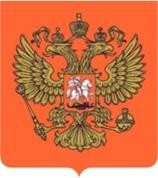 ПРАВИТЕЛЬСТВО РОССИЙСКОЙ ФЕДЕРАЦИИП О С Т А Н О В Л Е Н И Еот 28 декабря 2023 г. № 2353МОСКВАО Программе государственных гарантий бесплатного оказания гражданам медицинской помощи на 2024 годи на плановый период 2025 и 2026 годовВ целях обеспечения конституционных прав граждан Российской Федерации на бесплатное оказание медицинской помощи Правительство Российской Федерации п о с т а н о в л я е т :Утвердить прилагаемую Программу государственных гарантий бесплатного  оказания гражданам  медицинской помощи на 2024 год и на плановый период 2025 и 2026 годов.Министерству здравоохранения Российской Федерации:а) внести в установленном порядке в Правительство Российской Федерации:до 1 июля 2024 г. - доклад о реализации в 2023 году Программы государственных гарантий бесплатного оказания гражданам медицинской помощи на 2023 год и на плановый период 2024 и 2025 годов, утвержденной постановлением Правительства Российской Федерации от 29 декабря 2022 г. № 2497 "О Программе государственных гарантий бесплатного оказания гражданам медицинской помощи на 2023 год и на плановый период 2024 и 2025 годов";до 15 октября 2024 г. - проект программы государственных гарантий бесплатного оказания гражданам  медицинской помощи на 2025 год и на плановый период 2026 и 2027 годов;б) совместно с Федеральным фондом обязательного медицинского страхования давать разъяснения по следующим вопросам:формирование и экономическое обоснование территориальных программ государственных гарантий бесплатного оказания гражданам медицинской  помощи  на  2024  год  и  на  плановый  период 2025 и 2026 годов, включая подходы к определению дифференцированных нормативов объема медицинской помощи, в том числе по вопросам формирования и экономического обоснования территориальных программ обязательного медицинского страхования;финансовое обеспечение оказания специализированной, в том числе высокотехнологичной, медицинской помощи, оказываемой медицинскими организациями, функции и полномочия учредителя в отношении которых осуществляет Правительство Российской Федерации или федеральные органы исполнительной власти, в рамках базовой программы обязательного медицинского страхования;в) осуществлять мониторинг формирования, экономического обоснования и оценку реализации территориальных программ государственных гарантий бесплатного оказания гражданам медицинской помощи на 2024 год и на плановый период 2025 и 2026 годов, в том числе совместно с Федеральным фондом обязательного медицинского страхования - территориальных программ обязательного медицинского страхования;г) осуществлять распределение объемов высокотехнологичной медицинской помощи, не включенной в базовую программу обязательного медицинского  страхования,  медицинским  организациям,  функции и полномочия учредителя в отношении которых осуществляет Правительство Российской Федерации или федеральные органы исполнительной власти, по согласованию с Заместителем Председателя Правительства Российской Федерации, в обязанности которого входит координация деятельности Министерства здравоохранения Российской Федерации, по каждой указанной медицинской организации с указанием объемов финансового обеспечения высокотехнологичной медицинской помощи, соответствующих объемам предоставления высокотехнологичной медицинской помощи.Установить, что в 2024 году ежемесячное авансирование страховых медицинских организаций и медицинских организаций, осуществляющих деятельность в сфере обязательного медицинского страхования, может осуществляться по заявкам страховых медицинских организаций и медицинских организаций в пределах годового объема финансового  обеспечения  предоставления  медицинской  помощипо обязательному медицинскому страхованию, распределенного решением комиссии по разработке территориальной программы обязательного медицинского страхования в размере более одной двенадцатой годового объема, но не более суммы затрат на приобретение основных средств и материальных запасов за счет средств обязательного медицинского страхования в 2023 году.Установить, что в 2024 году ежемесячное авансирование медицинских  организаций,  оказывающих  медицинскую  помощь по договору на оказание и оплату медицинской помощи в рамках базовой программы обязательного медицинского страхования, может осуществляться по заявкам указанных медицинских организаций Федеральным  фондом  обязательного  медицинского  страхования в пределах годового объема финансового обеспечения предоставления медицинской помощи на 2024 год, распределенного медицинской организации в порядке, предусмотренном частью 32 статьи 35 Федерального  закона  "Об  обязательном  медицинском  страховании в Российской Федерации", в размере более одной двенадцатой распределенного  годового  объема,  но  не  более  суммы  затрат на приобретение основных средств и материальных запасов за счет средств обязательного медицинского страхования в 2023 году.Рекомендовать органам государственной власти субъектов Российской Федерации утвердить территориальные программы государственных гарантий бесплатного оказания гражданам медицинской помощи на 2024 год и на плановый период 2025 и 2026 годов.УТВЕРЖДЕНАпостановлением Правительства Российской Федерацииот 28 декабря 2023 г. № 2353П Р О Г Р А М М Агосударственных гарантий бесплатного оказания гражданам медицинской помощи на 2024 год и на плановый период 2025 и 2026 годовОбщие положенияВ соответствии с Федеральным законом "Об основах охраны здоровья граждан в Российской Федерации" каждый имеет право на медицинскую помощь в гарантированном объеме, оказываемую без взимания платы в соответствии с программой государственных гарантий бесплатного оказания гражданам медицинской помощи.Программа государственных гарантий бесплатного оказания гражданам медицинской помощи на 2024 год и на плановый период 2025 и 2026 годов (далее - Программа) устанавливает перечень видов, форм и условий предоставления медицинской помощи, оказание которой осуществляется бесплатно, перечень заболеваний и состояний, оказание медицинской помощи при которых осуществляется бесплатно, категории граждан, оказание медицинской помощи которым осуществляется бесплатно, базовую программу обязательного медицинского страхования, средние нормативы объема медицинской помощи, средние нормативы финансовых затрат на единицу объема медицинской помощи, средние подушевые нормативы финансирования, порядок и структуру формирования тарифов на медицинскую помощь и способы ее оплаты, а также требования к территориальным программам государственных гарантий бесплатного оказания гражданам медицинской помощи в части определения порядка и условий предоставления медицинской помощи, критериев доступности и качества медицинской помощи.Программа формируется с учетом порядков оказания медицинской помощи, стандартов медицинской помощи, разработанных в том числена основе клинических рекомендаций, а также с учетом особенностей половозрастного состава населения, уровня и структуры заболеваемости населения Российской Федерации, основанных на данных медицинской статистики.Органы государственной власти субъектов Российской Федерации в соответствии с Программой разрабатывают и утверждают территориальные программы государственных гарантий бесплатного оказания гражданам медицинской помощи на 2024 год и на плановый период 2025 и 2026 годов (далее - территориальная программа государственных гарантий), включая территориальные программы обязательного медицинского страхования, установленные в соответствии с законодательством Российской Федерации об обязательном медицинском страховании (далее - территориальная программа обязательного медицинского страхования).Органы государственной власти Донецкой Народной Республики, Луганской Народной Республики, Запорожской области и Херсонской области в соответствии с Программой разрабатывают и утверждают территориальные программы государственных гарантий, включая территориальные программы обязательного медицинского страхования, с учетом особенностей, установленных статьей 5 Федерального закона "Об особенностях правового регулирования отношений в сферах охраны здоровья, обязательного медицинского страхования, обращения лекарственных  средств  и  обращения  медицинских  изделий  в  связи с принятием в Российскую Федерацию Донецкой Народной Республики, Луганской Народной Республики, Запорожской области и Херсонской области".В соответствии с Конституцией Российской Федерации в совместном ведении Российской Федерации и субъектов Российской Федерации находится координация вопросов здравоохранения, в том числе обеспечение оказания доступной и качественной медицинской помощи, сохранение и укрепление общественного здоровья, создание условий для ведения здорового образа жизни, формирования культуры ответственного отношения граждан к своему здоровью. Органы местного самоуправления в соответствии с Федеральным законом "Об основах охраны здоровья граждан в Российской Федерации" обеспечивают в пределах своей компетенции доступность медицинской помощи.Высшие исполнительные органы субъектов Российской Федерации и органы местного самоуправления при решении вопроса об индексациизаработной платы медицинских работников медицинских организаций, подведомственных исполнительным органам субъектов Российской Федерации  и  органам  местного  самоуправления,  обеспечивают в приоритетном порядке индексацию заработной платы медицинских работников,  оказывающих  первичную  медико-санитарную  помощь и скорую медицинскую помощь.Индексация заработной платы медицинских работников осуществляется с учетом фактически сложившегося уровня отношения средней заработной платы медицинских работников к среднемесячной начисленной   заработной   плате   работников   в   организациях, у индивидуальных предпринимателей и физических лиц (среднемесячному доходу от трудовой деятельности) по субъекту Российской Федерации.При формировании территориальной программы государственных гарантий  учитываются  порядки  оказания  медицинской  помощи и стандарты медицинской помощи, особенности половозрастного состава населения, уровень и структура заболеваемости населения субъекта Российской Федерации, основанные на данных медицинской статистики, а  также  климатические,  географические  особенности  региона и транспортная доступность медицинских организаций.В условиях чрезвычайной ситуации и (или) при возникновении угрозы распространения заболеваний, представляющих опасность для окружающих, Правительство Российской Федерации вправе установить особенности реализации базовой программы обязательного медицинского страхования.Перечень видов, форм и условий предоставления медицинской помощи, оказание которойосуществляется бесплатноВ рамках Программы (за исключением медицинской помощи, оказываемой в рамках клинической апробации) бесплатно предоставляются:первичная медико-санитарная помощь, в том числе первичная доврачебная, первичная врачебная и первичная специализированная медицинская помощь;специализированная, в том числе высокотехнологичная, медицинская помощь;скорая, в том числе скорая специализированная, медицинская помощь;паллиативная медицинская помощь, в том числе паллиативная первичная медицинская помощь, включая доврачебную и врачебную медицинскую помощь, а также паллиативная специализированная медицинская помощь.Понятие "медицинская организация" используется в Программе в значении, определенном в федеральных законах "Об основах охраны здоровья граждан в Российской Федерации" и "Об обязательном медицинском страховании в Российской Федерации".Ветеранам боевых действий оказание медицинской помощи в рамках Программы осуществляется во внеочередном порядке.Первичная медико-санитарная помощьПервичная медико-санитарная помощь является основой системы оказания  медицинской  помощи  и  включает  в  себя  мероприятия по профилактике, диагностике, лечению заболеваний и состояний, медицинской реабилитации, наблюдению за течением беременности, формированию здорового образа жизни и санитарно-гигиеническому просвещению населения.Первичная медико-санитарная помощь оказывается в амбулаторных условиях и условиях дневного стационара в плановой и неотложной формах.Первичная доврачебная медико-санитарная помощь оказывается фельдшерами,  акушерами  и  другими  медицинскими  работниками со средним профессиональным медицинским образованием.Первичная врачебная медико-санитарная помощь оказывается врачами-терапевтами, врачами-терапевтами участковыми, врачами- педиатрами, врачами-педиатрами участковыми и врачами общей практики (семейными врачами).Для получения первичной врачебной медико-санитарной помощи гражданин  выбирает  медицинскую  организацию,  в  том  числе по  территориально-участковому  принципу,  не  чаще  чем  один  раз в год (за исключением случаев изменения места жительства или места пребывания гражданина).Первичная специализированная медико-санитарная помощь оказывается врачами-специалистами, включая врачей-специалистов медицинских организаций, оказывающих специализированную, в том числе высокотехнологичную, медицинскую помощь.Специализированная, в том числе высокотехнологичная, медицинская помощьСпециализированная медицинская помощь оказывается бесплатно в стационарных условиях и			условиях дневного стационара врачами- специалистами и включает в себя профилактику, диагностику и лечение заболеваний и состояний (в том числе в период беременности, родов и послеродовой период), требующих использования специальных методов и сложных медицинских технологий, а также медицинскую реабилитацию. Высокотехнологичная		медицинская	помощь,	являющаяся	частью специализированной медицинской помощи, включает в себя применение новых	сложных		и	(или)	уникальных	методов	лечения,	а	также ресурсоемких методов лечения с научно доказанной эффективностью, в	том		числе	клеточных		технологий,		роботизированной		техники, информационных технологий и методов генной инженерии, разработанных на основе достижений медицинской науки и смежных отраслей наукии техники.Высокотехнологичная медицинская помощь, являющаяся частью специализированной медицинской помощи, оказывается медицинскими организациями в соответствии с перечнем видов высокотехнологичной медицинской  помощи,  содержащим  в  том  числе  методы  лечения и источники финансового обеспечения высокотехнологичной медицинской помощи, согласно приложению № 1.Скорая, в том числе скорая специализированная, медицинская помощьСкорая, в том числе скорая специализированная, медицинская помощь оказывается гражданам в экстренной или неотложной форме вне медицинской организации, а также в амбулаторных и стационарных условиях при заболеваниях, несчастных случаях, травмах, отравлениях и других состояниях, требующих срочного медицинского вмешательства.Скорая, в том числе скорая специализированная, медицинская помощь  оказывается  медицинскими  организациями  государственной и муниципальной систем здравоохранения бесплатно.При оказании скорой медицинской помощи в случае необходимости осуществляется медицинская эвакуация, представляющая собой транспортировку граждан в целях спасения жизни и сохранения здоровья (в том числе лиц, находящихся на лечении в медицинских организациях, в которых отсутствует возможность оказания необходимой медицинскойпомощи при угрожающих жизни состояниях, женщин в период беременности, родов, послеродовой период и новорожденных, а также лиц, пострадавших в результате чрезвычайных ситуаций и стихийных бедствий).Медицинская эвакуация, в том числе между субъектами Российской Федерации, осуществляется выездными бригадами скорой медицинской помощи  с  проведением  во  время  транспортировки  мероприятий по оказанию медицинской помощи, в том числе с применением медицинского оборудования.Медицинские  организации,  функции  и  полномочия  учредителейв отношении которых осуществляют Правительство Российской Федерации  или  федеральные  органы  исполнительной  власти (далее - федеральные медицинские организации), вправе осуществлять медицинскую эвакуацию.Медицинская реабилитацияМедицинская реабилитация осуществляется в медицинских организациях и включает в себя комплексное применение природных лечебных факторов, лекарственной, немедикаментозной терапии и других методов.При наличии показаний для получения медицинской реабилитации в условиях дневного стационара или амбулаторно, но при наличии факторов, ограничивающих возможности пациента получить такую медицинскую  реабилитацию,  включая  случаи  проживания  пациента в отдаленном от медицинской организации населенном пункте, ограничения в передвижении пациента, медицинская организация, к которой прикреплен пациент для получения первичной медико-санитарной помощи, организует ему прохождение медицинской реабилитации на дому (далее - медицинская реабилитация на дому).При оказании медицинской реабилитации на дому на период лечения пациенту могут предоставляться медицинские изделия, предназначенные для  восстановления  функций  органов  и  систем,  в  соответствии с клиническими рекомендациями по соответствующему заболеванию.Порядок организации медицинской реабилитации на дому, включая перечень медицинских вмешательств, оказываемых при медицинской реабилитации на дому, порядок предоставления пациенту медицинских изделий, а также порядок оплаты медицинской реабилитации на дому, предоставляемой в рамках территориальной программы обязательногомедицинского страхования, устанавливаются Министерством здравоохранения Российской Федерации.При завершении пациентом лечения в стационарных условиях и при наличии у него медицинских показаний к продолжению медицинской реабилитации в условиях дневного стационара или в амбулаторных условиях по месту жительства медицинская организация, оказавшая пациенту специализированную медицинскую помощь, оформляет пациенту рекомендации по дальнейшему прохождению медицинской реабилитации, содержащие перечень рекомендуемых мероприятий по медицинской реабилитации.В случае проживания пациента в отдаленном или труднодоступном населенном пункте информация о пациенте, нуждающемся в продолжении медицинской реабилитации, направляется медицинской организацией, в которой пациент получил специализированную медицинскую помощь, в медицинскую организацию, к которой пациент прикреплен для получения первичной медико-санитарной помощи, для организации ему медицинской реабилитации.Медицинская реабилитация в амбулаторных условиях и условиях дневного стационара может проводиться на базе действующих отделений (кабинетов) физиотерапии, лечебной физкультуры, массажа и других подразделений в соответствии с назначенными врачом по медицинской реабилитации мероприятиями по медицинской реабилитации.Медицинская реабилитация включает в том числе продолжительную медицинская реабилитацию (длительностью 30 суток и более) для пациентов: ветеранов боевых действий, принимавших участие (содействовавших выполнению задач) в специальной военной операции на территориях Донецкой Народной Республики, Луганской Народной Республики и Украины с 24 февраля 2022 г., на территориях Запорожской области и Херсонской области с 30 сентября 2022 г., уволенным с военной службы (службы, работы).В случае отсутствия в медицинской организации, к которой пациент прикреплен для получения первичной медико-санитарной помощи, врача по медицинской реабилитации, но при наличии у медицинской организации лицензии на медицинскую реабилитацию врач, предоставляющий пациенту медицинскую реабилитацию, организует при необходимости проведение консультации пациента врачом по медицинской реабилитации медицинской организации (включая федеральные медицинские организации и медицинские организации, не участвующиев территориальной программе обязательного медицинского страхования соответствующего  субъекта  Российской  Федерации),  в  том  числе с  использованием  дистанционных  (телемедицинских)  технологий и с последующим внесением соответствующей информации о проведении и результатах такой консультации в медицинскую документацию пациента. В этом случае оплата такой консультации осуществляется на основании гражданско-правового договора между медицинской организацией, предоставляющей пациенту медицинскую реабилитацию, и медицинской организацией, проводившей консультацию врача по медицинской реабилитации с использованием дистанционных (телемедицинских) технологий.Министерство здравоохранения Российской Федерации определяет перечень федеральных медицинских организаций, осуществляющих организационно-методическую помощь и поддержку медицинских организаций субъектов Российской Федерации, проводящих медицинскую реабилитацию.Федеральный фонд обязательного медицинского страхования ведет отдельный учет случаев оказания медицинской реабилитации в разрезе условий и форм ее оказания, а также учет пациентов, получивших медицинскую реабилитацию с учетом ее этапности.Паллиативная медицинская помощьПаллиативная  медицинская  помощь  оказывается  бесплатно в амбулаторных условиях, в том числе на дому, в условиях дневного стационара и стационарных условиях медицинскими работниками, прошедшими обучение по оказанию такой помощи.Ветеранам боевых действий паллиативная медицинская помощь оказывается во внеочередном порядке.Медицинские организации, оказывающие паллиативную медицинскую помощь, осуществляют взаимодействие с родственниками и иными членами семьи пациента или законным представителем пациента, лицами, осуществляющими уход за пациентом, добровольцами (волонтерами), а также организациями социального обслуживания, религиозными организациями и организациями, указанными в части 2 статьи 6 Федерального закона "Об основах охраны здоровья граждан в Российской Федерации", в том числе в целях предоставления такому пациенту  социальных  услуг,  мер  социальной  защиты  (поддержки)в соответствии с законодательством Российской Федерации, мер психологической поддержки и духовной помощи.Медицинская  организация,  к  которой  пациент  прикреплен для получения первичной медико-санитарной помощи, организует оказание ему паллиативной первичной медицинской помощи медицинскими работниками, включая медицинских работников фельдшерских здравпунктов, фельдшерско-акушерских пунктов, врачебных амбулаторий и иных подразделений медицинских организаций, оказывающих первичную медико-санитарную помощь, во взаимодействии с выездными патронажными бригадами медицинских организаций, оказывающих паллиативную медицинскую помощь, и во взаимодействии с медицинскими организациями, оказывающими паллиативную специализированную медицинскую помощь.Медицинские  организации,  оказывающие  специализированную, в том числе паллиативную, медицинскую помощь в случае выявления пациента, нуждающегося в паллиативной первичной медицинской помощи в амбулаторных условиях, в том числе на дому, за 3 дня до осуществления выписки указанного пациента из медицинской организации, оказывающей специализированную, в том числе паллиативную, медицинскую помощь в стационарных условиях и условиях дневного стационара, информируют о нем медицинскую организацию, к которой такой пациент прикреплен для получения первичной медико-санитарной помощи, или близлежащую к месту его пребывания медицинскую организацию, оказывающую первичную медико-санитарную помощь.За счет бюджетных ассигнований бюджетов субъектов Российской Федерации такие медицинские организации и их подразделения обеспечиваются медицинскими изделиями, предназначенными для поддержания функций органов и систем организма человека, в том числе ветеранов боевых действий, для использования на дому по перечню, утвержденному Министерством здравоохранения Российской Федерации, а также необходимыми лекарственными препаратами, в том числе наркотическими лекарственными препаратами и психотропными лекарственными препаратами, используемыми при посещениях на дому, и продуктами лечебного (энтерального) питания.В целях обеспечения пациентов, в том числе детей, получающих паллиативную медицинскую помощь, наркотическими лекарственными препаратами и психотропными лекарственными препаратами исполнительные  органы  субъектов  Российской  Федерации  вправев соответствии с законодательством Российской Федерации в случае наличия потребности организовать изготовление в аптечных организациях наркотических лекарственных препаратов и психотропных лекарственных препаратов в неинвазивных лекарственных формах, в том числе применяемых у детей.Мероприятия по развитию паллиативной медицинской помощи осуществляются в рамках реализации соответствующих государственных программ субъектов Российской Федерации, включающих указанные мероприятия, а также целевые показатели их результативности.Оказание гражданам, находящимся в стационарных организациях социального обслуживания, медицинской помощиВ целях оказания гражданам, находящимся в стационарных организациях социального обслуживания, медицинской помощи исполнительными органами субъектов Российской Федерации в сфере охраны здоровья организуется взаимодействие стационарных организаций социального обслуживания с близлежащими медицинскими организациями в порядке, установленном нормативным правовым актом субъекта Российской Федерации.В отношении лиц, находящихся в стационарных организациях социального обслуживания, в рамках базовой программы обязательного медицинского страхования с привлечением близлежащих медицинских организаций проводится в приоритетном порядке диспансеризация, а при наличии  хронических  заболеваний  -  диспансерное  наблюдение в соответствии с порядками, установленными Министерством здравоохранения Российской Федерации.Контроль за полнотой и результатами проведения диспансеризации и диспансерного наблюдения осуществляют исполнительные органы субъектов Российской Федерации в сфере охраны здоровья, а также страховые  медицинские  организации,  в  которых  застрахованы по обязательному медицинскому страхованию лица (далее - застрахованные лица), находящиеся в стационарных организациях социального обслуживания, и территориальный фонд обязательного медицинского страхования соответствующего субъекта Российской Федерации.При выявлении в рамках диспансеризации и диспансерного наблюдения показаний к оказанию специализированной, в том числе высокотехнологичной,   медицинской   помощи   лица,   находящиесяв стационарных организациях социального обслуживания, переводятся в специализированные медицинские организации в сроки, установленные Программой.Оказание медицинской помощи лицам с психическими расстройствами и расстройствами поведенияВ отношении лиц с психическими расстройствами и расстройствами поведения, в том числе находящихся в стационарных организациях социального обслуживания, а также в условиях сопровождаемого проживания, включая совместное проживание таких лиц в отдельных жилых помещениях, за счет бюджетных ассигнований бюджетов субъектов Российской Федерации проводится диспансерное наблюдение медицинскими	организациями,	оказывающими	первичную специализированную медико-санитарную помощь при психических расстройствах и расстройствах поведения, во взаимодействии с врачами- психиатрами  стационарных  организаций  социального  обслуживания в порядке, установленном Министерством здравоохранения Российской Федерации.Для лиц с психическими расстройствами и расстройствами поведения,  проживающих  в  сельской  местности,  рабочих  поселках и поселках городского типа, организация медицинской помощи, в том числе по профилю "психиатрия", осуществляется во взаимодействии медицинских работников, включая медицинских работников фельдшерских здравпунктов, фельдшерско-акушерских пунктов, врачебных амбулаторий и  отделений  (центров,  кабинетов)  общей  врачебной  практики, с медицинскими организациями, оказывающими первичную специализированную медико-санитарную помощь при психических расстройствах и расстройствах поведения, в том числе силами специализированных выездных психиатрических бригад, в порядке, установленном Министерством здравоохранения Российской Федерации.При организации медицинскими организациями, оказывающими первичную   специализированную   медико-санитарную   помощь при психических расстройствах и расстройствах поведения, медицинской помощи лицам с психическими расстройствами и расстройствами поведения,  проживающим  в  сельской  местности,  рабочих  поселках и поселках городского типа, осуществляется лекарственное обеспечение таких пациентов, в том числе доставка лекарственных препаратов по месту жительства.Формы оказания медицинской помощи Медицинская помощь оказывается в следующих формах:экстренная -  медицинская  помощь, оказываемая  при внезапныхострых заболеваниях, состояниях, обострении хронических заболеваний, представляющих угрозу жизни пациента;неотложная - медицинская помощь, оказываемая при внезапных острых заболеваниях, состояниях, обострении хронических заболеваний без явных признаков угрозы жизни пациента;плановая - медицинская помощь, оказываемая при проведении профилактических  мероприятий,  при  заболеваниях  и  состояниях, не сопровождающихся угрозой жизни пациента, не требующих экстренной и  неотложной  медицинской  помощи,  отсрочка  оказания  которой на определенное время не повлечет за собой ухудшение состояния пациента, угрозу его жизни и здоровью.Гражданам, проживающим на отдаленных территориях и в сельской местности, первичная специализированная медико-санитарная помощь оказывается выездными медицинскими бригадами по графику, устанавливаемому руководителем близлежащей медицинской организации, к которой прикреплены жители отдаленного (сельского) населенного пункта. Доведение информации о графике выезда медицинских бригад осуществляется близлежащим медицинским подразделением (фельдшерским здравпунктом, фельдшерско-акушерским пунктом, врачебной амбулаторией, отделением врача общей практики (семейного врача) и т.д.) любым доступным способом с привлечением органов местного самоуправления.Федеральные медицинские организации, имеющие прикрепленное население и оказывающие медицинскую помощь в амбулаторных условиях и (или) в условиях дневного стационара, вправе организовать оказание первичной медико-санитарной помощи, специализированной медицинской помощи и медицинской реабилитации медицинскими работниками федеральных медицинских организаций вне таких медицинских организаций, в порядке, установленном пунктом 21 части 1 статьи 14 Федерального закона "Об основах охраны здоровья граждан в Российской Федерации", в том числе при оказании медицинской помощи в неотложной форме, включая медицинскую помощь при острых респираторных вирусных инфекциях и новой коронавирусной инфекции (COVID-19).При оказании в рамках реализации Программы первичной медико- санитарной помощи в условиях дневного стационара и в неотложной форме, специализированной, в том числе высокотехнологичной, медицинской помощи, скорой, в том числе скорой специализированной, медицинской   помощи,   паллиативной   медицинской   помощи в   стационарных   условиях,   условиях   дневного   стационара и при посещениях на дому осуществляется обеспечение граждан лекарственными   препаратами   для   медицинского   применения и медицинскими изделиями, включенными в утвержденные Правительством Российской Федерации соответственно перечень жизненно  необходимых  и  важнейших  лекарственных  препаратов и перечень медицинских изделий, имплантируемых в организм человека, а также медицинскими изделиями, предназначенными для поддержания функций органов и систем организма человека, для использования на дому при  оказании  паллиативной  медицинской  помощи  в  соответствии с перечнем, утвержденным Министерством здравоохранения Российской Федерации.Порядок  передачи  медицинской  организацией  пациенту (его законному представителю) медицинских изделий, предназначенных для поддержания функций органов и систем организма человека, для использования на дому при оказании паллиативной медицинской помощи устанавливается Министерством здравоохранения Российской Федерации.Перечень заболеваний и состояний, оказаниемедицинской помощи при которых осуществляется бесплатно, и категории граждан, оказание медицинской помощикоторым осуществляется бесплатноГражданин имеет право на бесплатное получение медицинской помощи по видам, формам и условиям ее оказания в соответствии с разделом II Программы при следующих заболеваниях и состояниях:инфекционные и паразитарные болезни; новообразования;болезни эндокринной системы;расстройства питания и нарушения обмена веществ; болезни нервной системы;болезни крови, кроветворных органов;отдельные нарушения, вовлекающие иммунный механизм; болезни глаза и его придаточного аппарата;болезни уха и сосцевидного отростка; болезни системы кровообращения; болезни органов дыхания;болезни органов пищеварения, в том числе болезни полости рта, слюнных желез и челюстей (за исключением зубного протезирования);болезни мочеполовой системы; болезни кожи и подкожной клетчатки;болезни костно-мышечной системы и соединительной ткани;травмы, отравления и некоторые другие последствия воздействия внешних причин;врожденные аномалии (пороки развития); деформации и хромосомные нарушения;беременность, роды, послеродовой период и аборты;отдельные состояния, возникающие у детей в перинатальный период; психические расстройства и расстройства поведения;симптомы,  признаки  и  отклонения  от  нормы,  не  отнесенные к заболеваниям и состояниям.Гражданин имеет право не реже одного раза в год на бесплатный профилактический медицинский осмотр, в том числе в рамках диспансеризации.В соответствии с законодательством Российской Федерации отдельные категории граждан имеют право:на  обеспечение  лекарственными  препаратами  в  соответствии с разделом V Программы;на профилактические медицинские осмотры и диспансеризацию - определенные группы взрослого населения (в возрасте 18 лет и старше), включающие  работающих  и  неработающих  граждан,  обучающихся в образовательных организациях по очной форме;на медицинские осмотры, в том числе профилактические медицинские  осмотры,  в  связи  с  занятиями  физической  культурой и спортом - несовершеннолетние граждане;на диспансеризацию - пребывающие в стационарных организациях дети-сироты и дети, находящиеся в трудной жизненной ситуации, а также дети-сироты и дети, оставшиеся без попечения родителей, в том числе усыновленные (удочеренные), принятые под опеку (попечительство) в приемную или патронатную семью;на диспансерное наблюдение - граждане, страдающие социально значимыми заболеваниями и заболеваниями, представляющими опасностьдля окружающих, а также лица, страдающие хроническими заболеваниями, функциональными расстройствами и иными состояниями;на медицинское обследование, лечение и медицинскую реабилитацию в рамках программы государственных гарантий бесплатного оказания гражданам медицинской помощи - донор, давший письменное информированное добровольное согласие на изъятие своих органов и (или) тканей для трансплантации;на пренатальную (дородовую) диагностику нарушений развития ребенка - беременные женщины;на аудиологический скрининг - новорожденные дети и дети первого года жизни;на неонатальный скрининг (классическая фенилкетонурия; фенилкетонурия B; врожденный гипотиреоз с диффузным зобом; врожденный гипотиреоз без зоба; кистозный фиброз неуточненный (муковисцидоз); нарушение обмена галактозы (галактоземия); адреногенитальное нарушение неуточненное (адреногенитальный синдром); адреногенитальные нарушения, связанные с дефицитом ферментов) - новорожденные, родившиеся живыми;на расширенный неонатальный скрининг (недостаточность других уточненных витаминов группы B (дефицит биотинидазы (дефицит биотин- зависимой карбоксилазы; недостаточность синтетазы голокарбоксилаз (недостаточность биотина); другие виды гиперфенилаланинемии (дефицит синтеза биоптерина (тетрагидробиоптерина), дефицит реактивации биоптерина (тетрагидробиоптерина); нарушения обмена тирозина (тирозинемия); болезнь с запахом кленового сиропа мочи (болезнь "кленового  сиропа");  другие  виды  нарушений  обмена  аминокислот с разветвленной цепью (пропионовая ацидемия); метилмалоновая метилмалонил KoA-мутазы (ацидемия метилмалоновая); метилмалоновая ацидемия (недостаточность кобаламина A); метилмалоновая ацидемия (недостаточность кобаламина B); метилмалоновая ацидемия (дефицит метилмалонил KoA-эпимеразы); метилмалоновая ацидемия (недостаточность кобаламина D); метилмалоновая ацидемия (недостаточность кобаламина C); изовалериановая ацидемия (ацидемия изовалериановая); 3-гидрокси-3-метилглутаровая недостаточность; бета- кетотиолазная недостаточность; нарушения обмена жирных кислот (первичная  карнитиновая  недостаточность;  среднецепочечная ацил-KoA дегидрогеназная недостаточность; длинноцепочечная ацетил-KoA дегидрогеназная недостаточность (дефицит очень длиннойцепи ацил-KoA-дегидрогеназы (VLCAD); очень длинноцепочечная ацетил-KoA дегидрогеназная недостаточность (дефицит очень длинной цепи	ацил-KoA-дегидрогеназы		(VLCAD);	недостаточность митохондриального трифункционального белка; недостаточность карнитинпальмитоилтрансферазы,	тип	I;	недостаточность карнитин пальмитоилтрансферазы, тип II; недостаточность карнитин/ацилкарнитинтранслоказы; нарушения обмена серосодержащих аминокислот (гомоцистинурия); нарушения обмена цикла мочевины (цитруллинемия, тип I; аргиназная недостаточность); нарушения обмена лизина и гидроксилизина (глутаровая ацидемия, тип I; глутаровая ацидемия, тип II (рибофлавин - чувствительная форма); детская спинальная мышечная атрофия, I тип (Вердинга-Гоффмана); другие наследственные спинальные мышечные атрофии; первичные иммунодефициты) - новорожденные, родившиеся живыми.Беременные женщины, обратившиеся в медицинские организации и иные организации, оказывающие медицинскую помощь по профилю "акушерство и гинекология" в амбулаторных условиях, имеют право на получение правовой, психологической и медико-социальной помощи, в том числе по профилактике прерывания беременности.Исполнительные органы субъекта Российской Федерации, уполномоченные высшим исполнительным органом государственной власти субъекта Российской Федерации, в порядке, утверждаемом Министерством здравоохранения Российской Федерации, ведут мониторинг оказываемой таким женщинам правовой, психологической и медико-социальной помощи в разрезе проведенных таким женщинам мероприятий, направленных на профилактику прерывания беременности, включая мероприятия по решению причины, приведшей к желанию беременной женщины прервать беременность, а также оценивают эффективность такой помощи.Дополнительно к объемам медицинской помощи, оказываемой гражданам в рамках Программы, осуществляется дополнительное финансовое   обеспечение   оказания   медицинской   помощи (при необходимости за пределами Российской Федерации) детям, страдающим тяжелыми жизнеугрожающими и хроническими заболеваниями, в том числе прогрессирующими редкими (орфанными) заболеваниями,  включая  обеспечение  лекарственными  препаратами и  медицинскими  изделиями,  в  том  числе  не  зарегистрированными в Российской Федерации, а также техническими средствами реабилитации,не включенными в федеральный перечень реабилитационных мероприятий, технических средств реабилитации и услуг, предоставляемых инвалиду.Регистрация   и   учет   впервые   выявленных   пациентов со злокачественными новообразованиями, в том числе диагноз которых установлен медицинскими организациями, не являющимися специализированными онкологическими организациями, включая положения о передаче сведений о таких больных в профильные медицинские организации, осуществляются в соответствии с порядком оказания медицинской помощи, утвержденным Министерством здравоохранения Российской Федерации.Пациентам в возрасте до 21 года при отдельных онкологических заболеваниях с целью продолжения лечения, которое начато в возрасте до 18 лет, первичная специализированная медико-санитарная помощь, специализированная, в том числе высокотехнологичная, медицинская помощь может быть оказана в медицинских организациях, оказывающих медицинскую помощь детям по профилю "детская онкология", в случаях и при соблюдении условий, которые установлены порядком оказания медицинской помощи, утвержденным Министерством здравоохранения Российской Федерации.Базовая программа обязательного медицинского страхованияБазовая программа обязательного медицинского страхования является составной частью Программы.В рамках базовой программы обязательного медицинского страхования застрахованным лицам:оказываются первичная медико-санитарная помощь, включая профилактическую помощь, а также консультирование медицинским психологом по направлению лечащего врача по вопросам, связанным с имеющимся заболеванием и (или) состоянием, включенным в базовую программу обязательного медицинского страхования: пациентов из числа ветеранов боевых действий; лиц, состоящих на диспансерном наблюдении; женщин в период беременности, родов и послеродовой период, скорая медицинская помощь (за исключением санитарно-авиационной эвакуации), специализированная медицинская помощь, в том числе высокотехнологичная медицинская помощь, включенная в перечень видов высокотехнологичной медицинской помощи, финансовое обеспечение которых осуществляется за счет средств обязательного медицинскогострахования, при заболеваниях и состояниях, указанных в разделе III Программы, за исключением заболеваний, передаваемых половым путем, вызванных вирусом иммунодефицита человека, синдрома приобретенного иммунодефицита, туберкулеза, психических расстройств и расстройств поведения;осуществляются профилактические мероприятия, включая диспансеризацию,  диспансерное  наблюдение  (при  заболеваниях и состояниях, указанных в разделе III Программы, за исключением заболеваний, передаваемых половым путем, вызванных вирусом иммунодефицита человека, синдрома приобретенного иммунодефицита, туберкулеза,  психических  расстройств  и  расстройств  поведения), и профилактические медицинские осмотры граждан, в том числе отдельных категорий из них, указанных в разделе III Программы, мероприятия   по   медицинской   реабилитации,   осуществляемой в медицинских организациях амбулаторно, стационарно и в условиях дневного стационара, а при невозможности такого осуществления - вне медицинской организации на дому или силами выездных медицинских бригад, аудиологическому скринингу, а также по применению вспомогательных репродуктивных технологий (экстракорпорального оплодотворения), включая обеспечение лекарственными препаратами в соответствии с законодательством Российской Федерации.С 2025 года субъекты Российской Федерации устанавливают нормативы объема и финансового обеспечения медицинской помощи, оказываемой в условиях дневного стационара, раздельно для первичной медико-санитарной помощи и специализированной медицинской помощи, в соответствии с приложением № 2.Порядок формирования тарифа на оплату медицинской помощи по  обязательному  медицинскому  страхованию  устанавливается в соответствии с Федеральным законом "Об обязательном медицинском страховании в Российской Федерации". Структура тарифа на оплату медицинской помощи включает в себя расходы на заработную плату, начисления на оплату труда, прочие выплаты, приобретение лекарственных средств, расходных материалов, продуктов питания, мягкого инвентаря, медицинского инструментария, реактивов и химикатов, прочих материальных запасов, расходы на оплату стоимости лабораторных и инструментальных исследований, проводимых в других учреждениях (при   отсутствии   в   медицинской   организации   лаборатории и диагностического оборудования), организации питания (при отсутствииорганизованного питания в медицинской организации), расходы на оплату услуг связи, транспортных услуг, коммунальных услуг, работ и услуг по содержанию имущества, расходы на арендную плату за пользование имуществом, оплату программного обеспечения и прочих услуг, социальное обеспечение работников медицинских организаций, установленное законодательством Российской Федерации, прочие расходы, расходы на приобретение основных средств (оборудования, производственного   и   хозяйственного   инвентаря)   стоимостью до 100 тыс. рублей за единицу, а также допускается приобретение основных средств (медицинских изделий, используемых для проведения медицинских вмешательств, лабораторных и инструментальных исследований) стоимостью до 1 млн. рублей при отсутствии у медицинской организации не погашенной в течение 3 месяцев кредиторской задолженности за счет средств обязательного медицинского страхования.Федеральный фонд обязательного медицинского страхования проводит анализ расходов медицинских организаций в разрезе указанных расходов. В случае выявления повышения доли в структуре затрат расходов на оплату услуг связи, транспортных услуг, коммунальных услуг, работ и  услуг  по  содержанию  имущества,  расходов  на  арендную  плату за пользование имуществом, оплату программного обеспечения, прочих услуг и расходов по сравнению с аналогичным периодом предыдущего года с одновременным снижением доли оплаты труда медицинских работников Федеральный фонд обязательного медицинского страхования информирует о таком повышении Министерство здравоохранения Российской Федерации и соответствующий исполнительный орган субъекта Российской Федерации в целях выявления рисков влияния такого превышения на уровень оплаты труда медицинских работников медицинских организаций.При получении информации о таком повышении исполнительный орган субъекта Российской Федерации принимает меры по устранению причин его возникновения, в том числе в соответствии с пунктом 3 статьи 8 Федерального закона "Об обязательном медицинском страховании в Российской Федерации", и информирует о принятых мерах Министерство здравоохранения Российской Федерации и Федеральный фонд обязательного медицинского страхования.Министерство здравоохранения Российской Федерации ежеквартально представляет доклад в Правительство Российской Федерации  о  результатах  проведения  анализа  расходов  медицинскихорганизаций и принятых мерах по устранению причин повышения доли в структуре затрат расходов на оплату услуг связи, транспортных услуг, коммунальных услуг, работ и услуг по содержанию имущества, расходов на арендную плату за пользование имуществом, оплату программного обеспечения, прочих услуг и расходов по сравнению с аналогичным периодом предыдущего года.Тарифы на оплату медицинской помощи, за исключением тарифов на оплату специализированной, в том числе высокотехнологичной, медицинской помощи, оказываемой при заболеваниях, состояниях (группах заболеваний, состояний) в стационарных условиях и условиях дневного стационара в рамках базовой программы обязательного медицинского страхования федеральными медицинскими организациями, (далее - специализированная медицинская помощь в рамках базовой программы обязательного медицинского страхования), устанавливаются в соответствии со статьей 30 Федерального закона "Об обязательном медицинском страховании в Российской Федерации" тарифным соглашением, заключаемым между уполномоченным исполнительным органом субъекта Российской Федерации, территориальным фондом обязательного медицинского страхования, страховыми медицинскими организациями, медицинскими профессиональными некоммерческими организациями, созданными в соответствии со статьей 76 Федерального закона "Об основах охраны здоровья граждан в Российской Федерации", и профессиональными союзами медицинских работников или их объединениями  (ассоциациями),  представители  которых  включаются в состав комиссии по разработке территориальной программы обязательного медицинского страхования, создаваемой в субъекте Российской Федерации в установленном порядке.При установлении тарифов на оплату специализированной медицинской помощи, оказываемой федеральными медицинскими организациями в рамках территориальной программы обязательного медицинского страхования, субъекты Российской Федерации вправе применять порядок согласно приложению № 3.В субъекте Российской Федерации тарифы на оплату медицинской помощи по обязательному медицинскому страхованию устанавливаются в соответствии с принятыми в территориальной программе обязательного медицинского страхования способами  оплаты медицинской помощи и  в  части  расходов  на  заработную  плату  включают  финансовоеобеспечение денежных выплат стимулирующего характера, в том числе денежные выплаты:врачам-терапевтам участковым, врачам-педиатрам участковым, врачам общей практики (семейным врачам), медицинским сестрам участковым врачей-терапевтов участковых, врачей-педиатров участковых и медицинским сестрам врачей общей практики (семейных врачей) за оказанную медицинскую помощь в амбулаторных условиях;медицинским    работникам    фельдшерских    здравпунктов и фельдшерско-акушерских пунктов (заведующим фельдшерско- акушерскими пунктами, фельдшерам, акушерам, медицинским сестрам, в том числе медицинским сестрам патронажным) за оказанную медицинскую помощь в амбулаторных условиях;врачам, фельдшерам и медицинским сестрам медицинских организаций и подразделений скорой медицинской помощи за оказанную скорую медицинскую помощь вне медицинской организации;врачам-специалистам  за  оказанную  медицинскую  помощь в амбулаторных условиях.Территориальные фонды обязательного медицинского страхования осуществляют ежеквартально мониторинг и анализ уровня оплаты труда медицинских работников медицинских организаций государственной и муниципальной систем здравоохранения субъектов Российской Федерации, участвующих в территориальной программе обязательного медицинского  страхования,  в  разрезе  отдельных  специальностей с представлением результатов мониторинга в Федеральный фонд обязательного медицинского страхования и информированием исполнительных органов субъектов Российской Федерации в сфере здравоохранения для принятия необходимых мер по обеспечению должного уровня оплаты труда медицинских работников.Правительство Российской Федерации вправе принять решение о введении дополнительных специальных выплат отдельным категориям медицинских работников.Перечень групп заболеваний, состояний для оплаты первичной медико-санитарной помощи и специализированной медицинской помощи (за исключением высокотехнологичной медицинской помощи) в условиях дневного  стационара  и  специализированной  медицинской  помощи (за   исключением   высокотехнологичной   медицинской   помощи) в стационарных условиях приведен в приложении № 4.Профилактические медицинские осмотры и диспансеризация гражданВ рамках проведения профилактических мероприятий исполнительные органы субъектов Российской Федерации в сфере охраны здоровья обеспечивают организацию прохождения гражданами профилактических медицинских осмотров и диспансеризации, в том числе в вечерние часы в будние дни и субботу, а также предоставляют гражданам возможность записи на медицинские исследования, осуществляемой в том числе очно, по телефону и дистанционно. График проведения профилактических медицинских осмотров и диспансеризации (включая углубленную диспансеризацию и диспансеризацию граждан репродуктивного возраста по оценке репродуктивного здоровья) размещается медицинской организацией в открытом доступе на стенде при входе в медицинскую организацию, а также на официальном сайте медицинской организации в информационно-телекоммуникационной сети "Интернет".Ветераны боевых действий имеют право на прохождение профилактических осмотров и диспансеризации во внеочередном порядке.Профилактические  мероприятия  организуются,  в  том  числе для выявления болезней системы кровообращения и онкологических заболеваний, формирующих основные причины смертности населения, для выявления болезней эндокринной системы, органов пищеварения и других заболеваний, а также для оценки репродуктивного здоровья женщин и мужчин.Граждане, переболевшие новой коронавирусной инфекцией (COVID-19), в течение года после заболевания вправе пройти углубленную диспансеризацию, включающую исследования и иные медицинские вмешательства по перечню согласно приложению № 5.Углубленная  диспансеризация  также  может  быть  проведена по инициативе гражданина, в отношении которого отсутствуют сведения о перенесенном заболевании новой коронавирусной инфекцией (COVID-19).Порядок направления граждан на прохождение углубленной диспансеризации, включая категории граждан, проходящих углубленную диспансеризацию в первоочередном порядке, устанавливается Министерством здравоохранения Российской Федерации.Медицинские организации, в том числе федеральные медицинские организации,  имеющие  прикрепленный  контингент,  в  соответствиис порядком направления граждан на прохождение углубленной диспансеризации, включая категории граждан, проходящих углубленную диспансеризацию в первоочередном порядке, формируют перечень граждан, подлежащих углубленной диспансеризации, и направляют его в территориальный фонд обязательного медицинского страхования. Территориальные фонды обязательного медицинского страхования доводят указанные перечни до страховых медицинских организаций, в которых застрахованы граждане, подлежащие углубленной диспансеризации.Информирование граждан о возможности пройти углубленную диспансеризацию осуществляется с привлечением страховых медицинских организаций с использованием федеральной государственной информационной   системы   "Единый   портал   государственных и муниципальных услуг (функций)", сети радиотелефонной связи (смс-сообщения) и иных доступных средств связи.Запись граждан на углубленную диспансеризацию осуществляется, в том числе с использованием федеральной государственной информационной   системы   "Единый   портал   государственных и муниципальных услуг (функций)".Медицинские организации организуют прохождение в течение одного  дня  углубленной  диспансеризации  гражданином,  исходя из выполнения всех исследований и иных медицинских вмешательств первого этапа углубленной диспансеризации в соответствии с пунктом 1 приложения № 5 к Программе.По результатам углубленной диспансеризации в случае выявления хронических  неинфекционных  заболеваний,  в  том  числе  связанных с перенесенной новой коронавирусной инфекцией (COVID-19), гражданин в течение 3 рабочих дней в установленном порядке направляется на дополнительные обследования, ставится на диспансерное наблюдение. При наличии показаний ему оказываются соответствующее лечение и медицинская реабилитация в порядке, установленном Министерством здравоохранения Российской Федерации, а также предоставляются лекарственные препараты в соответствии с законодательством Российской Федерации.При необходимости для проведения медицинских исследований в  рамках  прохождения  профилактических  медицинских  осмотров и диспансеризации, в том числе углубленной, могут привлекаться медицинские работники медицинских организаций, оказывающих специализированную медицинскую помощь в стационарных условиях.Для  женщин  и  мужчин  репродуктивного  возраста  поэтапно в зависимости от возрастных групп одновременно с прохождением профилактического осмотра или диспансеризации организуется проведение диспансеризации, направленной на оценку их репродуктивного здоровья (далее - диспансеризация для оценки репродуктивного здоровья женщин и мужчин), включающей исследования и иные медицинские вмешательства   по   перечню   согласно   приложению   №   6. При невозможности проведения всех исследований в медицинской организации, к которой прикреплен гражданин, для проведения указанных исследований  медицинским  работником  медицинской  организации, к которой прикреплен гражданин, осуществляется забор материала для исследования и его направление в установленном порядке в иную медицинскую организацию, в том числе федеральную медицинскую организацию. В случае отсутствия в медицинской организации, к которой прикреплен гражданин, врача акушера-гинеколога, врача-уролога (врача- хирурга, прошедшего подготовку по вопросам репродуктивного здоровья) данная медицинская организация привлекает к проведению диспансеризации соответствующих врачей иных медицинских организаций (в том числе на основе выездных форм их работы) с обязательным информированием гражданина о дате и времени работы этих врачей не менее чем за 3 рабочих дня до назначения даты приема (осмотра).Исполнительные  органы  субъектов  Российской  Федерации в сфере охраны здоровья размещают на своих официальных сайтах в информационно-телекоммуникационной сети "Интернет" информацию о медицинских организациях, на базе которых граждане могут пройти профилактические медицинские осмотры и диспансеризацию, включая перечень медицинских организаций, осуществляющих углубленную диспансеризацию и диспансеризацию для оценки репродуктивного здоровья женщин и мужчин, а также порядок их работы.В целях приближения к месту жительства, работы или учебы гражданина	профилактических	медицинских	осмотров и диспансеризации медицинские организации формируют выездные медицинские бригады. О дате и месте выезда такой бригады медицинские организации за 7 календарных дней информируют страховые медицинские организации, в которых застрахованы граждане, подлежащие диспансеризации и проживающие в месте выезда медицинской бригады. Страховые  медицинские  организации  в  свою  очередь  не  менее чем за 3 рабочих дня информируют всеми доступными способамизастрахованных лиц, проживающих в месте выезда медицинской бригады, о дате выезда медицинской бригады и месте проведения профилактических медицинских осмотров и диспансеризации, направляя сведения о ходе информирования в территориальные фонды обязательного медицинского страхования. Страховые медицинские организации также осуществляют мониторинг посещения гражданами указанных осмотров с передачей его результатов территориальным фондам обязательного медицинского страхования.Территориальные фонды обязательного медицинского страхования осуществляют мониторинг хода информирования страховыми медицинскими организациями застрахованных лиц, проживающих в месте выезда, а также осуществляют сбор данных о количестве лиц, прошедших профилактические медицинские осмотры, диспансеризацию, углубленную диспансеризацию и диспансеризацию для оценки репродуктивного здоровья женщин и мужчин, результатах проведенных мероприятий и передают агрегированные сведения Федеральному фонду обязательного медицинского страхования в порядке, установленном законодательством Российской Федерации.Дополнительная   оплата   труда   медицинских   работников по проведению профилактических медицинских осмотров, в том числе в рамках диспансеризации, включая углубленную диспансеризацию, осуществляется в соответствии с трудовым законодательством Российской Федерации в случае работы за пределами установленной для них продолжительности рабочего времени.При  проведении  профилактического  медицинского  осмотра и диспансеризации могут учитываться результаты ранее проведенных (не позднее одного года) медицинских осмотров и диспансеризации, подтвержденные медицинскими документами гражданина, за исключением случаев выявления у него симптомов и синдромов заболеваний, свидетельствующих о наличии медицинских показаний для повторного проведения исследований и иных медицинских мероприятий в рамках профилактического медицинского осмотра и диспансеризации.В случае выявления у гражданина в течение одного года после прохождения диспансеризации заболевания, которое могло быть выявлено на диспансеризации, страховая медицинская организация проводит по данному случаю диспансеризации медико-экономическую экспертизу, а  при  необходимости  -  экспертизу  качества  медицинской  помощив порядке, утвержденном Министерством здравоохранения Российской Федерации.Результаты указанных экспертиз направляются в Федеральную службу по надзору в сфере здравоохранения для рассмотрения и принятия мер реагирования в соответствии с законодательством Российской Федерации.Диспансерное наблюдение за гражданамиДиспансерное  наблюдение  представляет  собой  проводимое с определенной периодичностью необходимое обследование лиц, страдающих хроническими заболеваниями, функциональными расстройствами, иными состояниями, в целях своевременного выявления, предупреждения осложнений, обострений заболеваний, иных состояний, их профилактики и осуществления медицинской реабилитации указанных лиц.Диспансерное наблюдение проводится в порядке, утвержденном Министерством здравоохранения Российской Федерации.Оценку соблюдения периодичности диспансерных приемов (осмотров, консультаций) осуществляют страховые медицинские организации с передачей сведений о фактах несоблюдения периодичности диспансерных приемов (осмотров, консультаций) территориальным фондам обязательного медицинского страхования, а также исполнительным органам субъектов Российской Федерации в сфере здравоохранения для проведения анализа и принятия управленческих решений.Медицинские организации с использованием федеральной государственной информационной системы "Единый портал государственных  и  муниципальных  услуг  (функций)",  а  также с привлечением страховых медицинских организаций информируют застрахованное лицо, за которым установлено диспансерное наблюдение, о рекомендуемых сроках явки на диспансерный прием (осмотр, консультацию).В отношении работающих застрахованных лиц по месту осуществления служебной деятельности может быть организовано проведение диспансерного наблюдения в целях профилактики развития профессиональных заболеваний или осложнений, обострений ранее сформированных хронических неинфекционных заболеваний (далее - диспансерное наблюдение работающих граждан).Организация диспансерного наблюдения работающих граждан может осуществляться:при наличии у работодателя подразделения (кабинет врача, здравпункт, медицинский кабинет, медицинская часть и другие подразделения), оказывающего медицинскую помощь работникам организации силами и средствами такого подразделения;при отсутствии у работодателя указанного подразделения путем заключения работодателем договора с государственной (муниципальной) медицинской организацией любой подведомственности, участвующей в базовой (территориальной) программе обязательного медицинского страхования и имеющей материально-техническую базу и медицинских работников, необходимых для проведения диспансерного наблюдения работающего  гражданина  (с  оплатой  такой  медицинской  помощи по отдельным реестрам счетов в порядке, устанавливаемом Министерством здравоохранения Российской Федерации).Копия договора о проведении диспансерного наблюдения работающих граждан между работодателем и указанной медицинской организацией, заверенная в установленном порядке, направляется медицинской организацией в территориальный фонд обязательного медицинского страхования соответствующего субъекта Российской Федерации в целях последующей оплаты оказанных комплексных посещений по диспансеризации работающих граждан в рамках отдельных реестров счетов.Диспансерное наблюдение работающего гражданина также может быть проведено силами медицинской организации, к которой прикреплен работающий гражданин, с использованием выездных методов работы и организацией осмотров и исследований по месту осуществления гражданином служебной деятельности.Если медицинская организация, осуществляющая диспансерное наблюдение работающего гражданина в соответствии с настоящим разделом Программы, не является медицинской организацией, к которой прикреплен работающий гражданин, то данная организация направляет сведения о результатах прохождения работающим гражданином диспансерного наблюдения в медицинскую организацию, к которой прикреплен гражданин, с использованием Единой государственной информационной системы в сфере здравоохранения в течение 3 рабочих дней после получения указанных результатов.В этом случае территориальные фонды обязательного медицинского страхования осуществляют контроль за правильностью учета проведенного диспансерного наблюдения работающих граждан в целях исключения дублирования данного наблюдения.Порядок			проведения	диспансерного		наблюдения		работающих граждан	и	порядок	обмена		информацией	о	результатах	такого диспансерного				наблюдения			между	медицинскими	организациями устанавливаются Министерством здравоохранения Российской Федерации. Территориальные фонды обязательного медицинского страхования ведут	учет		всех	случаев		проведения	диспансерного		наблюдения работающих граждан (в разрезе каждого застрахованного работающего гражданина) с ежемесячной передачей соответствующих обезличенныхданных Федеральному фонду обязательного медицинского страхования.Министерство здравоохранения Российской Федерации дает разъяснения по порядку проведения диспансерного наблюдения работающих граждан, а также осуществляет его мониторинг. Разъяснения по порядку оплаты диспансерного наблюдения работающих граждан дает Федеральный фонд обязательного медицинского страхования.Способы оплаты медицинской помощи, оказываемой застрахованным лицам по обязательному медицинскому страхованиюв Российской ФедерацииПри реализации территориальной программы обязательного медицинского страхования применяются следующие способы оплаты медицинской   помощи,   оказываемой   застрахованным   лицам по обязательному медицинскому страхованию в Российской Федерации:при оплате медицинской помощи, оказанной в амбулаторных условиях:по подушевому нормативу финансирования на прикрепившихся лиц (за исключением расходов на проведение компьютерной томографии, магнитно-резонансной томографии, ультразвукового исследования сердечно-сосудистой системы, эндоскопических диагностических исследований, молекулярно-генетических исследований и патолого- анатомических исследований биопсийного (операционного) материала с целью диагностики онкологических заболеваний и подбора противоопухолевой лекарственной терапии (далее - молекулярно- генетические исследования и патолого-анатомические исследования биопсийного (операционного) материала), на проведение тестированияна выявление новой коронавирусной инфекции (COVID-19), профилактических медицинских осмотров и диспансеризации, в том числе углубленной диспансеризации и диспансеризации для оценки репродуктивного здоровья женщин и мужчин, а также средств на оплату диспансерного наблюдения, включая диспансерное наблюдение работающих граждан, и финансовое обеспечение фельдшерских здравпунктов, фельдшерско-акушерских пунктов) с учетом показателей результативности деятельности медицинской организации (включая показатели объема медицинской помощи), перечень которых устанавливается Министерством здравоохранения Российской Федерации, в том числе с включением расходов на медицинскую помощь, оказываемую в иных медицинских организациях и оплачиваемую за единицу объема медицинской помощи;за единицу объема медицинской помощи - за медицинскую услугу, посещение, обращение (законченный случай) при оплате:медицинской  помощи,  оказанной  застрахованным  лицам за пределами субъекта Российской Федерации, на территории которого выдан полис обязательного медицинского страхования;медицинской помощи, оказанной в медицинских организациях, не имеющих прикрепившихся лиц;медицинской помощи, оказанной медицинской организацией (в том числе по направлениям, выданным иной медицинской организацией), источником финансового обеспечения которой являются средства подушевого норматива финансирования на прикрепившихся лиц, получаемые иной медицинской организацией;отдельных диагностических (лабораторных) исследований - компьютерной томографии, магнитно-резонансной томографии, ультразвукового исследования сердечно-сосудистой системы, эндоскопических диагностических исследований, молекулярно- генетических исследований и патолого-анатомических исследований биопсийного (операционного) материала, тестирования на выявление новой коронавирусной инфекции (COVID-19);профилактических медицинских осмотров и диспансеризации, в том числе углубленной диспансеризации и диспансеризации для оценки репродуктивного здоровья женщин и мужчин;диспансерного наблюдения отдельных категорий граждан из числа взрослого населения, включая диспансерное наблюдение работающих граждан и (или) обучающихся в образовательных организациях;медицинской помощи по медицинской реабилитации (комплексное посещение);при оплате медицинской помощи, оказанной в стационарных условиях (далее - госпитализация), в том числе для медицинской реабилитации в специализированных медицинских организациях (структурных подразделениях):за случай госпитализации (законченный случай лечения) по поводу заболевания, включенного в соответствующую группу заболеваний (в том числе клинико-статистическую группу заболеваний, группу высокотехнологичной медицинской помощи), в том числе в сочетании с оплатой за услугу диализа;за прерванный случай госпитализации в случаях прерывания лечения по медицинским показаниям, перевода пациента из одного отделения медицинской организации в другое, изменения условий оказания медицинской помощи пациенту с круглосуточного стационара на дневной стационар, оказания медицинской помощи с проведением лекарственной терапии при злокачественных новообразованиях, в ходе которой медицинская помощь по объективным причинам оказана пациенту не в полном объеме по сравнению с выбранной для оплаты схемой лекарственной терапии, в том числе в случае прерывания лечения при возникновении абсолютных противопоказаний к продолжению лечения, не купируемых при проведении симптоматического лечения, перевода пациента в другую медицинскую организацию, преждевременной выписки пациента из медицинской организации в случае его письменного отказа от дальнейшего лечения, смерти пациента, выписки пациента до истечения 3 дней (включительно) со дня госпитализации (начала лечения),  за исключением  случаев  оказания  медицинской  помощи по группам заболеваний, состояний, приведенных в приложении № 7, в том числе в сочетании с оплатой за услугу диализа;при оплате медицинской помощи, оказанной в условиях дневного стационара:за случай (законченный случай) лечения заболевания, включенного в соответствующую группу заболеваний (в том числе клинико- статистическую группу заболеваний, группу высокотехнологичной медицинской помощи), за услугу диализа (в том числе в сочетании с оплатой по клинико-статистической группе заболеваний, группе высокотехнологичной медицинской помощи);за прерванный случай оказания медицинской помощи в случаях прерывания лечения по медицинским показаниям, перевода пациента из одного отделения медицинской организации в другое, изменения условий оказания медицинской помощи пациенту с дневного стационара на  круглосуточный  стационар,  оказания  медицинской  помощи с проведением лекарственной терапии при злокачественных новообразованиях, в ходе которой медицинская помощь по объективным причинам оказана пациенту не в полном объеме по сравнению с выбранной для оплаты схемой лекарственной терапии, в том числе в случае прерывания лечения при возникновении абсолютных противопоказаний к продолжению лечения, не купируемых при проведении симптоматического лечения, перевода пациента в другую медицинскую организацию, преждевременной выписки пациента из медицинской организации в случае его письменного отказа от дальнейшего лечения, смерти пациента, выписки пациента до истечения 3 дней (включительно) со дня госпитализации (начала лечения), за исключением случаев оказания медицинской помощи по группам заболеваний, состояний, предусмотренных приложением № 7 к Программе, в том числе в сочетании с оплатой за услугу диализа (в том числе в сочетании с оплатой по клинико-статистической группе заболеваний, группе высокотехнологичной медицинской помощи);при оплате скорой медицинской помощи, оказанной вне медицинской организации (по месту вызова бригады скорой, в том числе скорой специализированной, медицинской помощи, а также в транспортном средстве при медицинской эвакуации):по подушевому нормативу финансирования;за единицу объема медицинской помощи - за вызов скорой медицинской помощи (используется при оплате медицинской помощи, оказанной застрахованным лицам за пределами субъекта Российской Федерации, на территории которого выдан полис обязательного медицинского страхования, а также оказанной в отдельных медицинских организациях, не имеющих прикрепившихся лиц).В    рамках    подушевого    норматива    финансирования на прикрепившихся лиц при финансовом обеспечении первичной (первичной специализированной) медико-санитарной помощи могут выделяться подушевые нормативы финансирования на прикрепившихся лиц по профилю "акушерство и гинекология" и (или) "стоматология" для  оплаты  первичной  (первичной  специализированной)  медико-санитарной помощи по соответствующим профилям. При этом оплата иной медицинской  помощи,  оказанной  в  амбулаторных  условиях (за исключением отдельных диагностических (лабораторных) исследований - компьютерной томографии, магнитно-резонансной томографии, ультразвукового исследования сердечно-сосудистой системы, эндоскопических диагностических исследований, молекулярно- генетических исследований и патолого-анатомических исследований биопсийного (операционного) материала, тестирования на выявление новой коронавирусной инфекции (COVID-19), профилактических медицинских осмотров и диспансеризации, в том числе углубленной диспансеризации и диспансеризации для оценки репродуктивного здоровья женщин и мужчин, средств на оплату диспансерного наблюдения, включая диспансерное наблюдение работающих граждан и (или) обучающихся в образовательных организациях, медицинской помощи, оказанной застрахованным лицам за пределами субъекта Российской Федерации, на территории которого выдан полис обязательного медицинского страхования, а также оказанной в отдельных медицинских организациях, не имеющих прикрепившихся лиц), осуществляется по подушевому нормативу финансирования  на  прикрепившихся  лиц, рассчитанному с учетом выделения объемов финансового обеспечения оказания медицинской помощи в амбулаторных условиях по профилю "акушерство и гинекология" и (или) "стоматология" в отдельные подушевые нормативы финансирования на прикрепившихся лиц. В подушевые нормативы финансирования на прикрепившихся лиц по профилям "акушерство и  гинекология"  и (или)  "стоматология"  включаются  расходы на медицинскую помощь по соответствующим профилям, оказываемую в иных медицинских организациях и оплачиваемую за единицу объема медицинской помощи.Финансовое обеспечение профилактических медицинских осмотров,диспансеризации   и   диспансерного   наблюдения,   проводимых в соответствии с порядками, утверждаемыми Министерством здравоохранения Российской Федерации в соответствии с Федеральным законом "Об основах охраны здоровья граждан в Российской Федерации", осуществляется за единицу объема медицинской помощи (комплексное посещение).При оплате медицинской помощи в медицинских организациях, имеющих в своем составе подразделения, оказывающие медицинскую помощь в амбулаторных, стационарных условиях и в условиях дневногостационара, а также медицинскую реабилитацию, может применяться способ   оплаты   по   подушевому   нормативу   финансирования на прикрепившихся к такой медицинской организации лиц, включая оплату медицинской помощи по всем видам и условиям предоставляемой медицинской организацией медицинской помощи, с учетом показателей результативности	деятельности	медицинской	организации, в том числе показателей объема медицинской помощи. При этом из  расходов  на  финансовое  обеспечение  медицинской  помощи в амбулаторных условиях исключаются расходы на проведение компьютерной томографии, магнитно-резонансной томографии, ультразвукового исследования сердечно-сосудистой системы, эндоскопических диагностических исследований, молекулярно- генетических исследований и патолого-анатомических исследований биопсийного (операционного) материала, тестирования на выявление новой коронавирусной инфекции (COVID-19), профилактических медицинских осмотров и диспансеризации, в том числе углубленной диспансеризации и диспансеризации для оценки репродуктивного здоровья женщин и мужчин, а также расходы на оплату диспансерного наблюдения, включая диспансерное наблюдение работающих граждан и (или) обучающихся в образовательных организациях, и расходы на финансовое обеспечение фельдшерских здравпунктов и фельдшерско-акушерских пунктов.В отношении федеральных медицинских организаций, имеющих прикрепленное население, подушевой норматив финансирования медицинской помощи в амбулаторных условиях формируется в порядке, установленном в разделе VI Программы.Подушевой  норматив  финансирования  медицинской  помощи в  амбулаторных  условиях  (за  исключением  медицинской  помощи по профилю "медицинская реабилитация", оказанной гражданам на дому) на прикрепившихся лиц включает в том числе расходы на оказание медицинской помощи с применением телемедицинских (дистанционных) технологий, в том числе в референс-центрах, проведение по направлению лечащего врача медицинским психологом консультирования пациентов из числа ветеранов боевых действий, лиц, состоящих на диспансерном наблюдении, женщин в период беременности, родов и послеродовой период по вопросам, связанным с имеющимся заболеванием и (или) состоянием, включенным в базовую программу обязательного медицинского страхования. Возможно также установление отдельныхтарифов на оплату медицинской помощи с применением телемедицинских технологий в целях проведения взаиморасчетов между медицинскими организациями, в том числе для оплаты медицинских услуг референс- центров.По медицинским показаниям и в соответствии с клиническими рекомендациями	медицинские	работники	медицинских		организаций, расположенных в малонаселенных, отдаленных и (или) труднодоступных населенных	пунктах,	организовывают		проведение		консультации с	 использованием		дистанционных		(телемедицинских)			технологий с последующим внесением соответствующей информации о проведении и результатах такой консультации в медицинскую документацию пациента. При этом финансовое обеспечение оказания указанной медицинской помощи осуществляется с учетом передачи медицинскими организациями структурированных	электронных	медицинских	документов		в	порядке и	в	соответствии			с	 перечнем,	установленными	Министерствомздравоохранения Российской Федерации.Распределение объема отдельных диагностических (лабораторных) исследований (компьютерной томографии, магнитно-резонансной томографии, ультразвукового исследования сердечно-сосудистой системы, эндоскопических диагностических исследований, молекулярно- генетических исследований и патолого-анатомических исследований биопсийного (операционного) материала) между медицинскими организациями, оказывающими медицинскую помощь в амбулаторных условиях,	осуществляется	при	наличии	указания на соответствующие работы (услуги) в имеющейся у медицинской организации лицензии на медицинскую деятельность.Назначение			отдельных				диагностических	(лабораторных) исследований		(компьютерной			томографии,	магнитно-резонансной томографии, ультразвукового исследования сердечно-сосудистой системы, эндоскопических			диагностических	исследований,		 молекулярно- генетических	 исследований	и		патолого-анатомических		исследований биопсийного	(операционного)	материала)	осуществляется	лечащим врачом, оказывающим первичную медико-санитарную помощь, в том числе	первичную	специализированную		медико-санитарную		помощь, при наличии медицинских показаний в сроки, установленные Программой.В рамках реализации базовой программы обязательного медицинского страхования и территориальных программ обязательного медицинского  страхования осуществляется  проведение исследованийна наличие новой коронавирусной инфекции (COVID-19) методом полимеразной цепной реакции, на наличие вирусов респираторных инфекций, включая вирус гриппа (любым из методов), в случае:наличия у застрахованных граждан признаков острого простудного заболевания   неясной   этиологии   при   появлении   симптомов, не исключающих наличие новой коронавирусной инфекции (COVID-19), респираторной вирусной инфекции, включая вирус гриппа;наличия у застрахованных граждан новой коронавирусной инфекции (COVID-19), респираторной вирусной инфекции, включая грипп, в том числе для оценки результатов проводимого лечения;положительного результата исследования на выявление возбудителя новой коронавирусной инфекции (COVID-19), респираторной вирусной инфекции, включая грипп, полученного с использованием экспресс-теста (при условии передачи гражданином или уполномоченной на экспресс- тестирование организацией указанного теста медицинской организации).При проведении исследований на наличие новой коронавирусной инфекции (COVID-19) методом полимеразной цепной реакции, на наличие вирусов  респираторных  инфекций,  включая  вирус  гриппа  (любым из методов), федеральными медицинскими организациями в процессе оказания медицинской помощи в стационарных условиях или в условиях дневного стационара, в случае наличия у пациента признаков острого простудного заболевания неясной этиологии и при появлении симптомов, не исключающих наличие новой коронавирусной инфекции (COVID-19), респираторной вирусной инфекции, включая грипп, оплата таких исследований осуществляется Федеральным фондом обязательного медицинского  страхования  за  законченный  случай  госпитализации по соответствующей клинико-статистической группе с учетом затрат на проведение исследований на наличие вирусов респираторных инфекций, включая вирус гриппа, при оформлении соответствующей медицинской документации.Субъекты Российской Федерации вправе установить в рамках реализации территориальных программ государственных гарантий дополнительный перечень случаев, при которых проведение исследований на наличие новой коронавирусной инфекции (COVID-19) методом полимеразной цепной реакции осуществляется за счет бюджетных ассигнований бюджетов субъектов Российской Федерации, включая проведение   указанных   исследований   в   случае   обследования в  эпидемических  очагах  (бытовых  и (или)  семейных)  застрахованныхграждан, контактировавших с больным новой коронавирусной инфекцией (COVID-19).В  целях  соблюдения  сроков  оказания  медицинской  помощи в экстренной и неотложной форме маршрутизация пациентов осуществляется в наиболее приближенные к месту нахождения пациента медицинские  организации  вне  зависимости  от  их  ведомственной и территориальной принадлежности.С  2024  года  распределение  объемов  медицинской  помощи по проведению экстракорпорального оплодотворения осуществляется для медицинских организаций, выполнивших не менее 100 случаев экстракорпорального оплодотворения за предыдущий год (за счет всех источников финансирования).Страховые медицинские организации проводят экспертизу качествавсех  случаев  экстракорпорального  оплодотворения,  осуществленных в рамках базовой программы обязательного медицинского страхования, включая оценку его эффективности (факт наступления беременности). Результаты экспертиз направляются страховыми медицинскими организациями в соответствующие территориальные фонды обязательного медицинского страхования и рассматриваются на заседаниях комиссий по разработке территориальных программ обязательного медицинского страхования при решении вопросов о распределении медицинским организациям объемов медицинской помощи по экстракорпоральному оплодотворению.При  формировании  тарифов  на  оплату  специализированной, в  том  числе  высокотехнологичной,  медицинской  помощи  детям при онкологических заболеваниях в тарифном соглашении устанавливаются отдельные тарифы на оплату медицинской помощи с использованием пэгаспаргазы и иных лекарственных препаратов, ранее централизованно закупаемых по отдельным решениям Правительства Российской Федерации.Оказание медицинской помощи в рамках указанных тарифов осуществляется при наличии медицинских показаний, решения соответствующей врачебной комиссии (консилиума) или рекомендаций профильной федеральной медицинской организации (национального медицинского исследовательского центра), в том числе по результатам консультации с использованием телемедицинских (дистанционных) технологий.Порядок установления тарифов на оплату специализированной, в том числе высокотехнологичной, медицинской помощи, оказываемой федеральными медицинскими организациями в соответствии с единымитребованиями базовой программы обязательного медицинского страхования, предусматривается приложением № 3 к Программе.Федеральная медицинская организация вправе оказывать высокотехнологичную медицинскую помощь с использованием ряда уникальных методов лечения, применяемых при сердечно-сосудистой хирургии и трансплантации органов, в соответствии с разделом III приложения № 1 к Программе.Федеральная медицинская организация вправе оказывать первичную медико-санитарную помощь и скорую, в том числе скорую специализированную,   медицинскую   помощь   в   соответствии с территориальной программой обязательного медицинского страхования. Федеральные медицинские организации вправе оказывать специализированную, в том числе высокотехнологичную, медицинскую помощь в соответствии с территориальной программой обязательного медицинского страхования в случае распределения им объемов предоставления медицинской помощи в соответствии с частью 10 статьи 36 Федерального закона "Об обязательном медицинском страховании в Российской Федерации".Оказание медицинской помощи в экстренной форме пациентам во время получения специализированной медицинской помощи в плановой форме в федеральной медицинской организации осуществляется безотлагательно и оплачивается Федеральным фондом обязательного медицинского страхования по тарифам, устанавливаемым в соответствии с разделами I и III приложения № 1 и приложениями № 3 и 4 к Программе.В случае выявления у пациента, которому оказывается специализированная медицинская помощь в федеральной медицинской организации, иного заболевания в стадии декомпенсации, не позволяющего оказать ему медицинскую помощь в плановой форме в этой федеральной медицинской организации, или заболевания, требующего медицинского наблюдения в стационарных условиях, не позволяющего оказать ему медицинскую помощь в плановой форме в этой федеральной медицинской организации, и при отсутствии у федеральной медицинской организации возможности  оказать  пациенту  необходимую  медицинскую  помощь в экстренной или неотложной форме пациент переводится в иную медицинскую  организацию,  оказывающую  медицинскую  помощь по соответствующему профилю.Структура базовой программы обязательного медицинского страхования Базовая	программа	обязательного	медицинского	страхованиявключает:нормативы объема предоставления медицинской помощи, в том числе специализированной, включая высокотехнологичную, медицинской помощи в стационарных условиях и условиях дневного стационара, оказываемой федеральными медицинскими организациями, в расчете на одно застрахованное лицо;нормативы финансовых затрат на единицу объема предоставления медицинской помощи (в том числе по перечню видов высокотехнологичной медицинской помощи), включая нормативы финансовых затрат на единицу объема предоставления специализированной, включая высокотехнологичную, медицинской помощи в стационарных условиях и условиях дневного стационара, оказываемой федеральными медицинскими организациями, а также нормативы финансового обеспечения базовой программы обязательного медицинского страхования в расчете на одно застрахованное лицо, в том числе на оказание медицинской помощи федеральными медицинскими организациями;средние нормативы объема оказания и средние нормативы финансовых затрат на единицу объема медицинской помощи, оказываемой в рамках базовой программы обязательного медицинского страхования, предусмотренные разделом II приложения № 2 к Программе;требования к территориальным программам государственных гарантий и условия оказания медицинской помощи, предусмотренные разделом VII Программы;критерии доступности и качества медицинской помощи, предусмотренные разделом VIII Программы.В территориальной программе обязательного медицинского страхования в расчете на одно застрахованное лицо устанавливаются с учетом структуры заболеваемости в субъекте Российской Федерации нормативы объема предоставления медицинской помощи, нормативы финансовых затрат на единицу объема предоставления медицинской помощи и норматив финансового обеспечения территориальной программы обязательного медицинского страхования.Нормативы  объема  предоставления  медицинской  помощи, за исключением специализированной, в том числе высокотехнологичной,медицинской помощи, оказываемой федеральными медицинскими организациями, включают нормативы объема предоставления медицинской помощи застрахованным лицам за пределами территории субъекта Российской Федерации, на территории которого выдан полис обязательного медицинского страхования.При установлении территориальной программой обязательного медицинского страхования в дополнение к установленным базовой программой обязательного медицинского страхования страховых случаев, видов и условий оказания медицинской помощи территориальная программа обязательного медицинского страхования должна включать в себя также значения нормативов объемов предоставления медицинской помощи в расчете на одно застрахованное лицо, нормативов финансовых затрат на единицу объема предоставления медицинской помощи в расчете на одно застрахованное лицо, значение норматива финансового обеспечения в расчете на одно застрахованное лицо, способы оплаты медицинской помощи, оказываемой по обязательному медицинскому страхованию застрахованным лицам, структуру тарифа на оплату медицинской помощи, реестр медицинских организаций, участвующих в реализации территориальной программы обязательного медицинского страхования, и условия оказания медицинской помощи в таких медицинских организациях.Финансовое обеспечение ПрограммыИсточниками финансового обеспечения Программы являются средства федерального бюджета, бюджетов субъектов Российской Федерации и местных бюджетов (в случае передачи органами государственной власти субъектов Российской Федерации соответствующих полномочий в сфере охраны здоровья граждан Российской Федерации для их осуществления органам местного самоуправления), а также средства обязательного медицинского страхования.За счет средств обязательного медицинского страхования в рамках базовой программы обязательного медицинского страхования:застрахованным лицам, в том числе находящимся в стационарных организациях социального обслуживания, оказываются первичная медико- санитарная помощь, включая профилактическую помощь, скорая медицинская помощь (за исключением санитарно-авиационной эвакуации), специализированная,  в  том  числе  высокотехнологичная,  медицинскаяпомощь, включенная в раздел I приложения № 1 к Программе, при заболеваниях и состояниях, указанных в разделе III Программы, за исключением заболеваний, передаваемых половым путем, вызванных вирусом иммунодефицита человека, синдрома приобретенного иммунодефицита, туберкулеза, психических расстройств и расстройств поведения;осуществляется финансовое обеспечение профилактических мероприятий, включая профилактические медицинские осмотры граждан и их отдельных категорий, указанных в разделе III Программы, в том числе в рамках диспансеризации, углубленную диспансеризацию, диспансеризацию (при заболеваниях и состояниях, указанных в разделе III Программы, за исключением заболеваний, передаваемых половым путем, вызванных вирусом иммунодефицита человека, синдрома приобретенного иммунодефицита, туберкулеза, психических расстройств и расстройств поведения), транспортные расходы мобильных медицинских бригад, диспансерное наблюдение, а также мероприятий по медицинской реабилитации, осуществляемой в медицинских организациях амбулаторно, в стационарных условиях и условиях дневного стационара, аудиологическому скринингу, применению вспомогательных репродуктивных технологий (экстракорпорального оплодотворения), обеспечение   лекарственными   препаратами   в   соответствии с законодательством Российской Федерации.За счет средств обязательного медицинского страхования в рамках базовой программы обязательного медицинского страхования осуществляется финансовое обеспечение:оказания медицинской помощи больным с онкологическими заболеваниями в соответствии с клиническими рекомендациями, в том числе в условиях дневного стационара в соответствии с клиническими рекомендациями и критериями оказания медицинской помощи больным с онкологическими заболеваниями в условиях дневного стационара, установленными Министерством здравоохранения Российской Федерации;оказания медицинской помощи больным с гепатитом C в условиях дневного  стационара  и  стационарных  условиях  в  соответствии с клиническими рекомендациями и критериями оказания медицинской помощи  больным  с  гепатитом  С  в  условиях  дневного  стационара и стационарных условиях (за исключением лекарственных препаратов, обеспечение которыми осуществляется в соответствии со статьей 14 Федерального закона "Об основах охраны здоровья граждан в РоссийскойФедерации"), установленными Министерством здравоохранения Российской Федерации;проведения углубленной диспансеризации;проведения медицинской реабилитации, в том числе за счет межбюджетных трансфертов из федерального бюджета, предоставляемых бюджету Федерального фонда обязательного медицинского страхования;проведения   консультирования   медицинским   психологом по направлению лечащего врача по вопросам, связанным с имеющимся заболеванием и (или) состоянием, включенным в базовую программу обязательного медицинского страхования: пациентов из числа ветеранов боевых действий; лиц, состоящих на диспансерном наблюдении; женщин в период беременности, родов и послеродовой период;проведения патолого-анатомических вскрытий (посмертное патолого-анатомическое исследование внутренних органов и тканей умершего человека, новорожденных, а также мертворожденных и плодов) в патолого-анатомических отделениях медицинских организаций, имеющих лицензии на осуществление медицинской деятельности, предусматривающие выполнение работ (услуг) по патологической анатомии, в случае смерти застрахованного лица при получении медицинской помощи в стационарных условиях (результат госпитализации) по поводу заболеваний и (или) состояний, включенных в базовую программу обязательного медицинского страхования, в указанных медицинских организациях.За счет бюджетных ассигнований федерального бюджета, в том числе за счет межбюджетных трансфертов федерального бюджета бюджету Федерального фонда обязательного медицинского страхования, осуществляется финансовое обеспечение высокотехнологичной медицинской помощи, не включенной в базовую программу обязательного медицинского страхования, в соответствии с разделом II приложения № 1 к Программе, оказываемой:федеральными медицинскими организациями и медицинскими организациями  частной  системы  здравоохранения,  включенными в перечень, утверждаемый Министерством здравоохранения Российской Федерации;медицинскими организациями, подведомственными исполнительным органам субъектов Российской Федерации.За счет бюджетных ассигнований федерального бюджета осуществляется финансовое обеспечение:скорой, в том числе скорой специализированной, медицинской помощи, первичной медико-санитарной и специализированной медицинской помощи, оказываемой федеральными медицинскими организациями (в части медицинской помощи, не включенной в базовую программу обязательного медицинского страхования, в том числе при заболеваниях, передаваемых половым путем, вызванных вирусом иммунодефицита человека, синдроме приобретенного иммунодефицита, туберкулезе, психических расстройствах и расстройствах поведения, а также в части расходов, не включенных в структуру тарифов на оплату медицинской помощи, предусмотренную базовой программой обязательного медицинского страхования);медицинской эвакуации, осуществляемой федеральными медицинскими организациями, по перечню, утверждаемому Министерством здравоохранения Российской Федерации;скорой, в том числе скорой специализированной, медицинской помощи, первичной медико-санитарной и специализированной медицинской помощи, оказываемой медицинскими организациями, подведомственными Федеральному медико-биологическому агентству, включая предоставление дополнительных видов и объемов медицинской помощи, предусмотренных законодательством Российской Федерации, населению закрытых административно-территориальных образований, территорий с опасными для здоровья человека физическими, химическими и биологическими факторами, включенных в соответствующий перечень, и работникам организаций, включенных в перечень организаций отдельных отраслей промышленности с особо опасными условиями труда (в части медицинской помощи, не включенной в базовую программу обязательного медицинского страхования, а также в части расходов, не включенных в структуру тарифов на оплату медицинской помощи, предусмотренную базовой программой обязательного медицинского страхования);расширенного неонатального скрининга;медицинской помощи, предусмотренной федеральными законами для определенных категорий граждан, оказываемой в федеральных медицинских организациях;лечения граждан Российской Федерации за пределами территории Российской Федерации, направленных на такое лечение в порядке, установленном Министерством здравоохранения Российской Федерации;санаторно-курортного  лечения  отдельных  категорий  граждан в соответствии с законодательством Российской Федерации;закупки лекарственных препаратов, предназначенных для лечения лиц, больных гемофилией, муковисцидозом, гипофизарным нанизмом, болезнью Гоше, злокачественными новообразованиями лимфоидной, кроветворной и родственных им тканей, рассеянным склерозом, гемолитико-уремическим синдромом, юношеским артритом с системным началом, мукополисахаридозом I, II и VI типов, апластической анемией неуточненной, наследственным дефицитом факторов II (фибриногена),VII (лабильного), X (Стюарта - Прауэра), лиц после трансплантации органов и (или) тканей, по перечню лекарственных препаратов, сформированному в установленном порядке и утверждаемому Правительством Российской Федерации, в том числе:в отношении взрослых в возрасте 18 лет и старше - за счет бюджетных ассигнований, предусмотренных в федеральном бюджете Министерству здравоохранения Российской Федерации;в отношении детей в возрасте от 0 до 18 лет - за счет бюджетных ассигнований, предусмотренных в федеральном бюджете Министерству здравоохранения Российской Федерации для нужд Фонда поддержки детей с тяжелыми жизнеугрожающими и хроническими заболеваниями, в том числе   редкими   (орфанными)   заболеваниями,   "Круг   добра", в соответствии с порядком приобретения лекарственных препаратов и медицинских изделий для конкретного ребенка с тяжелым жизнеугрожающим или хроническим заболеванием, в том числе редким (орфанным) заболеванием, либо для групп таких детей, установленным Правительством Российской Федерации;закупки антивирусных лекарственных препаратов для медицинского применения, включенных в перечень жизненно необходимых и важнейших лекарственных препаратов, для лечения лиц, инфицированных вирусом иммунодефицита человека, в том числе в сочетании с вирусами гепатитов B и C;закупки антибактериальных и противотуберкулезных лекарственных препаратов для медицинского применения, включенных в перечень жизненно  необходимых  и  важнейших  лекарственных  препаратов, для лечения лиц, больных туберкулезом с множественной лекарственной устойчивостью возбудителя;медицинской  деятельности,  связанной  с  донорством  органов и тканей человека в целях трансплантации (пересадки), в том числеобследование донора, давшего письменное информированное добровольное согласие на изъятие своих органов и (или) тканей для трансплантации. Порядок проведения медицинского обследования донора, давшего письменное информированное добровольное согласие на изъятие своих органов и (или) тканей для трансплантации, устанавливается Министерством здравоохранения Российской Федерации;предоставления в установленном порядке бюджетам субъектов Российской Федерации и бюджету г. Байконура субвенций на оказание государственной социальной помощи отдельным категориям граждан в виде набора социальных услуг в части обеспечения необходимыми лекарственными препаратами, медицинскими изделиями, а также специализированными продуктами лечебного питания для детей- инвалидов в соответствии с пунктом 1 части 1 статьи 62 Федерального закона "О государственной социальной помощи";мероприятий, предусмотренных национальным календарем профилактических прививок в рамках подпрограммы "Совершенствование оказания медицинской помощи, включая профилактику заболеваний и формирование здорового образа жизни" государственной программы Российской Федерации "Развитие здравоохранения", утвержденной постановлением Правительства Российской Федерации от 26 декабря 2017 г. № 1640 "Об утверждении государственной программы Российской Федерации "Развитие здравоохранения";медицинской  деятельности,  связанной  с  донорством  органов и тканей человека в целях трансплантации (пересадки);дополнительных мероприятий, установленных законодательством Российской Федерации, в том числе в соответствии с Указом Президента Российской Федерации от 5 января 2021 г. № 16 "О создании Фонда поддержки детей с тяжелыми жизнеугрожающими и хроническими заболеваниями, в том числе редкими (орфанными) заболеваниями, "Круг добра", в отношении детей в возрасте от 0 до 18 лет, страдающих тяжелыми жизнеугрожающими и хроническими заболеваниями, в том числе  прогрессирующими  редкими  (орфанными)  заболеваниями, и осуществляемых в том числе за счет бюджетных ассигнований федерального бюджета, предусмотренных в федеральном бюджете Министерству здравоохранения Российской Федерации для нужд Фонда поддержки детей с тяжелыми жизнеугрожающими и хроническими заболеваниями, в том числе редкими (орфанными) заболеваниями, "Круг добра".За счет бюджетных ассигнований бюджетов субъектов Российской Федерации осуществляется финансовое обеспечение:скорой, в том числе скорой специализированной, медицинской помощи, не включенной в территориальную программу обязательного медицинского страхования, санитарно-авиационной эвакуации, осуществляемой воздушными судами, а также расходов, не включенных в структуру тарифов на оплату медицинской помощи, предусмотренную в территориальных программах обязательного медицинского страхования;скорой, в том числе скорой специализированной, медицинской помощи не застрахованным по обязательному медицинскому страхованию лицам;первичной медико-санитарной, первичной специализированной медико-санитарной помощи при заболеваниях, не включенных в базовую программу обязательного медицинского страхования (заболевания, передаваемые половым путем, вызванные вирусом иммунодефицита человека, синдром приобретенного иммунодефицита, туберкулез, психические расстройства и расстройства поведения, связанные в том числе с употреблением психоактивных веществ), включая профилактические медицинские осмотры и обследования лиц, обучающихся в общеобразовательных организациях и профессиональных образовательных организациях, в образовательных организациях высшего образования, в целях раннего (своевременного) выявления незаконного потребления наркотических средств и психотропных веществ, а также консультаций врачами-психиатрами, наркологами при проведении профилактического медицинского осмотра, консультаций пациентов врачами-психиатрами и врачами-фтизиатрами при заболеваниях, включенных в базовую программу обязательного медицинского страхования, а также лиц, находящихся в стационарных организациях социального обслуживания, включая медицинскую помощь, оказываемую выездными психиатрическими бригадами;специализированной медицинской помощи в части медицинской помощи при заболеваниях, не включенных в базовую программу обязательного медицинского страхования (заболевания, передаваемые половым путем, вызванные вирусом иммунодефицита человека, синдром приобретенного иммунодефицита, туберкулез, психические расстройства и расстройства поведения, связанные в том числе с употреблением психоактивных веществ);паллиативной медицинской помощи, в том числе детям, оказываемой амбулаторно, в том числе на дому, включая медицинскую помощь, оказываемую выездными патронажными бригадами, в дневном стационаре и стационарно, включая койки паллиативной медицинской помощи и койки сестринского ухода;высокотехнологичной   медицинской   помощи,   оказываемой в медицинских организациях, подведомственных исполнительным органам субъектов Российской Федерации, в соответствии с разделом II приложения № 1 к Программе;проведения медицинским психологом консультирования пациентов по вопросам, связанным с имеющимся заболеванием и (или) состоянием, в  амбулаторных  условиях,  в  условиях  дневного  стационара и стационарных условиях в специализированных медицинских организациях при заболеваниях, не включенных в базовую программу обязательного медицинского страхования, а также пациентов, получающих паллиативную медицинскую помощь в хосписах и домах сестринского ухода;медицинской  деятельности,  связанной  с  донорством  органов и тканей человека в целях трансплантации (пересадки), в том числе обследование донора, давшего письменное информированное добровольное  согласие  на  изъятие  своих  органов  и (или)  тканей для трансплантации, в медицинских организациях, подведомственных исполнительным органам субъектов Российской Федерации;предоставления в медицинских организациях, оказывающих паллиативную медицинскую помощь, государственной и муниципальной систем здравоохранения психологической помощи пациенту, получающему паллиативную медицинскую помощь, и членам семьи пациента, а также медицинской помощи врачами-психотерапевтами пациенту и членам семьи пациента или членам семьи пациента после его смерти в  случае их обращения в медицинскую организацию;расходов медицинских организаций, не включенных в структуру тарифов   на   оплату   медицинской   помощи,   предусмотренную в территориальных программах обязательного медицинского страхования.Финансовое   обеспечение   оказания   социальных   услуг и предоставления мер социальной защиты (поддержки) пациента, в том числе в рамках деятельности выездных патронажных бригад, осуществляется в соответствии с законодательством Российской Федерации.Субъектом Российской Федерации, на территории которого гражданин зарегистрирован по месту жительства, в порядке, установленном законом такого субъекта Российской Федерации, осуществляется  возмещение  субъекту  Российской  Федерации, на территории которого гражданину фактически оказана медицинская помощь,  затрат,  связанных  с  оказанием  медицинской  помощи при заболеваниях, не включенных в базовую программу обязательного медицинского  страхования,  и  паллиативной  медицинской  помощи, на основании межрегионального соглашения, заключаемого субъектами Российской Федерации, включающего двустороннее урегулирование вопроса возмещения затрат.Субъекты Российской Федерации вправе за счет бюджетных ассигнований бюджетов субъектов Российской Федерации осуществлять финансовое обеспечение дополнительных объемов высокотехнологичной медицинской помощи, оказываемой медицинскими организациями, подведомственными исполнительным органам субъектов Российской Федерации, в соответствии с разделом I приложения № 1 к Программе.За счет бюджетных ассигнований бюджетов субъектов Российской Федерации осуществляются:обеспечение граждан зарегистрированными в установленном порядке на территории Российской Федерации лекарственными препаратами для лечения заболеваний, включенных в перечень жизнеугрожающих и хронических прогрессирующих редких (орфанных) заболеваний, приводящих к сокращению продолжительности жизни граждан или к их инвалидности;обеспечение  лекарственными  препаратами  в  соответствии с перечнем групп населения и категорий заболеваний, при амбулаторном лечении которых лекарственные препараты и медицинские изделия в соответствии с законодательством Российской Федерации отпускаются по рецептам врачей бесплатно;обеспечение  лекарственными  препаратами  в  соответствии с перечнем групп населения, при амбулаторном лечении которых лекарственные   препараты   отпускаются   по   рецептам   врачей с 50-процентной скидкой;пренатальная (дородовая) диагностика нарушений развития ребенка у беременных женщин, неонатальный скрининг на 5 наследственных и врожденных заболеваний в части исследований и консультаций, осуществляемых  медико-генетическими  центрами  (консультациями),а также медико-генетических исследований в соответствующих структурных подразделениях медицинских организаций;зубное   протезирование   отдельным   категориям   граждан в соответствии с законодательством Российской Федерации, в том числе лицам, находящимся в стационарных организациях социального обслуживания;предоставление в рамках оказания паллиативной медицинской помощи, в том числе детям, для использования на дому медицинских изделий, предназначенных для поддержания функций органов и систем организма человека, по перечню, утверждаемому Министерством здравоохранения Российской Федерации, а также обеспечение при посещениях на дому лекарственными препаратами для обезболивания, включая наркотические лекарственные препараты и психотропные лекарственные препараты, и продуктами лечебного (энтерального) питания с учетом предоставления медицинских изделий, лекарственных препаратов и продуктов лечебного (энтерального) питания ветеранам боевых действий во внеочередном порядке;обеспечение медицинской деятельности, связанной с донорством органов  и  тканей  человека  в  целях  трансплантации  (пересадки), в медицинских организациях, подведомственных исполнительным органам субъектов Российской Федерации.В рамках территориальной программы государственных гарантий за счет бюджетных ассигнований бюджетов субъектов Российской Федерации и местных бюджетов (в случае передачи органами государственной власти субъектов Российской Федерации соответствующих полномочий в сфере охраны здоровья граждан Российской Федерации для осуществления органами местного самоуправления) (далее - соответствующие бюджеты) и средств обязательного медицинского страхования (по видам и условиям оказания медицинской помощи, включенным в базовую программу обязательного медицинского страхования) осуществляется финансовое обеспечение проведения осмотров врачами и диагностических исследований в целях медицинского освидетельствования лиц, желающих усыновить (удочерить), взять под опеку (попечительство), в приемную или патронатную семью детей, оставшихся без попечения родителей, медицинского  обследования  детей-сирот  и  детей,  оставшихся без попечения родителей, помещаемых под надзор в организацию для детей-сирот и детей, оставшихся без попечения родителей, граждан,выразивших желание стать опекуном или попечителем совершеннолетнего недееспособного или неполностью дееспособного гражданина, проведения обязательных диагностических исследований и оказания медицинской помощи гражданам при постановке их на воинский учет, призыве или поступлении на военную службу по контракту или приравненную к ней службу, в военные профессиональные образовательные организации или  военные образовательные организации  высшего  образования, при заключении с Министерством обороны Российской Федерации договора об обучении в военном учебном центре при федеральной государственной образовательной организации высшего образования по программе военной подготовки или в военной образовательной организации высшего образования по программе военной подготовки сержантов, старшин запаса либо программе военной подготовки солдат, матросов запаса, призыве на военные сборы, а также при направлении на альтернативную гражданскую службу, за исключением медицинского освидетельствования в целях определения годности граждан к военной или приравненной к ней службе.Кроме того, за счет бюджетных ассигнований федерального бюджета и соответствующих бюджетов в установленном порядке оказывается медицинская  помощь  и  предоставляются  иные  государственные и муниципальные услуги (выполняются работы) в медицинских организациях, подведомственных федеральным органам исполнительной власти,  исполнительным  органам  субъектов  Российской  Федерации и органам местного самоуправления соответственно, за исключением видов медицинской помощи, оказываемой за счет средств обязательного медицинского страхования, в лепрозориях и соответствующих структурных подразделениях медицинских организаций, центрах профилактики и борьбы со СПИДом, врачебно-физкультурных диспансерах, центрах охраны здоровья семьи и репродукции, медико- генетических центрах (консультациях) и соответствующих структурных подразделениях медицинских организаций, центрах охраны репродуктивного здоровья подростков, центрах медицинской профилактики (за исключением первичной медико-санитарной помощи, включенной в базовую программу обязательного медицинского страхования), центрах профессиональной патологии и в соответствующих структурных подразделениях медицинских организаций, бюро судебно- медицинской экспертизы, патолого-анатомических бюро и патолого- анатомических отделениях медицинских организаций (за исключениемдиагностических исследований, проводимых по заболеваниям, указанным в разделе III Программы, финансовое обеспечение которых осуществляется за счет средств обязательного медицинского страхования в рамках базовой программы обязательного медицинского страхования), медицинских информационно-аналитических центрах, бюро медицинской статистики, на станциях переливания крови (в центрах крови) и отделениях переливания крови (отделениях трансфузиологии) медицинских организаций, в домах ребенка, включая специализированные, в молочных кухнях и прочих медицинских организациях, входящих в номенклатуру медицинских	организаций,	утверждаемую	Министерством здравоохранения Российской Федерации, а также осуществляется финансовое обеспечение авиационных работ при санитарно-авиационной эвакуации, осуществляемой воздушными судами, медицинской помощи в специализированных медицинских организациях и соответствующих структурных подразделениях медицинских организаций, оказывающих медицинскую  помощь  по  профилю  "медицинская  реабилитация" при заболеваниях, не включенных в базовую программу обязательного медицинского страхования (заболевания, передаваемые половым путем, вызванные вирусом иммунодефицита человека, синдром приобретенного иммунодефицита, туберкулез, психические расстройства и расстройства поведения, в том числе связанные с употреблением психоактивных веществ),  и  расходов  медицинских  организаций,  в  том  числе на приобретение основных средств (оборудования, производственного и хозяйственного инвентаря) и в случае применения телемедицинских (дистанционных) технологий при оказании медицинской помощи.Проведение патолого-анатомических вскрытий (посмертное патолого-анатомическое исследование внутренних органов и тканей умершего человека, новорожденных, а также мертворожденных и плодов) в патолого-анатомических отделениях медицинских организаций, имеющих лицензии на осуществление медицинской деятельности, предусматривающие выполнение работ (услуг) по патологической анатомии, осуществляется за счет бюджетных ассигнований федерального бюджета и соответствующих бюджетов с учетом подведомственности медицинских организаций федеральным органам исполнительной власти, исполнительным органам субъектов Российской Федерации и органам местного самоуправления соответственно:в случае смерти пациента при оказании медицинской помощи в  стационарных  условиях  (результат  госпитализации)  в  медицинскойорганизации, оказывающей медицинскую помощь при заболеваниях, передаваемых половым путем, вызванных вирусом иммунодефицита человека, ВИЧ-инфекции и синдроме приобретенного иммунодефицита, туберкулезе, психических расстройствах и расстройствах поведения, связанных в том числе с употреблением психоактивных веществ, а также умерших в хосписах и больницах сестринского ухода;в случае смерти гражданина в медицинской организации, оказывающей медицинскую помощь в амбулаторных условиях и условиях дневного стационара, а также вне медицинской организации, когда обязательность проведения патолого-анатомических вскрытий в целях установления причины смерти установлена законодательством Российской Федерации.За счет бюджетных ассигнований соответствующих бюджетов может осуществляться		финансовое		обеспечение	транспортировки	пациентов, страдающих	 хронической	 почечной	недостаточностью,		от		места	их фактического проживания до места получения медицинской помощи, которая оказывается методом заместительной почечной терапии, и обратно. Финансовое	обеспечение	компенсационных		выплат		отдельным категориям лиц, подвергающихся риску заражения новой коронавирусной инфекцией, порядок предоставления которых установлен постановлением Правительства		Российской		Федерации		от		15 июля	2022 г.		№	1268 "О	порядке		предоставления			компенсационной		выплаты	 отдельным категориям лиц, подвергающихся риску заражения новой коронавирусной инфекцией",	 осуществляется			за	счет	средств	фонда		оплаты труда медицинской  организации,  сформированного  из  всех  источников, разрешенных законодательством Российской Федерации, в том числесредств обязательного медицинского страхования.Средние нормативы объема медицинской помощи, средние нормативы финансовых затрат на единицу объема медицинскойпомощи, средние подушевые нормативы финансированияСредние нормативы объема и средние нормативы финансовых затрат на единицу объема медицинской помощи приведены в приложении № 2 к Программе.Средние нормативы объема медицинской помощи по видам, условиям и формам ее оказания в целом по Программе определяются в единицах объема в расчете на одного жителя в год, по базовой программе обязательного  медицинского  страхования  -  в  расчете  на  однозастрахованное лицо. Средние нормативы объема медицинской помощи используются в целях планирования и финансово-экономического обоснования размера средних подушевых нормативов финансового обеспечения, предусмотренных Программой.В средние нормативы объема медицинской помощи за счет бюджетных  ассигнований  соответствующих  бюджетов,  оказываемой в амбулаторных и стационарных условиях, включаются объемы медицинской помощи, оказываемой не застрахованным по обязательному медицинскому страхованию гражданам в экстренной форме при внезапных острых заболеваниях, состояниях, обострении хронических заболеваний, представляющих угрозу жизни пациента, входящих в базовую программу обязательного медицинского страхования.Нормативы объема скорой, в том числе скорой специализированной, медицинской помощи, не включенной в территориальную программу обязательного медицинского страхования, включая медицинскую эвакуацию, устанавливаются субъектами Российской Федерации.Субъектами Российской Федерации на основе перераспределения объемов медицинской помощи по видам, условиям и формам ее оказания устанавливаются дифференцированные нормативы объема медицинской помощи на одного жителя и нормативы объема медицинской помощи на одно застрахованное лицо с учетом этапов оказания медицинской помощи, уровня и структуры заболеваемости, особенностей половозрастного состава и плотности населения, транспортной доступности, а также климатических и географических особенностей регионов, приоритетности финансового обеспечения первичной медико- санитарной помощи.В части медицинской помощи, финансовое обеспечение которой осуществляется за счет средств соответствующих бюджетов, с учетом более низкого (по сравнению со среднероссийским) уровня заболеваемости и смертности населения от социально значимых заболеваний на основе реальной потребности населения дифференцированные нормативы объема медицинской помощи, установленные в территориальных программах государственных гарантий, могут быть обоснованно ниже средних нормативов, предусмотренных приложением № 2 к Программе.В целях обеспечения доступности медицинской помощи гражданам, проживающим в том числе в малонаселенных, отдаленных и (или) труднодоступных населенных пунктах, а также в сельской местности, в составе дифференцированных нормативов объема медицинской помощитерриториальными программами государственных гарантий могут устанавливаться объемы медицинской помощи с учетом использования санитарной авиации, телемедицинских технологий и передвижных форм оказания медицинской помощи.При планировании и финансовом обеспечении объема медицинской помощи, включая профилактические мероприятия, диагностику, диспансерное наблюдение и медицинскую реабилитацию, может учитываться применение телемедицинских (дистанционных) технологий в формате врач - врач в медицинской организации, к которой гражданин прикреплен по территориально-участковому принципу, с участием в том числе федеральных медицинских организаций с оформлением соответствующей медицинской документации.Субъект Российской Федерации с учетом реальной потребности граждан в медицинской помощи по поводу заболеваний, обусловленных острыми респираторными вирусными инфекциями, включая новую коронавирусную инфекцию (COVID-19), вправе обоснованно корректировать нормативы объема для проведения отдельных лабораторных исследований в целях тестирования на выявление острых респираторных вирусных инфекций, включая новую коронавирусную инфекцию   (COVID-19),   и   нормативы   финансовых   затрат на 1 тестирование.При формировании территориальной программы обязательного медицинского страхования субъект Российской Федерации учитывает объем специализированной, в том числе высокотехнологичной, медицинской помощи в стационарных условиях и условиях дневных стационаров, оказываемой федеральными медицинскими организациями, в соответствии с нормативами, предусмотренными приложением № 2 к Программе.Субъект Российской Федерации вправе корректировать указанный объем с учетом реальной потребности граждан в медицинской помощи, следовательно, территориальные нормативы объема специализированной медицинской помощи, оказываемой в стационарных условиях и условиях дневных стационаров, могут быть обоснованно выше или ниже средних нормативов, предусмотренных приложением № 2 к Программе.Субъект Российской Федерации осуществляет планирование объема и финансового обеспечения медицинской помощи пациентам с острыми респираторными вирусными инфекциями, включая новую коронавирусную инфекцию  (COVID-19),  в  рамках,  установленных  в  территориальнойпрограмме государственных гарантий нормативов медицинской помощи по соответствующим ее видам по профилю медицинской помощи "инфекционные болезни" в соответствии с порядком оказания медицинской помощи, а также региональных особенностей, уровня и структуры заболеваемости. При этом объем финансового обеспечения медицинской помощи пациентам с новой коронавирусной инфекцией (COVID-19) не включает проведение гражданам, в отношении которых отсутствуют сведения о перенесенном заболевании новой коронавирусной инфекцией (COVID-19), исследований на наличие антител к возбудителю новой    коронавирусной    инфекции    (COVID-19)    (любым из методов) в целях подтверждения факта ранее перенесенного заболевания новой коронавирусной инфекцией (COVID-19).Установленные в территориальной программе государственных гарантий нормативы объема медицинской помощи используются в целях планирования финансово-экономического обоснования размера подушевых нормативов финансового обеспечения, предусмотренных территориальной программой государственных гарантий.Субъекты Российской Федерации устанавливают нормативы объема и нормативы финансовых затрат на единицу объема проведения отдельных диагностических (лабораторных) исследований (компьютерной томографии, магнитно-резонансной томографии, ультразвукового исследования сердечно-сосудистой системы, эндоскопических диагностических исследований, патолого-анатомических исследований биопсийного (операционного) материала и молекулярно-генетических исследований с целью диагностики онкологических заболеваний и подбора противоопухолевой лекарственной терапии) и вправе корректировать их размеры с учетом применения в регионе различных видов и методов исследований  систем,  органов  и  тканей  человека  в  зависимости от структуры заболеваемости населения.Нормативы объема патолого-анатомических исследований биопсийного (операционного) материала включают отдельные исследования, которые могут быть проведены в иных медицинских организациях, в том числе федеральных медицинских организациях, и оплачены в соответствии с законодательством Российской Федерации.Субъекты Российской Федерации с учетом уровня заболеваемости и распространенности также вправе установить в территориальных программах государственных гарантий бесплатного оказания гражданам медицинской помощи норматив объема и норматив финансовых затрат наединицу  объема  медицинской  помощи  при  ее  оказании  больным с ВИЧ-инфекцией (за счет бюджетных ассигнований бюджетов субъектов Российской Федерации).Подушевые нормативы финансирования устанавливаются органом государственной власти субъекта Российской Федерации исходя из средних нормативов, предусмотренных настоящим разделом.Подушевые нормативы финансирования за счет средств обязательного медицинского страхования на финансирование базовой программы обязательного медицинского страхования за счет субвенций из бюджета Федерального фонда обязательного медицинского страхования устанавливаются с учетом соответствующих коэффициентов дифференциации, рассчитанных в соответствии с постановлением Правительства Российской Федерации от 5 мая 2012 г. № 462 "О порядке распределения, предоставления и расходования субвенций из бюджета Федерального фонда обязательного медицинского страхования бюджетам территориальных  фондов  обязательного  медицинского  страхования на осуществление переданных органам государственной власти субъектов Российской Федерации полномочий Российской Федерации в сфере обязательного медицинского страхования".Подушевые нормативы финансирования за счет бюджетных ассигнований соответствующих бюджетов устанавливаются с учетом региональных особенностей и обеспечивают выполнение расходных обязательств субъектов Российской Федерации, в том числе в части заработной платы медицинских работников.Средние подушевые нормативы финансирования, предусмотренные Программой (без учета расходов федерального бюджета), составляют:за счет бюджетных ассигнований соответствующих бюджетов (в расчете на одного жителя) в 2024 году - 4380,8 рубля, 2025 году - 4707,6 рубля и 2026 году - 5058,2 рубля;за  счет  средств  обязательного  медицинского  страхования на финансирование базовой программы обязательного медицинского страхования (в расчете на одно застрахованное лицо) в 2024 году - 19169,6 рубля, в том числе для оказания медицинской помощи по профилю "медицинская реабилитация" - 501,5 рубля, в 2025 году - 20497,8 рубля, в том числе для оказания медицинской помощи по профилю "медицинская реабилитация" - 531,7 рубля, и в 2026 году - 21868 рублей, в том числе для оказания медицинской помощи по профилю "медицинская реабилитация" - 562,6 рубля, в том числе:на оказание медицинской помощи федеральными медицинскими организациями в 2024 году - 1237,1 рубля, в том числе для оказания медицинской помощи по профилю "медицинская реабилитация" - 113 рублей, в 2025 году - 1322,5 рубля, в том числе для оказания медицинской помощи по профилю "медицинская реабилитация" - 120,7 рубля, и в 2026 году - 1411,1 рубля, в том числе для оказания медицинской помощи по профилю "медицинская реабилитация" - 128,8 рубля;на оказание медицинской помощи медицинскими организациями (за исключением федеральных медицинских организаций) в 2024 году - 17932,5 рубля, в том числе для оказания медицинской помощи по профилю "медицинская реабилитация" - 388,5 рубля, в 2025 году - 19175,3 рубля, в том числе для оказания медицинской помощи по профилю "медицинская реабилитация" - 411 рублей, в 2026 году - 20456,9 рубля, в том числе для оказания медицинской помощи по профилю "медицинская реабилитация" - 433,7 рубля.Средние нормативы финансовых затрат на единицу объема медицинской помощи для проведения профилактических медицинских осмотров и диспансеризации за счет средств обязательного медицинского страхования установлены с учетом в том числе расходов, связанных с использованием систем поддержки принятия врачебных решений (медицинских изделий с применением искусственного интеллекта, зарегистрированных в установленном порядке) (при проведении маммографии), в соответствии с порядком проведения профилактического медицинского осмотра и диспансеризации определенных групп взрослого населения, утвержденным Министерством здравоохранения Российской Федерации (в случае оказания соответствующей медицинской помощи в субъекте Российской Федерации).При установлении в территориальной программе государственных гарантий дифференцированных нормативов объема медицинской помощи, финансовое обеспечение которой осуществляется за счет бюджетных ассигнований соответствующих бюджетов, осуществляется перераспределение бюджетных ассигнований соответствующих бюджетов по видам и условиям оказания медицинской помощи в пределах размера подушевого норматива финансирования территориальной программы государственных гарантий за счет бюджетных ассигнований соответствующих бюджетов.Средние подушевые нормативы финансирования базовой программы обязательного медицинского страхования за счет субвенций из бюджета Федерального фонда обязательного медицинского страхования сформированы без учета средств бюджета Федерального фонда обязательного медицинского страхования, направляемых на оказание высокотехнологичной медицинской помощи, не включенной в базовую программу обязательного медицинского страхования, в соответствии с разделом II приложения № 1 к Программе.Норматив финансового обеспечения территориальной программы обязательного медицинского страхования может превышать установленный базовой программой обязательного медицинского страхования норматив финансового обеспечения базовой программы обязательного медицинского страхования в случае установления органом государственной власти субъекта Российской Федерации дополнительного объема страхового обеспечения по страховым случаям, установленным базовой программой обязательного медицинского страхования, а также в случае установления перечня страховых случаев, видов и условий оказания медицинской помощи в дополнение к установленным базовой программой обязательного медицинского страхования. Финансовое обеспечение территориальной программы обязательного медицинского страхования в указанных случаях осуществляется за счет платежей субъектов Российской Федерации, уплачиваемых в бюджет территориального фонда обязательного медицинского страхования, в размере разницы между нормативом финансового обеспечения территориальной программы обязательного медицинского страхования и нормативом финансового обеспечения базовой программы обязательного медицинского страхования с учетом численности застрахованных лиц на территории субъекта Российской Федерации.Стоимость утвержденной территориальной программы обязательного медицинского страхования не может превышать размер бюджетных ассигнований на реализацию территориальной программы обязательного медицинского страхования, установленный законом субъекта Российской Федерации о бюджете территориального фонда обязательного медицинского страхования.В рамках подушевого норматива финансового обеспечения территориальной программы обязательного медицинского страхования субъект Российской Федерации может устанавливать дифференцированные нормативы финансовых затрат на единицу объема медицинской помощив расчете на одно застрахованное лицо по видам, формам, условиям и этапам оказания медицинской помощи с учетом особенностей половозрастного состава и плотности населения, транспортной доступности, уровня и структуры заболеваемости населения, а также климатических и географических особенностей регионов.В целях обеспечения доступности медицинской помощи гражданам, проживающим в малонаселенных, отдаленных и (или) труднодоступных населенных пунктах, а также в сельской местности, районных центрах и малых городах с численностью населения до 50 тыс. человек, субъекты Российской Федерации в порядке, утвержденном Министерством здравоохранения Российской Федерации, устанавливают коэффициенты дифференциации   к   подушевому   нормативу   финансирования на прикрепившихся лиц с учетом реальной потребности населения, обусловленной уровнем и структурой заболеваемости, особенностями половозрастного состава, в том числе численности населения в возрасте65 лет и старше, плотности населения, транспортной доступности медицинских  организаций,  количества  структурных  подразделений, за исключением количества фельдшерских здравпунктов, фельдшерско- акушерских пунктов, а также маршрутизации пациентов при оказании медицинской помощи.Для  расчета  стоимости  медицинской  помощи,  оказываемой в медицинских организациях и их обособленных подразделениях (включая врачебные  амбулатории),  расположенных  в  сельской  местности, на отдаленных территориях, в поселках городского типа и малых городах с численностью населения до 50 тыс. человек, применяются следующие коэффициенты дифференциации к подушевому нормативу финансирования на прикрепившихся к медицинской организации лиц с учетом наличия указанных подразделений и расходов на их содержание и оплату труда персонала:для медицинских организаций, обслуживающих до 20 тыс. человек, - не менее 1,113;для   медицинских   организаций,   обслуживающих   свыше 20 тыс. человек, - не менее 1,04.Для расчета стоимости медицинской помощи в амбулаторных условиях, оказываемой лицам в возрасте 65 лет и старше, применяется коэффициент дифференциации для подушевого норматива финансирования на прикрепившихся к медицинской организации лиц не менее 1,6.Подушевой норматив финансирования на прикрепившихся лиц (взрослое население) для центральных районных, районных и участковых больниц не может быть ниже подушевого норматива финансирования на прикрепившихся лиц для медицинских организаций, обслуживающих взрослое городское население. Применение понижающих коэффициентов при установлении подушевых нормативов финансирования недопустимо.Подушевой норматив финансирования для федеральных медицинских организаций и негосударственных медицинских организаций, являющихся единственными медицинскими организациями в конкретном населенном пункте, не может быть ниже базового подушевого норматива финансирования для медицинских организаций соответствующего субъекта Российской Федерации, расположенных в крупных городах. Финансовое обеспечение указанных медицинских организаций рассчитывается исходя из численности прикрепленного к ним взрослого населения и среднего размера подушевого норматива финансирования на прикрепившихся лиц с учетом установленных в тарифном соглашении коэффициентов половозрастного состава и коэффициентов дифференциации на прикрепившихся к медицинской организации лиц с учетом наличия подразделений, расположенных в сельской местности, на отдаленных территориях, в поселках городского типа и малых городах с численностью населения до 50 тыс. человек.При  невозможности  проведения  в  медицинской  организации, к  которой  прикреплен  застрахованный  гражданин,  исследований или консультаций специалистов, учтенных в подушевом нормативе финансирования на прикрепившихся лиц, такие медицинские услуги оказываются в иных медицинских организациях по направлению врача и   оплачиваются   в   порядке,   установленном   в   соответствии с пунктом 6 части 1 статьи 7 Федерального закона "Об обязательном медицинском страховании в Российской Федерации".Размер  финансового  обеспечения  фельдшерских  здравпунктов и фельдшерско-акушерских пунктов при условии их соответствия требованиям, установленным положением об организации оказания первичной медико-санитарной помощи взрослому населению, утвержденным Министерством здравоохранения Российской Федерации, составляет в среднем на 2024 год:для фельдшерского здравпункта или фельдшерско-акушерского пункта, обслуживающего от 101 до 900 жителей, - 1230,5 тыс. рублей;для фельдшерского здравпункта или фельдшерско-акушерского пункта, обслуживающего от 901 до 1500 жителей, - 2460,9 тыс. рублей;для фельдшерского здравпункта или фельдшерско-акушерского пункта, обслуживающего от 1501 до 2000 жителей, - 2907,1 тыс. рублей.В случае оказания медицинской помощи фельдшерскими здравпунктами и фельдшерско-акушерскими пунктами женщинам репродуктивного возраста, но при отсутствии в указанных пунктах акушеров полномочия по работе с такими женщинами осуществляются фельдшером или медицинской сестрой (в части проведения санитарно- гигиенического обучения женщин по вопросам грудного вскармливания, предупреждения  заболеваний  репродуктивной  системы,  абортов и инфекций, передаваемых половым путем). В этом случае размер финансового обеспечения фельдшерских здравпунктов, фельдшерско- акушерских пунктов устанавливается с учетом отдельного повышающего коэффициента, рассчитываемого с учетом доли женщин репродуктивного возраста в численности прикрепленного населения.Размер финансового обеспечения фельдшерских здравпунктов, фельдшерско-акушерских пунктов, обслуживающих  до 100  жителей и более 2000 жителей, устанавливается субъектом Российской Федерации с учетом понижающего или повышающего коэффициента в зависимости от численности населения, обслуживаемого фельдшерским здравпунктом или фельдшерско-акушерским пунктом, к размеру финансового обеспечения фельдшерского здравпункта или фельдшерско-акушерского пункта, обслуживающего от 101 до 900 жителей и обслуживающего от 1501 до 2000 жителей.При этом размер финансового обеспечения фельдшерских здравпунктов и фельдшерско-акушерских пунктов должен обеспечивать сохранение достигнутого соотношения между уровнем оплаты труда отдельных категорий работников бюджетной сферы, определенных Указом Президента  Российской  Федерации  от  7 мая  2012 г.  № 597 "О мероприятиях по реализации государственной социальной политики", и уровнем средней заработной платы в соответствующем регионе.Размер  финансового  обеспечения  медицинской  организации, в составе которой имеются фельдшерские здравпункты, фельдшерско- акушерские пункты, определяется исходя из подушевого норматива финансирования и количества лиц, прикрепленных к ней, а также расходов на фельдшерские здравпункты, фельдшерско-акушерские пункты исходяиз их количества в составе медицинской организации и среднего размера их финансового обеспечения, установленного в настоящем разделе.Требования к территориальной программе государственных гарантий в части определения порядка, условий предоставлениямедицинской помощи, критериев доступности и качества медицинской помощиТерриториальная программа государственных гарантий в части определения порядка и условий предоставления медицинской помощи должна включать:условия реализации установленного законодательством Российской Федерации права на выбор врача, в том числе врача общей практики (семейного врача) и лечащего врача (с учетом согласия врача);порядок реализации установленного законодательством Российской Федерации права внеочередного оказания медицинской помощи отдельным категориям  граждан  в  медицинских  организациях,  находящихся на территории субъекта Российской Федерации;перечень  лекарственных  препаратов,  отпускаемых  населению в соответствии с перечнем групп населения и категорий заболеваний, при амбулаторном лечении которых лекарственные средства и изделия медицинского назначения отпускаются по рецептам врачей бесплатно, а также в соответствии с перечнем групп населения, при амбулаторном лечении которых лекарственные средства отпускаются по рецептам врачей с 50-процентной скидкой со свободных цен, сформированный в объеме не  менее  объема  установленного  перечнем  жизненно  необходимых и важнейших лекарственных препаратов для медицинского применения, утвержденным распоряжением Правительства Российской Федерации на соответствующий год, за исключением лекарственных препаратов, используемых исключительно в стационарных условиях (субъект Российской Федерации, в котором гражданин зарегистрирован по месту жительства, вправе предусмотреть возмещение субъекту Российской Федерации, в котором гражданин фактически пребывает, затрат, связанных с его обеспечением наркотическими и психотропными лекарственными препаратами,  в  рамках  межбюджетных  отношений  в  соответствии с бюджетным законодательством Российской Федерации);порядок обеспечения граждан лекарственными препаратами, медицинскими изделиями, включенными в утвержденный Правительством Российской Федерации перечень медицинских изделий, имплантируемыхв организм человека, лечебным питанием, в том числе специализированными продуктами лечебного питания, по назначению врача (за исключением лечебного питания, в том числе специализированных продуктов лечебного питания, по желанию пациента), а также донорской кровью и ее компонентами по медицинским показаниям в соответствии со стандартами медицинской помощи с учетом видов, условий и форм оказания медицинской помощи;порядок   оказания   медицинской   помощи   гражданам и их маршрутизации при проведении медицинской реабилитации на всех этапах ее оказания;порядок обеспечения граждан, в том числе детей, в рамках оказания паллиативной медицинской помощи для использования на дому медицинскими изделиями, предназначенными для поддержания функций органов и систем организма человека, а также наркотическими лекарственными препаратами и психотропными лекарственными препаратами при посещениях на дому;порядок		взаимодействия		с			референс-центрами	Министерства здравоохранения			Российской	Федерации,	созданными	в		целях предупреждения			распространения	биологических		угроз		(опасностей), а	также		порядок		взаимодействия	 с			референс-центрами иммуногистохимических,	патоморфологических	и			лучевых		методов исследований, функционирующими на базе медицинских организаций, подведомственных Министерству здравоохранения Российской Федерации; перечень	мероприятий			по				профилактике					заболеванийи формированию здорового образа жизни, осуществляемых в рамках территориальной программы государственных гарантий, включая меры по профилактике распространения ВИЧ-инфекции и гепатита C;перечень медицинских организаций, участвующих в реализации территориальной программы государственных гарантий, в том числе территориальной программы обязательного медицинского страхования, с указанием медицинских организаций, проводящих профилактические медицинские осмотры, в том числе в рамках диспансеризации;условия пребывания в медицинских организациях при оказании медицинской помощи в стационарных условиях, включая предоставление спального  места  и  питания,  при  совместном  нахождении  одного из родителей, иного члена семьи или иного законного представителя в  медицинской  организации  в  стационарных  условиях  с  ребенкомдо достижения им возраста 4 лет, а с ребенком старше указанного возраста - при наличии медицинских показаний;условия размещения пациентов в маломестных палатах (боксах) по медицинским и (или) эпидемиологическим показаниям, установленным Министерством здравоохранения Российской Федерации;условия предоставления детям-сиротам и детям, оставшимся без попечения родителей, в случае выявления у них заболеваний медицинской помощи всех видов, включая специализированную, в том числе высокотехнологичную, медицинскую помощь, а также медицинскую реабилитацию;порядок предоставления транспортных услуг при сопровождении медицинским  работником  пациента,  находящегося  на  лечении в стационарных условиях, в целях выполнения порядков оказания медицинской помощи и стандартов медицинской помощи в случае необходимости проведения такому пациенту диагностических исследований - при отсутствии возможности их проведения медицинской организацией, оказывающей медицинскую помощь пациенту;условия и сроки диспансеризации для отдельных категорий населения, а также профилактических осмотров несовершеннолетних;целевые значения критериев доступности и качества медицинской помощи, оказываемой в рамках территориальной программы государственных гарантий;порядок и размеры возмещения расходов, связанных с оказанием гражданам медицинской помощи в экстренной форме медицинской организацией, не участвующей в реализации территориальной программы государственных гарантий;сроки ожидания медицинской помощи, оказываемой в плановой форме, в том числе сроки ожидания оказания медицинской помощи в стационарных условиях, проведения отдельных диагностических обследований и консультаций врачей-специалистов. При этом:сроки ожидания приема врачами-терапевтами участковыми, врачами общей практики (семейными врачами), врачами-педиатрами участковыми не  должны  превышать  24  часа  с  момента  обращения  пациента в медицинскую организацию;сроки ожидания оказания первичной медико-санитарной помощи в неотложной форме не должны превышать 2 часа с момента обращения пациента в медицинскую организацию;сроки   проведения   консультаций   врачей-специалистов (за исключением подозрения на онкологическое заболевание) не должны превышать 14 рабочих дней со дня обращения пациента в медицинскую организацию;сроки проведения консультаций врачей-специалистов в случае подозрения  на  онкологическое  заболевание  не  должны  превышать 3 рабочих дня;сроки проведения диагностических инструментальных (рентгенографические исследования, включая маммографию, функциональная   диагностика,   ультразвуковые   исследования) и лабораторных исследований при оказании первичной медико-санитарной помощи не должны превышать 14 рабочих дней со дня назначения исследований  (за  исключением  исследований  при  подозрении на онкологическое заболевание);сроки проведения компьютерной томографии (включая однофотонную эмиссионную компьютерную томографию), магнитно- резонансной томографии и ангиографии при оказании первичной медико- санитарной помощи (за исключением исследований при подозрении на онкологическое заболевание) не должны превышать 14 рабочих дней со дня назначения;сроки    проведения    диагностических    инструментальных и лабораторных исследований в случае подозрения на онкологическое заболевание не должны превышать 7 рабочих дней со дня назначения исследований;срок  установления  диспансерного  наблюдения  врача-онколога за пациентом с выявленным онкологическим заболеванием не должен превышать 3 рабочих дня со дня постановки диагноза онкологического заболевания;сроки ожидания оказания специализированной (за исключением высокотехнологичной) медицинской помощи, в том числе для лиц, находящихся в стационарных организациях социального обслуживания, не должны превышать 14 рабочих дней со дня выдачи лечащим врачом направления на госпитализацию, а для пациентов с онкологическими заболеваниями - 7 рабочих дней со дня гистологической верификации опухоли или со дня установления предварительного диагноза заболевания (состояния);время доезда до пациента бригад скорой медицинской помощи при оказании скорой медицинской помощи в экстренной форме не должнопревышать 20 минут с момента ее вызова. В территориальных программах государственных гарантий время доезда бригад скорой медицинской помощи может быть обоснованно скорректировано с учетом транспортной доступности,   плотности   населения,   а   также   климатических и географических особенностей регионов.При выявлении злокачественного новообразования лечащий врач направляет пациента в специализированную медицинскую организацию (специализированное структурное подразделение медицинской организации), имеющую лицензию на осуществление медицинской деятельности с указанием работ (услуг) по онкологии, для оказания специализированной медицинской помощи в сроки, установленные настоящим разделом.В медицинских организациях, оказывающих специализированную медицинскую помощь в стационарных условиях, ведется лист ожидания специализированной медицинской помощи, оказываемой в плановой форме, и осуществляется информирование граждан в доступной форме, в том числе с использованием информационно-телекоммуникационной сети "Интернет", о сроках ожидания оказания специализированной медицинской помощи с учетом требований законодательства Российской Федерации в области персональных данных.При формировании территориальной программы государственных гарантий учитываются:порядки оказания медицинской помощи, стандарты медицинской помощи и клинические рекомендации;особенности половозрастного состава населения субъекта Российской Федерации;уровень и структура заболеваемости населения субъекта Российской Федерации, основанные на данных медицинской статистики;климатические   и   географические   особенности   региона и транспортная доступность медицинских организаций;сбалансированность объема медицинской помощи и ее финансового обеспечения, в том числе уплата страховых взносов на обязательное медицинское страхование неработающего населения в порядке, установленном законодательством Российской Федерации об обязательном медицинском страховании;положения региональной программы модернизации первичного звена здравоохранения, в том числе в части обеспечения создаваемой и модернизируемой инфраструктуры медицинских организаций.Критерии доступности и качества медицинской помощиКритериями доступности медицинской помощи являются: удовлетворенность населения доступностью медицинской помощи,в том числе городского и сельского населения (процентов числа опрошенных);доля расходов на оказание медицинской помощи в условиях дневных стационаров в общих расходах на территориальную программу государственных гарантий;доля расходов на оказание медицинской помощи в амбулаторных условиях в неотложной форме в общих расходах на территориальную программу государственных гарантий;доля пациентов, получивших специализированную медицинскую помощь в стационарных условиях в федеральных медицинских организациях, в общем числе пациентов, которым была оказана специализированная медицинская помощь в стационарных условиях в рамках территориальной программы обязательного медицинского страхования;доля посещений выездной патронажной службой на дому для оказания  паллиативной  медицинской  помощи  детскому  населению в общем количестве посещений по паллиативной медицинской помощи детскому населению;число пациентов, которым оказана паллиативная медицинская помощь по месту их фактического пребывания за пределами субъекта Российской Федерации, на территории которого указанные пациенты зарегистрированы по месту жительства;число пациентов, зарегистрированных на территории субъекта Российской Федерации по месту жительства, за оказание паллиативной медицинской помощи которым в медицинских организациях других субъектов Российской Федерации компенсированы затраты на основании межрегионального соглашения;доля пациентов, страдающих хроническими неинфекционными заболеваниями, взятых под диспансерное наблюдение, в общем количестве пациентов, страдающих хроническими неинфекционными заболеваниями;доля пациентов, находящихся в стационарных организациях социального обслуживания и страдающих хроническими неинфекционными заболеваниями, получивших медицинскую помощь в рамках диспансерного наблюдения;доля граждан, обеспеченных лекарственными препаратами, в общем количестве льготных категорий граждан;доля детей в возрасте от 2 до 17 лет с диагнозом "сахарный диабет", обеспеченных медицинскими изделиями для непрерывного мониторинга уровня глюкозы в крови.Критериями качества медицинской помощи являются:доля впервые выявленных заболеваний при профилактических медицинских осмотрах, в том числе в рамках диспансеризации, в общем количестве впервые в жизни зарегистрированных заболеваний в течение года;доля впервые выявленных заболеваний при профилактических медицинских осмотрах несовершеннолетних в общем количестве впервые в   жизни   зарегистрированных   заболеваний   в   течение   года у несовершеннолетних;доля  впервые  выявленных  онкологических  заболеваний при профилактических медицинских осмотрах, в том числе в рамках диспансеризации, в общем количестве впервые в жизни зарегистрированных онкологических заболеваний в течение года;доля впервые выявленных онкологических заболеваний при профилактических медицинских осмотрах, в том числе в рамках диспансеризации, от общего количества лиц, прошедших указанные осмотры;доля пациентов со злокачественными новообразованиями, взятых под  диспансерное  наблюдение,  в  общем  количестве  пациентов со злокачественными новообразованиями;доля  пациентов  с  инфарктом  миокарда,  госпитализированных в первые 12 часов от начала заболевания, в общем количестве госпитализированных пациентов с инфарктом миокарда;доля пациентов с острым инфарктом миокарда, которым проведено стентирование коронарных артерий, в общем количестве пациентов с острым инфарктом миокарда, имеющих показания к его проведению;доля пациентов с острым и повторным инфарктом миокарда, которым выездной бригадой скорой медицинской помощи проведен тромболизис, в общем количестве пациентов с острым и повторным инфарктом миокарда, имеющих показания к его проведению, которым оказана медицинская помощь выездными бригадами скорой медицинской помощи;доля пациентов с острым инфарктом миокарда, которым проведена тромболитическая терапия в первые 12 часов от начала заболевания, в общем количестве пациентов с острым инфарктом миокарда, имеющих показания к ее проведению;доля работающих граждан, состоящих на учете по поводу хронического неинфекционного заболевания, которым проведено диспансерное  наблюдение  работающего  гражданина  в  соответствии с Программой;доля пациентов с острыми цереброваскулярными болезнями, госпитализированных в первые 6 часов от начала заболевания, в общем количестве госпитализированных в первичные сосудистые отделения или региональные сосудистые центры пациентов с острыми цереброваскулярными болезнями;доля пациентов с острым ишемическим инсультом, которым проведена тромболитическая терапия, в общем количестве пациентов с острым ишемическим инсультом, госпитализированных в первичные сосудистые отделения или региональные сосудистые центры в первые 6 часов от начала заболевания;доля пациентов с острым ишемическим инсультом, которым проведена тромболитическая терапия, в общем количестве пациентов с острым ишемическим инсультом, госпитализированных в первичные сосудистые отделения или региональные сосудистые центры;доля пациентов, получающих обезболивание в рамках оказания паллиативной медицинской помощи, в общем количестве пациентов, нуждающихся в обезболивании при оказании паллиативной медицинской помощи;доля  пациентов,  получающих  лечебное  (энтеральное)  питание в рамках оказания паллиативной медицинской помощи, в общем количестве пациентов, нуждающихся в лечебном (энтеральном) питании при оказании паллиативной медицинской помощи;доля лиц репродуктивного возраста, прошедших диспансеризацию для оценки репродуктивного здоровья женщин и мужчин (отдельно по мужчинам и женщинам);доля пациентов, обследованных перед проведением вспомогательных репродуктивных технологий в соответствии с критериями качества проведения программ вспомогательных репродуктивных технологий клинических рекомендаций "Женское бесплодие";число циклов экстракорпорального оплодотворения, выполняемых медицинской организацией, в течение одного года;доля случаев экстракорпорального оплодотворения, по результатам которого у женщины наступила беременность;доля женщин, у которых беременность после применения процедуры экстракорпорального оплодотворения (циклов с переносом эмбрионов) завершилась родами, в общем числе женщин, которым были проведены процедуры экстракорпорального оплодотворения (циклы с переносом эмбрионов);количество обоснованных жалоб, в том числе на несоблюдение сроков ожидания оказания и на отказ в оказании медицинской помощи, предоставляемой в рамках территориальной программы государственных гарантий;охват диспансерным наблюдением граждан, состоящих на учете в медицинской организации с диагнозом "бронхиальная астма", процентов в год;охват диспансерным наблюдением граждан, состоящих на учете в медицинской организации с диагнозом "хроническая обструктивная болезнь легких", процентов в год;доля пациентов с диагнозом "хроническая сердечная недостаточность", находящихся под диспансерным наблюдением, получающих лекарственное обеспечение;охват диспансерным наблюдением граждан, состоящих на учете в медицинской организации с диагнозом "гипертоническая болезнь", процентов в год;охват диспансерным наблюдением граждан, состоящих на учете в медицинской организации с диагнозом "сахарный диабет", процентов в год;количество пациентов с гепатитом C, получивших противовируснуютерапию, на 100 тыс. населения в год;доля ветеранов боевых действий, получивших паллиативную медицинскую помощь и (или) лечебное (энтеральное) питание, из числа нуждающихся;доля пациентов, прооперированных в течение 2 дней после поступления в стационар по поводу перелома шейки бедра, от всех прооперированных по поводу указанного диагноза.Территориальной программой государственных гарантий устанавливаются целевые значения критериев доступности и качествамедицинской помощи, на основе которых проводится комплексная оценка их уровня и динамики.Целевые значения критериев доступности и качества медицинской помощи на соответствующий год не могут отличаться от значений показателей и (или) результатов, установленных в региональных проектах национальных проектов "Здравоохранение" и "Демография".Оценка достижения критериев доступности и качества медицинской помощи  осуществляется  субъектами  Российской  Федерации  1 раз в полгода с направлением соответствующих данных в Министерство здравоохранения Российской Федерации.Кроме того, субъектами Российской Федерации проводится оценка эффективности деятельности медицинских организаций, в том числе расположенных в городской и сельской местности (на основе выполнения функции врачебной должности, показателей использования коечного фонда).Критериями доступности медицинской помощи, оказываемой федеральными медицинскими организациями, являются:доля объема специализированной, в том числе высокотехнологичной, медицинской помощи с коэффициентом относительной затратоемкости, равным 2 и более, в объеме оказанной специализированной, в том числе высокотехнологичной, медицинской помощи (для образовательных организаций высшего образования, осуществляющих оказание медицинской помощи в 2024 - 2026 годах не менее 60 процентов, для остальных федеральных медицинских организаций в 2024 году - не менее 70 процентов, в 2025 и 2026 годах - не менее 75 процентов);доля доходов за счет средств обязательного медицинского страхования в общем объеме доходов федеральной медицинской организации (целевое значение для медицинских организаций, оказывающих медицинскую помощь при заболеваниях и состояниях, входящих в базовую программу обязательного медицинского страхования, - не менее 20 процентов).ПРИЛОЖЕНИЕ № 1к Программе государственных гарантий бесплатного оказания гражданаммедицинской помощи на 2024 годи на плановый период 2025 и 2026 годовП Е Р Е Ч Е Н Ьвидов высокотехнологичной медицинской помощи, содержащий в том числе методы лечения и источники финансового обеспечения высокотехнологичной медицинской помощиРаздел I. Перечень видов высокотехнологичной медицинской помощи, включенных в базовую программу обязательного медицинского страхования, финансовое обеспечение которых осуществляется за счет субвенциииз бюджета Федерального фонда обязательного медицинского страхования бюджетам территориальных фондов обязательного медицинского страхования, бюджетных ассигнований из бюджета Федерального фонда обязательного медицинского страхования медицинским организациям, функции и полномочия учредителей в отношении которых осуществляют Правительство Российской Федерации или федеральные органы исполнительной властиАкушерство и гинекологиямикроскопа, стереотаксической биопсии, интраоперационной навигации и нейрофизиоло- гического мониторинга при внутримозговых новообразованиях головного мозга и каверномах функционально значимых зон головного мозгаC71.5, C79.3, D33.0, D43.0и доброкачественные новооб- разования функциональнозначимых зон больших полушарий головного мозгавнутримозговыезлокачественные (первичные и вторичные) идоброкачественные новообразования боковых и III желудочка мозгахирургическое лечениеудаление опухоли с применением двух и более методов лечения (интраоперационных технологий)удаление опухоли с применением интраоперационной навигацииудаление опухоли с применением интраоперационного ультразвукового сканированияудаление опухоли с применением двух и более методов лечения (интраоперационных технологий)C71.6, C71.7, C79.3, D33.1, D18.0, D43.1C71.6, C79.3, D33.1, D18.0, D43.1внутримозговыезлокачественные (первичные и вторичные) идоброкачественные новообразования мозжечка,IV желудочка мозга, стволовой и парастволовой локализациивнутримозговые злокачест- венные (первичные и вторич- ные) и доброкачественные новообразования мозжечкахирургическое лечениехирургическое лечениеудаление опухоли с применением интраоперационной навигацииудаление опухоли с применением интраоперационного ультразвукового сканированияудаление опухоли с применением двух и более методов лечения (интраоперационных технологий)удаление опухоли с применением нейрофизиологического мониторингаудаление опухоли с применением интраоперационной флюоресцентной микроскопии и эндоскопииХирургические вмешательства на околоносовых пазухах,требующие реконструкции лицевого скелетаT90.2, T90.4, D14.0	последствия перелома черепа икостей лица. Последствиятравмы глаза окологлазничной области. Доброкачественное новообразование среднего уха, полости носа и придаточных пазух носахирургическое лечениекостная пластика стенок околоносовых пазух с использованием аутокостных трансплантатов,аллогенных трансплантатов, имплантатов, в том числе металлических, эндопротезов,биодеградирующих и фиксирующих материаловХирургическое лечение доброкачественных новообразований среднего уха, полости носа и придаточных пазух, гортани и глоткиD14.0, D14.1, D10.0 - D10.9доброкачественное новообразование среднего уха, полости носа и придаточных пазух, гортани и глоткихирургическое лечениеудаление новообразования с применением микрохирургической техники и эндоскопической техникифотодинамическая терапия новообразования с применением микроскопической и эндоскопической техники160863ОфтальмологияКомплексное хирургическое лечение глаукомы, включая микроинвазивную энергетическую оптико-реконструктивную и лазерную хирургию, имплантацию различных видов дренажейH26.0 - H26.4, H40.1- H40.8, Q15.0глаукома с повышенным или высоким внутриглазным давлением развитой, далекозашедшей стадии, в том числе с осложнениями, у взрослых.Врожденная глаукома, глаукома вторичная вследствие воспалительных и другихзаболеваний глаза, в том числе с осложнениями, у детейхирургическое лечениемодифицированнаясинустрабекулэктомия, в том числе ультразвуковая факоэмульсификация осложненной катаракты с имплантацией интраокулярной линзыподшивание цилиарного тела с задней трепанацией склеры75312Гибридные операции при многоуровневом поражении магистральных артерий и артерий нижних конечностей у больных сахарным диабетомЕ10.5, Е11.5	сахарный диабет 1 и 2 типа с многоуровневымокклюзионно-стенотическим поражением артерийхирургическое лечениеодномоментное проведение рентгенэндоваскулярнойреваскуляризации нижней конечности (баллоная ангиопластика, при необходимости со стентированием)и открытой операции (протезирование, шунтирование, эндартерэктомия,пластика, тромбэктомия)428896Торакальная хирургияЭндоскопические иэндоваскулярные операции на органах грудной полостиI27.0	первичная легочная гипертензияI37	стеноз клапана легочной артериихирургическое лечениехирургическое лечениеатриосептостомия	176437баллонная ангиопластикаВидеоторакоскопические операции на органах грудной полостиJ43	эмфизема легкого	хирургическое лечениевидеоторакоскопическая резекция легких при осложненной эмфиземеРасширенные иреконструктивно-пластические операции на органах грудной полостиJ43	эмфизема легкого	хирургическое лечениеТравматология и ортопедияпластика гигантских булл легкого	307186Реконструктивные идекомпрессивные операции при травмах и заболеваниях позвоночника с резекцией позвонков, корригирующейB67, D16, D18, M88	деструкция и деформация(патологический перелом) позвонков вследствие их поражения доброкачественным новообразованиемхирургическое лечениевосстановление высоты тела позвонка и его опорной функции путемвведения костного цемента или биокомпозитных материалов под интраоперационной флюороскопией1657091 Высокотехнологичная медицинская помощь.2 Международная статистическая классификация болезней и проблем, связанных со здоровьем (10-й пересмотр).3 Нормативы финансовых затрат на единицу объема предоставления медицинской помощи и средние нормативы финансовых затрат на единицу объема медицинской помощи приведены без учета районных коэффициентов и других особенностей субъектов Российской Федерации, в которых расположены медицинские организации, оказывающие высокотехнологичную медицинскую помощь, и включают в себя расходы на заработную плату, начисления на оплату труда, прочие выплаты, приобретение лекарственных средств, расходных материалов, продуктов питания, мягкого инвентаря, медицинского инструментария, реактивов и химикатов, прочих материальных запасов, расходы на оплату стоимости лабораторных и инструментальных исследований, проводимых в других учреждениях (при отсутствии в медицинской организации лаборатории и диагностического оборудования), организации питания (при отсутствии организованного питания в медицинской организации), расходы на оплату услуг связи, транспортных услуг, коммунальных услуг, работ и услуг по содержанию имущества, расходы на арендную плату за пользование имуществом, оплату программного обеспечения и прочих услуг, социальное обеспечение работников медицинских организаций, установленное законодательством Российской Федерации, прочие расходы, расходы на приобретение основных средств.4 Высокотехнологичная медицинская помощь оплачивается с применением коэффициента дифференциации к доле заработной платы в составе норматива финансовых затрат на единицу объема медицинской помощи:1 группа - 35%; 2 группа - 41%; 3 группа - 17%; 4 группа - 23%; 5 группа - 32%; 6 группа - 7%; 7 группа - 52%; 8 группа - 35%; 9 группа - 50%; 10 группа - 29%; 11 группа - 26%;12 группа - 21%; 13 группа - 18%; 14 группа - 18%; 15 группа - 39%; 16 группа - 30%; 17 группа - 23%; 18 группа - 32%; 19 группа - 28%; 20 группа - 56%; 21 группа - 38%;22 группа - 24%; 23 группа - 39%; 24 группа - 37%; 25 группа - 36%; 26 группа - 27%; 27 группа - 21%; 28 группа - 46%; 29 группа - 37%; 30 группа - 36%; 31 группа - 26%;32 группа - 40%; 33 группа - 23%; 34 группа - 35%; 35 группа - 23%; 36 группа - 20%; 37 группа - 32%; 38 группа - 37%; 39 группа - 57%; 40 группа - 51%; 41 группа - 45%;42 группа - 56%; 43 группа - 47%; 44 группа - 35%; 45 группа - 20%; 46 группа - 18%; 47 группа - 15%; 48 группа - 11%; 49 группа - 10%; 50 группа - 9%; 51 группа - 18%;52 группа - 16%; 53 группа - 39%; 54 группа - 18%; 55 группа - 53%; 56 группа - 20%; 57 группа - 19%; 58 группа - 16%; 59 группа - 26%; 60 группа - 34%; 61 группа - 24%;62 группа - 46%; 63 группа - 9%; 64 группа - 30%; 65 группа - 33%; 66 группа - 21%; 67 группа - 28%; 68 группа - 33%; 69 группа - 18%; 70 группа - 33%.Раздел II. Перечень видов высокотехнологичной медицинской помощи, не включенных в базовую программу обязательного медицинского страхования, финансовое обеспечение которых осуществляется за счет субсидий из бюджета Федеральногофонда обязательного медицинского страхования федеральным государственным учреждениям и медицинским организациям частной системы здравоохранения, бюджетных ассигнований федерального бюджета в целях предоставления субсидий бюджетам субъектов Российской Федерации на софинансирование расходов, возникающих при оказании гражданамРоссийской Федерации высокотехнологичной медицинской помощи, и бюджетных ассигнований бюджетов субъектов Российской ФедерацииАкушерство и гинекологияКомплексное лечение фето- фетального синдрома,гемолитической болезни плода, синдрома фето-аморфуса,асцита, гидронефроза почек, гидроторакса, гидроцефалии, клапана задней уретры у плода, диафрагмальной грыжи,крестцово-копчиковой тератомы, хорионангиомы, спинно-мозговой грыжи с применением фетальной хирургии, включая лазерную коагуляцию анастомозов внутриутробное переливание крови плоду, баллоннаятампонада трахеи и другие хирургические методы леченияO43.0, O31.2, O31.8, P02.3O36.2, O36.0, P00.2,P60, P61.8, P56.0, P56.9, P83.2O33.7, O35.9, O40,Q33.0, Q36.2, Q62,Q64.2, Q03, Q79.0, Q05монохориальная двойня с синдромом фето-фетальной трансфузииводянка плода (асцит, гидроторакс)пороки развития плода,требующие антенатального хирургического лечения в виде пункционных методик схирургическое лечениехирургическое лечениехирургическое лечениелазерная коагуляция анастомозов при синдроме фето-фетальной трансфузии, фетоскопиякордоцентез с определением группы крови и резус-фактора плода,фетального гемоглобина, гематокрита, билирубина в пуповинной крови в момент проведения кордоцентеза,заготовка отмытых эритроцитов с последующим внутриутробным переливанием крови плоду под контролем ультразвуковой фетометрии, доплерометрииантенатальные пункционные методики для обеспечения оттока жидкости с последующим дренированием при состояниях, угрожающих жизни плода,277185распространенная форма с вовлечением в патологический процесс крестцово-маточныхсвязок, смежных органов малого таза и других органов брюшной полости. Врожденные аномалии (пороки развития) тела и шейки матки, в том числе с удвоением тела матки, с удвоением шейки матки, с двурогой маткой, сагенезией и аплазией шейки; с врожденным ректовагинальным и уретровагинальным свищом, урогенитальным синусом, с врожденной аномалией клитора, с врожденными аномалиями вульвы и атопическимрасположением половых органов. Врожденное отсутствие влагалища. Замкнутое рудиментарное влагалище при удвоении матки и влагалища.Пациенты с выпадением стенок и купола влагалища после экстирпации матки. Пациенты с опущением и выпадением гениталий в сочетании сострессовым недержанием мочи. Интрамуральная и субсерозная лейомиома матки, требующая хирургического лечения.Реконструктивно-пластические операции на почках, мочеточниках и мочевомпузыре у новорожденных, в том числе лапароскопическиеQ61.8, Q62.0, Q62.1,Q62.2, Q62.3, Q62.7, Q64.1, D30.0врожденный гидронефроз. Врожденный уретерогидронефроз.Врожденный мегауретер. Мультикистоз почек. Экстрофия мочевого пузыря. Врожденный пузырно-мочеточниковыйрефлюкс III степени и выше. Врожденное уретероцеле, в том числе при удвоении почки.Доброкачественные новообразования почкихирургическое лечениепластика пиелоуретрального сегмента со стентированием мочеточника, в том числе с применениемвидеоассистированной техникивторичная нефрэктомиянеоимплантация мочеточника в мочевой пузырь, в том числе с его моделированиемгеминефруретерэктомияэндоскопическое бужирование и стентирование мочеточникаранняя пластика мочевого пузыря местными тканямиуретероилеосигмостомия лапароскопическая нефруретерэктомия нефрэктомия черезминилюмботомический доступКомбустиология9.	Хирургическое лечение послеожоговых рубцов и рубцовых деформаций,T95, L90.5, L91.0	рубцы, рубцовые деформациивследствие термических и химических ожоговхирургическое лечениеиссечение послеожоговых рубцов или удаление рубцовой деформации спластикой дефектов местными151841после предварительной назоеюнальной титрацииПаркинсона с выраженными двигательными флюктуациями и дискинезиями при недостаточной эффективности других противопаркинсо-нических препаратовпредварительной назоеюнальной титрацииНейрохирургия12.	Микрохирургические вмешательства сиспользованием операционного микроскопа, стереотаксической биопсии, интраоперационной навигации и нейрофизиоло- гического мониторинга при внутримозговых новообразованиях головного мозга и каверномах функционально значимых зон головного мозгаC71.0, C71.1, C71.2,C71.3, C71.4, C79.3,D33.0, D43.0, C71.8, Q85.0внутримозговые злокачественныеновообразования (первичные и вторичные) и доброкачественные новообразования функционально значимых зон головного мозгахирургическое лечениеудаление опухоли с применением нейрофизиологического мониторинга функционально значимых зон головного мозгаудаление опухоли с применением интраоперационной флюоресцентной микроскопии и эндоскопиистереотаксическое вмешательство с целью дренирования опухолевых кист и установки длительно существующих дренажных систем369985C71.5, C79.3, D33.0, D43.0, Q85.0внутримозговыезлокачественные (первичные и вторичные) и доброкачественные новообразования боковых и III желудочков мозгахирургическое лечениеудаление опухоли с сочетанным применением интраоперационной флюоресцентной микроскопии, эндоскопии или эндоскопической ассистенцииудаление опухоли с применением нейрофизиологического мониторингастереотаксическое вмешательство с целью дренирования опухолевых кист и установки длительно существующих дренажных системC71.6, C71.7, C79.3,D33.1, D18.0, D43.1, Q85.0внутримозговыезлокачественные (первичные и вторичные) и доброкачественные новообразования IV желудочка мозга, стволовой ипарастволовой локализациихирургическое лечениеудаление опухоли с применением нейрофизиологического мониторингаудаление опухоли с применением интраоперационной флюоресцентной микроскопии и эндоскопииудаление опухоли с применением нейрофизиологического мониторинга функционально значимых зон головного мозгаD18.0, Q28.3	кавернома (кавернозная ангиома)функционально значимых зон головного мозгахирургическое лечениеудаление опухоли с применением нейрофизиологического мониторингаМикрохирургические вмеша- тельства при злокачественных (первичных и вторичных) и доброкачественных новообразованиях оболочек головного мозга с вовлечением синусов, фалькса, наметамозжечка, а также внутрижелу- дочковой локализацииC70.0, C79.3, D32.0, Q85, D42.0злокачественные (первичные и вторичные) и доброкачественные новообразования оболочек головного мозгапарасаггитальной локализации с вовлечением синусов, фалькса, намета мозжечка, а также внутрижелудочковойлокализациихирургическое лечениеудаление опухоли с применением нейрофизиологического мониторингаудаление опухоли с применением интраоперационной флюоресцентной микроскопии и лазерной спектроскопииудаление опухоли с одномоментным пластическим закрытиемI67.8, I72.0, I77.0, I78.0дуральные артериовенозные фистулы головного и спинного мозга, в том числе каротидно- кавернозные. Ложные аневризмы внутренней сонной артерии.Наследственная геморрагическая телеангиэктазия (болезньРендю - Ослера - Вебера)хирургическое лечениеэндоваскулярное вмешательство с применением адгезивных клеевых композиций и микроэмболовC83.9, C85.1, D10.6, D10.9, D18.0 -D18.1, D21.0,D35.5 - D35.7, D36.0, Q85.8, Q28.8артериовенозные мальформации, ангиомы, гемангиомы,гемангиобластомы, ангиофибромы, параганглиомы и лимфомы головы, шеи, головного и спинного мозгахирургическое лечениеэндоваскулярное вмешательство с применением адгезивных клеевых композиций микроэмболов и (или) микроспиралей (менее 5 койлов)эндоваскулярное вмешательство с прорывом гематоэнцефалического барьера для проведенияинтраартериальной химиотерапиимикрохирургические вмешательства с интраоперационным нейрофизио- логическим мониторингоммикрохирургические вмешательства с интраоперационной реинфузией кровиИмплантация временных электродов для нейростимуляции спинного мозга. Микрохирургические и стереотаксическиеG20, G21, G24, G25.0, G25.2, G80, G95.0, G95.1, G95.8болезнь Паркинсона и вторичный паркинсонизм, деформирующая мышечная дистония, детский церебральный паралич и эссенциальный треморхирургическое лечениестереотаксическая деструкция подкорковых структурC15	начальные, локализованные иместнораспространенные формы злокачественных новообразований пищеводахирургическое лечениеудаление опухоли головного мозга с краниоорбитофациальным ростомудаление опухоли головы и шеи с интракраниальным ростомотсроченная пластика пищевода желудочным стеблемотсроченная пластика пищевода сегментом толстой кишкиотсроченная пластика пищевода сегментом тонкой кишкиотсроченная пластика пищевода с микрохирургическойреваскуляризацией трансплантатаодномоментная эзофагэктомия или субтотальная резекция пищевода с лимфаденэктомией и пластикой пищеводаC18, C19, C20	местнораспространенные иметастатические формы первичных и рецидивных злокачественных новообразований ободочной, сигмовидной, прямой кишки и ректосигмоидного соединения (II - IV стадия)хирургическое лечениелевосторонняя гемиколэктомия с резекцией печенилевосторонняя гемиколэктомия с резекцией легкогорезекция сигмовидной кишки с резекцией печениC48	местнораспространенные и диссеминированные формы первичных и рецидивных неорганных опухолейзабрюшинного пространствахирургическое лечениеудаление первичных и рецидивных неорганных забрюшинных опухолей с ангиопластикойудаление первичных и рецидивных неорганных забрюшинных опухолей с реконструктивно-пластическим компонентомместнораспространенные формы первичных и метастатических опухолей брюшной стенкихирургическое лечениеудаление первичных, рецидивных и метастатических опухолей брюшной стенки с реконструктивно-пластическим компонентомC49.1, C49.2, C49.3,C49.5, C49.6, C47.1,C47.2, C47.3, C47.5, C43.5первичные злокачественные новообразования мягких тканей туловища и конечностей,злокачественные новообразо- вания периферической нервной системы туловища, нижних и верхних конечностей I a-b, II a-b, III, IV a-b стадиихирургическое лечениеиссечение новообразования мягких тканей с микрохирургическойпластикойместнораспространенные формы первичных и метастатическихсарком мягких тканей конечностейхирургическое лечениеизолированная гипертермическая регионарная химиоперфузия конечностейC50, C50.1, C50.2,C50.3, C50.4, C50.5, C50.6, C50.8, C50.9злокачественные новообразования молочной железы (0 - IV стадия)хирургическое лечениерадикальная мастэктомия с перевязкой лимфатических сосудов подмышечно- подключично-подлопаточной областиСердечно-сосудистая хирургияКоронарная реваскуляризация миокарда с применением аортокоронарногошунтирования приишемической болезни и различных формах сочетанной патологииI20.1, I20.8, I20.9,I25, I44.1, I44.2,I45.2, I45.3, I45.6,I46.0, I49.5, Q21.0, Q24.6ишемическая болезнь сердца со значительным проксимальным стенозированием главного ствола левой коронарной артерии, наличие 3 и более стенозов коронарных артерий в сочетании с патологией1 или 2 клапанов сердца, аневризмой, дефектоммежжелудочковой перегородки, нарушениями ритма и проводимости, другими полостными операциямихирургическое лечениеаортокоронарное шунтирование у больных ишемической болезнью сердца в условиях искусственного кровоснабженияаортокоронарное шунтирование у больных ишемической болезнью сердца на работающем сердцеаортокоронарное шунтирование в сочетании с пластикой (протезированием) 1 - 2 клапановаортокоронарное шунтирование в сочетании с аневризмэктомией,закрытием постинфарктного дефекта межжелудочковой перегородки, деструкцией проводящих путей и аритмогенных зон сердца,в том числе с имплантацией электрокардиостимулятора, кардиовертера-дефибриллятора, другими полостными операциями449798Эндоваскулярная, хирургическая коррекция нарушений ритма сердца безимплантации кардиовертера- дефибриллятораI44.1, I44.2, I45.2,I45.3, I45.6, I46.0,I47.0, I47.1, I47.2,I47.9, I48, I49.0, I49.5, Q22.5, Q24.6пароксизмальные нарушения ритма и проводимости различного генеза, сопровождающиеся сердечной недостаточностью,хирургическое лечениеэндоваскулярная деструкция дополнительных проводящих путей и аритмогенных зон сердца34931172.	Эндопротезирование суставов конечностей при выраженных деформациях, дисплазии, анкилозах, неправильно сросшихся и несросшихся переломах области сустава, посттравматических вывихах и подвывихах, остеопорозе исистемных заболеваниях, в том числе с использованием компьютерной навигацииM10, M15, M17, M19, M95.9деформирующий артроз в сочетании спосттравматическими и послеоперационными деформациями конечности на различном уровне и в различных плоскостяххирургическое лечениеимплантация эндопротеза, в том числе под контролем компьютерной навигации, с одновременной реконструкцией биологической оси конечностиустранение сложных многоплоскостных деформаций за счет использования чрескостных аппаратов со свойствами пассивной компьютерной навигацииимплантация эндопротеза, в том числе под контролем компьютерной навигации, с предварительнымудалением аппаратов внешней фиксации213792M17, M19, M87, M88.8, M91.1деформирующий артроз в сочетании с дисплазией суставахирургическое лечениеимплантация специальных диспластических компонентовэндопротеза с костной аутопластикой крыши вертлужной впадины илизамещением дефекта крыши опорными блоками из трабекуллярного металлаукорачивающая остеотомия бедренной кости и имплантация специальных диспластических компонентов эндопротеза с реконструкциейотводящего механизма бедра путем транспозиции большого вертелаНефробластома. Герминогенные опухоли.УрологияОперативные вмешательства на органах мочеполовой системы с использованием абляционных технологий (ультразвуковой, крио, радиочастотной, лазерной, плазменной)N32.8, N35, N40, D30.0, D30.1, D30.2, D30.3, D29.1опухоль предстательной железы. Опухоль почки. Опухоль мочевого пузыря. Опухольпочечной лоханки. Склероз шейки пузыря. Стриктуры уретры. Аденома простатыхирургическое лечениевысокоинтенсивная фокусированная ультразвуковая абляциядоброкачественных опухолей почек и мочевыделительного трактарадиочастотная абляция доброкачественных поражений мочевыделительного трактаплазменная абляциядоброкачественных поражений мочевыделительного тракталазерная аблация доброкачественных поражений мочевыделительного тракта эндоскопическая170112Оперативные вмешательства на органах мочеполовой системы с имплантацией синтетических сложных и сетчатых протезовN81, R32, N48.4, N13.7, N31.2пролапс тазовых органов. Недержание мочи при напряжении. Несостоятельность сфинктера мочевого пузыря.Эректильная дисфункция.Пузырно-лоханочный рефлюкс высокой степени у детей. Атония мочевого пузыряхирургическое лечениеэндопластика устья мочеточника у детейимплантация искусственного сфинктера мочевого пузыряфаллопластика с протезированием фаллопротезомимплантация временного сакрального нейростимулятора мочевого пузыряимплантация постоянного сакрального нейростимулятора мочевого пузыряРецидивные и особо сложные операции на органах мочеполовой системыN20.2, N20.0, N13.0,N13.1, N13.2, C67,Q62.1, Q62.2, Q62.3, Q62.7опухоль почки. Камни почек. Стриктура мочеточника.Опухоль мочевого пузыря. Врожденный уретерогидронефроз.Врожденный мегауретер. Врожденное уретероцеле, в том числе при удвоении почки.Врожденный пузырно- мочеточниковый рефлюксхирургическое лечениенефрэктомия с тромбэктомией из нижней полой веныперкутанная нефролитолапоксия с эндопиелотомиейдистанционная литотрипсия у детейбилатеральная пластика тазовых отделов мочеточниковгеминефруретерэктомия у детей передняя тазовая экзентерацияОперативные вмешательства на органах мочеполовой системы с использованием лапароскопической техникиN28.1, Q61.0, N13.0, N13.1, N13.2, N28прогрессивно растущая киста почки. Стриктура мочеточникахирургическое лечениелапаро- и ретроперитонеоскопическая нефроуретерэктомиялапаро- и ретроперитонеоскопическая резекция почки233502Реконструктивно пластические опрации на наружных мужских половых органахS38.2, S38.0, T21	травматическая ампутациянаружных половых органов, размозжение наружных половых органов, ожоги мужскихполовых органовхирургическое лечениепластика уретрыОперативные вмешательства на органах мочеполовой системы с использованием робототехникиC67,С61, С64	опухоль мочевого пузыря,опухоль предстательной железы, опухоль почкихирургическое лечениероботассистированнная расширенная лимфаденэктомияроботассистированная радикальная простатэктомияроботассистированная цистэктомия роботассистированная резекция почкироботассистированная нефректомия при злокачественных опухолях почки336248Реконструктивно пластические опрации на наружных мужских половых органахS38.2, S38.0, T21	травматическая ампутациянаружных половых органов, размозжение наружных половых органов, ожоги мужскихполовых органовхирургическое лечениефаллопластикаимплантация 1 компонентного протеза полового членапластика мошонкипластика мошонки с протезированием (односторонее/двухсторонее)Реконструктивно пластические опрации на наружных мужских половых органахS38.2, S38.0, T21	травматическая ампутациянаружных половых органов, размозжение наружных половых органов, ожоги мужскихполовых органовхирургическое лечениеимплантация 3 компонентного протеза полового членафаллопластика и пластика мошонки5951681 Высокотехнологичная медицинская помощь.2 Международная статистическая классификация болезней и проблем, связанных со здоровьем (10-й пересмотр).3 Нормативы финансовых затрат на единицу объема предоставления медицинской помощи и средние нормативы финансовых затрат на единицу объема медицинской помощи приведены без учета районных коэффициентов и других особенностей субъектов Российской Федерации, в которых расположены медицинские организации, оказывающие высокотехнологичную медицинскую помощь, и включают в себя расходы на заработную плату, начисления на оплату труда, прочие выплаты, приобретение лекарственных средств, расходных материалов, продуктов питания, мягкого инвентаря, медицинского инструментария, реактивов и химикатов, прочих материальных запасов, расходы на оплату стоимости лабораторных и инструментальных исследований, проводимых в других учреждениях (при отсутствии в медицинской организации лаборатории и диагностического оборудования), организации питания (при отсутствии организованного питания в медицинской организации), расходы на оплату услуг связи, транспортных услуг, коммунальных услуг, работ и услуг по содержанию имущества, расходы на арендную плату за пользование имуществом, оплату программного обеспечения и прочих услуг, социальное обеспечение работников медицинских организаций, установленное законодательством Российской Федерации, прочие расходы, расходы на приобретение основных средств.Раздел III. Перечень видов высокотехнологичной медицинской помощи с использованием ряда уникальных методов лечения, применяемых при сердечно-сосудистой хирургии и трансплантации органов, финансовое обеспечение которых осуществляется за счет бюджетных ассигнований бюджета Федерального фонда обязательного медицинского страхования на финансовое обеспечение предоставления застрахованным лицам специализированной, в том числе высокотехнологичной,медицинской помощи, оказываемой медицинскими организациями, функции и полномочия учредителей в отношении которых осуществляют Правительство Российской Федерации или федеральные органы исполнительной власти1 Высокотехнологичная медицинская помощь.2 Международная статистическая классификация болезней и проблем, связанных со здоровьем (10-й пересмотр).3 Нормативы финансовых затрат на единицу объема предоставления медицинской помощи и средние нормативы финансовых затрат на единицу объема медицинской помощи приведены без учета районных коэффициентов и других особенностей субъектов Российской Федерации, в которых расположены медицинские организации, оказывающие высокотехнологичную медицинскую помощь, и включают в себя расходы на заработную плату, начисления на оплату труда, прочие выплаты, приобретение лекарственных средств, расходных материалов, продуктов питания, мягкого инвентаря, медицинского инструментария, реактивов и химикатов, прочих материальных запасов, расходы на оплату стоимости лабораторных и инструментальных исследований, проводимых в других учреждениях (при отсутствии в медицинской организации лаборатории и диагностического оборудования), организации питания (при отсутствии организованного питания в медицинской организации), расходы на оплату услуг связи, транспортных услуг, коммунальных услуг, работ и услуг по содержанию имущества, расходы на арендную плату за пользование имуществом, оплату программного обеспечения и прочих услуг, социальное обеспечение работников медицинских организаций, установленное законодательством Российской Федерации, прочие расходы, расходы на приобретение основных средств.ПРИЛОЖЕНИЕ № 2к Программе государственных гарантий бесплатного оказания гражданам медицинской помощи на 2024 год и на плановый период 2025 и 2026 годовСРЕДНИЕ НОРМАТИВЫобъема оказания и средние нормативы финансовых затрат на единицу объема медицинской помощи на 2024 - 2026 годыI. За счет бюджетных ассигнований соответствующих бюджетов11 Нормативы объема скорой медицинской помощи и нормативы финансовых затрат на 1 вызов скорой медицинской помощи устанавливаются субъектом Российской Федерации. Средний норматив финансовых затрат за счет средств соответствующих бюджетов на 1 случай оказания медицинской помощи авиамедицинскими выездными бригадами скорой медицинской помощи при санитарно-авиационной эвакуации, осуществляемой воздушными судами, с учетом реальной потребности (за исключением расходов на авиационны е работы) составляет на 2024 год 7542,4 рубля, 2025 год -7881,8 рубля, 2026 год - 8236,5 рубля.2 Нормативы включают в числе прочих посещения, связанные с профилактическими мероприятиями, в том числе при проведении профилактических медицинских осмотров обучающихся в общеобразовательных организациях и профессиональных образовательных организациях, а также в образовательных организациях высшего образования (включая посещения, связанные с проведением медико-психологического тестирования) в целях раннего (своевременного) выявления незаконного потребления наркотических средств и психотропных веществ. Посещения с иными целями включают в себя в том числе посещения для проведения медико-психологического консультирования и получения психологических рекомендаций при заболеваниях, не входящих в базовую программу обязательного медицинского страхования.3 В нормативы обращений включаются законченные случаи лечения заболевания в амбулаторных условиях с кратностью посещений по поводу одного заболевания не менее 2, а также медико-психологическое консультирование и медико-психологическая помощь при заболеваниях, не входящих в базовую программу обязательного медицинского страхования.4 Нормативы объема медицинской помощи в дневном стационаре являются суммой объемов первичной медико-санитарной помощи в дневном стационаре и объемов специализированной медицинской помощи в дневном стационаре и составляют 0,004 случая лечения в 2024-2026 годах. Указанные нормативы включают также случаи оказания паллиативной медицинской помощи в условиях дневного стационара.5 Нормативы для паллиативной медицинской помощи, предоставляемой в хосписах и больницах сестринского ухода, включают в себя медико-психологическое консультирование и психологические рекомендации по вопросам, связанным с терминальной стадией зааболевания, характером и особенностями паллиативной медицинской помощи, оказываемой пациентам и их родственникам.6 Посещенияе по паллиативной медицинской помощи, в том числе посещения на дому патронажными бригадами, включены в нормативы объема первичной медико-санитарной помощи в амбулаторных условиях.7 Нормативы объема медицинской  помощи и финансовых затрат включают в себя в том числе объем диспансеризации (не менее 0,000078 комплексного посещения) и диспансерного наблюдения детей (не менее 0,000157), проживающих в организациях социального обслуживания (детских домах-интернатах), предоставляющих социальные услуги в стационарной форме.Субъект Российской Федерации вправе корректировать размер территориального норматива объема с учетом реальной потребности населения. Территориальный норматив финансовых затрат на 2024 - 2026 годы субъект Российской Федерации устанавливает самостоятельно на основе порядка, установленного Минздравом России с учетом возраста. Средний норматив финансовых затрат на одно комплексное посещение в рамках диспансеризации граждан репродуктивного возраста по оценке репродуктивного здоровья составляет в 2024 году - 3650,1 рубля, в 2025 году - 3876,1 рубля, в 2026 году - 4104 рубля.Средний норматив финансовых затрат на одно комплексное посещение в рамках диспансерного наблюдения работающих граждан составляет в 2024 году - 2288,8 рубля, в 2025 году - 2430,7 рубля, в 2026 году - 2574,1 рубля.8 Субъект Российской Федерации в соответствии с рекомендациями Минздрава России и Федерального фонда обязательного медицинского страхования вправе обоснованно корректировать нормативы объема для проведения отдельных лабораторных исследований в целях тестирования на выявление острых вирусных инфекций, включая новую коронавирусную инфекцию (COVID-19), и нормативы финансовых затрат на 1 тестирование.9 Средние нормативы объема медицинской помощи в дневном стационаре для расчета нормативов территорииальных программ обязательного медицинского страхования включают случаи оказания первичной медико-санитарной помощи и специализированной медицинской помощи и составляют на 2025 - 2026 годы - 0,070478 случая лечения на 1 застрахованное лицо. Нормативы финансовых затрат на единицу объема медицинской помощи в дневном стационаре составляют на 2025 год - 28043,5 рубля, на 2026 год - 29399,6 рубля.ПРИЛОЖЕНИЕ № 3к Программе государственных гарантий бесплатного оказания гражданам медицинской помощи на 2024 год и на плановый период 2025 и 2026 годовП О Л О Ж Е Н И Еоб установлении тарифов на оплату специализированной, в том числе высокотехнологичной, медицинской помощи,оказываемой медицинскими организациями, функции и полномочия учредителей в отношении которых осуществляет Правительство Российской Федерации или федеральные органы исполнительной власти, в соответствии с едиными требованиями базовой программы обязательного медицинского страхованияНастоящее Положение определяет порядок установления тарифов на оплату специализированной, в том числе высокотехнологичной, медицинской помощи, оказываемой медицинскими организациями, функции и полномочия учредителей в отношении которых осуществляет Правительство Российской Федерации или федеральные органы исполнительной власти, в соответствии с едиными требованиями базовой программы обязательного медицинского страхования (далее соответственно - федеральная медицинская организация, тариф на оплату медицинской помощи).Тарифы на оплату медицинской помощи устанавливаются по видам медицинской помощи соответствующего профиля медицинской помощи, оказываемой федеральной медицинской организацией при заболеваниях, состояниях (группах заболеваний, состояний), перечни которых предусмотрены приложениями № 1 и 4 к Программе государственных гарантий бесплатного оказания гражданам медицинской помощи на 2024 год и на плановый период 2025 и 2026 годов, утвержденной постановлением Правительства Российской Федерации от 28 декабря 2023 г. № 2353 "О Программе государственных гарантий бесплатного оказания гражданам медицинской помощи на 2024 год и на плановый период 2025 и 2026 годов" (далее - Программа).Тариф на оплату j-й медицинской помощи (за исключением медицинской помощи, оплачиваемой по отдельным группам заболеваний, состояний, доли заработной платы и прочих расходов в составе норматива финансовых  затрат  которой  предусмотрены  приложением  № 4 к Программе, и высокотехнологичной медицинской помощи), оказываемой i-й федеральной медицинской организацией в z-х условиях (стационарных условиях  или  условиях  дневного  стационара)  ( Tijz ),  определяетсяпо формуле:Tijz  НФЗ z  КБСz  КДi  КЗ jz  КСij  КСЛП,где:НФЗz - средний норматив финансовых затрат на единицу объема предоставления медицинской помощи в z-х условиях, оказываемой федеральными медицинскими организациями, предусмотренный приложением № 2 к Программе;КБСz - коэффициент приведения среднего норматива финансовых затрат  на  единицу  объема  предоставления  медицинской  помощи в z-x условиях к базовой ставке, исключающей влияние применяемых коэффициентов относительной затратоемкости и специфики оказания медицинской помощи, коэффициента дифференциации и коэффициента сложности лечения пациентов, принимающий значения 0,35 - для стационара и 0,279 - для дневного стационара;КДi - коэффициент дифференциации, устанавливаемый:для субъекта Российской Федерации, на территории которого расположена i-я федеральная медицинская организация, используемый при распределении субвенций, предоставляемых из бюджета Федерального фонда обязательного медицинского страхования бюджетам территориальных  фондов  обязательного  медицинского  страхования на осуществление переданных органам государственной власти субъектов Российской Федерации полномочий Российской Федерации в сфере обязательного медицинского страхования, в соответствии с методикой распределения субвенций, предоставляемых из бюджета Федерального фонда обязательного медицинского страхования бюджетам территориальных  фондов  обязательного  медицинского  страхования на осуществление переданных органам государственной власти субъектов Российской Федерации полномочий Российской Федерации в сфере обязательного медицинского страхования, утвержденной постановлениемПравительства Российской Федерации от 5 мая 2012 г. № 462 "О порядке распределения, предоставления и расходования субвенций из бюджета Федерального фонда обязательного медицинского страхования бюджетам территориальных  фондов  обязательного  медицинского  страхования на осуществление переданных органам государственной власти субъектов Российской Федерации полномочий Российской Федерации в сфере обязательного медицинского страхования" (для Донецкой Народной Республики, Луганской Народной Республики, Запорожской области и Херсонской области коэффициент дифференциации равен 1);для территории оказания медицинской помощи (если коэффициент дифференциации не является единым для всей территории субъекта Российской Федерации);КЗjz  -  коэффициент  относительной  затратоемкости  оказания j-й медицинской помощи в z-x условиях, значение которого принимается в соответствии с приложением № 4 к Программе (далее - коэффициент относительной затратоемкости);КСij - коэффициент специфики оказания j-й медицинской помощи i-й федеральной медицинской организацией, значение которого принимается в соответствии с пунктом 5 настоящего Положения;КСЛП - коэффициент сложности лечения пациента, значение которого принимается в соответствии с пунктом 6 настоящего Положения. При определении тарифа на оплату случая лечения с применением КСЛП, предусмотренного  подпунктом  "з"  пункта  6  настоящего  Положения,значение КСЛП принимается равнымКСЛП .КД iТариф  на  оплату  jLT-й  медицинской  помощи,  оказываемой i-й федеральной медицинской организацией в z-x условиях по отдельным группам заболеваний, состояний, доли заработной платы и прочих расходов в составе норматива финансовых затрат которых установлены приложением № 4 к Программе ( TijLTz ), определяется по формуле:TijLTz  НФЗ z  КБСz  КЗ jLTz  ((1 ДЗП jz )  ДЗП jz  КДi  КCijLT ) где:LT	LT НФЗ z  КБСz  КДi  КСЛП,КЗ jLTzкоэффициент	относительной	затратоемкости	оказанияjLT-й медицинской помощи в z-x условиях, значение которого принимается в соответствии с приложением № 4 к Программе;ДЗП jLTzдоля заработной платы и прочих расходов в составенорматива финансовых затрат на оказание jLT-й медицинской помощи в z-х условиях по отдельным группам заболеваний, состояний, доли заработной платы и прочих расходов в составе норматива финансовых затрат которых предусмотрены приложением № 4 к Программе, значение которой принимается в соответствии с приложением № 4 к Программе;КCijLTкоэффициент	специфики	оказания	jLT-й	медицинскойпомощи i-й федеральной медицинской организацией, значение которого принимается в соответствии с пунктом 5 настоящего Положения.Коэффициент специфики оказания медицинской помощи федеральными медицинскими организациями в зависимости от значения коэффициента относительной затратоемкости, территориального расположения и основного вида деятельности федеральной медицинской организации принимает следующие значения:а) 1,3 - при значении коэффициента относительной затратоемкости, равном 2 и более для медицинской помощи, оказанной в стационарных условиях,  равном  3  и  более  для  медицинской  помощи,  оказанной в условиях дневного стационара, а для образовательных организаций высшего образования, осуществляющих оказание медицинской помощи, и медицинских организаций, подведомственных Управлению делами Президента Российской Федерации, - при значении коэффициента относительной затратоемкости, равном 1,7 и более для медицинской помощи, оказанной в стационарных условиях, равном 2,7 и более для медицинской помощи, оказанной в условиях дневного стационара;б) 1,2 - при значении коэффициента относительной затратоемкости менее 2 для медицинской помощи, оказанной в стационарных условиях, и менее 3 для медицинской помощи, оказанной в условиях дневного стационара и при расположении федеральной медицинской организации на территории закрытого административно-территориального образования или при отсутствии на территории муниципального района, городского округа иных медицинских организаций, оказывающих специализированную медицинскую помощь;в) 1:при значении коэффициента относительной затратоемкости менее 2 для медицинской помощи, оказанной в стационарных условиях, при значении 3 для медицинской помощи, оказанной в условиях дневного стационара, и отсутствии на территории субъекта Российской Федерации (муниципального района, городского округа, внутригородского района)иных медицинских организаций, оказывающих специализированную медицинскую помощь, при проведении медицинской реабилитации;при значении коэффициента относительной затратоемкости менее 1,7 для медицинской помощи, оказанной в стационарных условиях, при значении 2,7 для медицинской помощи, оказанной в условиях дневного стационара для медицинских организаций, подведомственных Управлению делами Президента Российской Федерации;при  определении  тарифа  на  оплату  медицинской  помощи в стационарных условиях по следующим заболеваниям, состояниям (группам заболеваний, состояний):группа st02.006 - послеродовой сепсис;группа st09.004 - операции на мужских половых органах, дети (уровень 4);группа st09.008 - операции на почке и мочевыделительной системе, дети (уровень 4);группа st09.009 - операции на почке и мочевыделительной системе, дети (уровень 5);группа st09.010 - операции на почке и мочевыделительной системе, дети (уровень 6);группа	st15.009	-	неврологические	заболевания,	лечение с применением ботулотоксина (уровень 2);группа st16.010 - операции на периферической нервной системе (уровень 2);группа st16.011 - операции на периферической нервной системе (уровень 3);группа st19.122 - посттрансплантационный период после пересадки костного мозга;группа st20.010 - замена речевого процессора;группа st21.006 - операции на органе зрения (уровень 6);группа st21.009 - операции на органе зрения (факоэмульсификация с имплантацией ИОЛ);группа st28.004 - операции на нижних дыхательных путях и легочной ткани, органах средостения (уровень 3);группа st28.005 - операции на нижних дыхательных путях и легочной ткани, органах средостения (уровень 4);группа st29.012 - операции на костно-мышечной системе и суставахгруппа st29.013 - операции на костно-мышечной системе и суставах (уровень 5);группа st30.008 - операции на мужских половых органах, взрослые (уровень 3);группа st30.009 - операции на мужских половых органах, взрослые (уровень 4);группа st30.015 - операции на почке и мочевыделительной системе, взрослые (уровень 6);группа st31.010 - операции на эндокринных железах, кроме гипофиза (уровень 2);группа st32.004 - операции на желчном пузыре и желчевыводящих путях (уровень 4);группа	st32.010	-	операции	на	пищеводе,	желудке, двенадцатиперстной кишке (уровень 3);группа st36.001 - комплексное лечение с применением препаратов иммуноглобулина;группа	st36.007	-	установка,	замена,	заправка	помп	для лекарственных препаратов;группа st36.009 - реинфузия аутокрови;группа st36.010 - баллонная внутриаортальная контрпульсация; группа st36.011 - экстракорпоральная мембранная оксигенация; группа st36.024 - радиойодтерапия;группа st36.027 - лечение с применением генно-инженерных биологических препаратов и селективных иммунодепрессантов (инициация);группа st36.028 - лечение с применением генно-инженерных биологических препаратов и селективных иммунодепрессантов (уровень 1);группа st36.029 - лечение с применением генно-инженерных биологических препаратов и селективных иммунодепрессантов (уровень 2);группа st36.030 - лечение с применением генно-инженерных биологических препаратов и селективных иммунодепрессантов (уровень 3);группа st36.031 - лечение с применением генно-инженерных биологических   препаратов   и   селективных   иммунодепрессантовгруппа st36.032 - лечение с применением генно-инженерных биологических препаратов и селективных иммунодепрессантов (уровень 5);группа st36.033 - лечение с применением генно-инженерных биологических препаратов и селективных иммунодепрессантов (уровень 6);группа st36.034 - лечение с применением генно-инженерных биологических препаратов и селективных иммунодепрессантов (уровень 7);группа st36.035 - лечение с применением генно-инженерных биологических препаратов и селективных иммунодепрессантов (уровень 8);группа st36.036 - лечение с применением генно-инженерных биологических препаратов и селективных иммунодепрессантов (уровень 9);группа st36.037 - лечение с применением генно-инженерных биологических препаратов и селективных иммунодепрессантов (уровень 10);группа st36.038 - лечение с применением генно-инженерных биологических препаратов и селективных иммунодепрессантов (уровень 11);группа st36.039 - лечение с применением генно-инженерных биологических препаратов и селективных иммунодепрессантов (уровень 12);группа st36.040 - лечение с применением генно-инженерных биологических препаратов и селективных иммунодепрессантов (уровень 13);группа st36.041 - лечение с применением генно-инженерных биологических препаратов и селективных иммунодепрессантов (уровень 14);группа st36.042 - лечение с применением генно-инженерных биологических препаратов и селективных иммунодепрессантов (уровень 15);группа st36.043 - лечение с применением генно-инженерных биологических препаратов и селективных иммунодепрессантов (уровень 16);группа st36.044 - лечение с применением генно-инженерных биологических препаратов и селективных иммунодепрессантов (уровень 17);группа st36.045 - лечение с применением генно-инженерных биологических препаратов и селективных иммунодепрессантов (уровень 18);группа st36.046 - лечение с применением генно-инженерных биологических препаратов и селективных иммунодепрессантов (уровень 19);группа st36.047 - лечение с применением генно-инженерных биологических препаратов и селективных иммунодепрессантов (уровень 20);группа  st37.004  -  медицинская  реабилитация  пациентов с заболеваниями центральной нервной системы (6 баллов по шкале реабилитационной маршрутизации);группа st37.024 - продолжительная медицинская реабилитация пациентов с заболеваниями центральной нервной системы;группа st37.025 - продолжительная медицинская реабилитация пациентов   с   заболеваниями   опорно-двигательного   аппарата и периферической нервной системы;группа st37.026 - продолжительная медицинская реабилитация пациентов   с   заболеваниями   центральной   нервной   системы и с заболеваниями опорно-двигательного аппарата и периферической нервной системы (сестринский уход);при определении тарифа на оплату медицинской помощи в условиях дневного стационара по следующим заболеваниям, состояниям (группам заболеваний, состояний):группа ds12.016 - лечение хронического вирусного гепатита C (уровень 1);группа ds12.017 - лечение хронического вирусного гепатита C (уровень 2);группа ds12.018 - лечение хронического вирусного гепатита C (уровень 3);группа ds12.019 - лечение хронического вирусного гепатита C (уровень 4);группа ds12.020 - вирусный гепатит B хронический без дельта агента, лекарственная терапия;группа ds12.021 - вирусный гепатит B хронический с дельта агентом, лекарственная терапия;группа   ds19.029 - госпитализация   в   диагностических   целяхс постановкой (подтверждением) диагноза злокачественного новообразования с использованием позитронно-эмиссионной томографии с рентгеновской компьютерной томографией (только для федеральных медицинских организаций);группа ds21.007 - операции на органе зрения (факоэмульсификация с имплантацией ИОЛ);г) 0,8 - для случаев, не указанных в подпунктах "а" - "в" настоящего пункта.Коэффициент сложности лечения пациента в зависимости от особенностей оказания медицинской помощи принимает следующие значения:а) при предоставлении спального места и питания законному представителю несовершеннолетних (детей до 4 лет, детей старше 4 лет при  наличии  медицинских  показаний,  детей-инвалидов  в  возрасте до 18 лет), за исключением случая, указанного в подпункте "б" настоящего пункта, - 0,2;б) при предоставлении спального места и питания законному представителю несовершеннолетних (детей до 4 лет, детей старше 4 лет при  наличии  медицинских  показаний,  детей-инвалидов  в  возрасте до 18 лет), получающих медицинскую помощь по профилю "детская онкология" и (или) "гематология", - 0,6;в) при оказании медицинской помощи пациенту в возрасте старше 75 лет в случае проведения консультации врача-гериатра, за исключением случаев госпитализации на геронтологические профильные койки, - 0,2;г) при развертывании индивидуального поста - 0,2;д) при наличии	у пациента	тяжелой	сопутствующей	патологии, требующей оказания медицинской помощи в период госпитализации, - 0,6; е) при проведении сочетанных хирургических вмешательств или проведении однотипных операций  на парных органах в зависимостиот сложности вмешательств или операций: уровень 1 - 0,05;уровень 2 - 0,47;уровень 3 - 1,16;уровень 4 - 2,07;уровень 5 - 3,49;ж) при проведении реабилитационных мероприятий при нахождении пациента на реанимационной койке и (или) койке интенсивной терапии, начавшихся не позднее 48 часов от поступления в отделение реанимации или на койку интенсивной терапии с общей длительностью реабилитационных мероприятий не менее 5 суток, включая период после перевода на профильные койки по окончании реанимационных мероприятий, при обязательной продолжительности реабилитационных мероприятий не менее одного часа в сутки (при условии организации отделения ранней медицинской реабилитации на не менее чем 12 коек отделения, оказывающего медицинскую помощь по профилю "анестезиология и реаниматология", и его укомплектования в соответствии с порядком оказания медицинской помощи по медицинской реабилитации) - 0,15;з) при  проведении  сопроводительной  лекарственной  терапии при  злокачественных  новообразованиях  у  взрослых  в  соответствии с клиническими рекомендациями:в стационарных условиях:уровень 1 - 0,17;уровень 2 - 0,61;уровень 3 - 1,53;в условиях дневного стационара:уровень 1 - 0,29;уровень 2 - 1,12;уровень 3 - 2,67;и) при осуществлении силами федеральной медицинской организации медицинской эвакуации для проведения лечения - 0,05;к) при проведении тестирования на выявление респираторных вирусных заболеваний (гриппа, новой коронавирусной инфекции COVID-19) в период госпитализации - 0,05;л) для случаев, не указанных в подпунктах "а" - "з" настоящего пункта, - 0.Тарифы  на  оплату  медицинской  помощи,  определенные в соответствии с пунктами 3 и 4 настоящего Положения, при прерывании случая оказания медицинской помощи уменьшаются:а) на 70 процентов - при длительности лечения до 3 дней;б) на 50 процентов - при длительности лечения от 3 до 5 дней включительно;в) на 20 процентов - при длительности лечения более 5 дней.Медицинская помощь, оказываемая пациентам одновременно по  2  и  более  группам  заболеваний,  состояний,  оплачивается по  соответствующим  тарифам  на  оплату  медицинской  помощи (с проведением Федеральным фондом обязательного медицинского страхования последующей экспертизы качества медицинской помощи) в следующих случаях:а) возникновение (наличие) нового заболевания или состояния (заболеваний или состояний), входящего в другой класс Международной статистической  классификации  болезней  и  проблем,  связанных со здоровьем (10-го пересмотра), и не являющегося следствием закономерного прогрессирования основного заболевания;б) дородовая госпитализация пациентки в отделение патологии беременности в случае пребывания в отделении патологии беременности в течение 6 и более дней с последующим родоразрешением;в) проведение медицинской реабилитации пациента после завершения лечения в той же медицинской организации по поводу заболевания, по которому осуществлялось лечение;г) оказание медицинской помощи, связанной с установкой или заменой порт-системы (катетера) для лекарственной терапии злокачественных новообразований с последующим проведением лекарственной терапии или после хирургического лечения в рамках одной госпитализации;д) этапное   хирургическое   лечение   при   злокачественныхвнутриаортальной контрпульсации, или экстракорпоральной мембранной оксигенации на фоне лечения основного заболевания;ж) наличие у пациента тяжелой сопутствующей патологии, требующей в ходе оказания медицинской помощи в период госпитализации имплантации в организм пациента медицинского изделия;з) проведение диализа;и) проведение иммунизации против респираторно-синцитиальной вирусной инфекции в период госпитализации по поводу лечения нарушений, возникающих в перинатальном периоде, являющихся показанием к иммунизации;к) проведение антимикробной терапии инфекций, вызванных полирезистентными микроорганизмами.Тариф на оплату j-й высокотехнологичной медицинской помощи, оказываемой i-й федеральной медицинской организацией ( ТВМП ), определяется по формуле:TВМПij НФЗ ВМПj ((1 ДЗП j )  ДЗП j  КДi ,где:НФЗ ВМПjнорматив	финансовых	затрат	на	единицу	объемапредоставления j-й высокотехнологичной медицинской помощи, значения которого принимаются в соответствии с разделом I приложения № 1 к Программе;ДЗП jдоля заработной платы в составе норматива финансовыхзатрат на оказание j-й высокотехнологичной медицинской помощи, значение которой принимается в соответствии с приложением № 1 к Программе.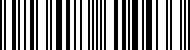 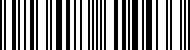 ПРИЛОЖЕНИЕ № 4к Программе государственных гарантий бесплатного оказания гражданаммедицинской помощи на 2024 годи на плановый период 2025 и 2026 годовП Е Р Е Ч Е Н Ьгрупп заболеваний, состояний для оплаты первичной медико-санитарной помощи и специализированноймедицинской помощи (за исключением высокотехнологичной медицинской помощи) в условиях дневного стационара и специализированной медицинской помощи (за исключением высокотехнологичной медицинской помощи)в стационарных условияхВ стационарных условияхst01	Акушерское дело	0,50st01.001	Беременность без патологии, дородовая госпитализация в отделение сестринского уходаZ34, Z34.0, Z34.8, Z34.9, Z35, Z35.0, Z35.1,Z35.2, Z35.3, Z35.4, Z35.5, Z35.6, Z35.7, Z35.8, Z35.9-	-	0,50st02	Акушерство и гинекология	0,80st02.001	Осложнения, связанные с беременностьюO10.0, O10.1, O10.2, O10.3, O10.4, O10.9,O11, O12.0, O12.1, O12.2, O13, O14.0,O14.1, O14.2, O14.9, O15.0, O15.9, O16,O20, O20.0, O20.8, O20.9, O21.0, O21.1,O21.2, O21.8, O21.9, O22.0, O22.1, O22.2,-	-	0,93заболеваниях крови и пузырном заносеD76.1, D76.2, D76.3	A25.05.005	-O01.0, O01.1, O01.9	A25.30.038	-st06	Дерматовенерология	0,80st06.004	Лечение дерматозов сприменением наружной терапииA26.0, A26.8, B35.0, B35.2, B35.3, B35.4,B35.6, B35.8, B35.9, B36, B36.0, B36.8,B36.9, B85.0, B85.1, B85.4, B86, L00,L01.0, L01.1, L08.0, L08.1, L08.8, L08.9,L10.0, L10.1, L10.2, L10.3, L10.4, L10.5,-	-	0,32L10.8, L10.9, L11.0, L11.1, L11.8, L11.9,L12.0, L12.1, L12.2, L12.3, L12.8, L12.9,L13.0, L13.1, L13.8, L13.9, L14, L20.0,L20.8, L20.9, L21.0, L21.1, L21.8, L21.9,L22, L23.0, L23.1, L23.2, L23.3, L23.4,L23.5, L23.6, L23.7, L23.8, L23.9, L24.0,L24.1, L24.2, L24.3, L24.4, L24.5, L24.6,L24.7, L24.8, L24.9, L25.0, L25.1, L25.2,L25.3, L25.4, L25.5, L25.8, L25.9, L26,L27.0, L27.1, L27.2, L27.8, L27.9, L28.0,L28.1, L28.2, L30.0, L30.1, L30.2, L30.3,L30.4, L30.5, L30.8, L30.9, L40.0, L40.1,L40.2, L40.3, L40.4, L40.5, L40.8, L40.9,L41.0, L41.1, L41.3, L41.4, L41.5, L41.8,L41.9, L42, L43.0, L43.1, L43.2, L43.3,L43.8, L43.9, L44.0, L44.2, L44.3, L44.4,L44.8, L44.9, L45, L50.0, L50.1, L50.2,L50.3, L50.4, L50.5, L50.6, L50.8, L50.9,L51.0, L51.1, L51.2, L51.8, L51.9, L52,L53.0, L53.1, L53.2, L53.3, L53.8, L53.9,L54.0, L54.8, L55.0, L55.1, L55.2, L55.8,L55.9, L56.0, L56.1, L56.2, L56.3, L56.4,L56.8, L56.9, L57.0, L57.1, L57.5, L57.8,L57.9, L58.0, L58.1, L58.9, L59.0, L59.8,L59.9, L63.0, L63.1, L63.2, L63.9, L64.0,L64.9, L65.0, L65.1, L65.2, L65.9, L66.0,L66.1, L66.2, L66.3, L66.4, L66.9, L67.0,L70.0, L70.1, L70.2, L70.3, L70.4, L70.5,L70.9, L71.0, L71.1, L71.8, L71.9, L73.0,L73.1, L73.9, L74.0, L74.2, L74.3, L74.9,L75.2, L75.9, L80, L81.3, L81.5, L81.7, L83,L85.0, L85.1, L85.2, L85.3, L86, L87.0,L87.1, L87.2, L87.9, L88, L90.0, L90.1,A39.0, A39.3, A39.5, A39.8, A39.9, A42.0,A42.1, A42.2, A42.7, A42.8, A42.9, A43.0,A43.1, A43.8, A43.9, A44.0, A44.1, A44.8,A44.9, A46, A48.1, A48.2, A48.4, A48.8,A49.0, A49.1, A49.2, A49.3, A49.8, A49.9,A68.0, A68.1, A68.9, A69.2, A70, A74.8,A74.9, A75, A75.0, A75.1, A75.2, A75.3,A75.9, A77, A77.0, A77.1, A77.2, A77.3,A77.8, A77.9, A78, A79, A79.0, A79.1,A79.8, A79.9, A80, A80.0, A80.1, A80.2,A80.3, A80.4, A80.9, A81, A81.0, A81.1,A81.2, A81.8, A81.9, A82, A82.0, A82.1,A82.9, A83, A83.0, A83.1, A83.2, A83.3,A83.4, A83.5, A83.6, A83.8, A83.9, A85,A85.0, A85.1, A85.2, A85.8, A86, A87,A87.0, A87.1, A87.2, A87.8, A87.9, A88,A88.0, A88.1, A88.8, A89, A92, A92.0,A92.1, A92.2, A92.3, A92.4, A92.5, A92.8,A92.9, A93, A93.0, A93.1, A93.2, A93.8,A94, A95, A95.0, A95.1, A95.9, A96, A96.0,A96.1, A96.2, A96.8, A96.9, A97, A97.0,A97.1, A97.2, A97.9, A98, A98.0, A98.1,A98.2, A98.3, A98.4, A98.5, A98.8, A99,B00, B00.0, B00.1, B00.2, B00.3, B00.4,B00.5, B00.8, B00.9, B01, B01.0, B01.1,B01.2, B01.8, B01.9, B02, B02.0, B02.1,B02.2, B02.3, B02.7, B02.8, B02.9, B03,B04, B05, B05.0, B05.1, B05.2, B05.3,B05.4, B05.8, B05.9, B06, B06.0, B06.8,B06.9, B08, B08.0, B08.2, B08.3, B08.4,B08.5, B08.8, B09, B25, B25.0, B25.1,B25.2, B25.8, B25.9, B26, B26.0, B26.1,B26.2, B26.3, B26.8, B26.9, B27, B27.0,B27.1, B27.8, B27.9, B33, B33.0, B33.1,B33.2, B33.3, B33.4, B33.8, B34, B34.0,B34.1, B34.2, B34.3, B34.4, B34.8, B34.9,B37, B37.0, B37.1, B37.2, B37.3, B37.4,B37.5, B37.6, B37.8, B37.9, B38, B38.0,B38.1, B38.2, B38.3, B38.4, B38.7, B38.8,B38.9, B39, B39.0, B39.1, B39.2, B39.3,B39.4, B39.5, B39.9, B40, B40.0, B40.1,B40.2, B40.3, B40.7, B40.8, B40.9, B41,B41.0, B41.7, B41.8, B41.9, B42, B42.0,B42.1, B42.7, B42.8, B42.9, B43, B43.0,B43.1, B43.2, B43.8, B43.9, B44, B44.1,B44.2, B44.8, B44.9, B45, B45.2, B45.3,B45.8, B45.9, B46, B46.0, B46.1, B46.2,B46.3, B46.4, B46.5, B46.8, B46.9, B47,B47.0, B47.1, B47.9, B48, B48.0, B48.1,B48.2, B48.3, B48.4, B48.7, B48.8, B49,B50, B50.0, B50.8, B50.9, B51, B51.0,B51.8, B51.9, B52, B52.0, B52.8, B52.9,B53, B53.0, B53.1, B53.8, B54, B55, B55.0,B55.1, B55.2, B55.9, B56, B56.0, B56.1,B56.9, B57, B57.0, B57.1, B57.2, B57.3,B57.4, B57.5, B58, B58.0, B58.1, B58.2,B58.3, B58.8, B58.9, B60, B60.0, B60.1,B60.2, B60.8, B64, B65, B65.0, B65.1,B65.2, B65.3, B65.8, B65.9, B66, B66.0,B66.1, B66.2, B66.3, B66.4, B66.5, B66.8,B66.9, B67, B67.0, B67.1, B67.2, B67.3,B67.4, B67.5, B67.6, B67.7, B67.8, B67.9,B68, B68.0, B68.1, B68.9, B69, B69.0,B69.1, B69.8, B69.9, B70, B70.0, B70.1,B71, B71.0, B71.1, B71.8, B71.9, B72, B73,B74, B74.0, B74.1, B74.2, B74.3, B74.4,A75.9, A77, A77.0, A77.1, A77.2, A77.3,A77.8, A77.9, A78, A79, A79.0, A79.1,A79.8, A79.9, A80, A80.0, A80.1, A80.2,A80.3, A80.4, A80.9, A81, A81.0, A81.1,A81.2, A81.8, A81.9, A82, A82.0, A82.1,A82.9, A83, A83.0, A83.1, A83.2, A83.3,A83.4, A83.5, A83.6, A83.8, A83.9, A85,A85.0, A85.1, A85.2, A85.8, A86, A87,A87.0, A87.1, A87.2, A87.8, A87.9, A88,A88.0, A88.1, A88.8, A89, A92, A92.0,A92.1, A92.2, A92.3, A92.4, A92.5, A92.8,A92.9, A93, A93.0, A93.1, A93.2, A93.8,A94, A95, A95.0, A95.1, A95.9, A96, A96.0,A96.1, A96.2, A96.8, A96.9, A97, A97.0,A97.1, A97.2, A97.9, A98, A98.0, A98.1,A98.2, A98.3, A98.4, A98.5, A98.8, A99,B00, B00.0, B00.1, B00.2, B00.3, B00.4,B00.5, B00.8, B00.9, B01, B01.0, B01.1,B01.2, B01.8, B01.9, B02, B02.0, B02.1,B02.2, B02.3, B02.7, B02.8, B02.9, B03,B04, B05, B05.0, B05.1, B05.2, B05.3,B05.4, B05.8, B05.9, B06, B06.0, B06.8,B06.9, B08, B08.0, B08.2, B08.3, B08.4,B08.5, B08.8, B09, B25, B25.0, B25.1,B25.2, B25.8, B25.9, B26, B26.0, B26.1,B26.2, B26.3, B26.8, B26.9, B27, B27.0,B27.1, B27.8, B27.9, B33, B33.0, B33.1,B33.2, B33.3, B33.4, B33.8, B34, B34.0,B34.1, B34.2, B34.3, B34.4, B34.8, B34.9,B37, B37.0, B37.1, B37.2, B37.3, B37.4,B37.5, B37.6, B37.8, B37.9, B38, B38.0,B38.1, B38.2, B38.3, B38.4, B38.7, B38.8,B38.9, B39, B39.0, B39.1, B39.2, B39.3,B39.4, B39.5, B39.9, B40, B40.0, B40.1,B40.2, B40.3, B40.7, B40.8, B40.9, B41,B41.0, B41.7, B41.8, B41.9, B42, B42.0,B42.1, B42.7, B42.8, B42.9, B43, B43.0,B43.1, B43.2, B43.8, B43.9, B44, B44.1,B44.2, B44.8, B44.9, B45, B45.2, B45.3,B45.8, B45.9, B46, B46.0, B46.1, B46.2,B46.3, B46.4, B46.5, B46.8, B46.9, B47,B47.0, B47.1, B47.9, B48, B48.0, B48.1,B48.2, B48.3, B48.4, B48.7, B48.8, B49,B50, B50.0, B50.8, B50.9, B51, B51.0,B51.8, B51.9, B52, B52.0, B52.8, B52.9,B53, B53.0, B53.1, B53.8, B54, B55, B55.0,B55.1, B55.2, B55.9, B56, B56.0, B56.1,B56.9, B57, B57.0, B57.1, B57.2, B57.3,B57.4, B57.5, B58, B58.0, B58.1, B58.2,B58.3, B58.8, B58.9, B60, B60.0, B60.1,B60.2, B60.8, B64, B65, B65.0, B65.1,B65.2, B65.3, B65.8, B65.9, B66, B66.0,B66.1, B66.2, B66.3, B66.4, B66.5, B66.8,B66.9, B67, B67.0, B67.1, B67.2, B67.3,B67.4, B67.5, B67.6, B67.7, B67.8, B67.9,B68, B68.0, B68.1, B68.9, B69, B69.0,B69.1, B69.8, B69.9, B70, B70.0, B70.1,B71, B71.0, B71.1, B71.8, B71.9, B72, B73,B74, B74.0, B74.1, B74.2, B74.3, B74.4,B74.8, B74.9, B75, B76, B76.0, B76.1,B76.8, B76.9, B77, B77.0, B77.8, B77.9,B78, B78.0, B78.1, B78.7, B78.9, B79, B80,B81, B81.0, B81.1, B81.2, B81.3, B81.4,B81.8, B82, B82.0, B82.9, B83, B83.0,B83.1, B83.2, B83.3, B83.4, B83.8, B83.9,B89, B92, B94.8, B94.9, B95, B95.0, B95.1,A16.23.017.007, A16.23.017.008, A16.23.017.009, A16.23.017.010, A16.23.017.011, A16.23.018, A16.23.019, A16.23.020, A16.23.020.001, A16.23.021, A16.23.023, A16.23.024, A16.23.025, A16.23.026, A16.23.027, A16.23.028, A16.23.029, A16.23.030, A16.23.031, A16.23.032.001, A16.23.032.002, A16.23.032.003, A16.23.032.004, A16.23.032.005, A16.23.033.001, A16.23.034, A16.23.034.001, A16.23.034.002, A16.23.034.003, A16.23.034.004, A16.23.034.005, A16.23.034.006, A16.23.034.007, A16.23.034.008, A16.23.035, A16.23.036, A16.23.036.002, A16.23.036.003, A16.23.037, A16.23.038.001, A16.23.038.002, A16.23.038.003, A16.23.038.004, A16.23.038.005, A16.23.040.001, A16.23.041.001, A16.23.042.002, A16.23.045, A16.23.046, A16.23.046.001, A16.23.047, A16.23.048.001, A16.23.048.002, A16.23.050, A16.23.050.001, A16.23.052, A16.23.052.001, A16.23.052.002, A16.23.052.003, A16.23.054, A16.23.055, A16.23.056, A16.23.056.001, A16.23.056.002, A16.23.058, A16.23.058.001, A16.23.058.002, A16.23.059.001, A16.23.060, A16.23.060.001,H05.3, H05.4, H05.5, H05.8, H05.9, H06,H06.0, H06.1, H06.2, H06.3, H10, H10.0,H10.1, H10.2, H10.3, H10.4, H10.5, H10.8,H10.9, H11, H11.0, H11.1, H11.2, H11.3,H11.4, H11.8, H11.9, H13, H13.0, H13.1,H13.2, H13.3, H13.8, H15, H15.0, H15.1,H15.8, H15.9, H16, H16.0, H16.1, H16.2,H16.3, H16.4, H16.8, H16.9, H17, H17.0,H17.1, H17.8, H17.9, H18, H18.0, H18.1,H18.2, H18.3, H18.4, H18.5, H18.6, H18.7,H18.8, H18.9, H19, H19.0, H19.1, H19.2,H19.3, H19.8, H20, H20.0, H20.1, H20.2,H20.8, H20.9, H21, H21.0, H21.1, H21.2,H21.3, H21.4, H21.5, H21.8, H21.9, H22,H22.0, H22.1, H22.8, H25, H25.0, H25.1,H25.2, H25.8, H25.9, H26, H26.0, H26.1,H26.2, H26.3, H26.4, H26.8, H26.9, H27,H27.0, H27.1, H27.8, H27.9, H28, H28.0,H28.1, H28.2, H28.8, H30, H30.0, H30.1,H30.2, H30.8, H30.9, H31, H31.0, H31.1,H31.2, H31.3, H31.4, H31.8, H31.9, H32,H32.0, H32.8, H33, H33.0, H33.1, H33.2,H33.3, H33.4, H33.5, H34, H34.0, H34.1,H34.2, H34.8, H34.9, H35, H35.0, H35.1,H35.2, H35.3, H35.4, H35.5, H35.6, H35.7,H35.8, H35.9, H36, H36.0, H36.8, H40,H40.0, H40.1, H40.2, H40.3, H40.4, H40.5,H40.6, H40.8, H40.9, H42, H42.0, H42.8,H43, H43.0, H43.1, H43.2, H43.3, H43.8,H43.9, H44, H44.0, H44.1, H44.2, H44.3,H44.4, H44.5, H44.6, H44.7, H44.8, H44.9,H45, H45.0, H45.1, H45.8, H46, H47, H47.0,H47.1, H47.2, H47.3, H47.4, H47.5, H47.6,T52.4, T52.8, T52.9, T53, T53.0, T53.1,T53.2, T53.3, T53.4, T53.5, T53.6, T53.7,T53.9, T54, T54.0, T54.1, T54.2, T54.3,T54.9, T55, T56, T56.0, T56.1, T56.2, T56.3,T56.4, T56.5, T56.6, T56.7, T56.8, T56.9,T57, T57.0, T57.1, T57.2, T57.3, T57.8,T57.9, T58, T59, T59.0, T59.1, T59.2, T59.3,T59.4, T59.5, T59.6, T59.7, T59.8, T59.9,T60, T60.0, T60.1, T60.2, T60.3, T60.4,T60.8, T60.9, T61, T61.0, T61.1, T61.2,T61.8, T61.9, T62, T62.0, T62.1, T62.2,T62.8, T62.9, T63, T63.0, T63.1, T63.2,T63.3, T63.4, T63.5, T63.6, T63.8, T63.9,T64, T65, T65.0, T65.1, T65.2, T65.3, T65.4,T65.5, T65.6, T65.8, T65.9, T66, T67, T67.0,T67.1, T67.2, T67.3, T67.4, T67.5, T67.6,T67.7, T67.8, T67.9, T68, T69, T69.0, T69.1,T69.8, T69.9, T70, T70.0, T70.1, T70.2,T70.3, T70.4, T70.8, T70.9, T71, T73, T73.0,T73.1, T73.2, T73.3, T73.8, T73.9, T74,T74.0, T74.1, T74.2, T74.3, T74.8, T74.9,T75, T75.0, T75.1, T75.2, T75.3, T75.4,T75.8, T76, T78, T78.1, T78.8, T78.9, T79,T79.0, T79.1, T79.2, T79.3, T79.4, T79.5,T79.6, T79.7, T79.8, T79.9, T80, T80.0,T80.1, T80.2, T80.3, T80.4, T80.6, T80.8,T80.9, T81, T81.0, T81.1, T81.2, T81.3,T81.4, T81.5, T81.6, T81.7, T81.8, T81.9,T85.7, T85.9, T88, T88.0, T88.1, T88.2,T88.3, T88.4, T88.5, T88.7, T88.8, T88.9, T96, T97, T98, T98.0, T98.1, T98.2, T98.3S27.21, S27.3, S27.30, S27.31, S27.4, S27.40, S27.41, S27.5, S27.50, S27.51, S27.6, S27.60, S27.61, S27.8, S27.80,S27.81, S27.9, S27.90, S27.91, S29.0, S39.0, S42, S42.0, S42.00, S42.01, S42.1, S42.10, S42.11, S42.2, S42.20, S42.21, S42.3, S42.30, S42.31, S42.4, S42.40, S42.41, S42.8, S42.80, S42.81, S42.9, S42.90,S42.91, S43, S43.0, S43.1, S43.2, S43.3,S43.4, S43.5, S43.6, S43.7, S46, S46.0,S46.1, S46.2, S46.3, S46.7, S46.8, S46.9, S52, S52.0, S52.00, S52.01, S52.1, S52.10, S52.11, S52.2, S52.20, S52.21, S52.3, S52.30, S52.31, S52.4, S52.40, S52.41, S52.5, S52.50, S52.51, S52.6, S52.60,S52.61, S52.7, S52.70, S52.71, S52.8, S52.80, S52.81, S52.9, S52.90, S52.91, S53, S53.0, S53.1, S53.2, S53.3, S53.4, S56,S56.0, S56.1, S56.2, S56.3, S56.4, S56.5,S56.7, S56.8, S62, S62.0, S62.00, S62.01,S62.1, S62.10, S62.11, S62.2, S62.20,S62.21, S62.3, S62.30, S62.31, S62.4, S62.40, S62.41, S62.5, S62.50, S62.51, S62.6, S62.60, S62.61, S62.7, S62.70, S62.71, S62.8, S62.80, S62.81, S63, S63.0, S63.1, S63.2, S63.3, S63.4, S63.5, S63.6,S63.7, S66, S66.0, S66.1, S66.2, S66.3,S66.4, S66.5, S66.6, S66.7, S66.8, S66.9, S92, S92.0, S92.00, S92.01, S92.1, S92.10, S92.11, S92.2, S92.20, S92.21, S92.3, S92.30, S92.31, S92.4, S92.40, S92.41, S92.5, S92.50, S92.51, S92.9, S92.90,S92.91, S93.1, S93.3, S93.5, S93.6, T09.2,A16.03.033.002, A16.03.035, A16.03.035.001, A16.03.043, A16.03.044, A16.03.045, A16.03.046, A16.03.047, A16.03.048, A16.03.050, A16.03.051, A16.03.051.002, A16.03.053, A16.03.054, A16.03.055, A16.03.056, A16.03.057, A16.03.060.002, A16.03.061.002, A16.03.062.002, A16.03.062.003, A16.03.063.002, A16.03.064.002, A16.03.065.002, A16.03.066, A16.03.066.001, A16.03.067, A16.03.067.001, A16.03.068.001, A16.03.068.002, A16.03.068.003, A16.03.068.004, A16.03.068.005, A16.03.069, A16.03.070, A16.03.071, A16.03.072, A16.03.077.002, A16.03.077.003, A16.03.080.001, A16.03.080.002, A16.03.080.003, A16.03.080.004, A16.03.081.001, A16.03.081.002, A16.03.081.003, A16.03.083.001, A16.03.088, A16.04.004.001, A16.04.007, A16.04.007.001, A16.04.008, A16.04.012, A16.04.012.002, A16.04.013, A16.04.013.001, A16.04.013.002, A16.04.014, A16.04.015, A16.04.016, A16.04.017, A16.04.017.001, A16.04.017.005, A16.04.025, A16.04.029, A16.04.030, A16.04.030.001, A16.04.034, A16.04.035, A16.04.036, A16.04.040, A16.04.041, A16.04.043, A16.04.044,Z11.0, Z11.1, Z11.2, Z11.3, Z11.4, Z11.5,Z11.6, Z11.8, Z11.9, Z12, Z12.0, Z12.1,Z12.2, Z12.3, Z12.4, Z12.5, Z12.6, Z12.8,Z12.9, Z13, Z13.0, Z13.1, Z13.2, Z13.3,Z13.4, Z13.5, Z13.6, Z13.7, Z13.8, Z13.9,Z20, Z20.0, Z20.1, Z20.2, Z20.3, Z20.4,Z20.5, Z20.6, Z20.7, Z20.8, Z20.9, Z21, Z22,Z22.0, Z22.1, Z22.2, Z22.3, Z22.4, Z22.6,Z22.8, Z22.9, Z23, Z23.0, Z23.1, Z23.2,Z23.3, Z23.4, Z23.5, Z23.6, Z23.7, Z23.8,Z24, Z24.0, Z24.1, Z24.2, Z24.3, Z24.4,Z24.5, Z24.6, Z25, Z25.0, Z25.1, Z25.8, Z26,Z26.0, Z26.8, Z26.9, Z27, Z27.0, Z27.1,Z27.2, Z27.3, Z27.4, Z27.8, Z27.9, Z28,Z28.0, Z28.1, Z28.2, Z28.8, Z28.9, Z29,Z29.0, Z29.1, Z29.2, Z29.8, Z29.9, Z30,Z30.0, Z30.1, Z30.2, Z30.3, Z30.4, Z30.5,Z30.8, Z30.9, Z31, Z31.0, Z31.1, Z31.2,Z31.3, Z31.4, Z31.5, Z31.6, Z31.8, Z31.9,Z32, Z32.0, Z32.1, Z33, Z36, Z36.0, Z36.1,Z36.2, Z36.3, Z36.4, Z36.5, Z36.8, Z36.9,Z37, Z37.0, Z37.1, Z37.2, Z37.3, Z37.4,Z37.5, Z37.6, Z37.7, Z37.9, Z38, Z38.0,Z38.1, Z38.2, Z38.3, Z38.4, Z38.5, Z38.6,Z38.7, Z38.8, Z39, Z39.0, Z39.1, Z39.2, Z40,Z40.0, Z40.8, Z40.9, Z41, Z41.0, Z41.1,Z41.2, Z41.3, Z41.8, Z41.9, Z42, Z42.0,Z42.1, Z42.2, Z42.3, Z42.4, Z42.8, Z42.9,Z43, Z43.0, Z43.1, Z43.2, Z43.3, Z43.4,Z43.5, Z43.6, Z43.7, Z43.8, Z43.9, Z44,Z44.0, Z44.1, Z44.2, Z44.3, Z44.8, Z44.9,Z45, Z45.0, Z45.1, Z45.2, Z45.3, Z45.8,Z45.9, Z46, Z46.0, Z46.1, Z46.2, Z46.3,Z46.4, Z46.5, Z46.6, Z46.7, Z46.8, Z46.9,Z47, Z47.0, Z47.8, Z47.9, Z48, Z48.0, Z48.8,Z48.9, Z49, Z49.0, Z49.1, Z49.2, Z50, Z50.0,Z50.1, Z50.2, Z50.3, Z50.4, Z50.5, Z50.6,Z50.7, Z50.8, Z50.9, Z51, Z51.0, Z51.1,Z51.2, Z51.3, Z51.4, Z51.5, Z51.6, Z51.8,Z51.9, Z52, Z52.0, Z52.1, Z52.2, Z52.3,Z52.4, Z52.5, Z52.8, Z52.9, Z53, Z53.0,Z53.1, Z53.2, Z53.8, Z53.9, Z54, Z54.0,Z54.1, Z54.2, Z54.3, Z54.4, Z54.7, Z54.8,Z54.9, Z57, Z57.0, Z57.1, Z57.2, Z57.3,Z57.4, Z57.5, Z57.6, Z57.7, Z57.8, Z57.9,Z58, Z58.0, Z58.1, Z58.2, Z58.3, Z58.4,Z58.5, Z58.6, Z58.8, Z58.9, Z59, Z59.0,Z59.1, Z59.2, Z59.3, Z59.4, Z59.5, Z59.6,Z59.7, Z59.8, Z59.9, Z60, Z60.0, Z60.1,Z60.2, Z60.3, Z60.4, Z60.5, Z60.8, Z60.9,Z61, Z61.0, Z61.1, Z61.2, Z61.3, Z61.4,Z61.5, Z61.6, Z61.7, Z61.8, Z61.9, Z62,Z62.0, Z62.1, Z62.2, Z62.3, Z62.4, Z62.5,Z62.6, Z62.8, Z62.9, Z63, Z63.0, Z63.1,Z63.2, Z63.3, Z63.4, Z63.5, Z63.6, Z63.7,Z63.8, Z63.9, Z64, Z64.0, Z64.1, Z64.2,Z64.3, Z64.4, Z65, Z65.0, Z65.1, Z65.2,Z65.3, Z65.4, Z65.5, Z65.8, Z65.9, Z70,Z70.0, Z70.1, Z70.2, Z70.3, Z70.8, Z70.9,Z71, Z71.0, Z71.1, Z71.2, Z71.3, Z71.4,Z71.5, Z71.6, Z71.7, Z71.8, Z71.9, Z72,Z72.0, Z72.1, Z72.2, Z72.3, Z72.4, Z72.5,Z72.6, Z72.8, Z72.9, Z73, Z73.0, Z73.1,Z73.2, Z73.3, Z73.4, Z73.5, Z73.6, Z73.8,Z73.9, Z74, Z74.0, Z74.1, Z74.2, Z74.3,Z74.8, Z74.9, Z75, Z75.0, Z75.1, Z75.2,Z75.3, Z75.4, Z75.5, Z75.8, Z75.9, Z76,Z76.0, Z76.1, Z76.2, Z76.3, Z76.4, Z76.5,Z76.8, Z76.9, Z80, Z80.0, Z80.1, Z80.2,Z80.3, Z80.4, Z80.5, Z80.6, Z80.7, Z80.8,Z80.9, Z81, Z81.0, Z81.1, Z81.2, Z81.3,Z81.4, Z81.8, Z82, Z82.0, Z82.1, Z82.2,Z82.3, Z82.4, Z82.5, Z82.6, Z82.7, Z82.8,Z83, Z83.0, Z83.1, Z83.2, Z83.3, Z83.4,Z83.5, Z83.6, Z83.7, Z84, Z84.0, Z84.1,Z84.2, Z84.3, Z84.8, Z85, Z85.0, Z85.1,Z85.2, Z85.3, Z85.4, Z85.5, Z85.6, Z85.7,Z85.8, Z85.9, Z86, Z86.0, Z86.1, Z86.2,Z86.3, Z86.4, Z86.5, Z86.6, Z86.7, Z87,Z87.0, Z87.1, Z87.2, Z87.3, Z87.4, Z87.5,Z87.6, Z87.7, Z87.8, Z88, Z88.0, Z88.1,Z88.2, Z88.3, Z88.4, Z88.5, Z88.6, Z88.7,Z88.8, Z88.9, Z89, Z89.0, Z89.1, Z89.2,Z89.3, Z89.4, Z89.5, Z89.6, Z89.7, Z89.8,Z89.9, Z90, Z90.0, Z90.1, Z90.2, Z90.3,Z90.4, Z90.5, Z90.6, Z90.7, Z90.8, Z91,Z91.0, Z91.1, Z91.2, Z91.3, Z91.4, Z91.5,Z91.6, Z91.7, Z91.8, Z92, Z92.0, Z92.1,Z92.2, Z92.3, Z92.4, Z92.5, Z92.8, Z92.9,Z93, Z93.0, Z93.1, Z93.2, Z93.3, Z93.4,Z93.5, Z93.6, Z93.8, Z93.9, Z94, Z94.0,Z94.1, Z94.2, Z94.3, Z94.4, Z94.5, Z94.6,Z94.7, Z94.8, Z94.9, Z95, Z95.0, Z95.1,Z95.2, Z95.3, Z95.4, Z95.5, Z95.8, Z95.9,Z96, Z96.0, Z96.1, Z96.2, Z96.3, Z96.4,Z96.5, Z96.6, Z96.7, Z96.8, Z96.9, Z97,Z97.0, Z97.1, Z97.2, Z97.3, Z97.4, Z97.5,Z97.8, Z98, Z98.0, Z98.1, Z98.2, Z98.8, Z99,Z99.0, Z99.1, Z99.2, Z99.3, Z99.8, Z99.9F17.6, F17.7, F17.8, F17.9, F18, F18.0,F18.1, F18.2, F18.3, F18.4, F18.5, F18.6,F18.7, F18.8, F18.9, F19, F19.0, F19.1,F19.2, F19.3, F19.4, F19.5, F19.6, F19.7,F19.8, F19.9, F20, F20.0, F20.1, F20.2,F20.3, F20.4, F20.5, F20.6, F20.8, F20.9,F21, F22, F22.0, F22.8, F22.9, F23, F23.0,F23.1, F23.2, F23.3, F23.8, F23.9, F24, F25,F25.0, F25.1, F25.2, F25.8, F25.9, F28, F29,F30, F30.0, F30.1, F30.2, F30.8, F30.9, F31,F31.0, F31.1, F31.2, F31.3, F31.4, F31.5,F31.6, F31.7, F31.8, F31.9, F32, F32.0,F32.1, F32.2, F32.3, F32.8, F32.9, F33,F33.0, F33.1, F33.2, F33.3, F33.4, F33.8,F33.9, F34, F34.0, F34.1, F34.8, F34.9, F38,F38.0, F38.1, F38.8, F39, F40, F40.0, F40.1,F40.2, F40.8, F40.9, F41, F41.0, F41.1,F41.2, F41.3, F41.8, F41.9, F42, F42.0,F42.1, F42.2, F42.8, F42.9, F43, F43.0,F43.1, F43.2, F43.8, F43.9, F44, F44.0,F44.1, F44.2, F44.3, F44.4, F44.5, F44.6,F44.7, F44.8, F44.9, F45, F45.0, F45.1,F45.2, F45.3, F45.4, F45.8, F45.9, F48,F48.0, F48.1, F48.8, F48.9, F50, F50.0,F50.1, F50.2, F50.3, F50.4, F50.5, F50.8,F50.9, F51, F51.0, F51.1, F51.2, F51.3,F51.4, F51.5, F51.8, F51.9, F52, F52.0,F52.1, F52.2, F52.3, F52.4, F52.5, F52.6,F52.7, F52.8, F52.9, F53, F53.0, F53.1, F53.8, F53.9, F54, F55, F59, F60, F60.0, F60.1, F60.2, F60.3, F60.4, F60.5, F60.6,F60.7, F60.8, F60.9, F61, F62, F62.0, F62.1,F62.8, F62.9, F63, F63.0, F63.1, F63.2,O07.0, O07.1, O07.2, O07.3, O07.4, O07.5,O07.6, O07.7, O07.8, O07.9, O08, O08.0,O08.1, O08.2, O08.3, O08.5, O08.6, O08.7,O08.8, O08.9, O10.0, O10.1, O10.2, O10.3,O10.4, O10.9, O11, O12.0, O12.1, O12.2,O13, O14.0, O14.1, O14.2, O14.9, O15.0,O15.2, O15.9, O16, O20, O20.0, O20.8,O20.9, O21.0, O21.1, O21.2, O21.8, O21.9,O22.0, O22.1, O22.2, O22.3, O22.4, O22.5,O22.8, O22.9, O23.0, O23.1, O23.2, O23.3,O23.4, O23.5, O23.9, O24.0, O24.1, O24.2,O24.3, O24.4, O24.9, O25, O26.0, O26.1,O26.2, O26.3, O26.4, O26.5, O26.6, O26.7,O26.8, O26.9, O28.0, O28.1, O28.2, O28.3,O28.4, O28.5, O28.8, O28.9, O29.0, O29.1,O29.2, O29.3, O29.4, O29.5, O29.6, O29.8,O29.9, O30.0, O30.1, O30.2, O30.8, O30.9,O31.0, O31.1, O31.2, O31.8, O32.0, O32.1,O32.2, O32.3, O32.4, O32.5, O32.6, O32.8,O32.9, O33.0, O33.1, O33.2, O33.3, O33.4,O33.5, O33.6, O33.7, O33.8, O33.9, O34.0,O34.1, O34.2, O34.3, O34.4, O34.5, O34.6,O34.7, O34.8, O34.9, O35.0, O35.1, O35.2,O35.3, O35.4, O35.5, O35.6, O35.7, O35.8,O35.9, O36.0, O36.1, O36.2, O36.3, O36.4,O36.5, O36.6, O36.7, O36.8, O36.9, O40,O41.0, O41.1, O41.8, O41.9, O42.0, O42.1,O42.2, O42.9, O43.0, O43.1, O43.2, O43.8,O43.9, O44.0, O44.1, O45.0, O45.8, O45.9,O46.0, O46.8, O46.9, O47.0, O47.1, O47.9,O48, O86, O86.0, O86.1, O86.2, O86.3,O86.4, O86.8, O87, O87.0, O87.1, O87.2,O87.3, O87.8, O87.9, O88, O88.0, O88.1,K40.3, K40.4, K40.9, K41, K41.0, K41.1,K41.2, K41.3, K41.4, K41.9, K42, K42.0,K42.1, K42.9, K43, K43.0, K43.1, K43.2,K43.3, K43.4, K43.5, K43.6, K43.7, K43.9,K44, K44.0, K44.1, K44.9, K45, K45.0,K45.1, K45.8, K46, K46.0, K46.1, K46.9,K50, K50.0, K50.1, K50.8, K50.9, K51,K51.0, K51.2, K51.3, K51.4, K51.5, K51.8,K51.9, K52, K52.0, K52.1, K52.2, K52.3,K52.8, K52.9, K55, K55.0, K55.1, K55.2,K55.3, K55.8, K55.9, K56, K56.0, K56.1,K56.2, K56.3, K56.4, K56.5, K56.6, K56.7,K57, K57.0, K57.1, K57.2, K57.3, K57.4,K57.5, K57.8, K57.9, K58, K58.1, K58.2,K58.3, K58.8, K59, K59.0, K59.1, K59.2,K59.3, K59.4, K59.8, K59.9, K60, K60.0,K60.1, K60.2, K60.3, K60.4, K60.5, K61,K61.0, K61.1, K61.2, K61.3, K61.4, K62,K62.0, K62.1, K62.2, K62.3, K62.4, K62.5,K62.6, K62.7, K62.8, K62.9, K63, K63.0,K63.1, K63.2, K63.3, K63.4, K63.5, K63.8,K63.9, K64, K64.0, K64.1, K64.2, K64.3,K64.4, K64.5, K64.8, K64.9, K65, K65.0,K65.8, K65.9, K66, K66.0, K66.1, K66.2,K66.8, K66.9, K67, K67.0, K67.1, K67.2,K67.3, K67.8, K70.0, K70.1, K70.2, K70.3,K70.4, K70.9, K71, K71.0, K71.1, K71.2,K71.3, K71.4, K71.5, K71.6, K71.7, K71.8,K71.9, K72.0, K72.1, K72.9, K73.0, K73.1,K73.2, K73.8, K73.9, K74.0, K74.1, K74.2,K74.3, K74.4, K74.5, K74.6, K75.0, K75.1,K75.2, K75.3, K75.4, K75.8, K75.9, K76.0,K76.1, K76.2, K76.3, K76.4, K76.5, K76.6,K76.7, K76.8, K76.9, K77.0, K77.8, K80,K80.0, K80.1, K80.2, K80.3, K80.4, K80.5,K80.8, K81, K81.0, K81.1, K81.8, K81.9,K82, K82.0, K82.1, K82.2, K82.3, K82.4,K82.8, K82.9, K83, K83.0, K83.1, K83.2,K83.3, K83.4, K83.5, K83.8, K83.9, K85,K85.0, K85.1, K85.2, K85.3, K85.8, K85.9,K86, K86.0, K86.1, K86.2, K86.3, K86.8,K86.9, K87.0, K87.1, K90, K90.0, K90.1,K90.2, K90.3, K90.4, K90.8, K90.9, K91,K91.0, K91.1, K91.2, K91.3, K91.4, K91.5,K91.8, K91.9, K92, K92.0, K92.1, K92.2,K92.8, K92.9, K93, K93.0, K93.1, K93.8,Q39, Q39.0, Q39.1, Q39.2, Q39.3, Q39.4,Q39.5, Q39.6, Q39.8, Q39.9, Q40, Q40.0,Q40.1, Q40.2, Q40.3, Q40.8, Q40.9, Q41,Q41.0, Q41.1, Q41.2, Q41.8, Q41.9, Q42,Q42.0, Q42.1, Q42.2, Q42.3, Q42.8, Q42.9,Q43, Q43.0, Q43.1, Q43.2, Q43.3, Q43.4,Q43.5, Q43.6, Q43.7, Q43.8, Q43.9, Q44,Q44.0, Q44.1, Q44.2, Q44.3, Q44.4, Q44.5,Q44.6, Q44.7, Q45.0, Q45.1, Q45.2, Q45.3,Q45.8, Q45.9, Q89.3, R10, R10.0, R10.1, R10.2, R10.3, R10.4, R11, R12, R13, R14, R15, R16.0, R16.2, R17, R17.0, R17.9, R18,R19, R19.0, R19.1, R19.2, R19.3, R19.4,R19.5, R19.6, R19.8, R85, R85.0, R85.1,R85.2, R85.3, R85.4, R85.5, R85.6, R85.7,R85.8, R85.9, R93.2, R93.3, R93.5, R94.5, S36, S36.0, S36.00, S36.01, S36.1, S36.10, S36.11, S36.2, S36.20, S36.21, S36.3, S36.30, S36.31, S36.4, S36.40, S36.41, S36.5, S36.50, S36.51, S36.6, S36.60,L12.1, L12.2, L12.3, L12.8, L12.9, L13.0,L13.1, L13.8, L13.9, L14, L20.8, L20.9,L21.8, L21.9, L23.0, L23.1, L23.2, L23.3,L23.4, L23.5, L23.6, L23.7, L23.8, L23.9,L24.0, L24.1, L24.2, L24.3, L24.4, L24.5,L24.6, L24.7, L24.8, L24.9, L25.0, L25.1,L25.2, L25.3, L25.4, L25.5, L25.8, L25.9,L26, L27.0, L27.1, L27.2, L27.8, L27.9,L28.0, L28.1, L28.2, L30.0, L30.1, L30.2,L30.3, L30.8, L30.9, L41.0, L41.1, L41.3,L41.4, L41.5, L41.8, L41.9, L43.0, L43.1,L43.2, L43.3, L43.8, L43.9, L44.0, L44.2,L44.3, L44.4, L44.8, L44.9, L45, L50.0,L50.1, L50.2, L50.3, L50.4, L50.5, L50.6,L50.8, L50.9, L51.0, L51.1, L51.2, L51.8,L51.9, L52, L53.0, L53.1, L53.2, L53.3,L53.8, L53.9, L54.0, L54.8, L55.0, L55.1,L55.2, L55.8, L55.9, L56.0, L56.1, L56.2,L56.3, L56.4, L56.8, L56.9, L57.0, L57.1,L57.5, L57.8, L57.9, L58.0, L58.1, L58.9,L59.0, L59.8, L59.9, L63.0, L63.1, L63.2,L63.9, L64.0, L64.9, L65.0, L65.1, L65.2,L65.9, L66.0, L66.1, L66.2, L66.3, L66.4,L66.9, L67.0, L70.0, L70.1, L70.2, L70.3,L70.5, L70.9, L71.1, L71.8, L71.9, L73.0,L73.1, L73.9, L74.2, L74.3, L74.9, L75.2,L75.9, L81.3, L81.5, L83, L85.0, L85.1,L85.2, L86, L87.0, L87.1, L87.2, L87.9, L88,L90.0, L90.1, L90.2, L90.3, L90.4, L90.5,L90.8, L90.9, L91.8, L91.9, L92.0, L92.1,L92.2, L92.3, L92.8, L92.9, L93.0, L93.1,L94.0, L94.1, L94.6, L94.8, L94.9, L95.0,L95.1, L95.8, L95.9, L98.0, L98.1, L98.2,I07, I07.0, I07.1, I07.2, I07.8, I07.9, I08,I08.0, I08.1, I08.2, I08.3, I08.8, I08.9, I09,I09.0, I09.1, I09.2, I09.8, I09.9, I10, I11,I11.0, I11.9, I12, I12.0, I12.9, I13, I13.0,I13.1, I13.2, I13.9, I15, I15.0, I15.1, I15.2,I15.8, I15.9, I20, I20.0, I20.1, I20.8, I20.9,I21, I21.0, I21.1, I21.2, I21.3, I21.4, I21.9,I22, I22.0, I22.1, I22.8, I22.9, I23, I23.0,I23.1, I23.2, I23.3, I23.4, I23.5, I23.6, I23.8,I24, I24.0, I24.1, I24.8, I24.9, I25, I25.0,I25.1, I25.2, I25.3, I25.4, I25.5, I25.6, I25.8,I25.9, I26.0, I26.9, I27, I27.0, I27.1, I27.2,I27.8, I27.9, I28, I28.0, I28.1, I28.8, I28.9,I30, I30.0, I30.1, I30.8, I30.9, I31, I31.0,I31.1, I31.2, I31.3, I31.8, I31.9, I32.0, I32.1,I32.8, I33.0, I33.9, I34, I34.0, I34.1, I34.2,I34.8, I34.9, I35, I35.0, I35.1, I35.2, I35.8,I35.9, I36, I36.0, I36.1, I36.2, I36.8, I36.9,I37, I37.0, I37.1, I37.2, I37.8, I37.9, I38, I39,I39.0, I39.1, I39.2, I39.3, I39.4, I39.8, I40.0,I40.1, I40.8, I40.9, I41.0, I41.1, I41.2, I41.8,I42, I42.0, I42.1, I42.2, I42.3, I42.4, I42.5,I42.6, I42.7, I42.8, I42.9, I43, I43.0, I43.1,I43.2, I43.8, I44, I44.0, I44.1, I44.2, I44.3,I44.4, I44.5, I44.6, I44.7, I45, I45.0, I45.1,I45.2, I45.3, I45.4, I45.5, I45.6, I45.8, I45.9,I46, I46.0, I46.1, I46.9, I47, I47.0, I47.1,I47.2, I47.9, I48, I48.0, I48.1, I48.2, I48.3,I48.4, I48.9, I49, I49.0, I49.1, I49.2, I49.3,I49.4, I49.5, I49.8, I49.9, I50, I50.0, I50.1,I50.9, I51, I51.0, I51.1, I51.2, I51.3, I51.4,I51.5, I51.6, I51.7, I51.8, I51.9, I52, I52.0,I52.1, I52.8, I60, I60.0, I60.1, I60.2, I60.3,I60.4, I60.5, I60.6, I60.7, I60.8, I60.9, I61,I61.0, I61.1, I61.2, I61.3, I61.4, I61.5, I61.6,I61.8, I61.9, I62, I62.0, I62.1, I62.9, I63.0,I63.1, I63.2, I63.3, I63.4, I63.5, I63.6, I63.8,I63.9, I64, I65, I65.0, I65.1, I65.2, I65.3,I65.8, I65.9, I66, I66.0, I66.1, I66.2, I66.3,I66.4, I66.8, I66.9, I67, I67.0, I67.1, I67.2,I67.3, I67.4, I67.5, I67.6, I67.7, I67.8, I67.9,I68, I68.0, I68.1, I68.2, I68.8, I69, I69.0,I69.1, I69.2, I69.3, I69.4, I69.8, I70, I70.0,I70.1, I70.2, I70.8, I70.9, I71, I71.0, I71.1,I71.2, I71.3, I71.4, I71.5, I71.6, I71.8, I71.9,I72, I72.0, I72.1, I72.2, I72.3, I72.4, I72.5,I72.6, I72.8, I72.9, I73, I73.0, I73.1, I73.8,I73.9, I74, I74.0, I74.1, I74.2, I74.3, I74.4,I74.5, I74.8, I74.9, I77, I77.0, I77.1, I77.2,I77.3, I77.4, I77.5, I77.6, I77.8, I77.9, I78,I78.0, I78.1, I78.8, I78.9, I79, I79.0, I79.1,I79.2, I79.8, I80, I80.0, I80.1, I80.2, I80.3,I80.8, I80.9, I82, I82.0, I82.1, I82.2, I82.3,I82.8, I82.9, I83, I83.0, I83.1, I83.2, I83.9,I86.8, I87, I87.0, I87.1, I87.2, I87.8, I87.9,I88.0, I88.1, I88.8, I88.9, I89.0, I89.1, I89.8,I89.9, I95, I95.0, I95.1, I95.2, I95.8, I95.9,I97, I97.0, I97.1, I97.8, I97.9, I98.1, I98.8,I99, Q20, Q20.0, Q20.1, Q20.2, Q20.3,Q20.4, Q20.5, Q20.6, Q20.8, Q20.9, Q21,Q21.0, Q21.1, Q21.2, Q21.3, Q21.4, Q21.8,Q21.9, Q22, Q22.0, Q22.1, Q22.2, Q22.3,Q22.4, Q22.5, Q22.6, Q22.8, Q22.9, Q23,Q23.0, Q23.1, Q23.2, Q23.3, Q23.4, Q23.8,Q23.9, Q24, Q24.0, Q24.1, Q24.2, Q24.3,Q24.4, Q24.5, Q24.6, Q24.8, Q24.9, Q25,C17.9, C18, C18.0, C18.1, C18.2, C18.3,C18.4, C18.5, C18.6, C18.7, C18.8, C18.9,C19, C20, C21, C21.0, C21.1, C21.2, C21.8,C22, C22.0, C22.1, C22.3, C22.4, C22.7,C22.9, C23, C24, C24.0, C24.1, C24.8,C24.9, C25, C25.0, C25.1, C25.2, C25.3,C25.4, C25.7, C25.8, C25.9, C26, C26.0,C26.1, C26.8, C26.9, C30, C30.0, C30.1,C31, C31.0, C31.1, C31.2, C31.3, C31.8,C31.9, C32, C32.0, C32.1, C32.2, C32.3,C32.8, C32.9, C33, C34, C34.0, C34.1,C34.2, C34.3, C34.8, C34.9, C37, C38,C38.0, C38.2, C38.3, C38.4, C38.8, C39,C39.0, C39.8, C39.9, C41, C41.0, C41.1,C41.2, C41.3, C41.4, C41.8, C41.9, C43,C43.0, C43.1, C43.2, C43.3, C43.4, C43.5,C43.6, C43.7, C43.8, C43.9, C44, C44.0,C44.1, C44.2, C44.3, C44.4, C44.5, C44.6,C44.7, C44.8, C44.9, C45, C45.0, C45.1,C45.2, C45.7, C45.9, C46, C46.0, C46.1,C46.2, C46.3, C46.7, C46.8, C46.9, C47,C47.0, C47.1, C47.2, C48, C48.1, C48.2,C48.8, C50, C50.0, C50.1, C50.2, C50.3,C50.4, C50.5, C50.6, C50.8, C50.9, C51,C51.0, C51.1, C51.2, C51.8, C51.9, C52,C53, C53.0, C53.1, C53.8, C53.9, C54,C54.0, C54.1, C54.2, C54.3, C54.8, C54.9,C55, C56, C57, C57.0, C57.1, C57.2, C57.3,C57.4, C57.7, C57.8, C57.9, C58, C60,C60.0, C60.1, C60.2, C60.8, C60.9, C61,C63, C63.0, C63.1, C63.2, C63.7, C63.8,C63.9, C65, C66, C67, C67.0, C67.1, C67.2,C67.3, C67.4, C67.5, C67.6, C67.7, C67.8,E29.0, E29.1, E29.8, E29.9, E30, E30.0,E30.1, E30.8, E30.9, E31, E31.0, E31.1,E31.8, E31.9, E34, E34.0, E34.1, E34.2,E34.3, E34.4, E34.5, E34.8, E34.9, E35, E35.0, E35.1, E35.8, E40, E41, E42, E43, E44, E44.0, E44.1, E45, E46, E50, E50.0, E50.1, E50.2, E50.3, E50.4, E50.5, E50.6,E50.7, E50.8, E50.9, E51, E51.1, E51.2,E51.8, E51.9, E52, E53, E53.0, E53.1, E53.8,E53.9, E54, E55.9, E56, E56.0, E56.1, E56.8, E56.9, E58, E59, E60, E61, E61.0, E61.1, E61.2, E61.3, E61.4, E61.5, E61.6, E61.7,E61.8, E61.9, E63, E63.0, E63.1, E63.8,E63.9, E64.0, E64.1, E64.2, E64.8, E64.9,E65, E66, E66.0, E66.1, E66.2, E66.8, E66.9,E67, E67.0, E67.1, E67.2, E67.3, E67.8, E68,E70, E70.0, E70.1, E70.2, E70.3, E70.8,E70.9, E71, E71.0, E71.1, E71.2, E71.3, E72,E72.0, E72.1, E72.2, E72.3, E72.4, E72.5,E72.8, E72.9, E73, E73.0, E73.1, E73.8,E73.9, E74, E74.0, E74.1, E74.2, E74.3,E74.4, E74.8, E74.9, E75.0, E75.1, E75.5,E75.6, E76, E76.0, E76.1, E76.2, E76.3,E76.8, E76.9, E77, E77.0, E77.1, E77.8,E77.9, E78, E78.0, E78.1, E78.2, E78.3,E78.4, E78.5, E78.6, E78.8, E78.9, E79,E79.0, E79.1, E79.8, E79.9, E80, E80.0,E80.1, E80.2, E80.3, E80.4, E80.5, E80.6,E80.7, E83, E83.0, E83.1, E83.2, E83.3,E83.4, E83.5, E83.8, E83.9, E85, E85.0,E85.1, E85.2, E85.3, E85.4, E85.8, E85.9,E86, E87, E87.0, E87.1, E87.2, E87.3, E87.4,E87.5, E87.6, E87.7, E87.8, E88.1, E88.2,A36.8, A36.9, A37.0, A37.1, A37.8, A37.9,A38, A39.0, A39.1, A39.2, A39.3, A39.4,A39.5, A39.8, A39.9, A40.0, A40.1, A40.2,A40.3, A40.8, A40.9, A41.0, A41.1, A41.2,A41.3, A41.4, A41.5, A41.8, A41.9, A42.0,A42.1, A42.2, A42.7, A42.8, A42.9, A43.0,A43.1, A43.8, A43.9, A44.0, A44.1, A44.8,A44.9, A46, A48.1, A48.2, A48.3, A48.4,A48.8, A49.0, A49.1, A49.2, A49.3, A49.8,A49.9, A68.0, A68.1, A68.9, A69.2, A70,A74.8, A74.9, A75, A75.0, A75.1, A75.2,A75.3, A75.9, A77, A77.0, A77.1, A77.2,A77.3, A77.8, A77.9, A78, A79, A79.0,A79.1, A79.8, A79.9, A80, A80.0, A80.1,A80.2, A80.3, A80.4, A80.9, A81, A81.0,A81.1, A81.2, A81.8, A81.9, A82, A82.0,A82.1, A82.9, A83, A83.0, A83.1, A83.2,A83.3, A83.4, A83.5, A83.6, A83.8, A83.9,A84, A84.0, A84.1, A84.8, A84.9, A85,A85.0, A85.1, A85.2, A85.8, A86, A87,A87.0, A87.1, A87.2, A87.8, A87.9, A88,A88.0, A88.1, A88.8, A89, A92, A92.0,A92.1, A92.2, A92.3, A92.4, A92.5, A92.8,A92.9, A93, A93.0, A93.1, A93.2, A93.8,A94, A95, A95.0, A95.1, A95.9, A96, A96.0,A96.1, A96.2, A96.8, A96.9, A97, A97.0,A97.1, A97.2, A97.9, A98, A98.0, A98.1,A98.2, A98.3, A98.4, A98.5, A98.8, A99,B00, B00.0, B00.1, B00.2, B00.3, B00.4,B00.5, B00.7, B00.8, B00.9, B01, B01.0,B01.1, B01.2, B01.8, B01.9, B02, B02.0,B02.1, B02.2, B02.3, B02.7, B02.8, B02.9,B03, B04, B05, B05.0, B05.1, B05.2, B05.3,B05.4, B05.8, B05.9, B06, B06.0, B06.8,B06.9, B08, B08.0, B08.2, B08.3, B08.4,B08.5, B08.8, B09, B25, B25.0, B25.1,B25.2, B25.8, B25.9, B26, B26.0, B26.1,B26.2, B26.3, B26.8, B26.9, B27, B27.0,B27.1, B27.8, B27.9, B33, B33.0, B33.1,B33.2, B33.3, B33.4, B33.8, B34, B34.0,B34.1, B34.2, B34.3, B34.4, B34.8, B34.9,B37, B37.0, B37.1, B37.2, B37.3, B37.4,B37.5, B37.6, B37.7, B37.8, B37.9, B38,B38.0, B38.1, B38.2, B38.3, B38.4, B38.7,B38.8, B38.9, B39, B39.0, B39.1, B39.2,B39.3, B39.4, B39.5, B39.9, B40, B40.0,B40.1, B40.2, B40.3, B40.7, B40.8, B40.9,B41, B41.0, B41.7, B41.8, B41.9, B42,B42.0, B42.1, B42.7, B42.8, B42.9, B43,B43.0, B43.1, B43.2, B43.8, B43.9, B44,B44.0, B44.1, B44.2, B44.7, B44.8, B44.9,B45, B45.0, B45.1, B45.2, B45.3, B45.7,B45.8, B45.9, B46, B46.0, B46.1, B46.2,B46.3, B46.4, B46.5, B46.8, B46.9, B47,B47.0, B47.1, B47.9, B48, B48.0, B48.1,B48.2, B48.3, B48.4, B48.5, B48.7, B48.8,B49, B50, B50.0, B50.8, B50.9, B51, B51.0,B51.8, B51.9, B52, B52.0, B52.8, B52.9,B53, B53.0, B53.1, B53.8, B54, B55, B55.0,B55.1, B55.2, B55.9, B56, B56.0, B56.1,B56.9, B57, B57.0, B57.1, B57.2, B57.3,B57.4, B57.5, B58, B58.0, B58.1, B58.2,B58.3, B58.8, B58.9, B60, B60.0, B60.1,B60.2, B60.8, B64, B65, B65.0, B65.1,B65.2, B65.3, B65.8, B65.9, B66, B66.0,B66.1, B66.2, B66.3, B66.4, B66.5, B66.8,A22.7, A22.8, A22.9, A23.0, A23.1, A23.2,A23.3, A23.8, A23.9, A24.0, A24.1, A24.2,A24.3, A24.4, A25.0, A25.1, A25.9, A27.0,A27.8, A27.9, A28, A28.0, A28.1, A28.2,A28.8, A28.9, A30.0, A30.1, A30.2, A30.3,A30.4, A30.5, A30.8, A30.9, A31.0, A31.1,A31.8, A31.9, A32.0, A32.1, A32.7, A32.8,A32.9, A35, A36.0, A36.1, A36.2, A36.3,A36.8, A36.9, A37.0, A37.1, A37.8, A37.9,A38, A39.0, A39.1, A39.2, A39.3, A39.4,A39.5, A39.8, A39.9, A40.0, A40.1, A40.2,A40.3, A40.8, A40.9, A41.0, A41.1, A41.2,A41.3, A41.4, A41.5, A41.8, A41.9, A42.0,A42.1, A42.2, A42.7, A42.8, A42.9, A43.0,A43.1, A43.8, A43.9, A44.0, A44.1, A44.8,A44.9, A46, A48.1, A48.2, A48.3, A48.4,A48.8, A49.0, A49.1, A49.2, A49.3, A49.8,A49.9, A68.0, A68.1, A68.9, A69.2, A70,A74.8, A74.9, A75, A75.0, A75.1, A75.2,A75.3, A75.9, A77, A77.0, A77.1, A77.2,A77.3, A77.8, A77.9, A78, A79, A79.0,A79.1, A79.8, A79.9, A80, A80.0, A80.1,A80.2, A80.3, A80.4, A80.9, A81, A81.0,A81.1, A81.2, A81.8, A81.9, A82, A82.0,A82.1, A82.9, A83, A83.0, A83.1, A83.2,A83.3, A83.4, A83.5, A83.6, A83.8, A83.9,A84, A84.0, A84.1, A84.8, A84.9, A85,A85.0, A85.1, A85.2, A85.8, A86, A87,A87.0, A87.1, A87.2, A87.8, A87.9, A88,A88.0, A88.1, A88.8, A89, A92, A92.0,A92.1, A92.2, A92.3, A92.4, A92.5, A92.8,A92.9, A93, A93.0, A93.1, A93.2, A93.8,A94, A95, A95.0, A95.1, A95.9, A96, A96.0,A96.1, A96.2, A96.8, A96.9, A97, A97.0,A97.1, A97.2, A97.9, A98, A98.0, A98.1,A98.2, A98.3, A98.4, A98.5, A98.8, A99,B00, B00.0, B00.1, B00.2, B00.3, B00.4,B00.5, B00.7, B00.8, B00.9, B01, B01.0,B01.1, B01.2, B01.8, B01.9, B02, B02.0,B02.1, B02.2, B02.3, B02.7, B02.8, B02.9,B03, B04, B05, B05.0, B05.1, B05.2, B05.3,B05.4, B05.8, B05.9, B06, B06.0, B06.8,B06.9, B08, B08.0, B08.2, B08.3, B08.4,B08.5, B08.8, B09, B25, B25.0, B25.1,B25.2, B25.8, B25.9, B26, B26.0, B26.1,B26.2, B26.3, B26.8, B26.9, B27, B27.0,B27.1, B27.8, B27.9, B33, B33.0, B33.1,B33.2, B33.3, B33.4, B33.8, B34, B34.0,B34.1, B34.2, B34.3, B34.4, B34.8, B34.9,B37, B37.0, B37.1, B37.2, B37.3, B37.4,B37.5, B37.6, B37.7, B37.8, B37.9, B38,B38.0, B38.1, B38.2, B38.3, B38.4, B38.7,B38.8, B38.9, B39, B39.0, B39.1, B39.2,B39.3, B39.4, B39.5, B39.9, B40, B40.0,B40.1, B40.2, B40.3, B40.7, B40.8, B40.9,B41, B41.0, B41.7, B41.8, B41.9, B42,B42.0, B42.1, B42.7, B42.8, B42.9, B43,B43.0, B43.1, B43.2, B43.8, B43.9, B44,B44.0, B44.1, B44.2, B44.7, B44.8, B44.9,B45, B45.0, B45.1, B45.2, B45.3, B45.7,B45.8, B45.9, B46, B46.0, B46.1, B46.2,B46.3, B46.4, B46.5, B46.8, B46.9, B47,B47.0, B47.1, B47.9, B48, B48.0, B48.1,B48.2, B48.3, B48.4, B48.5, B48.7, B48.8,B49, B50, B50.0, B50.8, B50.9, B51, B51.0,B51.8, B51.9, B52, B52.0, B52.8, B52.9,G46.3, G46.4, G46.5, G46.6, G46.7, G46.8,I01, I01.0, I01.1, I01.2, I01.8, I01.9, I02,I02.0, I02.9, I05, I05.0, I05.1, I05.2, I05.8,I05.9, I06, I06.0, I06.1, I06.2, I06.8, I06.9,I07, I07.0, I07.1, I07.2, I07.8, I07.9, I08,I08.0, I08.1, I08.2, I08.3, I08.8, I08.9, I09,I09.0, I09.1, I09.2, I09.8, I09.9, I10, I11,I11.0, I11.9, I12, I12.0, I12.9, I13, I13.0,I13.1, I13.2, I13.9, I15, I15.0, I15.1, I15.2,I15.8, I15.9, I20, I20.0, I20.1, I20.8, I20.9,I21, I21.0, I21.1, I21.2, I21.3, I21.4, I21.9,I22, I22.0, I22.1, I22.8, I22.9, I23, I23.0,I23.1, I23.2, I23.3, I23.4, I23.5, I23.6, I23.8,I24, I24.0, I24.1, I24.8, I24.9, I25, I25.0,I25.1, I25.2, I25.3, I25.4, I25.5, I25.6, I25.8,I25.9, I26.0, I26.9, I27, I27.0, I27.1, I27.2,I27.8, I27.9, I28, I28.0, I28.1, I28.8, I28.9,I30, I30.0, I30.1, I30.8, I30.9, I31, I31.0,I31.1, I31.2, I31.3, I31.8, I31.9, I32.0, I32.1,I32.8, I33.0, I33.9, I34, I34.0, I34.1, I34.2,I34.8, I34.9, I35, I35.0, I35.1, I35.2, I35.8,I35.9, I36, I36.0, I36.1, I36.2, I36.8, I36.9,I37, I37.0, I37.1, I37.2, I37.8, I37.9, I38, I39,I39.0, I39.1, I39.2, I39.3, I39.4, I39.8, I40.0,I40.1, I40.8, I40.9, I41.0, I41.1, I41.2, I41.8,I42, I42.0, I42.1, I42.2, I42.3, I42.4, I42.5,I42.6, I42.7, I42.8, I42.9, I43, I43.0, I43.1,I43.2, I43.8, I44, I44.0, I44.1, I44.2, I44.3,I44.4, I44.5, I44.6, I44.7, I45, I45.0, I45.1,I45.2, I45.3, I45.4, I45.5, I45.6, I45.8, I45.9,I46, I46.0, I46.1, I46.9, I47, I47.0, I47.1,I47.2, I47.9, I48, I48.0, I48.1, I48.2, I48.3,I48.4, I48.9, I49, I49.0, I49.1, I49.2, I49.3,I49.4, I49.5, I49.8, I49.9, I50, I50.0, I50.1,I50.9, I51, I51.0, I51.1, I51.2, I51.3, I51.4,I51.5, I51.6, I51.7, I51.8, I51.9, I52, I52.0,I52.1, I52.8, I60, I60.0, I60.1, I60.2, I60.3,I60.4, I60.5, I60.6, I60.7, I60.8, I60.9, I61,I61.0, I61.1, I61.2, I61.3, I61.4, I61.5, I61.6,I61.8, I61.9, I62, I62.0, I62.1, I62.9, I63.0,I63.1, I63.2, I63.3, I63.4, I63.5, I63.6, I63.8,I63.9, I64, I65, I65.0, I65.1, I65.2, I65.3,I65.8, I65.9, I66, I66.0, I66.1, I66.2, I66.3,I66.4, I66.8, I66.9, I67, I67.0, I67.1, I67.2,I67.3, I67.4, I67.5, I67.6, I67.7, I67.8, I67.9,I68, I68.0, I68.1, I68.2, I68.8, I69, I69.0,I69.1, I69.2, I69.3, I69.4, I69.8, I70, I70.0,I70.1, I70.2, I70.8, I70.9, I71, I71.0, I71.1,I71.2, I71.3, I71.4, I71.5, I71.6, I71.8, I71.9,I72, I72.0, I72.1, I72.2, I72.3, I72.4, I72.5,I72.6, I72.8, I72.9, I73, I73.0, I73.1, I73.8,I73.9, I74, I74.0, I74.1, I74.2, I74.3, I74.4,I74.5, I74.8, I74.9, I77, I77.0, I77.1, I77.2,I77.3, I77.4, I77.5, I77.6, I77.8, I77.9, I78,I78.0, I78.1, I78.8, I78.9, I79, I79.0, I79.1,I79.2, I79.8, I80, I80.0, I80.1, I80.2, I80.3,I80.8, I80.9, I82, I82.0, I82.1, I82.2, I82.3,I82.8, I82.9, I83, I83.0, I83.1, I83.2, I83.9,I86.8, I87, I87.0, I87.1, I87.2, I87.8, I87.9,I88.0, I88.1, I88.8, I88.9, I89.0, I89.1, I89.8,I89.9, I95, I95.0, I95.1, I95.2, I95.8, I95.9,I97, I97.0, I97.1, I97.8, I97.9, I98.1, I98.8,I99, Q20, Q20.0, Q20.1, Q20.2, Q20.3,Q20.4, Q20.5, Q20.6, Q20.8, Q20.9, Q21,Q21.0, Q21.1, Q21.2, Q21.3, Q21.4, Q21.8,Q21.9, Q22, Q22.0, Q22.1, Q22.2, Q22.3,I27.2, I27.8, I27.9, I28, I28.0, I28.1, I28.8,I28.9, I30, I30.0, I30.1, I30.8, I30.9, I31,I31.0, I31.1, I31.2, I31.3, I31.8, I31.9, I32,I32.0, I32.1, I32.8, I33, I33.0, I33.9, I34,I34.0, I34.1, I34.2, I34.8, I34.9, I35, I35.0,I35.1, I35.2, I35.8, I35.9, I36, I36.0, I36.1,I36.2, I36.8, I36.9, I37, I37.0, I37.1, I37.2,I37.8, I37.9, I38, I39, I39.0, I39.1, I39.2,I39.3, I39.4, I39.8, I40, I40.0, I40.1, I40.8,I40.9, I41, I41.0, I41.1, I41.2, I41.8, I42,I42.0, I42.1, I42.2, I42.3, I42.4, I42.5, I42.6,I42.7, I42.8, I42.9, I43, I43.0, I43.1, I43.2,I43.8, I44, I44.0, I44.1, I44.2, I44.3, I44.4,I44.5, I44.6, I44.7, I45, I45.0, I45.1, I45.2,I45.3, I45.4, I45.5, I45.6, I45.8, I45.9, I46,I46.0, I46.1, I46.9, I47, I47.0, I47.1, I47.2,I47.9, I48, I48.0, I48.1, I48.2, I48.3, I48.4,I48.9, I49, I49.0, I49.1, I49.2, I49.3, I49.4,I49.5, I49.8, I49.9, I50, I50.0, I50.1, I50.9,I51, I51.0, I51.1, I51.2, I51.3, I51.4, I51.5,I51.6, I51.7, I51.8, I51.9, I52, I52.0, I52.1,I52.8, I95, I95.0, I95.1, I95.2, I95.8, I95.9,Q20, Q20.0, Q20.1, Q20.2, Q20.3, Q20.4,Q20.5, Q20.6, Q20.8, Q20.9, Q21, Q21.0,Q21.1, Q21.2, Q21.3, Q21.4, Q21.8, Q21.9,Q22, Q22.0, Q22.1, Q22.2, Q22.3, Q22.4,Q22.5, Q22.6, Q22.8, Q22.9, Q23, Q23.0,Q23.1, Q23.2, Q23.3, Q23.4, Q23.8, Q23.9,Q24, Q24.0, Q24.1, Q24.2, Q24.3, Q24.4,Q24.5, Q24.6, Q24.8, Q24.9, Q25, Q25.0,Q25.1, Q25.2, Q25.3, Q25.4, Q25.5, Q25.6,Q25.7, Q25.8, Q25.9, R00, R00.0, R00.1,G30, G30.0, G30.1, G30.8, G30.9, G31,G31.0, G31.1, G31.2, G31.8, G31.9, G32.0,G32.8, G35, G36, G36.0, G36.1, G36.8,G36.9, G37, G37.0, G37.1, G37.2, G37.3,G37.4, G37.5, G37.8, G37.9, G40, G40.0,G40.1, G40.2, G40.3, G40.4, G40.5, G40.6,G40.7, G40.8, G40.9, G41, G41.0, G41.1,G41.2, G41.8, G41.9, G43, G43.0, G43.1,G43.2, G43.3, G43.8, G43.9, G44, G44.0,G44.1, G44.2, G44.3, G44.4, G44.8, G47,G47.0, G47.1, G47.2, G47.3, G47.4, G47.8,G47.9, G50.0, G50.1, G50.8, G50.9, G51.0,G51.2, G51.3, G51.4, G51.8, G51.9, G52,G52.0, G52.1, G52.2, G52.3, G52.7, G52.8,G52.9, G53, G53.0, G53.1, G53.2, G53.3,G53.8, G54, G54.0, G54.1, G54.2, G54.3,G54.4, G54.5, G54.6, G54.7, G54.8, G54.9,G55, G55.0, G55.1, G55.2, G55.3, G55.8,G56, G56.0, G56.1, G56.2, G56.3, G56.8,G56.9, G57, G57.0, G57.1, G57.2, G57.3,G57.4, G57.5, G57.6, G57.8, G57.9, G58,G58.0, G58.7, G58.8, G58.9, G59, G59.0,G59.8, G60, G60.0, G60.1, G60.2, G60.3,G60.8, G60.9, G61.0, G61.1, G61.8, G61.9,G62.0, G62.1, G62.2, G62.8, G62.9, G63,G63.0, G63.1, G63.2, G63.3, G63.4, G63.5,G63.6, G63.8, G64, G70.0, G70.1, G70.2,G70.8, G70.9, G71, G71.0, G71.1, G71.2,G71.3, G71.8, G71.9, G72, G72.0, G72.1,G72.2, G72.3, G72.4, G72.8, G72.9, G73.0,G73.1, G73.2, G73.3, G73.4, G73.5, G73.6,G73.7, G80, G80.0, G80.1, G80.2, G80.3,G80.4, G80.8, G80.9, G81, G81.0, G81.1,G81.9, G82, G82.0, G82.1, G82.2, G82.3,G82.4, G82.5, G83, G83.0, G83.1, G83.2,G83.3, G83.4, G83.5, G83.6, G83.8, G83.9,G90, G90.0, G90.1, G90.2, G90.4, G90.5,G90.6, G90.7, G90.8, G90.9, G91, G91.0,G91.1, G91.2, G91.3, G91.8, G91.9, G92,G93, G93.0, G93.1, G93.2, G93.3, G93.4,G93.5, G93.6, G93.7, G93.8, G93.9, G94,G94.0, G94.1, G94.2, G94.3, G94.8, G95.0,G95.1, G95.2, G95.8, G95.9, G96, G96.0,G96.1, G96.8, G96.9, G97, G97.0, G97.1,G97.2, G97.8, G97.9, G98, G99, G99.0,G99.1, G99.2, G99.8, Q00, Q00.0, Q00.1,Q00.2, Q01, Q01.0, Q01.1, Q01.2, Q01.8,Q01.9, Q02, Q03, Q03.0, Q03.1, Q03.8,Q03.9, Q04, Q04.0, Q04.1, Q04.2, Q04.3,Q04.4, Q04.5, Q04.6, Q04.8, Q04.9, Q05,Q05.0, Q05.1, Q05.2, Q05.3, Q05.4, Q05.5,Q05.6, Q05.7, Q05.8, Q05.9, Q06, Q06.0,Q06.1, Q06.2, Q06.3, Q06.4, Q06.8, Q06.9,Q07, Q07.0, Q07.8, Q07.9, Q85, Q85.0,Q85.1, Q85.8, Q85.9, Q87.8, Q89, Q89.0,Q89.7, Q89.8, Q90, Q90.0, Q90.1, Q90.2,Q90.9, Q91, Q91.0, Q91.1, Q91.2, Q91.3,Q91.4, Q91.5, Q91.6, Q91.7, Q92, Q92.0,Q92.1, Q92.2, Q92.3, Q92.4, Q92.5, Q92.6,Q92.7, Q92.8, Q92.9, Q93, Q93.0, Q93.1,Q93.2, Q93.3, Q93.4, Q93.5, Q93.6, Q93.7,Q93.8, Q93.9, Q95, Q95.0, Q95.1, Q95.2,Q95.3, Q95.4, Q95.5, Q95.8, Q95.9, Q96,Q96.0, Q96.1, Q96.2, Q96.3, Q96.4, Q96.8,Q96.9, Q97, Q97.0, Q97.1, Q97.2, Q97.3,Q97.8, Q97.9, Q98, Q98.0, Q98.1, Q98.2,H73.0, H73.1, H73.8, H73.9, H74, H74.0,H74.1, H74.2, H74.3, H74.4, H74.8, H74.9,H75, H75.0, H75.8, H80, H80.0, H80.1,H80.2, H80.8, H80.9, H81.0, H81.1, H81.2,H81.3, H81.4, H81.8, H81.9, H82, H83,H83.0, H83.1, H83.2, H83.3, H83.8, H83.9,H90, H90.0, H90.1, H90.2, H90.3, H90.4,H90.5, H90.6, H90.7, H90.8, H91, H91.0,H91.1, H91.2, H91.3, H91.8, H91.9, H92,H92.0, H92.1, H92.2, H93, H93.0, H93.1,H93.2, H93.3, H93.8, H93.9, H94, H94.0,H94.8, H95, H95.0, H95.1, H95.8, H95.9,J30, J30.0, J30.1, J30.2, J30.3, J30.4, J31,J31.0, J31.1, J31.2, J32, J32.0, J32.1, J32.2,J32.3, J32.4, J32.8, J32.9, J33, J33.0, J33.1,J33.8, J33.9, J34, J34.0, J34.1, J34.2, J34.3,J34.8, J35, J35.0, J35.1, J35.2, J35.3, J35.8,J35.9, J36, J37, J37.0, J37.1, J38, J38.0,J38.1, J38.2, J38.3, J38.4, J38.5, J38.6, J38.7,J39, J39.0, J39.1, J39.2, J39.3, J39.8, J39.9,Q16, Q16.0, Q16.1, Q16.2, Q16.3, Q16.4,Q16.5, Q16.9, Q17, Q17.0, Q17.1, Q17.2,Q17.3, Q17.4, Q17.5, Q17.8, Q17.9, Q18,Q18.0, Q18.1, Q18.2, Q30, Q30.0, Q30.1,Q30.2, Q30.3, Q30.8, Q30.9, Q31, Q31.0,Q31.1, Q31.2, Q31.3, Q31.5, Q31.8, Q31.9,Q32, Q32.0, Q32.1, Q32.2, Q32.3, Q32.4, R04, R04.0, R04.1, R07, R07.0, R42, R47, R47.0, R47.1, R47.8, S00.4, S01.3, S02.2,S02.20, S02.21, S04.6, S09.2, T16, T17.0, T17.1, T17.2, T17.3H10.9, H11, H11.0, H11.1, H11.2, H11.3,H11.4, H11.8, H11.9, H13, H13.0, H13.1,H13.2, H13.3, H13.8, H15, H15.0, H15.1,H15.8, H15.9, H16, H16.0, H16.1, H16.2,H16.3, H16.4, H16.8, H16.9, H17, H17.0,H17.1, H17.8, H17.9, H18, H18.0, H18.1,H18.2, H18.3, H18.4, H18.5, H18.6, H18.7,H18.8, H18.9, H19, H19.0, H19.1, H19.2,H19.3, H19.8, H20, H20.0, H20.1, H20.2,H20.8, H20.9, H21, H21.0, H21.1, H21.2,H21.3, H21.4, H21.5, H21.8, H21.9, H22,H22.0, H22.1, H22.8, H25, H25.0, H25.1,H25.2, H25.8, H25.9, H26, H26.0, H26.1,H26.2, H26.3, H26.4, H26.8, H26.9, H27,H27.0, H27.1, H27.8, H27.9, H28, H28.0,H28.1, H28.2, H28.8, H30, H30.0, H30.1,H30.2, H30.8, H30.9, H31, H31.0, H31.1,H31.2, H31.3, H31.4, H31.8, H31.9, H32,H32.0, H32.8, H33, H33.0, H33.1, H33.2,H33.3, H33.4, H33.5, H34, H34.0, H34.1,H34.2, H34.8, H34.9, H35, H35.0, H35.1,H35.2, H35.3, H35.4, H35.5, H35.6, H35.7,H35.8, H35.9, H36, H36.0, H36.8, H40,H40.0, H40.1, H40.2, H40.3, H40.4, H40.5,H40.6, H40.8, H40.9, H42, H42.0, H42.8,H43, H43.0, H43.1, H43.2, H43.3, H43.8,H43.9, H44, H44.0, H44.1, H44.2, H44.3,H44.4, H44.5, H44.6, H44.7, H44.8, H44.9,H45, H45.0, H45.1, H45.8, H46, H47, H47.0,H47.1, H47.2, H47.3, H47.4, H47.5, H47.6,H47.7, H48, H48.0, H48.1, H48.8, H49,H49.0, H49.1, H49.2, H49.3, H49.4, H49.8,H49.9, H50, H50.0, H50.1, H50.2, H50.3,D20.0, D20.1, D37.1, D37.2, D37.3, D37.4,D37.5, D37.6, D37.7, D37.9, D48.3, D48.4,I81, I85, I85.0, I85.9, I86.4, I98.2, I98.3,K20, K21, K21.0, K21.9, K22, K22.0, K22.1,K22.2, K22.3, K22.4, K22.5, K22.6, K22.7,K22.8, K22.9, K23, K23.1, K23.8, K25,K25.0, K25.1, K25.2, K25.3, K25.4, K25.5,K25.6, K25.7, K25.9, K26, K26.0, K26.1,K26.2, K26.3, K26.4, K26.5, K26.6, K26.7,K26.9, K27, K27.0, K27.1, K27.2, K27.3,K27.4, K27.5, K27.6, K27.7, K27.9, K28,K28.0, K28.1, K28.2, K28.3, K28.4, K28.5,K28.6, K28.7, K28.9, K29, K29.0, K29.1,K29.2, K29.3, K29.4, K29.5, K29.6, K29.7,K29.8, K29.9, K30, K31, K31.0, K31.1,K31.2, K31.3, K31.4, K31.5, K31.6, K31.7,K31.8, K31.9, K35, K35.2, K35.3, K35.8,K36, K37, K38, K38.0, K38.1, K38.2, K38.3,K38.8, K38.9, K40, K40.0, K40.1, K40.2,K40.3, K40.4, K40.9, K41, K41.0, K41.1,K41.2, K41.3, K41.4, K41.9, K42, K42.0,K42.1, K42.9, K43, K43.0, K43.1, K43.2,K43.3, K43.4, K43.5, K43.6, K43.7, K43.9,K44, K44.0, K44.1, K44.9, K45, K45.0,K45.1, K45.8, K46, K46.0, K46.1, K46.9,K50, K50.0, K50.1, K50.8, K50.9, K51,K51.0, K51.2, K51.3, K51.4, K51.5, K51.8,K51.9, K52, K52.0, K52.1, K52.2, K52.3,K52.8, K52.9, K55, K55.0, K55.1, K55.2,K55.3, K55.8, K55.9, K56, K56.0, K56.1,K56.2, K56.3, K56.4, K56.5, K56.6, K56.7,K57, K57.0, K57.1, K57.2, K57.3, K57.4,K57.5, K57.8, K57.9, K58, K58.1, K58.2,K58.3, K58.8, K59, K59.0, K59.1, K59.2,K59.3, K59.4, K59.8, K59.9, K60, K60.0,K60.1, K60.2, K60.3, K60.4, K60.5, K61,K61.0, K61.1, K61.2, K61.3, K61.4, K62,K62.0, K62.1, K62.2, K62.3, K62.4, K62.5,K62.6, K62.7, K62.8, K62.9, K63, K63.0,K63.1, K63.2, K63.3, K63.4, K63.5, K63.8,K63.9, K64, K64.0, K64.1, K64.2, K64.3,K64.4, K64.5, K64.8, K64.9, K65, K65.0,K65.8, K65.9, K66, K66.0, K66.1, K66.2,K66.8, K66.9, K67, K67.0, K67.1, K67.2,K67.3, K67.8, K70.0, K70.1, K70.2, K70.3,K70.4, K70.9, K71, K71.0, K71.1, K71.2,K71.3, K71.4, K71.5, K71.6, K71.7, K71.8,K71.9, K72.0, K72.1, K72.9, K73.0, K73.1,K73.2, K73.8, K73.9, K74.0, K74.1, K74.2,K74.3, K74.4, K74.5, K74.6, K75.0, K75.1,K75.2, K75.3, K75.4, K75.8, K75.9, K76.0,K76.1, K76.2, K76.3, K76.4, K76.5, K76.6,K76.7, K76.8, K76.9, K77.0, K77.8, K80,K80.0, K80.1, K80.2, K80.3, K80.4, K80.5,K80.8, K81, K81.0, K81.1, K81.8, K81.9,K82, K82.0, K82.1, K82.2, K82.3, K82.4,K82.8, K82.9, K83, K83.0, K83.1, K83.2,K83.3, K83.4, K83.5, K83.8, K83.9, K85,K85.0, K85.1, K85.2, K85.3, K85.8, K85.9,K86, K86.0, K86.1, K86.2, K86.3, K86.8,K86.9, K87.0, K87.1, K90, K90.0, K90.1,K90.2, K90.3, K90.4, K90.8, K90.9, K91,K91.0, K91.1, K91.2, K91.3, K91.4, K91.5,K91.8, K91.9, K92, K92.0, K92.1, K92.2,K92.8, K92.9, K93, K93.0, K93.1, K93.8,Q39, Q39.0, Q39.1, Q39.2, Q39.3, Q39.4,J12.2, J12.3, J12.8, J12.9, J13, J14, J15,J15.0, J15.1, J15.2, J15.3, J15.4, J15.5, J15.6,J15.7, J15.8, J15.9, J16, J16.0, J16.8, J17,J17.0, J17.1, J17.2, J17.3, J17.8, J18, J18.0,J18.1, J18.2, J18.8, J18.9, J20, J20.0, J20.1,J20.2, J20.3, J20.4, J20.5, J20.6, J20.7, J20.8,J20.9, J21, J21.0, J21.1, J21.8, J21.9, J22, J40, J41, J41.0, J41.1, J41.8, J42, J43, J43.0, J43.1, J43.2, J43.8, J43.9, J44, J44.0, J44.1,J44.8, J44.9, J45, J45.0, J45.1, J45.8, J45.9, J46, J47, J60, J61, J62, J62.0, J62.8, J63, J63.0, J63.1, J63.2, J63.3, J63.4, J63.5, J63.8, J64, J65, J66, J66.0, J66.1, J66.2, J66.8, J67, J67.0, J67.1, J67.2, J67.3, J67.4, J67.5, J67.6,J67.7, J67.8, J67.9, J68, J68.0, J68.1, J68.2,J68.3, J68.4, J68.8, J68.9, J69, J69.0, J69.1,J69.8, J70, J70.0, J70.1, J70.2, J70.3, J70.4, J70.8, J70.9, J80, J81, J82, J84, J84.0, J84.1, J84.8, J85, J85.0, J85.1, J85.2, J85.3, J86, J86.0, J86.9, J90, J91, J92, J92.0, J92.9, J93, J93.0, J93.1, J93.8, J93.9, J94, J94.0, J94.1,J94.2, J94.8, J94.9, J95, J95.0, J95.1, J95.2,J95.3, J95.4, J95.5, J95.8, J95.9, J96, J96.0,J96.1, J96.9, J98, J98.0, J98.1, J98.2, J98.3,J98.4, J98.5, J98.6, J98.7, J98.8, J98.9, J99,J99.0, J99.1, J99.8, Q33, Q33.0, Q33.1,Q33.2, Q33.3, Q33.4, Q33.5, Q33.6, Q33.8,Q33.9, Q34, Q34.0, Q34.1, Q34.8, Q34.9,R04.2, R04.8, R04.9, R05, R06, R06.0,R06.1, R06.2, R06.3, R06.4, R06.5, R06.6,R06.7, R06.8, R07.1, R07.3, R09, R09.0,R09.1, R09.2, R09.3, R68.3, R84, R84.0,R84.1, R84.2, R84.3, R84.4, R84.5, R84.6,T38, T38.0, T38.1, T38.2, T38.3, T38.4,T38.5, T38.6, T38.7, T38.8, T38.9, T39,T39.0, T39.1, T39.2, T39.3, T39.4, T39.8,T39.9, T40, T40.0, T40.1, T40.2, T40.3,T40.4, T40.5, T40.6, T40.7, T40.8, T40.9,T41, T41.0, T41.1, T41.2, T41.3, T41.4,T41.5, T42, T42.0, T42.1, T42.2, T42.3,T42.4, T42.5, T42.6, T42.7, T42.8, T43,T43.0, T43.1, T43.2, T43.3, T43.4, T43.5,T43.6, T43.8, T43.9, T44, T44.0, T44.1,T44.2, T44.3, T44.4, T44.5, T44.6, T44.7,T44.8, T44.9, T45, T45.0, T45.1, T45.2,T45.3, T45.4, T45.5, T45.6, T45.7, T45.8,T45.9, T46, T46.0, T46.1, T46.2, T46.3,T46.4, T46.5, T46.6, T46.7, T46.8, T46.9,T47, T47.0, T47.1, T47.2, T47.3, T47.4,T47.5, T47.6, T47.7, T47.8, T47.9, T48,T48.0, T48.1, T48.2, T48.3, T48.4, T48.5,T48.6, T48.7, T49, T49.0, T49.1, T49.2,T49.3, T49.4, T49.5, T49.6, T49.7, T49.8,T49.9, T50, T50.0, T50.1, T50.2, T50.3,T50.4, T50.5, T50.6, T50.7, T50.8, T50.9,T51, T51.0, T51.1, T51.2, T51.3, T51.8,T51.9, T52, T52.0, T52.1, T52.2, T52.3,T52.4, T52.8, T52.9, T53, T53.0, T53.1,T53.2, T53.3, T53.4, T53.5, T53.6, T53.7,T53.9, T54, T54.0, T54.1, T54.2, T54.3,T54.9, T55, T56, T56.0, T56.1, T56.2, T56.3,T56.4, T56.5, T56.6, T56.7, T56.8, T56.9,T57, T57.0, T57.1, T57.2, T57.3, T57.8,T57.9, T58, T59, T59.0, T59.1, T59.2, T59.3,T59.4, T59.5, T59.6, T59.7, T59.8, T59.9,T60, T60.0, T60.1, T60.2, T60.3, T60.4,D17.3, D17.4, D17.5, D17.6, D17.7, D17.9,D18, D18.0, D18.1, D19.7, D19.9, D21,D21.0, D21.1, D21.2, D21.3, D21.4, D21.5,D21.6, D21.9, D22, D22.0, D22.1, D22.2,D22.3, D22.4, D22.5, D22.6, D22.7, D22.9,D23, D23.0, D23.1, D23.2, D23.3, D23.4,D23.5, D23.6, D23.7, D23.9, D24, D48.0,D48.1, D48.5, D48.6, D48.7, D48.9, D86.3,E55.0, E64.3, L02.0, L02.1, L02.2, L02.3,L02.4, L02.8, L02.9, L03.0, L03.1, L03.2,L03.3, L03.8, L03.9, L05.0, L05.9, L72.0,L72.1, L72.2, L72.8, L72.9, L73.2, L89.0,L89.1, L89.2, L89.3, L89.9, L97, L98.4,M15, M15.0, M15.1, M15.2, M15.3, M15.4,M15.8, M15.9, M16, M16.0, M16.1, M16.2,M16.3, M16.4, M16.5, M16.6, M16.7,M16.9, M17, M17.0, M17.1, M17.2, M17.3,M17.4, M17.5, M17.9, M18, M18.0, M18.1,M18.2, M18.3, M18.4, M18.5, M18.9, M19,M19.0, M19.1, M19.2, M19.8, M19.9, M20,M20.0, M20.1, M20.2, M20.3, M20.4,M20.5, M20.6, M21, M21.0, M21.1, M21.2,M21.3, M21.4, M21.5, M21.6, M21.7,M21.8, M21.9, M22, M22.0, M22.1, M22.2,M22.3, M22.4, M22.8, M22.9, M23, M23.0,M23.1, M23.2, M23.3, M23.4, M23.5,M23.6, M23.8, M23.9, M24, M24.0, M24.1,M24.2, M24.3, M24.4, M24.5, M24.6,M24.7, M24.8, M24.9, M25, M25.0, M25.1,M25.2, M25.3, M25.4, M25.5, M25.6,M25.7, M25.8, M25.9, M35.7, M46.2, M60,M60.0, M60.1, M60.2, M60.8, M60.9, M61,M61.0, M61.1, M61.2, M61.3, M61.4,M61.5, M61.9, M62, M62.0, M62.1, M62.2,M62.3, M62.4, M62.5, M62.6, M62.8,M62.9, M63, M63.0, M63.1, M63.2, M63.3,M63.8, M65, M65.0, M65.1, M65.2, M65.3,M65.4, M65.8, M65.9, M66, M66.0, M66.1,M66.2, M66.3, M66.4, M66.5, M67, M67.0,M67.1, M67.2, M67.3, M67.4, M67.8,M67.9, M68, M68.0, M68.8, M70, M70.0,M70.1, M70.2, M70.3, M70.4, M70.5,M70.6, M70.7, M70.8, M70.9, M71, M71.0,M71.1, M71.2, M71.3, M71.4, M71.5,M71.8, M71.9, M72, M72.0, M72.1, M72.2,M72.4, M72.6, M72.8, M72.9, M73.8, M75,M75.0, M75.1, M75.2, M75.3, M75.4,M75.5, M75.6, M75.8, M75.9, M76, M76.0,M76.1, M76.2, M76.3, M76.4, M76.5,M76.6, M76.7, M76.8, M76.9, M77, M77.0,M77.1, M77.2, M77.3, M77.4, M77.5,M77.8, M77.9, M79, M79.0, M79.1, M79.2,M79.3, M79.4, M79.5, M79.6, M79.7,M79.8, M79.9, M80, M80.0, M80.1, M80.2,M80.3, M80.4, M80.5, M80.8, M80.9, M81,M81.0, M81.1, M81.2, M81.3, M81.4,M81.5, M81.6, M81.8, M81.9, M82, M82.0,M82.8, M83, M83.0, M83.1, M83.2, M83.3,M83.4, M83.5, M83.8, M83.9, M84, M84.0,M84.1, M84.2, M84.3, M84.4, M84.8,M84.9, M85, M85.0, M85.1, M85.2, M85.3,M85.4, M85.5, M85.6, M85.8, M85.9,M86.0, M86.1, M86.2, M86.3, M86.4,M86.5, M86.6, M86.8, M86.9, M87, M87.0,M87.1, M87.2, M87.3, M87.8, M87.9, M88,M88.0, M88.8, M88.9, M89, M89.0, M89.1,M89.2, M89.3, M89.4, M89.5, M89.6,M89.8, M89.9, M90, M90.1, M90.2, M90.3,M90.4, M90.5, M90.6, M90.7, M90.8, M91,M91.0, M91.1, M91.2, M91.3, M91.8,M91.9, M92, M92.0, M92.1, M92.2, M92.3,M92.4, M92.5, M92.6, M92.7, M92.8,M92.9, M93, M93.0, M93.1, M93.2, M93.8,M93.9, M94, M94.0, M94.1, M94.2, M94.3,M94.8, M94.9, M95, M95.0, M95.1, M95.2,M95.3, M95.4, M95.5, M95.8, M95.9,M96.0, M96.6, M96.8, M96.9, N07.1, Q65,Q65.0, Q65.1, Q65.2, Q65.3, Q65.4, Q65.5,Q65.6, Q65.8, Q65.9, Q66, Q66.0, Q66.1,Q66.2, Q66.3, Q66.4, Q66.5, Q66.6, Q66.7,Q66.8, Q66.9, Q67, Q67.0, Q67.1, Q67.2,Q67.3, Q67.4, Q67.5, Q67.6, Q67.7, Q67.8,Q68, Q68.0, Q68.1, Q68.2, Q68.3, Q68.4,Q68.5, Q68.8, Q69, Q69.0, Q69.1, Q69.2,Q69.9, Q70, Q70.0, Q70.1, Q70.2, Q70.3,Q70.4, Q70.9, Q71, Q71.0, Q71.1, Q71.2,Q71.3, Q71.4, Q71.5, Q71.6, Q71.8, Q71.9,Q72, Q72.0, Q72.1, Q72.2, Q72.3, Q72.4,Q72.5, Q72.6, Q72.7, Q72.8, Q72.9, Q73,Q73.0, Q73.1, Q73.8, Q74, Q74.0, Q74.1,Q74.2, Q74.3, Q74.8, Q74.9, Q75, Q75.0,Q75.1, Q75.2, Q75.3, Q75.4, Q75.5, Q75.8,Q75.9, Q76, Q76.0, Q76.1, Q76.2, Q76.3,Q76.4, Q76.5, Q76.6, Q76.7, Q76.8, Q76.9,Q77, Q77.0, Q77.1, Q77.2, Q77.3, Q77.4,Q77.5, Q77.6, Q77.7, Q77.8, Q77.9, Q78,Q78.0, Q78.1, Q78.2, Q78.3, Q78.4, Q78.5,Q78.6, Q78.8, Q78.9, Q79, Q79.0, Q79.1,Q79.2, Q79.3, Q79.4, Q79.5, Q79.6, Q79.8,Q79.9, Q87.0, Q87.1, Q87.2, Q87.3, Q87.4,Q87.5, Q89.9, R26.2, R29.4, R89, R89.0,R89.1, R89.2, R89.3, R89.4, R89.5, R89.6,R89.7, R89.8, R89.9, R93.6, R93.7, S00,S00.0, S00.3, S00.7, S00.8, S00.9, S01,S01.0, S01.2, S01.7, S01.8, S01.9, S07,S07.0, S07.1, S07.8, S07.9, S08, S08.0,S08.1, S08.8, S08.9, S09, S09.0, S09.1,S09.7, S09.8, S09.9, S10, S10.0, S10.1,S10.7, S10.8, S10.9, S11, S11.0, S11.1,S11.2, S11.7, S11.8, S11.9, S15, S15.0,S15.1, S15.2, S15.3, S15.7, S15.8, S15.9,S17, S17.0, S17.8, S17.9, S18, S19, S19.7,S19.8, S19.9, S20, S20.0, S20.1, S20.2,S20.3, S20.4, S20.7, S20.8, S21, S21.0,S21.1, S21.2, S21.7, S21.8, S21.9, S22.1, S22.10, S22.11, S22.2, S22.20, S22.21, S22.3, S22.30, S22.31, S22.4, S22.40,S22.41, S22.5, S22.50, S22.51, S22.8, S22.80, S22.81, S22.9, S22.90, S22.91, S23.4, S23.5, S25, S25.0, S25.1, S25.2,S25.3, S25.4, S25.5, S25.7, S25.8, S25.9, S27, S27.0, S27.00, S27.01, S27.1, S27.10, S27.11, S27.2, S27.20, S27.21, S27.3, S27.30, S27.31, S27.4, S27.40, S27.41, S27.5, S27.50, S27.51, S27.6, S27.60,S27.61, S27.7, S27.70, S27.71, S27.8, S27.80, S27.81, S27.9, S27.90, S27.91, S28, S28.0, S28.1, S29.0, S29.7, S29.8, S29.9,S30, S30.0, S30.1, S30.7, S30.8, S30.9, S31,S31.0, S31.1, S31.7, S31.8, S32.3, S32.30,S32.31, S32.4, S32.40, S32.41, S32.5,S33.4, S35, S35.0, S35.1, S35.2, S35.3,S35.4, S35.5, S35.7, S35.8, S35.9, S38,S38.0, S38.1, S38.3, S39.0, S39.6, S39.7,S39.8, S39.9, S40, S40.0, S40.7, S40.8,S40.9, S41, S41.0, S41.1, S41.7, S41.8, S42,S42.0, S42.00, S42.01, S42.1, S42.10,S42.11, S42.2, S42.20, S42.21, S42.3, S42.30, S42.31, S42.4, S42.40, S42.41, S42.7, S42.70, S42.71, S42.8, S42.80, S42.81, S42.9, S42.90, S42.91, S43, S43.0, S43.1, S43.2, S43.3, S43.4, S43.5, S43.6,S43.7, S45, S45.0, S45.1, S45.2, S45.3,S45.7, S45.8, S45.9, S46, S46.0, S46.1,S46.2, S46.3, S46.7, S46.8, S46.9, S47, S48,S48.0, S48.1, S48.9, S49.7, S49.8, S49.9,S50, S50.0, S50.1, S50.7, S50.8, S50.9, S51,S51.0, S51.7, S51.8, S51.9, S52, S52.0, S52.00, S52.01, S52.1, S52.10, S52.11, S52.2, S52.20, S52.21, S52.3, S52.30,S52.31, S52.4, S52.40, S52.41, S52.5, S52.50, S52.51, S52.6, S52.60, S52.61, S52.7, S52.70, S52.71, S52.8, S52.80, S52.81, S52.9, S52.90, S52.91, S53, S53.0, S53.1, S53.2, S53.3, S53.4, S55, S55.0,S55.1, S55.2, S55.7, S55.8, S55.9, S56,S56.0, S56.1, S56.2, S56.3, S56.4, S56.5,S56.7, S56.8, S57, S57.0, S57.8, S57.9, S58,S58.0, S58.1, S58.9, S59.7, S59.8, S59.9,S60, S60.0, S60.1, S60.2, S60.7, S60.8,S60.9, S61, S61.0, S61.1, S61.7, S61.8,S61.9, S62, S62.0, S62.00, S62.01, S62.1, S62.10, S62.11, S62.2, S62.20, S62.21,S62.41, S62.5, S62.50, S62.51, S62.6, S62.60, S62.61, S62.7, S62.70, S62.71, S62.8, S62.80, S62.81, S63, S63.0, S63.1,S63.2, S63.3, S63.4, S63.5, S63.6, S63.7,S65, S65.0, S65.1, S65.2, S65.3, S65.4,S65.5, S65.7, S65.8, S65.9, S66, S66.0,S66.1, S66.2, S66.3, S66.4, S66.5, S66.6,S66.7, S66.8, S66.9, S67, S67.0, S67.8, S68,S68.0, S68.1, S68.2, S68.3, S68.4, S68.8,S68.9, S69.7, S69.8, S69.9, S70, S70.0,S70.1, S70.7, S70.8, S70.9, S71, S71.0,S71.1, S71.7, S71.8, S72.0, S72.00, S72.01,S72.1, S72.10, S72.11, S72.2, S72.20,S72.21, S72.3, S72.30, S72.31, S72.4, S72.40, S72.41, S72.7, S72.70, S72.71, S72.8, S72.80, S72.81, S72.9, S72.90,S72.91, S73, S73.0, S73.1, S75, S75.0, S75.1,S75.2, S75.7, S75.8, S75.9, S76, S76.0,S76.1, S76.2, S76.3, S76.4, S76.7, S77,S77.0, S77.1, S77.2, S78, S78.0, S78.1,S78.9, S79.7, S79.8, S79.9, S80, S80.0,S80.1, S80.7, S80.8, S80.9, S81, S81.0,S81.7, S81.8, S81.9, S82, S82.0, S82.00,S82.01, S82.1, S82.10, S82.11, S82.2, S82.20, S82.21, S82.3, S82.30, S82.31, S82.4, S82.40, S82.41, S82.5, S82.50,S82.51, S82.6, S82.60, S82.61, S82.7, S82.70, S82.71, S82.8, S82.80, S82.81, S82.9, S82.90, S82.91, S83, S83.0, S83.1,S83.2, S83.3, S83.4, S83.5, S83.6, S83.7,S85, S85.0, S85.1, S85.2, S85.3, S85.4,S85.5, S85.7, S85.8, S85.9, S86, S86.0,S86.1, S86.2, S86.3, S86.7, S86.8, S86.9,S87, S87.0, S87.8, S88, S88.0, S88.1, S88.9,S89, S89.7, S89.8, S89.9, S90, S90.0, S90.1,S90.2, S90.3, S90.7, S90.8, S90.9, S91,S91.0, S91.1, S91.2, S91.3, S91.7, S92,S92.0, S92.00, S92.01, S92.1, S92.10,S92.11, S92.2, S92.20, S92.21, S92.3, S92.30, S92.31, S92.4, S92.40, S92.41, S92.5, S92.50, S92.51, S92.7, S92.70, S92.71, S92.9, S92.90, S92.91, S93, S93.0, S93.1, S93.2, S93.3, S93.4, S93.5, S93.6,S95, S95.0, S95.1, S95.2, S95.7, S95.8,S95.9, S96, S96.0, S96.1, S96.2, S96.7,S96.8, S96.9, S97, S97.0, S97.1, S97.8, S98,S98.0, S98.1, S98.2, S98.3, S98.4, S99.7,S99.8, S99.9, T00, T00.0, T00.1, T00.2,T00.3, T00.6, T00.8, T00.9, T01, T01.0,T01.1, T01.2, T01.3, T01.6, T01.8, T01.9,T02.1, T02.10, T02.11, T02.2, T02.20,T02.21, T02.3, T02.30, T02.31, T02.4, T02.40, T02.41, T02.5, T02.50, T02.51, T02.6, T02.60, T02.61, T02.7, T02.70,T02.71, T02.8, T02.80, T02.81, T02.9,T02.90, T02.91, T03, T03.0, T03.1, T03.2,T03.3, T03.4, T03.8, T03.9, T04, T04.0,T04.1, T04.2, T04.3, T04.4, T04.7, T04.8,T04.9, T05, T05.0, T05.1, T05.2, T05.3,T05.4, T05.5, T05.6, T05.8, T05.9, T06,T06.0, T06.1, T06.2, T06.3, T06.4, T06.5,T06.8, T07, T09, T09.0, T09.1, T09.2, T09.5,T09.6, T09.8, T09.9, T10, T10.0, T10.1, T11,T11.0, T11.1, T11.2, T11.4, T11.5, T11.6,T11.8, T11.9, T12, T12.0, T12.1, T13, T13.0,T13.1, T13.2, T13.4, T13.5, T13.6, T13.8,E21.3, E21.4, E21.5, E22, E22.0, E22.1,E22.2, E22.8, E22.9, E23, E23.0, E23.1,E23.2, E23.3, E23.6, E23.7, E24, E24.0,E24.1, E24.2, E24.3, E24.4, E24.8, E24.9,E25, E25.0, E25.8, E25.9, E26, E26.0, E26.1,E26.8, E26.9, E27, E27.0, E27.1, E27.2,E27.3, E27.4, E27.5, E27.8, E27.9, E29,E29.0, E29.1, E29.8, E29.9, E30, E30.0,E30.1, E30.8, E30.9, E31, E31.0, E31.1,E31.8, E31.9, E34, E34.0, E34.1, E34.2,E34.3, E34.4, E34.5, E34.8, E34.9, E35, E35.0, E35.1, E35.8, E40, E41, E42, E43, E44, E44.0, E44.1, E45, E46, E50, E50.0, E50.1, E50.2, E50.3, E50.4, E50.5, E50.6,E50.7, E50.8, E50.9, E51, E51.1, E51.2,E51.8, E51.9, E52, E53, E53.0, E53.1, E53.8,E53.9, E54, E55.9, E56, E56.0, E56.1, E56.8, E56.9, E58, E59, E60, E61, E61.0, E61.1, E61.2, E61.3, E61.4, E61.5, E61.6, E61.7,E61.8, E61.9, E63, E63.0, E63.1, E63.8,E63.9, E64.0, E64.1, E64.2, E64.8, E64.9,E65, E66, E66.0, E66.1, E66.2, E66.8, E66.9,E67, E67.0, E67.1, E67.2, E67.3, E67.8, E68,E70, E70.0, E70.1, E70.2, E70.3, E70.8,E70.9, E71, E71.0, E71.1, E71.2, E71.3, E72,E72.0, E72.1, E72.2, E72.3, E72.4, E72.5,E72.8, E72.9, E73, E73.0, E73.1, E73.8,E73.9, E74, E74.0, E74.1, E74.2, E74.3,E74.4, E74.8, E74.9, E75.0, E75.1, E75.5,E75.6, E76, E76.0, E76.1, E76.2, E76.3,E76.8, E76.9, E77, E77.0, E77.1, E77.8,E77.9, E78, E78.0, E78.1, E78.2, E78.3,E78.4, E78.5, E78.6, E78.8, E78.9, E79,R76.2, R76.8, R76.9, R77, R77.0, R77.1,R77.2, R77.8, R77.9, R79, R79.0, R79.8,R79.9, R99, Z00, Z00.0, Z00.1, Z00.2, Z00.3,Z00.4, Z00.5, Z00.6, Z00.8, Z01, Z01.0,Z01.1, Z01.2, Z01.3, Z01.4, Z01.5, Z01.6,Z01.7, Z01.8, Z01.9, Z02, Z02.0, Z02.1,Z02.2, Z02.3, Z02.4, Z02.5, Z02.6, Z02.7,Z02.8, Z02.9, Z03, Z03.0, Z03.1, Z03.2,Z03.3, Z03.4, Z03.5, Z03.6, Z03.8, Z03.9,Z04, Z04.0, Z04.1, Z04.2, Z04.3, Z04.4,Z04.5, Z04.6, Z04.8, Z04.9, Z08, Z08.0,Z08.1, Z08.2, Z08.7, Z08.8, Z08.9, Z09,Z09.0, Z09.1, Z09.2, Z09.3, Z09.4, Z09.7,Z09.8, Z09.9, Z10, Z10.0, Z10.1, Z10.2,Z10.3, Z10.8, Z11, Z11.0, Z11.1, Z11.2,Z11.3, Z11.4, Z11.5, Z11.6, Z11.8, Z11.9,Z12, Z12.0, Z12.1, Z12.2, Z12.3, Z12.4,Z12.5, Z12.6, Z12.8, Z12.9, Z13, Z13.0,Z13.1, Z13.2, Z13.3, Z13.4, Z13.5, Z13.6,Z13.7, Z13.8, Z13.9, Z20, Z20.0, Z20.1,Z20.2, Z20.3, Z20.4, Z20.5, Z20.6, Z20.7,Z20.8, Z20.9, Z21, Z22, Z22.0, Z22.1, Z22.2,Z22.3, Z22.4, Z22.6, Z22.8, Z22.9, Z23,Z23.0, Z23.1, Z23.2, Z23.3, Z23.4, Z23.5,Z23.6, Z23.7, Z23.8, Z24, Z24.0, Z24.1,Z24.2, Z24.3, Z24.4, Z24.5, Z24.6, Z25,Z25.0, Z25.1, Z25.8, Z26, Z26.0, Z26.8,Z26.9, Z27, Z27.0, Z27.1, Z27.2, Z27.3,Z27.4, Z27.8, Z27.9, Z28, Z28.0, Z28.1,Z28.2, Z28.8, Z28.9, Z29, Z29.0, Z29.1,Z29.2, Z29.8, Z29.9, Z30, Z30.0, Z30.1,Z30.2, Z30.3, Z30.4, Z30.5, Z30.8, Z30.9,Z31, Z31.0, Z31.1, Z31.2, Z31.3, Z31.4,Z31.5, Z31.6, Z31.8, Z31.9, Z32, Z32.0,Z32.1, Z33, Z36, Z36.0, Z36.1, Z36.2, Z36.3,Z36.4, Z36.5, Z36.8, Z36.9, Z37, Z37.0,Z37.1, Z37.2, Z37.3, Z37.4, Z37.5, Z37.6,Z37.7, Z37.9, Z38, Z38.0, Z38.1, Z38.2,Z38.3, Z38.4, Z38.5, Z38.6, Z38.7, Z38.8,Z39, Z39.0, Z39.1, Z39.2, Z40, Z40.0, Z40.8,Z40.9, Z41, Z41.0, Z41.1, Z41.2, Z41.3,Z41.8, Z41.9, Z42, Z42.0, Z42.1, Z42.2,Z42.3, Z42.4, Z42.8, Z42.9, Z43, Z43.0,Z43.1, Z43.2, Z43.3, Z43.4, Z43.5, Z43.6,Z43.7, Z43.8, Z43.9, Z44, Z44.0, Z44.1,Z44.2, Z44.3, Z44.8, Z44.9, Z45, Z45.0,Z45.1, Z45.2, Z45.3, Z45.8, Z45.9, Z46,Z46.0, Z46.1, Z46.2, Z46.3, Z46.4, Z46.5,Z46.6, Z46.7, Z46.8, Z46.9, Z47, Z47.0,Z47.8, Z47.9, Z48, Z48.0, Z48.8, Z48.9, Z49,Z49.0, Z49.1, Z49.2, Z50, Z50.0, Z50.1,Z50.2, Z50.3, Z50.4, Z50.5, Z50.6, Z50.7,Z50.8, Z50.9, Z51, Z51.0, Z51.1, Z51.2,Z51.3, Z51.4, Z51.5, Z51.6, Z51.8, Z51.9,Z52, Z52.0, Z52.1, Z52.2, Z52.3, Z52.4,Z52.5, Z52.8, Z52.9, Z53, Z53.0, Z53.1,Z53.2, Z53.8, Z53.9, Z54, Z54.0, Z54.1,Z54.2, Z54.3, Z54.4, Z54.7, Z54.8, Z54.9,Z57, Z57.0, Z57.1, Z57.2, Z57.3, Z57.4,Z57.5, Z57.6, Z57.7, Z57.8, Z57.9, Z58,Z58.0, Z58.1, Z58.2, Z58.3, Z58.4, Z58.5,Z58.6, Z58.8, Z58.9, Z59, Z59.0, Z59.1,Z59.2, Z59.3, Z59.4, Z59.5, Z59.6, Z59.7,Z59.8, Z59.9, Z60, Z60.0, Z60.1, Z60.2,Z60.3, Z60.4, Z60.5, Z60.8, Z60.9, Z61,Z61.6, Z61.7, Z61.8, Z61.9, Z62, Z62.0,Z62.1, Z62.2, Z62.3, Z62.4, Z62.5, Z62.6,Z62.8, Z62.9, Z63, Z63.0, Z63.1, Z63.2,Z63.3, Z63.4, Z63.5, Z63.6, Z63.7, Z63.8,Z63.9, Z64, Z64.0, Z64.1, Z64.2, Z64.3,Z64.4, Z65, Z65.0, Z65.1, Z65.2, Z65.3,Z65.4, Z65.5, Z65.8, Z65.9, Z70, Z70.0,Z70.1, Z70.2, Z70.3, Z70.8, Z70.9, Z71,Z71.0, Z71.1, Z71.2, Z71.3, Z71.4, Z71.5,Z71.6, Z71.7, Z71.8, Z71.9, Z72, Z72.0,Z72.1, Z72.2, Z72.3, Z72.4, Z72.5, Z72.6,Z72.8, Z72.9, Z73, Z73.0, Z73.1, Z73.2,Z73.3, Z73.4, Z73.5, Z73.6, Z73.8, Z73.9,Z74, Z74.0, Z74.1, Z74.2, Z74.3, Z74.8,Z74.9, Z75, Z75.0, Z75.1, Z75.2, Z75.3,Z75.4, Z75.5, Z75.8, Z75.9, Z76, Z76.0,Z76.1, Z76.2, Z76.3, Z76.4, Z76.5, Z76.8,Z76.9, Z80, Z80.0, Z80.1, Z80.2, Z80.3,Z80.4, Z80.5, Z80.6, Z80.7, Z80.8, Z80.9,Z81, Z81.0, Z81.1, Z81.2, Z81.3, Z81.4,Z81.8, Z82, Z82.0, Z82.1, Z82.2, Z82.3,Z82.4, Z82.5, Z82.6, Z82.7, Z82.8, Z83,Z83.0, Z83.1, Z83.2, Z83.3, Z83.4, Z83.5,Z83.6, Z83.7, Z84, Z84.0, Z84.1, Z84.2,Z84.3, Z84.8, Z85, Z85.0, Z85.1, Z85.2,Z85.3, Z85.4, Z85.5, Z85.6, Z85.7, Z85.8,Z85.9, Z86, Z86.0, Z86.1, Z86.2, Z86.3,Z86.4, Z86.5, Z86.6, Z86.7, Z87, Z87.0,Z87.1, Z87.2, Z87.3, Z87.4, Z87.5, Z87.6,Z87.7, Z87.8, Z88, Z88.0, Z88.1, Z88.2,Z88.3, Z88.4, Z88.5, Z88.6, Z88.7, Z88.8,Z88.9, Z89, Z89.0, Z89.1, Z89.2, Z89.3,F01.0, F01.1, F01.2, F01.3, F01.8, F01.9,F02, F02.0, F02.1, F02.2, F02.3, F02.4,F02.8, F03, F04, F05, F05.0, F05.1, F05.8,F05.9, F06, F06.0, F06.1, F06.2, F06.3,F06.4, F06.5, F06.6, F06.7, F06.8, F06.9,F07, F07.0, F07.1, F07.2, F07.8, F07.9, F09,F10, F10.0, F10.1, F10.2, F10.3, F10.4,F10.5, F10.6, F10.7, F10.8, F10.9, F11,F11.0, F11.1, F11.2, F11.3, F11.4, F11.5,F11.6, F11.7, F11.8, F11.9, F12, F12.0,F12.1, F12.2, F12.3, F12.4, F12.5, F12.6,F12.7, F12.8, F12.9, F13, F13.0, F13.1,F13.2, F13.3, F13.4, F13.5, F13.6, F13.7,F13.8, F13.9, F14, F14.0, F14.1, F14.2,F14.3, F14.4, F14.5, F14.6, F14.7, F14.8,F14.9, F15, F15.0, F15.1, F15.2, F15.3,F15.4, F15.5, F15.6, F15.7, F15.8, F15.9,F16, F16.0, F16.1, F16.2, F16.3, F16.4,F16.5, F16.6, F16.7, F16.8, F16.9, F17,F17.0, F17.1, F17.2, F17.3, F17.4, F17.5,F17.6, F17.7, F17.8, F17.9, F18, F18.0,F18.1, F18.2, F18.3, F18.4, F18.5, F18.6,F18.7, F18.8, F18.9, F19, F19.0, F19.1,F19.2, F19.3, F19.4, F19.5, F19.6, F19.7,F19.8, F19.9, F20, F20.0, F20.1, F20.2,F20.3, F20.4, F20.5, F20.6, F20.8, F20.9,F21, F22, F22.0, F22.8, F22.9, F23, F23.0,F23.1, F23.2, F23.3, F23.8, F23.9, F24, F25,F25.0, F25.1, F25.2, F25.8, F25.9, F28, F29,F30, F30.0, F30.1, F30.2, F30.8, F30.9, F31,F31.0, F31.1, F31.2, F31.3, F31.4, F31.5,F31.6, F31.7, F31.8, F31.9, F32, F32.0,F32.1, F32.2, F32.3, F32.8, F32.9, F33,F33.0, F33.1, F33.2, F33.3, F33.4, F33.8,F33.9, F34, F34.0, F34.1, F34.8, F34.9, F38,F38.0, F38.1, F38.8, F39, F40, F40.0, F40.1,F40.2, F40.8, F40.9, F41, F41.0, F41.1,F41.2, F41.3, F41.8, F41.9, F42, F42.0,F42.1, F42.2, F42.8, F42.9, F43, F43.0,F43.1, F43.2, F43.8, F43.9, F44, F44.0,F44.1, F44.2, F44.3, F44.4, F44.5, F44.6,F44.7, F44.8, F44.9, F45, F45.0, F45.1,F45.2, F45.3, F45.4, F45.8, F45.9, F48,F48.0, F48.1, F48.8, F48.9, F50, F50.0,F50.1, F50.2, F50.3, F50.4, F50.5, F50.8,F50.9, F51, F51.0, F51.1, F51.2, F51.3,F51.4, F51.5, F51.8, F51.9, F52, F52.0,F52.1, F52.2, F52.3, F52.4, F52.5, F52.6,F52.7, F52.8, F52.9, F53, F53.0, F53.1, F53.8, F53.9, F54, F55, F59, F60, F60.0, F60.1, F60.2, F60.3, F60.4, F60.5, F60.6,F60.7, F60.8, F60.9, F61, F62, F62.0, F62.1,F62.8, F62.9, F63, F63.0, F63.1, F63.2,F63.3, F63.8, F63.9, F64, F64.0, F64.1,F64.2, F64.8, F64.9, F65, F65.0, F65.1,F65.2, F65.3, F65.4, F65.5, F65.6, F65.8,F65.9, F66, F66.0, F66.1, F66.2, F66.8,F66.9, F68, F68.0, F68.1, F68.8, F69, F70,F70.0, F70.1, F70.8, F70.9, F71, F71.0,F71.1, F71.8, F71.9, F72, F72.0, F72.1,F72.8, F72.9, F73, F73.0, F73.1, F73.8,F73.9, F78, F78.0, F78.1, F78.8, F78.9, F79,F79.0, F79.1, F79.8, F79.9, F80, F80.0,F80.1, F80.2, F80.3, F80.8, F80.9, F81,F81.0, F81.1, F81.2, F81.3, F81.8, F81.9,F82, F83, F84, F84.0, F84.1, F84.2, F84.3,* Особенности отнесения случаев лечения к отдельным группам заболеваний и патологических состояний, а также описание иных классификационных критериев определяются Министерством здравоохранения Российской Федерации.** Медицинская помощь по отдельным группам заболеваний, состояний оплачивается с применением коэффициента дифференциации и поправочного коэффициента (коэффициента специфики оказания медицинской помощи) к доле заработной платы и прочих расходов в составе тарифа:В стационарных условиях:Слинговые операции при недержании мочи - 30,45% Операции на женских половых органах:уровень 5 - 38,49%уровень 6 - 31,98%уровень 7 - 33,61%Лечение дерматозов с применением наружной терапии - 97,47%Лечение дерматозов с применением наружной терапии, физиотерапии, плазмафереза - 98,49% Лечение дерматозов с применением наружной и системной терапии - 99,04%Лечение дерматозов с применением наружной терапии и фототерапии - 98% Операции на почке и мочевыделительной системе, дети (уровень 7) - 16,23% Детская хирургия (уровень 3) - 32,42%Коронавирусная инфекция COVID-19:уровень 1 - 91,12%уровень 2 - 61,3%уровень 3 - 63,24%уровень 4 - 77,63%Операции на кишечнике и анальной области (уровень 4) - 33,32% Прочие операции при ЗНО:уровень 1 - 28,13%уровень 2 - 39,56%Лекарственная терапия при злокачественных новообразованиях (кроме лимфоидной и кроветворной тканей): уровень 1 - 58,94%уровень 2 - 44,62%уровень 3 - 39,95%уровень 4 - 20,78%уровень 5 - 29,77%уровень 6 - 10,42%уровень 7 - 18,31%уровень 8 - 7,76%уровень 9 - 6,02%уровень 10 - 7,08%уровень 11 - 3,54%уровень 12 - 3,1%уровень 13 - 2,8%уровень 14 - 2,24%уровень 15 - 1,88%уровень 16 - 1,62%уровень 17 - 1,37%уровень 18 - 1,1%уровень 19 - 0,61%Лучевая терапия (уровень 8) - 8,58%Лучевая терапия в сочетании с лекарственной терапией:уровень 2 - 87,08%уровень 3 - 88,84%уровень 4 - 87,05%уровень 5 - 88,49%уровень 6 - 46,03%уровень 7 - 26,76%ЗНО лимфоидной и кроветворной тканей, лекарственная терапия, взрослые (уровень 1-3) - 75,76%ЗНО лимфоидной и кроветворной тканей, лекарственная терапия с применением отдельных препаратов (по перечню), взрослые: уровень 1 - 34,68%уровень 2 - 54,54%уровень 3 - 62,75%уровень 4 - 5,02%уровень 5 - 16,99%уровень 6 - 26,29%Замена речевого процессора - 0,74%Операции на органе зрения:(факоэмульсификация с имплантацией ИОЛ) - 14,38%Операции на почке и мочевыделительной системе, взрослые (уровень 7) - 20,13% Другие операции на органах брюшной полости:уровень 4 - 34,65%уровень 5 - 38,58%Оказание услуг диализа (только для федеральных медицинских организаций) (уровень 1 - 3) - 30% Оказание услуг диализа (только для федеральных медицинских организаций) (уровень 4) - 6,61% Экстракорпоральная мембранная оксигенация - 27,22%Проведение антимикробной терапии инфекций, вызванных полирезистентными микроорганизмами: уровень 1 - 0%уровень 2 - 0%уровень 3 - 0%Радиойодтерапия - 70,66%Проведение иммунизации против респираторно-синцитиальной вирусной инфекции: уровень 1 - 5,85%уровень 2 - 4,58%Лечение с применением генно-инженерных биологических препаратов и селективных иммунодепрессантов: инициация или замена - 34,5%уровень 1 - 54,58%уровень 2 - 41,92%уровень 3 - 34,06%уровень 4 - 24,29%уровень 5 - 19,35%уровень 6 - 16,46%уровень 7 - 14,09%уровень 8 - 12,87%уровень 9 - 10,94%уровень 10 - 9,46%уровень 11 - 7,83%уровень 12 - 7,32%уровень 13 - 5,61%уровень 14 - 4,55%уровень 15 - 3,21%уровень 16 - 1,76%уровень 17 - 1,14%уровень 19 - 0,56%уровень 20 - 0,28%Посттрансплантационный период после пересадки костного мозга - 62,44% В условиях дневного стационара:Экстракорпоральное оплодотворение:уровень 1 - 18,93%уровень 2 - 24,1%уровень 3 - 21,02%уровень 4 - 20,44%Лечение дерматозов с применением наружной терапии - 97,44%Лечение дерматозов с применением наружной терапии, физиотерапии, плазмафереза - 96,3% Лечение дерматозов с применением наружной и системной терапии - 98,27%Лечение дерматозов с применением наружной терапии и фототерапии - 98,2% Лечение хронического вирусного гепатита C:уровень 1 - 11,26%уровень 2 - 7,83%уровень 3 - 5,30%уровень 4 - 3,86%Вирусный гепатит B хронический без дельта агента, лекарственная терапия - 71,53% Вирусный гепатит B хронический с дельта агентом, лекарственная терапия - 7,74%Госпитализация в диагностических целях с постановкой (подтверждением) диагноза злокачественного новообразования с использованием ПЭТ КТ (только для федеральных медицинских организаций) - 13,96%Лекарственная терапия при злокачественных новообразованиях (кроме лимфоидной и кроветворной тканей): уровень 1 - 30,02%уровень 2 - 18,02%уровень 3 - 24,72%уровень 4 - 23,33%уровень 5 - 43,50%уровень 6 - 10,53%уровень 7 - 7,12%уровень 8 - 15,95%уровень 9 - 25,57%уровень 10 - 23,83%уровень 11 - 12,39%уровень 12 - 3,49%уровень 13 - 14,59%уровень 15 - 4,96%уровень 16 - 7,49%уровень 17 - 5,71%уровень 18 - 0,3%уровень 19 - 0,31%Лучевая терапия (уровень 8) - 3,66%Лучевая терапия в сочетании с лекарственной терапией:уровень 1 - 78,38%уровень 3 - 82,64%уровень 4 - 31,86%уровень 5 - 16,69%ЗНО лимфоидной и кроветворной тканей, лекарственная терапия, взрослые (уровень 1 - 4) - 53,47%ЗНО лимфоидной и кроветворной тканей, лекарственная терапия с применением отдельных препаратов (по перечню), взрослые: уровень 1 - 8,46%уровень 2 - 20,75%уровень 3 - 30,7%уровень 4 - 37,88%уровень 5 - 0,82%уровень 6 - 2,51%уровень 7 - 5,81%уровень 8 - 9,09%Замена речевого процессора - 0,23% Операции на органе зрения:(факоэмульсификация с имплантацией ИОЛ) - 10,32%Оказание услуг диализа (только для федеральных медицинских организаций) - 30%. Проведение иммунизации против респираторно-синцитиальной вирусной инфекции: уровень 1 - 1,09%уровень 2 - 0,51%Лечение с применением генно-инженерных биологических препаратов и селективных иммунодепрессантов: инициация или замена - 17,94%уровень 1 - 4,66%уровень 2 - 3,1%уровень 3 - 1,88%уровень 4 - 1,44%уровень 5 - 1,3%уровень 6 - 0,99%уровень 8 - 0,79%уровень 9 - 4,69%уровень 10 - 0,7%уровень 11 - 0,87%уровень 12 - 2,22%уровень 13 - 0,94%уровень 14 - 0,36%уровень 15 - 0,72%уровень 16 - 0,39%уровень 17 - 2,82%уровень 18 - 0,07%уровень 19 - 0,03%уровень 20 - 0,02%.*** В том числе для случаев введения медицинской организацией лекарственных препаратов, предоставленных пациентом или иной организацией, действующей в интересах пациента, из иных источников финансирования (за исключением лекарственных препаратов, приобретенных пациентом или его представителем за счет личных средств).ПРИЛОЖЕНИЕ № 5к Программе государственных гарантий бесплатного оказания гражданам медицинской помощи на 2024 год и на плановый период 2025 и 2026 годовП Е Р Е Ч Е Н Ьисследований и иных медицинских вмешательств, проводимых в рамках углубленной диспансеризацииПервый этап углубленной диспансеризации, который проводится в целях выявления у граждан, перенесших новую коронавирусную инфекцию (COVID-19) (далее - диспансеризация), признаков развития хронических неинфекционных заболеваний, факторов риска их развития, а также определения медицинских показаний к выполнению дополнительных обследований и осмотров врачами-специалистами для уточнения диагноза заболевания (состояния) на втором этапе диспансеризации:а) измерение насыщения крови кислородом (сатурация) в покое;б) тест с 6-минутной ходьбой (при исходной сатурации кислорода крови 95 процентов и больше в сочетании с наличием у гражданина жалоб на  одышку,  отеки,  которые  появились  впервые  или  повысилась их интенсивность);в) проведение спирометрии или спирографии;г) общий (клинический) анализ крови развернутый;д) биохимический анализ крови (включая исследования уровня холестерина, уровня липопротеинов низкой плотности, C-реактивного белка, определение активности аланинаминотрансферазы в крови, определение активности аспартатаминотрансферазы в крови, определение активности лактатдегидрогеназы в крови, исследование уровня креатинина в крови);е) определение концентрации Д-димера в крови у граждан, перенесших среднюю степень тяжести и выше новой коронавирусной инфекции (COVID-19);2ж) проведение  рентгенографии  органов  грудной  клетки  (если не выполнялась ранее в течение года);з) прием (осмотр) врачом-терапевтом (участковым терапевтом, врачом общей практики).Второй этап диспансеризации, который проводится по результатам первого этапа в целях дополнительного обследования и уточнения диагноза заболевания (состояния):а) проведение эхокардиографии (в случае показателя сатурации в покое 94 процента и ниже, а также по результатам проведения теста с 6-минутной ходьбой);б) проведение компьютерной томографии легких (в случае показателя сатурации в покое 94 процента и ниже, а также по результатам проведения теста с 6-минутной ходьбой);в) дуплексное сканирование вен нижних конечностей (при наличии показаний по результатам определения концентрации Д-димера в крови).ПРИЛОЖЕНИЕ № 6к Программе государственных гарантий бесплатного оказания гражданам медицинской помощи на 2024 год и на плановый период 2025 и 2026 годовП Е Р Е Ч Е Н Ьисследований и иных медицинских вмешательств, проводимых в рамках диспансеризации взрослого населениярепродуктивного возраста по оценке репродуктивного здоровьяДиспансеризация взрослого населения репродуктивного возраста по оценке репродуктивного здоровья (далее - диспансеризация) проводится в целях выявления у граждан признаков заболеваний или состояний, которые могут негативно повлиять на беременность и последующее течение беременности, родов и послеродового периода репродуктивного, а также факторов риска их развития.Первый этап диспансеризации включает:а) у женщин прием (осмотр) врачом акушером-гинекологом; пальпация молочных желез;осмотр  шейки  матки  в  зеркалах  с  забором  материала на исследование;микроскопическое исследование влагалищных мазков;цитологическое исследование мазка с поверхности шейки матки и цервикального канала (за исключением случаев невозможности проведения  исследования  по  медицинским  показаниям  в  связи с экстирпацией матки, virgo). Цитологическое исследование мазка (соскоба) с шейки матки проводится при его окрашивании по Папаниколау (другие способы окраски не допускаются);у женщин в возрасте 18 - 29 лет проведение лабораторных исследований мазков в целях выявления возбудителей инфекционных заболеваний органов малого таза методом полимеразной цепной реакции;б) у мужчин прием (осмотр) врачом-урологом (при его отсутствии врачом-хирургом, прошедшим подготовку по вопросам репродуктивного здоровья у мужчин).2Второй этап диспансеризации проводится по результатам первого этапа в целях дополнительного обследования и уточнения диагноза заболевания (состояния) и при наличии показаний включает:а) у женщин:в возрасте 30 - 49 лет проведение лабораторных исследований мазков в целях выявления возбудителей инфекционных заболеваний органов малого таза методом полимеразной цепной реакции;ультразвуковое исследование органов малого таза в начале или середине менструального цикла;ультразвуковое исследование молочных желез;повторный прием (осмотр) врачом акушером-гинекологом; б) у мужчин:спермограмму;микроскопическое исследование микрофлоры или проведение лабораторных исследований в целях выявления возбудителей инфекционных заболеваний органов малого таза методом полимеразной цепной реакции;ультразвуковое исследование предстательной железы и органов мошонки;повторный прием (осмотр) врачом-урологом (при его отсутствии врачом-хирургом, прошедшим подготовку по вопросам репродуктивного здоровья у мужчин).ПРИЛОЖЕНИЕ № 7к Программе государственных гарантий бесплатного оказания гражданам медицинской помощи на 2024 год и на плановый период 2025 и 2026 годовПРИМЕРНЫЙ ПЕРЕЧЕНЬгрупп заболеваний, состояний с оптимальнойдлительностью лечения до 3 дней (включительно)* При условии соблюдения режима введения лекарственных препаратов согласно инструкциям по применению лекарственных препаратов для медицинского применения.Председатель ПравительстваРоссийской ФедерацииМ.Мишустин№ группы ВМП1Наименование вида высокотехнологичной медицинской помощиКоды по МКБ-102Модель пациентаВид леченияМетод леченияНорматив финансовых затрат на единицу объема медицинскойпомощи3,4, рублей1.Комплексное лечение приO36.0, O36.1привычный выкидыш,терапевтическоетерапия с введением158727привычном невынашиваниисопровождающийсялечениеиммуноглобулинов под контролембеременности, вызванномрезус-иммунизациеймолекулярных диагностических№ группы ВМП1Наименование вида высокотехнологичной медицинской помощиКоды по МКБ-102Модель пациентаВид леченияМетод леченияНорматив финансовых затрат на единицу объема медицинской помощи3,4, рублейтромбофилическими мутациями, антифосфоли- пидным синдромом, резус-сенсибилизацией, с применением химиотерапевтических, биологических, онтогенетичес- ких, молекулярно-генетических и иммуногенетическихметодов коррекцииметодик, иммуноферментных, гемостазиологических методов исследованиятромбофилическими мутациями, антифосфоли- пидным синдромом, резус-сенсибилизацией, с применением химиотерапевтических, биологических, онтогенетичес- ких, молекулярно-генетических и иммуногенетическихметодов коррекцииO28.0привычный выкидыш, обусловленный сочетанной тромбофилией(антифосфолипидный синдром и врожденная тромбофилия) с гибелью плода или тромбозом при предыдущей беременноститерапевтическое лечениетерапия с введением иммуноглобулинов под контролем молекулярных диагностических методик, иммуноферментных,гемостазиологических методов исследованияХирургическое органосохраняющее лечениеженщин с несостоятельностью мышц тазового дна, опущением и выпадением органов малого таза, а также в сочетании со стрессовым недержанием мочи, соединительнотканнымизаболеваниями, включая реконструктивно-пластические операции (сакровагинопексию с лапароскопическойассистенцией, оперативные вмешательства сиспользованием сетчатых протезов)N81, N88.4, N88.1цистоцеле, неполное и полное опущение матки и стеноквлагалища, ректоцеле, гипертрофия и элонгация шейки матки у пациенток репродуктивного возрастахирургическое лечениеоперации эндоскопическим,влагалищным и абдоминальным доступом и их сочетание в различной комбинации (слинговая операция (TVT-О, TVT, TOT) с использованием имплантатов)Хирургическое органосохраняющее лечениеженщин с несостоятельностью мышц тазового дна, опущением и выпадением органов малого таза, а также в сочетании со стрессовым недержанием мочи, соединительнотканнымизаболеваниями, включая реконструктивно-пластические операции (сакровагинопексию с лапароскопическойассистенцией, оперативные вмешательства сиспользованием сетчатых протезов)операции эндоскопическим,влагалищным и абдоминальным доступом и их сочетание в различной комбинации (промонтофиксацияматки или культи влагалища с использованием синтетических сеток)Хирургическое органосохраняющее лечениеженщин с несостоятельностью мышц тазового дна, опущением и выпадением органов малого таза, а также в сочетании со стрессовым недержанием мочи, соединительнотканнымизаболеваниями, включая реконструктивно-пластические операции (сакровагинопексию с лапароскопическойассистенцией, оперативные вмешательства сиспользованием сетчатых протезов)операции эндоскопическим,влагалищным и абдоминальным доступом и их сочетание в различной комбинации (укрепление связочного аппарата матки лапароскопическим доступом)№ группы ВМП1Наименование вида высокотехнологичной медицинской помощиКоды по МКБ-102Модель пациентаВид леченияМетод леченияНорматив финансовых затрат на единицу объема медицинской помощи3,4, рублейоперации эндоскопическим,влагалищным и абдоминальным доступом и их сочетание в различной комбинации (пластика сфинктера прямой кишки)операции эндоскопическим,влагалищным и абдоминальным доступом и их сочетание в различной комбинации (пластика шейки матки)N99.3выпадение стенок влагалища после экстирпации маткихирургическое лечениеоперации эндоскопическим,влагалищным и абдоминальным доступом и их сочетание в различной комбинации (промонтофиксация культи влагалища, слинговая операция (TVT-О, TVT, TOT) с использованием имплантатов)2.Хирургическое органосохра- няющее лечение распростра- ненных форм гигантских опухолей гениталий, смежных органов малого таза и других органов брюшной полости у женщин с использованием лапароскопического икомбинированного доступаD26, D27, D25доброкачественная опухоль шейки матки у женщин репродуктивного возраста. Доброкачественная опухоль яичника (от 8 см и более) у женщин репродуктивного возраста. Гигантская миома матки у женщинрепродуктивного возрастахирургическое лечениеудаление опухоли в пределах здоровых тканей с использованием лапароскопического и комбинированного доступа,с иммуногистохимическимисследованием удаленных тканей241673№ группы ВМП1Наименование вида высокотехнологичной медицинской помощиКоды по МКБ-102Модель пациентаВид леченияМетод леченияНорматив финансовых затрат на единицу объема медицинской помощи3,4, рублей3.Неинвазивное и малоинвазивное хирургическое органосохраняющее лечение миомы матки, аденомиоза (узловой формы) у женщин с применением реконструктивно- пластических операций, органосохраняющие операции при родоразрешении у женщин с миомой матки больших размеров, с истиннымприращением плаценты, эмболизации маточных артерий и ультразвуковой абляции под ультразвуковым контролеми (или) контролем магнитно- резонансной томографииD25, N80.0множественная узловая форма аденомиоза, требующая хирургического леченияхирургическое лечениереконструктивно-пластические, органосохраняющие операции (миомэктомия с использованием комбинированного эндоскопического доступа)1580774.Хирургическое органосохраняющее лечение инфильтративного эндометриоза при поражении крестцово-маточных связок, или ректоваганильнои перегородки, или сводавлагалища, или при поражении смежных органов (толстм кишка, мочеточники, мочевой пузырь) с использованием лапароскопического и комбинированного доступаN80инфильтративный эндометриоз крестцово-маточных связок, или ректоваганильной перегородки, или сводавлагaлища, или при поражении смежных органов (толстая кишка, мочеточники, мочевой пузырь)хирургическое лечениеиссечение очагов инфильтративного эндометриоза при поражениикрестцово-маточных связок, или ректовагинальной перегородки, или свода влагалища, или при поражении смежных органов (толстая кишка, мочеточники, мочевой пузырь) с использованием лапароскопического или комбинированного лапаро- вагинального доступа, в том числе с применением реконструктивно-пластического лечения277185№ группы ВМП1Наименование вида высокотехнологичной медицинской помощиКоды по МКБ-102Модель пациентаВид леченияМетод леченияНорматив финансовых затрат на единицу объема медицинской помощи3,4, рублейГастроэнтерология5.Поликомпонентное лечение при язвенном колите и болезни Крона 3 и 4 степени актив- ности, гормонозависимых и гормонорезистентных формах, тяжелой форме целиакии с инициацией или заменой генно- инженерных биологических лекарственных препаратов и химиотерапевтических лекарственных препаратов под контролем иммунологических, морфологических, гистохими- ческих инструментальныхисследованийK50, K51, K90.0язвенный колит и болезнь Крона 3 и 4 степени активности, гормонозависимыеи гормонорезистентные формы. Тяжелые формы целиакиитерапевтическое лечениеполикомпонентная терапия с инициацией или заменой генно- инженерных биологических лекарственных препаратов и химиотерапевтических лекарственных препаратов под контролем иммунологических, морфологических, гистохимических инструментальных исследований164546Поликомпонентная терапия при аутоиммунном перекресте с применением химиотерапев- тических, генно-инженерных биологических и противови- русных лекарственных препаратов под контролем иммунологических, морфо- логических, гистохимических инструментальныхисследований (включая магнитно-резонансную холангиографию)K73.2, K74.3, K83.0, B18.0, B18.1, B18.2хронический аутоиммунный гепатит в сочетании с первично- склерозирующим холангитомтерапевтическое лечениеполикомпонентная терапия при аутоиммунном перекресте с применением химиотерапевтических, генно-инженерных биологическихи противовирусных лекарственных препаратов под контролем иммунологических, морфологических, гистохимических инструментальных исследований (включая магнитно- резонансную холангиографию)Поликомпонентная терапия при аутоиммунном перекресте с применением химиотерапев- тических, генно-инженерных биологических и противови- русных лекарственных препаратов под контролем иммунологических, морфо- логических, гистохимических инструментальныхисследований (включая магнитно-резонансную холангиографию)хронический аутоиммунный гепатит в сочетании с первичным билиарным циррозом печениполикомпонентная терапия при аутоиммунном перекресте с применением химиотерапевтических, генно-инженерных биологическихи противовирусных лекарственных препаратов под контролем иммунологических, морфологических, гистохимических инструментальных исследований (включая магнитно- резонансную холангиографию)Поликомпонентная терапия при аутоиммунном перекресте с применением химиотерапев- тических, генно-инженерных биологических и противови- русных лекарственных препаратов под контролем иммунологических, морфо- логических, гистохимических инструментальныхисследований (включая магнитно-резонансную холангиографию)хронический аутоиммунный гепатит в сочетании с хроническим вирусным гепатитом Cполикомпонентная терапия при аутоиммунном перекресте с применением химиотерапевтических, генно-инженерных биологическихи противовирусных лекарственных препаратов под контролем иммунологических, морфологических, гистохимических инструментальных исследований (включая магнитно- резонансную холангиографию)№ группы ВМП1Наименование вида высокотехнологичной медицинской помощиКоды по МКБ-102Модель пациентаВид леченияМетод леченияНорматив финансовых затрат на единицу объема медицинской помощи3,4, рублейхронический аутоиммунный гепатит в сочетании с хроническим вирусным гепатитом BГематология6.Комплексное лечение, включая полихимиотерапию, иммунотерапию,трансфузионную терапию препаратами крови и плазмы, методы экстракорпорального воздействия на кровь,дистанционную лучевую терапию, хирургические методы лечения при апластических анемиях,апластических, цитопенических и цитолитических синдромах, агранулоцитозе, нарушениях плазменного и тромбоцитарного гемостаза, острой лучевой болезниD69.1, D82.0, D69.5, D58, D59патология гемостаза, резистентная к стандартной терапии, и (или) с течением, осложненным угрожаемымигеморрагическими явлениями. Гемолитическая анемия, резистентная к стандартной терапии, или с течением, осложненным тромбозами и другими жизнеугрожающими синдромамитерапевтическое лечениепрокоагулянтная терапия с использованием рекомбинантных препаратов факторов свертывания, массивные трансфузии компонентов донорской крови185493Комплексное лечение, включая полихимиотерапию, иммунотерапию,трансфузионную терапию препаратами крови и плазмы, методы экстракорпорального воздействия на кровь,дистанционную лучевую терапию, хирургические методы лечения при апластических анемиях,апластических, цитопенических и цитолитических синдромах, агранулоцитозе, нарушениях плазменного и тромбоцитарного гемостаза, острой лучевой болезниD69.3патология гемостаза, резистентная к стандартной терапии, и (или) с течением, осложненным угрожаемыми геморрагическими явлениямитерапевтическое лечениетерапевтическое лечение,включающее иммуносупрессивную терапию с использованием моноклональных антител, иммуномодулирующую терапию с помощью рекомбинантных препаратов тромбопоэтинаD69.0патология гемостаза, резистентная к стандартной терапии, и (или) с течением, осложненным тромбозами или тромбоэмболиямикомбинированное лечениекомплексное консервативное и хирургическое лечение, в том числе антикоагулянтная, антиагрегантная и фибринолитическая терапия,ферментотерапия антипротеазными№ группы ВМП1Наименование вида высокотехнологичной медицинской помощиКоды по МКБ-102Модель пациентаВид леченияМетод леченияНорматив финансовых затрат на единицу объема медицинской помощи3,4, рублейлекарственными препаратами, глюкокортикостероидная терапия и пульс-терапия высокодозная, комплексная иммуносупрессивная терапия с использованием моноклональных антител,заместительная терапия препаратами крови и плазмы, плазмаферезM31.1патология гемостаза, резистентная к стандартной терапии, и (или) с течением, осложненным тромбозами или тромбоэмболиями,анемическим, тромбоцитопеническим синдромомкомбинированное лечениекомплексная иммуносупрессивная терапия с использованием моноклональных антител, высоких доз глюкокортикостероидных препаратов. Массивные плазмообмены.Диагностический мониторинг (определение мультимерностифактора Виллебранда, концентрации протеазы, расщепляющей фактор Виллебранда)D68.8патология гемостаза, в том числе с катастрофическим антифосфолипидным синдромом, резистентным к стандартной терапии, и (или) с течением, осложненным тромбозами илитромбоэмболиямикомбинированное лечениекомплексное консервативное и хирургическое лечение, в том числе эфферентные методы лечения, антикоагулянтная и антиагрегантная терапия, иммуносупрессивная терапия с использованием моноклональных антител, массивный обменныйплазмаферез№ группы ВМП1Наименование вида высокотехнологичной медицинской помощиКоды по МКБ-102Модель пациентаВид леченияМетод леченияНорматив финансовых затрат на единицу объема медицинской помощи3,4, рублейE83.0, E83.1, E83.2цитопенический синдром, перегрузка железом, цинком и медьюкомбинированное лечениекомплексное консервативное и хирургическое лечение, включающее эфферентные и афферентные методы лечения, противовирусную терапию, метаболическую терапию, хелаторную терапию, антикоагулянтную идезагрегантную терапию, заместительную терапиюкомпонентами крови и плазмыD59, D56, D57.0, D58гемолитический криз при гемолитических анемияхразличного генеза, в том числе аутоиммунного, припароксизмальной ночной гемоглобинуриикомбинированное лечениекомплексное консервативное и хирургическое лечение,в том числе высокодозная пульс- терапия стероидными гормонами, иммуномодулирующая терапия, иммуносупрессивная терапия с использованием моноклональных антител, использование рекомбинантных колониестиму- лирующих факторов ростаD70агранулоцитоз с показателями нейтрофильных лейкоцитов крови 0,5 x 109/л и нижетерапевтическое лечениеконсервативное лечение, в том числе антибактериальная, противовирусная, противогрибковая терапия, использо- вание рекомбинантных колониести- мулирующих факторов ростаD60парциальная красноклеточная аплазия, резистентная к терапии глюкокортикоиднымигормонами, сопровождающаясятерапевтическое лечениекомплексное консервативное лечение, в том числе программная иммуносупрессивная терапия,заместительная терапия компонентами№ группы ВМП1Наименование вида высокотехнологичной медицинской помощиКоды по МКБ-102Модель пациентаВид леченияМетод леченияНорматив финансовых затрат на единицу объема медицинской помощи3,4, рублейгемосидерозом (кроме пациентов, перенесших трансплантацию костного мозга, пациентов с почечным трансплантатом)донорской крови, противовирусная терапия, хелаторная терапия7.Интенсивная терапия, включающая методы экстракорпоральноговоздействия на кровь у больных с порфириямиE80.0, E80.1, E80.2прогрессирующее течение острых печеночных порфирий, осложненное развитием бульбарного синдрома, апноэ, нарушениями функций тазовых органов, торпидное к стандартной терапии, с тяжелой фотосенсибилизацией и обширными поражениями кожных покровов, с явлениями системного гемохроматоза(гемосидероза) тканей - эритропоэтической порфирией, поздней кожной порфириейтерапевтическое лечениекомплексная консервативная терапия, включая эфферентные и афферентные методы лечения, хирургическиевмешательства, подавление избыточного синтеза продуктов порфиринового метаболизма инфузионной терапией, интенсивная терапия, включая методы протезирования функции дыхания и почечной функции, молекулярно- генетическое исследование больных с латентным течением острой порфирии с целью предотвращения развития кризового течения, хелаторная терапия539242Детская хирургия в период новорожденностиДетская хирургия в период новорожденностиДетская хирургия в период новорожденностиДетская хирургия в период новорожденностиДетская хирургия в период новорожденностиДетская хирургия в период новорожденностиДетская хирургия в период новорожденности8.Реконструктивно-пластические операции на грудной клетке при пороках развития у новорожденных (порокилегких, бронхов, пищевода),в том числе торакоскопическиеQ33.0, Q33.2, Q39.0, Q39.1, Q39.2врожденная киста легкого. Секвестрация легкого. Атрезия пищевода. Свищтрахеопищеводныйхирургическое лечениеудаление кисты или секвестра легкого, в том числе с применением эндовидеохирургической техники327848Реконструктивно-пластические операции на грудной клетке при пороках развития у новорожденных (порокилегких, бронхов, пищевода),в том числе торакоскопическиепрямой эзофаго-эзофаго анастомоз, в том числе этапные операции на пищеводе и желудке, ликвидациятрахеопищеводного свища№ группы ВМП1Наименование вида высокотехнологичной медицинской помощиКоды по МКБ-102Модель пациентаВид леченияМетод леченияНорматив финансовых затрат на единицу объема медицинской помощи3,4, рублейДерматовенерологияДерматовенерологияДерматовенерологияДерматовенерологияДерматовенерологияДерматовенерологияДерматовенерология9.Комплексное лечение больных тяжелыми распространенными формами псориаза,атопического дерматита, истинной пузырчатки, локализованной склеродермии, лучевого дерматитаL40.0тяжелые распространенные формы псориаза без поражения суставов при отсутствииэффективности ранее проводимых методов системного ифизиотерапевтического лечениятерапевтическое лечениелечение с применением узкополосной средневолновой фототерапии, в том числе локальной, комбинированной локальной и общей фотохимиоте- рапии, общей бальнеофотохимио- терапии, в сочетании с цитостатичес- кими и иммуносупрессивными лекарственными препаратами и синтетическими производнымивитамина A125714L40.1, L40.3пустулезные формы псориаза при отсутствии эффективности ранее проводимых методов системного ифизиотерапевтического лечениятерапевтическое лечениелечение с применением цитостатических ииммуносупрессивных лекарственных препаратов, синтетических производных витамина AL40.5тяжелые распространенныетерапевтическоелечение с применениемформы псориазалечениенизкоинтенсивной лазерной терапии,артропатического приузкополосной средневолновойотсутствии эффективностифототерапии, в том числе локальной,ранее проводимых методовкомбинированной локальной и общейсистемного ифотохимиотерапии, общейфизиотерапевтического лечениябальнеофотохимиотерапии, всочетании с цитостатическими ииммуносупрессивнымилекарственными препаратами исинтетическими производнымивитамина A№ группы ВМП1Наименование вида высокотехнологичной медицинской помощиКоды по МКБ-102Модель пациентаВид леченияМетод леченияНорматив финансовых затрат на единицу объема медицинской помощи3,4, рублейL20тяжелые распространенные формы атопического дерматита при отсутствии эффективности ранее проводимых методовсистемного ифизиотерапевтического лечениятерапевтическое лечениелечение с применением узкополосной средневолновой, дальней длинноволновой фототерапии в сочетании с антибактериальными, иммуносупрессивнымилекарственными препаратамиL10.0, L10.1, L10.2, L10.4истинная (акантолитическая) пузырчаткатерапевтическое лечениелечение с применением системных глюкокортикостероидных, цитостатических, иммуносупрес- сивных, антибактериальных лекарственных препаратовL94.0локализованная склеродермия при отсутствии эффективности ранее проводимых методов системного ифизиотерапевтического лечениятерапевтическое лечениелечение с применением дальней длинноволновой фототерапии в сочетании с антибактериальными, глюкокортикостероидными, сосудистыми и ферментными лекарственными препаратамиПоликомпонентное лечение тяжелых, резистентных форм атопического дерматита и псориаза, включая псориатический артрит синициацией или заменой генно- инженерных биологических лекарственных препаратовL40.0тяжелые распространенные формы псориаза, резистентные к другим видам системной терапиитерапевтическое лечениеполикомпонентная терапия с инициацией или заменой генно- инженерных биологических лекарственных препаратов в сочетании с иммуносупрессивными лекарственными препаратамиПоликомпонентное лечение тяжелых, резистентных форм атопического дерматита и псориаза, включая псориатический артрит синициацией или заменой генно- инженерных биологических лекарственных препаратовL40.5, L20тяжелые распространенные формы атопического дерматита и псориаза артропатического, резистентные к другим видам системной терапиитерапевтическое лечениеполикомпонентная терапия с инициацией или заменой генно- инженерных биологических лекарственных препаратов№ группы ВМП1Наименование вида высокотехнологичной медицинской помощиКоды по МКБ-102Модель пациентаВид леченияМетод леченияНорматив финансовых затрат на единицу объема медицинской помощи3,4, рублейКомбустиология10.Комплексное лечение больныхT20, T21, T22, T23,термические, химическиекомбинированноеинтенсивное поликомпонентное668088с обширными ожогамиT24, T25, T27, T29,и электрические ожогилечениелечение в палатах (боксах) сот 30 до 49 процентовT30, T31.3, T31.4,I - II - III степениабактериальной средойповерхности тела различнойT32.3, T32.4, T58,от 30 до 49 процентовспециализированного структурноголокализации, в том числеТ59, T75.4поверхности тела, в том числе сподразделения (ожогового центра) стермоингаляционнымиразвитием тяжелыхприменением противоожоговыхтравмамиинфекционных осложнений(флюидизирующих) кроватей,(пневмония, сепсис)включающее круглосуточноемониторирование гемодинамики иволемического статуса;респираторную поддержку сприменением аппаратовискусственной вентиляции легких;экстракорпоральное воздействие накровь с применением аппаратовультрагемофильтрации иплазмафереза; диагностику и лечениеосложнений ожоговой болезни сиспользованием эндоскопическогооборудования; нутритивнуюподдержку; местное медикаментозноелечение ожоговых ран сиспользованием современныхраневых покрытий; хирургическуюнекрэктомию; кожную пластикудля закрытия ран№ группы ВМП1Наименование вида высокотехнологичной медицинской помощиКоды по МКБ-102Модель пациентаВид леченияМетод леченияНорматив финансовых затрат на единицу объема медицинской помощи3,4, рублей11.Комплексное лечение больныхT20, T21, T22, T23,термические, химические икомбинированноеинтенсивное поликомпонентное1937988с обширными ожогами более 50T24, T25, T27, T29,электрические ожогилечениелечение в палатах (боксах) с абакте-процентов поверхности телаT30, T31.3, T31.4,I - II - III степени болеериальной средой специализиро-различной локализации, в томT32.3, T32.4, T58,50 процентов поверхности тела,ванного структурного подразделениячисле термоингаляционнымиT59, T75.4в том числе с развитием(ожогового центра) с применениемтравмамитяжелых инфекционныхпротивоожоговых (флюидизирующих)осложнений (пневмония,кроватей, включающее круглосуточ-сепсис)ное мониторирование гемодинамики иволемического статуса;респираторную поддержку с примене-нием аппаратов искусственнойвентиляции легких;экстракорпоральное воздействие накровь с применением аппаратовультрагемофильтрации иплазмафереза; диагностику и лечениеосложнений ожоговой болезни сиспользованием эндоскопическогооборудования; нутритивнуюподдержку; местное медикаментозноелечение ожоговых ран с использо-ванием современных раневыхпокрытий; хирургическуюнекрэктомию; кожную пластикудля закрытия ранНейрохирургия12.МикрохирургическиеC71.0, C71.1, C71.2,внутримозговые злокачествен-хирургическоеудаление опухоли с применением200037вмешательства сC71.3, C71.4, C79.3,ные новообразованиялечениеинтраоперационного ультразвуковогоиспользованием операционногоD33.0, D43.0(первичные и вторичные)сканирования№ группы ВМП1Наименование вида высокотехнологичной медицинской помощиКоды по МКБ-102Модель пациентаВид леченияМетод леченияНорматив финансовых затрат на единицу объема медицинской помощи3,4, рублей№ группы ВМП1Наименование вида высокотехнологичной медицинской помощиКоды по МКБ-102Модель пациентаВид леченияМетод леченияНорматив финансовых затрат на единицу объема медицинской помощи3,4, рублейD18.0, Q28.3кавернома (кавернозная ангиома) мозжечкахирургическое лечениеудаление опухоли с применением нейрофизиологического мониторинга функционально значимых зон головного мозгаудаление опухоли с применением интраоперационной навигацииМикрохирургические вмеша- тельства при злокачественных (первичных и вторичных) и доброкачественных новообразованиях оболочек головного мозга с вовлечением синусов, серповидногоотростка и намета мозжечкаC70.0, C79.3, D32.0, D43.1, Q85злокачественные (первичные и вторичные) и доброкачествен- ные новообразования оболочек головного мозга парасаггиталь- ной локализации с вовлечением синусов, серповидного отростка и намета мозжечка, а также внутрижелудочковойлокализациихирургическое лечениеудаление опухоли с применением интраоперационной навигацииМикрохирургические вмеша- тельства при злокачественных (первичных и вторичных) и доброкачественных новообразованиях оболочек головного мозга с вовлечением синусов, серповидногоотростка и намета мозжечказлокачественные (первичные и вторичные) и доброкачествен- ные новообразования оболочек головного мозга парасаггиталь- ной локализации с вовлечением синусов, серповидного отростка и намета мозжечка, а также внутрижелудочковойлокализацииудаление опухоли с применением интраоперационного ультразвукового сканированияМикрохирургические, эндоскопическиевмешательства при глиомах зрительных нервов и хиазмы, краниофарингиомах, аденомах гипофиза, невриномах, в том числе внутричерепных новообразованиях при нейрофиброматозе I - II типов, врожденных (коллоидных, дермоидных, эпидермоидных) церебральных кистах,злокачественных и доброкачественныхC72.3, D33.3, Q85доброкачественные и злокачест- венные новообразования зрительного нерва (глиомы, невриномы и нейрофибромы,в том числе внутричерепные новообразования при нейрофиброматозе I - II типов). Туберозный склероз. Гамартозхирургическое лечениеудаление опухоли с применением интраоперационной навигацииМикрохирургические, эндоскопическиевмешательства при глиомах зрительных нервов и хиазмы, краниофарингиомах, аденомах гипофиза, невриномах, в том числе внутричерепных новообразованиях при нейрофиброматозе I - II типов, врожденных (коллоидных, дермоидных, эпидермоидных) церебральных кистах,злокачественных и доброкачественныхдоброкачественные и злокачест- венные новообразования зрительного нерва (глиомы, невриномы и нейрофибромы,в том числе внутричерепные новообразования при нейрофиброматозе I - II типов). Туберозный склероз. Гамартозудаление опухоли с применением эндоскопической ассистенцииМикрохирургические, эндоскопическиевмешательства при глиомах зрительных нервов и хиазмы, краниофарингиомах, аденомах гипофиза, невриномах, в том числе внутричерепных новообразованиях при нейрофиброматозе I - II типов, врожденных (коллоидных, дермоидных, эпидермоидных) церебральных кистах,злокачественных и доброкачественныхC75.3, D35.2 - D35.4, D44.5, Q04.6аденомы гипофиза, краниофа- рингиомы, злокачественные и доброкачественные новообра- зования шишковидной железы. Врожденные церебральные кистыхирургическое лечениеудаление опухоли с применением интраоперационной навигацииМикрохирургические, эндоскопическиевмешательства при глиомах зрительных нервов и хиазмы, краниофарингиомах, аденомах гипофиза, невриномах, в том числе внутричерепных новообразованиях при нейрофиброматозе I - II типов, врожденных (коллоидных, дермоидных, эпидермоидных) церебральных кистах,злокачественных и доброкачественныхаденомы гипофиза, краниофа- рингиомы, злокачественные и доброкачественные новообра- зования шишковидной железы. Врожденные церебральные кистыудаление опухоли с применением эндоскопической ассистенции№ группы ВМП1Наименование вида высокотехнологичной медицинской помощиКоды по МКБ-102Модель пациентаВид леченияМетод леченияНорматив финансовых затрат на единицу объема медицинской помощи3,4, рублейновообразований шишковидной железы (в том числе кистозных), туберозном склерозе, гамартозеМикрохирургические, эндоскопические, стереотаксические, а также комбинированныевмешательства при различных новообразованиях и другихобъемных процессах основания черепа и лицевого скелета,врастающих в полость черепаC31злокачественные новообразования придаточных пазух носа, прорастающие в полость черепахирургическое лечениеудаление опухоли с применением двух и более методов лечения (интраоперационных технологий)Микрохирургические, эндоскопические, стереотаксические, а также комбинированныевмешательства при различных новообразованиях и другихобъемных процессах основания черепа и лицевого скелета,врастающих в полость черепаудаление опухоли с применениеминтраоперационной навигацииМикрохирургические, эндоскопические, стереотаксические, а также комбинированныевмешательства при различных новообразованиях и другихобъемных процессах основания черепа и лицевого скелета,врастающих в полость черепаC41.0, C43.4, C44.4,C79.4, C79.5, C49.0, D16.4, D48.0злокачественные (первичные и вторичные) и доброкачествен- ные новообразования костей черепа и лицевого скелета, прорастающие в полость черепахирургическое лечениеудаление опухоли с применением двух и более методов лечения (интраоперационных технологий)C96.6, D76.3, M85.4, M85.5эозинофильная гранулема кости, ксантогранулема, аневризматическая костная кистахирургическое лечениеэндоскопическое удаление опухоли с одномоментным пластическимзакрытием хирургического дефекта при помощи формируемых ауто- или аллотрансплантатовудаление опухоли с применением двух и более методов лечения (интраоперационных технологий)D10.6, D21.0, D10.9доброкачественные новообразования носоглотки и мягких тканей головы, лицаи шеи, прорастающие в полостьчерепахирургическое лечениеудаление опухоли с применением двух и более методов лечения (интраоперационных технологий)№ группы ВМП1Наименование вида высокотехнологичной медицинской помощиКоды по МКБ-102Модель пациентаВид леченияМетод леченияНорматив финансовых затрат на единицу объема медицинской помощи3,4, рублейМикрохирургическое удаление новообразований (первичных и вторичных) и дермоидов (липом) спинного мозга и его оболочек, корешков и спинномозговых нервов, позвоночного столба, костей таза, крестца и копчика при условии вовлечения твердой мозговой оболочки, корешков и спинномозговых нервовC41.2, C41.4, C70.1,C72.0, C72.1, C72.8,C79.4, C79.5, C90.0,C90.2, D48.0, D16.6,D16.8, D18.0, D32.1,D33.4, D33.7, D36.1, D43.4, Q06.8, M85.5злокачественные (первичные и вторичные) идоброкачественные новообразования позвоночного столба, костей таза, крестца и копчика, в том числе свовлечением твердой мозговой оболочки, корешков и спинномозговых нервов, дермоиды (липомы) спинного мозгахирургическое лечениемикрохирургическое удаление опухолиМикрохирургическиевмешательства при патологии сосудов головного и спинного мозга, внутримозговых и внутрижелудочковыхгематомахQ28.2артериовенозная мальформация головного мозгахирургическое лечениеудаление артериовенозных мальформацийМикрохирургическиевмешательства при патологии сосудов головного и спинного мозга, внутримозговых и внутрижелудочковыхгематомахI60, I61, I62артериальная аневризма в условиях разрыва или артериовенозная мальформация головного мозга в условиях острого и подострого периода субарахноидального или внутримозгового кровоизлиянияхирургическое лечениеклипирование артериальных аневризмМикрохирургическиевмешательства при патологии сосудов головного и спинного мозга, внутримозговых и внутрижелудочковыхгематомахартериальная аневризма в условиях разрыва или артериовенозная мальформация головного мозга в условиях острого и подострого периода субарахноидального или внутримозгового кровоизлияниястереотаксическое дренирование и тромболизис гематомРеконструктивные вмешательства наэкстракраниальных отделах церебральных артерийI65.0 - I65.3, I65.8, I66, I67.8окклюзии, стенозы, эмболии, тромбозы, гемодинамически значимые патологическиеизвитости экстракраниальныхотделов церебральных артерийхирургическое лечениереконструктивные вмешательства на экстракраниальных отделах церебральных артерий№ группы ВМП1Наименование вида высокотехнологичной медицинской помощиКоды по МКБ-102Модель пациентаВид леченияМетод леченияНорматив финансовых затрат на единицу объема медицинской помощи3,4, рублейРеконструктивныевмешательства при сложных и гигантских дефектах и деформациях свода и основания черепа, орбитыврожденного и приобретенного генезаM84.8, M85.0,M85.5, Q01, Q67.2,Q67.3, Q75.0, Q75.2,Q75.8, Q87.0, S02.1,S02.2, S02.7 - S02.9, T90.2, T88.8дефекты и деформации свода и основания черепа, лицевого скелета врожденного и приобретенного генезахирургическое лечениемикрохирургическая реконструкция при врожденных и приобретенных дефектах и деформациях свода иоснования черепа, лицевого скелета с одномоментным применением ауто- и (или) аллотрансплантатов13.Внутрисосудистый тромболизис при окклюзиях церебральных артерий и синусовI67.6тромбоз церебральных артерий и синусовхирургическое лечениевнутрисосудистый тромболизис церебральных артерий и синусов30521414.Хирургические вмешательства при врожденной илиприобретенной гидроцефалии окклюзионного или сообщающегося характера или приобретенных церебральных кистах. Повторные ликворо- шунтирующие операции при осложненном течениизаболевания у взрослыхG91, G93.0, Q03врожденная или приобретенная гидроцефалия окклюзионного или сообщающегося характера. Приобретенные церебральные кистыхирургическое лечениеликворошунтирующие операции, в том числе с индивидуальнымподбором ликворошунтирующих систем19517515.Хирургические вмешательства при врожденной илиприобретенной гидроцефалии окклюзионного или сообщающегося характера или приобретенных церебральныхкистах. ПовторныеG91, G93.0, Q03врожденная или приобретенная гидроцефалия окклюзионного или сообщающегося характера. Приобретенные церебральные кистыхирургическое лечениеликворошунтирующие операции, в том числе с индивидуальным подбором ликворошунтирующих систем280339№ группы ВМП1Наименование вида высокотехнологичной медицинской помощиКоды по МКБ-102Модель пациентаВид леченияМетод леченияНорматив финансовых затрат на единицу объема медицинской помощи3,4, рублейликворошунтирующие операции при осложненном течении заболевания у детей16.Микрохирургические и эндоскопическиевмешательства при поражениях межпозвоночных дисков шейных и грудных отделов с миелопатией, радикуло- и нейропатией, спондилолистезах и спинальных стенозах.Сложные декомпрессионно- стабилизирующие и реконструктивные операции при травмах и заболеваниях позвоночника, сопровождаю- щихся развитием миелопатии,с использованием остеозамеща- ющих материалов, погружных и наружных фиксирующих устройств. Имплантациявременных электродов для нейростимуляции спинного мозга и периферических нервовG95.1, G95.2, G95.8, G95.9, M42, M43, M45, M46, M48, M50, M51, M53, M92, M93, M95, G95.1, G95.2, G95.8, G95.9, Q76.2дегенеративно-дистрофическое поражение межпозвонковых дисков, суставов и связок позвоночника с формированием грыжи диска, деформацией (гипертрофией) суставов и связочного аппарата,нестабильностью сегмента, спондилолистезом, деформацией и стенозом позвоночного канала и его кармановхирургическое лечениедекомпрессивно-стабилизирующеевмешательство с резекцией позвонка, межпозвонкового диска, связочных элементов сегмента позвоночника из заднего или вентрального доступов, с фиксацией позвоночника, с использованием костной пластики (спондилодеза), погружных имплантатов и стабилизирующихсистем (ригидных или динамических) при помощи микроскопа, эндоскопической техники и малоинвазивного инструментария36480517.Микрохирургические, эндовас- кулярные и стереотаксические вмешательства с применением адгезивных клеевых композиций, микроэмболов,I60, I61, I62артериальная аневризма в условиях разрыва или артериовенозная мальформация головного мозга в условиях острого и подострого периодахирургическое лечениеэндоваскулярное вмешательство с применением адгезивных клеевых композиций, микроэмболов, микроспиралей и стентов489319№ группы ВМП1Наименование вида высокотехнологичной медицинской помощиКоды по МКБ-102Модель пациентаВид леченияМетод леченияНорматив финансовых затрат на единицу объема медицинской помощи3,4, рублеймикроспиралей (менее5 койлов), стентов при патоло- гии сосудов головногои спинного мозга, богатокрово- снабжаемых опухолях головы и головного мозга, внутримоз- говых и внутрижелудочковыхгематомахсубарахноидального или внутримозгового кровоизлиянияНеонатология18.Поликомпонентная терапия синдрома дыхательныхрасстройств, врожденной пневмонии, сепсиса новорожденного, тяжелой церебральной патологии новорожденного с применением аппаратных методов замещения илиподдержки витальных функций на основе динамического инструментального мониторинга основныхпараметров газообмена, гемодинамики, а такжелучевых, биохимических, иммунологических имолекулярно-генетическихисследованийP22, P23, P36, P10.0, P10.1, P10.2, P10.3,P10.4, P10.8, P11.1,P11.5, P52.1, P52.2,P52.4, P52.6, P90,P91.0, P91.2, P91.4, P91.5внутрижелудочковое кровоизлияние. Церебральная ишемия 2 - 3 степени. Родовая травма. Сепсис новорожденных. Врожденная пневмония.Синдром дыхательных расстройствкомбинированное лечениепротивосудорожная терапия с учетом характера электроэнцефалограммы и анализа записи видеомониторингатрадиционная пациент-триггерная искусственная вентиляция легких с контролем дыхательного объема307267Поликомпонентная терапия синдрома дыхательныхрасстройств, врожденной пневмонии, сепсиса новорожденного, тяжелой церебральной патологии новорожденного с применением аппаратных методов замещения илиподдержки витальных функций на основе динамического инструментального мониторинга основныхпараметров газообмена, гемодинамики, а такжелучевых, биохимических, иммунологических имолекулярно-генетическихисследованийвысокочастотная осцилляторная искусственная вентиляция легкихПоликомпонентная терапия синдрома дыхательныхрасстройств, врожденной пневмонии, сепсиса новорожденного, тяжелой церебральной патологии новорожденного с применением аппаратных методов замещения илиподдержки витальных функций на основе динамического инструментального мониторинга основныхпараметров газообмена, гемодинамики, а такжелучевых, биохимических, иммунологических имолекулярно-генетическихисследованийпрофилактика и лечение синдрома диссеминированного внутрисосудистого свертывания и других нарушений свертывающей системы крови под контролем тромбоэластограммы и коагулограммыпостановка наружноговентрикулярного дренажа№ группы ВМП1Наименование вида высокотехнологичной медицинской помощиКоды по МКБ-102Модель пациентаВид леченияМетод леченияНорматив финансовых затрат на единицу объема медицинской помощи3,4, рублей19.Выхаживание новорожденных с массой тела до 1000 г, включая детей с экстремально низкоймассой тела при рождении, с созданием оптимальныхконтролируемых параметров поддержки витальных функций и щадяще-развивающих условий внешней среды под контролем динамического инструментального мониторинга основныхпараметров газообмена, гемодинамики, а такжелучевых, биохимических, иммунологических имолекулярно-генетических исследованийP07.0; P07.1; P07.2другие случаи малой массы тела при рождении. Другие случаи недоношенности. Крайняя незрелость. "Маловесный" длягестационного возраста плод.Малый размер плода длягестационного возраста. Крайне малая масса тела при рождениикомбинированное лечениеинфузионная, кардиотоническая вазотропная и респираторная терапия на основании динамического инструментального мониторинга основных параметров газообмена,в том числе с возможным выполнением дополнительныхисследований (доплерографического определения кровотока в магистральных артериях, а также лучевых (магнитно-резонансной томографии), иммунологических и молекулярно-генетическихисследований)626899Выхаживание новорожденных с массой тела до 1000 г, включая детей с экстремально низкоймассой тела при рождении, с созданием оптимальныхконтролируемых параметров поддержки витальных функций и щадяще-развивающих условий внешней среды под контролем динамического инструментального мониторинга основныхпараметров газообмена, гемодинамики, а такжелучевых, биохимических, иммунологических имолекулярно-генетических исследованийтерапия открытого артериального протока ингибиторами циклооксигеназы под контролем динамической доплерометрическойоценки центрального и регионального кровотоканеинвазивная принудительная вентиляция легкихпрофилактика и лечение синдрома диссеминированного внутрисосудистого свертыванияи других нарушений свертывающей системы крови под контролем тромбо-эластограммы и коагулограммы№ группы ВМП1Наименование вида высокотехнологичной медицинской помощиКоды по МКБ-102Модель пациентаВид леченияМетод леченияНорматив финансовых затрат на единицу объема медицинской помощи3,4, рублейхирургическая коррекция (лигирование, клипирование) открытого артериального протокаиндивидуальная противосудорожная терапия с учетом характера электроэнцефалограммы и анализазаписи видеомониторингаиндивидуальная противосудорожная терапия с учетом характера электроэнцефалограммы и анализазаписи видеомониторингаиндивидуальная противосудорожная терапия с учетом характера электроэнцефалограммы и анализазаписи видеомониторингаиндивидуальная противосудорожная терапия с учетом характера электроэнцефалограммы и анализазаписи видеомониторингаиндивидуальная противосудорожная терапия с учетом характера электроэнцефалограммы и анализазаписи видеомониторингаиндивидуальная противосудорожная терапия с учетом характера электроэнцефалограммы и анализазаписи видеомониторингаиндивидуальная противосудорожная терапия с учетом характера электроэнцефалограммы и анализазаписи видеомониторингакрио- или лазерокоагуляция сетчаткикрио- или лазерокоагуляция сетчаткикрио- или лазерокоагуляция сетчаткикрио- или лазерокоагуляция сетчаткикрио- или лазерокоагуляция сетчаткикрио- или лазерокоагуляция сетчаткикрио- или лазерокоагуляция сетчаткилечение с использованием метода сухой иммерсииОнкология20.Видеоэндоскопические внутриполостные и видеоэндо- скопические внутрипросветные хирургические вмешательства, интервенционные радиоло- гические вмешательства, малоинвазивные органосох- раняющие вмешательства при злокачественных новообразованиях,в том числе у детейC00, C01, C02, C04 - C06, C09.0, C09.1,C09.8, C09.9, C10.0,C10.1, C10.2, C10.3,C10.4, C11.0, C11.1,C11.2, C11.3, C11.8,C11.9, C12, C13.0,C13.1, C13.2, C13.8,C13.9, C14.0, C14.2,C15.0, C30.0, C31.0,C31.1, C31.2, C31.3,C31.8, C31.9, C32, C43, C44, C69, C73, C15, C16, C17, C18, C19, C20, C21злокачественные новообразования головы и шеи (I - III стадия)хирургическое лечениегемитиреоидэктомия видеоассистированная234037Видеоэндоскопические внутриполостные и видеоэндо- скопические внутрипросветные хирургические вмешательства, интервенционные радиоло- гические вмешательства, малоинвазивные органосох- раняющие вмешательства при злокачественных новообразованиях,в том числе у детейC00, C01, C02, C04 - C06, C09.0, C09.1,C09.8, C09.9, C10.0,C10.1, C10.2, C10.3,C10.4, C11.0, C11.1,C11.2, C11.3, C11.8,C11.9, C12, C13.0,C13.1, C13.2, C13.8,C13.9, C14.0, C14.2,C15.0, C30.0, C31.0,C31.1, C31.2, C31.3,C31.8, C31.9, C32, C43, C44, C69, C73, C15, C16, C17, C18, C19, C20, C21гемитиреоидэктомия видеоэндоскопическаяВидеоэндоскопические внутриполостные и видеоэндо- скопические внутрипросветные хирургические вмешательства, интервенционные радиоло- гические вмешательства, малоинвазивные органосох- раняющие вмешательства при злокачественных новообразованиях,в том числе у детейC00, C01, C02, C04 - C06, C09.0, C09.1,C09.8, C09.9, C10.0,C10.1, C10.2, C10.3,C10.4, C11.0, C11.1,C11.2, C11.3, C11.8,C11.9, C12, C13.0,C13.1, C13.2, C13.8,C13.9, C14.0, C14.2,C15.0, C30.0, C31.0,C31.1, C31.2, C31.3,C31.8, C31.9, C32, C43, C44, C69, C73, C15, C16, C17, C18, C19, C20, C21резекция щитовидной железы субтотальная видеоэндоскопическаярезекция щитовидной железы субтотальная видеоэндоскопическаяВидеоэндоскопические внутриполостные и видеоэндо- скопические внутрипросветные хирургические вмешательства, интервенционные радиоло- гические вмешательства, малоинвазивные органосох- раняющие вмешательства при злокачественных новообразованиях,в том числе у детейC00, C01, C02, C04 - C06, C09.0, C09.1,C09.8, C09.9, C10.0,C10.1, C10.2, C10.3,C10.4, C11.0, C11.1,C11.2, C11.3, C11.8,C11.9, C12, C13.0,C13.1, C13.2, C13.8,C13.9, C14.0, C14.2,C15.0, C30.0, C31.0,C31.1, C31.2, C31.3,C31.8, C31.9, C32, C43, C44, C69, C73, C15, C16, C17, C18, C19, C20, C21резекция щитовидной железы (доли, субтотальная) видеоассистированнаярезекция щитовидной железы (доли, субтотальная) видеоассистированнаяC00, C01, C02, C04 - C06, C09.0, C09.1,C09.8, C09.9, C10.0,C10.1, C10.2, C10.3,C10.4, C11.0, C11.1,C11.2, C11.3, C11.8,C11.9, C12, C13.0,C13.1, C13.2, C13.8,C13.9, C14.0, C14.2,C15.0, C30.0, C31.0,C31.1, C31.2, C31.3,C31.8, C31.9, C32, C43, C44, C69, C73, C15, C16, C17, C18, C19, C20, C21гемитиреоидэктомия с истмусэктомией видеоассистированная№ группы ВМП1Наименование вида высокотехнологичной медицинской помощиКоды по МКБ-102Модель пациентаВид леченияМетод леченияНорматив финансовых затрат на единицу объема медицинской помощи3,4, рублейрезекция щитовидной железы с флюоресцентной навигацией паращитовидных желез видеоассистированнаябиопсия сторожевого лимфатического узла шеи видеоассистированнаяэндоларингеальная резекция видеоэндоскопическая с радиочастотной термоаблациейвидеоассистированные операции при опухолях головы и шеирадиочастотная абляция, криодеструкция, лазерная абляция, фотодинамическая терапия опухолей головы и шеи под ультразвуковой навигацией и (или) под контролем компьютерной томографиитиреоидэктомия видеоэндоскопическаятиреоидэктомия видеоассистированнаяудаление новообразования полости носа с использованием видеоэндоскопических технологий№ группы ВМП1Наименование вида высокотехнологичной медицинской помощиКоды по МКБ-102Модель пациентаВид леченияМетод леченияНорматив финансовых затрат на единицу объема медицинской помощи3,4, рублейрезекция верхней челюсти видеоассистированнаяC09, C10, C11, C12, C13, C14, C15, C30, C32злокачественные новообразо- вания полости носа, глотки, гортани у функционально неоперабельных больныххирургическое лечениеэндоскопическая лазерная реканализация и устранениедыхательной недостаточности при стенозирующей опухоли гортаниC22, C78.7, C24.0первичные и метастатические злокачественные новообразования печенихирургическое илитерапевтическоелечениелапароскопическая радиочастотная термоаблация при злокачественных новообразованиях печенивнутриартериальная эмболизация(химиоэмболизация) опухолейчрескожная радиочастотная термоаблация опухолей печени под ультразвуковой навигацией и (или) под контролем компьютерной навигациивидеоэндоскопическаясегментэктомия, атипичная резекция печенизлокачественные новообразования общего желчного протокахирургическое лечениеэндоскопическая фотодинамическая терапия опухоли общего желчного протокавнутрипротоковая фотодинамическая терапия под рентгеноскопическим контролем№ группы ВМП1Наименование вида высокотехнологичной медицинской помощиКоды по МКБ-102Модель пациентаВид леченияМетод леченияНорматив финансовых затрат на единицу объема медицинской помощи3,4, рублейзлокачественные новообразования общего желчного протока в пределах слизистого слоя T1хирургическое лечениеэндоскопическая фотодинамическая терапия опухоли общего желчного протокаC23локализованные иместнораспространенные формы злокачественных новообразований желчного пузыряхирургическое лечениелапароскопическая холецистэктомия с резекцией IV сегмента печенивнутрипротоковая фотодинамическая терапия под рентгеноскопическим контролемC24нерезектабельные опухоли внепеченочных желчных протоковхирургическое лечениевнутрипротоковая фотодинамическая терапия под рентгеноскопическим контролемC25нерезектабельные опухоли поджелудочной железы.Злокачественные новообразованияподжелудочной железы с обтурацией вирсунгова протокахирургическое лечениеэндоскопическая фотодинамическая терапия опухоли вирсунгова протоканерезектабельные опухоли поджелудочной железы.Злокачественные новообразованияподжелудочной железы с обтурацией вирсунгова протокаэндоскопическое стентирование вирсунгова протока при опухолевом стенозе под видеоэндоскопическим контролемхимиоэмболизация головки поджелудочной железырадиочастотная абляция опухолей поджелудочной железырадиочастотная абляция опухолей поджелудочной железы видеоэндоскопическая№ группы ВМП1Наименование вида высокотехнологичной медицинской помощиКоды по МКБ-102Модель пациентаВид леченияМетод леченияНорматив финансовых затрат на единицу объема медицинской помощи3,4, рублейC34, C33немелкоклеточный ранний центральный рак легкого (Tis-T1NoMo)хирургическое лечениеэндопротезирование бронховC34, C33стенозирующий рак трахеи. Стенозирующий центральный рак легкого (T3-4NxMx)хирургическое лечениеэндопротезирование трахеизлокачественные новообразования легкого (периферический рак)хирургическое лечениерадиочастотная аблация опухоли легкого под ультразвуковой навигацией и (или) под контролем компьютерной томографииC37, C38.3, C38.2, C38.1опухоль вилочковой железы (I - II стадия). Опухольпереднего, заднего средостения (начальные формы).Метастатическое поражение средостенияхирургическое лечениерадиочастотная термоаблация опухоли под ультразвуковой навигациейи (или) контролем компьютерной томографииопухоль вилочковой железы (I - II стадия). Опухольпереднего, заднего средостения (начальные формы).Метастатическое поражение средостениявидеоассистированное удаление опухоли средостениявидеоэндоскопическое удаление опухоли средостения смедиастинальной лимфаденэктомией видеоэндоскопическое удаление опухоли средостенияC49.3опухоли мягких тканей грудной стенкихирургическое лечениеселективная (суперселективная) эмболизация (химиоэмболизация) опухолевых сосудов приместнораспространенных формах№ группы ВМП1Наименование вида высокотехнологичной медицинской помощиКоды по МКБ-102Модель пациентаВид леченияМетод леченияНорматив финансовых затрат на единицу объема медицинской помощи3,4, рублейпервичных и рецидивных неорганных опухолейC50.2, C50.9, C50.3злокачественные новообразования молочной железы IIa, IIb, IIIa стадиихирургическое лечениевидеоассистированнаяпарастернальная лимфаденэктомияC54злокачественные новообразования эндометрия in situ - III стадиихирургическое лечениеэкстирпация матки с маточными трубами видеоэндоскопическаявидеоэндоскопическая экстирпация матки с придатками и тазовой лимфаденэктомиейC56злокачественные новообразования яичников I стадиихирургическое лечениелапароскопическая аднексэктомия или резекция яичников, субтотальная резекция большого сальникалапароскопическая аднексэктомия односторонняя с резекцией контрла- терального яичника и субтотальная резекция большого сальникалапароскопическая экстирпация матки с придатками, субтотальная резекция большого сальникаC61локализованные злокачест- венные новообразования предстательной железы I стадии (T1a-T2cNxMo)хирургическое лечениелапароскопическая простатэктомия№ группы ВМП1Наименование вида высокотехнологичной медицинской помощиКоды по МКБ-102Модель пациентаВид леченияМетод леченияНорматив финансовых затрат на единицу объема медицинской помощи3,4, рублейлокализованные иместнораспространенные злокачественные новообразования предстательной железы (II - III стадия)хирургическое лечениеселективная и суперселективная эмболизация (химиоэмболизация) ветвей внутренней подвздошной артерииC62злокачественные новообразования яичка (TxN1-2MoS1-3)хирургическое лечениелапароскопическая забрюшинная лимфаденэктомияC64злокачественные новообразования почки(I - III стадия), нефробластомахирургическое лечениерадиочастотная аблация опухоли почки под ультразвуковой навигацией и (или) под контролем компьютерной томографииселективная и суперселективная эмболизация (химиоэмболизация) почечных сосудовC67злокачественные новообразования мочевого пузыря I - IV стадия(T1-T2bNxMo) при массивном кровотечениихирургическое лечениеселективная и суперселективная эмболизация (химиоэмболизация) ветвей внутренней подвздошной артерииРеконструктивно-пластические, микрохирургические,обширные циторедуктивные, расширенно-комбинированныехирургические вмешательства,C00.0, C00.1, C00.2,C00.3, C00.4, C00.5,C00.6, C00.8, C00.9, C01, C02, C03.1, C03.9, C04.0, C04.1,опухоли головы и шеи, первичные и рецидивные, метастатические опухоли центральной нервной системыхирургическое лечениеэнуклеация глазного яблока с одномоментной пластикой опорно- двигательной культи№ группы ВМП1Наименование вида высокотехнологичной медицинской помощиКоды по МКБ-102Модель пациентаВид леченияМетод леченияНорматив финансовых затрат на единицу объема медицинской помощи3,4, рублейв том числе с применением физических факторов (гипертермия, радиочастотная термоаблация, лазерная и криодеструкция и др.)при злокачественных новообразованиях,в том числе у детейC04.8, C04.9, C05,C06.0, C06.1, C06.2,C06.9, C07, C08.0,C08.1, C08.8, C08.9,C09.0, C09.8, C09.9,C10.0, C10.1, C10.2,C10.4, C10.8, C10.9,C11.0, C11.1, C11.2,C11.3, C11.8, C11.9,C13.0, C13.1, C13.2,C13.8, C13.9, C14.0,C12, C14.8, C15.0,C30.0, C30.1, C31.0,C31.1, C31.2, C31.3,C31.8, C31.9, C32.0,C32.1, C32.2, C32.3,C32.8, C32.9, C33, C43, C44, C49.0, C69, C73энуклеация глазного яблока с формированием опорно-двигательной культи имплантатомв том числе с применением физических факторов (гипертермия, радиочастотная термоаблация, лазерная и криодеструкция и др.)при злокачественных новообразованиях,в том числе у детейC04.8, C04.9, C05,C06.0, C06.1, C06.2,C06.9, C07, C08.0,C08.1, C08.8, C08.9,C09.0, C09.8, C09.9,C10.0, C10.1, C10.2,C10.4, C10.8, C10.9,C11.0, C11.1, C11.2,C11.3, C11.8, C11.9,C13.0, C13.1, C13.2,C13.8, C13.9, C14.0,C12, C14.8, C15.0,C30.0, C30.1, C31.0,C31.1, C31.2, C31.3,C31.8, C31.9, C32.0,C32.1, C32.2, C32.3,C32.8, C32.9, C33, C43, C44, C49.0, C69, C73лимфаденэктомия шейнаярасширенная с реконструктивно- пластическим компонентом: реконструкция мягких тканейместными лоскутамиC04.8, C04.9, C05,C06.0, C06.1, C06.2,C06.9, C07, C08.0,C08.1, C08.8, C08.9,C09.0, C09.8, C09.9,C10.0, C10.1, C10.2,C10.4, C10.8, C10.9,C11.0, C11.1, C11.2,C11.3, C11.8, C11.9,C13.0, C13.1, C13.2,C13.8, C13.9, C14.0,C12, C14.8, C15.0,C30.0, C30.1, C31.0,C31.1, C31.2, C31.3,C31.8, C31.9, C32.0,C32.1, C32.2, C32.3,C32.8, C32.9, C33, C43, C44, C49.0, C69, C73лимфаденэктомия шейнаярасширенная с реконструктивно- пластическим компонентомC04.8, C04.9, C05,C06.0, C06.1, C06.2,C06.9, C07, C08.0,C08.1, C08.8, C08.9,C09.0, C09.8, C09.9,C10.0, C10.1, C10.2,C10.4, C10.8, C10.9,C11.0, C11.1, C11.2,C11.3, C11.8, C11.9,C13.0, C13.1, C13.2,C13.8, C13.9, C14.0,C12, C14.8, C15.0,C30.0, C30.1, C31.0,C31.1, C31.2, C31.3,C31.8, C31.9, C32.0,C32.1, C32.2, C32.3,C32.8, C32.9, C33, C43, C44, C49.0, C69, C73гемиглоссэктомия с реконструктивно- пластическим компонентомC04.8, C04.9, C05,C06.0, C06.1, C06.2,C06.9, C07, C08.0,C08.1, C08.8, C08.9,C09.0, C09.8, C09.9,C10.0, C10.1, C10.2,C10.4, C10.8, C10.9,C11.0, C11.1, C11.2,C11.3, C11.8, C11.9,C13.0, C13.1, C13.2,C13.8, C13.9, C14.0,C12, C14.8, C15.0,C30.0, C30.1, C31.0,C31.1, C31.2, C31.3,C31.8, C31.9, C32.0,C32.1, C32.2, C32.3,C32.8, C32.9, C33, C43, C44, C49.0, C69, C73резекция околоушной слюнной железы с реконструктивно- пластическим компонентомрезекция верхней челюсти комбинированная с микрохирургической пластикойрезекция губы с микрохирургической пластикойгемиглоссэктомия с микрохирургической пластикой№ группы ВМП1Наименование вида высокотехнологичной медицинской помощиКоды по МКБ-102Модель пациентаВид леченияМетод леченияНорматив финансовых затрат на единицу объема медицинской помощи3,4, рублейглоссэктомия с микрохирургической пластикойрезекция околоушной слюнной железы в плоскости ветвей лицевого нерва с микрохирургическим невролизомгемитиреоидэктомия с микрохирургической пластикой периферического нервалимфаденэктомия шейнаярасширенная с реконструктивно- пластическим компонентом(микрохирургическая реконструкция)широкое иссечение опухоли кожи с реконструктивно-пластическим компонентом расширенное (микрохирургическая реконструкция)паротидэктомия радикальнаяс микрохирургической пластикойширокое иссечение меланомы кожи с реконструктивно-пластическим компонентом расширенное(микрохирургическая реконструкция)тиреоидэктомия расширенная с реконструктивно-пластическим компонентом№ группы ВМП1Наименование вида высокотехнологичной медицинской помощиКоды по МКБ-102Модель пациентаВид леченияМетод леченияНорматив финансовых затрат на единицу объема медицинской помощи3,4, рублейтиреоидэктомия расширенная комбинированная с реконструктивно- пластическим компонентомрезекция щитовидной железы с микрохирургическим невролизом возвратного гортанного нерватиреоидэктомия с микрохирургическим невролизом возвратного гортанного нерваC15начальные, локализованные и местнораспространенные формы злокачественныхновообразований пищеводахирургическое лечениерезекция пищеводно-желудочного (пищеводно-кишечного) анастомоза трансторакальнаяодномоментная эзофагэктомия(субтотальная резекция пищевода) с лимфаденэктомией 2S, 2F, 3Fи пластикой пищеводаудаление экстраорганного рецидива злокачественного новообразования пищевода комбинированноеC16пациенты со злокачественными новообразованиями желудка, подвергшиеся хирургическому лечению с различными пострезекционнымисостояниями (синдром приводящей петли, синдромхирургическое лечениереконструкция пищеводно-кишечного анастомоза при рубцовых деформациях, не подлежащих эндоскопическому лечениюпациенты со злокачественными новообразованиями желудка, подвергшиеся хирургическому лечению с различными пострезекционнымисостояниями (синдром приводящей петли, синдромреконструкция пищеводно- желудочного анастомоза при тяжелых рефлюкс-эзофагитах№ группы ВМП1Наименование вида высокотехнологичной медицинской помощиКоды по МКБ-102Модель пациентаВид леченияМетод леченияНорматив финансовых затрат на единицу объема медицинской помощи3,4, рублейотводящей петли, демпинг- синдром, рубцовые деформации анастомозов), злокачественные новообразования желудка (I - IVстадия)резекция культи желудка с реконст- рукцией желудочно-кишечного или межкишечного анастомоза при болезнях оперированного желудкарасширенно-комбинированная экстирпация оперированного желудкарасширенно-комбинированная ререзекция оперированного желудкарезекция пищеводно-кишечного или пищеводно-желудочного анастомоза комбинированнаяудаление экстраорганного рецидива злокачественных новообразований желудка комбинированноеC17местнораспространенные и диссеминированные формы злокачественных новообразо- ваний двенадцатиперстнойи тонкой кишкихирургическое лечениепанкреатодуоденальная резекция, в том числе расширенная или комбинированнаяC18, C19, C20, C08, C48.1состояние после обструктивных резекций по поводу опухолей толстой кишки. Опухоли ободочной, сигмовидной,прямой кишки иректосигмоидного соединения схирургическое лечениереконструкция толстой кишкис формированием межкишечных анастомозовсостояние после обструктивных резекций по поводу опухолей толстой кишки. Опухоли ободочной, сигмовидной,прямой кишки иректосигмоидного соединения справосторонняя гемиколэктомияс расширенной лимфаденэктомией,№ группы ВМП1Наименование вида высокотехнологичной медицинской помощиКоды по МКБ-102Модель пациентаВид леченияМетод леченияНорматив финансовых затрат на единицу объема медицинской помощи3,4, рублейперитонеальнойдиссеминацией, включая псевдомиксому брюшинысубтотальной париетальной перитонэктомией, экстирпацией большого сальника, с включением гипертермической внутрибрюшной химиотерапиилевосторонняя гемиколэктомияс расширенной лимфаденэктомией, субтотальной париетальной перитонэктомией, экстирпацией большого сальника, с включением гипертермической внутрибрюшной химиотерапиирезекция сигмовидной кишки с расширенной лимфаденэктомией, субтотальной париетальной перитонэктомией, экстирпациейбольшого сальника, с включением гипертермической внутрибрюшной химиотерапиирезекция прямой кишки срасширенной лимфаденэктомией, субтотальной перитонэктомией, экстирпацией большого сальника и гипертермической внутрибрюшной химиотерапиейместнораспространенные и метастатические формы первичных и рецидивныххирургическое лечениеправосторонняя гемиколэктомияс расширенной лимфаденэктомией№ группы ВМП1Наименование вида высокотехнологичной медицинской помощиКоды по МКБ-102Модель пациентаВид леченияМетод леченияНорматив финансовых затрат на единицу объема медицинской помощи3,4, рублейзлокачественных новообразований ободочной, сигмовидной, прямой кишки и ректосигмоидного соединения (II - IV стадия)резекция сигмовидной кишкис расширенной лимфаденэктомиейзлокачественных новообразований ободочной, сигмовидной, прямой кишки и ректосигмоидного соединения (II - IV стадия)правосторонняя гемиколэктомия с резекцией легкоголевосторонняя гемиколэктомияс расширенной лимфаденэктомиейрезекция прямой кишки с резекцией печенирезекция прямой кишки срасширенной лимфаденэктомиейкомбинированная резекция прямой кишки с резекцией соседних органоврасширенно-комбинированная брюшно-промежностная экстирпация прямой кишкирасширенная, комбинированная брюшно-анальная резекция прямой кишкиC22, C23, C24местнораспространенные первичные и метастатические опухоли печенихирургическое лечениегемигепатэктомия комбинированнаяместнораспространенные первичные и метастатические опухоли печенирезекция печени с реконструктивно-пластическим компонентом№ группы ВМП1Наименование вида высокотехнологичной медицинской помощиКоды по МКБ-102Модель пациентаВид леченияМетод леченияНорматив финансовых затрат на единицу объема медицинской помощи3,4, рублейрезекция печени комбинированная с ангиопластикойанатомические и атипичные резекции печени с применениемрадиочастотной термоаблацииправосторонняя гемигепатэктомия с применением радиочастотной термоаблациилевосторонняя гемигепатэктомия с применением радиочастотной термоаблациирасширенная правосторонняягемигепатэктомия с применением радиочастотной термоаблациирасширенная левосторонняягемигепатэктомия с применением радиочастотной термоаблацииизолированная гипертермическая хемиоперфузия печенимедианная резекция печени с применением радиочастотной термоаблациирасширенная правосторонняя гемигепатэктомия№ группы ВМП1Наименование вида высокотехнологичной медицинской помощиКоды по МКБ-102Модель пациентаВид леченияМетод леченияНорматив финансовых затрат на единицу объема медицинской помощи3,4, рублейрасширенная левосторонняя гемигепатэктомияанатомическая резекция печениправосторонняя гемигепатэктомиялевосторонняя гемигепатэктомияC25резектабельные опухоли поджелудочной железыхирургическое лечениерасширенно-комбинированная дистальная гемипанкреатэктомияC34опухоли легкого (I - III стадия)хирургическое лечениекомбинированная лобэктомия с клиновидной, циркулярной резекцией соседних бронхов (формированиемежбронхиального анастомоза)расширенная, комбинированная лобэктомия, билобэктомия, пневмонэктомия.C37, C08.1, C38.2, C38.3, C78.1опухоль вилочковой железы III стадии. Опухоль переднего, заднего средостенияместнораспространенной формы, метастатическое поражение средостенияхирургическое лечениеудаление опухоли средостения с резекцией соседних органов и структур (легкого, мышечной стенки пищевода, диафрагмы, предсердия, перикарда, грудной стенки, верхней полой вены, адвентиции аорты и др.)C40.0, C40.1, C40.2,C40.3, C40.8, C40.9,C41.2, C41.3, C41.4,первичные злокачественные новообразования костей и суставных хрящей туловищахирургическое лечениеудаление тела позвонка с реконструктивно-пластическим компонентом№ группы ВМП1Наименование вида высокотехнологичной медицинской помощиКоды по МКБ-102Модель пациентаВид леченияМетод леченияНорматив финансовых затрат на единицу объема медицинской помощи3,4, рублейC41.8, C41.9, C79.5, C43.5и конечностей Ia-b, IIa-b,IVa-b стадии. Метастатические новообразования костей, суставных хрящей туловища и конечностейдекомпрессивная ламинэктомия позвонков с фиксациейC43, C44злокачественные новообразования кожихирургическое лечениеширокое иссечение меланомы спластикой дефекта свободным кожно- мышечным лоскутом сиспользованием микрохирургической техникиширокое иссечение опухоли кожи с реконструктивно-пластическим компонентом расширенное(микрохирургическая реконструкция)иссечение опухоли кожи с эксцизионной биопсией сигнальных (сторожевых) лимфатических узлов или эксцизионная биопсия сигнальных (сторожевых) лимфатических узловс реэксцизией послеоперационного рубцаC48местнораспространенные и диссеминированные формы первичных и рецидивных неорганных опухолейзабрюшинного пространствахирургическое лечениеудаление первичных и рецидивных неорганных забрюшинных опухолей комбинированное№ группы ВМП1Наименование вида высокотехнологичной медицинской помощиКоды по МКБ-102Модель пациентаВид леченияМетод леченияНорматив финансовых затрат на единицу объема медицинской помощи3,4, рублейC49.1, C49.2, C49.3,C49.5, C49.6, C47.1,C47.2, C47.3, C47.5, C43.5первичные злокачественные новообразования мягких тканей туловища и конечностей,злокачественные новообразо- вания периферической нервной системы туловища, нижних и верхних конечностей Ia-b, II a-b, III, IV a-b стадиихирургическое лечениеизолированная гипертермическая регионарная химиоперфузия конечностейC50злокачественные новообразования молочной железы (0 - IV стадия)хирургическое лечениеотсроченная реконструкция молочной железы кожно-мышечным лоскутом (кожно-мышечным лоскутом прямой мышцы живота, торакодорзальным лоскутом), в том числе сиспользованием эндопротезаи микрохирургической техникиотсроченная реконструкция молочной железы свободным кожно-мышечным лоскутом, в том числе с применением микрохирургической техникирезекция молочной железы с опреде- лением "сторожевого" лимфоузлаC53злокачественные новообразования шейки маткихирургическое лечениерасширенная экстирпация культи шейки маткиC54злокачественные новообразования тела матки (местнораспространенные формы). Злокачественныехирургическое лечениеэкстирпация матки с тазовой ипарааортальной лимфаденэктомией, субтотальной резекцией большогосальника№ группы ВМП1Наименование вида высокотехнологичной медицинской помощиКоды по МКБ-102Модель пациентаВид леченияМетод леченияНорматив финансовых затрат на единицу объема медицинской помощи3,4, рублейновообразования эндометрия (I - III стадия) с осложненным соматическим статусом(тяжелая степень ожирения, тяжелая степень сахарного диабета и т.д.)экстирпация матки с тазовой лимфаденэктомией иинтраоперационной лучевой терапиейC56злокачественные новообразования яичников (I - IV стадия). Рецидивы злокачественных новообразований яичниковхирургическое лечениекомбинированные циторедуктивные операции при злокачественных новообразованиях яичниковзлокачественные новообразования яичников (I - IV стадия). Рецидивы злокачественных новообразований яичниковциторедуктивные операции с внутрибрюшной гипертермической химиотерапиейC53, C54, C56, C57.8рецидивы злокачественного новообразования тела матки, шейки матки и яичниковхирургическое лечениеудаление рецидивных опухолей малого тазаC60злокачественные новообразования полового члена (I - IV стадия)хирургическое лечениеампутация полового члена, двусторонняя подвздошно-пахово- бедренная лимфаденэктомияC61локализованные злокачественные новообразованияпредстательной железы(I - II стадия), T1-2cN0M0хирургическое лечениекриодеструкция опухоли предстательной железыC62злокачественные новообразования яичкахирургическое лечениезабрюшинная лимфаденэктомия№ группы ВМП1Наименование вида высокотехнологичной медицинской помощиКоды по МКБ-102Модель пациентаВид леченияМетод леченияНорматив финансовых затрат на единицу объема медицинской помощи3,4, рублейC64злокачественные новообразования почки (III - IV стадия)хирургическое лечениенефрэктомия с тромбэктомиейрадикальная нефрэктомия с расширенной забрюшинной лимфаденэктомиейрадикальная нефрэктомия с резекцией соседних органовзлокачественные новообразования почки (I - II стадия)хирургическое лечениекриодеструкция злокачественных новообразований почкирезекция почки с применением физических методов воздействия (радиочастотная аблация, интерстициальная лазерная аблация)C67злокачественные новообразования мочевого пузыря (I - IV стадия)хирургическое лечениецистпростатвезикулэктомия срасширенной лимфаденэктомиейC74злокачественные новообразования надпочечника I - III стадия (T1a-T3aNxMo)хирургическое лечениеудаление рецидивной опухоли надпочечника с расширенной лимфаденэктомиейзлокачественные новообразования надпочечника (III - IV стадия)хирургическое лечениерасширенная адреналэктомия или адреналэктомия с резекцией соседних органов№ группы ВМП1Наименование вида высокотехнологичной медицинской помощиКоды по МКБ-102Модель пациентаВид леченияМетод леченияНорматив финансовых затрат на единицу объема медицинской помощи3,4, рублейC78метастатическое поражение легкогохирургическое лечениеудаление (прецизионное, резекция легкого) множественных метастазов в легких с применением физическихфакторовизолированная регионарная гипертермическая химиоперфузия легкого21.Высокоинтенсивная фокусиро- ванная ультразвуковая терапия (HIFU) при злокачественных новообразованиях, в том числе у детейC22злокачественные новообразо- вания печени II - IV стадия (T3-4N0-1M0-1). Пациентыс множественными опухолями печени. Пациенты снерезектабельными опухолями. Функционально неоперабельные пациентытерапевтическое лечениевысокоинтенсивная фокусированная ультразвуковая терапия (HIFU)125186C25злокачественныетерапевтическоевысокоинтенсивная фокусированнаяновообразованиялечениеультразвуковая терапия (HIFU) приподжелудочной железызлокачественных новообразованияхII - IV стадия (T3-4N0-1M0-1).поджелудочной железыПациенты с нерезектабельнымии условно резектабельнымиопухолями. Пациенты сгенерализованными опухолями(в плане паллиативноголечения). Функциональнонеоперабельные пациенты№ группы ВМП1Наименование вида высокотехнологичной медицинской помощиКоды по МКБ-102Модель пациентаВид леченияМетод леченияНорматив финансовых затрат на единицу объема медицинской помощи3,4, рублейC40, C41метастатическое поражение костейтерапевтическое лечениевысокоинтенсивная фокусированная ультразвуковая терапия (HIFU) при злокачественных новообразованиях костейC48, C49злокачественные новообразования забрюшинного пространства I - IV стадия(G1-3T1-2N0-1M0-1). Пациентыс множественными опухолями. Функционально неоперабельные пациентытерапевтическое лечениевысокоинтенсивная фокусированная ультразвуковая терапия (HIFU) при злокачественных новообразованиях забрюшинного пространстваC50, C67, C74, C73злокачественные новообразования молочной железы (T2-3N0-3M0-1).Пациенты с генерализованными опухолями при невозможности применения традиционных методов лечения.Функционально неоперабельные пациентытерапевтическое лечениевысокоинтенсивная фокусированная ультразвуковая терапия (HIFU) при злокачественных новообразованиях молочной железыC61локализованные злокачест- венные новообразования предстательной железыI - II стадия (T1-2cN0M0)терапевтическое лечениевысокоинтенсивная фокусированная ультразвуковая терапия (HIFU) при злокачественных новообразованиях простаты22.Комплексная и высокодозная химиотерапия (включаяэпигеномную терапию)C81 - C90, C91.0, C91.5 - C91.9, C92,C93, C94.0, C94.2 -острые лейкозы, высокозлокачественные лимфомы, рецидивы итерапевтическое лечениекомплексная терапия таргетными лекарственными препаратами и химиопрепаратами с поддержкой168010№ группы ВМП1Наименование вида высокотехнологичной медицинской помощиКоды по МКБ-102Модель пациентаВид леченияМетод леченияНорматив финансовых затрат на единицу объема медицинской помощи3,4, рублейострых лейкозов, высокозлока-C94.7, C95, C96.9,резистентные формы другихростовыми факторами ичественных лимфом, рецидивовC00 - C14, C15 - C21,лимфопролиферативныхиспользованием антибактериальной,и рефрактерных формC22, C23 - C26, C30 -заболеваний, хроническийпротивогрибковой и противовируснойлимфопролиферативных иC32, C34, C37, C38,миелолейкоз в фазахтерапиимиелопролиферативныхC39, C40, C41, C45,акселерации и бластного криза.заболеваний у детей.C46, C47, C48, C49,Солидные опухоли у детейКомплексная,C51 - C58, C60, C61,высокого риска: опухоливысокоинтенсивная иC62, C63, C64, C65,центральной нервной системы,высокодозная химиотерапияC66, C67, C68, C69,ретинобластома, нейробластома(включая таргетную терапию)C71, C72, C73, C74,и другие опухоли перифери-солидных опухолей, рецидивовC75, C76, C77, C78,ческой нервной системы,и рефрактерных формC79опухоли почки, опухоли печени,солидных опухолей у детейопухоли костей, саркомымягких тканей, герминогенныеопухоли. Рак носоглотки.Меланома. Другие злокачест-венные эпителиальные опухоли.Опухоли головы и шеи у детей(остеосаркома, опухолисемейства саркомы Юинга,хондросаркома,злокачественная фибрознаягистиоцитома, саркомы мягкихтканей, ретинобластома,опухоли параменингеальнойобласти). Высокий риск23.Комплексная и высокодознаяC81-C96, D45-D47,острые и хронические лейкозы,терапевтическоевысокодозная химиотерапия,475359химиотерапия острых лейкозов,E85.8лимфомы (кромелечениеприменение таргетных лекарственныхлимфопролиферативных ивысокозлокачественныхпрепаратов с поддержкой ростовымимиелопролиферативныхлимфом, хроническогофакторами, использованием№ группы ВМП1Наименование вида высокотехнологичной медицинской помощиКоды по МКБ-102Модель пациентаВид леченияМетод леченияНорматив финансовых затрат на единицу объема медицинской помощи3,4, рублейзаболеваний у взрослых миелодиспластического синдрома, AL-амилоидоза у взрослыхмиелолейкоза в фазе бластного криза и фазе акселерации), миелодиспластический синдром, хронические миелопролиферативныезаболевания, множественная миелома, AL-амилоидозкомпонентов крови, антибактериаль- ных, противогрибковых, противови- русных лекарственных препаратов и методов афферентной терапиикомплексное лечение с использова- нием таргетных лекарственных препаратов, биопрепаратов, высокодозная химиотерапия с применением факторов роста,поддержкой стволовыми клетками24.Дистанционная лучевая терапия в радиотерапевтических отделениях призлокачественных новообразованияхC00 - C14, C15 - C17, C18 - C22, C23 - C25, C30, C31, C32, C33, C34, C37, C39, C40, C41, C44, C48, C49, C50, C51, C55, C60, C61, C64, C67, C68, C73, C74, C77злокачественные новообразо- вания головы и шеи, трахеи, бронхов, легкого, плевры, средостения, щитовидной железы, молочной железы, пищевода, желудка, тонкой кишки, ободочной кишки, желчного пузыря, поджелу- дочной железы, толстой и прямой кишки, анального канала, печени, мочевогопузыря, надпочечников, почки, полового члена, предстательной железы, костей и суставных хрящей, кожи, мягких тканей (T1-4N любая M0), локализо- ванные и местнораспростра- ненные формы. Вторичноепоражение лимфоузловтерапевтическое лечениеконформная дистанционная лучевая терапия, в том числе IMRT, IGRT, VMAT, стереотаксическая (1 - 39 Гр). Радиомодификация. Компьютерно- томографическая и (или) магнитно- резонансная топометрия.3D - 4D планирование. Фиксирующие устройства. Объемная визуализация мишени. Синхронизация дыхания89311№ группы ВМП1Наименование вида высокотехнологичной медицинской помощиКоды по МКБ-102Модель пациентаВид леченияМетод леченияНорматив финансовых затрат на единицу объема медицинской помощи3,4, рублейC51, C52, C53, C54, C55интраэпителиальные, микроинвазивные и инвазивные злокачественные новообразования вульвы,влагалища, шейки и тела матки (T0-4N0-1M0-1), в том числе с метастазированием в параортальные или паховые лимфоузлытерапевтическое лечениеконформная дистанционная лучевая терапия, в том числе IMRT, IGRT, VMAT (1 - 39 Гр). Радиомодификация.Компьютерно-томографическая и (или) магнитно-резонансная топометрия.3D - 4D планирование. Фиксирующие устройства.Объемная визуализация мишениC56злокачественные новообразования яичников. Локальный рецидив, поражение лимфатических узлов после неоднократных курсов полихимиотерапии иневозможности выполнить хирургическое вмешательствотерапевтическое лечениеконформная дистанционная лучевая терапия, в том числе IMRT, IGRT, VMAT (1 - 39 Гр). Радиомодификация.Компьютерно-томографическая и (или) магнитно-резонансная топометрия.3D - 4D планирование. Фиксирующие устройства.Объемная визуализация мишениC57злокачественные новообразования маточных труб. Локальный рецидив после неоднократных курсов полихимиотерапии иневозможности выполнить хирургическое вмешательствотерапевтическое лечениеконформная дистанционная лучевая терапия, в том числе IMRT, IGRT, VMAT (1 - 39 Гр). Радиомодификация.Компьютерно-томографическая и (или) магнитно-резонансная топометрия.3D - 4D планирование. Фиксирующие устройства.Объемная визуализация мишени№ группы ВМП1Наименование вида высокотехнологичной медицинской помощиКоды по МКБ-102Модель пациентаВид леченияМетод леченияНорматив финансовых затрат на единицу объема медицинской помощи3,4, рублейC70, C71, C72, C75.1, C75.3, C79.3, C79.4Первичные и вторичные злокачественные новообразования оболочек головного мозга, спинного мозга, головного мозгатерапевтическое лечениеконформная дистанционная лучевая терапия, в том числе IMRT, IGRT, VMAT (1 - 39 Гр). Радиомодификация.Компьютерно-томографическая и (или) магнитно-резонансная топометрия.3D - 4D планирование. Фиксирующие устройства.Объемная визуализация мишениC81, C82, C83, C84, C85злокачественные новообразования лимфоидной тканитерапевтическое лечениеконформная дистанционная лучевая терапия, в том числе IMRT, IGRT, VMAT, стереотаксическая (1 - 39 Гр). Радиомодификация. Компьютерно- томографическая и (или) магнитно- резонансная топометрия.3D - 4D планирование. Фиксирующие устройства. Объемная визуализация мишени. Синхронизация дыхания25.Дистанционная лучеваяC00 - C14, C15 - C17,злокачественныетерапевтическоеконформная дистанционная лучевая201977терапия вC18 - C22, C23 - C25,новообразования головы и шеи,лечениетерапия, в том числе IMRT, IGRT,радиотерапевтическихC30, C31, C32, C33,трахеи, бронхов, легкого,VMAT, стереотаксическаяотделениях приC34, C37, C39, C40,плевры, средостения,(40 - 69 Гр). Радиомодификация.злокачественныхC41, C44, C48, C49,щитовидной железы, молочнойКомпьютерно-томографическаяновообразованияхC50, C51, C55, C60,железы, пищевода, желудка,и (или) магнитно-резонанснаяC61, C64, C67, C68,тонкой кишки, ободочнойтопометрия. 3D - 4D планирование.C73, C74, C77кишки, желчного пузыря,Фиксирующие устройства. Объемнаяподжелудочной железы,визуализация мишени. Синхронизациятолстой и прямой кишки,дыханияанального канала, печени,мочевого пузыря,№ группы ВМП1Наименование вида высокотехнологичной медицинской помощиКоды по МКБ-102Модель пациентаВид леченияМетод леченияНорматив финансовых затрат на единицу объема медицинской помощи3,4, рублейнадпочечников, почки, полового члена, предстательной железы, костей и суставных хрящей, кожи, мягких тканей (T1-4N любая M0), локализо- ванные и местнораспростра- ненные формы. Вторичное поражение лимфоузловC51, C52, C53, C54, C55интраэпителиальные, микроинвазивные и инвазивные злокачественные новообразования вульвы,влагалища, шейки и тела матки (T0-4N0-1M0-1), в том числе с метастазированием в параортальные или паховые лимфоузлытерапевтическое лечениеконформная дистанционная лучевая терапия, в том числе IMRT, IGRT,VMAT, стереотаксическая(40 - 69 Гр). Радиомодификация. Компьютерно-томографическая и (или) магнитно-резонанснаятопометрия. 3D - 4D планирование. Фиксирующие устройства. Объемная визуализация мишениC56злокачественные новообразования яичников. Локальный рецидив, поражение лимфатических узлов после неоднократных курсов полихимиотерапии иневозможности выполнить хирургическое вмешательствотерапевтическое лечениеконформная дистанционная лучевая терапия, в том числе IMRT, IGRT, VMAT (40 - 69 Гр).Радиомодификация. Компьютерно- томографическая и (или) магнитно- резонансная топометрия.3D - 4D планирование. Фиксирующие устройства. Объемная визуализация мишениC57злокачественные новообразования маточных труб. Локальный рецидив послетерапевтическое лечениеконформная дистанционная лучевая терапия, в том числе IMRT, IGRT, VMAT (40 - 69 Гр).№ группы ВМП1Наименование вида высокотехнологичной медицинской помощиКоды по МКБ-102Модель пациентаВид леченияМетод леченияНорматив финансовых затрат на единицу объема медицинской помощи3,4, рублейнеоднократных курсов полихимиотерапии и невозможности выполнитьхирургическое вмешательствоРадиомодификация. Компьютерно- томографическая и (или) магнитно- резонансная топометрия.3D - 4D планирование. Фиксирующие устройства. Объемная визуализация мишениC70, C71, C72, C75.1, C75.3, C79.3, C79.4Первичные и вторичные злокачественные новообразования оболочек головного мозга, спинного мозга, головного мозгатерапевтическое лечениеконформная дистанционная лучевая терапия, в том числе IMRT, IGRT, VMAT, стереотаксическая (40 - 69 Гр). Радиомодификация. Компьютерно- томографическая и (или) магнитно- резонансная топометрия.3D - 4D планирование. Фиксирующие устройства. Объемная визуализация мишениC81, C82, C83, C84, C85злокачественные новообразования лимфоидной тканитерапевтическое лечениеконформная дистанционная лучевая терапия, в том числе IMRT, IGRT, VMAT (40 - 69 Гр).Радиомодификация. Компьютерно- томографическая и (или) магнитно- резонансная топометрия.3D - 4D планирование. Фиксирующие устройства. Объемная визуализация мишени. Синхронизация дыхания26.Дистанционная лучевая терапия в радиотерапевтичес- ких отделениях при злокачест- венных новообразованияхC00 - C14, C15 - C17, C18 - C22, C23 - C25, C30, C31, C32, C33, C34, C37, C39, C40, C41, C44, C48, C49,злокачественные новообразования головы и шеи, трахеи, бронхов, легкого, плевры, средостения, щитовидной железы, молочнойтерапевтическое лечениеконформная дистанционная лучевая терапия, в том числе IMRT, IGRT, VMAT, стереотаксическая (70 - 99 Гр). Радиомодификация. Компьютерно- томографическая и (или) магнитно-268821№ группы ВМП1Наименование вида высокотехнологичной медицинской помощиКоды по МКБ-102Модель пациентаВид леченияМетод леченияНорматив финансовых затрат на единицу объема медицинской помощи3,4, рублейC50, C51, C55, C60, C61, C64, C67, C68, C73, C74, C77железы, пищевода, желудка, тонкой кишки, ободочной кишки, желчного пузыря, под- желудочной железы, толстой и прямой кишки, анального канала, печени, мочевогопузыря, надпочечников, почки, полового члена, предстательной железы, костей и суставных хрящей, кожи, мягких тканей (T1-4N любая M0), локализо- ванные и местнораспростра- ненные формы. Вторичное поражение лимфоузловрезонансная топометрия.3D - 4D планирование. Фиксирующие устройства.Объемная визуализация мишени. Синхронизация дыханияC51, C52, C53, C54, C55интраэпителиальные, микроинвазивные и инвазивные злокачественные новообразо- вания вульвы, влагалища,шейки и тела матки (T0-4N0- 1M0-1), в том числе с метаста- зированием в параортальные или паховые лимфоузлытерапевтическое лечениеконформная дистанционная лучевая терапия, в том числе IMRT, IGRT, VMAT (70 - 99 Гр).Радиомодификация. Компьютерно- томографическая и (или) магнитно- резонансная топометрия.3D - 4D планирование. Фиксирующие устройства. Объемная визуализация мишениC56злокачественные новообразования яичников. Локальный рецидив, поражение лимфатических узлов после неоднократных курсов полихимиотерапии итерапевтическое лечениеконформная дистанционная лучевая терапия, в том числе IMRT, IGRT, VMAT (70 - 99 Гр).Радиомодификация. Компьютерно- томографическая и (или) магнитно-резонансная топометрия.№ группы ВМП1Наименование вида высокотехнологичной медицинской помощиКоды по МКБ-102Модель пациентаВид леченияМетод леченияНорматив финансовых затрат на единицу объема медицинской помощи3,4, рублейневозможности выполнить хирургическое вмешательство3D - 4D планирование. Фиксирующие устройства. Объемная визуализация мишениC57злокачественные новообразования маточных труб. Локальный рецидив после неоднократных курсов полихимиотерапии иневозможности выполнить хирургическое вмешательствотерапевтическое лечениеконформная дистанционная лучевая терапия, в том числе IMRT, IGRT, VMAT (70 - 99 Гр).Радиомодификация. Компьютерно- томографическая и (или) магнитно- резонансная топометрия.3D - 4D планирование. Фиксирующие устройства. Объемная визуализация мишениC70, C71, C72, C75.1, C75.3, C79.3, C79.4первичные и вторичные злокачественные новообразования оболочек головного мозга, спинного мозга, головного мозгатерапевтическое лечениеконформная дистанционная лучевая терапия, в том числе IMRT, IGRT, VMAT (70 - 99 Гр).Радиомодификация. Компьютерно- томографическая и (или) магнитно- резонансная топометрия.3D - 4D планирование. Фиксирующие устройства. Объемная визуализация мишениC81, C82, C83, C84, C85злокачественные новообразования лимфоидной тканитерапевтическое лечениеконформная дистанционная лучевая терапия, в том числе IMRT, IGRT, VMAT (70 - 99 Гр).Радиомодификация. Компьютерно-томографическая и (или) магнитно- резонансная топометрия.№ группы ВМП1Наименование вида высокотехнологичной медицинской помощиКоды по МКБ-102Модель пациентаВид леченияМетод леченияНорматив финансовых затрат на единицу объема медицинской помощи3,4, рублей3D - 4D планирование. Фиксирующие устройства. Объемная визуализация мишени. Синхронизация дыханияОториноларингологияОториноларингологияОториноларингологияОториноларингологияОториноларингологияОториноларингологияОториноларингология27.Реконструктивные операции на звукопроводящем аппарате среднего ухаH66.1, H66.2, Q16,H80.0, H80.1, H80.9,H74.1, H74.2, H74.3, H90хронический туботимпальный гнойный средний отит.Хронический эпитимпано- антральный гнойный средний отит. Адгезивная болезнь среднего уха. Разрыв и дислокация слуховых косточек. Другие приобретенные дефекты слуховых косточек.Врожденные аномалии (пороки развития) уха, вызывающие нарушение слуха. Отосклероз, вовлекающий овальное окно, необлитерирующий.Отосклероз неуточненный. Кондуктивная и нейросенсорная потеря слуха. Отосклероз,вовлекающий овальное окно, облитерирующийхирургическое лечениереконструкция анатомических структур и звукопроводящегоаппарата среднего уха с применением микрохирургической техники, аутотканей и аллогенных трансплантатов, в том числе металлических, с обнажением лицевого нерва, реиннервацией и использованием системы мониторинга лицевого нерва140232хронический туботимпальный гнойный средний отит.Хронический эпитимпано- антральный гнойный средний отит. Адгезивная болезнь среднего уха. Разрыв и дислокация слуховых косточек. Другие приобретенные дефекты слуховых косточек.Врожденные аномалии (пороки развития) уха, вызывающие нарушение слуха. Отосклероз, вовлекающий овальное окно, необлитерирующий.Отосклероз неуточненный. Кондуктивная и нейросенсорная потеря слуха. Отосклероз,вовлекающий овальное окно, облитерирующийреконструктивные операции при врожденных аномалиях развития и приобретенной атрезии вследствие хронического гнойного среднего отита с применением микрохирургической техники, лучевой техники, аутотканей и аллогенных трансплантатов,в том числе металлическихреконструктивные слухоулучшающие операции после радикальной операции на среднем ухе при хроническом гнойном среднем отите№ группы ВМП1Наименование вида высокотехнологичной медицинской помощиКоды по МКБ-102Модель пациентаВид леченияМетод леченияНорматив финансовых затрат на единицу объема медицинской помощи3,4, рублейслухоулучшающие операции с применением частичноимплантируемого устройства костной проводимоститимпанопластика с применением микрохирургической техники, аллогенных трансплантатов, в том числе металлическихстапедопластика при патологическом процессе, врожденном илиприобретенном, с вовлечением окна преддверия, с применением ауто- тканей и аллогенных трансплантатов, в том числе металлическихслухоулучшающие операции с применением имплантата среднего уха28.Хирургическое лечение болезни Меньера и других нарушений вестибулярной функцииH81.0, H81.1, H81.2болезнь Меньера. Доброкачественное пароксизмальное головокружение.Вестибулярный нейронит. Фистула лабиринтахирургическое лечениеселективная нейротомия83035Хирургическое лечение болезни Меньера и других нарушений вестибулярной функцииболезнь Меньера. Доброкачественное пароксизмальное головокружение.Вестибулярный нейронит. Фистула лабиринтадеструктивные микрохирургические вмешательства на структурах внутреннего уха с применением лучевой техникиH81.1, H81.2доброкачественное пароксиз- мальное головокружение.Вестибулярный нейронит.Фистула лабиринтахирургическое лечениедренирование эндолимфатических пространств внутреннего уха с применением микрохирургической и лучевой техники№ группы ВМП1Наименование вида высокотехнологичной медицинской помощиКоды по МКБ-102Модель пациентаВид леченияМетод леченияНорматив финансовых затрат на единицу объема медицинской помощи3,4, рублейХирургическое лечение доброкачественных новообразований ихронических воспалительных заболеваний носа и околоносовых пазухJ32.1, J32.3 J32.4доброкачественное новообразование и хронические воспалительные заболевания полости носа, придаточных пазух носа, пазух клиновидной костихирургическое лечениеудаление новообразования с применением эндоскопической, шейверной техники и при необходимости навигационной системыРеконструктивно-пластическое восстановление функции гортани и трахеиJ38.6, D14.1, D14.2,J38.0, J38.3, R49.0, R49.1стеноз гортани.Доброкачественное новообразование гортани. Доброкачественное новообразование трахеи. Паралич голосовых складок и гортани. Другие болезни голосовых складок. Дисфония. Афонияхирургическое лечениеудаление новообразования или рубца гортани и трахеи с использованием микрохирургической и лучевой техникистеноз гортани.Доброкачественное новообразование гортани. Доброкачественное новообразование трахеи. Паралич голосовых складок и гортани. Другие болезни голосовых складок. Дисфония. Афонияэндоларингеальные реконструктивно- пластические вмешательства на голосовых складках с использованием имплантатов и аллогенных материалов с применением микрохирургической техникиJ38.3, R49.0, R49.1другие болезни голосовых складок. Дисфония. Афонияхирургическое лечениеларинготрахеопластика придоброкачественных новообразованиях гортани, параличе голосовых складок и гортани, стенозе гортаниоперации по реиннервации изаместительной функциональной пластике гортани и трахеи с применением микрохирургической техники и электромиографическим мониторингом№ группы ВМП1Наименование вида высокотехнологичной медицинской помощиКоды по МКБ-102Модель пациентаВид леченияМетод леченияНорматив финансовых затрат на единицу объема медицинской помощи3,4, рублей№ группы ВМП1Наименование вида высокотехнологичной медицинской помощиКоды по МКБ-102Модель пациентаВид леченияМетод леченияНорматив финансовых затрат на единицу объема медицинской помощи3,4, рублейнепроникающая глубокая склерэктомия с ультразвуковойфакоэмульсификацией осложненной катаракты с имплантацией интраокулярной линзы, в том числе с применением лазерной хирургииреконструкция передней камеры, иридопластика с ультразвуковойфакоэмульсификацией осложненной катаракты с имплантацией интраокулярной линзы, в том числе с применением лазерной хирургииудаление вторичной катаракты с реконструкцией задней камеры с имплантацией интраокулярной линзымодифицированная синустрабекулэк- томия с задней трепанацией склеры с имплантацией антиглаукоматозного дренажа, в том числе с применением лазерной хирургииТранспупиллярная, микроинва- зивная энергетическая оптико- реконструктивная, интравит- реальная, эндовитреальная23 - 27 гейджевая хирургия при витреоретинальной патологииразличного генезаE10.3, E11.3,H25.0 - H25.9,H26.0 - H26.4, H27.0,H28, H30.0 - H30.9,H31.3, H32.8,H33.0 - H33.5, H34.8,H35.2 - H35.4, H36.8,сочетанная патология глаза у взрослых и детей (хориоретинальные воспаления, хориоретинальные нарушения при болезнях, классифициро- ванных в других рубриках:ретиношизис и ретинальныехирургическое лечениеэписклеральное круговое и (или) локальное пломбирование в сочетании с транспупиллярной лазеркоагуляцией сетчаткиТранспупиллярная, микроинва- зивная энергетическая оптико- реконструктивная, интравит- реальная, эндовитреальная23 - 27 гейджевая хирургия при витреоретинальной патологииразличного генезаE10.3, E11.3,H25.0 - H25.9,H26.0 - H26.4, H27.0,H28, H30.0 - H30.9,H31.3, H32.8,H33.0 - H33.5, H34.8,H35.2 - H35.4, H36.8,сочетанная патология глаза у взрослых и детей (хориоретинальные воспаления, хориоретинальные нарушения при болезнях, классифициро- ванных в других рубриках:ретиношизис и ретинальныеудаление вторичной катаракты, реконструкция задней камеры, в том№ группы ВМП1Наименование вида высокотехнологичной медицинской помощиКоды по МКБ-102Модель пациентаВид леченияМетод леченияНорматив финансовых затрат на единицу объема медицинской помощи3,4, рублейH43.1, H43.3, H44.0, H44.1кисты, ретинальные сосудистые окклюзии, пролиферативная ретинопатия, дегенерациямакулы и заднего полюса, кровоизлияние в стекловидное тело), осложненная патологией роговицы, хрусталика,стекловидного тела. Диабетическая ретинопатия взрослых, пролиферативная стадия, в том числе с осложнением или с патологиейхрусталика, стекловидного тела, вторичной глаукомой,макулярным отеком. Отслойка и разрывы сетчатки, тракционная отслойка сетчатки, другие формы отслойкисетчатки у взрослых и детей, осложненные патологией роговицы, хрусталика,стекловидного тела. Катаракта незрелая и зрелая у взрослых и детей, осложненнаясублюксацией хрусталика, глаукомой, патологиейстекловидного тела, сетчатки, сосудистой оболочки.Осложнения, возникшие в результате предшествующихоптико-реконструктивных,числе с имплантацией интраокулярной линзы, в том числе с применением лазерной хирургии№ группы ВМП1Наименование вида высокотехнологичной медицинской помощиКоды по МКБ-102Модель пациентаВид леченияМетод леченияНорматив финансовых затрат на единицу объема медицинской помощи3,4, рублейэндовитреальных вмешательств у взрослых и детей. Возрастная макулярная дегенерация, влажная форма, в том числес осложнениямиРеконструктивно-пластические и оптико-реконструктивные операции при травмах (открытых, закрытых) глаза, его придаточного аппарата, орбитыH02.0 - H02.5,H04.0 - H04.6,H05.0 - H05.5, H11.2,H21.5, H27.0, H27.1,H26.0 - H26.9, H31.3,H40.3, S00.1, S00.2, S02.30, S02.31, S02.80, S02.81, S04.0 - S04.5,S05.0 - S05.9,T26.0 - T26.9,H44.0 - H44.8, T85.2,T85.3, T90.4, T95.0, T95.8травма глаза и глазницы, термические и химические ожоги, ограниченные областью глаза и его придаточного аппарата, при острой или стабильной фазе при любой стадии у взрослых и детей осложненные патологиейхрусталика, стекловидного тела, офтальмогипертензией, переломом дна орбиты, открытой раной века и окологлазничной области, вторичной глаукомой, энтропионом и трихиазом века, эктропионом века,лагофтальмом, птозом века, стенозом и недостаточностью слезных протоков, деформацией орбиты, энофтальмом, рубцами конъюнктивы, рубцами и помутнением роговицы, слипчивой лейкомой, гнойным эндофтальмитом,дегенеративными состояниямихирургическое лечениеимплантация дренажа при посттравматической глаукомеРеконструктивно-пластические и оптико-реконструктивные операции при травмах (открытых, закрытых) глаза, его придаточного аппарата, орбитыH02.0 - H02.5,H04.0 - H04.6,H05.0 - H05.5, H11.2,H21.5, H27.0, H27.1,H26.0 - H26.9, H31.3,H40.3, S00.1, S00.2, S02.30, S02.31, S02.80, S02.81, S04.0 - S04.5,S05.0 - S05.9,T26.0 - T26.9,H44.0 - H44.8, T85.2,T85.3, T90.4, T95.0, T95.8травма глаза и глазницы, термические и химические ожоги, ограниченные областью глаза и его придаточного аппарата, при острой или стабильной фазе при любой стадии у взрослых и детей осложненные патологиейхрусталика, стекловидного тела, офтальмогипертензией, переломом дна орбиты, открытой раной века и окологлазничной области, вторичной глаукомой, энтропионом и трихиазом века, эктропионом века,лагофтальмом, птозом века, стенозом и недостаточностью слезных протоков, деформацией орбиты, энофтальмом, рубцами конъюнктивы, рубцами и помутнением роговицы, слипчивой лейкомой, гнойным эндофтальмитом,дегенеративными состояниямиисправление травматического косоглазия с пластикой экстраокулярных мышцH02.0 - H02.5,H04.0 - H04.6,H05.0 - H05.5, H11.2,H21.5, H27.0, H27.1,H26.0 - H26.9, H31.3,H40.3, S00.1, S00.2, S02.30, S02.31, S02.80, S02.81, S04.0 - S04.5,S05.0 - S05.9,T26.0 - T26.9,H44.0 - H44.8, T85.2,T85.3, T90.4, T95.0, T95.8травма глаза и глазницы, термические и химические ожоги, ограниченные областью глаза и его придаточного аппарата, при острой или стабильной фазе при любой стадии у взрослых и детей осложненные патологиейхрусталика, стекловидного тела, офтальмогипертензией, переломом дна орбиты, открытой раной века и окологлазничной области, вторичной глаукомой, энтропионом и трихиазом века, эктропионом века,лагофтальмом, птозом века, стенозом и недостаточностью слезных протоков, деформацией орбиты, энофтальмом, рубцами конъюнктивы, рубцами и помутнением роговицы, слипчивой лейкомой, гнойным эндофтальмитом,дегенеративными состояниямифакоаспирация травматической катаракты с имплантацией различных моделей интраокулярной линзыH02.0 - H02.5,H04.0 - H04.6,H05.0 - H05.5, H11.2,H21.5, H27.0, H27.1,H26.0 - H26.9, H31.3,H40.3, S00.1, S00.2, S02.30, S02.31, S02.80, S02.81, S04.0 - S04.5,S05.0 - S05.9,T26.0 - T26.9,H44.0 - H44.8, T85.2,T85.3, T90.4, T95.0, T95.8травма глаза и глазницы, термические и химические ожоги, ограниченные областью глаза и его придаточного аппарата, при острой или стабильной фазе при любой стадии у взрослых и детей осложненные патологиейхрусталика, стекловидного тела, офтальмогипертензией, переломом дна орбиты, открытой раной века и окологлазничной области, вторичной глаукомой, энтропионом и трихиазом века, эктропионом века,лагофтальмом, птозом века, стенозом и недостаточностью слезных протоков, деформацией орбиты, энофтальмом, рубцами конъюнктивы, рубцами и помутнением роговицы, слипчивой лейкомой, гнойным эндофтальмитом,дегенеративными состояниямитрансплантация амниотической мембраны№ группы ВМП1Наименование вида высокотехнологичной медицинской помощиКоды по МКБ-102Модель пациентаВид леченияМетод леченияНорматив финансовых затрат на единицу объема медицинской помощи3,4, рублейглазного яблока, травмати- ческим косоглазием или в сочетании с неудаленным инородным телом орбиты вследствие проникающего ранения, неудаленныммагнитным инородным телом, неудаленным немагнитным инородным телом, осложнениями механического происхождения, связанными с имплантатами итрансплантатамиХирургическое и (или) лучевое лечение злокачественных новообразований глаза, его придаточного аппарата и орбиты, включая внутриорбитальныедоброкачественные опухоли, реконструктивно-пластическая хирургия при их последствияхC43.1, C44.1, C69,C72.3, D31.5, D31.6, Q10.7, Q11.0 - Q11.2злокачественные новообразования глаза и его придаточного аппарата, орбиты у взрослых и детей (стадии T1 - T3 N0 M0). Доброкачественные и злокачественные опухоли орбиты, включающие врожденные пороки развития орбиты, без осложнений или осложненные патологией роговицы, хрусталика,стекловидного тела, зрительного нерва, глазодвигательных мышц, офтальмогипертензиейкомбинированное лечениереконструктивные операции на экстраокулярных мышцах при новообразованиях орбитыХирургическое и (или) лучевое лечение злокачественных новообразований глаза, его придаточного аппарата и орбиты, включая внутриорбитальныедоброкачественные опухоли, реконструктивно-пластическая хирургия при их последствияхзлокачественные новообразования глаза и его придаточного аппарата, орбиты у взрослых и детей (стадии T1 - T3 N0 M0). Доброкачественные и злокачественные опухоли орбиты, включающие врожденные пороки развития орбиты, без осложнений или осложненные патологией роговицы, хрусталика,стекловидного тела, зрительного нерва, глазодвигательных мышц, офтальмогипертензиейотсроченная реконструкция леватора при новообразованиях орбитыХирургическое и (или) лучевое лечение злокачественных новообразований глаза, его придаточного аппарата и орбиты, включая внутриорбитальныедоброкачественные опухоли, реконструктивно-пластическая хирургия при их последствияхзлокачественные новообразования глаза и его придаточного аппарата, орбиты у взрослых и детей (стадии T1 - T3 N0 M0). Доброкачественные и злокачественные опухоли орбиты, включающие врожденные пороки развития орбиты, без осложнений или осложненные патологией роговицы, хрусталика,стекловидного тела, зрительного нерва, глазодвигательных мышц, офтальмогипертензиейотграничительная и разрушающая лазеркоагуляция при новообразованиях глазазлокачественные новообразования глаза и его придаточного аппарата, орбиты у взрослых и детей (стадии T1 - T3 N0 M0). Доброкачественные и злокачественные опухоли орбиты, включающие врожденные пороки развития орбиты, без осложнений или осложненные патологией роговицы, хрусталика,стекловидного тела, зрительного нерва, глазодвигательных мышц, офтальмогипертензиейрадиоэксцизия, в том числе с одномоментной реконструктивной пластикой, при новообразованиях придаточного аппарата глаза№ группы ВМП1Наименование вида высокотехнологичной медицинской помощиКоды по МКБ-102Модель пациентаВид леченияМетод леченияНорматив финансовых затрат на единицу объема медицинской помощи3,4, рублейлазерэксцизия с одномоментной реконструктивной пластикой при новообразованиях придаточного аппарата глазарадиоэксцизия с лазериспарением при новообразованиях придаточного аппарата глазалазерэксцизия, в том числе с лазериспарением, при новообразованиях придаточного аппарата глазатранспупиллярная термотерапия, в том числе с ограничительной лазеркоагуляцией при новообразованиях глазакриодеструкция при новообразованиях глазаХирургическое и (или) лазерное лечение ретролентальной фиброплазии у детей (ретинопатии недоношенных), в том числе с применением комплексного офтальмологического обследования под общейанестезиейH35.2ретролентальная фиброплазия у детей (ретинопатиянедоношенных) при активной и рубцовой фазе любой стадии без осложнений или осложненная патологией роговицы, хрусталика,стекловидного тела, глазодвигательных мышц, врожденной и вторичнойглаукомойхирургическое и (или) лучевое лечениемодифицированная синустрабекулэктомияэписклеральное круговое и (или) локальное пломбирование, в том числе с трансклеральной лазерной коагуляцией сетчаткитранспупиллярная лазеркоагуляция вторичных ретинальных дистрофий и ретиношизиса№ группы ВМП1Наименование вида высокотехнологичной медицинской помощиКоды по МКБ-102Модель пациентаВид леченияМетод леченияНорматив финансовых затрат на единицу объема медицинской помощи3,4, рублейлазерная корепраксия (создание искусственного зрачка)лазерная иридокореопластикалазерная витреошвартотомиялазерные комбинированные операции на структурах угла передней камерылазерная деструкция зрачковой мембраны с коагуляцией(без коагуляции) сосудов31.Реконструктивное, восстановительное,реконструктивно-пластическое хирургическое и лазерноелечение при врожденных аномалиях (пороках развития) века, слезного аппарата, глазницы, переднего и заднего сегментов глаза, хрусталика,в том числе с применением комплексногоофтальмологического обследования под общей анестезиейH26.0, H26.1, H26.2,H26.4, H27.0, H33.0,H33.2 - 33.5, H35.1,H40.3, H40.4, H40.5,H43.1, H43.3, H49.9, Q10.0, Q10.1,Q10.4 - Q10.7, Q11.1,Q12.0, Q12.1, Q12.3,Q12.4, Q12.8, Q13.0,Q13.3, Q13.4, Q13.8,Q14.0, Q14.1, Q14.3,Q15.0, H02.0 - H02.5, H04.5, H05.3, H11.2врожденные аномалиихрусталика, переднего сегмента глаза, врожденная, осложненная и вторичная катаракта, кератоконус, кисты радужной оболочки, цилиарного тела и передней камеры глаза, колобома радужки, врожденное помутнение роговицы, другие пороки развития роговицы без осложнений или осложненные патологией роговицы,стекловидного тела, частичной атрофией зрительного нерва. Врожденные аномалии заднего сегмента глаза (врожденная аномалия сетчатки, врожденная аномалия стекловидного тела,хирургическое лечениеустранение врожденного птоза верхнего века подвешиванием или укорочением леватора109406Реконструктивное, восстановительное,реконструктивно-пластическое хирургическое и лазерноелечение при врожденных аномалиях (пороках развития) века, слезного аппарата, глазницы, переднего и заднего сегментов глаза, хрусталика,в том числе с применением комплексногоофтальмологического обследования под общей анестезиейH26.0, H26.1, H26.2,H26.4, H27.0, H33.0,H33.2 - 33.5, H35.1,H40.3, H40.4, H40.5,H43.1, H43.3, H49.9, Q10.0, Q10.1,Q10.4 - Q10.7, Q11.1,Q12.0, Q12.1, Q12.3,Q12.4, Q12.8, Q13.0,Q13.3, Q13.4, Q13.8,Q14.0, Q14.1, Q14.3,Q15.0, H02.0 - H02.5, H04.5, H05.3, H11.2врожденные аномалиихрусталика, переднего сегмента глаза, врожденная, осложненная и вторичная катаракта, кератоконус, кисты радужной оболочки, цилиарного тела и передней камеры глаза, колобома радужки, врожденное помутнение роговицы, другие пороки развития роговицы без осложнений или осложненные патологией роговицы,стекловидного тела, частичной атрофией зрительного нерва. Врожденные аномалии заднего сегмента глаза (врожденная аномалия сетчатки, врожденная аномалия стекловидного тела,исправление косоглазия с пластикой экстраокулярных мышцэписклеральное круговое и (или) локальное пломбирование, в том числе с трансклеральной лазерной коагуляцией сетчаткипанретинальная лазеркоагуляция сетчаткимодифицированнаясинустрабекулэктомия, в том числе с задней трепанацией склеры№ группы ВМП1Наименование вида высокотехнологичной медицинской помощиКоды по МКБ-102Модель пациентаВид леченияМетод леченияНорматив финансовых затрат на единицу объема медицинской помощи3,4, рублейврожденная аномалия сосудистой оболочки без осложнений или осложненные патологией стекловидного тела, частичной атрофией зрительного нерва).Врожденные аномалии век, слезного аппарата, глазницы, врожденный птоз, отсутствие или агенезия слезного аппарата, другие пороки развития слезного аппарата без осложнений или осложненные патологией роговицы.Врожденные болезни мышц глаза, нарушение содружест- венного движения глазлазерная корепраксия (создание искусственного зрачка)лазерная иридокореопластика лазерная витреошвартотомиялазерные комбинированные операции на структурах угла передней камерылазерная деструкция зрачковоймембраны, в том числе с коагуляцией сосудов32.Комплексное лечение болезней роговицы, включая оптико- реконструктивную и лазерную хирургию, интенсивноеконсервативное лечение язвы роговицыH16.0, H17.0 - H17.9, H18.0 - H18.9язва роговицы острая, стромальная илиперфорирующая у взрослых и детей, осложненная гипопионом, эндофтальмитом, патологией хрусталика. Рубцы и помутнения роговицы, другие болезни роговицы (буллезная кератопатия, дегенерация,наследственные дистрофии роговицы, кератоконус)у взрослых и детей внезависимости от осложненийхирургическое лечениетрансплантация амниотической мембраныинтенсивное консервативное лечение язвы роговицы107504№ группы ВМП1Наименование вида высокотехнологичной медицинской помощиКоды по МКБ-102Модель пациентаВид леченияМетод леченияНорматив финансовых затрат на единицу объема медицинской помощи3,4, рублей33.Реконструктивно-пластические и оптико-реконструктивные операции при травмах (открытых, закрытых) глаза, его придаточного аппарата, орбитыH02.0 - H02.5,H04.0 - H04.6,H05.0 - H05.5, H11.2,H21.5, H27.0, H27.1,H26.0 - H26.9, H31.3,H40.3, S00.1, S00.2,S02.3, S04.0 - S04.5, S05.0 - S05.9,T26.0 - T26.9,H44.0 - H44.8, T85.2,T85.3, T90.4, T95.0, T95.8травма глаза и глазницы, термические и химические ожоги, ограниченные областью глаза и его придаточного аппарата, при острой или стабильной фазе при любой стадии у взрослых и детей со следующими осложнениями: патология хрусталика,стекловидного тела,офтальмогипертензия, перелом дна орбиты, открытая рана века и окологлазничной области, вторичная глаукома, энтропион и трихиаз века, эктропион века, лагофтальм, птоз века, стеноз и недостаточность слезных протоков, деформация орбиты, энофтальм, неудаленное инородное тело орбитывследствие проникающего ранения, рубцы конъюнктивы, рубцы и помутнение роговицы, слипчивая лейкома, гнойный эндофтальмит, дегенеративные состояния глазного яблока, неудаленное магнитное инородное тело, неудаленное немагнитное инородное тело, травматическое косоглазие,осложнения механическогохирургическое лечениеудаление подвывихнутого хрусталика с имплантацией различных моделей интраокулярной линзы148560№ группы ВМП1Наименование вида высокотехнологичной медицинской помощиКоды по МКБ-102Модель пациентаВид леченияМетод леченияНорматив финансовых затрат на единицу объема медицинской помощи3,4, рублейпроисхождения, связанные с имплантатами и трансплантатамиПедиатрия34.Поликомпонентное лечение болезни Вильсона, болезни Гоше, мальабсорбции с применением химиотерапевтических лекарственных препаратовE83.0болезнь Вильсонатерапевтическое лечениеполикомпонентное лечение с применением специфических хелаторов меди и препаратов цинка под контролем эффективностилечения, с применением комплекса иммунологических, биохимических, молекулярно-биологических методов диагностики, определения концентраций микроэлементов в биологических жидкостях, комплекса методов визуализации103417K90.0, K90.4, K90.8,K90.9, K63.8, E73, E74.3тяжелые формы мальабсорбциитерапевтическое лечениеполикомпонентное лечение с применением гормональных, цитостатических лекарственных препаратов, частичного или полного парентерального питания с подбором специализированного энтерального питания под контролемэффективности терапии с применением комплекса биохимических, цитохимических,иммунологических, морфологических и иммуногистохимических методов диагностики, а также методоввизуализации№ группы ВМП1Наименование вида высокотехнологичной медицинской помощиКоды по МКБ-102Модель пациентаВид леченияМетод леченияНорматив финансовых затрат на единицу объема медицинской помощи3,4, рублейE75.5болезнь Гоше I и III типа, протекающая с поражением жизненно важных органов (печени, селезенки, легких), костно-суставной системы и (или) с развитием тяжелойневрологической симптоматикитерапевтическое лечениекомплексное лечение с применением дифференцированного назначения парентеральной заместительной терапии ферментом и лекарственных препаратов, влияющих на формирование костной тканиПоликомпонентное иммуносупрессивное лечение локальных и распространенных форм системного склерозаM34системный склероз (локальные и распространенные формы)терапевтическое лечениеполикомпонентное иммуномодулирующее лечение с применением глюкокортикоидов и цитотоксических иммунодепрессантов под контролем лабораторных и инструментальных методов диагнос- тики, включая иммунологические,а также эндоскопические, рентгено- логические, ультразвуковые методы35.Поликомпонентное лечение наследственных нефритов, тубулопатий,стероидрезистентного и стероидзависимогонефротических синдромов с применениемиммуносупрессивной и (или) симптоматической терапииN04, N07, N25нефротический синдром неустановленной этиологии и морфологического варианта, стероидчувствительный и стероидзависимый, сопровождающийся отечным синдромом, постоянным или транзиторным нарушением функции почектерапевтическое лечениеполикомпонентное иммуносупрессивное лечение с применением циклоспорина Aи (или) микофенолатов под контролем иммунологических, биохимическихи инструментальных методов диагностики212405наследственные нефропатии, в том числе наследственныйнефрит, кистозные болезнитерапевтическое лечениеполикомпонентное лечение при приобретенных и врожденныхзаболеваниях почек под контролем№ группы ВМП1Наименование вида высокотехнологичной медицинской помощиКоды по МКБ-102Модель пациентаВид леченияМетод леченияНорматив финансовых затрат на единицу объема медицинской помощи3,4, рублейпочек. Наследственные и приобретенные тубулопатии без снижения функции почек и экстраренальных проявленийлабораторных и инструментальных методов диагностики36.Поликомпонентное лечениеI27.0, I27.8, I30.0,кардиомиопатии:терапевтическоеполикомпонентное лечение122578кардиомиопатий, миокардитов,I30.9, I31.0, I31.1,дилатационнаялечениеметаболических нарушений вперикардитов, эндокардитовI33.0, I33.9, I34.0,кардиомиопатия, другаямиокарде и нарушенийс недостаточностьюI34.2, I35.1, I35.2,рестриктивная кардиомиопатия,нейровегетативной регуляциикровообращенияI36.0, I36.1, I36.2,другие кардиомиопатии,с применением блокаторовII - IV функционального классаI42, I44.2, I45.6,кардиомиопатия неуточненная.нейрогормонов, диуретиков,(NYHA), резистентныхI45.8, I47.0, I47.1,Миокардит неуточненный,кардиотоников, антиаритмиков,нарушений сердечного ритма иI47.2, I47.9, I48,фиброз миокарда.кардиопротекторов, антибиотиков,проводимости сердца сI49.0, I49.3, I49.5,Неревматическое поражениепротивовоспалительныхаритмогенной дисфункциейI49.8, I51.4, Q21.1,митрального, аортального инестероидных, гормональных имиокарда с применениемQ23.0, Q23.1, Q23.2,трикуспидального клапанов:цитостатических лекарственныхкардиотропных,Q23.3, Q24.5, Q25.1,митральная (клапанная)препаратов, внутривенныххимиотерапевтических и генно-Q25.3недостаточность, неревмати-иммуноглобулинов под контролеминженерных биологическихческий стеноз митральногоуровня иммунобиохимическихлекарственных препаратовклапана, аортальная (клапанная)маркеров повреждения миокарда,недостаточность, аортальныйхронической сердечной(клапанный) стенознедостаточности (pro-BNP), состоянияс недостаточностью,энергетического обмена методомнеревматический стенозцитохимического анализа, суточноготрехстворчатого клапана,мониторирования показателейнеревматическая недостаточ-внутрисердечной гемодинамики сность трехстворчатого клапана,использованием комплексанеревматический стенозвизуализирующих методовтрехстворчатого клапана сдиагностики (ультразвуковойнедостаточностью. Врожденныедиагностики с доплерографией,аномалии (пороки развития)магнитно-резонансной томографии,№ группы ВМП1Наименование вида высокотехнологичной медицинской помощиКоды по МКБ-102Модель пациентаВид леченияМетод леченияНорматив финансовых затрат на единицу объема медицинской помощи3,4, рублейсистемы кровообращения:дефект предсердножелудоч- ковой перегородки, врожден- ный стеноз аортального клапана. Врожденная недоста- точность аортального клапана, врожденный митральный стеноз, врожденная митральная недостаточность, коарктация аорты, стеноз аорты, аномалия развития коронарных сосудовмультиспиральной компьютерной томографии, вентрикулографии, коронарографии), генетических исследований37.Поликомпонентное лечениетяжелых форм аутоиммунного и врожденных моногенных форм сахарного диабета и гиперинсулинизма с использованием систем суточного мониторированияглюкозы и помповых дозаторов инсулинаE10, E13, E14, E16.1диабет новорожденных. Приобретенный аутоиммунный инсулинзависимый сахарный диабет, лабильное течение.Сахарный диабет с осложнениями (автономная и периферическая полинейропатия, нефропатия, хроническая почечнаянедостаточность, энцефаопатия, кардиомиопатия, остеоартропатия).Синдромальные моногенные формы сахарного диабета (MODY, DIDMOAD, синдром Альстрема, митохондриальные формы и другие), врожденныйгиперинсулинизмтерапевтическое лечениекомплексное лечение тяжелых форм сахарного диабета и гиперинсулинизма на основемолекулярно-генетических, гормональных и иммунологических исследований с установкой помпы под контролем систем суточного мониторирования глюкозы210613№ группы ВМП1Наименование вида высокотехнологичной медицинской помощиКоды по МКБ-102Модель пациентаВид леченияМетод леченияНорматив финансовых затрат на единицу объема медицинской помощи3,4, рублей38.Поликомпонентное лечение юношеского артрита с инициацией или заменой генно- инженерных биологических лекарственных препаратовили селективных иммунодепрессантовM08.1, M08.3, M08.4, М09юношеский артрит с высокой/средней степенью активности воспалительного процесса и (или) резистентностью к проводимому лекарственному лечениютерапевтическое лечениеполикомпонентная терапия с инициацией или заменой генно- инженерных биологических лекарственных препаратов илиселективных иммунодепрессантов в сочетании или без глюкокортикоидов, и (или) иммунодепрессантов под контролем лабораторных и инструментальных методов, включая биохимические, иммунологическиеи (или) молекулярно-генетические методы, и (или) молекулярно- биологические и (или) микробио- логические, и (или) эндоскопические, и (или) рентгенологические (компьютерная томография, магнитно- резонансная томография), и (или) ультразвуковые методы20942039.Поликомпонентное лечение врожденных аномалий (пороков развития) трахеи, бронхов, легкого с применениемхимиотерапевтических и генно- инженерных биологических лекарственных препаратовQ32.0, Q32.2, Q32.3, Q32.4, Q33, P27.1врожденные аномалии (пороки развития) трахеи, бронхов, легкого, сосудов легкого, врожденная бронхоэктазия, которые сопровождаются развитием тяжелогохронического бронхолегочного процесса с дыхательной недостаточностью и формированием легочногосердца. Врожденнаятрахеомаляция. Врожденнаятерапевтическое лечениеполикомпонентное лечение с применением химиотерапевтических лекарственных препаратов для длительного внутривенного иингаляционного введения и (или) генно-инженерных биологических лекарственных препаратов92391№ группы ВМП1Наименование вида высокотехнологичной медицинской помощиКоды по МКБ-102Модель пациентаВид леченияМетод леченияНорматив финансовых затрат на единицу объема медицинской помощи3,4, рублейбронхомаляция. Врожденный стеноз бронхов. Синдром Картагенера, первичная цилиарная дискинезия.Врожденные аномалии (пороки развития) легкого. Агенезия легкого. Врожденная бронхоэктазия. СиндромВильямса - Кэмпбелла. Бронхолегочная дисплазия40.Поликомпонентное лечение болезни Крона,неспецифического язвенного колита, гликогеновой болезни, фармакорезистентных хронических вирусных гепатитов, аутоиммунного гепатита, цирроза печени с применением химиотерапевтических, синициацией или заменой генно- инженерных биологических лекарственных препаратов и методов экстракорпоральной детоксикацииK50болезнь Крона, непрерывно- рецидивирующее течениеи (или) с формированием осложнений (стенозы, свищи)терапевтическое лечениеполикомпонентная терапия с инициа- цией или заменой генно-инженерных биологических лекарственных препаратов или селективных иммунодепрессантов в сочетании илибез терапии противовоспалительными, гормональными лекарственными препаратами, цитотоксическими иммунодепрессантами под контролем эффективности терапии сприменением комплекса иммунологических, биохимических, молекулярно-биологических, цитохимических и морфологических методов, а также визуализирующих методов диагностики(эндоскопических, ультразвуковой диагностики с допплерографией, магнитно-резонансной томографии, компьютерной томографии)203100№ группы ВМП1Наименование вида высокотехнологичной медицинской помощиКоды по МКБ-102Модель пациентаВид леченияМетод леченияНорматив финансовых затрат на единицу объема медицинской помощи3,4, рублейB18.0, B18.1, B18.2,B18.8, B18.9, K73.2, K73.9хронический вирусный гепатит с умеренной и высокой степенью активности и (или) формированием фиброза печени и резистентностью к проводимой лекарственной терапии. Аутоиммунный гепатиттерапевтическое лечениеполикомпонентная терапия с инициа- цией или заменой генно-инженерных биологических лекарственных препаратов или селективных иммунодепрессантов в сочетании илибез терапии противовоспалительными, гормональными лекарственными препаратами, цитотоксическими иммунодепрессантами под контролем эффективности терапии сприменением комплекса иммунологических, биохимических, молекулярно-биологических, цитохимических и морфологических методов, а также визуализирующих методов диагностики(эндоскопических, ультразвуковой диагностики с допплерографией, магнитно-резонансной томографии, компьютерной томографии)K51неспецифический язвенный колит, непрерывно рецидивирующее течение, с развитием первичного склерозирующего холангита и (или) с формированием осложнений (мегаколон, кровотечения)терапевтическое лечениеполикомпонентная терапия с инициа- цией или заменой генно-инженерных биологических лекарственных препаратов или селективных иммунодепрессантов в сочетании илибез терапии противовоспалительными, гормональными лекарственными препаратами, цитотоксическими иммунодепрессантами под контролемэффективности терапии с№ группы ВМП1Наименование вида высокотехнологичной медицинской помощиКоды по МКБ-102Модель пациентаВид леченияМетод леченияНорматив финансовых затрат на единицу объема медицинской помощи3,4, рублейприменением комплекса иммунологических, биохимических, молекулярно-биологических, цитохимических и морфологических методов, а также визуализирующих методов диагностики(эндоскопических, ультразвуковой диагностики с допплерографией, магнитно-резонансной томографии)41.Поликомпонентное лечениеG12.0, G31.8, G35,врожденные и дегенеративныетерапевтическоекомплексное лечение тяжелых271190рассеянного склероза,G36, G60, G70, G71,заболевания центральнойлечениедвигательных нарушений приоптикомиелита Девика,G80, G80.1, G80.2,нервной системы с тяжелымиспастических формах детскогонейродегенеративных нервно-G80.8, G81.1, G82.4двигательными нарушениями,церебрального паралича, врожденных,мышечных заболеваний,включая перинатальноевключая перинатальные,спастических форм детскогопоражение центральнойнейродегенеративных, нервно-церебрального паралича,нервной системы и егомышечных и демиелинизирующихмитохондриальных энцефало-последствия. Ремиттирующий сзаболеваниях с применением методовмиопатий с применениемчастыми обострениями илифизиотерапии (в том числехимиотерапевтических, генно-прогрессирующий рассеянныйаппаратной криотерапии,инженерных биологическихсклероз. Оптикомиелит Девика.стимуляционных токов в движении,лекарственных препаратов,Нервно-мышечные заболеванияоснованных на принципеметодов экстракорпоральногос тяжелыми двигательнымибиологической обратной связи),воздействия на кровь и снарушениями.кинезотерапии, роботизированнойиспользованием прикладнойМитохондриальныемеханотерапии и (или)кинезотерапииэнцефаломиопатии с очаговымиботулинотерапии под контролемпоражениями центральнойкомплекса нейровизуализационныхнервной системы. Спастическиеи (или) нейрофункциональныхформы детского церебральногометодов обследованияпаралича и другиепаралитические синдромыс№ группы ВМП1Наименование вида высокотехнологичной медицинской помощиКоды по МКБ-102Модель пациентаВид леченияМетод леченияНорматив финансовых затрат на единицу объема медицинской помощи3,4, рублейдвигательными нарушениями, соответствующими 3 - 5 уровню по шкале GMFCSРевматология42.ПоликомпонентнаяM05.0, M05.1,впервые выявленное илитерапевтическоеполикомпонентная164370иммуномодулирующая терапияM05.2, M05.3,установленное заболевание слечениеиммуномодулирующая терапия сс включением генно-M05.8, M06.0,высокой степенью активностиинициацией или заменой генно-инженерных биологическихM06.1, M06.4,воспалительного процесса илиинженерных биологическихлекарственных препаратов,M06.8, M08, M45,заболевание с резистентностьюлекарственных препаратов илиили селективных ингибиторовM32, M34, M07.2к проводимой лекарственнойселективных ингибиторов семействасемейства янус-киназ стерапииянус-киназ, лабораторной диагностикииспользованием специальныхс использованием комплексаметодов лабораторной ииммунологических исследованийинструментальной диагностикии (или) лучевых и (или)больных (старше 18 лет)ультразвуковых методов диагностикисистемными воспалительнымиревматическими заболева-ниями, с возможностьюповторной госпитализации,требующейся в связи сприменением насыщающих дозв соответствии с инструкциейпо применению препаратаСердечно-сосудистая хирургияСердечно-сосудистая хирургияСердечно-сосудистая хирургияСердечно-сосудистая хирургияСердечно-сосудистая хирургияСердечно-сосудистая хирургияСердечно-сосудистая хирургия43.Коронарная реваскуляризацияI20.0, I21.0, I21.1,нестабильная стенокардия,хирургическоебаллонная вазодилатация с установкой199124миокарда с применениемI21.2, I21.3, I21.9, I22острый и повторный инфарктлечение1 стента в сосуд (сосуды)ангиопластики в сочетаниимиокарда (с подъемом сегментасо стентированием приST электрокардиограммы)ишемической болезни сердца№ группы ВМП1Наименование вида высокотехнологичной медицинской помощиКоды по МКБ-102Модель пациентаВид леченияМетод леченияНорматив финансовых затрат на единицу объема медицинской помощи3,4, рублей44.Коронарная реваскуляризация миокарда с применением ангиопластики в сочетании со стентированием приишемической болезни сердцаI20.0, I21.0, I21.1, I21.2, I21.3, I21.9, I22нестабильная стенокардия, острый и повторный инфаркт миокарда (с подъемом сегмента ST электрокардиограммы)хирургическое лечениебаллонная вазодилатация с установкой 2 стентов в сосуд (сосуды)23012145.Коронарная реваскуляризация миокарда с применением ангиопластики в сочетании со стентированием приишемической болезни сердцаI20.0, I21.0, I21.1, I21.2, I21.3, I21.9, I22нестабильная стенокардия, острый и повторный инфаркт миокарда (с подъемом сегмента ST электрокардиограммы)хирургическое лечениебаллонная вазодилатация с установкой 3 стентов в сосуд (сосуды)26083746.Коронарная реваскуляризация миокарда с применением ангиопластики в сочетании со стентированием приишемической болезни сердцаI20.0, I21.4, I21.9, I22нестабильная стенокардия, острый и повторный инфаркт миокарда (без подъема сегмента ST электрокардиограммы)хирургическое лечениебаллонная вазодилатация с установкой 1 стента в сосуд (сосуды)14797247.Коронарная реваскуляризация миокарда с применением ангиопластики в сочетании со стентированием приишемической болезни сердцаI20.0, I21.4, I21.9, I22нестабильная стенокардия, острый и повторный инфаркт миокарда (без подъема сегмента ST электрокардиограммы)хирургическое лечениебаллонная вазодилатация с установкой 2 стентов в сосуд (сосуды)17901348.Коронарная реваскуляризация миокарда с применением ангиопластики в сочетании со стентированием приишемической болезни сердцаI20.0, I21.4, I21.9, I22нестабильная стенокардия, острый и повторный инфаркт миокарда (без подъема сегмента ST электрокардиограммы)хирургическое лечениебаллонная вазодилатация с установкой 3 стентов в сосуд (сосуды)222876№ группы ВМП1Наименование вида высокотехнологичной медицинской помощиКоды по МКБ-102Модель пациентаВид леченияМетод леченияНорматив финансовых затрат на единицу объема медицинской помощи3,4, рублей49.Коронарная реваскуляризация миокарда с применением ангиопластики в сочетаниисо стентированием приишемической болезни сердца с установкой 1 стентаI20.1, I20.8, I25ишемическая болезнь сердца со стенозированием 1 коронарной артериихирургическое лечениебаллонная вазодилатация с установкой 1 стента в сосуд13698250.Коронарная реваскуляризация миокарда с применением ангиопластики в сочетаниисо стентированием приишемической болезни сердца с установкой 2 стентовI20.1, I20.8, I25ишемическая болезнь сердца со стенозированием 2 коронарных артерийхирургическое лечениебаллонная вазодилатация с установкой 2 стентов в сосуд (сосуды)16264051.Коронарная реваскуляризация миокарда с применением ангиопластики в сочетаниисо стентированием приишемической болезни сердца с установкой 3 стентовI20.1, I20.8, I25ишемическая болезнь сердца со стенозированием 3 коронарных артерийхирургическое лечениебаллонная вазодилатация с установкой 3 стентов в сосуд (сосуды)20206752.Коронарная ангиопластика со стентированием в сочетании с применением внутрисосу- дистой визуализации и (или) оценки гемодинамическойзначимости стеноза по данным физиологической оценки коронарного кровотока(1 стент)I20.0, I20.1, I20.8,I20.9, I21.0, I21.1,I21.2, I21.3, I21.9, I22, I25, I25.0, I25.1, I25.2, I25.3, I25.4,I25.5, I25.6, I25.8, I25.9ишемическая болезнь сердцахирургическое лечениебаллонная вазодилятация и (или) стентирование с установкой 1 стента в сосуд с применением методов внутрисосудистой визуализациии (или) в сочетании с оценкой гемодинамической значимостистеноза по данным физиологической оценки коронарного кровотока (ФРК или МРК) при ишемическойболезни сердца287307№ группы ВМП1Наименование вида высокотехнологичной медицинской помощиКоды по МКБ-102Модель пациентаВид леченияМетод леченияНорматив финансовых затрат на единицу объема медицинской помощи3,4, рублей53.Коронарная ангиопластика со стентированием в сочетании с применением внутрисосу- дистой визуализации и (или) оценки гемодинамическойзначимости стеноза по данным физиологической оценки коронарного кровотока(2 стента)I20.0, I20.1, I20.8,I20.9, I21.0, I21.1,I21.2, I21.3, I21.9, I22, I25, I25.0, I25.1, I25.2, I25.3, I25.4,I25.5, I25.6, I25.8, I25.9ишемическая болезнь сердцахирургическое лечениебаллонная вазодилятация и (или) стентирование с установкой 2 стентов в сосуд с применением методов внутрисосудистой визуализациии (или) в сочетании с оценкой гемодинамической значимостистеноза по данным физиологической оценки коронарного кровотока (ФРК или МРК) при ишемической болезни сердца31344354.Коронарная ангиопластика со стентированием в сочетании с применением внутрисосу- дистой визуализации и (или) оценки гемодинамическойзначимости стеноза по данным физиологической оценки коронарного кровотока(3 стента)I20.0, I20.1, I20.8,I20.9, I21.0, I21.1,I21.2, I21.3, I21.9, I22, I25, I25.0, I25.1, I25.2, I25.3, I25.4,I25.5, I25.6, I25.8, I25.9ишемическая болезнь сердцахирургическое лечениебаллонная вазодилятация и (или) стентирование с установкой 3 стентов в сосуд с применением методов внутрисосудистой визуализациии (или) в сочетании с оценкой гемодинамической значимостистеноза по данным физиологической оценки коронарного кровотока (ФРК или МРК) при ишемической болезни сердца34431355.Эндоваскулярная, хирургическая коррекция нарушений ритма сердца безимплантации кардиовертера- дефибриллятора у взрослыхI44.1, I44.2, I45.2,I45.3, I45.6, I46.0,I47.0, I47.1, I47.2,I47.9, I48, I49.0, I49.5, Q22.5, Q24.6пароксизмальные нарушения ритма и проводимости различ- ного генеза, сопровождающиеся сердечной недостаточностью,гемодинамическимирасстройствами и отсутствием эффекта от медикаментозной терапиихирургическое лечениеимплантация частотно- адаптированного однокамерного кардиостимулятора171011№ группы ВМП1Наименование вида высокотехнологичной медицинской помощиКоды по МКБ-102Модель пациентаВид леченияМетод леченияНорматив финансовых затрат на единицу объема медицинской помощи3,4, рублей56.Эндоваскулярная, хирургическая коррекция нарушений ритма сердца безимплантации кардиовертера- дефибриллятора у детейI44.1, I44.2, I45.2,I45.3, I45.6, I46.0,I47.0, I47.1, I47.2,I47.9, I48, I49.0, I49.5, Q22.5, Q24.6пароксизмальные нарушения ритма и проводимости различ- ного генеза, сопровождающиеся сердечной недостаточностью,гемодинамическими расстрой- ствами и отсутствием эффекта от медикаментозной терапиихирургическое лечениеимплантация частотно- адаптированного однокамерного кардиостимулятора31870457.Эндоваскулярная, хирургическая коррекция нарушений ритма сердца безимплантации кардиовертера- дефибриллятораI44.1, I44.2, I45.2,I45.3, I45.6, I46.0,I47.0, I47.1, I47.2,I47.9, I48, I49.0, I49.5, Q22.5, Q24.6пароксизмальные нарушения ритма и проводимости различ- ного генеза, сопровождающиеся сердечной недостаточностью,гемодинамическимирасстройствами и отсутствием эффекта от лечения лекарственными препаратамихирургическое лечениеимплантация частотно- адаптированного двухкамерного кардиостимулятора25613558.Эндоваскулярная тромбэкстракция при остром ишемическом инсультеI63.0, I63.1, I63.2,I63.3, I63.4, I63.5, I63.8, I63.9острый ишемический инсульт, вызванный тромботической или эмболической окклюзией церебральных или прецеребральных артерийхирургическое лечениеэндоваскулярная механическая тромбэкстракция и (или) тромбоаспирация81201359.Коронарная реваскуляризация миокарда с применением аортокоронарногошунтирования приишемической болезни и различных формах сочетанной патологииI20.0, I21, I22, I24.0ишемическая болезнь сердца со значительным проксимальным стенозированием главного ствола левой коронарной артерии, наличие 3 и более стенозов коронарных артерийв сочетании с патологией 1 или 2 клапанов сердца,хирургическое лечениекоронарное шунтирование в условиях искусственного кровоснабжениякоронарное шунтирование на работающем сердце без использования искусственного кровообращения445396№ группы ВМП1Наименование вида высокотехнологичной медицинской помощиКоды по МКБ-102Модель пациентаВид леченияМетод леченияНорматив финансовых затрат на единицу объема медицинской помощи3,4, рублейаневризмой, дефектоммежжелудочковой перегородки, нарушениями ритма и проводимости, другими полостными операциями60.Коронарные ангиопластика или стентирование в сочетании с внутрисосудистой ротационной атерэктомией при ишемической болезни сердцаI20.0 I20.1 I20.8 I20.9 I21.0 I21.1 I21.2I21.3 I21.9 I22 I25 I25.0 I25.1 I25.2 I25.3 I25.4 I25.5 I25.6 I25.8I25.9ишемическая болезнь сердца со стенотическим или окклюзионным поражением коронарных артерийхирургическое лечениеРотационная коронарная атерэктомия, баллонная вазодилятация сустановкой 1-3 стентов в коронарные артерии39282461.Хирургическое лечение хронической сердечной недостаточностиI42.1, I23.3, I23.5, I23.4, I50.0хроническая сердечная недостаточность различного генеза (ишемическая болезнь сердца, гипертрофическаякардиомиопатия с обструкцией путей оттока, дилятационная кардиомиопатия и другие)2Б - 3 стадии (классификация Стражеско-Василенко),III - IV функционального класса (NYHA), фракция выброса левого желудочка менее40 процентовхирургическое лечениеиссечение гипертрофированных мышц при обструктивной гипертрофической кардиомиопатии574147хроническая сердечная недостаточность различного генеза (ишемическая болезнь сердца, гипертрофическаякардиомиопатия с обструкцией путей оттока, дилятационная кардиомиопатия и другие)2Б - 3 стадии (классификация Стражеско-Василенко),III - IV функционального класса (NYHA), фракция выброса левого желудочка менее40 процентовреконструкция левого желудочкахроническая сердечная недостаточность различного генеза (ишемическая болезнь сердца, гипертрофическаякардиомиопатия с обструкцией путей оттока, дилятационная кардиомиопатия и другие)2Б - 3 стадии (классификация Стражеско-Василенко),III - IV функционального класса (NYHA), фракция выброса левого желудочка менее40 процентовимплантация систем моно-и бивентрикулярного обхода желудочков сердцахроническая сердечная недостаточность различного генеза (ишемическая болезнь сердца, гипертрофическаякардиомиопатия с обструкцией путей оттока, дилятационная кардиомиопатия и другие)2Б - 3 стадии (классификация Стражеско-Василенко),III - IV функционального класса (NYHA), фракция выброса левого желудочка менее40 процентовресинхронизирующая электрокардиостимуляция№ группы ВМП1Наименование вида высокотехнологичной медицинской помощиКоды по МКБ-102Модель пациентаВид леченияМетод леченияНорматив финансовых затрат на единицу объема медицинской помощи3,4, рублей62.Хирургическая коррекция поражений клапанов сердца при повторном многоклапанном протезированииI08.0, I08.1, I08.2,I08.3, I08.8, I08.9,I47.0, I47.1, I33.0,I33.9, T82.0, T82.1,T82.2, T82.3, T82.6, T82.7, T82.8повторные операциина 2 - 3 клапанах. Поражения клапанов сердца в сочетании с коррекцией фибрилляции предсердий. Поражения клапанов в сочетании с ИБС.Декомпенсированные состояния при многоклапанных порокахсердца, обусловленные инфекционным, протезным эндокардитом(острое, подострое течение)хирургическоелечениерепротезирование клапанов сердца637981Хирургическая коррекция поражений клапанов сердца при повторном многоклапанном протезированииI08.0, I08.1, I08.2,I08.3, I08.8, I08.9,I47.0, I47.1, I33.0,I33.9, T82.0, T82.1,T82.2, T82.3, T82.6, T82.7, T82.8повторные операциина 2 - 3 клапанах. Поражения клапанов сердца в сочетании с коррекцией фибрилляции предсердий. Поражения клапанов в сочетании с ИБС.Декомпенсированные состояния при многоклапанных порокахсердца, обусловленные инфекционным, протезным эндокардитом(острое, подострое течение)ререпротезирование клапанов сердцаХирургическая коррекция поражений клапанов сердца при повторном многоклапанном протезированииI08.0, I08.1, I08.2,I08.3, I08.8, I08.9,I47.0, I47.1, I33.0,I33.9, T82.0, T82.1,T82.2, T82.3, T82.6, T82.7, T82.8повторные операциина 2 - 3 клапанах. Поражения клапанов сердца в сочетании с коррекцией фибрилляции предсердий. Поражения клапанов в сочетании с ИБС.Декомпенсированные состояния при многоклапанных порокахсердца, обусловленные инфекционным, протезным эндокардитом(острое, подострое течение)репротезирование и пластика клапановповторные операциина 2 - 3 клапанах. Поражения клапанов сердца в сочетании с коррекцией фибрилляции предсердий. Поражения клапанов в сочетании с ИБС.Декомпенсированные состояния при многоклапанных порокахсердца, обусловленные инфекционным, протезным эндокардитом(острое, подострое течение)протезирование 2 и более клапанов и вмешательства на коронарных артериях (аортокоронарное шунтирование)повторные операциина 2 - 3 клапанах. Поражения клапанов сердца в сочетании с коррекцией фибрилляции предсердий. Поражения клапанов в сочетании с ИБС.Декомпенсированные состояния при многоклапанных порокахсердца, обусловленные инфекционным, протезным эндокардитом(острое, подострое течение)протезирование 2 и более клапанов и вмешательства по поводу нарушений ритма (эндоваскулярная деструкция дополнительных проводящих путей и аритмогенных зон сердца)63.Трансвенозная экстракция эндокардиальных электродов у пациентов с имплантируемыми устройствамиТ82.1, Т82.7, Т82.8,Т82.9, I51.3, I39.2, I39.4, I97.8осложнения со стороны имплан- тируемой антиаритмическойсистемы, связанные с местным или распространенныминфекционным процессом, наличием хронического болевого синдрома, тромбозом или стенозом магистральных вен, дисфункцией системы и иными клиническими состояниями, требующими ееудаленияхирургическое лечениетрансвенозная экстракция эндокардиальных электродов с применением механических и (или) лазерных систем экстракции640306№ группы ВМП1Наименование вида высокотехнологичной медицинской помощиКоды по МКБ-102Модель пациентаВид леченияМетод леченияНорматив финансовых затрат на единицу объема медицинской помощи3,4, рублей№ группы ВМП1Наименование вида высокотехнологичной медицинской помощиКоды по МКБ-102Модель пациентаВид леченияМетод леченияНорматив финансовых затрат на единицу объема медицинской помощи3,4, рублейвертебротомией сиспользованием протезов тел позвонков и межпозвонковых дисков, костного цемента и остеозамещающих материалов с применением погружных и наружных фиксирующих устройствнепосредственно или контактным путем в результате воздействия опухоли спинного мозга, спинномозговых нервов, конского хвоста и их оболочеквертебротомией сиспользованием протезов тел позвонков и межпозвонковых дисков, костного цемента и остеозамещающих материалов с применением погружных и наружных фиксирующих устройствM42, M43, M45, M46, M48, M50, M51, M53, M92, M93, M95, Q76.2дегенеративно-дистрофическое поражение межпозвонковых дисков, суставов и связок позвоночника с формированием грыжи диска, деформацией (гипертрофией) суставов и связочного аппарата, нестабиль- ностью сегмента, спондило- листезом, деформациейи стенозом позвоночного канала и его кармановхирургическое лечениевосстановление формы и функции межпозвонкового диска путем пункционной декомпрессивной нуклеопластики с обязательной интраоперационной флюороскопиейПластика крупных суставов конечностей с восстановлением целостности внутрисуставных образований, замещением костно-хрящевых дефектов синтетическими ибиологическими материаламиM00, M01, M03.0, M12.5, M17выраженное нарушение функции крупного сустава конечности любой этиологиихирургическое лечениеартродез крупных суставовконечностей с различными видами фиксации и остеосинтезаРеконструктивно-пластические операции при комбинированных дефектах и деформациях дистальных отделов конечностей с использованием чрескостныхM24.6, Z98.1, G80.1,G80.2, M21.0, M21.2, M21.4, M21.5, M21.9, Q68.1, Q72.5,Q72.6, Q72.8, Q72.9,Q74.2, Q74.3, Q74.8,врожденные и приобретенные дефекты и деформации стопы и кисти, предплечья различной этиологии у взрослых. Любой этиологии деформации стопы и кисти у детейхирургическое лечениеартролиз и артродез суставов кисти с различными видами чрескостного, накостного и интрамедуллярного остеосинтезаРеконструктивно-пластические операции при комбинированных дефектах и деформациях дистальных отделов конечностей с использованием чрескостныхM24.6, Z98.1, G80.1,G80.2, M21.0, M21.2, M21.4, M21.5, M21.9, Q68.1, Q72.5,Q72.6, Q72.8, Q72.9,Q74.2, Q74.3, Q74.8,врожденные и приобретенные дефекты и деформации стопы и кисти, предплечья различной этиологии у взрослых. Любой этиологии деформации стопы и кисти у детейреконструктивно-пластическое№ группы ВМП1Наименование вида высокотехнологичной медицинской помощиКоды по МКБ-102Модель пациентаВид леченияМетод леченияНорматив финансовых затрат на единицу объема медицинской помощи3,4, рублейаппаратов и прецизионной техники, а также замещением мягкотканных и костныххрящевых дефектов синтетическими ибиологическими материаламиQ77.7, Q87.3, G11.4,G12.1, G80.9, S44, S45, S46, S50, M19.1, M20.1, M20.5, Q05.9,Q66.0, Q66.5, Q66.8, Q68.2хирургическое вмешательство на костях стоп с использованием ауто- и аллотрансплантатов, имплантатов, остеозамещающих материалов, металлоконструкцийРеконструктивно-пластические операции на костях таза, верхних и нижних конечностях с использованием погружных или наружных фиксирующих устройств, синтетическихи биологическихостеозамещающих материалов, компьютерной навигацииS70.7, S70.9, S71, S72, S77, S79, S42, S43, S47, S49, S50, M99.9, M21.6,M95.1, M21.8, M21.9, Q66, Q78, M86, G11.4, G12.1, G80.9, G80.1, G80.2любой этиологии деформации таза, костей верхних и нижних конечностей (угловая дефор- мация не менее 20 градусов,смещение по периферии не менее 20 мм) любой локализации, в том числемногоуровневые и сопровож- дающиеся укорочениемконечности (не менее 30 мм), стойкими контрактурами суставов. Любой этиологиидефекты костей таза, верхних и нижних конечностей (не менее 20 мм) любойлокализации, в том числе сопровождающиеся укорочением конечности (не менее 30 мм), стойкими контрактурами суставов.Деформации костей таза,бедренной кости у детей со спастическим синдромомхирургическое лечениечрескостный остеосинтез с использованием метода цифрового анализаРеконструктивно-пластические операции на костях таза, верхних и нижних конечностях с использованием погружных или наружных фиксирующих устройств, синтетическихи биологическихостеозамещающих материалов, компьютерной навигацииS70.7, S70.9, S71, S72, S77, S79, S42, S43, S47, S49, S50, M99.9, M21.6,M95.1, M21.8, M21.9, Q66, Q78, M86, G11.4, G12.1, G80.9, G80.1, G80.2любой этиологии деформации таза, костей верхних и нижних конечностей (угловая дефор- мация не менее 20 градусов,смещение по периферии не менее 20 мм) любой локализации, в том числемногоуровневые и сопровож- дающиеся укорочениемконечности (не менее 30 мм), стойкими контрактурами суставов. Любой этиологиидефекты костей таза, верхних и нижних конечностей (не менее 20 мм) любойлокализации, в том числе сопровождающиеся укорочением конечности (не менее 30 мм), стойкими контрактурами суставов.Деформации костей таза,бедренной кости у детей со спастическим синдромомчрескостный остеосинтез методом компоновок аппаратов с использованием модульнойтрансформациилюбой этиологии деформации таза, костей верхних и нижних конечностей (угловая дефор- мация не менее 20 градусов,смещение по периферии не менее 20 мм) любой локализации, в том числемногоуровневые и сопровож- дающиеся укорочениемконечности (не менее 30 мм), стойкими контрактурами суставов. Любой этиологиидефекты костей таза, верхних и нижних конечностей (не менее 20 мм) любойлокализации, в том числе сопровождающиеся укорочением конечности (не менее 30 мм), стойкими контрактурами суставов.Деформации костей таза,бедренной кости у детей со спастическим синдромомкорригирующие остеотомии костей верхних и нижних конечностейлюбой этиологии деформации таза, костей верхних и нижних конечностей (угловая дефор- мация не менее 20 градусов,смещение по периферии не менее 20 мм) любой локализации, в том числемногоуровневые и сопровож- дающиеся укорочениемконечности (не менее 30 мм), стойкими контрактурами суставов. Любой этиологиидефекты костей таза, верхних и нижних конечностей (не менее 20 мм) любойлокализации, в том числе сопровождающиеся укорочением конечности (не менее 30 мм), стойкими контрактурами суставов.Деформации костей таза,бедренной кости у детей со спастическим синдромомкомбинированное и последовательное использование чрескостного и блокируемого интрамедуллярного или накостного остеосинтеза№ группы ВМП1Наименование вида высокотехнологичной медицинской помощиКоды по МКБ-102Модель пациентаВид леченияМетод леченияНорматив финансовых затрат на единицу объема медицинской помощи3,4, рублейM25.3, M91, M95.8,Q65.0, Q65.1, Q65.3,Q65.4, Q65.8, M16.2, M16.3, M92дисплазии, аномалии развития, последствия травм крупных суставовхирургическое лечениереконструкция проксимального, дистального отдела бедренной,большеберцовой костей при пороках развития, приобретенных деформа- циях, требующих корригирующей остеотомии, с остеосинтезом погружными имплантатамисоздание оптимальных взаимоотношений в суставе путем выполнения различных вариантов остеотомий бедренной ибольшеберцовой костей с изменением их пространственного положения ификсацией имплантатами или аппаратами внешней фиксацииM24.6анкилоз крупного сустава в порочном положениихирургическое лечениекорригирующие остеотомии с фиксацией имплантатами или аппаратами внешней фиксации68.Реконструктивные идекомпрессивные операции при травмах и заболеваниях позвоночника с резекцией позвонков, корригирующей вертебротомией с использова- нием протезов тел позвонков и межпозвонковых дисков, костного цемента и остеозаме-щающих материалов сA18.0, S12.0, S12.1, S13, S14, S19, S22.0, S22.1, S23, S24, S32.0, S32.1, S33, S34, T08, T09, T85, T91, M80, M81, M82, M86, M85, M87, M96, M99, Q67, Q76.0, Q76.1, Q76.4,Q77, Q76.3переломы позвонков, повреждения (разрыв) межпозвонковых дисков и связок позвоночника, деформации позвоночного столба вследствие его врожденной патологии или перенесенных заболеванийхирургическое лечениедекомпрессивно-стабилизирующеевмешательство с резекцией позвонка, межпозвонкового диска, связочных элементов сегмента позвоночника из вентрального или заднего доступов, репозиционно-стабилизирующий спондилосинтез с использованием костной пластики (спондилодеза), погружных имплантатов339074№ группы ВМП1Наименование вида высокотехнологичной медицинской помощиКоды по МКБ-102Модель пациентаВид леченияМетод леченияНорматив финансовых затрат на единицу объема медицинской помощи3,4, рублейприменением погружных и наружных фиксирующих устройств69.Эндопротезирование коленных суставов при выраженных деформациях, дисплазии, анкилозах, неправильно сросшихся и несросшихся переломах области сустава, посттравматических вывихахи подвывихах, остеопорозе,в том числе с использованием компьютерной навигацииM17деформирующий артроз в сочетании спосттравматическими и послеоперационными деформациями конечности на различном уровне и в различных плоскостяххирургическое лечениеимплантация эндопротеза с одновременной реконструкцией биологической оси конечности19574070.Эндопротезирование суставов конечностей при выраженных деформациях, дисплазии, анкилозах, неправильно сросшихся и несросшихся переломах области сустава, посттравматических вывихах и подвывихах, остеопорозе и системных заболеваниях,в том числе с использованием компьютерной навигацииM16деформирующий артроз в сочетании спосттравматическими и послеоперационными деформациями конечности на различном уровне и в различных плоскостяххирургическое лечениеимплантация эндопротеза, в том числе под контролем компьютерной нави- гации, с одновременной реконструк- цией биологической оси конечности262550Эндопротезирование суставов конечностей при выраженных деформациях, дисплазии, анкилозах, неправильно сросшихся и несросшихся переломах области сустава, посттравматических вывихах и подвывихах, остеопорозе и системных заболеваниях,в том числе с использованием компьютерной навигациидеформирующий артроз в сочетании спосттравматическими и послеоперационными деформациями конечности на различном уровне и в различных плоскостяхустранение сложных многоплоскостных деформаций за счет использования чрескостных аппаратов со свойствами пассивной компьютерной навигацииимплантация эндопротеза, в том числе под контролем компьютерной навигации, с предварительнымудалением аппаратов внешнейфиксации№ группы ВМП1Наименование вида высокотехнологичной медицинской помощиКоды по МКБ-102Модель пациентаВид леченияМетод леченияНорматив финансовых затрат на единицу объема медицинской помощи3,4, рублейM16.2, M16.3деформирующий артроз в сочетании с дисплазией суставахирургическое лечениеимплантация специальных диспластических компонентовэндопротеза с костной аутопластикой крыши вертлужной впадины илизамещением дефекта крыши опорными блоками изтрабекуллярного металлаукорачивающая остеотомия бедрен- ной кости и имплантация специальных диспластических компонентов эндопротеза с реконструкциейотводящего механизма бедра путем транспозиции большого вертелаM16.4, M16.5посттравматический деформирующий артроз сустава с вывихом или подвывихомхирургическое лечениеимплантация эндопротеза, в том числе с использованием компьютерной навигации, и замещением дефекта костным аутотрансплантатом или опорными блоками из трабекулярного металлаартролиз и управляемоевосстановление длины конечности посредством применения аппаратов внешней фиксацииимплантация эндопротеза сзамещением дефекта костным аутотрансплантатом или опорными блоками из трабекулярного металла№ группы ВМП1Наименование вида высокотехнологичной медицинской помощиКоды по МКБ-102Модель пациентаВид леченияМетод леченияНорматив финансовых затрат на единицу объема медицинской помощи3,4, рублейс предварительным удалением аппарата внешней фиксации71.Реконструктивные и корригирующие операции при сколиотических деформациях позвоночника 3 - 4 степенис применением имплантатов, стабилизирующих систем, аппаратов внешней фиксации, в том числе у детей, в сочетании с аномалией развития грудной клеткиM40, M41, Q67, Q76, Q77.4, Q85, Q87реберный горб. Врожденные деформации позвоночника. Врожденные деформации грудной клетки.Остеохондродисплазия и спондилоэпифизарная дисплазия. Ахондроплазия. Нейрофиброматоз. Синдром Марфанахирургическое лечениепластика грудной клетки, в том числе с применением погружныхфиксаторов41662072.Реконструктивные иM42, M43, M45,дегенеративно-дистрофическоехирургическоедекомпрессивно-стабилизирующее343828декомпрессивные операции приM46, M48, M50,поражение межпозвонковыхлечениевмешательство с резекцией позвонка,травмах и заболеванияхM51, M53, M92,дисков, суставов и связокмежпозвонкового диска, связочныхпозвоночника с резекциейM93, M95, Q76.2позвоночника с формированиемэлементов сегмента позвоночника изпозвонков, корригирующейгрыжи диска, деформациейзаднего или вентрального доступов, свертебротомией с(гипертрофией) суставов ификсацией позвоночника, сиспользованием протезов телсвязочного аппарата,использованием костной пластикипозвонков и межпозвонковыхнестабильностью сегмента,(спондилодеза), погружныхдисков, костного цемента испондилолистезом,имплантатов и стабилизирующихостеозамещающих материаловдеформацией и стенозомсистем (ригидных или динамических)с применением погружных ипозвоночного канала и егопри помощи микроскопа,наружных фиксирующихкармановэндоскопической техники иустройствмалоинвазивного инструментария73.Реэндопротезирование суставовZ96.6, M96.6, D61,глубокая инфекция в областихирургическоеудаление с помощью ревизионного340252конечностейD66, D67, D68,эндопротезалечениенабора инструментов временногоM87.0спейсера и имплантация ревизионных№ группы ВМП1Наименование вида высокотехнологичной медицинской помощиКоды по МКБ-102Модель пациентаВид леченияМетод леченияНорматив финансовых затрат на единицу объема медицинской помощи3,4, рублейэндопротезных систем с замещением костных дефектов аллотрансплан-татами или биокомпозитными материалами и применением дополнительных средств фиксациинестабильность компонентов эндопротеза сустава конечностихирургическое лечениеудаление нестабильных компонентов эндопротеза и костного цемента и имплантация ревизионных эндопротезных систем с замещением костных дефектов аллотрансплан-татами или биокомпозитными материалами и применением дополнительных средств фиксациирецидивирующие вывихи и разобщение компонентов эндопротезахирургическое лечениеудаление хорошо фиксированных компонентов эндопротеза и костного цемента с использованием ревизионного набора инструментов и реимплантация ревизионных эндопротезов в биомеханически правильном положенииглубокая инфекция в области эндопротезахирургическое лечениеудаление хорошо фиксированных компонентов эндопротеза и костного цемента с использованием ревизионного набора инструментов и имплантация импрегнированного антибиотиками артикулирующего илиблоковидного спейсера№ группы ВМП1Наименование вида высокотехнологичной медицинской помощиКоды по МКБ-102Модель пациентаВид леченияМетод леченияНорматив финансовых затрат на единицу объема медицинской помощи3,4, рублейУрология74.Реконструктивно-пластические операции на органах мочеполовой системы,включающие кишечную пластику мочевых путей,реимплантацию мочеточников, пластику мочевых путей с использованием аутологичных лоскутов, коррекциюурогенитальных свищейN13.0, N13.1, N13.2, N35, Q54, Q64.0, Q64.1, Q62.1, Q62.2,Q62.3, Q62.7, C67,N82.1, N82.8, N82.0, N32.2, N33.8стриктура мочеточника. Стриктура уретры.Сморщенный мочевой пузырь. Гипоспадия. Эписпадия.Экстрофия мочевого пузыря. Врожденный уретерогидронефроз.Врожденный мегауретер. Врожденное уретероцеле, в том числе при удвоении почки.Врожденный пузырно- мочеточниковый рефлюкс. Опухоль мочевого пузыря. Урогенитальный свищ, осложненный,рецидивирующийхирургическое лечениеуретропластика кожным лоскутомкишечная пластика мочеточникауретероцистоанастомоз (операция Боари), в том числе у детейуретероцистоанастомоз при рецидивных формах уретерогидронефрозауретероилеосигмостомия у детей117215стриктура мочеточника. Стриктура уретры.Сморщенный мочевой пузырь. Гипоспадия. Эписпадия.Экстрофия мочевого пузыря. Врожденный уретерогидронефроз.Врожденный мегауретер. Врожденное уретероцеле, в том числе при удвоении почки.Врожденный пузырно- мочеточниковый рефлюкс. Опухоль мочевого пузыря. Урогенитальный свищ, осложненный,рецидивирующийэндоскопическое бужирование и стентирование мочеточника у детейцистопластика и восстановление уретры при гипоспадии, эписпадии и экстрофиипластическое ушивание свищас анатомической реконструкциейаппендикоцистостомия поМитрофанову у детей с нейрогенным мочевым пузыремрадикальная цистэктомия с кишечной пластикой мочевого пузыря№ группы ВМП1Наименование вида высокотехнологичной медицинской помощиКоды по МКБ-102Модель пациентаВид леченияМетод леченияНорматив финансовых затрат на единицу объема медицинской помощи3,4, рублейаугментационная цистопластикавосстановление уретры с использо- ванием реваскуляризированного свободного лоскутауретропластика лоскутом из слизистой ртаиссечение и закрытие свища женских половых органов (фистулопластика)Оперативные вмешательства на органах мочеполовой системы с использованиемлапароскопической техникиN28.1, Q61.0, N13.0,N13.1, N13.2, N28, I86.1опухоль предстательной железы. Опухоль почки. Опухоль мочевого пузыря. Опухоль почечной лоханки. Прогрессивно растущая киста почки. Стриктура мочеточникахирургическое лечениелапаро- и экстраперитонео- скопическая простатэктомияОперативные вмешательства на органах мочеполовой системы с использованиемлапароскопической техникиопухоль предстательной железы. Опухоль почки. Опухоль мочевого пузыря. Опухоль почечной лоханки. Прогрессивно растущая киста почки. Стриктура мочеточникалапаро- и экстраперитонео-скопическая цистэктомияопухоль предстательной железы. Опухоль почки. Опухоль мочевого пузыря. Опухоль почечной лоханки. Прогрессивно растущая киста почки. Стриктура мочеточникалапаро- и ретроперитонеоскопическая тазовая лимфаденэктомиялапаро- и ретроперитонеоскопическая нефрэктомиялапаро- и ретроперитонеоскопическое иссечение кисты почкилапаро- и ретроперитонеоскопическая пластика лоханочно-мочеточникового сегмента, мочеточника№ группы ВМП1Наименование вида высокотехнологичной медицинской помощиКоды по МКБ-102Модель пациентаВид леченияМетод леченияНорматив финансовых затрат на единицу объема медицинской помощи3,4, рублейопухоль предстательной железы. Опухоль почки. Опухоль мочевого пузыря. Опухоль почечной лоханкихирургическое лечениелапаро- и ретроперитонеоскопическая нефроуретерэктомияопухоль предстательной железы. Опухоль почки. Опухоль мочевого пузыря. Опухоль почечной лоханкилапаро- и ретроперитонеоскопическая резекция почкиРецидивные и особо сложные операции на органах мочеполовой системыN20.0, N20.1, N20.2,N13.0, N13.1, N13.2,Q62.1, Q62.2, Q62.3, Q62.7камни почек. Камни мочеточника. Камни почек с камнями мочеточника.Стриктура мочеточника. Врожденный уретерогидронефроз.Врожденный мегауретерхирургическое лечениеперкутанная нефролитолапоксия в сочетании с лазерной литотрипсией75.Оперативные вмешательства на органах мочеполовой системы с имплантацией синтетических сложных и сетчатых протезовR32, N31.2недержание мочи при напряжении. Несостоятельность сфинктера мочевого пузыря.Атония мочевого пузыряхирургическое лечениепетлевая пластика уретры с использованием петлевого, синтетического, сетчатого протеза при недержании мочи17295376.Оперативные вмешательства на органах мочеполовой системы с имплантацией синтетических сложных и сетчатых протезовN81, R32, N48.4, N13.7, N31.2пролапс тазовых органов. Недержание мочи при напряжении. Несостоятельность сфинктера мочевого пузыря.Эректильная дисфункция.Пузырно-лоханочный рефлюкс высокой степени у детей.Атония мочевого пузыряхирургическое лечениепластика тазового днас использованием синтетического, сетчатого протеза при пролапсе гениталий у женщин170112Хирургия77.Микрохирургические, расширенные,K86.0 - K86.8заболевания поджелудочной железыхирургическое лечениерезекция поджелудочной железы субтотальная204581№ группы ВМП1Наименование вида высокотехнологичной медицинской помощиКоды по МКБ-102Модель пациентаВид леченияМетод леченияНорматив финансовых затрат на единицу объема медицинской помощи3,4, рублейкомбинированные и реконструктивно-пластические операции на поджелудочной железе, в том числе лапароскопическиассистированные операцииналожение гепатикоеюноанастомозарезекция поджелудочной железы эндоскопическаядистальная резекция поджелудочной железы с сохранением селезенкидистальная резекция поджелудочной железы со спленэктомиейсрединная резекция поджелудочной железы (атипичная резекция)панкреатодуоденальная резекция с резекцией желудкасубтотальная резекция головки поджелудочной железыпродольная панкреатоеюностомияМикрохирургические и реконструктивно-пластические операции на печени, желчных протоках и сосудах печени, в том числе эндоваскулярные операции на сосудах печени и реконструктивные операции на сосудах системы воротнойвены, стентирование внутри- иD18.0, D13.4, D13.5,B67.0, K76.6, K76.8, Q26.5, I85.0заболевания, врожденные аномалии печени, желчных протоков, воротной вены. Новообразования печени.Новообразованиявнутрипеченочных желчных протоков. Новообразования внепеченочных желчных протоков. Новообразованияхирургическое лечениерезекция печени с использованием лапароскопической техникирезекция одного сегмента печенирезекция сегмента (сегментов) печени с реконструктивно-пластическим компонентом№ группы ВМП1Наименование вида высокотехнологичной медицинской помощиКоды по МКБ-102Модель пациентаВид леченияМетод леченияНорматив финансовых затрат на единицу объема медицинской помощи3,4, рублейвнепеченочных желчных протоковжелчного пузыря. Инвазияпечени, вызванная эхинококкомрезекция печени атипичнаяэмболизация печени с использованием лекарственных средстврезекция сегмента (сегментов) печени комбинированная с ангиопластикойабляция при новообразованиях печениРеконструктивно-пластические, в том числе лапароскопически ассистированные операции на тонкой, толстой кишке и промежностиD12.6, K60.4, N82.2,N82.3, N82.4, K57.2,K59.3, Q43.1, Q43.2,Q43.3, Q52.2, K59.0,K59.3, Z93.2, Z93.3,K55.2, K51, K50.0,K50.1, K50.8, K57.2, K62.3, K62.8семейный аденоматоз толстой кишки, тотальное поражение всех отделов толстой кишки полипамихирургическое лечениереконструктивно-пластическая операция по восстановлению непрерывности кишечника - закрытие стомы с формированием анастомозаколэктомия с резекцией прямой кишки, мукозэктомией прямой кишки, с формированием тонкокишечного резервуара, илеоректальногоанастомоза, илеостомиясубтотальная резекция ободочной кишки с брюшно-анальной резекцией прямой кишки и низведением правых отделов ободочной кишки в анальныйканал№ группы ВМП1Наименование вида высокотехнологичной медицинской помощиКоды по МКБ-102Модель пациентаВид леченияМетод леченияНорматив финансовых затрат на единицу объема медицинской помощи3,4, рублейсвищ прямой кишки 3 - 4 степени сложностихирургическое лечениеиссечение свища, пластика свищевого отверстия полнослойным лоскутом стенки прямой кишки - сегментарная проктопластика, пластика анальныхсфинктеровректовагинальный (коловагинальный) свищхирургическое лечениеиссечение свища с пластикой внутреннего свищевого отверстия сегментом прямой или ободочной кишкидивертикулярная болезнь ободочной кишки, осложненное течениехирургическое лечениерезекция ободочной кишки, в том числе с ликвидацией свищамегадолихоколон, рецидивирующие завороты сигмовидной кишкихирургическое лечениерезекция ободочной кишки саппендэктомией, разворотом кишки на 180 градусов, формированиемасцендо-ректального анастомозаболезнь Гиршпрунга, мегадолихосигмахирургическое лечениерезекция ободочной кишки с формированием наданального конце- бокового колоректального анастомозахронический толстокишечный стаз в стадии декомпенсациихирургическое лечениерезекция ободочной кишки саппендэктомией, разворотом кишки на 180 градусов, формированиемасцендо-ректального анастомозаколостома, илеостома, еюностома, состояние послехирургическое лечениереконструктивно-восстановительная операция по восстановлению№ группы ВМП1Наименование вида высокотехнологичной медицинской помощиКоды по МКБ-102Модель пациентаВид леченияМетод леченияНорматив финансовых затрат на единицу объема медицинской помощи3,4, рублейобструктивной резекции ободочной кишкинепрерывности кишечника сликвидацией стомы, формированием анастомозаврожденная ангиодисплазия толстой кишкихирургическое лечениерезекция пораженных отделов ободочной и (или) прямой кишкиязвенный колит, тотальное поражение, хроническое непрерывное течение, тяжелая гормонозависимая или гормонорезистентная формахирургическое лечениеколпроктэктомия с формированием резервуарного анастомоза, илеостомияколэктомия с брюшно-анальной резекцией прямой кишки, илеостомиярезекция оставшихся отделов ободочной и прямой кишки, илеостомияболезнь Крона тонкой, толстой кишки и в форме илеоколита, осложненное течение, тяжелая гормонозависимая или гормонорезистентная формахирургическое лечениеколпроктэктомия с формированием резервуарного анастомоза, илеостомиярезекция пораженного участка тонкой и (или) толстой кишки, в том числес формированием анастомоза,илеостомия (колостомия)№ группы ВМП1Наименование вида высокотехнологичной медицинской помощиКоды по МКБ-102Модель пациентаВид леченияМетод леченияНорматив финансовых затрат на единицу объема медицинской помощи3,4, рублей78.Хирургическое лечение новообразованийнадпочечников изабрюшинного пространстваE27.5, D35.0, D48.3, E26.0, E24новообразованиянадпочечников и забрюшинного пространствазаболевания надпочечников гиперальдостеронизм гиперкортицизм. Синдром Иценко - Кушинга (кортикостерома)хирургическое лечениеодносторонняя адреналэктомия открытым доступом (лапаротомия, люмботомия, торакофренолапаротомия)221364удаление параганглиомы открытым доступом (лапаротомия, люмботомия, торакофренолапаротомия)эндоскопическое удаление параганглиомыаортокавальная лимфаденэктомия лапаротомным доступомэндоскопическая адреналэктомия с опухольюдвусторонняя эндоскопическая адреналэктомиядвусторонняя эндоскопическая адреналэктомия с опухолямиаортокавальная лимфаденэктомия эндоскопическая№ группы ВМП1Наименование вида высокотехнологичной медицинской помощиКоды по МКБ-102Модель пациентаВид леченияМетод леченияНорматив финансовых затрат на единицу объема медицинской помощи3,4, рублейудаление неорганной забрюшинной опухолиЧелюстно-лицевая хирургияЧелюстно-лицевая хирургияЧелюстно-лицевая хирургияЧелюстно-лицевая хирургияЧелюстно-лицевая хирургияЧелюстно-лицевая хирургияЧелюстно-лицевая хирургия79.Реконструктивно-пластические операции при врожденных пороках развития черепно- челюстно-лицевой областиQ36.9врожденная полная односторонняя расщелина верхней губыхирургическое лечениереконструктивная хейлоринопластика153018L91, M96, M95.0рубцовая деформация верхней губы и концевого отдела носа после ранее проведенной хейлоринопластикихирургическое лечениехирургическая коррекция рубцовой деформации верхней губы и носа местными тканямиQ35.1, M96послеоперационный дефект твердого небахирургическое лечениепластика твердого неба лоскутом на ножке из прилегающих участков (из щеки, языка, верхней губы, носогубной складки)реконструктивно-пластическая операция с использованиемреваскуляризированного лоскутаQ35, Q38врожденная и приобретенная небно-глоточная недостаточность различного генезахирургическое лечениереконструктивная операция при небно-глоточной недостаточности (велофарингопластика, комбинированная повторная урановелофарингопластика,сфинктерная фарингопластика)№ группы ВМП1Наименование вида высокотехнологичной медицинской помощиКоды по МКБ-102Модель пациентаВид леченияМетод леченияНорматив финансовых затрат на единицу объема медицинской помощи3,4, рублейQ18, Q30врожденная расщелина носа, лица - косая, поперечная, срединнаяхирургическое лечениехирургическое устранениерасщелины, в том числе методом контурной пластики с использованием трансплантационных и имплантационных материаловK07.0, K07.1, K07.2аномалии челюстно-лицевой области, включая аномалии прикусахирургическое лечениехирургическое устранение аномалий челюстно-лицевой области путем остеотомии и перемещения суставных дисков и зубочелюстных комплексовРеконструктивно-пластические операции по устранению обширных дефектов и деформаций мягких тканей, отдельных анатомических зон и (или) структур головы, лица ишеиM95.1, Q87.0субтотальный дефект и деформация ушной раковиныхирургическое лечениепластика с использованием тканей из прилегающих к ушной раковине участковРеконструктивно-пластические операции по устранению обширных дефектов и деформаций мягких тканей, отдельных анатомических зон и (или) структур головы, лица ишеиQ18.5микростомияхирургическое лечениепластическое устранение микростомыQ18.4макростомияхирургическое лечениепластическое устранение макростомыРеконструктивно-пластические, микрохирургические и комбинированные операции при лечении новообразований мягких тканей и (или) костей лицевого скелетас одномоментнымпластическим устранением образовавшегося раневогодефекта или замещением его сD11.0доброкачественное новообразование околоушной слюнной железыхирургическое лечениеудаление новообразования№ группы ВМП1Наименование вида высокотехнологичной медицинской помощиКоды по МКБ-102Модель пациентаВид леченияМетод леченияНорматив финансовых затрат на единицу объема медицинской помощи3,4, рублейпомощью сложного челюстно- лицевого протезированияРеконструктивно-пластические, микрохирургические и комбинированные операции при лечении новообразований мягких тканей и (или) костей лицевого скелета с одномоментным пластическим устранением образовавшегося раневого дефекта илизамещением его с помощью сложного челюстно-лицевого протезированияD11.9новообразование околоушной слюнной железы сраспространением в прилегающие областихирургическое лечениеудаление новообразованияРеконструктивно-пластические, микрохирургические и комбинированные операции при лечении новообразований мягких тканей и (или) костей лицевого скелета с одномоментным пластическим устранением образовавшегося раневого дефекта илизамещением его с помощью сложного челюстно-лицевого протезированияD16.4, D16.5доброкачественные новообразования челюстей и послеоперационные дефектыхирургическое лечениеудаление новообразования с одномоментным устранением дефекта с использованием трансплантационных и имплантационных материалов, в том числе и трансплантатов на сосудистой ножке и челюстно-лицевых протезовT90.2последствия переломов черепа и костей лицевого скелетахирургическое лечениеустранение дефектов и деформаций с использованием трансплантационных и имплантационных материаловЭндокринология80.Терапевтическое лечение сахарного диабета и его сосудистых осложнений (нефропатии, нейропатии, диабетической стопы,ишемических поражений сердца и головного мозга), включая заместительнуюинсулиновую терапиюE10.9, E11.9, E13.9, E14.9сахарный диабет снестандартным течением, синдромальные, моногенные формы сахарного диабетатерапевтическое лечениекомплексное лечение, включая персонализированную терапию сахарного диабета на основе молекулярно-генетических,иммунологических, гормональных и биохимических методов диагностики228784Терапевтическое лечение сахарного диабета и его сосудистых осложнений (нефропатии, нейропатии, диабетической стопы,ишемических поражений сердца и головного мозга), включая заместительнуюинсулиновую терапиюE10.2, E10.4, E10.5,E10.7, E11.2, E11.4,сахарный диабет 1 и 2 типа с поражением почек,терапевтическое лечениекомплексное лечение, включая установку средств суточного№ группы ВМП1Наименование вида высокотехнологичной медицинской помощиКоды по МКБ-102Модель пациентаВид леченияМетод леченияНорматив финансовых затрат на единицу объема медицинской помощи3,4, рублейсистемами постоянной подкожной инфузииE11.5, E11.7неврологическиминарушениями, нарушениями периферическогокровообращения и множественнымиосложнениями, синдромом диабетической стопымониторирования гликемии с компьютерным анализомвариабельности суточной гликемии и нормализацией показателей углеводного обмена системой непрерывного введения инсулина (инсулиновая помпа)81.Комплексное лечение тяжелых форм АКТГ-синдромаE24.3эктопический АКТГ - синдром (с выявленным источником эктопической секреции)хирургическое лечениехирургическое лечение с последующим иммуногисто-химическим исследованием ткани удаленной опухоли127061E24.9синдром Иценко - Кушинга неуточненныйхирургическое лечениехирургическое лечение гиперкортицизма с проведением двухсторонней адреналэктомии, применением аналогов соматостатина пролонгированного действия,блокаторов стероидогенеза№ группы ВМП1Наименование вида высокотехнологичной медицинской помощи1Коды по МКБ-102Модель пациентаВид леченияМетод леченияСредний норматив финансовых затрат на единицу объема медицинской помощи3, рублей№ группы ВМП1Наименование вида высокотехнологичной медицинской помощи1Коды по МКБ-102Модель пациентаВид леченияМетод леченияСредний норматив финансовых затрат на единицу объема медицинской помощи3, рублейвозможностью дренирования (гидронефроз почек,гидроцефалия, клапан задней уретры) и баллонная тампонада трахеи при диафрагмальной грыже, коагуляция крестцово- копчиковой тератомы, хорионангиомы и оперативное лечение спинно-мозговой грыжи на открытой маткебаллонная тампонада трахеи при диафрагмальной грыже, коагуляция крестцово-копчиковой тератомы,хорионангиомы и оперативное лечение спинно-мозговой грыжи на открытой маткеХирургическое органосохраняющее лечение пороков развития гениталий имочевыделительной системы у женщин, включая лапароско- пическую сальпинго-стомато- пластику, ретроградную гистерорезектоскопию, операции влагалищным доступом с лапароскопической ассистенцией, реконструкцию влагалища с использованием синтетических имплантатов,кольпопоэзаQ43.7, Q50, Q51, Q52, Q56врожденные аномалии (пороки развития) тела и шейки матки, в том числе с удвоением теламатки и шейки матки, с двурогой маткой, с агенезией и аплазией шейки матки. Врожденные ректовагинальные и уретровагинальные свищи.Урогенитальный синус, с врожденной аномалией клитора. Врожденные аномалии вульвы с атопическим расположением половых органовхирургическое лечениереконструктивно-пластические, органосохраняющие операции на внутренних и наружных половых органах эндоскопическим,влагалищным и абдоминальным доступом и их комбинациейврожденное отсутствие влагалища, замкнутоерудиментарное влагалище при удвоении матки и влагалищакомбинированное лечениекоррекция пороков развития влагалища методом комплексного кольпопоэза с применением реконструктивно-пластических операций лапароскопическим доступом,с аутотрансплантацией тканей и№ группы ВМП1Наименование вида высокотехнологичной медицинской помощи1Коды по МКБ-102Модель пациентаВид леченияМетод леченияСредний норматив финансовых затрат на единицу объема медицинской помощи3, рублейпоследующим индивидуальным подбором гормональной терапииженский псевдогермафродитизм неопределенность полахирургическое лечениефеминизирующая пластика наружных половых органов и формированиевлагалища с использованием лапароскопического доступакомбинированное лечениехирургическое удаление гонад, формирование влагалища методом комплексного кольпопоэза споследующим индивидуальным подбором гормональной терапииКомплексное лечение призадержке полового созревания у женщин, подтвержденной молекулярно- ииммуногенетическими методами, включающее гормональные,иммунологические, физические и малоинвазивныехирургические методы леченияE23.0, E28.3, E30.0,E30.9, E34.5, E89.3,Q50.0, Q87.1, Q96,Q97.2, Q97.3, Q97.8, Q97.9, Q99.0, Q99.1задержка полового созревания, обусловленная первичным эстрогенным дефицитом, в том числе при наличии мужской (Y) хромосомы в кариотипехирургическое лечениеудаление половых желез(дисгенетичных гонад, тестикулов) с использованием лапароскопического доступа, реконструктивно-пластические феминизирующие операции с последующим подбором гормонального леченияКомплексное лечение призадержке полового созревания у женщин, подтвержденной молекулярно- ииммуногенетическими методами, включающее гормональные,иммунологические, физические и малоинвазивныехирургические методы леченияудаление половых желез(дисгенетичных гонад, тестикулов) с использованием лапароскопического доступа, реконструктивно-пластические операциилапароскопическим доступом, с аутотрансплантацией тканей№ группы ВМП1Наименование вида высокотехнологичной медицинской помощи1Коды по МКБ-102Модель пациентаВид леченияМетод леченияСредний норматив финансовых затрат на единицу объема медицинской помощи3, рублейудаление половых желез(дисгенетичных гонад, тестикулов) с использованием лапароскопического доступа, применение кольпопоэза2.Неинвазивное и малоинва- зивное хирургическое органосохраняющее лечение миомы матки, аденомиоза (узловой формы) у женщин с применениемреконструктивно-пластических операций, органосохраняющие операции при родоразрешении у женщин с миомой матки больших размеров, с истинным приращением плаценты, эмболизации маточных артерий и ультразвуковой абляции под ультразвуковым контролем и (или) контролем магнитно-резонанснойтомографииD25, N80.0множественная узловая форма аденомиоза, требующая хирургического леченияхирургическое лечениеультразвуковая абляция под контролем магнитно-резонансной томографии или ультразвуковым контролем214256Неинвазивное и малоинва- зивное хирургическое органосохраняющее лечение миомы матки, аденомиоза (узловой формы) у женщин с применениемреконструктивно-пластических операций, органосохраняющие операции при родоразрешении у женщин с миомой матки больших размеров, с истинным приращением плаценты, эмболизации маточных артерий и ультразвуковой абляции под ультразвуковым контролем и (или) контролем магнитно-резонанснойтомографииэндоваскулярная окклюзия маточных артерийНеинвазивное и малоинва- зивное хирургическое органосохраняющее лечение миомы матки, аденомиоза (узловой формы) у женщин с применениемреконструктивно-пластических операций, органосохраняющие операции при родоразрешении у женщин с миомой матки больших размеров, с истинным приращением плаценты, эмболизации маточных артерий и ультразвуковой абляции под ультразвуковым контролем и (или) контролем магнитно-резонанснойтомографииO34.1,O34.2, O43.2, O44.0миома матки больших размеров во время беременности, истинное вращение плаценты, в том числепри предлежании плацентыпроведение органосохраняющих операций, в том числе метропластики, управляемой баллонной тампонады аорты, эндоваскулярной окклюзии магистральных сосудов, в том числе маточных, внутренних или общих подвздошных артерий приабдоминальном родоразрешении с контролем лучевых (в том числе МРТ), методов исследования3.Хирургическое лечение распространенного эндометриоза, пороков развития и опухолейгениталий, пролапса гениталий у женщин с использованиемробототехникиD25, D26.0, D26.7, D27, D28, N80, N81, N99.3, N39.4, Q51,Q56.0, Q56.2, Q56.3,Q56.4, Q96.3, Q97.3,Q99.0, E34.5, E30.0, E30.9доброкачественная опухольшейки матки, яичников, вульвы у женщин репродуктивного возраста. Гигантская миомаматки у женщин репродуктивного возраста.Наружный эндометриоз,хирургическое лечениереконструктивно-пластические и (или) органосохраняющие операции с применением робототехники336248№ группы ВМП1Наименование вида высокотехнологичной медицинской помощи1Коды по МКБ-102Модель пациентаВид леченияМетод леченияСредний норматив финансовых затрат на единицу объема медицинской помощи3, рублей№ группы ВМП1Наименование вида высокотехнологичной медицинской помощи1Коды по МКБ-102Модель пациентаВид леченияМетод леченияСредний норматив финансовых затрат на единицу объема медицинской помощи3, рублейОпущение и выпадение гениталий у женщинрепродуктивного возрастаГематология4.Комплексное лечение, включая полихимиотерапию, иммунотерапию,трансфузионную терапию препаратами крови и плазмы, методы экстракорпорального воздействия на кровь,дистанционную лучевую терапию, хирургические методы лечения, при апластических анемиях, апластических, цитопенических ицитолитических синдромах, нарушениях плазменного и тромбоцитарного гемостаза, острой лучевой болезни, гистиоцитоза у детейD69.1, D82.0, D69.5, D58, D59патология гемостаза, с течением, осложненным угрожаемымигеморрагическими явлениями. Гемолитическая анемияхирургическое лечениепроведение различных хирургических вмешательств у больных с тяжелымгеморрагическим синдромом403745Комплексное лечение, включая полихимиотерапию, иммунотерапию,трансфузионную терапию препаратами крови и плазмы, методы экстракорпорального воздействия на кровь,дистанционную лучевую терапию, хирургические методы лечения, при апластических анемиях, апластических, цитопенических ицитолитических синдромах, нарушениях плазменного и тромбоцитарного гемостаза, острой лучевой болезни, гистиоцитоза у детейD69.3патология гемостаза, резистентная к стандартной терапии, и (или) с течением, осложненным угрожаемыми геморрагическими явлениямикомбинированное лечениекомплексное консервативное и хирургическое лечение, включающее иммуносупрессивную терапию с использованием моноклональных антител, иммуномодулирующую терапию с помощью рекомбинантных препаратов тромбопоэтинаКомплексное лечение, включая полихимиотерапию, иммунотерапию,трансфузионную терапию препаратами крови и плазмы, методы экстракорпорального воздействия на кровь,дистанционную лучевую терапию, хирургические методы лечения, при апластических анемиях, апластических, цитопенических ицитолитических синдромах, нарушениях плазменного и тромбоцитарного гемостаза, острой лучевой болезни, гистиоцитоза у детейD61.3рефрактерная апластическая анемия и рецидивы заболеваниякомбинированное лечениекомплексное консервативное и хирургическое лечение, в том числе программная иммуносупрессивная терапия, заместительная терапия компонентами донорской крови, антибиотическая терапиябактериальных и грибковых инфекций, противовирусная терапия, хелаторная терапия№ группы ВМП1Наименование вида высокотехнологичной медицинской помощи1Коды по МКБ-102Модель пациентаВид леченияМетод леченияСредний норматив финансовых затрат на единицу объема медицинской помощи3, рублейD60парциальная красноклеточная аплазия (пациенты, перенесшие трансплантацию костного мозга, пациенты с почечным трансплантатом)терапевтическое лечениекомплексное консервативное лечение, в том числе программная иммуносупрессивная терапия,заместительная терапия компонентами донорской крови, противовирусная терапия, хелаторная терапия, иммунотерапия, эфферентные методыD76.0эозинофильная гранулема (гистиоцитоз из клеток Лангерганса монофокальная форма)5.Комплексное консервативное лечение и реконструктивно- восстановительные операции при деформациях иповреждениях конечностей с коррекцией формы и длины конечностей у больных снаследственным иприобретенным дефицитом VIII, IX факторов и другихфакторов свертывания крови (в том числе с наличием ингибиторов к факторам свертывания), болезнью ГошеD66, D67, D68пациенты с наследственным и приобретенным дефицитом VIII, IX факторов, фактора Виллебранда и других факторов свертывания крови (в том числе с наличием ингибиторов кфакторам свертывания) с кровотечениями, с остройтравмой и деформацией и (или) повреждением конечностейкомбинированное лечениекомплексное лечение, включающее эфферентные и афферентные методылечения, хирургические вмешательства на органах и системах грудной, брюшной полости, на костно-мышечной системе и структурах забрюшинного пространства,заместительную терапию препаратами дефицитных факторов и донорской крови, химическую синовэктомию крупных суставов, элиминацию ингибиторов к факторам свертывания ("индукция иммунной толерантности"), удаление гематом, гемофилическихпсевдоопухолей, артроскопические вмешательства, ортопедическиевмешательства на конечностях (сухожильная и артропластика,корригирующая остеотомия)686103№ группы ВМП1Наименование вида высокотехнологичной медицинской помощи1Коды по МКБ-102Модель пациентаВид леченияМетод леченияСредний норматив финансовых затрат на единицу объема медицинской помощи3, рублейE75.2пациенты с болезнью Гоше со специфическим поражением внутренних органов (печени,селезенки), деструкцией костей с патологическими переломами и поражением суставовкомбинированное лечениекомплексное лечение, включающее эфферентные методы лечения, хирургические вмешательства наорганах и системах грудной, брюшной полости, на костно-мышечной системе и структурах забрюшинного пространства, заместительную терапию компонентами донорской крови, ортопедические вмешательства наконечностях (костная пластика, артродез, мышечная пластика, сухожильная и артропластика, корригирующая остеотомия), некросеквестрэктомию6.Программная комбинированная терапия апластической анемииD61.3, D61,9Приобретенная апластическая анемия у взрослых, в том числе рецидив или рефрактерностьтерапевтическое лечениекомбинированная высокодозная иммуносупрессивная терапияапластической анемии лошадиным антитимоцитарным глобулином в сочетании с агонистом рецепторов тромбопоэтина2668426ДерматовенерологияДерматовенерологияДерматовенерологияДерматовенерологияДерматовенерологияДерматовенерологияДерматовенерология7.Комплексное лечение ранних стадий грибовидного микоза, включая бальнеофотохимиотерапию и иммуносупрессивнуютерапиюС84.0ранние стадии грибовидного микоза кожи - IA, IB, IIA стадий при неэффективностипредшествующей фототерапии или при прогрессированиизаболеваниятерапевтическое лечениекомплексное лечение ранних стадий грибовидного микоза, включая бальнеофотохимиотерапию и иммуносупрессивную терапию188780№ группы ВМП1Наименование вида высокотехнологичной медицинской помощи1Коды по МКБ-102Модель пациентаВид леченияМетод леченияСредний норматив финансовых затрат на единицу объема медицинской помощи3, рублейДетская хирургия в период новорожденностиДетская хирургия в период новорожденностиДетская хирургия в период новорожденностиДетская хирургия в период новорожденностиДетская хирургия в период новорожденностиДетская хирургия в период новорожденностиДетская хирургия в период новорожденности8.Реконструктивно-пластические операции на тонкой и толстой кишке у новорожденных, в том числе лапароскопическиеQ41, Q42врожденная атрезия и стеноз тонкого кишечника. Врожденная атрезия и стеноз толстогокишечникахирургическое лечениемежкишечный анастомоз (бок-в-бок или конец-в-конец или конец-в-бок), в том числе с лапароскопическойассистенцией449625Хирургическое лечение диафрагмальной грыжи,гастрошизиса и омфалоцеле у новорожденных, в том числе торако- и лапароскопическоеQ79.0, Q79.2, Q79.3врожденная диафрагмальная грыжа. Омфалоцеле.Гастрошизисхирургическое лечениепластика диафрагмы, в том числе торакоскопическая, с применением синтетических материаловХирургическое лечение диафрагмальной грыжи,гастрошизиса и омфалоцеле у новорожденных, в том числе торако- и лапароскопическоепластика передней брюшной стенки, в том числе с применением синтетических материалов, включая этапные операциипервичная радикальная циркулярная пластика передней брюшной стенки, в том числе этапнаяРеконструктивно-пластические операции при опухолевидных образованиях различной локализации у новорожденных, в том числе торако- и лапароскопическиеD18, D20.0, D21.5тератома. Объемные образования забрюшинного пространства и брюшной полости. Гемангиома и лимфангиома любойлокализациихирургическое лечениеудаление крестцово-копчиковой тератомы, в том числе с применением лапароскопииРеконструктивно-пластические операции при опухолевидных образованиях различной локализации у новорожденных, в том числе торако- и лапароскопическиетератома. Объемные образования забрюшинного пространства и брюшной полости. Гемангиома и лимфангиома любойлокализацииудаление врожденных объемных образований, в том числе с применением эндовидеохирургическойтехники№ группы ВМП1Наименование вида высокотехнологичной медицинской помощи1Коды по МКБ-102Модель пациентаВид леченияМетод леченияСредний норматив финансовых затрат на единицу объема медицинской помощи3, рублей№ группы ВМП1Наименование вида высокотехнологичной медицинской помощи1Коды по МКБ-102Модель пациентаВид леченияМетод леченияСредний норматив финансовых затрат на единицу объема медицинской помощи3, рублейтребующих этапных реконструктивно-пластических операцийтканями, в том числе с помощью дерматензии, включая эспандерную, полнослойными аутодермотрансплан- татами, сложносоставными аутотрансплантатами, в том числена микрососудистых анастомозах, или лоскутами на постоянной или временно-питающей ножкеНеврология (нейрореабилитация)Неврология (нейрореабилитация)Неврология (нейрореабилитация)Неврология (нейрореабилитация)Неврология (нейрореабилитация)Неврология (нейрореабилитация)Неврология (нейрореабилитация)10.Нейрореабилитация после перенесенног инсульта и черепно-мозговой травмы при нарушении двигательных и когнитивных функцийS06.2, S06.3, S06.5,S06.7, S06.8, S06.9,S08.8, S08.9, I60 - I69острые нарушения мозгового кровообращения и черепно- мозговые травмы, состояния после острых нарушений мозгового кровообращения и черепно-мозговых травм со сроком давности не более одного года с оценкой функциональных нарушений по модифицированной шкале Рэнкина 3 степенитерапевтическое лечениереабилитационный тренинг свключением биологической обратной связи (БОС) с применением нескольких модальностейвосстановительное лечение с применением комплекса мероприятий в комбинации с виртуальнойреальностьювосстановительное лечение с применением комплекса мероприятий в комбинации с навигационной ритмической транскраниальной магнитной стимуляцией603885Неврология11.Установка интенсивной помпы для постоянной инфузии геляG20развернутые стадии леводопа- чувствительной болезникомбинирован-ная терапияустановка интенсивной помпы для постоянной инфузии геля после485173№ группы ВМП1Наименование вида высокотехнологичной медицинской помощи1Коды по МКБ-102Модель пациентаВид леченияМетод леченияСредний норматив финансовых затрат на единицу объема медицинской помощи3, рублей№ группы ВМП1Наименование вида высокотехнологичной медицинской помощи1Коды по МКБ-102Модель пациентаВид леченияМетод леченияСредний норматив финансовых затрат на единицу объема медицинской помощи3, рублей№ группы ВМП1Наименование вида высокотехнологичной медицинской помощи1Коды по МКБ-102Модель пациентаВид леченияМетод леченияСредний норматив финансовых затрат на единицу объема медицинской помощи3, рублейхирургического дефекта при помощи сложносоставных ауто- или аллотрансплантатовэмболизация сосудов опухоли при помощи адгезивных материалови (или) микроэмболовМикрохирургические, эндоскопические и стереотаксическиевмешательства при глиомах зрительных нервов и хиазмы, краниофарингиомах, аденомах гипофиза, невриномах, в том числе внутричерепных новообразованиях при нейрофиброматозеI - II типов, врожденных (коллоидных, дермоидных, эпидермоидных) церебральных кистах, злокачественных и доброкачественных новооб- разованиях шишковидной железы (в том числе кистозных), туберозном склерозе, гамартозеC72.2, D33.3, Q85доброкачественные и злокачест- венные новообразования зрительного нерва (глиомы, невриномы и нейрофибромы,в том числе внутричерепные новообразования при нейрофиброматозе I - II типов). Туберозный склероз. Гамартозхирургическое лечениеудаление опухоли с применением нейрофизиологического мониторингаМикрохирургические, эндоскопические и стереотаксическиевмешательства при глиомах зрительных нервов и хиазмы, краниофарингиомах, аденомах гипофиза, невриномах, в том числе внутричерепных новообразованиях при нейрофиброматозеI - II типов, врожденных (коллоидных, дермоидных, эпидермоидных) церебральных кистах, злокачественных и доброкачественных новооб- разованиях шишковидной железы (в том числе кистозных), туберозном склерозе, гамартозедоброкачественные и злокачест- венные новообразования зрительного нерва (глиомы, невриномы и нейрофибромы,в том числе внутричерепные новообразования при нейрофиброматозе I - II типов). Туберозный склероз. Гамартозэндоскопическое удаление опухолиМикрохирургические, эндоскопические и стереотаксическиевмешательства при глиомах зрительных нервов и хиазмы, краниофарингиомах, аденомах гипофиза, невриномах, в том числе внутричерепных новообразованиях при нейрофиброматозеI - II типов, врожденных (коллоидных, дермоидных, эпидермоидных) церебральных кистах, злокачественных и доброкачественных новооб- разованиях шишковидной железы (в том числе кистозных), туберозном склерозе, гамартозеC75.3, D35.2 - D35.4, D44.3, D44.4, D44.5, Q04.6аденомы гипофиза, краниофарингиомы, злокачественные и доброкачественныеновообразования шишковидной железы. Врожденные церебральные кистыхирургическое лечениеудаление опухоли с применением нейрофизиологического мониторингаМикрохирургические, эндоскопические и стереотаксическиевмешательства при глиомах зрительных нервов и хиазмы, краниофарингиомах, аденомах гипофиза, невриномах, в том числе внутричерепных новообразованиях при нейрофиброматозеI - II типов, врожденных (коллоидных, дермоидных, эпидермоидных) церебральных кистах, злокачественных и доброкачественных новооб- разованиях шишковидной железы (в том числе кистозных), туберозном склерозе, гамартозеаденомы гипофиза, краниофарингиомы, злокачественные и доброкачественныеновообразования шишковидной железы. Врожденные церебральные кистыэндоскопическое удаление опухоли, в том числе с одномоментным закрытием хирургического дефекта ауто-или аллотрансплантатомМикрохирургические, эндоскопические и стереотаксическиевмешательства при глиомах зрительных нервов и хиазмы, краниофарингиомах, аденомах гипофиза, невриномах, в том числе внутричерепных новообразованиях при нейрофиброматозеI - II типов, врожденных (коллоидных, дермоидных, эпидермоидных) церебральных кистах, злокачественных и доброкачественных новооб- разованиях шишковидной железы (в том числе кистозных), туберозном склерозе, гамартозестереотаксическое вмешательство с целью дренирования опухолевых кист и установки длительно существующих дренажных систем№ группы ВМП1Наименование вида высокотехнологичной медицинской помощи1Коды по МКБ-102Модель пациентаВид леченияМетод леченияСредний норматив финансовых затрат на единицу объема медицинской помощи3, рублейМикрохирургические, эндоскопические, стереотаксические, а также комбинированныевмешательства при различных новообразованиях и другихобъемных процессах основания черепа и лицевого скелета,врастающих в полость черепаC31злокачественные новообразования придаточных пазух носа, прорастающие в полость черепахирургическое лечениеудаление опухоли с одномоментным пластическим закрытиемхирургического дефекта при помощи сложносоставных ауто- или аллотрансплантатовМикрохирургические, эндоскопические, стереотаксические, а также комбинированныевмешательства при различных новообразованиях и другихобъемных процессах основания черепа и лицевого скелета,врастающих в полость черепаэндоскопическое удаление опухоли с одномоментным пластическимзакрытием хирургического дефекта при помощи формируемых ауто- или аллотрансплантатовэмболизация сосудов опухоли при помощи адгезивных материалов и (или) макроэмболовC41.0, C43.4, C44.4,C79.4, C79.5, C49.0, D16.4, D48.0, C90.2злокачественные (первичные и вторичные) и доброкачественные новообразования костей черепа и лицевого скелета, прорастающие в полость черепахирургическое лечениеудаление опухоли с одномоментным пластическим закрытиемхирургического дефекта при помощи сложносоставных ауто- или аллотрансплантатовэндоскопическое удаление опухоли с одномоментным пластическимзакрытием хирургического дефекта при помощи формируемых ауто- или аллотрансплантатовэмболизация сосудов опухоли при помощи адгезивных материалови (или) микроэмболов№ группы ВМП1Наименование вида высокотехнологичной медицинской помощи1Коды по МКБ-102Модель пациентаВид леченияМетод леченияСредний норматив финансовых затрат на единицу объема медицинской помощи3, рублейM85.0фиброзная дисплазияхирургическое лечениеэндоскопическое удаление опухоли с одномоментным пластическимзакрытием хирургического дефекта при помощи формируемых ауто- или аллотрансплантатовмикрохирургическое вмешательство с одномоментным пластическимзакрытием хирургического дефекта при помощи сложносоставных ауто- или аллотрансплантатовD10.6, D10.9, D21.0доброкачественные новообразования носоглотки и мягких тканей головы, лица и шеи, прорастающие в основание черепахирургическое лечениеудаление опухоли с одномоментным пластическим закрытиемхирургического дефекта при помощи сложносоставных ауто- или аллотрансплантатовэндоскопическое удаление опухоли с одномоментным пластическимзакрытием хирургического дефекта при помощи формируемых ауто- или аллотрансплантатовМикрохирургическое удаление новообразований (первичных и вторичных) и дермоидов (липом) спинного мозга и его оболочек, корешков и спинномозговых нервов,позвоночного столба, костейC41.2, C41.4, C70.1,C72.0, C72.1, C72.8,C79.4, C79.5, C90.0,C90.2, D48.0, D16.6,D16.8, D18.0, D32.1,D33.4, D33.7, D36.1, D43.4, Q06.8,злокачественные (первичные и вторичные) и доброкачественные новообразования позвоночного столба, костей таза, крестца и копчика, в том числе свовлечением твердой мозговойоболочки, корешков ихирургическое лечениеудаление опухоли с применением нейрофизиологического мониторингаМикрохирургическое удаление новообразований (первичных и вторичных) и дермоидов (липом) спинного мозга и его оболочек, корешков и спинномозговых нервов,позвоночного столба, костейC41.2, C41.4, C70.1,C72.0, C72.1, C72.8,C79.4, C79.5, C90.0,C90.2, D48.0, D16.6,D16.8, D18.0, D32.1,D33.4, D33.7, D36.1, D43.4, Q06.8,злокачественные (первичные и вторичные) и доброкачественные новообразования позвоночного столба, костей таза, крестца и копчика, в том числе свовлечением твердой мозговойоболочки, корешков иудаление опухоли с применениемсистем, стабилизирующих позвоночник№ группы ВМП1Наименование вида высокотехнологичной медицинской помощи1Коды по МКБ-102Модель пациентаВид леченияМетод леченияСредний норматив финансовых затрат на единицу объема медицинской помощи3, рублейтаза, крестца и копчика при условии вовлечения твердой мозговой оболочки, корешкови спинномозговых нервовM85.5, D42.1спинномозговых нервов, дермоиды (липомы) спинного мозгаудаление опухоли с одномоментным применением ауто- или аллотрансплантатовэндоскопическое удаление опухолиМикрохирургические и эндоскопическиевмешательства при поражениях межпозвоночных дисков шейных и грудных отделов с миелопатией, радикуло- и нейропатией, спондилолистезах и спинальных стенозах.M43.1, M48.0, T91.1, Q76.4спондилолистез (все уровни позвоночника). Спинальный стеноз (все уровни позвоночника)хирургическое лечениедекомпрессия спинного мозга, корешков и спинномозговых нервов с имплантацией различных стабилизирующих системМикрохирургические и эндоскопическиевмешательства при поражениях межпозвоночных дисков шейных и грудных отделов с миелопатией, радикуло- и нейропатией, спондилолистезах и спинальных стенозах.двухуровневое проведение эпидуральных электродов с применением малоинвазивного инструментария поднейровизуализационным контролемСложные декомпрессионно - стабилизирующие и реконструктивные операции при травмах и заболеваниях позвоночника, сопровожда- ющихся развитием миелопатии, с использованием остеозамещающих материалов, погружных и наружныхфиксирующих устройств. Имплантация временных электродов для нейростимуляции спинногомозга и периферических нервовG95.1, G95.2, G95.8,G95.9, M50, M51.0 -M51.3, M51.8, M51.9поражения межпозвоночных дисков шейных и грудных отделов с миелопатией, радикуло- и нейропатиейхирургическое лечениеудаление межпозвонкового диска с имплантацией системы,стабилизирующей позвоночник, или протезирование межпозвонкового дискаСложные декомпрессионно - стабилизирующие и реконструктивные операции при травмах и заболеваниях позвоночника, сопровожда- ющихся развитием миелопатии, с использованием остеозамещающих материалов, погружных и наружныхфиксирующих устройств. Имплантация временных электродов для нейростимуляции спинногомозга и периферических нервовудаление межпозвонкового диска эндоскопическоеСложные декомпрессионно - стабилизирующие и реконструктивные операции при травмах и заболеваниях позвоночника, сопровожда- ющихся развитием миелопатии, с использованием остеозамещающих материалов, погружных и наружныхфиксирующих устройств. Имплантация временных электродов для нейростимуляции спинногомозга и периферических нервовдвухуровневое проведение эпидуральных электродов с применением малоинвазивного инструментария поднейровизуализационным контролем№ группы ВМП1Наименование вида высокотехнологичной медицинской помощи1Коды по МКБ-102Модель пациентаВид леченияМетод леченияСредний норматив финансовых затрат на единицу объема медицинской помощи3, рублейG95.1, G95.2, G95.8, G95.9, B67, D16, D18, M88деструкция и деформация (патологический перелом) позвонков вследствие их поражения доброкачественным новообразованием непосредственно или контактным путем в результате воздействия опухоли спинного мозга, спинномозговых нервов, конского хвоста и их оболочекхирургическое лечениерезекция опухоли или иного опухолеподобного образования блоком или частями из комбинированных доступов с реконструкцией дефекта позвоночного столба с использованием погружных имплантатов и спондилосинтезом стабилизирующими системамиG95.1, G95.2, G95.8, G95.9, M42, M43, M45, M46, M48, M50, M51, M53, M92, M93, M95, G95.1, G95.2, G95.8, G95.9, Q76.2дегенеративно-дистрофическое поражение межпозвонковых дисков, суставов и связок позвоночника с формированием грыжи диска, деформацией (гипертрофией) суставов и связочного аппарата,нестабильностью сегмента, спондилолистезом, деформацией и стенозом позвоночного канала и его кармановхирургическое лечениедекомпрессивно-стабилизирующеевмешательство с резекцией позвонка, межпозвонкового диска, связочных элементов сегмента позвоночника из заднего или вентрального доступов, с фиксацией позвоночника, с использованием костной пластики (спондилодеза), погружных имплантатов и стабилизирующихсистем (ригидных или динамических) при помощи микроскопа, эндоскопической техники и малоинвазивного инструментариядвух- и многоэтапное реконструктивное вмешательство с резекцией позвонка, межпозвонкового диска, связочных элементов сегмента позвоночника из комбинированного доступа, с фиксацией позвоночника,№ группы ВМП1Наименование вида высокотехнологичной медицинской помощи1Коды по МКБ-102Модель пациентаВид леченияМетод леченияСредний норматив финансовых затрат на единицу объема медицинской помощи3, рублейс использованием костной пластики (спондилодеза), погружных имплантатов и стабилизирующих систем при помощи микроскопа, эндоскопической техники и малоинвазивного инструментарияG95.1, G95.2, G95.8,G95.9, A18.0, S12.0, S12.1, S13, S14, S19, S22.0, S22.1, S23, S24, S32.0, S32.1, S33, S34, T08, T09, T85, T91, M80,M81, M82, M86, M85, M87, M96, M99, Q67, Q76.0, Q76.1, Q76.4, Q77, Q76.3переломы позвонков, повреждения (разрыв)межпозвонковых дисков и связок позвоночника, деформации позвоночного столба вследствие его врожденной патологии или перенесенных заболеванийхирургическое лечениедекомпрессивно-стабилизирующеевмешательство с резекцией позвонка, межпозвонкового диска, связочных элементов сегмента позвоночника из вентрального или заднего доступа, репозиционно-стабилизирующий спондилосинтез с использованием костной пластики (спондилодеза), погружных имплантатовG95.1, G95.2, G95.8,G95.9, A18.0, S12.0, S12.1, S13, S14, S19, S22.0, S22.1, S23, S24, S32.0, S32.1, S33, S34, T08, T09, T85, T91, M80,M81, M82, M86, M85, M87, M96, M99, Q67, Q76.0, Q76.1, Q76.4, Q77, Q76.3двух- и многоэтапное реконструктивное вмешательство с одно- или многоуровневой вертебротомией путем резекции позвонка, межпозвонкового диска, связочных элементов сегмента позвоночника из комбинированных доступов, репозиционно- стабилизирующий спондилосинтез с использованием костной пластики (спондилодеза), погружныхимплантатов№ группы ВМП1Наименование вида высокотехнологичной медицинской помощи1Коды по МКБ-102Модель пациентаВид леченияМетод леченияСредний норматив финансовых затрат на единицу объема медицинской помощи3, рублейМикрохирургическаяваскулярная декомпрессия корешков черепных нервовG50 - G53невралгии и нейропатии черепных нервовхирургическое лечениеинтракраниальная микрохирургическая васкулярная декомпрессия черепных нервов, в том числе с эндоскопической ассистенцией13.Микрохирургические, эндоваскулярные и стереотаксическиевмешательства с применением адгезивных клеевых композиций, микроэмболов, микроспиралей (менее5 койлов), стентов при патологии сосудов головного и спинного мозга, богатокровоснабжаемых опухолях головы и головного мозга, внутримозговых и внутрижелудочковыхгематомахI60, I61, I62артериальная аневризма в условиях разрыва или артериовенозная мальформация головного мозга в условиях острого и подострого периода субарахноидального или внутримозгового кровоизлиянияхирургическое лечениемикрохирургическое вмешательство с применением нейрофизиологического мониторинга497566Микрохирургические, эндоваскулярные и стереотаксическиевмешательства с применением адгезивных клеевых композиций, микроэмболов, микроспиралей (менее5 койлов), стентов при патологии сосудов головного и спинного мозга, богатокровоснабжаемых опухолях головы и головного мозга, внутримозговых и внутрижелудочковыхгематомахартериальная аневризма в условиях разрыва или артериовенозная мальформация головного мозга в условиях острого и подострого периода субарахноидального или внутримозгового кровоизлиянияпункционная аспирация внутримоз- говых и внутрижелудочковых гематом с использованием нейронавигацииМикрохирургические, эндоваскулярные и стереотаксическиевмешательства с применением адгезивных клеевых композиций, микроэмболов, микроспиралей (менее5 койлов), стентов при патологии сосудов головного и спинного мозга, богатокровоснабжаемых опухолях головы и головного мозга, внутримозговых и внутрижелудочковыхгематомахI67.1артериальная аневризма головного мозга вне стадии разрывахирургическое лечениемикрохирургическое вмешательство с применением интраоперационного ультразвукового контроля кровотока в церебральных артерияхМикрохирургические, эндоваскулярные и стереотаксическиевмешательства с применением адгезивных клеевых композиций, микроэмболов, микроспиралей (менее5 койлов), стентов при патологии сосудов головного и спинного мозга, богатокровоснабжаемых опухолях головы и головного мозга, внутримозговых и внутрижелудочковыхгематомахэндоваскулярное вмешательство с применением адгезивных клеевых композиций, микроэмболов, микроспиралей и стентовQ28.2, Q28.8артериовенозная мальформация головного мозга и спинного мозгахирургическое лечениемикрохирургическое вмешательство с применением нейрофизиологического мониторингаэндоваскулярное вмешательство с применением адгезивной клеевой композиции, микроэмболов и (или) микроспиралей (менее 5 койлов)№ группы ВМП1Наименование вида высокотехнологичной медицинской помощи1Коды по МКБ-102Модель пациентаВид леченияМетод леченияСредний норматив финансовых затрат на единицу объема медицинской помощи3, рублей№ группы ВМП1Наименование вида высокотехнологичной медицинской помощи1Коды по МКБ-102Модель пациентаВид леченияМетод леченияСредний норматив финансовых затрат на единицу объема медицинской помощи3, рублейдеструктивные операции на головном и спинном мозге и спинномозговых нервах, в том числе селективная ризотомия, для лечения эпилепсии, гиперкинезов и миелопатий различного генезаG09, G24, G35, G80, G81.1, G82.1, G82.4,G95.0, G95.1, G95.8,I69.0 - I69.8, M96, T90.5, T91.3спастические, болевые синдромы, двигательные и тазовые нарушения как проявления энцефалопатий и миелопатий различного генеза (онкологических процессов, последствий черепно-мозговой и позвоночно-спинномозговой травмы, нарушений мозгового кровообращения по ишеми-ческому или геморрагическому типу, рассеянного склероза, инфекционных заболеваний, последствий медицинскихвмешательств и процедур)хирургическое лечениедвухуровневое проведение эпидуральных электродов с применением малоинвазивного инструментария поднейровизуализационным контролемдеструктивные операции на головном и спинном мозге и спинномозговых нервах, в том числе селективная ризотомия, для лечения эпилепсии, гиперкинезов и миелопатий различного генезаспастические, болевые синдромы, двигательные и тазовые нарушения как проявления энцефалопатий и миелопатий различного генеза (онкологических процессов, последствий черепно-мозговой и позвоночно-спинномозговой травмы, нарушений мозгового кровообращения по ишеми-ческому или геморрагическому типу, рассеянного склероза, инфекционных заболеваний, последствий медицинскихвмешательств и процедур)селективная невротомия, селективная дорзальная ризотомияспастические, болевые синдромы, двигательные и тазовые нарушения как проявления энцефалопатий и миелопатий различного генеза (онкологических процессов, последствий черепно-мозговой и позвоночно-спинномозговой травмы, нарушений мозгового кровообращения по ишеми-ческому или геморрагическому типу, рассеянного склероза, инфекционных заболеваний, последствий медицинскихвмешательств и процедур)стереотаксическая деструкция подкорковых структурG31.8, G40.1 - G40.4, Q04.3, Q04.8симптоматическая эпилепсия (медикаментозно-резистентная)хирургическое лечениеселективное удаление и разрушение эпилептических очагов с использо- ванием интраоперационного нейрофизиологического контролядеструктивные операции на эпилеп- тических очагах с предварительным картированием мозга на основе инвазивной имплантации эпидуральных электродов и мониторированияимплантация, в том числе стереотаксическая, внутримозговых и эпидуральных электродов для№ группы ВМП1Наименование вида высокотехнологичной медицинской помощи1Коды по МКБ-102Модель пациентаВид леченияМетод леченияСредний норматив финансовых затрат на единицу объема медицинской помощи3, рублейпроведения нейрофизиологического мониторинга14.Реконструктивныевмешательства при сложных и гигантских дефектах и деформациях свода и основания черепа, орбитыи прилегающих отделов лицевого скелета врожденного и приобретенного генеза с использованием ресурсоемких имплантатовM84.8, M85.0,M85.5, Q01, Q67.2 -Q67.3, Q75.0 - Q75.2, Q75.8, Q87.0, S02.1 - S02.2, S02.7- S02.9, T90.2, T88.8сложные и гигантские дефекты и деформации свода и основания черепа, орбиты и прилегающих отделов лицевого скелета врожденного и приобретенного генезахирургическое лечениемикрохирургическая реконструкция при врожденных и приобретенных сложных и гигантских дефектах и деформациях свода, лицевого скелета и основания черепа с компьютерным и стереолитографическим моделированием с применением биосовместимых пластических материалов и ресурсоемких имплантатов270096эндоскопическая реконструкция врожденных и приобретенныхдефектов и деформации лицевого скелета и основания черепас применением ауто- и (или) аллотрансплантатовМикрохирургические вмешательства напериферических нервах и сплетениях с одномоментной пластикой нервных стволов аутотрансплантатами.Имплантация временных электродов для нейростимуляции спинногомозга и периферических нервовG54.0 - G54.4, G54.6, G54.8, G54.9поражения плечевого сплетения и шейных корешков, синдромфантома конечности с болью, невропатией или радикулопатиейхирургическое лечениеневролиз и трансплантация нерва под интраоперационным нейрофизиологическим и эндоскопическим контролемМикрохирургические вмешательства напериферических нервах и сплетениях с одномоментной пластикой нервных стволов аутотрансплантатами.Имплантация временных электродов для нейростимуляции спинногомозга и периферических нервовдвухуровневое проведение эпидуральных электродов с применением малоинвазивного инструментария поднейровизуализационным контролем№ группы ВМП1Наименование вида высокотехнологичной медицинской помощи1Коды по МКБ-102Модель пациентаВид леченияМетод леченияСредний норматив финансовых затрат на единицу объема медицинской помощи3, рублейстереотаксическая деструкция подкорковых структурG56, G57, T14.4последствия травматических и других пораженийпериферических нервов и сплетений с туннельнымии компрессионно-ишемическими невропатиямихирургическое лечениемикрохирургические вмешательства под интраоперационным нейрофизиологическим и эндоскопическим контролемпоследствия травматических и других пораженийпериферических нервов и сплетений с туннельнымии компрессионно-ишемическими невропатиямикомбинированное проведение эпидуральных и периферических электродов с применением малоинвазивного инструментария под рентгенологическим и нейрофизиологическим контролемC47, D36.1, D48.2, D48.7злокачественные идоброкачественные опухоли периферических нервов и сплетенийхирургическое лечениемикрохирургические вмешательства на периферических нервах и сплетениях с одномоментной пластикой нервных стволов аутотрансплантатами под интраоперационным нейрофизиологическим контролемЭндоскопические и стереотаксические вмешательства при врожденной илиприобретенной гидроцефалии окклюзионного характера и приобретенных церебральныхкистахG91, G93.0, Q03врожденная или приобретенная гидроцефалия окклюзионного характера. Приобретенные церебральные кистыхирургическое лечениеэндоскопическая вентрикулостомия дна III желудочка мозгаЭндоскопические и стереотаксические вмешательства при врожденной илиприобретенной гидроцефалии окклюзионного характера и приобретенных церебральныхкистахврожденная или приобретенная гидроцефалия окклюзионного характера. Приобретенные церебральные кистыэндоскопическая фенестрация стенок кистЭндоскопические и стереотаксические вмешательства при врожденной илиприобретенной гидроцефалии окклюзионного характера и приобретенных церебральныхкистахэндоскопическая кистовентрикулоциестерностомия№ группы ВМП1Наименование вида высокотехнологичной медицинской помощи1Коды по МКБ-102Модель пациентаВид леченияМетод леченияСредний норматив финансовых затрат на единицу объема медицинской помощи3, рублейстереотаксическая установка внутрижелудочковых стентов15.Стереотаксически ориентиро- ванное дистанционное лучевое лечение при поражениях головы, головного и спинного мозга, позвоночника,тригеминальной невралгии и медикаментознорезистен-тных болевых синдромах различного генезаC31, C41, C71.0 - C71.7, C72, C75.3,D10.6, D16.4, D16.6, D16.8, D21, D32, D33, D35, G50.0, Q28.2, Q85.0, I67.8первичные злокачественные и доброкачественные опухоли головного и спинного мозга, их оболочек, черепных нервов, костей черепа и лицевого скелета, позвоночника, мягких покровов головы.Артериовенозные мальформации и дуральные артериовенозные фистулы головного мозга, оболочек головного мозга различного генеза.Тригеминальная невралгия.Медикаментознорезистентные болевые синдромы различного генезалучевое лечениестереотаксически ориентированное лучевое лечение первичныхзлокачественных и доброкачественных опухолей головного и спинного мозга, оболочек, черепных нервов, а также костей основания черепаи позвоночника409603Стереотаксически ориентиро- ванное дистанционное лучевое лечение при поражениях головы, головного и спинного мозга, позвоночника,тригеминальной невралгии и медикаментознорезистен-тных болевых синдромах различного генезапервичные злокачественные и доброкачественные опухоли головного и спинного мозга, их оболочек, черепных нервов, костей черепа и лицевого скелета, позвоночника, мягких покровов головы.Артериовенозные мальформации и дуральные артериовенозные фистулы головного мозга, оболочек головного мозга различного генеза.Тригеминальная невралгия.Медикаментознорезистентные болевые синдромы различного генезастереотаксически ориентированное лучевое лечение артериовенозных мальформаций головного и спинного мозга и патологических соустий головного мозгапервичные злокачественные и доброкачественные опухоли головного и спинного мозга, их оболочек, черепных нервов, костей черепа и лицевого скелета, позвоночника, мягких покровов головы.Артериовенозные мальформации и дуральные артериовенозные фистулы головного мозга, оболочек головного мозга различного генеза.Тригеминальная невралгия.Медикаментознорезистентные болевые синдромы различного генезастереотаксически ориентированное лучевое лечение тригеминальной невралгии и болевых синдромов16.Микрохирургические, эндовас- кулярные и стереотаксические вмешательства с применением неадгезивной клеевой композиции, микроспиралей(5 и более койлов) или пото- ковых стентов при патологии сосудов головного и спинного мозга, богатокровоснабжаемых опухолях головы и головногомозгаI60, I61, I62артериальная аневризма в условиях разрыва или артериовенозная мальформация головного мозга в условиях острого и подострого периода субарахноидального или внутримозгового кровоизлиянияхирургическое лечениересурсоемкое эндоваскулярное вмешательство с применениемадгезивной и неадгезивной клеевой композиции, микроспиралей, стентов, в том числе потоковых1305061Микрохирургические, эндовас- кулярные и стереотаксические вмешательства с применением неадгезивной клеевой композиции, микроспиралей(5 и более койлов) или пото- ковых стентов при патологии сосудов головного и спинного мозга, богатокровоснабжаемых опухолях головы и головногомозгаартериальная аневризма в условиях разрыва или артериовенозная мальформация головного мозга в условиях острого и подострого периода субарахноидального или внутримозгового кровоизлиянияресурсоемкое эндоваскулярноевмешательство с комбинированным применением адгезивной инеадгезивной клеевой композиции,микроспиралей и стентов№ группы ВМП1Наименование вида высокотехнологичной медицинской помощи1Коды по МКБ-102Модель пациентаВид леченияМетод леченияСредний норматив финансовых затрат на единицу объема медицинской помощи3, рублейресурсоемкое комбинированное микрохирургическое иэндоваскулярное вмешательствоI67.1артериальная аневризма головного мозга вне стадии разрывахирургическое лечениересурсоемкое эндоваскулярное вмешательство с применениемадгезивной и неадгезивной клеевой композиции, микроспиралей(5 и более койлов) и стентовресурсоемкое комбинированное микрохирургическое иэндоваскулярное вмешательствоQ28.2, Q28.8артериовенозная мальформация головного и спинного мозгахирургическое лечениересурсоемкое эндоваскулярное вмешательство с применениемадгезивной и неадгезивной клеевой композиции, микроспиралейI67.8, I72.0, I77.0, I78.0дуральные артериовенозные фистулы головного и спинного мозга, в том числе каротидно- кавернозные. Ложные аневризмы внутренней сонной артерии.Наследственная геморрагическая телеангиэктазия (болезньРендю - Ослера - Вебера)хирургическое лечениересурсоемкое эндоваскулярное вмешательство с применениемадгезивной и неадгезивной клеевой композиции, микроспиралей, стентовD18.0, D18.1, D21.0,D36.0, D35.6, I67.8, Q28.8артериовенозные мальформации, ангиомы, гемангиомы,гемангиобластомы,хирургическое лечениересурсоемкое эндоваскулярноевмешательство с комбинированным применением адгезивной№ группы ВМП1Наименование вида высокотехнологичной медицинской помощи1Коды по МКБ-102Модель пациентаВид леченияМетод леченияСредний норматив финансовых затрат на единицу объема медицинской помощи3, рублейангиофибромы и параганглиомы головы, шеи и головногои спинного мозга. Варикозное расширение вен орбитыи неадгезивной клеевой композиции, микроспиралей и стентовI66окклюзии, стенозы, эмболии и тромбозы интракраниальных отделов церебральных артерий. Ишемия головного мозга как последствиецереброваскулярных болезнейхирургическое лечениеэндоваскулярная ангиопластика и стентирование17.Имплантация, в том числе стереотаксическая, внутримозговых, эпидуральных и периферийных электродов, включая тестовые, нейростимуляторов и помпна постоянных источниках тока и их замена для нейростимуляции головногои спинного мозга, периферических нервовG20, G21, G24, G25.0, G25.2, G80, G95.0, G95.1, G95.8болезнь Паркинсона и вторичный паркинсонизм, деформирующая мышечная дистония, детский церебральный паралич и эссенциальный треморхирургическое лечениеимплантация, в том числе стереотак- сическая, внутримозговых и эпиду- ральных электродов и постоянных нейростимуляторов на постоянных источниках тока и их замена1720481Имплантация, в том числе стереотаксическая, внутримозговых, эпидуральных и периферийных электродов, включая тестовые, нейростимуляторов и помпна постоянных источниках тока и их замена для нейростимуляции головногои спинного мозга, периферических нервовE75.2, G09, G24, G35 - G37, G80, G81.1, G82.1, G82.4,G95.0, G95.1, G95.8,I69.0 - I69.8, M53.3, M54, M96, T88.8, T90.5, T91.3спастические, болевые синдромы, двигательные и тазовые нарушения как проявления энцефалопатийи миелопатий различного генеза (онкологические процессы, последствия черепно-мозговой и позвоночно-спинномозговой травмы, нарушения мозгового кровообращения по ишемичес- кому или геморрагическому типу, демиелинизирующиеболезни, инфекционные болезни,хирургическое лечениеимплантация, в том числе стереотак- сическая, внутримозговых и эпиду- ральных электродов и постоянных нейростимуляторов на постоянных источниках тока и их заменаE75.2, G09, G24, G35 - G37, G80, G81.1, G82.1, G82.4,G95.0, G95.1, G95.8,I69.0 - I69.8, M53.3, M54, M96, T88.8, T90.5, T91.3спастические, болевые синдромы, двигательные и тазовые нарушения как проявления энцефалопатийи миелопатий различного генеза (онкологические процессы, последствия черепно-мозговой и позвоночно-спинномозговой травмы, нарушения мозгового кровообращения по ишемичес- кому или геморрагическому типу, демиелинизирующиеболезни, инфекционные болезни,имплантация помпы для хронического интратекального введения лекарственных препаратов в спинномозговую жидкость и ее замена№ группы ВМП1Наименование вида высокотехнологичной медицинской помощи1Коды по МКБ-102Модель пациентаВид леченияМетод леченияСредний норматив финансовых затрат на единицу объема медицинской помощи3, рублейпоследствия медицинских вмешательств и процедур)G31.8, G40.1 - G40.4, Q04.3, Q04.8симптоматическая эпилепсия (резистентная к лечению лекарственными препаратами)хирургическое лечениеимплантация, в том числе стереотаксическая, внутричерепных и периферических временных или постоянных электродов и нейростимуляторов на постоянных источниках тока для регистрации и модуляции биопотенциалов и ихзаменаM50, M51.0 - M51.3, M51.8 - M51.9поражения межпозвоночных дисков шейных и грудных отделов с миелопатией, радикуло- и нейропатиейхирургическое лечениеимплантация, в том числе стереотаксическая, внутримозговых и эпидуральных электродов и постоянных нейростимуляторов на постоянных источниках тока и ихзаменаG50 - G53, G54.0 - G54.4, G54.6, G54.8, G54.9, G56, G57, T14.4, T91, T92, T93поражения плечевого сплетения и шейных корешков, синдромфантома конечности с болью, невропатией или радикулопатиейхирургическое лечениеимплантация эпидуральных и периферических электродов и постоянных нейростимуляторов на постоянных источниках тока и их заменаG56, G57, T14.4, T91, T92, T93последствия травматических и других пораженийпериферических нервов и сплетений с туннельнымии компрессионно-ишемическиминевропатиямихирургическое лечениеимплантация эпидуральных и периферических электродов и постоянных нейростимуляторов на постоянных источниках тока и их замена№ группы ВМП1Наименование вида высокотехнологичной медицинской помощи1Коды по МКБ-102Модель пациентаВид леченияМетод леченияСредний норматив финансовых затрат на единицу объема медицинской помощи3, рублей18.Протонная лучевая терапия, в том числе детямD16.4пациенты с неоперабельной доброкачественной оухолью, расположенной в области основания черепа пациенты сдоброкачественным опухолевым процессом в области основания черепа после хирургического этапа, в том числе с остаточной опухольютерапевтическое лечениеоблучение методом протонной терапии у пациентов с доброкачественными новообразованиями, локализованными в области основания черепа2233314Онкология19.Видеоэндоскопические внутриполостные и видеоэндоскопические внутрипросветные хирур- гические вмешательства, интервенционные радиологическиевмешательства, малоинвазивные органосохранныевмешательства при злокачественных новообразованияхC00, C01, C02, C04 - C06, C09.0,C09.1, C09.8, C09.9,C10.0, C10.1, C10.2,C10.3, C10.4, C11.0,C11.1, C11.2, C11.3,C11.8, C11.9, C12,C13.0, C13.1, C13.2,C13.8, C13.9, C14.0,C14.2, C15.0, C30.0,C31.0, C31.1, C31.2,C31.3, C31.8, C31.9, C32, C43, C44, C69, C73злокачественные новообразования головы и шеи I - III стадиихирургическое лечениемикроэндоларингеальная резекция гортани с использованием эндовидеотехники351973Видеоэндоскопические внутриполостные и видеоэндоскопические внутрипросветные хирур- гические вмешательства, интервенционные радиологическиевмешательства, малоинвазивные органосохранныевмешательства при злокачественных новообразованияхC00, C01, C02, C04 - C06, C09.0,C09.1, C09.8, C09.9,C10.0, C10.1, C10.2,C10.3, C10.4, C11.0,C11.1, C11.2, C11.3,C11.8, C11.9, C12,C13.0, C13.1, C13.2,C13.8, C13.9, C14.0,C14.2, C15.0, C30.0,C31.0, C31.1, C31.2,C31.3, C31.8, C31.9, C32, C43, C44, C69, C73микроэндоларингеальная резекция видеоэндоскопическаяВидеоэндоскопические внутриполостные и видеоэндоскопические внутрипросветные хирур- гические вмешательства, интервенционные радиологическиевмешательства, малоинвазивные органосохранныевмешательства при злокачественных новообразованияхC00, C01, C02, C04 - C06, C09.0,C09.1, C09.8, C09.9,C10.0, C10.1, C10.2,C10.3, C10.4, C11.0,C11.1, C11.2, C11.3,C11.8, C11.9, C12,C13.0, C13.1, C13.2,C13.8, C13.9, C14.0,C14.2, C15.0, C30.0,C31.0, C31.1, C31.2,C31.3, C31.8, C31.9, C32, C43, C44, C69, C73нервосберегающая шейная лимфаденэктомиявидеоассистированнаяВидеоэндоскопические внутриполостные и видеоэндоскопические внутрипросветные хирур- гические вмешательства, интервенционные радиологическиевмешательства, малоинвазивные органосохранныевмешательства при злокачественных новообразованияхC00, C01, C02, C04 - C06, C09.0,C09.1, C09.8, C09.9,C10.0, C10.1, C10.2,C10.3, C10.4, C11.0,C11.1, C11.2, C11.3,C11.8, C11.9, C12,C13.0, C13.1, C13.2,C13.8, C13.9, C14.0,C14.2, C15.0, C30.0,C31.0, C31.1, C31.2,C31.3, C31.8, C31.9, C32, C43, C44, C69, C73удаление лимфатических узлов и клетчатки переднего верхнего средостения видеоассистированноеудаление опухоли придаточных пазух носа видеоассистированное№ группы ВМП1Наименование вида высокотехнологичной медицинской помощи1Коды по МКБ-102Модель пациентаВид леченияМетод леченияСредний норматив финансовых затрат на единицу объема медицинской помощи3, рублейэндоларингеальная резекция видеоэндоскопическаяселективная и суперселективная инфузия в глазную артерию химиопрепарата как вид органосохраняющего лечения ретинобластомы у детейC15локализованные иместнораспространенные формы злокачественных новообразований пищеводахирургическое лечениевидеоассистированная одномоментная резекция и пластика пищевода слимфаденэктомией 2S, 2F, 3FC16начальные и локализованные формы злокачественных новообразований желудкахирургическое лечениелапароскопическая парциальная резекция желудка, в том числе с исследованием сторожевых лимфатических узловгастрэктомия с применением видеоэндоскопических технологий при злокачественных новообразованиях желудкаC17локализованные иместнораспространенные формы злокачественных новообразований двенадцатиперстной и тонкой кишкихирургическое лечениелапароскопическая резекция тонкой кишкилокализованные иместнораспространенные формы злокачественных новообразований двенадцатиперстной и тонкой кишкилапароскопическая панкреато- дуоденальная резекция№ группы ВМП1Наименование вида высокотехнологичной медицинской помощи1Коды по МКБ-102Модель пациентаВид леченияМетод леченияСредний норматив финансовых затрат на единицу объема медицинской помощи3, рублейC18.1, C18.2, C18.3, C18.4локализованные формы злокачественных новообразований правой половины ободочной кишки. Карциноидные опухоли червеобразного отросткахирургическое лечениелапароскопически-ассистированная правосторонняя гемиколэктомия с расширенной лимфаденэктомиейC18.5, C18.6локализованные формы злокачественных новообразований левой половины ободочной кишкихирургическое лечениелапароскопически-ассистированная левосторонняя гемиколэктомия с расширенной лимфаденэктомиейC18.7, C19локализованные формы злокачественныхновообразований сигмовидной кишки и ректосигмоидного отделахирургическое лечениелапароскопически-ассистированная резекция сигмовидной кишки срасширенной лимфаденэктомиейC20, C21ранние формы злокачественных новообразований прямой кишки; локализованные формызлокачественных новообразований прямой кишкихирургическое лечениетрансанальная эндоскопическая микрохирургия (ТЕМ)ранние формы злокачественных новообразований прямой кишки; локализованные формызлокачественных новообразований прямой кишкилапароскопически-ассистированная резекция прямой кишки с расширенной лимфаденэктомиейлапароскопически-ассистированная резекция прямой кишки с формированием тазового толстокишечного резервуара№ группы ВМП1Наименование вида высокотехнологичной медицинской помощи1Коды по МКБ-102Модель пациентаВид леченияМетод леченияСредний норматив финансовых затрат на единицу объема медицинской помощи3, рублейC22, C78.7, C24.0нерезектабельные злокачест- венные новообразования печени и внутрипеченочных желчных протоковхирургическое лечениевнутрипротоковая фотодинамическая терапия под рентгеноскопическим контролемзлокачественные новообразования общего желчного протокахирургическое лечениеэндоскопическая комбинированная операция (электрорезекция, аргоно- плазменная коагуляция ифотодинамическая терапия опухоли желчных протоков)злокачественные новообразования общего желчного протока в пределах слизистого слоя T1хирургическое лечениеэндоскопическая комбинированная операция (электрорезекция, аргоноплазменная коагуляция и фотодинамическая терапия опухоли желчных протоков)злокачественные новообразования желчных протоковхирургическое лечениекомбинированное интервенционно- радиологическое и эндоскопическое формирование и стентирование пункционного билиодигестивного шунта при опухолевых стенозах желчевыводящих путейкомбинированное интервенционно- радиологическое и эндоскопическое формирование и стентирование пункционного билиодигестивного шунта с использованием специальных магнитных элементов при опухолевыхстенозах желчевыводящих путей№ группы ВМП1Наименование вида высокотехнологичной медицинской помощи1Коды по МКБ-102Модель пациентаВид леченияМетод леченияСредний норматив финансовых затрат на единицу объема медицинской помощи3, рублейC48.0неорганные злокачественные новообразования забрюшинного пространства (первичные и рецидивные)хирургическое лечениевидеоэндоскопическое удаление опухоли забрюшинного пространства с пластикой сосудов, или резекцией соседних органоввидеоэндоскопическое удаление опухоли забрюшинного пространства с паракавальной, парааортальной,забрюшинной лимфаденэктомиейC50.2, C50.3, C50.9злокачественные новообразования молочной железы Iia, Iib, IIIa стадиихирургическое лечениерадикальная мастэктомия или радикальная резекция с видеоассистированнойпарастернальной лимфаденэктомиейC64локализованные злокачественныеновообразования почки(I - IV стадия), нефробластома, в том числе двусторонняя(T1a-T2NxMo-M1)хирургическое лечениелапароскопическаянефрадреналэктомия, парааортальная лимфаденэктомияC66, C65злокачественные новообразования мочеточника, почечной лоханки(I - II стадия (T1a-T2NxMo)хирургическое лечениелапароскопическая нефруретероэктомияC67локализованные злокачественныеновообразования, саркома мочевого пузыря (I - II стадия(T1-T2bNxMo)хирургическое лечениерадикальная цистэктомия с формированием резервуара с использованием видеоэндоскопических технологий№ группы ВМП1Наименование вида высокотехнологичной медицинской помощи1Коды по МКБ-102Модель пациентаВид леченияМетод леченияСредний норматив финансовых затрат на единицу объема медицинской помощи3, рублейрадикальная цистпростатвезику- лэктомия с формированием резервуара с использованиемвидеоэндоскопических технологийC74злокачественные новообразования надпочечникахирургическое лечениелапароскопическая адреналэктомия20.Реконструктивно- пластические, микрохирургические,обширные циторедуктивные, расширенно-комбинированные хирургические вмешательства, в том числе с применением физических факторов при злокачественныхновообразованияхC00.0, C00.1, C00.2,C00.3, C00.4, C00.5,C00.6, C00.8, C00.9, C01, C02, C03.1, C03.9, C04.0, C04.1,C04.8, C04.9, C05,C06.0, C06.1, C06.2,C06.8, C06.9, C07,C08.0, C08.1, C08.8,C08.9, C09.0, C09.1,C09.8, C09.9, C10.0,C10.1, C10.2, C10.3,C10.4, C10.8, C10.9,C11.0, C11.1, C11.2,C11.3, C11.8, C11.9,C12, C13.0, C13.1,C13.2, C13.8, C13.9,C14.0, C14.2, C14.8,C15.0, C30.0, С30.1,C31.0, C31.1, C31.2,C31.3, C31.8, C31.9,C32.0, C32.1, C32.2,C32.3, C32.8, C32.9,опухоли головы и шеи, первичные и рецидивные, метастатические опухоли центральной нервной системыхирургическое лечениеподнакостничная экзентерация орбиты383896Реконструктивно- пластические, микрохирургические,обширные циторедуктивные, расширенно-комбинированные хирургические вмешательства, в том числе с применением физических факторов при злокачественныхновообразованияхC00.0, C00.1, C00.2,C00.3, C00.4, C00.5,C00.6, C00.8, C00.9, C01, C02, C03.1, C03.9, C04.0, C04.1,C04.8, C04.9, C05,C06.0, C06.1, C06.2,C06.8, C06.9, C07,C08.0, C08.1, C08.8,C08.9, C09.0, C09.1,C09.8, C09.9, C10.0,C10.1, C10.2, C10.3,C10.4, C10.8, C10.9,C11.0, C11.1, C11.2,C11.3, C11.8, C11.9,C12, C13.0, C13.1,C13.2, C13.8, C13.9,C14.0, C14.2, C14.8,C15.0, C30.0, С30.1,C31.0, C31.1, C31.2,C31.3, C31.8, C31.9,C32.0, C32.1, C32.2,C32.3, C32.8, C32.9,опухоли головы и шеи, первичные и рецидивные, метастатические опухоли центральной нервной системыподнакостничная экзентерация орбиты с сохранением векРеконструктивно- пластические, микрохирургические,обширные циторедуктивные, расширенно-комбинированные хирургические вмешательства, в том числе с применением физических факторов при злокачественныхновообразованияхC00.0, C00.1, C00.2,C00.3, C00.4, C00.5,C00.6, C00.8, C00.9, C01, C02, C03.1, C03.9, C04.0, C04.1,C04.8, C04.9, C05,C06.0, C06.1, C06.2,C06.8, C06.9, C07,C08.0, C08.1, C08.8,C08.9, C09.0, C09.1,C09.8, C09.9, C10.0,C10.1, C10.2, C10.3,C10.4, C10.8, C10.9,C11.0, C11.1, C11.2,C11.3, C11.8, C11.9,C12, C13.0, C13.1,C13.2, C13.8, C13.9,C14.0, C14.2, C14.8,C15.0, C30.0, С30.1,C31.0, C31.1, C31.2,C31.3, C31.8, C31.9,C32.0, C32.1, C32.2,C32.3, C32.8, C32.9,орбитосинуальная экзентерацияРеконструктивно- пластические, микрохирургические,обширные циторедуктивные, расширенно-комбинированные хирургические вмешательства, в том числе с применением физических факторов при злокачественныхновообразованияхC00.0, C00.1, C00.2,C00.3, C00.4, C00.5,C00.6, C00.8, C00.9, C01, C02, C03.1, C03.9, C04.0, C04.1,C04.8, C04.9, C05,C06.0, C06.1, C06.2,C06.8, C06.9, C07,C08.0, C08.1, C08.8,C08.9, C09.0, C09.1,C09.8, C09.9, C10.0,C10.1, C10.2, C10.3,C10.4, C10.8, C10.9,C11.0, C11.1, C11.2,C11.3, C11.8, C11.9,C12, C13.0, C13.1,C13.2, C13.8, C13.9,C14.0, C14.2, C14.8,C15.0, C30.0, С30.1,C31.0, C31.1, C31.2,C31.3, C31.8, C31.9,C32.0, C32.1, C32.2,C32.3, C32.8, C32.9,удаление опухоли орбиты темпоральным доступомC00.0, C00.1, C00.2,C00.3, C00.4, C00.5,C00.6, C00.8, C00.9, C01, C02, C03.1, C03.9, C04.0, C04.1,C04.8, C04.9, C05,C06.0, C06.1, C06.2,C06.8, C06.9, C07,C08.0, C08.1, C08.8,C08.9, C09.0, C09.1,C09.8, C09.9, C10.0,C10.1, C10.2, C10.3,C10.4, C10.8, C10.9,C11.0, C11.1, C11.2,C11.3, C11.8, C11.9,C12, C13.0, C13.1,C13.2, C13.8, C13.9,C14.0, C14.2, C14.8,C15.0, C30.0, С30.1,C31.0, C31.1, C31.2,C31.3, C31.8, C31.9,C32.0, C32.1, C32.2,C32.3, C32.8, C32.9,удаление опухоли орбиты транзигоматозным доступомC00.0, C00.1, C00.2,C00.3, C00.4, C00.5,C00.6, C00.8, C00.9, C01, C02, C03.1, C03.9, C04.0, C04.1,C04.8, C04.9, C05,C06.0, C06.1, C06.2,C06.8, C06.9, C07,C08.0, C08.1, C08.8,C08.9, C09.0, C09.1,C09.8, C09.9, C10.0,C10.1, C10.2, C10.3,C10.4, C10.8, C10.9,C11.0, C11.1, C11.2,C11.3, C11.8, C11.9,C12, C13.0, C13.1,C13.2, C13.8, C13.9,C14.0, C14.2, C14.8,C15.0, C30.0, С30.1,C31.0, C31.1, C31.2,C31.3, C31.8, C31.9,C32.0, C32.1, C32.2,C32.3, C32.8, C32.9,транскраниальная верхняя орбитотомияC00.0, C00.1, C00.2,C00.3, C00.4, C00.5,C00.6, C00.8, C00.9, C01, C02, C03.1, C03.9, C04.0, C04.1,C04.8, C04.9, C05,C06.0, C06.1, C06.2,C06.8, C06.9, C07,C08.0, C08.1, C08.8,C08.9, C09.0, C09.1,C09.8, C09.9, C10.0,C10.1, C10.2, C10.3,C10.4, C10.8, C10.9,C11.0, C11.1, C11.2,C11.3, C11.8, C11.9,C12, C13.0, C13.1,C13.2, C13.8, C13.9,C14.0, C14.2, C14.8,C15.0, C30.0, С30.1,C31.0, C31.1, C31.2,C31.3, C31.8, C31.9,C32.0, C32.1, C32.2,C32.3, C32.8, C32.9,орбитотомия с ревизией носовых пазухC00.0, C00.1, C00.2,C00.3, C00.4, C00.5,C00.6, C00.8, C00.9, C01, C02, C03.1, C03.9, C04.0, C04.1,C04.8, C04.9, C05,C06.0, C06.1, C06.2,C06.8, C06.9, C07,C08.0, C08.1, C08.8,C08.9, C09.0, C09.1,C09.8, C09.9, C10.0,C10.1, C10.2, C10.3,C10.4, C10.8, C10.9,C11.0, C11.1, C11.2,C11.3, C11.8, C11.9,C12, C13.0, C13.1,C13.2, C13.8, C13.9,C14.0, C14.2, C14.8,C15.0, C30.0, С30.1,C31.0, C31.1, C31.2,C31.3, C31.8, C31.9,C32.0, C32.1, C32.2,C32.3, C32.8, C32.9,органосохраняющее удаление опухоли орбитыC00.0, C00.1, C00.2,C00.3, C00.4, C00.5,C00.6, C00.8, C00.9, C01, C02, C03.1, C03.9, C04.0, C04.1,C04.8, C04.9, C05,C06.0, C06.1, C06.2,C06.8, C06.9, C07,C08.0, C08.1, C08.8,C08.9, C09.0, C09.1,C09.8, C09.9, C10.0,C10.1, C10.2, C10.3,C10.4, C10.8, C10.9,C11.0, C11.1, C11.2,C11.3, C11.8, C11.9,C12, C13.0, C13.1,C13.2, C13.8, C13.9,C14.0, C14.2, C14.8,C15.0, C30.0, С30.1,C31.0, C31.1, C31.2,C31.3, C31.8, C31.9,C32.0, C32.1, C32.2,C32.3, C32.8, C32.9,реконструкция стенок глазницы№ группы ВМП1Наименование вида высокотехнологичной медицинской помощи1Коды по МКБ-102Модель пациентаВид леченияМетод леченияСредний норматив финансовых затрат на единицу объема медицинской помощи3, рублейC33, C43.0 - C43.9,C44.0 - C44.9, C49.0, C69, C73пластика верхнего небаC33, C43.0 - C43.9,C44.0 - C44.9, C49.0, C69, C73глосэктомия с реконструктивно- пластическим компонентомфарингэктомия комбинированная с реконструктивно-пластическим компонентомрезекция верхней или нижней челюсти с реконструктивно-пластическим компонентомрезекция черепно-лицевого комплекса с реконструктивно-пластическим компонентомпаротидэктомия радикальная с реконструктивно-пластическим компонентомрезекция твердого неба с реконструктивно-пластическим компонентомрезекция глотки с реконструктивно- пластическим компонентомларингофарингэктомия с реконструкцией перемещенным лоскутом№ группы ВМП1Наименование вида высокотехнологичной медицинской помощи1Коды по МКБ-102Модель пациентаВид леченияМетод леченияСредний норматив финансовых затрат на единицу объема медицинской помощи3, рублейрезекция ротоглотки комбинированная с реконструктивно-пластическим компонентомрезекция дна полости рта комбинированная с микрохирургической пластикойларингофарингоэзофагэктомия с реконструкцией висцеральными лоскутамирезекция твердого неба с микрохирургической пластикойрезекция гортани с реконструкцией посредством имплантата или биоинженерной реконструкциейларингофарингэктомия с биоинженерной реконструкциейларингофарингэктомия с микрососудистой реконструкциейрезекция нижней челюсти с микрохирургической пластикойрезекция ротоглотки комбинированная с микрохирургической реконструкцией№ группы ВМП1Наименование вида высокотехнологичной медицинской помощи1Коды по МКБ-102Модель пациентаВид леченияМетод леченияСредний норматив финансовых затрат на единицу объема медицинской помощи3, рублейтиреоидэктомия с микрохирургической пластикойрезекция верхней челюсти с микрохирургической пластикойлимфаденэктомия шейная расширенная с ангиопластикойрезекция черепно-глазнично-лицевого комплекса с микрохирургическойпластикойиссечение новообразования мягких тканей с микрохирургическойпластикойрезекция черепно-лицевого комплекса с микрохирургической пластикойудаление внеорганной опухоли с комбинированной резекцией соседних органовудаление внеорганной опухоли с ангиопластикойудаление внеорганной опухоли с пластикой нервов№ группы ВМП1Наименование вида высокотехнологичной медицинской помощи1Коды по МКБ-102Модель пациентаВид леченияМетод леченияСредний норматив финансовых затрат на единицу объема медицинской помощи3, рублейрезекция грушевидного синусас реконструктивно-пластическим компонентомфарингэктомия комбинированная с микрососудистой реконструкциейрезекция глотки с микрососудистой реконструкциейпластика трахеи биоинженерным лоскутомреконструкция и пластика трахеостомы и фарингостомы с отсроченным трахеопищеводным шунтированием и голосовым протезированиемрасширенная ларингофарингэктомия с реконструктивно-пластическим компонентом и одномоментным трахеопищеводным шунтированием и голосовым протезированиемларингэктомия с пластическим оформлением трахеостомыотсроченная микрохирургическая пластика (все виды)резекция ротоглотки комбинированная№ группы ВМП1Наименование вида высокотехнологичной медицинской помощи1Коды по МКБ-102Модель пациентаВид леченияМетод леченияСредний норматив финансовых затрат на единицу объема медицинской помощи3, рублей№ группы ВМП1Наименование вида высокотехнологичной медицинской помощи1Коды по МКБ-102Модель пациентаВид леченияМетод леченияСредний норматив финансовых затрат на единицу объема медицинской помощи3, рублейрезекция сигмовидной кишки с резекцией легкогототальная экзентерация малого тазазадняя экзентерация малого тазарезекция прямой кишки с резекцией легкогобрюшно-промежностная экстирпация прямой кишки с формированием неосфинктера и толстокишечного резервуаратотальная экзентерация малого таза с реконструкцией сфинктерного аппарата прямой кишки итолстокишечного резервуара, а также пластикой мочевого пузыряC20локализованные опухоли средне- и нижнеампулярного отделапрямой кишкихирургическое лечениесфинктеросохраняющие низкие внутрибрюшные резекции прямой кишки с реконструкцией сфинктерного аппарата и (или) формированием толстокишечных резервуаровC22, C23, C24, C78.7местнораспространенные первичные и метастатические опухоли печенихирургическое лечениемедианная резекция печениместнораспространенные первичные и метастатические опухоли печенидвухэтапная резекция печени№ группы ВМП1Наименование вида высокотехнологичной медицинской помощи1Коды по МКБ-102Модель пациентаВид леченияМетод леченияСредний норматив финансовых затрат на единицу объема медицинской помощи3, рублейC25резектабельные опухолиподжелудочной железыхирургическоелечениепанкреатодуоденальная резекцияпилоруссберегающая панкреато-дуоденальная резекциясрединная резекция поджелудочной железытотальная дуоденопанкреатэктомиярасширенно-комбинированная панкреатодуоденальная резекциярасширенно-комбинированная пилоруссберегающая панкреато- дуоденальная резекциярасширенно-комбинированная срединная резекция поджелудочной железырасширенно-комбинированная тотальная дуоденопанкреатэктомияC33опухоль трахеихирургическое лечениерасширенная, комбинированная циркулярная резекция трахеи с формированием межтрахеального или трахеогортанного анастомозоврасширенная, комбинированная циркулярная резекция трахеи с формированием концевой трахеостомы№ группы ВМП1Наименование вида высокотехнологичной медицинской помощи1Коды по МКБ-102Модель пациентаВид леченияМетод леченияСредний норматив финансовых затрат на единицу объема медицинской помощи3, рублейпластика трахеи (ауто-, аллопластика, использование свободных микрохирургических, перемещенных и биоинженерных лоскутов)C34опухоли легкого (I - III стадия)хирургическое лечениеизолированная (циркулярная) резекция бронха (формированиемежбронхиального анастомоза)комбинированная пневмонэктомия с циркулярной резекцией бифуркации трахеи (формирование трахео- бронхиального анастомоза)комбинированная лобэктомия (билобэктомия, пневмонэктомия) с резекцией, пластикой (алло-,аутотрасплантатом, перемещенным биоинженерным лоскутом) грудной стенкирасширенные лоб-, билобэктомии, пневмонэктомия, включая билатеральную медиастинальную лимфаденэктомиюC38.4, C38.8, C45, C78.2опухоль плевры.Распространенное поражение плевры. Мезотелиома плевры. Метастатическое поражение плеврыхирургическое лечениеплевропневмонэктомияопухоль плевры.Распространенное поражение плевры. Мезотелиома плевры. Метастатическое поражение плеврытотальная плеврэктомия сгемиперикардэктомией, резекцией диафрагмы№ группы ВМП1Наименование вида высокотехнологичной медицинской помощи1Коды по МКБ-102Модель пациентаВид леченияМетод леченияСредний норматив финансовых затрат на единицу объема медицинской помощи3, рублейC39.8, C41.3, C49.3опухоли грудной стенки (мягких тканей, ребер, грудины,ключицы)хирургическое лечениеудаление опухоли грудной стенки с экзартикуляцией ребер, ключицыи пластикой дефекта грудной стенки местными тканямиудаление опухоли грудной стенки с экзартикуляцией ребер, ключицы и пластикой обширного дефектамягких тканей, каркаса грудной стенки ауто-, алломатериалами, переме- щенными, биоинженерными лоскутамиудаление опухоли грудной стенки с экзартикуляцией ребер, ключицы ирезекцией соседних органов и структур (легкого, мышечной стенки пищевода, диафрагмы, перикарда, верхней полой вены, адвентиции аорты и др.)C40.0, C40.1, C40.2,C40.3, C40.8, C40.9,C41.2, C41.3, C41.4,C41.8, C41.9, C79.5, C43.5первичные злокачественные новообразования костей и суставных хрящей туловища и конечностейIa-b, Iia-b, Iva-b стадии. Метастатические новообразования костей,суставных хрящей туловища и конечностейхирургическое лечениерезекция кости с микрохирургической реконструкциейC40.0, C40.1, C40.2,C40.3, C40.8, C40.9,C41.2, C41.3, C41.4,C41.8, C41.9, C79.5, C43.5первичные злокачественные новообразования костей и суставных хрящей туловища и конечностейIa-b, Iia-b, Iva-b стадии. Метастатические новообразования костей,суставных хрящей туловища и конечностейрезекция грудной стенки с микрохирургической реконструкциейпервичные злокачественные новообразования костей и суставных хрящей туловища и конечностейIa-b, Iia-b, Iva-b стадии. Метастатические новообразования костей,суставных хрящей туловища и конечностейудаление злокачественного новообра- зования кости с микрохирургической реконструкцией нервастабилизирующие операции на позвоночнике передним доступом№ группы ВМП1Наименование вида высокотехнологичной медицинской помощи1Коды по МКБ-102Модель пациентаВид леченияМетод леченияСредний норматив финансовых затрат на единицу объема медицинской помощи3, рублейрезекция кости с реконструктивно- пластическим компонентомрезекция лопатки с реконструктивно- пластическим компонентомэкстирпация ребра с реконструктивно- пластическим компонентомэкстирпация лопатки с реконструктивно-пластическим компонентомэкстирпация ключицы с реконструктивно-пластическим компонентомампутация межподвздошно-брюшная с пластикойудаление позвонка с эндопротезированием и фиксациейрезекция лонной и седалищной костей с реконструктивно-пластическим компонентомрезекция костей верхнего плечевого пояса с реконструктивно-пластическим компонентом№ группы ВМП1Наименование вида высокотехнологичной медицинской помощи1Коды по МКБ-102Модель пациентаВид леченияМетод леченияСредний норматив финансовых затрат на единицу объема медицинской помощи3, рублейэкстирпация костей верхнего плечевого пояса с реконструктивно-пластическим компонентомрезекция костей таза комбинированная с реконструктивно-пластическим компонентомудаление злокачественного новообразования кости с протезированием артерииместнораспространенные формы первичных и метастатических злокачественных опухолей длинных трубчатых костейхирургическое лечениеизолированная гипертермическая регионарная химиоперфузия конечностейC43, C43.5, C43.6,C43.7, C43.8, C43.9,C44, C44.5, C44.6, C44.7, C44.8, C44.9злокачественные новообразования кожихирургическое лечениеширокое иссечение меланомы кожи с пластикой дефекта кожно-мышечным лоскутом на сосудистой ножкеширокое иссечение опухоли кожи с реконструктивно-пластическим компонентом комбинированное (местные ткани и эспандер)местнораспространенные формы первичных и метастатических меланом кожи конечностейхирургическое лечениеизолированная гипертермическая регионарная химиоперфузия конечностей№ группы ВМП1Наименование вида высокотехнологичной медицинской помощи1Коды по МКБ-102Модель пациентаВид леченияМетод леченияСредний норматив финансовых затрат на единицу объема медицинской помощи3, рублей№ группы ВМП1Наименование вида высокотехнологичной медицинской помощи1Коды по МКБ-102Модель пациентаВид леченияМетод леченияСредний норматив финансовых затрат на единицу объема медицинской помощи3, рублейс использованием микрохирургической техникирадикальная мастэктомия с пластикой кожно-мышечным лоскутом прямой мышцы живота и использованием микрохирургической техникиподкожная мастэктомия (или субтотальная радикальная резекция молочной железы) с одномоментной маммопластикой кожно-мышечным лоскутом прямой мышцы живота или кожно-мышечным лоскутом прямой мышцы живота в комбинациис эндопротезом с применением микрохирургической техникирадикальная расширенная модифици- рованная мастэктомия с закрытиемдефекта кожно-мышечным лоскутом прямой мышцы живота с применением микрохирургической техникиC51злокачественные новообразования вульвы (I - III стадия)хирургическое лечениерасширенная вульвэктомия с реконст- руктивно-пластическим компонентомC52злокачественные новообразования влагалища (II - III стадия)хирургическое лечениеудаление опухоли влагалища с резекцией смежных органов, пахово- бедренной лимфаденэктомией№ группы ВМП1Наименование вида высокотехнологичной медицинской помощи1Коды по МКБ-102Модель пациентаВид леченияМетод леченияСредний норматив финансовых затрат на единицу объема медицинской помощи3, рублейC53злокачественные новообразования шейки маткихирургическое лечениерадикальная абдоминальная трахелэктомиярадикальная влагалищная трахелэктомия с видеоэндоскопической тазовой лимфаденэктомиейрасширенная экстирпация матки с парааортальной лимфаденэктомией, резекцией смежных органоврасширенная экстирпация матки с придатками или с транспозицией яичников и интраоперационной лучевой терапиейC54злокачественные новообразования тела матки (местнораспространенные формы). Злокачественные новообразования эндометрия IA III стадии с осложненнымсоматическим статусом (тяжелая степень ожирения, тяжелая степень сахарного диабета и т.д.)хирургическое лечениерасширенная экстирпация матки с парааортальной лимфаденэктомией и субтотальной резекцией большого сальниказлокачественные новообразования тела матки (местнораспространенные формы). Злокачественные новообразования эндометрия IA III стадии с осложненнымсоматическим статусом (тяжелая степень ожирения, тяжелая степень сахарного диабета и т.д.)экстирпация матки с придатками, верхней третью влагалища, тазовой лимфаденэктомией и интраоперационной лучевой терапиейC53, C54, C56, C57.8рецидивы злокачественных новообразований тела матки, шейки матки и яичниковхирургическое лечениетазовые эвисцерации№ группы ВМП1Наименование вида высокотехнологичной медицинской помощи1Коды по МКБ-102Модель пациентаВид леченияМетод леченияСредний норматив финансовых затрат на единицу объема медицинской помощи3, рублейC60злокачественные новообразования полового члена (I - IV стадия)хирургическое лечениерезекция полового члена с пластикойC64злокачественные новообразо- вания единственной почкис инвазией в лоханку почкихирургическое лечениерезекция почечной лоханки с пиелопластикойзлокачественные новообразования почки(I - III стадия (T1a-T3aNxMo)хирургическое лечениеудаление рецидивной опухоли почки с расширенной лимфаденэктомиейудаление рецидивной опухоли почки с резекцией соседних органовC67злокачественные новообразования мочевого пузыря (I - IV стадия)хирургическое лечениецистпростатвезикулэктомия с пластикой мочевого резервуара сегментом тонкой кишкипередняя экзентерация тазаC74злокачественные новообразования надпочечника (I - III стадия (T1a-T3aNxMo)хирургическое лечениелапароскопическое удаление рецидивной опухоли надпочечника с расширенной лимфаденэктомиейудаление рецидивной опухолинадпочечника с резекцией соседних органовзлокачественные новообразования надпочечника (III - IV стадия)хирургическое лечениелапароскопическая расширенная адреналэктомия или адреналэктомия с резекцией соседних органов№ группы ВМП1Наименование вида высокотехнологичной медицинской помощи1Коды по МКБ-102Модель пациентаВид леченияМетод леченияСредний норматив финансовых затрат на единицу объема медицинской помощи3, рублей21.Комбинированное лечение злокачественных новообразований, сочетающее обширные хирургическиевмешательства и лекарственное противоопухолевое лечение, требующее интенсивнойподдерживающей и корригирующей терапииC00, C01, C02, C03, C04, C05, C09, C10, C11, C30, C31, C41.0, C41.1, C49.0, C69.2, C69.4, C69.6опухоли головы и шеи у детей (остеосаркома, опухолисемейства саркомы Юинга, саркомы мягких тканей,хондросаркома, злокачественная фиброзная гистиоцитома, ретинобластома)комбинированное лечениепредоперационная или послеоперационная химиотерапия с проведением хирургическоговмешательства в течение одной госпитализации461792Комбинированное лечение злокачественных новообразований, сочетающее обширные хирургическиевмешательства и лекарственное противоопухолевое лечение, требующее интенсивнойподдерживающей и корригирующей терапиикомплексное лечение с применением высокотоксичных противоопухолевых лекарственных препаратов, включая таргетные лекарственные препараты, при развитии выраженных токсических реакций с применением сопрово- дительной терапии, требующей постоянного мониторирования в стационарных условияхC71опухоли центральной нервной системы у детейкомбинированное лечениепредоперационная или послеоперационная химиотерапия с проведением хирургическоговмешательства в течение одной госпитализациикомплексное лечение с применением высокотоксичных противоопухолевых лекарственных препаратов, включая таргетные лекарственные препараты, при развитии выраженных токсических реакций с применением сопрово-дительной терапии, требующей№ группы ВМП1Наименование вида высокотехнологичной медицинской помощи1Коды по МКБ-102Модель пациентаВид леченияМетод леченияСредний норматив финансовых затрат на единицу объема медицинской помощи3, рублейпостоянного мониторирования в стационарных условияхC22, C34, C38, C48.0, C52, C53.9, C56, C61, C62, C64, C67.8, C74злокачественные новообразования торако-абдоминальной локализации у детей (опухоли средостения, опухоли надпочечника, опухоли печени, яичка, яичников, неорганные забрюшинные опухоли, опухоли почки, мочевыводящей системы и другие). Программное лечениекомбинированное лечениепредоперационная или послеоперационная химиотерапия с проведением хирургическоговмешательства в течение одной госпитализациизлокачественные новообразования торако-абдоминальной локализации у детей (опухоли средостения, опухоли надпочечника, опухоли печени, яичка, яичников, неорганные забрюшинные опухоли, опухоли почки, мочевыводящей системы и другие). Программное лечениекомплексное лечение с применением высокотоксичных противоопухолевых лекарственных препаратов, включая таргетные лекарственные препараты, при развитии выраженных токсических реакций с применением сопрово- дительной терапии, требующей постоянного мониторирования в стационарных условияхC40, C41, C49опухоли опорно-двигательного аппарата у детей (остеосаркома, опухоли семейства саркомы Юинга, злокачественнаяфиброзная гистиоцитома,саркомы мягких тканей)комбинированное лечениепредоперационная или послеоперационная химиотерапия с проведением хирургическоговмешательства в течение одной госпитализациикомплексное лечение с применением высокотоксичных противоопухолевых препаратов, включая таргетные лекарственные препараты, при развитии выраженных токсическихреакций с применением№ группы ВМП1Наименование вида высокотехнологичной медицинской помощи1Коды по МКБ-102Модель пациентаВид леченияМетод леченияСредний норматив финансовых затрат на единицу объема медицинской помощи3, рублейсопроводительной терапии, требующей постоянного мониторирования в стационарных условиях22.Комплексное лечение с применением стандартной химио - и (или) иммунотерапии (включая таргетные лекарственные препараты), лучевой и афферентной терапии при первичных острых и хронических лейкозах и лимфомах (за исключением высокозлокачественных лимфом, хронического миелолейкоза в стадиибластного криза и фазе акселерации), рецидивах и рефрактерных формах солидных опухолей у детейC81 - C90, C91.1 - С91.9, C92.1, C93.1, D45, C95.1первичные хронические лейкозы и лимфомы (кромевысокозлокачественных лимфом, хронического миелолейкоза вфазе бластного криза и фазе акселерации)терапевтическое лечениекомплексная иммунохимиотерапия с поддержкой ростовыми факторами и использованием антибактериальной, противогрибковой, противовирусной терапии, методов афферентной терапии и лучевой терапии377693Комплексное лечение с применением стандартной химио - и (или) иммунотерапии (включая таргетные лекарственные препараты), лучевой и афферентной терапии при первичных острых и хронических лейкозах и лимфомах (за исключением высокозлокачественных лимфом, хронического миелолейкоза в стадиибластного криза и фазе акселерации), рецидивах и рефрактерных формах солидных опухолей у детейкомплексное лечение с использованием таргетных лекарственных препаратов, факторов роста, биопрепаратов,поддержкой стволовыми клеткамиКомплексное лечение с применением стандартной химио - и (или) иммунотерапии (включая таргетные лекарственные препараты), лучевой и афферентной терапии при первичных острых и хронических лейкозах и лимфомах (за исключением высокозлокачественных лимфом, хронического миелолейкоза в стадиибластного криза и фазе акселерации), рецидивах и рефрактерных формах солидных опухолей у детейкомплексная химиотерапия споддержкой ростовыми факторами и использованием антибактериальных, противогрибковых, противовирусных лекарственных препаратов, методовафферентной терапии и лучевой терапии23.Комплексное лечение с применением стандартной химио - и (или) иммунотерапии (включая таргетные лекарственные препараты), лучевой и афферентнойтерапии при острых иC81 - C90, C91.1 - С91.9, C92.1, C93.1, C95.1, D45, D46, D47, E85.8острые и хронические лейкозы, лимфомы (кромевысокозлокачественных лимфом, хронического миелолейкоза вфазе бластного криза и фазе акселерации),миелодиспластический синдром,терапевтическое лечениекомплексная химиотерапия споддержкой ростовыми факторами и использованием антибактериальных, противогрибковых, противовирусных лекарственных препаратов, методовафферентной терапии и лучевойтерапии492093№ группы ВМП1Наименование вида высокотехнологичной медицинской помощи1Коды по МКБ-102Модель пациентаВид леченияМетод леченияСредний норматив финансовых затрат на единицу объема медицинской помощи3, рублейхронических лейкозах ихронические лимфо-лимфомах (за исключениеми миелопролиферативныевысокозлокачественныхзаболевания, AL-амилоидоз,лимфом, хроническогополицитемиямиелолейкоза в стадиибластного криза и фазеакселерации),миелодиспластическогосиндрома, AL-амилоидоза,полицитемии у взрослых24.Внутритканевая,C00 - C14, C15 -злокачественныетерапевтическоеинтраоперационная лучевая терапия.283154внутриполостная,C17, C18 - C22, C23новообразования головы и шеи,лечениеВнутритканевая, аппликационнаяаппликационная- C25, C30, C31,трахеи, бронхов, легкого,лучевая терапия.лучевая терапия вC32, C33, C34, C37,плевры, средостения,3D - 4D планирование.радиотерапевтическихC39, C40, C41, C44,щитовидной железы, молочнойВнутриполостная лучевая терапия.отделениях.C48, C49, C50, C51,железы, пищевода, желудка,Рентгенологический и (или)ИнтраоперационнаяC55, C60, C61, C64,тонкой кишки, ободочнойультразвуковой контроль установкилучевая терапияC67, C68, C73, C74,кишки, желчного пузыря,эндостатаC77,0,поджелудочной железы, толстойC77.1, C77.2, C77.5и прямой кишки, анальногоканала, печени, мочевогопузыря, надпочечников, почки,полового члена, предстательнойжелезы, костей и суставныххрящей, кожи, мягких тканей(T1-4N любая M0),локализованные иместнораспространенные формы№ группы ВМП1Наименование вида высокотехнологичной медицинской помощи1Коды по МКБ-102Модель пациентаВид леченияМетод леченияСредний норматив финансовых затрат на единицу объема медицинской помощи3, рублейС51, С52, С53, С54, С55интраэпительальные, микроинвазивные и инвазивные злокачественные новообразования вульвы,влагалища, шейки и тела матки (Т0-4N0-1M0-1), в том числе с метастазированием в параортальные или паховые лимфоузлытерапевтическое лечениевнутритканевая, аппликационная лучевая терапия. 3D-4D планирование. Внутриполостная лучевая терапияинтраэпительальные, микроинвазивные и инвазивные злокачественные новообразования вульвы,влагалища, шейки и тела матки (Т0-4N0-1M0-1), в том числе с метастазированием в параортальные или паховые лимфоузлырентгенологический и (или) ультразвуковой контроль установки эндостатаC64злокачественные новообразования почки(T1-3N0M0), локализованные и местнораспространенные формыинтраоперационная лучевая терапия. Компьютерная томография и (или) магнитно-резонансная топометрия. 3D - 4D планированиеC73злокачественные новообразования щитовидной железытерапевтическое лечениерадиойодабляция остаточной тиреоидной тканирадиойодтерапия отдаленных метастазов дифференцированного рака щитовидной железы (в легкие, в кости и другие органы)радиойодтерапия в сочетании с локальной лучевой терапией при метастазах рака щитовидной железы в костирадиойодтерапия в сочетании с радионуклидной терапией при№ группы ВМП1Наименование вида высокотехнологичной медицинской помощи1Коды по МКБ-102Модель пациентаВид леченияМетод леченияСредний норматив финансовых затрат на единицу объема медицинской помощи3, рублеймножественных метастазах рака щитовидной железы с болевым синдромомСтереотаксическая лучеваяС00-С75, С78-С80,злокачественныетерапевтическоестереотаксическая дистанционнаятерапия при злокачественныхС97новообразования головы и шеи,лечениелучевая терапия. Компьютерно-новообразованиях страхеи, бронхов, легкого,томографическая и (или) магнитно-олигометастатическимпищевода, желудка, тонкойрезонансная топометрия.поражением внутреннихкишки, желчного пузыря,3D - 4D планирование. Фиксирующиеорганов и ЦНСжелчных путей, поджелудочнойустройства. Объемная визуализацияжелезы, толстой и прямоймишени. Установка маркеров.кишки, анального канала,печени, плевры, средостения,кожи, мезотелиальной и мягкихтканей, молочной железы,мочевого пузыря,надпочечников, щитовиднойжелезы, женских и мужскихполовых органов, костей исуставных хрящей, кожи,мягких тканей, глаза, головногомозга и других отделовцентральной нервной системы,щитовидной железы и другихэндокринных желез, первичныхмножественных локализаций.Злокачественныеновообразования из первично-невыявленного очага№ группы ВМП1Наименование вида высокотехнологичной медицинской помощи1Коды по МКБ-102Модель пациентаВид леченияМетод леченияСредний норматив финансовых затрат на единицу объема медицинской помощи3, рублейРадионуклидная лучевая терапия в радиотерапевтических отделенияхC50, C61, C34, C73, C64, C79множественные метастазы в кости при злокачественных новообразованиях молочной железы, предстательной железы, легкого, почки, щитовидной железы (радиойоднегативный вариант) и других опухолей, сопровождающиеся болевым синдромомтерапевтическое лечениесочетание системной радионуклидной терапии и локальной лучевой терапииС22, С24.0, С78.7первичные и метастатические злокачественные новообразо- вания печени, внутрипеченочных желчных протоков, общего желчного протока, в том числе у соматически-отягощенных пациентовтерапевтическое лечениеэмболизация с использованием локальной радионуклидной терапии25.Контактная лучевая терапия при раке предстательной железыC61злокачественные новообразования предстательной железы (T1-2N0M0), локализованные формытерапевтическое лечениевнутритканевая лучевая терапия с использованием постоянных источников ионизирующего излучения53880726.Комплексная и высокодозная химиотерапия (включаяэпигеномную терапию) острых лейкозов, высокозлока-чественных лимфом, рецидивов и рефрактерных форм лимфопролиферативныхи миелопролиферативныхC81 - C90, C91.0, C91.5 - C91.9, C92,C93, C94.0, C94.2 -94.7, C95, C96.9, C00 - C14, C15 - C21, C22, C23 - C26, C30 - C32, C34, C37, C38, C39,острые лейкозы, высокозлокачественные лимфомы, рецидивы и резистентные формы других лимфопролиферативныхзаболеваний, хронический миелолейкоз в фазахакселерации и бластного криза.терапевтическое лечениевысокодозная химиотерапия, применение таргетных лекарственных препаратов с поддержкой ростовыми факторами, использованием компо- нентов крови, антибактериальных, противогрибковых, противовирусных лекарственных препаратов и методовафферентной терапии410695№ группы ВМП1Наименование вида высокотехнологичной медицинской помощи1Коды по МКБ-102Модель пациентаВид леченияМетод леченияСредний норматив финансовых затрат на единицу объема медицинской помощи3, рублейзаболеваний у детей. Комплексная, высокоинтенсивная и высокодозная химиотерапия (включая лечение таргетными лекарственными препаратами)солидных опухолей, рецидивов и рефрактерных форм солидных опухолей, гистиоцитоза у детейC40, C41, C45, C46, C47, C48, C49,C51 - C58, C60, C61, C62, C63, C64, C65, C66, C67, C68, C69, C71, C72, C73, C74, C75, C76, C77, C78, C79, C96.5, С96.6, С96.8, D 46, D 47.4Солидные опухоли у детей высокого риска (опухоли центральной нервной системы, ретинобластома, нейробластома и другие опухолипериферической нервной системы, опухоли почки,опухоли печени, опухоли костей, саркомы мягких тканей, герминогенные опухоли).Рак носоглотки. Меланома. Другие злокачественные эпителиальные опухоли.Опухоли головы и шеи у детей (остеосаркома, опухолисемейства саркомы Юинга, хондросаркома, ЗФГ, саркомы мягких тканей, ретинобластома, опухоли параменингеальной области). Высокий риск.Миелодиспластические синдромы.Первичный миелофиброз, вторичный миелофиброз при миелопролиферативномзаболевании (трансформация истинной полицитемии иэссенциальной тромбоцитемии в миелофиброз).Гистиоцитоз X(мультифокальный,комплексная терапия химиопрепаратами и эпигеномная терапия с поддержкой ростовыми факторами и использованием антибактериальных,противогрибковых, противовирусных лекарственных препаратовзаболеваний у детей. Комплексная, высокоинтенсивная и высокодозная химиотерапия (включая лечение таргетными лекарственными препаратами)солидных опухолей, рецидивов и рефрактерных форм солидных опухолей, гистиоцитоза у детейC40, C41, C45, C46, C47, C48, C49,C51 - C58, C60, C61, C62, C63, C64, C65, C66, C67, C68, C69, C71, C72, C73, C74, C75, C76, C77, C78, C79, C96.5, С96.6, С96.8, D 46, D 47.4Солидные опухоли у детей высокого риска (опухоли центральной нервной системы, ретинобластома, нейробластома и другие опухолипериферической нервной системы, опухоли почки,опухоли печени, опухоли костей, саркомы мягких тканей, герминогенные опухоли).Рак носоглотки. Меланома. Другие злокачественные эпителиальные опухоли.Опухоли головы и шеи у детей (остеосаркома, опухолисемейства саркомы Юинга, хондросаркома, ЗФГ, саркомы мягких тканей, ретинобластома, опухоли параменингеальной области). Высокий риск.Миелодиспластические синдромы.Первичный миелофиброз, вторичный миелофиброз при миелопролиферативномзаболевании (трансформация истинной полицитемии иэссенциальной тромбоцитемии в миелофиброз).Гистиоцитоз X(мультифокальный,интенсивная высокотоксичная химиотерапия, требующая массивного и длительного сопроводительноголечения с поддержкой ростовыми факторами, использованием антибактериальных,противогрибковых, противовирусных лекарственных препаратов и методов афферентной терапииСолидные опухоли у детей высокого риска (опухоли центральной нервной системы, ретинобластома, нейробластома и другие опухолипериферической нервной системы, опухоли почки,опухоли печени, опухоли костей, саркомы мягких тканей, герминогенные опухоли).Рак носоглотки. Меланома. Другие злокачественные эпителиальные опухоли.Опухоли головы и шеи у детей (остеосаркома, опухолисемейства саркомы Юинга, хондросаркома, ЗФГ, саркомы мягких тканей, ретинобластома, опухоли параменингеальной области). Высокий риск.Миелодиспластические синдромы.Первичный миелофиброз, вторичный миелофиброз при миелопролиферативномзаболевании (трансформация истинной полицитемии иэссенциальной тромбоцитемии в миелофиброз).Гистиоцитоз X(мультифокальный,комплексная химиотерапия с использованием лекарственных препаратов направленного действия, бисфосфонатов, иммуномодулирующих лекарственных препаратов, иммунопрепаратов (в том числе вакцинотерапия дендритными клетками, цитотоксическими лимфоцитами и др.), с поддержкой ростовыми факторами ииспользованием антибактериальных, противогрибковых, противовирусных лекарственных препаратов№ группы ВМП1Наименование вида высокотехнологичной медицинской помощи1Коды по МКБ-102Модель пациентаВид леченияМетод леченияСредний норматив финансовых затрат на единицу объема медицинской помощи3, рублейунифокальный). Гистиоцитоз Лангерганса (мультифокальный, унифокальный).Злокачественный гистиоцитозвысокодозная химиотерапия с под- держкой аутологичными стволовыми клетками крови с использованием ростовых факторов, антибактери- альных, противогрибковых, противовирусных лекарственных препаратов, компонентов крови27.Комплексная и высокодозная химиотерапия (включаяэпигенетическую терапию) острых лейкозов, лимфопролиферативных и миелопролиферативныхзаболеваний, в том числе рецидивов и рефрактерных форм у взрослыхC81 - C90, C91.0, C91.5 - C91.9, C92,C93, C94.0, C94.2 -94.7, C95, C96.9, D45, D46, D47, E85.8острые лейкозы, высокозлокачественные лимфопролиферативныезаболевания, хронический миелолейкоз в фазах акселерации и бластного криза. Миелодиспластический синдром. Первичный миелофиброз, вторичный миелофиброз при миелопролиферативномзаболевании трансформация истинной полицитемии иэссенциальной тромбоцитемии в миелофиброз), множественная миелома, AL-амилоидозтерапевтическое лечениекомплексная терапия химиопрепа- ратами, иммуномодуляторами, биопрепаратами, эпигенетическая терапия с использованиемантибактериальных,противогрибковых, противовирусных лекарственных препаратов548962Комплексная и высокодозная химиотерапия (включаяэпигенетическую терапию) острых лейкозов, лимфопролиферативных и миелопролиферативныхзаболеваний, в том числе рецидивов и рефрактерных форм у взрослыхострые лейкозы, высокозлокачественные лимфопролиферативныезаболевания, хронический миелолейкоз в фазах акселерации и бластного криза. Миелодиспластический синдром. Первичный миелофиброз, вторичный миелофиброз при миелопролиферативномзаболевании трансформация истинной полицитемии иэссенциальной тромбоцитемии в миелофиброз), множественная миелома, AL-амилоидозинтенсивная высокотоксичная химиотерапия, требующая массивного и длительного сопроводительноголечения с поддержкой ростовыми факторами, использованием антибактериальных,противогрибковых, противовирусных лекарственных препаратов и методов афферентной терапиикомплексная химиотерапия с использованием лекарственных препаратов направленного действия, клеточная терапия (лимфоцитотерапия, экстракорпоральный фотоферез и др),№ группы ВМП1Наименование вида высокотехнологичной медицинской помощи1Коды по МКБ-102Модель пациентаВид леченияМетод леченияСредний норматив финансовых затрат на единицу объема медицинской помощи3, рублейс использованием антибактериальных, противогрибковых, противовирусных лекарственных препаратоввысокодозная интенсивная химиотерапия с поддержкой аутологичными гемопоэтическими стоволовыми клетками с массивным использованием компонентов крови, антибактериальных,противогрибковых, противовирусных лекарственных препаратов28.Эндопротезирование, реэндопротезирование сустава, реконструкция кости с применением эндопротезов онкологических раздвижных и нераздвижных при опухолевых заболеваниях, поражающихопорно-двигательный аппарат у детейC40.0, C40.2, C41.2, C41.4опухоли опорно-двигательного аппарата у детей. Остеосаркома, опухоли семейства саркомы Юинга, хондросаркома,злокачественная фиброзная гистиоцитома, саркомы мягких тканейхирургическое лечениерезекция большой берцовой костисегментарная с эндопротезированием2248430Эндопротезирование, реэндопротезирование сустава, реконструкция кости с применением эндопротезов онкологических раздвижных и нераздвижных при опухолевых заболеваниях, поражающихопорно-двигательный аппарат у детейопухоли опорно-двигательного аппарата у детей. Остеосаркома, опухоли семейства саркомы Юинга, хондросаркома,злокачественная фиброзная гистиоцитома, саркомы мягких тканейрезекция костей голени сегментарная с эндопротезированиемЭндопротезирование, реэндопротезирование сустава, реконструкция кости с применением эндопротезов онкологических раздвижных и нераздвижных при опухолевых заболеваниях, поражающихопорно-двигательный аппарат у детейопухоли опорно-двигательного аппарата у детей. Остеосаркома, опухоли семейства саркомы Юинга, хондросаркома,злокачественная фиброзная гистиоцитома, саркомы мягких тканейрезекция бедренной костисегментарная с эндопротезированиемрезекция плечевой кости сегментарная с эндопротезированиемрезекция костей предплечья сегмен- тарная с эндопротезированиемрезекция костей верхнего плечевого пояса с эндопротезированием№ группы ВМП1Наименование вида высокотехнологичной медицинской помощи1Коды по МКБ-102Модель пациентаВид леченияМетод леченияСредний норматив финансовых затрат на единицу объема медицинской помощи3, рублейэкстирпация костей верхнего плечевого пояса с эндопротезированиемэкстирпация бедренной костис тотальным эндопротезированиемреэндопротезированиерезекция грудной стенки с эндопротезированиемрезекция костей, образующих коленный сустав, сегментарная с эндопротезированиемрезекция костей таза и бедренной кости сегментарная с эндопротезированиемудаление тела позвонка с эндопротезированиемудаление позвонка с эндопротезированием и фиксацией29.Эндопротезирование, реэндопротезирование сустава, реконструкция кости при опухолевых заболеваниях, поражающих опорно-двигательный аппарат увзрослыхC12, C13, C14, C32.1 - C32.3,C32.8, C32.9, C33,C41.1, C41.2, C43.1,C43.2, C43.3, C43.4, C44.1 - C44.4, C49.1 - C49.3, C69опухоли черепно-челюстной локализациихирургическое лечениереконструкция костей черепа, эндопротезирование верхней челюсти, эндопротезирование нижнечелюстного сустава с изготовлением стереолитографической моделии пресс-формы1204866№ группы ВМП1Наименование вида высокотехнологичной медицинской помощи1Коды по МКБ-102Модель пациентаВид леченияМетод леченияСредний норматив финансовых затрат на единицу объема медицинской помощи3, рублейC40.0, C40.1, C40.2,C40.3, C40.8, C40.9,C41.2, C41.3, C41.4, C41.8, C41.9, C79.5первичные опухоли длинных костей Iа-б, IIа-б, IVа, IVб стадии у взрослых.Метастатические опухоли длинных костей у взрослых. Гигантоклеточная опухоль длинных костей у взрослыххирургическое лечениерезекция большой берцовой костисегментарная с эндопротезированиемC40.0, C40.1, C40.2,C40.3, C40.8, C40.9,C41.2, C41.3, C41.4, C41.8, C41.9, C79.5первичные опухоли длинных костей Iа-б, IIа-б, IVа, IVб стадии у взрослых.Метастатические опухоли длинных костей у взрослых. Гигантоклеточная опухоль длинных костей у взрослыхрезекция костей голени сегментарная с эндопротезированиемпервичные опухоли длинных костей Iа-б, IIа-б, IVа, IVб стадии у взрослых.Метастатические опухоли длинных костей у взрослых. Гигантоклеточная опухоль длинных костей у взрослыхрезекция бедренной костисегментарная с эндопротезированиемрезекция плечевой кости сегментарная с эндопротезированиемрезекция костей предплечьясегментарная с эндопротезированиемрезекция костей верхнего плечевого пояса с эндопротезированиемэкстирпация костей верхнего плечевого пояса с эндопротезированиемэкстирпация бедренной кости с тотальным эндопротезированиемреэндопротезированиерезекция грудной стенки с эндопротезированиемудаление тела позвонка с эндопротезированием№ группы ВМП1Наименование вида высокотехнологичной медицинской помощи1Коды по МКБ-102Модель пациентаВид леченияМетод леченияСредний норматив финансовых затрат на единицу объема медицинской помощи3, рублейудаление позвонка с эндопротезированием и фиксацией30.Хирургическое лечение злокачественныхновообразований, в том числе у детей, с использованием робототехникиC06.2, C09.0, C09.1, C09.8, C09.9,C10.0 - С10.4,C11.0 - C11.3,C11.8, C11.9, C12,C13.0 - C13.2,C13.8, C13.9,C14.0 - C14.2,C15.0, C30.0,C31.0 - C31.3,C31.8, C31.9,C32.0 - C32.3, C32.8, C32.9опухоли головы и шеи (T1-2, N3-4), рецидивхирургическое лечениероботассистированное удаление опухолей головы и шеи356927Хирургическое лечение злокачественныхновообразований, в том числе у детей, с использованием робототехникиC06.2, C09.0, C09.1, C09.8, C09.9,C10.0 - С10.4,C11.0 - C11.3,C11.8, C11.9, C12,C13.0 - C13.2,C13.8, C13.9,C14.0 - C14.2,C15.0, C30.0,C31.0 - C31.3,C31.8, C31.9,C32.0 - C32.3, C32.8, C32.9роботассистированные резекции щитовидной железыC06.2, C09.0, C09.1, C09.8, C09.9,C10.0 - С10.4,C11.0 - C11.3,C11.8, C11.9, C12,C13.0 - C13.2,C13.8, C13.9,C14.0 - C14.2,C15.0, C30.0,C31.0 - C31.3,C31.8, C31.9,C32.0 - C32.3, C32.8, C32.9роботассистированная тиреоидэктомияC06.2, C09.0, C09.1, C09.8, C09.9,C10.0 - С10.4,C11.0 - C11.3,C11.8, C11.9, C12,C13.0 - C13.2,C13.8, C13.9,C14.0 - C14.2,C15.0, C30.0,C31.0 - C31.3,C31.8, C31.9,C32.0 - C32.3, C32.8, C32.9роботассистированная нервосбе-регающая шейная лимфаденэктомияC06.2, C09.0, C09.1, C09.8, C09.9,C10.0 - С10.4,C11.0 - C11.3,C11.8, C11.9, C12,C13.0 - C13.2,C13.8, C13.9,C14.0 - C14.2,C15.0, C30.0,C31.0 - C31.3,C31.8, C31.9,C32.0 - C32.3, C32.8, C32.9роботассистированная шейная лимфаденэктомияроботассистированное удаление лимфатических узлов и клетчатки передневерхнего средостенияроботассистированное удаление опухолей полости носа и придаточных пазух носароботассистированная эндоларингеальная резекцияроботассистированное удаление опухоли полости рта№ группы ВМП1Наименование вида высокотехнологичной медицинской помощи1Коды по МКБ-102Модель пациентаВид леченияМетод леченияСредний норматив финансовых затрат на единицу объема медицинской помощи3, рублейроботассистированное удаление опухоли глоткироботассистированное удаление опухолей мягких тканей головы и шеиC16начальные и локализованные формы злокачественных новообразований желудкахирургическое лечениероботассистированная парциальная резекция желудкароботассистированная дистальная субтотальная резекция желудкаC17начальные и локализованные формы злокачественных новообразований тонкой кишкихирургическое лечениероботассистированная резекция тонкой кишкиC18.1, C18.2, C18.3, C18.4локализованные опухоли правой половины ободочной кишкихирургическое лечениероботассистированная правосторонняя гемиколэктомияроботассистированная правосторонняя гемиколэктомия с расширеннойлимфаденэктомиейC18.5, C18.6локализованные опухоли левой половины ободочной кишкихирургическое лечениероботассистированная левосторонняя гемиколэктомияроботассистированная левосторонняя гемиколэктомия с расширенной лимфаденэктомией№ группы ВМП1Наименование вида высокотехнологичной медицинской помощи1Коды по МКБ-102Модель пациентаВид леченияМетод леченияСредний норматив финансовых затрат на единицу объема медицинской помощи3, рублейC18.7, C19локализованные опухоли сигмовидной кишки иректосигмоидного отделахирургическое лечениероботассистированная резекция сигмовидной кишкироботассистированная резекциясигмовидной кишки с расширенной лимфаденэктомиейC20локализованные опухоли прямой кишкихирургическое лечениероботассистированная резекция прямой кишкироботассистированная резекция прямой кишки с расширеннойлимфаденэктомиейC22резектабельные первичные и метастатические опухоли печенихирургическое лечениероботассистированная анатомическая резекция печенироботассистированная правосторонняя гемигепатэктомияроботассистированная левосторонняя гемигепатэктомияроботассистированная расширенная правосторонняя гемигепатэктомияроботассистированная расширенная левосторонняя гемигепатэктомияроботассистированная медианная резекция печени№ группы ВМП1Наименование вида высокотехнологичной медицинской помощи1Коды по МКБ-102Модель пациентаВид леченияМетод леченияСредний норматив финансовых затрат на единицу объема медицинской помощи3, рублейC23локализованные формы злокачественных новообразований желчного пузыряхирургическое лечениероботассистированная холецистэктомияC24резектабельные опухоли внепеченочных желчных протоковхирургическое лечениероботассистированная панкреато- дуоденальная резекцияроботассистированная панкреато- дуоденальная резекция с расширенной лимфаденэктомиейроботассистированная пилоросохраняющая панкреато- дуоденальная резекцияC25резектабельные опухоли поджелудочной железыхирургическое лечениероботассистированная панкреато- дуоденальная резекцияроботассистированная панкреато- дуоденальная резекция с расширенной лимфаденэктомиейроботассистированная пилоросохраняющая панкреато- дуоденальная резекцияроботассистированная дистальная резекция поджелудочной железы с расширенной лимфаденэктомией№ группы ВМП1Наименование вида высокотехнологичной медицинской помощи1Коды по МКБ-102Модель пациентаВид леченияМетод леченияСредний норматив финансовых затрат на единицу объема медицинской помощи3, рублейроботассистированная медианная резекция поджелудочной железыC34ранние формы злокачественных новообразований легкогоI стадиихирургическое лечениероботассистированная лобэктомияC37, C38.1опухоль вилочковой железы I стадии.Опухоль переднего средостения (начальные формы)хирургическое лечениероботассистированное удаление опухоли средостенияC53злокачественные новообразования шейки маткиIa стадиихирургическое лечениероботассистрированная экстирпация матки с придаткамироботассистированная экстирпация матки без придатковзлокачественные новообразования шейки матки (Ia2 - Ib стадия)хирургическое лечениероботассистированная радикальная трахелэктомиязлокачественные новообразования шейки матки (Ia2 - III стадия)хирургическое лечениероботассистированная расширенная экстирпация матки с придаткамироботассистированная расширенная экстирпация матки с транспозициейяичников№ группы ВМП1Наименование вида высокотехнологичной медицинской помощи1Коды по МКБ-102Модель пациентаВид леченияМетод леченияСредний норматив финансовых затрат на единицу объема медицинской помощи3, рублейзлокачественные новообразования шейки матки (II - III стадия),местнораспространенные формыхирургическое лечениероботассистированная транспозиция яичниковC54злокачественные новообразования эндометрия (Ia - Ib стадия)хирургическое лечениероботассистированная экстирпация матки с придаткамироботоассистированная экстирпация матки с маточными трубамизлокачественные новообразования эндометрия (Ib - III стадия)хирургическое лечениероботассистированная экстирпация матки с придатками и тазовой лимфаденэктомиейроботассистированная экстирпация матки расширеннаяC56злокачественные новообразования яичников I стадиихирургическое лечениероботассистированная аднексэктомия или резекция яичников, субтотальная резекция большого сальникароботассистированная аднексэктомия односторонняя с резекцией контрлатерального яичника и субтотальная резекция большогосальникаC61локализованный рак предстательной железы II стадии (T1C-2CN0M0)хирургическое лечениерадикальная простатэктомия с использованием робототехники№ группы ВМП1Наименование вида высокотехнологичной медицинской помощи1Коды по МКБ-102Модель пациентаВид леченияМетод леченияСредний норматив финансовых затрат на единицу объема медицинской помощи3, рублейроботассистированная тазовая лимфаденэктомияC64злокачественныеновообразования почки I стадии (T1a-1bN0M0)хирургическое лечениерезекция почки с использованием робототехникироботассистированная нефрэктомияC62злокачественные новообразования яичкахирургическое лечениероботассистированная расширенная забрюшинная лимфаденэктомияC67злокачественные новообразования мочевого пузыря (I - IV стадия)хирургическое лечениероботассистированная радикальная цистэктомияC78метастатическое поражение легкогохирургическое лечениероботассистированная атипичная резекция легкого31.Протонная лучевая терапия, в том числе детямС00-С14, С15-С17, С18-С22, С23-С25, С30, С31, С32, С33, С34, С37, С39, С40, С41, С44, С48, С49, С50, С51, С55, С60, С61, С64, С67, С68, С71.0-C71.7, С72.0, С73, С74, C75.3, С77.0, С77.1, С77.2, С77.5, C79.3 - C79.5злокачественные новообразования головы и шеи, трахеи, бронхов, легкого, плевры, средостения, щитовидной железы, молочной железы, пищевода, желудка, тонкой кишки, ободочной кишки, желчного пузыря,поджелудочной железы, толстой и прямой кишки, анального канала, печени, мочевогопузыря, надпочечников, почки,полового члена, предстательнойпротонная лучевая терапия,в том числе IMPT. Радиомодификация. Компьютерная томография и (или) магниторезонансная топометрия.3D - 4D планирование. Фиксирующие устройства. Плоскостная и (или)объемная визуализация мишени2036011№ группы ВМП1Наименование вида высокотехнологичной медицинской помощи1Коды по МКБ-102Модель пациентаВид леченияМетод леченияСредний норматив финансовых затрат на единицу объема медицинской помощи3, рублейжелезы, костей и суставных хрящей, кожи, мягких тканей (Т14N любая М10), локализо- ванные и местнораспространен- ные формы злокачественные новообразования почки(Т1-Т3N0М0), локализованные и местнораспространенные формы32.Иммунотерапия острых лейкозовС91.0острый лимфобластный лейкоз у взрослых, в том числе рецидив, включая минимальную остаточную болезнь (МОБ), или рефрактерностьтерапевтическое лечениеиммунотерапия острого лимфобластного лейкоза биспецифическими иконъюгированными моноклональными антителами504717233.Нехимиотерапевтическое биологическое лечение острых лейкозовС92.0острые миелоидные лейкозытерапевтическое лечениеэпигенетическая и таргетная терапия острых лейкозов ингибиторамиключевых точек сигнальных каскадов154243434.Лечение острого лейкоза с использованием биотехнологических методов у детейС91.0острый лимфобластный лейкоз у детейтерапевтическое лечениетерапия острого лимфобластного лейкоза у детей с применением моноклональных антител329579735.Тотальное облучение тела, тотальное лимфоидное облучение тела, тотальное облучение костного мозга у детейС91.0, С92.0острый лимфобластный лейкоз у детей, острый миелобластный лейкоз у детейтерапевтическое лечениетотальное облучение тела с использованием компонентов крови, антибактериальных,противогрибковых, противовирусных лекарственных препаратовтотальное лимфоидное облучение тела с использованием компонентов крови,449091№ группы ВМП1Наименование вида высокотехнологичной медицинской помощи1Коды по МКБ-102Модель пациентаВид леченияМетод леченияСредний норматив финансовых затрат на единицу объема медицинской помощи3, рублейантибактериальных,противогрибковых, противовирусных лекарственных препаратовтотальное облучение костного мозга с использованием компонентов крови, антибактериальных,противогрибковых, противовирусных лекарственных препаратов36.Сопроводительная терапия и лечение осложнений у детей после трансплантациигемопоэтических стволовых клеток в раннем посттрансплантационном периодеС38.2, С40, С41, С47.0, С47.3, С47.4,С47.5, С47.6, С47.8,С47.9, С48.0, С49,С71, С74.0, С74.1,С74.9, С76.0, С76.1,С76.2, С76.7, С76.8, С81, С82, С83, С84, С85, С90, С91, С92, С93, С94.0, D46, D47.4, D56, D57, D58, D61, D69, D70, D71, D76, D80.5, D81, D82.0, Е70.3, Е76, Е77, Q45, Q78.2, L90.8дети после восстановления гемопоэза в раннем посттрансплантационномпериоде после проведения ТГСКтерапевтическое лечениелечение осложнений трансплантации гемопоэтических стволовых клетокв раннем периоде с применениемведолизумаба и (или) экулизумаба, и (или) этанерцепта с сопроводительной терапией261090337.Системная радионуклидная ПСМА-терапияС61рак предстательной железы при подтвержденном накоплении диагностических ПСМА-лигандов в опухолевых очагахтерапевтическое лечениерадиолигандная терапия 177Lu-ПСМА при раке предстательной железы506120№ группы ВМП1Наименование вида высокотехнологичной медицинской помощи1Коды по МКБ-102Модель пациентаВид леченияМетод леченияСредний норматив финансовых затрат на единицу объема медицинской помощи3, рублейС61метастатический кастрационно- резистентный рак предстательной железы,прогрессирующий на фоне ранее проводимой терапии или при невозможности проведения иных рекомендованных методов терапии, при наличииподтвержденного накопления диагностических ПСМА-лигандов в опухолевых очагахтерапевтическое лечениерадиолигандная терапия 225Ас-ПСМА рака предстательной железыОториноларингологияОториноларингологияОториноларингологияОториноларингологияОториноларингологияОториноларингологияОториноларингология38.Реконструктивные операции на звукопроводящем аппарате среднего ухаH66.1, H66.2, Q16, H80.0, H80.1, H80.9хронический туботимпальный гнойный средний отит.Хронический эпитимпано- антральный гнойный средний отит. Другие приобретенные дефекты слуховых косточек.Врожденные аномалии (пороки развития) уха, вызывающие нарушение слуха. Отосклероз, вовлекающий овальное окно, необлитерирующий. Отосклероз неуточненный. Кондуктивная и нейросенсорная потеря слуха.Отосклероз, вовлекающий овальное окно, облитерирующийхирургическое лечениетимпанопластика с санирующим вмешательством, в том числе при врожденных аномалиях развития,приобретенной атрезии вследствие хронического гнойного среднего отита, с применением микрохирургической техники, аллогенных трансплантатов,в том числе металлических158932хронический туботимпальный гнойный средний отит.Хронический эпитимпано- антральный гнойный средний отит. Другие приобретенные дефекты слуховых косточек.Врожденные аномалии (пороки развития) уха, вызывающие нарушение слуха. Отосклероз, вовлекающий овальное окно, необлитерирующий. Отосклероз неуточненный. Кондуктивная и нейросенсорная потеря слуха.Отосклероз, вовлекающий овальное окно, облитерирующийстапедопластика при патологическом процессе, врожденном илиприобретенном, с вовлечением окна преддверия, с применением аутотканей и аллогенных трансплантатов, в томчисле металлических№ группы ВМП1Наименование вида высокотехнологичной медицинской помощи1Коды по МКБ-102Модель пациентаВид леченияМетод леченияСредний норматив финансовых затрат на единицу объема медицинской помощи3, рублейслухоулучшающие операции с применением имплантата среднего ухаХирургическое лечение болезни Меньера и других нарушений вестибулярной функцииH81.0болезнь Меньера при неэффективностиконсервативной терапиихирургическое лечениедренирование эндолимфатических пространств внутреннего уха с применением микрохирургической и лучевой техникиХирургическое лечение доброкачественных новообразований, хронических воспалительных процессов полости носа, околоносовых пазух, основания черепа и среднего ухаD10.0, D10.6, D10.9, D14.0, D14.1 D33.3, J32.1, J32.3, J32.4доброкачественное новообразование носоглотки.Хроническое воспалительноезаболевание околоносовых пазух доброкачественное новообразование среднего уха. Юношеская ангиофиброма основания черепа. Гломусные опухоли с распространением в среднее ухо. Доброкачественное новообразование основания черепа. Доброкачественное новообразование черепных нервовхирургическое лечениеудаление новообразования с применением эндоскопической, шейверной техники и при необходимости навигационной системы, высокоэнергетическогооборудования, клипирования сосудов или селективной эмболизацииРеконструктивно-пластическое восстановление функции гортани и трахеиJ38.6, D14.1, D14.2, J38.0стеноз гортани.Доброкачественное новообразование гортани. Доброкачественное новообразование трахеи. Паралич голосовых складок и гортанихирургическое лечениеларинготрахеопластика придоброкачественных новообразованиях гортани, параличе голосовых складок и гортани, стенозе гортанистеноз гортани.Доброкачественное новообразование гортани. Доброкачественное новообразование трахеи. Паралич голосовых складок и гортаниоперации по реиннервации изаместительной функциональной пластике гортани и трахеи с№ группы ВМП1Наименование вида высокотехнологичной медицинской помощи1Коды по МКБ-102Модель пациентаВид леченияМетод леченияСредний норматив финансовых затрат на единицу объема медицинской помощи3, рублейприменением микрохирургической техники и электромиографическим мониторингом39.Хирургическое лечениесенсоневральной тугоухости высокой степени и глухотыH90.3нейросенсорная потеря слуха двусторонняяхирургическое лечениекохлеарная имплантация при двусто- ронней нейросенсорной потере слуха1675355Офтальмология40.Хирургическое лечение глаукомы, включая микроинвазивную энергетическую оптико-реконструктивную и лазерную хирургию, имплантацию различных видов дренажейH26.0-H26.4,H40.1- H40.8, Q15.0глаукома с повышенным или высоким внутриглазным давлением развитой, далекозашедшей стадии, в том числе с осложнениями, у взрослыххирургическое лечениеимплантация антиглаукоматозного металлического шунта120871Хирургическое и (или) лучевое лечение новообразований глаза, его придаточногоаппарата и орбиты, внутриорбитальныхдоброкачественных опухолей, врожденных пороков развития орбиты, реконструктивно-пластическая хирургия при ихпоследствияхC43.1, C44.1,C69.0 - C69.9, C72.3, D31.5, D31.6, Q10.7, Q11.0 - Q11.2злокачественные новообразования глаза, егопридаточного аппарата, орбиты у взрослых и детей(T1-T3N0M0),доброкачественные опухоли орбиты, врожденные пороки развития орбиты без осложнений или осложненные патологией роговицы, хрусталика,стекловидного тела, зрительного нерва, глазодвигательных мышц, офтальмогипертензиейхирургическое и (или) лучевое лечениеотсроченная имплантация иридо- хрусталиковой диафрагмы при новообразованиях глазаХирургическое и (или) лучевое лечение новообразований глаза, его придаточногоаппарата и орбиты, внутриорбитальныхдоброкачественных опухолей, врожденных пороков развития орбиты, реконструктивно-пластическая хирургия при ихпоследствияхC43.1, C44.1,C69.0 - C69.9, C72.3, D31.5, D31.6, Q10.7, Q11.0 - Q11.2злокачественные новообразования глаза, егопридаточного аппарата, орбиты у взрослых и детей(T1-T3N0M0),доброкачественные опухоли орбиты, врожденные пороки развития орбиты без осложнений или осложненные патологией роговицы, хрусталика,стекловидного тела, зрительного нерва, глазодвигательных мышц, офтальмогипертензиейорбитотомия различными доступамиХирургическое и (или) лучевое лечение новообразований глаза, его придаточногоаппарата и орбиты, внутриорбитальныхдоброкачественных опухолей, врожденных пороков развития орбиты, реконструктивно-пластическая хирургия при ихпоследствияхзлокачественные новообразования глаза, егопридаточного аппарата, орбиты у взрослых и детей(T1-T3N0M0),доброкачественные опухоли орбиты, врожденные пороки развития орбиты без осложнений или осложненные патологией роговицы, хрусталика,стекловидного тела, зрительного нерва, глазодвигательных мышц, офтальмогипертензиейэнуклеация с пластикой культи и радиокоагуляцией тканей орбиты при новообразованиях глазазлокачественные новообразования глаза, егопридаточного аппарата, орбиты у взрослых и детей(T1-T3N0M0),доброкачественные опухоли орбиты, врожденные пороки развития орбиты без осложнений или осложненные патологией роговицы, хрусталика,стекловидного тела, зрительного нерва, глазодвигательных мышц, офтальмогипертензиейэкзентерация орбиты с одномоментной пластикой свободным кожнымлоскутом или пластикой местнымитканями№ группы ВМП1Наименование вида высокотехнологичной медицинской помощи1Коды по МКБ-102Модель пациентаВид леченияМетод леченияСредний норматив финансовых затрат на единицу объема медицинской помощи3, рублейиридэктомия, в том числе с иридопластикой, при новообразованиях глазаиридэктомия с иридопластикой с экстракцией катаракты симплантацией интраокулярной линзы при новообразованиях глазаиридоциклосклерэктомия, в том числе с иридопластикой, при новообразованиях глазаиридоциклосклерэктомия с иридопластикой, экстракапсулярнойэкстракцией катаракты, имплантацией интраокулярной линзы при новообразованиях глазаиридоциклохориосклерэктомия,в том числе с иридопластикой, при новообразованиях глазареконструктивно-пластические операции переднего и заднего отделов глаза и его придаточного аппаратаорбитотомия с энуклеацией и пластикой культиконтурная пластика орбиты№ группы ВМП1Наименование вида высокотехнологичной медицинской помощи1Коды по МКБ-102Модель пациентаВид леченияМетод леченияСредний норматив финансовых затрат на единицу объема медицинской помощи3, рублейэксцизия новообразования конъюнктивы и роговицы с послойной кератоконъюнктивальной пластикойбрахитерапия при новообразованиях придаточного аппарата глазарентгенотерапия при злокачественных новообразованиях век41.Хирургическое и (или) лучевое лечение новообразований глаза, его придаточногоаппарата и орбиты, внутриорбитальныхдоброкачественных опухолей, врожденных пороков развития орбиты, реконструктивно-пластическая хирургия при их последствияхC43.1, C44.1,C69.0 - C69.9, C72.3, D31.5, D31.6, Q10.7, Q11.0 - Q11.2злокачественные новообразования глаза, егопридаточного аппарата, орбиты у взрослых и детей (стадии T1 - T3 N0 M0), доброкачественные опухоли орбиты, врожденные пороки развития орбиты без осложнений или осложненные патологией роговицы,хрусталика, стекловидного тела, зрительного нерва,глазодвигательных мышц, офтальмогипертензиейхирургическое и (или) лучевое лечениебрахитерапия, в том числе с одномоментной склеропластикой, при новообразованиях глаза17254942.Реконструктивно-пластические и оптико-реконструктивные операции при травмах (открытых, закрытых) глаза, его придаточного аппарата, орбитыH02.0 - H02.5,H04.0 - H04.6,H05.0 - H05.5, H11.2, H21.5, H27.0, H27.1, H26.0 - H26.9, H31.3, H40.3,S00.1, S00.2, S02.3,S04.0 - S04.5,травма глаза и глазницы, термические и химические ожоги, ограниченные областью глаза и его придаточного аппарата, при острой или стабильной фазе при любойстадии у взрослых и детей со следующими осложнениями:хирургическое лечениеаллолимбальная трансплантация148560Реконструктивно-пластические и оптико-реконструктивные операции при травмах (открытых, закрытых) глаза, его придаточного аппарата, орбитыH02.0 - H02.5,H04.0 - H04.6,H05.0 - H05.5, H11.2, H21.5, H27.0, H27.1, H26.0 - H26.9, H31.3, H40.3,S00.1, S00.2, S02.3,S04.0 - S04.5,травма глаза и глазницы, термические и химические ожоги, ограниченные областью глаза и его придаточного аппарата, при острой или стабильной фазе при любойстадии у взрослых и детей со следующими осложнениями:витрэктомия с удалением люксированного хрусталикаРеконструктивно-пластические и оптико-реконструктивные операции при травмах (открытых, закрытых) глаза, его придаточного аппарата, орбитыH02.0 - H02.5,H04.0 - H04.6,H05.0 - H05.5, H11.2, H21.5, H27.0, H27.1, H26.0 - H26.9, H31.3, H40.3,S00.1, S00.2, S02.3,S04.0 - S04.5,травма глаза и глазницы, термические и химические ожоги, ограниченные областью глаза и его придаточного аппарата, при острой или стабильной фазе при любойстадии у взрослых и детей со следующими осложнениями:витреоленсэктомия с имплантацией интраокулярной линзы, в том числе с лазерным витриолизисом№ группы ВМП1Наименование вида высокотехнологичной медицинской помощи1Коды по МКБ-102Модель пациентаВид леченияМетод леченияСредний норматив финансовых затрат на единицу объема медицинской помощи3, рублейS05.0 - S05.9,T26.0 - T26.9,H44.0 - H44.8, T85.2, T85.3, T90.4, T95.0, T95.8патология хрусталика, стекловидного тела,офтальмогипертензия, перелом дна орбиты, открытая рана века и окологлазничной области, вторичная глаукома, энтропион и трихиаз века, эктропион века, лагофтальм, птоз века, стеноз и недостаточность слезных протоков, деформация орбиты, энофтальм, неудаленное инородное тело орбитывследствие проникающего ранения, рубцы конъюнктивы, рубцы и помутнение роговицы, слипчивая лейкома, гнойный эндофтальмит, дегенеративные состояния глазного яблока, неудаленное магнитное инородное тело, неудаленное немагнитное инородное тело, травматическое косоглазие, осложнения механического происхождения, связанные с имплантатами итрансплантатамидисклеральное удаление инородного тела с локальной склеропластикойS05.0 - S05.9,T26.0 - T26.9,H44.0 - H44.8, T85.2, T85.3, T90.4, T95.0, T95.8патология хрусталика, стекловидного тела,офтальмогипертензия, перелом дна орбиты, открытая рана века и окологлазничной области, вторичная глаукома, энтропион и трихиаз века, эктропион века, лагофтальм, птоз века, стеноз и недостаточность слезных протоков, деформация орбиты, энофтальм, неудаленное инородное тело орбитывследствие проникающего ранения, рубцы конъюнктивы, рубцы и помутнение роговицы, слипчивая лейкома, гнойный эндофтальмит, дегенеративные состояния глазного яблока, неудаленное магнитное инородное тело, неудаленное немагнитное инородное тело, травматическое косоглазие, осложнения механического происхождения, связанные с имплантатами итрансплантатамиимплантация искусственной радужки (иридохрусталиковой диафрагмы)патология хрусталика, стекловидного тела,офтальмогипертензия, перелом дна орбиты, открытая рана века и окологлазничной области, вторичная глаукома, энтропион и трихиаз века, эктропион века, лагофтальм, птоз века, стеноз и недостаточность слезных протоков, деформация орбиты, энофтальм, неудаленное инородное тело орбитывследствие проникающего ранения, рубцы конъюнктивы, рубцы и помутнение роговицы, слипчивая лейкома, гнойный эндофтальмит, дегенеративные состояния глазного яблока, неудаленное магнитное инородное тело, неудаленное немагнитное инородное тело, травматическое косоглазие, осложнения механического происхождения, связанные с имплантатами итрансплантатамииридопластика, в том числе с лазерной реконструкцией, передней камерыпатология хрусталика, стекловидного тела,офтальмогипертензия, перелом дна орбиты, открытая рана века и окологлазничной области, вторичная глаукома, энтропион и трихиаз века, эктропион века, лагофтальм, птоз века, стеноз и недостаточность слезных протоков, деформация орбиты, энофтальм, неудаленное инородное тело орбитывследствие проникающего ранения, рубцы конъюнктивы, рубцы и помутнение роговицы, слипчивая лейкома, гнойный эндофтальмит, дегенеративные состояния глазного яблока, неудаленное магнитное инородное тело, неудаленное немагнитное инородное тело, травматическое косоглазие, осложнения механического происхождения, связанные с имплантатами итрансплантатамикератопротезированиепатология хрусталика, стекловидного тела,офтальмогипертензия, перелом дна орбиты, открытая рана века и окологлазничной области, вторичная глаукома, энтропион и трихиаз века, эктропион века, лагофтальм, птоз века, стеноз и недостаточность слезных протоков, деформация орбиты, энофтальм, неудаленное инородное тело орбитывследствие проникающего ранения, рубцы конъюнктивы, рубцы и помутнение роговицы, слипчивая лейкома, гнойный эндофтальмит, дегенеративные состояния глазного яблока, неудаленное магнитное инородное тело, неудаленное немагнитное инородное тело, травматическое косоглазие, осложнения механического происхождения, связанные с имплантатами итрансплантатамипластика полости, века, свода (ов) с пересадкой свободных лоскутов, в том числе с пересадкой ресницпатология хрусталика, стекловидного тела,офтальмогипертензия, перелом дна орбиты, открытая рана века и окологлазничной области, вторичная глаукома, энтропион и трихиаз века, эктропион века, лагофтальм, птоз века, стеноз и недостаточность слезных протоков, деформация орбиты, энофтальм, неудаленное инородное тело орбитывследствие проникающего ранения, рубцы конъюнктивы, рубцы и помутнение роговицы, слипчивая лейкома, гнойный эндофтальмит, дегенеративные состояния глазного яблока, неудаленное магнитное инородное тело, неудаленное немагнитное инородное тело, травматическое косоглазие, осложнения механического происхождения, связанные с имплантатами итрансплантатамипластика культи с орбитальным имплантатом и реконструкцией,в том числе с кровавой тарзорафиейпатология хрусталика, стекловидного тела,офтальмогипертензия, перелом дна орбиты, открытая рана века и окологлазничной области, вторичная глаукома, энтропион и трихиаз века, эктропион века, лагофтальм, птоз века, стеноз и недостаточность слезных протоков, деформация орбиты, энофтальм, неудаленное инородное тело орбитывследствие проникающего ранения, рубцы конъюнктивы, рубцы и помутнение роговицы, слипчивая лейкома, гнойный эндофтальмит, дегенеративные состояния глазного яблока, неудаленное магнитное инородное тело, неудаленное немагнитное инородное тело, травматическое косоглазие, осложнения механического происхождения, связанные с имплантатами итрансплантатамитрансвитеральное удаление внутриглазного инородного тела с эндолазерной коагуляцией сетчаткипатология хрусталика, стекловидного тела,офтальмогипертензия, перелом дна орбиты, открытая рана века и окологлазничной области, вторичная глаукома, энтропион и трихиаз века, эктропион века, лагофтальм, птоз века, стеноз и недостаточность слезных протоков, деформация орбиты, энофтальм, неудаленное инородное тело орбитывследствие проникающего ранения, рубцы конъюнктивы, рубцы и помутнение роговицы, слипчивая лейкома, гнойный эндофтальмит, дегенеративные состояния глазного яблока, неудаленное магнитное инородное тело, неудаленное немагнитное инородное тело, травматическое косоглазие, осложнения механического происхождения, связанные с имплантатами итрансплантатамиреконструктивно-пластические операции на веках, в том числе с кровавой тарзорафиейреконструкция слезоотводящих путейконтурная пластика орбиты№ группы ВМП1Наименование вида высокотехнологичной медицинской помощи1Коды по МКБ-102Модель пациентаВид леченияМетод леченияСредний норматив финансовых затрат на единицу объема медицинской помощи3, рублейэнуклеация (эвисцерация) глаза с пластикой культи орбитальным имплантатомустранение посттравматического птоза верхнего векавторичная имплантация интраокулярной линзы с реконструкцией передней камеры, в том числе с дисцизией лазером вторичной катарактыреконструкция передней камерыс передней витрэктомией с удалением травматической катаракты, в том числе с имплантацией интраокулярной линзысквозная кератопластикас имплантацией иридохрусталиковой диафрагмыэндовитреальное вмешательство,в том числе с тампонадой витреальной полости, с удалением инородного тела из заднего сегмента глазапластика орбиты, в том числе с удалением инородного тела№ группы ВМП1Наименование вида высокотехнологичной медицинской помощи1Коды по МКБ-102Модель пациентаВид леченияМетод леченияСредний норматив финансовых затрат на единицу объема медицинской помощи3, рублейшейверная (лазерная) реконструктивная операция при патологии слезоотводящих путейреконструктивная блефаропластикарассечение симблефарона с пластикой конъюнктивальной полости(с пересадкой тканей)укрепление бельма, удаление ретропротезной пленки при кератопротезированиимикроинвазивная витрэктомия с ленсэктомией и имплантациейинтраокулярной линзы в сочетании с: мембранопилингом и (или) швартэктомией, и (или) швартотомией, и (или) ретинотомией, и (или)эндотампонадой перфторорганическим соединением или силиконовым маслом, и (или) эндолазеркоагуляцией сетчаткимикроинвазивная витрэктомия в сочетании с: репозицией интраокулярной линзы и (или) мембранопилингом, и (или)швартэктомией, и (или) швартотомией, и (или) ретинотомией, и (или)эндотампонадой перфторорганическим№ группы ВМП1Наименование вида высокотехнологичной медицинской помощи1Коды по МКБ-102Модель пациентаВид леченияМетод леченияСредний норматив финансовых затрат на единицу объема медицинской помощи3, рублейсоединением или силиконовым маслом, и (или) эндолазеркоагуляцией сетчаткиКомплексное лечение болезней роговицы, включая оптико- реконструктивную и лазерную хирургию, интенсивноеконсервативное лечение язвы роговицыH16.0, H17.0 -H17.9, H18.0 - H18.9язва роговицы острая, стромальная илиперфорирующая у взрослых и детей, осложненная гипопионом, эндофтальмитом, патологией хрусталика. Рубцы и помутнения роговицы, другие болезни роговицы (буллезная кератопатия, дегенерация,наследственные дистрофии роговицы, кератоконус) у взрослых и детей внезависимости от осложненийкомбинирован- ное лечениеавтоматизированная послойная кератопластика с использованиемфемтосекундного лазера или кератома, в том числе с реимплантациейэластичной интраокулярной линзы, при различных болезнях роговицыязва роговицы острая, стромальная илиперфорирующая у взрослых и детей, осложненная гипопионом, эндофтальмитом, патологией хрусталика. Рубцы и помутнения роговицы, другие болезни роговицы (буллезная кератопатия, дегенерация,наследственные дистрофии роговицы, кератоконус) у взрослых и детей внезависимости от осложненийнеавтоматизированная послойная кератопластикаязва роговицы острая, стромальная илиперфорирующая у взрослых и детей, осложненная гипопионом, эндофтальмитом, патологией хрусталика. Рубцы и помутнения роговицы, другие болезни роговицы (буллезная кератопатия, дегенерация,наследственные дистрофии роговицы, кератоконус) у взрослых и детей внезависимости от осложненийимплантация интрастромальных сегментов с помощьюфемтосекундного лазера при болезнях роговицыэксимерлазерная коррекция посттравматического астигматизмаэксимерлазерная фототерапевтическая кератэктомия при язвах роговицыэксимерлазерная фототерапевтическая кератэктомия рубцов и помутнений роговицысквозная реконструктивная кератопластика№ группы ВМП1Наименование вида высокотехнологичной медицинской помощи1Коды по МКБ-102Модель пациентаВид леченияМетод леченияСредний норматив финансовых затрат на единицу объема медицинской помощи3, рублейсквозная кератопластикатрансплантация десцеметовой мембраныпослойная глубокая передняя кератопластикакератопротезированиекератопластика послойная ротационная или обменнаякератопластика послойная инвертнаяХирургическое и (или) лазерное лечение ретролентальной фиброплазии (ретинопатия недоношенных), в том числе с применением комплексногоофтальмологического обследования под общей анестезиейH35.2ретролентальная фиброплазия (ретинопатия недоношенных) у детей, активная фаза, рубцовая фаза, любой стадии, без осложнений или осложненная патологией роговицы,хрусталика, стекловидного тела, глазодвигательных мышц, врожденной и вторичной глаукомойхирургическое лечениереконструкция передней камеры с ленсэктомией, в том числе с витрэктомией, швартотомиейХирургическое и (или) лазерное лечение ретролентальной фиброплазии (ретинопатия недоношенных), в том числе с применением комплексногоофтальмологического обследования под общей анестезиейретролентальная фиброплазия (ретинопатия недоношенных) у детей, активная фаза, рубцовая фаза, любой стадии, без осложнений или осложненная патологией роговицы,хрусталика, стекловидного тела, глазодвигательных мышц, врожденной и вторичной глаукомойэписклеральное круговое и (или) локальное пломбирование в сочетании с витрэктомией, в том числе с ленсэктомией, имплантацией интраокулярной линзы,мембранопилингом, швартэктомией, швартотомией, ретинотомией, эндотампонадойперфторорганическими соединениями,силиконовым маслом, эндолазеркоагуляцией сетчатки№ группы ВМП1Наименование вида высокотехнологичной медицинской помощи1Коды по МКБ-102Модель пациентаВид леченияМетод леченияСредний норматив финансовых затрат на единицу объема медицинской помощи3, рублейисправление косоглазия с пластикой экстраокулярных мышцудаление силиконового масла (другого высокомолекулярного соединения) из витреальной полости с введениемрасширяющегося газа и (или) воздуха, в том числе с эндолазеркоагуляциейсетчаткимикроинвазивная витрэктомия с ленсэктомией и имплантацией интраокулярной линзы в сочетании с: мембранопилингом и (или) швартэктомией, и (или) швартотомией, и (или) ретинотомией, и (или)эндотампонадой перфторорганическим соединением или силиконовым маслом, и (или) эндолазеркоагуляцией сетчаткимикроинвазивная витрэктомия в сочетании с: мембранопилингом, и (или) швартэктомией, и (или)швартотомией, и (или) ретинотомией, и (или) эндотампонадой перфторорганическим соединением или силиконовым маслом, и (или) эндолазеркоагуляцией сетчатки43.Транспупиллярная, микроинвазивнаяE10, E11, H25.0 - H25.9, H26.0 -сочетанная патология глаза у взрослых и детейхирургическое лечениемикроинвазивная витрэктомия с ленсэктомией и имплантацией209655№ группы ВМП1Наименование вида высокотехнологичной медицинской помощи1Коды по МКБ-102Модель пациентаВид леченияМетод леченияСредний норматив финансовых затрат на единицу объема медицинской помощи3, рублейэнергетическая оптико- реконструктивная, эндовитреальная23 - 27 гейджевая хирургия при витреоретинальной патологии различного генезаH26.4, H27.0, H28,H30.0 - H30.9,H31.3, H32.8,H33.0 - H33.5,H34.8, H35.2 - H35.4, H36.0, H36.8,H43.1, H43.3, H44.0,H44.1(хориоретинальные воспаления, хориоретинальные нарушения при болезнях,классифицированных в других рубриках, ретиношизис и ретинальные кисты, ретинальные сосудистые окклюзии,пролиферативная ретинопатия, дегенерация макулы и заднего полюса). Кровоизлияние встекловидное тело, осложненные патологией роговицы,хрусталика, стекловидного тела. Диабетическая ретинопатия взрослых, пролиферативная стадия, в том числе с осложнениями или с патологией хрусталика, стекловидного тела, вторичной глаукомой,макулярным отеком. Различные формы отслойки и разрывысетчатки у взрослых и детей, в том числе осложненные патологией роговицы,хрусталика, стекловидного тела. Катаракта у взрослых и детей, осложненная сублюксацией хрусталика, глаукомой, патологией стекловидного тела, сетчатки, сосудистой оболочки.Осложнения, возникшие винтраокулярной линзы в сочетании с: мембранопилингом и (или) швартэктомией, и (или) швартотомией, и (или) ретинотомией, и (или)эндотампонадой перфторорганическим соединением или силиконовым маслом, и (или) эндолазеркоагуляцией сетчатки(хориоретинальные воспаления, хориоретинальные нарушения при болезнях,классифицированных в других рубриках, ретиношизис и ретинальные кисты, ретинальные сосудистые окклюзии,пролиферативная ретинопатия, дегенерация макулы и заднего полюса). Кровоизлияние встекловидное тело, осложненные патологией роговицы,хрусталика, стекловидного тела. Диабетическая ретинопатия взрослых, пролиферативная стадия, в том числе с осложнениями или с патологией хрусталика, стекловидного тела, вторичной глаукомой,макулярным отеком. Различные формы отслойки и разрывысетчатки у взрослых и детей, в том числе осложненные патологией роговицы,хрусталика, стекловидного тела. Катаракта у взрослых и детей, осложненная сублюксацией хрусталика, глаукомой, патологией стекловидного тела, сетчатки, сосудистой оболочки.Осложнения, возникшие вмикроинвазивная витрэктомия в сочетании с: мембранопилингом, и (или) швартэктомией, и (или)швартотомией, и (или) ретинотомией, и (или) эндотампонадой перфторорганическим соединением или силиконовым маслом, и (или) эндолазеркоагуляцией сетчатки(хориоретинальные воспаления, хориоретинальные нарушения при болезнях,классифицированных в других рубриках, ретиношизис и ретинальные кисты, ретинальные сосудистые окклюзии,пролиферативная ретинопатия, дегенерация макулы и заднего полюса). Кровоизлияние встекловидное тело, осложненные патологией роговицы,хрусталика, стекловидного тела. Диабетическая ретинопатия взрослых, пролиферативная стадия, в том числе с осложнениями или с патологией хрусталика, стекловидного тела, вторичной глаукомой,макулярным отеком. Различные формы отслойки и разрывысетчатки у взрослых и детей, в том числе осложненные патологией роговицы,хрусталика, стекловидного тела. Катаракта у взрослых и детей, осложненная сублюксацией хрусталика, глаукомой, патологией стекловидного тела, сетчатки, сосудистой оболочки.Осложнения, возникшие вмикроинвазивная ревизия витреальной полости с ленсэктомией и имплантацией интраокулярной линзы в сочетании с: мембранопилингоми (или) швартэктомией, и (или) швартотомией, и (или) ретинотомией, и (или) эндотампонадой перфторорганическим соединением или силиконовым маслом, и (или) эндолазеркоагуляцией сетчатки(хориоретинальные воспаления, хориоретинальные нарушения при болезнях,классифицированных в других рубриках, ретиношизис и ретинальные кисты, ретинальные сосудистые окклюзии,пролиферативная ретинопатия, дегенерация макулы и заднего полюса). Кровоизлияние встекловидное тело, осложненные патологией роговицы,хрусталика, стекловидного тела. Диабетическая ретинопатия взрослых, пролиферативная стадия, в том числе с осложнениями или с патологией хрусталика, стекловидного тела, вторичной глаукомой,макулярным отеком. Различные формы отслойки и разрывысетчатки у взрослых и детей, в том числе осложненные патологией роговицы,хрусталика, стекловидного тела. Катаракта у взрослых и детей, осложненная сублюксацией хрусталика, глаукомой, патологией стекловидного тела, сетчатки, сосудистой оболочки.Осложнения, возникшие вмикроинвазивная ревизия витреальной полости в сочетании с:мембранопилингом, и (или)№ группы ВМП1Наименование вида высокотехнологичной медицинской помощи1Коды по МКБ-102Модель пациентаВид леченияМетод леченияСредний норматив финансовых затрат на единицу объема медицинской помощи3, рублейрезультате предшествующих оптико-реконструктивных,эндовитреальных вмешательств у взрослых и детейшвартэктомией, и (или) швартотомией, и (или) ретинотомией, и (или)эндотампонадой перфторорганическим соединением или силиконовым маслом, и (или) эндолазеркоагуляцией сетчаткиРеконструктивное, восстановительное,реконструктивно-пластическое хирургическое и лазерноелечение при врожденных аномалиях (пороках развития) века, слезного аппарата, глазницы, переднего и заднего сегментов глаза, хрусталика, в том числе с применением комплексногоофтальмологического обследования под общей анестезиейH26.0, H26.1, H26.2,H26.4, H27.0, H33.0, H33.2 - H33.5, H35.1, H40.3, H40.4,H40.5, H43.1, H43.3,H49.9, Q10.0, Q10.1, Q10.4 - Q10.7, Q11.1, Q12.0, Q12.1,Q12.3, Q12.4, Q12.8,Q13.0, Q13.3, Q13.4,Q13.8, Q14.0, Q14.1, Q14.3, Q15.0,H02.0 - H02.5, H04.5, H05.3, H11.2врожденные аномалиихрусталика, переднего сегмента глаза, врожденная, осложненная и вторичная катаракта, кератоконус, кисты радужной оболочки, цилиарного тела и передней камеры глаза, колобома радужки, врожденное помутнение роговицы, другие пороки развития роговицы без осложнений или осложненные патологией роговицы,стекловидного тела, частичной атрофией зрительного нерва. Врожденные аномалии заднего сегмента глаза (сетчатки,стекловидного тела, сосудистой оболочки, без осложнений или осложненные патологиейстекловидного тела, частичной атрофией зрительного нерва). врожденные аномалии (пороки развития) век, слезного аппарата, глазницы, врожденный птоз,отсутствие или агенезия слезногохирургическое лечениеэписклеральное круговое и (или) локальное пломбирование в сочетании с витрэктомией, в том числе с ленсэктомией, имплантацией интраокулярной линзы, мембрано- пилингом, швартэктомией, шварто- томией, ретинотомией,эндотампонадой перфторорганическим соединением, силиконовым маслом, эндолазеркоагуляцией сетчаткиРеконструктивное, восстановительное,реконструктивно-пластическое хирургическое и лазерноелечение при врожденных аномалиях (пороках развития) века, слезного аппарата, глазницы, переднего и заднего сегментов глаза, хрусталика, в том числе с применением комплексногоофтальмологического обследования под общей анестезиейH26.0, H26.1, H26.2,H26.4, H27.0, H33.0, H33.2 - H33.5, H35.1, H40.3, H40.4,H40.5, H43.1, H43.3,H49.9, Q10.0, Q10.1, Q10.4 - Q10.7, Q11.1, Q12.0, Q12.1,Q12.3, Q12.4, Q12.8,Q13.0, Q13.3, Q13.4,Q13.8, Q14.0, Q14.1, Q14.3, Q15.0,H02.0 - H02.5, H04.5, H05.3, H11.2врожденные аномалиихрусталика, переднего сегмента глаза, врожденная, осложненная и вторичная катаракта, кератоконус, кисты радужной оболочки, цилиарного тела и передней камеры глаза, колобома радужки, врожденное помутнение роговицы, другие пороки развития роговицы без осложнений или осложненные патологией роговицы,стекловидного тела, частичной атрофией зрительного нерва. Врожденные аномалии заднего сегмента глаза (сетчатки,стекловидного тела, сосудистой оболочки, без осложнений или осложненные патологиейстекловидного тела, частичной атрофией зрительного нерва). врожденные аномалии (пороки развития) век, слезного аппарата, глазницы, врожденный птоз,отсутствие или агенезия слезногосквозная кератопластика, в том числе с реконструкцией передней камеры, имплантацией эластичной интраокулярной линзыврожденные аномалиихрусталика, переднего сегмента глаза, врожденная, осложненная и вторичная катаракта, кератоконус, кисты радужной оболочки, цилиарного тела и передней камеры глаза, колобома радужки, врожденное помутнение роговицы, другие пороки развития роговицы без осложнений или осложненные патологией роговицы,стекловидного тела, частичной атрофией зрительного нерва. Врожденные аномалии заднего сегмента глаза (сетчатки,стекловидного тела, сосудистой оболочки, без осложнений или осложненные патологиейстекловидного тела, частичной атрофией зрительного нерва). врожденные аномалии (пороки развития) век, слезного аппарата, глазницы, врожденный птоз,отсутствие или агенезия слезногосквозная лимбокератопластикаврожденные аномалиихрусталика, переднего сегмента глаза, врожденная, осложненная и вторичная катаракта, кератоконус, кисты радужной оболочки, цилиарного тела и передней камеры глаза, колобома радужки, врожденное помутнение роговицы, другие пороки развития роговицы без осложнений или осложненные патологией роговицы,стекловидного тела, частичной атрофией зрительного нерва. Врожденные аномалии заднего сегмента глаза (сетчатки,стекловидного тела, сосудистой оболочки, без осложнений или осложненные патологиейстекловидного тела, частичной атрофией зрительного нерва). врожденные аномалии (пороки развития) век, слезного аппарата, глазницы, врожденный птоз,отсутствие или агенезия слезногопослойная кератопластикаврожденные аномалиихрусталика, переднего сегмента глаза, врожденная, осложненная и вторичная катаракта, кератоконус, кисты радужной оболочки, цилиарного тела и передней камеры глаза, колобома радужки, врожденное помутнение роговицы, другие пороки развития роговицы без осложнений или осложненные патологией роговицы,стекловидного тела, частичной атрофией зрительного нерва. Врожденные аномалии заднего сегмента глаза (сетчатки,стекловидного тела, сосудистой оболочки, без осложнений или осложненные патологиейстекловидного тела, частичной атрофией зрительного нерва). врожденные аномалии (пороки развития) век, слезного аппарата, глазницы, врожденный птоз,отсутствие или агенезия слезногореконструкция передней камеры с ленсэктомией, в том числе с витрэктомией, швартотомией№ группы ВМП1Наименование вида высокотехнологичной медицинской помощи1Коды по МКБ-102Модель пациентаВид леченияМетод леченияСредний норматив финансовых затрат на единицу объема медицинской помощи3, рублейаппарата, другие пороки развития слезного аппарата без осложнений или осложненные патологией роговицы.Врожденные болезни мышц глаза, нарушениесодружественного движения глазмикроинвазивная экстракция катаракты, в том числе с реконструкцией передней камеры, витрэктомией, имплантациейэластичной интраокулярной линзыудаление подвывихнутого хрусталика с витрэктомией и имплантацией различных моделей эластичной интраокулярной линзыфакоаспирация врожденной катаракты с имплантацией эластичной интраокулярной линзыдиодлазерная циклофотокоагуляция, в том числе с коагуляцией сосудовудаление силиконового масла (другого высокомолекулярного соединения) из витреальной полости с введениемрасширяющегося газа и (или) воздуха, в том числе эндолазеркоагуляциейсетчаткиреконструктивно-пластические операции на экстраокулярных мышцах или веках, или слезных путях при пороках развития№ группы ВМП1Наименование вида высокотехнологичной медицинской помощи1Коды по МКБ-102Модель пациентаВид леченияМетод леченияСредний норматив финансовых затрат на единицу объема медицинской помощи3, рублейимплантация эластичной интраокулярной линзы в афакичный глаз с реконструкцией задней камеры, в том числе с витрэктомиейпластика культи орбитальным имплантатом с реконструкциейудаление вторичной катаракты с реконструкцией задней камеры, в том числе с имплантацией интраокулярной линзымикроинвазивная капсулэктомия, в том числе с витрэктомией на афакичном (артифакичном) глазурепозиция интраокулярной линзы с витрэктомиейконтурная пластика орбитыпластика конъюнктивальных сводовмикроинвазивная витрэктомия с ленсэктомией и имплантацией интраокулярной линзы в сочетании с: мембранопилингом и (или) швартэктомией, и (или) швартотомией, и (или) ретинотомией, и (или)эндотампонадой перфторорганическим№ группы ВМП1Наименование вида высокотехнологичной медицинской помощи1Коды по МКБ-102Модель пациентаВид леченияМетод леченияСредний норматив финансовых затрат на единицу объема медицинской помощи3, рублейсоединением или силиконовым маслом, и (или) эндолазеркоагуляцией сетчаткимикроинвазивная витрэктомия в сочетании с: мембранопилингом, и (или) швартэктомией, и (или)швартотомией, и (или) ретинотомией, и (или) эндотампонадой перфторорганическим соединением или силиконовым маслом, и (или) эндолазеркоагуляцией сетчатки44.Комплексное лечение экзофтальма при нарушении функции щитовидной железы (эндокринной офтальмопатии), угрожающего потерей зрения и слепотой, включаяхирургическое и интенсивное консервативное лечениеН06.2, Н16.8, Н19.3, Н48, Н50.4, Н54экзофтальм при нарушении функции щитовидной железы (эндокринная офтальмопатия активная и неактивная стадия), осложненная поражением зрительного нерва и зрительных путей (оптической нейропатией), кератитом, кератоконъюнктивитом, язвой роговицы (поражения роговицы) и гетеротропией (вторичным косоглазием)комбинированное лечениеинтенсивное комплексноеконсервативное лечение эндокринной офтальмопатии226349Комплексное лечение экзофтальма при нарушении функции щитовидной железы (эндокринной офтальмопатии), угрожающего потерей зрения и слепотой, включаяхирургическое и интенсивное консервативное лечениеэкзофтальм при нарушении функции щитовидной железы (эндокринная офтальмопатия активная и неактивная стадия), осложненная поражением зрительного нерва и зрительных путей (оптической нейропатией), кератитом, кератоконъюнктивитом, язвой роговицы (поражения роговицы) и гетеротропией (вторичным косоглазием)внутренняя декомпрессия орбитыКомплексное лечение экзофтальма при нарушении функции щитовидной железы (эндокринной офтальмопатии), угрожающего потерей зрения и слепотой, включаяхирургическое и интенсивное консервативное лечениеэкзофтальм при нарушении функции щитовидной железы (эндокринная офтальмопатия активная и неактивная стадия), осложненная поражением зрительного нерва и зрительных путей (оптической нейропатией), кератитом, кератоконъюнктивитом, язвой роговицы (поражения роговицы) и гетеротропией (вторичным косоглазием)внутренняя декомпрессия орбиты в сочетании с реконструктивно-пластическими операциями на глазодвигательных мышцахэкзофтальм при нарушении функции щитовидной железы (эндокринная офтальмопатия активная и неактивная стадия), осложненная поражением зрительного нерва и зрительных путей (оптической нейропатией), кератитом, кератоконъюнктивитом, язвой роговицы (поражения роговицы) и гетеротропией (вторичным косоглазием)костная декомпрессия латеральной стенки орбитывнутренняя декомпрессия орбиты в сочетании с костной декомпрессией латеральной стенки орбиты№ группы ВМП1Наименование вида высокотехнологичной медицинской помощи1Коды по МКБ-102Модель пациентаВид леченияМетод леченияСредний норматив финансовых затрат на единицу объема медицинской помощи3, рублейреконструктивно-пластические операции на глазодвигательных мышцах45.Хирургическое лечение глаукомы, включая микроинвазивную энергетическую оптико-реконструктивную и лазерную хирургию, имплантацию различных видов дренажейу детейН40.3, Н40.4, Н40.5, Н40.6, Н40.8, Q15.0врожденная глаукома, глаукома вторичная вследствие воспалительных и другихзаболеваний глаза, в том числе с осложнениями, у детейхирургическое лечениеимплантация антиглаукоматозного металлического шунта илинерассасывающегося клапана дренажа141990Педиатрия46Комбинированное лечение тяжелых формпреждевременного полового развития (II - V степень по Prader), включая оперативное лечение, блокаду гормональных рецепторов, супрессивную терапию в пульсовом режимеE30, E22.8, Q78.1преждевременное половое развитие, обусловленное врожденными мальформациями и (или) опухолями головного мозга. Преждевременноеполовое развитие, обусловленное опухолями надпочечников.Преждевременное половое развитие, обусловленное опухолями гонад.Преждевременное половое развитие, обусловленное мутацией генов половыхгормонов и их рецепторовкомбинированное лечениевведение блокаторов гормональных рецепторов в различном пульсовом режиме под контролем комплекса биохимических, гормональных,молекулярно-генетических, морфоло- гических и иммуногистохимических методов диагностики, а также методов визуализации (эндоскопических, ультразвуковой диагностики с доплерографией, магнитно- резонансной томографии, компьютерной томографии), включая рентгенрадиологические135615удаление опухолей гонад в сочетаниис введением блокаторов гормональных№ группы ВМП1Наименование вида высокотехнологичной медицинской помощи1Коды по МКБ-102Модель пациентаВид леченияМетод леченияСредний норматив финансовых затрат на единицу объема медицинской помощи3, рублейрецепторов в различном пульсовом режиме под контролем комплекса биохимических, гормональных, молекулярно-генетических, морфологических и иммуногистохи- мических методов диагностики,а также методов визуализации (эндоскопических, ультразвуковой диагностики с доплерографией, магнитно-резонансной томографии, компьютерной томографии), включая рентгенрадиологическиеудаление опухолей надпочечниковкомплексное лечение костной дисплазии, включая бисфосфанаты последнего поколения и другие лекарственные препараты, влияющие на формирование костной ткани, под контролем эффективности лечения с применением двухэнергетической рентгеновской абсорбциометрии, определением маркеров костногоремоделирования, гормонально- биохимического статусаПоликомпонентное лечение атопического дерматита, бронхиальной астмы, крапивницы с инициацией илиJ45.0, J45.1, J45.8, L20.8, L50.1, T78.3бронхиальная астма, тяжелое персистирующее течение, неконтролируемая и (или) атопический дерматит,терапевтическое лечениеполикомпонентная терапия с инициацией или заменой генно- инженерных биологических лекарственных препаратов или№ группы ВМП1Наименование вида высокотехнологичной медицинской помощи1Коды по МКБ-102Модель пациентаВид леченияМетод леченияСредний норматив финансовых затрат на единицу объема медицинской помощи3, рублейзаменой генно-инженерных биологических лекарственных препаратовраспространенная форма, обострение в сочетании с другими клиническими проявлениями поливалентной аллергии (аллергическим ринитом, риносинуситом, риноконъюнктивитом, конъюнктивитом) или хроническая крапивницатяжелого теченияселективных иммунодепрессантов в сочетании или без базисного кортикостероидного и иммуносупрессивного лечения47.Поликомпонентное лечение болезни Крона,неспецифического язвенного колита, гликогеновой болезни, фармакорезистентных хронических вирусных гепатитов, аутоиммунного гепатита, цирроза печени с применением химиотерапевтических, с инициацией или заменой генно-инженерныхбиологических лекарственных препаратов и методов экстракорпоральнойдетоксикацииE74.0гликогеновая болезнь с формированием фиброзатерапевтическое лечениеполикомпонентное лечение с примене- нием гормональных, биологических и иных лекарственных препаратов, влияющих на эндокринную систему, специализированных диет под контролем эффективности лечения с применением комплексабиохимических, иммунологических, молекулярно-биологических и морфологических методов диагностики, а также комплекса методов визуализации (ультразвуковой диагностики с доплерографией, магнитно-резонансной томографии, компьютерной томографии)203100K74.6цирроз печени, активное течение с развитием коллатерального кровообращениятерапевтическое лечениеполикомпонентное лечение с применением гормональныхи (или) иммуномодулирующих,противовирусных лекарственных№ группы ВМП1Наименование вида высокотехнологичной медицинской помощи1Коды по МКБ-102Модель пациентаВид леченияМетод леченияСредний норматив финансовых затрат на единицу объема медицинской помощи3, рублейпрепаратов, генно-инженерных стимуляторов гемопоэза, в том числе с проведением экстракорпоральных методов детоксикации под контролем комплекса иммунологических, биохимических (включая параметры гемостаза), цитохимических,молекулярно-генетических методов, а также методов визуализации (эндоскопических, ультразвуковой диагностики с доплерографией и количественной оценкой нарушений структуры паренхимы печени,фиброэластографии, магнитно- резонансной томографии)Поликомпонентное лечение кистозного фиброза (муковисцидоза) с использованиемхимиотерапевтических, генно- инженерных биологических лекарственных препаратов,включая генетическую диагностикуE84кистозный фиброз. Кистозный фиброз с легочными проявлениями, дыхательной недостаточностью и сниженными респираторнымифункциями. Кистозный фиброз с кишечными проявлениями и синдромом мальабсорбции.Кистозный фиброз с другими проявлениями, дыхательной недостаточностью и синдромом мальабсорбциитерапевтическое лечениеполикомпонентное лечение с применением: химиотерапевтических лекарственных препаратов для длительного внутривенного иингаляционного введения и (или) генно-инженерных биологических лекарственных препаратов; методов лечения, направленных на улучшение дренажной функции бронхов (физиотерапия, кинезо- и механотерапия) с учетом резистентности патологическогоагента, эндоскопической санации бронхиального дерева и введением химиотерапевтических и генно-№ группы ВМП1Наименование вида высокотехнологичной медицинской помощи1Коды по МКБ-102Модель пациентаВид леченияМетод леченияСредний норматив финансовых затрат на единицу объема медицинской помощи3, рублейинженерных биологических лекарственных препаратов под контролем микробиологического мониторирования, лабораторных и инструментальных методов, включая ультразвуковые исследования с доплерографией сосудов печени,фиброэластографию и количественную оценку нарушений структуры паренхимы печени, биохимические, цитохимические (мониторирование содержания панкреатической эластазы, витаминов), лучевые методы (в том числе ангиопульмонографию) и радиоизотопное сканированиеПоликомпонентное лечение врожденных иммунодефицитов с применениемхимиотерапевтических и генно- инженерных биологических лекарственных препаратов, под контролем молекулярно- генетических,иммунологических и цитологических методов обследованияD80, D81.0, D81.1, D81.2, D82, D83, D84иммунодефициты с преимущест- венной недостаточностью антител, наследственнаягипогаммаглобулинемия,несемейная гипогаммаглобу- линемия, избирательный дефицит иммуноглобулина A, избирательный дефицитподклассов иммуноглобулина G, избирательный дефицит иммуноглобулина M,иммунодефицит с повышенным содержанием иммуноглобулина M, недостаточность антителс близким к норме уровнемтерапевтическое лечениеполикомпонентное лечение врожденных иммунодефицитов с применением химиотерапевтических и генно-инженерных биологических лекарственных препаратов, под контролем молекулярно-генетических, иммунологических и цитологических методов обследования№ группы ВМП1Наименование вида высокотехнологичной медицинской помощи1Коды по МКБ-102Модель пациентаВид леченияМетод леченияСредний норматив финансовых затрат на единицу объема медицинской помощи3, рублейиммуноглобулинов или с гипериммуноглобулинемией. Преходящая гипогаммаглобу- линемия детей.Комбинированные иммунодефициты. Тяжелый комбинированныйиммунодефицит с ретикулярным дисгенезом. Тяжелый комбинированныйиммунодефицит с низким содержанием T- и B-клеток. Тяжелый комбинированный иммунодефицит с низким или нормальным содержаниемB-клеток. Общий вариабельный иммунодефицитПоликомпонентное лечение наследственных нефритов, тубулопатий,стероидрезистентного и стероидзависимогонефротических синдромов с применениемиммуносупрессивных и (или) ренопротективных лекарственных препаратов с морфологическимисследованием почечной ткани(методами световой,N04, N07, N25нефротический синдром неустановленной этиологии и морфологического варианта, в том числе врожденный, резистентный к кортикостероидному и цитотоксическому лечению, сопровождающийся отечным синдромом, постоянным или транзиторным нарушением функции почек, осложнившийся артериальной гипертензией,кушингоидным синдромом,терапевтическое лечениеполикомпонентное иммуносупрессивное лечениенефротического стероидозависимого и стероидрезистентного синдрома с применением селективных иммуносупрессивных, генно- инженерных биологических лекарственных препаратов под контролем иммунологическихсывороточных и тканевых маркеров активности патологического процесса, а также эффективности и токсичности проводимого лечения№ группы ВМП1Наименование вида высокотехнологичной медицинской помощи1Коды по МКБ-102Модель пациентаВид леченияМетод леченияСредний норматив финансовых затрат на единицу объема медицинской помощи3, рублейэлектронной микроскопии и иммунофлюоросценции) и дополнительным молекулярно- генетическим исследованиемостеопенией, эрозивно-язвенным поражением желудочно-кишечного тракта, анемией, неврологическими нарушениями, склонностью к тромбообразованию, задержкой роста и иммунодефицитным состояниемполикомпонентное иммуносупрес- сивное лечение с включениемселективных иммуносупрессивных, генно-инженерных рекобинантных и биологических лекарственных препаратов при первичных и вторичных нефритах, ассоциированных с коллагенозами и васкулигами, под контролем лабораторных и инструментальных методов, включая иммунологические, фармакодинами-ческие, а также эндоскопические, рентгенорадиологические и ультразвуковые методы диагностикинаследственные нефропатии, в том числе наследственныйнефрит, кистозные болезни, болезни почечных сосудов и другие, осложнившиесянарушением почечных функций вплоть до почечной недостаточности, анемией, артериальной гипертензией, инфекцией мочевыводящих путей, задержкой роста,нарушением зрения и слуха, неврологическимирасстройствами. Наследственные и приобретенные тубулопатии,сопровождающиеся нарушениемтерапевтическое лечениеполикомпонентное лечение при наследственных нефритах сприменением нефропротективных и генно-инженерных биологических лекарственных препаратов под контролем лабораторных и инструментальных методов,включая иммунологические,фармакодинамические, а также рентгенорадиологические и ультразвуковые методы диагностикинаследственные нефропатии, в том числе наследственныйнефрит, кистозные болезни, болезни почечных сосудов и другие, осложнившиесянарушением почечных функций вплоть до почечной недостаточности, анемией, артериальной гипертензией, инфекцией мочевыводящих путей, задержкой роста,нарушением зрения и слуха, неврологическимирасстройствами. Наследственные и приобретенные тубулопатии,сопровождающиеся нарушениемполикомпонентное лечение метаболических расстройств при канальцевых заболеваниях почек в стадии почечной недостаточности с№ группы ВМП1Наименование вида высокотехнологичной медицинской помощи1Коды по МКБ-102Модель пациентаВид леченияМетод леченияСредний норматив финансовых затрат на единицу объема медицинской помощи3, рублейпочечных функций, системными метаболическими расстройст-вами, жизнеугрожающими нарушениями водноэлектролитного, минерального, кислотно- основного гомеостаза, артериальной гипертензией, неврологическими нарушениями, задержкой роста и развитияиспользованием цистеамина и других селективных метаболических корректоров под контролем лабораторных и инструментальных методов, включая иммунологические, цитохимические, а такжерентгенорадиологические (в том числе двухэнергетическая рентгеновская абсорбциометрия) и ультразвуковые методы диагностики48.Поликомпонентное лечение рассеянного склероза, оптикомиелита Девика, нейродегенеративных нервно- мышечных заболеваний,спастических форм детского церебрального паралича, митохондриальныхэнцефаломиопатий с применением химиотерапевтических, генно- инженерных биологических лекарственных препаратов, методов экстракорпорального воздействия на кровь и с использованием прикладной кинезотерапииG12.0, G31.8, G35, G36, G60, G70, G71, G80, G80.1, G80.2, G80.8, G81.1, G82.4врожденные и дегенеративные заболевания центральной нервной системы с тяжелыми двигательными нарушениями, включая перинатальноепоражение центральной нервной системы и его последствия.Ремиттирующий с частыми обострениями илипрогрессирующий рассеянный склероз. Оптикомиелит Девика. Нервно-мышечные заболевания с тяжелыми двигательныминарушениями.Митохондриальныеэнцефаломиопатии с очаговыми поражениями центральной нервной системы. Спастические формы детского церебрального паралича и другиетерапевтическое лечениеполикомпонентное иммуномодулирующее лечение нервно-мышечных, врожденных, дегенеративных, демиелинизирующих и митохондриальных заболеваний центральной нервной системы иммунобиологическими и генно- инженерными лекарственными препаратами, на основе комплексаиммунобиологических и молекулярно- генетических методов диагностики под контролем лабораторных и инструментальных методов, включая иммунологические, биохимические, цитохимические методы, а также методы визуализации(рентгенологические, ультразвуковые методы и радиоизотопное сканирование)271190№ группы ВМП1Наименование вида высокотехнологичной медицинской помощи1Коды по МКБ-102Модель пациентаВид леченияМетод леченияСредний норматив финансовых затрат на единицу объема медицинской помощи3, рублейпаралитические синдромыс двигательными нарушениями, соответствующими 3-5 уровню по шкале GMFCSполикомпонентное лечение нервно-мышечных, врожденных,дегенеративных и демиелинизирующих и митохондриальных заболеваний центральной нервной системымегадозами кортикостероидов, цитостатическими лекарственными препаратами, а также методами экстракорпорального воздействия на кровь, под контролем комплекса нейровизуализационных и нейрофункциональных методов обследования, определения уровня сывороточных и тканевых маркеровактивности патологического процесса49.Лечение сахарного диабета у детей с использованием систем непрерывного введения инсулина с гибридной обратной связьюE10.2, Е10.3. Е10.4,Е10.5, Е10.6, Е10.7, Е10.8, Е10.9сахарный диабет 1 типа в детском возрасте, сопровождающийся высокой вариабельностью гликемии в виде подтвержденных эпизодов частой легкой или тяжелой гипогликемииприменение систем непрерывного подкожного введения инсулина с функцией автоматической остановки подачи инсулина при гипогликемии и возможностью проведения мониторинга и контроля проводимого лечения у пациента с сахарнымдиабетом594868применение систем непрерывного подкожного введения инсулина с функцией предикативной автоматической остановки подачи инсулина до гипогликемии ивозможностью проведения№ группы ВМП1Наименование вида высокотехнологичной медицинской помощи1Коды по МКБ-102Модель пациентаВид леченияМетод леченияСредний норматив финансовых затрат на единицу объема медицинской помощи3, рублеймониторинга и контроля проводимого лечения у пациента с сахарнымдиабетом50.Поликомпонентное лечение юношеского ревматоидного артрита с инициацией илизаменой генно-инженерных биологических лекарственных препаратов или селективных иммунодепрессантовM08.0юношеский ревматоидный артрит с высокой/средней степенью активности воспалительного процесса и (или) резистентностью кпроводимому лекарственному лечениютерапевтическое лечениеполикомпонентная терапия с инициацией или заменой генно- инженерных биологических лекарственных препаратов илиселективных иммунодепрессантов в сочетании или без пульс-терапии глюкокортикоидами и (или) глюкокортикоидами для перорального приема, и (или) иммунодепрессантов под контролем лабораторных и инструментальных методов, включая биохимические, иммунологическиеи (или) молекулярно-генетические, и (или) молекулярно-биологические,и (или) микробиологические методы, и (или) эндоскопические, и (или) рентгенологические (компьютерная томография, магнитно-резонансная томография), и (или) ультразвуковые методы37290151.Поликомпонентное лечение системной красной волчанки с инициацией или заменой генно-инженерныхбиологических лекарственныхпрепаратовM32системная красная волчанка с высокой/средней степенью активности воспалительного процесса и (или) резистентностью к проводимому лекарственному лечениютерапевтическое лечениеполикомпонентная терапия с инициацией или заменой генно- инженерных биологических лекарственных препаратов в сочетании или без пульс-терапии глюкокортикоидами, и (или)672441№ группы ВМП1Наименование вида высокотехнологичной медицинской помощи1Коды по МКБ-102Модель пациентаВид леченияМетод леченияСредний норматив финансовых затрат на единицу объема медицинской помощи3, рублейиммунодепрессантов, и (или) высокодозного иммуноглобулина человека нормального, и (или)антибактериальных/противогрибковых препаратов и (или) интенсивная терапия, включая методы протезирования функции дыхания и почечной функции и (или) экстракорпоральных методов очищения крови, под контролем лабораторных и инструментальных методов, включая биохимические, иммунологические и (или)молекулярно-генетические методы, и (или) молекулярно-биологические и (или) микробиологические, и (или) морфологические, и (или) эндоскопические, и (или) рентгенологические (компьютерная томография, магнитно-резонансная томография), и (или) ультразвуковые методыПоликомпонентное лечение юношеского артрита ссистемным началом, криопирин-ассоциированного периодического синдрома,семейной средиземноморской лихорадки, периодическогосиндрома, ассоциированногоM08.2, Е85.0, D89.8юношеский артрит с системным началом, криопирин-ассоциированный периодический синдром,семейная средиземноморская лихорадка, периодический синдром, ассоциированный срецептором фактора некрозатерапевтическое лечениеполикомпонентная терапия с инициацией или заменой генно- инженерных биологических лекарственных препаратов в сочетании или без пульс-терапии глюкокортикоидами, и (или)иммунодепрессантов, и (или) высокодозного иммуноглобулина№ группы ВМП1Наименование вида высокотехнологичной медицинской помощи1Коды по МКБ-102Модель пациентаВид леченияМетод леченияСредний норматив финансовых затрат на единицу объема медицинской помощи3, рублейс рецептором фактора некроза опухоли, синдрома гипериммуноглобулинемии D с инициацией или заменой генно-инженерныхбиологических лекарственных препаратовопухоли, синдром гипериммуноглобулинемии D с высокой/средней степенью активности воспалительного процесса и (или)резистентностью к проводимому лекарственному лечениючеловека нормального, и (или)антибактериальных/противогрибковых препаратов и (или) интенсивная терапия, включая методы протезирования функции дыхания и почечной функции и (или) экстракорпоральных методов очищения крови, под контролем лабораторных и инструментальных методов, включая биохимические, иммунологические и (или)молекулярно-генетические методы, и (или) молекулярно-биологические и (или) микробиологические, и (или)морфологические, и (или) эндоскопи- ческие, и (или) рентгенологические (компьютерная томография, магнитно- резонансная томография), и (или) ультразвуковые методыПоликомпонентное лечение узелкового полиартериита иродственных состояний, других некротизирующихваскулопатий с инициацией или заменой генно- инженерных биологических лекарственных препаратовM30, М31узелковый полиартериит и родственные состояния, другие некротизирующие васкулопатии с высокой/средней степенью активности воспалительного процесса и (или) резистентностью к проводимому лекарственному лечениютерапевтическое лечениеполикомпонентная терапия с инициа- цией или заменой генно-инженерных биологических лекарственных препаратов в сочетании или без пульс- терапии глюкокортикоидами, и (или) иммунодепрессантов, и (или) высокодозного иммуноглобулина человека нормального, и (или)антибактериальных/противогрибковых препаратов и (или) интенсивная терапия, включая методы№ группы ВМП1Наименование вида высокотехнологичной медицинской помощи1Коды по МКБ-102Модель пациентаВид леченияМетод леченияСредний норматив финансовых затрат на единицу объема медицинской помощи3, рублейпротезирования функции дыхания и почечной функции и (или) экстракорпоральных методов очищения крови, под контролем лабораторных и инструментальных методов, включая биохимические, иммунологические и (или)молекулярно-генетические методы, и (или) молекулярно-биологические и (или) микробиологические, и (или)морфологические, и (или) эндоскопи- ческие, и (или) рентгенологические (компьютерная томография, магнитно- резонансная томография), и (или) ультразвуковые методыПоликомпонентное лечение системного склероза с инициацией или заменой генно-инженерныхбиологических лекарственных препаратовM34системный склероз с высокой степенью активности воспалительного процессаи (или) резистентностью к проводимому лекарственному лечениютерапевтическое лечениеполикомпонентная терапия с инициацией или заменой генно- инженерных биологических лекарственных препаратов илиселективных иммунодепрессантов в сочетании или без пульс-терапии глюкокортикоидами и (или) глюкокортикоидами для перорального приема, и (или) иммунодепрессантов под контролем лабораторных и инструментальных методов, включая биохимические, иммунологическиеи (или) молекулярно-генетические, и (или) молекулярно-биологические,и (или) микробиологические методы,№ группы ВМП1Наименование вида высокотехнологичной медицинской помощи1Коды по МКБ-102Модель пациентаВид леченияМетод леченияСредний норматив финансовых затрат на единицу объема медицинской помощи3, рублейи (или) морфологические, и (или) эндоскопические, и (или) рентгеноло- гические (компьютерная томография, магнитно-резонансная томография), и (или) ультразвуковые методы52.Поликомпонентное лечение дерматополимиозита с инициацией или заменой генно-инженерныхбиологических лекарственных препаратовM33дерматополимиозит с высокой степенью активности воспалительного процессаи (или) резистентностью к проводимому лекарственному лечениютерапевтическое лечениеполикомпонентная терапия с инициа- цией или заменой генно-инженерных биологических лекарственных препаратов в сочетании или без пульс- терапии глюкокортикоидами, и (или) иммунодепрессантов, и (или) высокодозного иммуноглобулина человека нормального, и (или)антибактериальных/противогрибковых препаратов и (или) интенсивная терапия, включая методы протезирования функции дыхания и почечной функции и (или) экстракор- поральных методов очищения крови, под контролем лабораторных и инструментальных методов, включая биохимические, иммунологическиеи (или) молекулярно-генетические методы, и (или) молекулярно- биологические и (или) микробиоло- гические, и (или) эндоскопические, и (или) рентгенологические(компьютерная томография, магнитно- резонансная томография), и (или)ультразвуковые методы950150№ группы ВМП1Наименование вида высокотехнологичной медицинской помощи1Коды по МКБ-102Модель пациентаВид леченияМетод леченияСредний норматив финансовых затрат на единицу объема медицинской помощи3, рублей№ группы ВМП1Наименование вида высокотехнологичной медицинской помощи1Коды по МКБ-102Модель пациентаВид леченияМетод леченияСредний норматив финансовых затрат на единицу объема медицинской помощи3, рублейгемодинамическимирасстройствами и отсутствием эффекта от лечения лекарственными препаратамиимплантация частотно- адаптированного трехкамерного кардиостимулятораторакоскопическая деструкция аритмогенных зон сердцахирургическая и (или) криодеструкция дополнительных проводящих путейи аритмогенных зон сердца55.Хирургическая иэндоваскулярная коррекция заболеваний магистральных артерийI20, I25, I26, I65, I70.0, I70.1, I70.8,I71, I72.0, I72.2,I72.3, I72.8, I73.1,I77.6, I98, Q26.0, Q27.3врожденные и приобретенные заболевания аорты и магистральных артерийхирургическое лечениеэндоваскулярная (баллонная ангиопластика со стентированием) и хирургическая коррекцияприобретенной и врожденной артериовенозной аномалии407216эндоваскулярные, хирургические игибридные операции на аорте и магистральных сосудах (кроме артерий конечностей)аневризмэктомия аорты в сочетании с пластикой или без пластики ее ветвей, в сочетании с пластикой или безпластики восходящей аорты клапансодержащим кондуитомРадикальная игемодинамическая коррекция врожденных пороков перегородок, камер сердца иQ20.1 - Q20.9, Q21, Q22, Q23, Q24, Q25врожденные пороки перегородок, камер сердца и соединений магистральных сосудовхирургическое лечениеэндоваскулярная (баллонная ангиопластика и стентирование) коррекция легочной артерии, аорты и ее ветвей№ группы ВМП1Наименование вида высокотехнологичной медицинской помощи1Коды по МКБ-102Модель пациентаВид леченияМетод леченияСредний норматив финансовых затрат на единицу объема медицинской помощи3, рублейсоединений магистральных сосудоврадикальная, гемодинамическая, гибридная коррекция у детей старше 1 года и взрослыхреконструктивные и пластические операции при изолированных дефектах перегородок сердца у детей старше1 года и взрослыххирургическая (перевязка, суживание, пластика) коррекция легочной артерии, аорты и ее ветвей56.Хирургическое лечение врожденных, ревматических и неревматических пороков клапанов сердца, опухолейсердцаQ20.5, Q21.3, Q22,Q23.0 - Q23.3, Q24.4, Q25.3, I34.0,I34.1, I34.2, I35.1,I35.2, I36.0, I36.1,I36.2, I05.0, I05.1,I05.2, I06.0, I06.1,I06.2, I07.0, I07.1,I07.2, I08.0, I08.1,I08.2, I08.3, I08.8, I08.9, D15.1поражение клапанного аппарата сердца различного генеза (врожденные, приобретенные пороки сердца, опухоли сердца)хирургическое лечениепластика клапанов в условиях искусственного кровообращения506020Хирургическое лечение врожденных, ревматических и неревматических пороков клапанов сердца, опухолейсердцаQ20.5, Q21.3, Q22,Q23.0 - Q23.3, Q24.4, Q25.3, I34.0,I34.1, I34.2, I35.1,I35.2, I36.0, I36.1,I36.2, I05.0, I05.1,I05.2, I06.0, I06.1,I06.2, I07.0, I07.1,I07.2, I08.0, I08.1,I08.2, I08.3, I08.8, I08.9, D15.1поражение клапанного аппарата сердца различного генеза (врожденные, приобретенные пороки сердца, опухоли сердца)протезирование 1 клапана в сочетании с пластикой или без пластики клапана, удаление опухоли сердца с пластикой или без пластики клапанаQ20.5, Q21.3, Q22,Q23.0 - Q23.3, Q24.4, Q25.3, I34.0,I34.1, I34.2, I35.1,I35.2, I36.0, I36.1,I36.2, I05.0, I05.1,I05.2, I06.0, I06.1,I06.2, I07.0, I07.1,I07.2, I08.0, I08.1,I08.2, I08.3, I08.8, I08.9, D15.1протезирование 2 клапанов в сочетании с пластикой клапана или без пластики клапана, торакоскопическое протезирование и (или) пластика клапана сердцапротезирование 3 клапанов у больного без инфекционного эндокардита или1 - 2 клапанов у больного синфекционным эндокардитом№ группы ВМП1Наименование вида высокотехнологичной медицинской помощи1Коды по МКБ-102Модель пациентаВид леченияМетод леченияСредний норматив финансовых затрат на единицу объема медицинской помощи3, рублей57.Эндоваскулярное лечение врожденных, ревматических и неревматических пороков клапанов сердца, опухолейсердцаQ20.5, Q21.3, Q22,Q23.0 - Q23.3, Q24.4, Q25.3, I34.0,I34.1, I34.2, I35.1,I35.2, I36.0, I36.1,I36.2, I05.0, I05.1,I05.2, I06.0, I06.1,I06.2, I07.0, I07.1,I07.2, I08.0, I08.1,I08.2, I08.3, I08.8, I08.9, D15.1поражение клапанного аппарата сердца различного генеза (врожденные, приобретенные пороки сердца, опухоли сердца)хирургическое лечениетранскатетерное протезирование клапанов сердца191187158.Эндоваскулярная, хирургическая коррекция нарушений ритма сердца симплантацией кардиовертера- дефибриллятораI44.1, I44.2, I45.2,I45.3, I45.6, I46.0,I47.0, I47.1, I47.2,I47.9, I48, I49.0, I49.5, Q22.5, Q24.6пароксизмальные нарушения ритма и проводимости различного генеза, сопровождающиесягемодинамическимирасстройствами и отсутствием эффекта от лечения лекарственными препаратамихирургическое лечениеимплантация однокамерного кардиовертера-дефибриллятора1209859Эндоваскулярная, хирургическая коррекция нарушений ритма сердца симплантацией кардиовертера- дефибриллятораI44.1, I44.2, I45.2,I45.3, I45.6, I46.0,I47.0, I47.1, I47.2,I47.9, I48, I49.0, I49.5, Q22.5, Q24.6пароксизмальные нарушения ритма и проводимости различного генеза, сопровождающиесягемодинамическимирасстройствами и отсутствием эффекта от лечения лекарственными препаратамиимплантация двухкамерного кардиовертера-дефибрилляторапароксизмальные нарушения ритма и проводимости различного генеза, сопровождающиесягемодинамическимирасстройствами и отсутствием эффекта от лечения лекарственными препаратамиимплантация трехкамерного кардиовертера-дефибриллятора59.Радикальная игемодинамическая коррекция врожденных пороков перегородок, камер сердца и соединений магистральныхсосудов у детей до 1 годаQ20.1 - Q20.9, Q21, Q22, Q23, Q24, Q25врожденные пороки перегородок, камер сердца и соединений магистральных сосудовхирургическое лечениерадикальная, гемодинамическая, гибридная коррекция, реконструктивные и пластические операции при изолированных дефектах перегородок сердца у новорожденныхи детей до 1 года549316№ группы ВМП1Наименование вида высокотехнологичной медицинской помощи1Коды по МКБ-102Модель пациентаВид леченияМетод леченияСредний норматив финансовых затрат на единицу объема медицинской помощи3, рублей60.Эндоваскулярная коррекция заболеваний аорты и магистральных артерийI20, I25, I26, I65, I70.0, I70.1, I70.8,I71, I72.0, I72.2,I72.3, I72.8, I73.1,I77.6, I98, Q26.0, Q27.3врожденные и приобретенные заболевания аорты и магистральных артерийхирургическое лечениеэндопротезирование аорты132421861.Транслюминальная баллонная ангиопластика легочных артерийI27.8, I28.8пациент с неоперабельной формой ХТЭЛГ с ФК III (ВОЗ) перенесенной ранее тромбоэмболией легочной артерии, тромбозом вен нижних конечностей и преимущественно дистальным поражением легочной артерией (по данным инвазивнойангиопульмонографии)эндоваскулярное лечениетранслюминальная баллонная ангиопластика легочных артерий38531862.Модуляция сердечной сократимостиI50.0, I42, I42.0, I25.5пациент с ХНС с ФК III по NYHA, с ФВ 25 - 45%, ссимптомами СН несмотря на оптимальную медикаментозную терапию с узким комплексомQRS (меньше/равно 130 мс), либо с противопоказаниями к кардиоресинхронизирующей терапиихирургическое лечениеимплантация устройства для модуляции сердечной сократимости199009063.Эндоваскулярная окклюзия ушка левого предсердияI48.0, I48.1, I48.2, I48.9пациент с неклапаннойфибрилляцией предсердий при наличии противопоказаний,хирургическое лечениеимплантация окклюдера ушка левого предсердия444272№ группы ВМП1Наименование вида высокотехнологичной медицинской помощи1Коды по МКБ-102Модель пациентаВид леченияМетод леченияСредний норматив финансовых затрат на единицу объема медицинской помощи3, рублейнепереносимости или иных рисков, связанных с антикоагулянтной терапией64.Хирургическое лечение хронической сердечной недостаточности у детейI42.1, I50.0, I50.1хроническая сердечная недостаточность различного генеза (ишемическая болезнь сердца, дилятационная кардиомиопатия и другие), III или IV функционального класса (NYHA), фракциявыброса левого желудочка менее или равно 25 процентовхирургическое лечениеимплантация желудочковой вспомогательной системы длительного использования для детей1129288465.Экстракардиальная (подкожная) система первичной и вторичнойпрофилактики внезапной сердечной смертиI25.5, I42.0, I42.1,I42.2, I42.8, I42.9,I43, I46.0, I49.0, I49.8, I50.0пациент с высоким риском внезапной сердечной смерти, либо переживший внезапную остановку сердца без показаний к любому виду стимуляциисердцахирургическое лечениеимплантация подкожной системы для профилактики внезапной сердечнойсмерти2513909Торакальная хирургияТоракальная хирургияТоракальная хирургияТоракальная хирургияТоракальная хирургияТоракальная хирургияТоракальная хирургия66.Реконструктивно-пластические операции на грудной стенке и диафрагмеA15, A16туберкулез органов дыханияхирургическое лечениеторакопластика239594Реконструктивно-пластические операции на грудной стенке и диафрагметоракомиопластикаперемещение и пластика диафрагмыQ67.6, Q67.7, Q67.8, Q76.7врожденные аномалии (пороки развития) грудной клеткихирургическое лечениекоррекция воронкообразной деформации грудной клетки№ группы ВМП1Наименование вида высокотехнологичной медицинской помощи1Коды по МКБ-102Модель пациентаВид леченияМетод леченияСредний норматив финансовых затрат на единицу объема медицинской помощи3, рублейторакопластика: резекция реберного горбаM86гнойно-некротическиезаболевания грудной стенки (остеомиелит ребер, грудины), лучевые язвыхирургическое лечениерезекция грудины и (или) ребер свосстановлением каркаса при помощи металлоконструкций, синтетических материаловрезекция грудной стенки, торакомиопластика, в том числе с использованием перемещенных мышечных лоскутов, микрохирургической техникии аллотрансплантатовQ79.0, T91врожденная диафрагмальная грыжа, посттравматические диафрагмальные грыжихирургическое лечениепластика диафрагмы синтетическими материаламиЭндоскопические иэндоваскулярные операции на органах грудной полостиA15, A16туберкулез органов дыханияхирургическое лечениеклапанная бронхоблокация, в том числе в сочетании с коллапсохирургическимивмешательствамиD02.1новообразование трахеи in situхирургическое лечениеэндоскопическая фотодинамическая терапия опухоли трахеиэндоскопическая аргоноплазменная коагуляция опухоли трахеи№ группы ВМП1Наименование вида высокотехнологичной медицинской помощи1Коды по МКБ-102Модель пациентаВид леченияМетод леченияСредний норматив финансовых затрат на единицу объема медицинской помощи3, рублейэндоскопическая лазерная фотодеструкция опухоли трахеиэндоскопическое электрохирур- гическое удаление опухоли трахеиэндопротезирование (стентирование) трахеиJ95.5, T98.3рубцовый стеноз трахеихирургическое лечениеэндоскопическая реканализация трахеи: бужирование, электрорезекция, лазерная фотодеструкция, криодеструкцияэндопротезирование (стентирование) трахеиJ86гнойные и некротические состояния нижних дыхательных путейхирургическое лечениеустановка эндобронхиальных клапанов с целью лечения эмпиемы плевры с бронхоплевральным свищомJ43эмфизема легкогохирургическое лечениеустановка эндобронхиальных клапанов с целью редукции легочного объемаA15, A16туберкулез органов дыханияхирургическое лечениеэндоваскулярная окклюзия(эмболизация) бронхиальных артерий при легочных кровотеченияхJ47бронхоэктазиихирургическое лечениеэндоваскулярная окклюзия(эмболизация) бронхиальных артерий при легочных кровотечениях№ группы ВМП1Наименование вида высокотехнологичной медицинской помощи1Коды по МКБ-102Модель пациентаВид леченияМетод леченияСредний норматив финансовых затрат на единицу объема медицинской помощи3, рублейQ32, Q33, Q34врожденные аномалии (пороки развития) органов дыханияхирургическое лечениеэндоваскулярная эмболизация легочных артериовенозных фистулкатетеризация и эмболизация бронхиальных артерий при легочных кровотеченияхВидеоторакоскопические операции на органах грудной полостиA15, A16туберкулез органов дыханияхирургическое лечениевидеоторакоскопические анатомические резекции легкихвидеоассистированные резекции легкихвидеоассистированная пневмонэктомиявидеоассистированная плеврэктомия с декортикацией легкогоQ32, Q33, Q34врожденные аномалии (пороки развития) органов дыханияхирургическое лечениевидеоторакоскопические анатомические резекции легкихJ47бронхоэктазиихирургическое лечениевидеоторакоскопические анатомические резекции легкихJ85абсцесс легкогохирургическое лечениевидеоторакоскопические анатомические резекции легкихJ94.8эмпиема плеврыхирургическое лечениевидеоторакоскопическая декортикация легкогоJ85, J86гнойные и некротические состояния нижних дыхательных путейхирургическое лечениевидеоторакоскопическая плеврэктомия с декортикацией легкого№ группы ВМП1Наименование вида высокотехнологичной медицинской помощи1Коды по МКБ-102Модель пациентаВид леченияМетод леченияСредний норматив финансовых затрат на единицу объема медицинской помощи3, рублейJ43.1панлобулярная эмфизема легкогохирургическое лечениевидеоторакоскопическаяхирургическая редукция объема легких при диффузной эмфиземеD38.3неуточненные новообразования средостенияхирургическое лечениевидеоторакоскопическое удаление новообразования средостения, вилочковой железыD38.4неуточненные новообразования вилочковой железыD15.0доброкачественные новообразования вилочковой железыD15.2доброкачественные новообразования средостенияI32перикардитхирургическое лечениевидеоторакоскопическая перикардэктомияQ79.0, T91врожденная диафрагмальная грыжа, посттравматические диафрагмальные грыжихирургическое лечениевидеоторакоскопическая пликация диафрагмывидеоторакоскопическая пластика диафрагмы синтетическими материаламиРасширенные и реконструктивно-пластические операции на органах грудной полостиA15, A16туберкулез органов дыханияхирургическое лечениерезекционные и коллапсохирургические операции легких у детей и подростков№ группы ВМП1Наименование вида высокотехнологичной медицинской помощи1Коды по МКБ-102Модель пациентаВид леченияМетод леченияСредний норматив финансовых затрат на единицу объема медицинской помощи3, рублейдвусторонняя одномоментная резекция легкихплеврэктомия с декортикацией легкого при эмпиеме плевры туберкулезной этитологиипневмонэктомия и плевропневмонэктомияQ39врожденные аномалии (пороки развития) пищеводахирургическое лечениереконструктивные операции напищеводе, в том числе с применением микрохирургической техникиC33новообразование трахеихирургическое лечениециркулярные резекции трахеи торцевой трахеостомиейреконструктивно-пластические операции на трахее и ее бифуркации, в том числе с резекцией легкогои пневмонэктомиейциркулярная резекция трахеи с формированием межтрахеального или трахеогортанного анастомозапластика трахеи (ауто-, аллопластика, использование свободных микрохирургических, перемещенных и биоинженерных лоскутов)№ группы ВМП1Наименование вида высокотехнологичной медицинской помощи1Коды по МКБ-102Модель пациентаВид леченияМетод леченияСредний норматив финансовых затрат на единицу объема медицинской помощи3, рублейJ95.5, T98.3рубцовый стеноз трахеи, трахео- и бронхопищеводные свищихирургическое лечениециркулярная резекция трахеи с межтрахеальным анастомозомтрахеопластика с использованием микрохирургической техникиразобщение респираторно-пищеводных свищейD38.1, D38.2, D38.3, D38.4новообразование органов дыхания и грудной клеткихирургическое лечениетотальная плеврэктомия с гемиперикардэктомией, резекцией диафрагмыплевропневмонэктомияQ32врожденные аномалии (пороки развития) трахеи и бронховхирургическое лечениереконструктивно-пластические операции на трахее, ее бифуркации и главных бронхах, в том числе с резекциейлегкого и пневмонэктомиейJ43.1панлобарная эмфизема легкогохирургическое лечениеодномоментная двусторонняя хирургическая редукция объема легких при диффузной эмфиземеJ85, J86гнойные и некротические состояния нижних дыхательных путейхирургическое лечениелоб-, билобэктомия с плеврэктомией и декортикацией легкогоплевропневмонэктомия№ группы ВМП1Наименование вида высокотехнологичной медицинской помощи1Коды по МКБ-102Модель пациентаВид леченияМетод леченияСредний норматив финансовых затрат на единицу объема медицинской помощи3, рублей67.Комбинированные и повторные операции на органах грудной полости, операции сискусственным кровообращениемA15, A16туберкулез органов дыханияхирургическое лечениерезекционные иколлапсохирургические операции на единственном легком330331Комбинированные и повторные операции на органах грудной полости, операции сискусственным кровообращениемпневмонэктомия при резецированном противоположном легкомповторные резекции и пневмонэктомия на стороне ранее оперированного легкоготрансстернальная трансперикардиальная окклюзия главного бронхареампутация культи бронха трансплевральная, а также из контралатерального доступаJ85гнойные и некротические состояния нижних дыхательных путейхирургическое лечениетрансстернальная трансперикардиальная окклюзия главного бронхареампутация культи бронха трансплевральная, реампутация культи бронха из контрлатерального доступаJ95.5, T98.3, D14.2доброкачественные опухоли трахеи. Рецидивирующий рубцовый стеноз трахеихирургическое лечениеповторные резекции трахеи№ группы ВМП1Наименование вида высокотехнологичной медицинской помощи1Коды по МКБ-102Модель пациентаВид леченияМетод леченияСредний норматив финансовых затрат на единицу объема медицинской помощи3, рублей68.Роботассистированные операции на органах груднойполостиA15, A16туберкулез органов дыханияхирургическое лечениероботассистированная анатомическая резекция легких377575Q39врожденные аномалии (пороки развития) пищеводахирургическое лечениереконструктивные операции на пищеводе с применением робототехникиQ32, Q33, Q34врожденные аномалии (пороки развития) органов дыханияхирургическое лечениероботассистированные резекции легких и пневмонэктомииI32перикардитхирургическое лечениероботассистированная перикардэктомияJ47бронхоэктазияхирургическое лечениероботассистированные анатомические резекции легких и пневмонэктомииQ39врожденные аномалии (пороки развития) пищеводахирургическое лечениерезекция пищевода с одномоментной пластикой желудка, тонкой или толстой кишки с применением робототехникиТравматология и ортопедияТравматология и ортопедияТравматология и ортопедияТравматология и ортопедияТравматология и ортопедияТравматология и ортопедияТравматология и ортопедия69.Реконструктивные идекомпрессивные операции при травмах и заболеваниях позвоночника с резекцией позвонков, корригирующей вертебротомией сиспользованием протезов телпозвонков и межпозвонковыхB67, D16, D18, M88деструкция и деформация (патологический перелом) позвонков вследствие их поражения доброкачественным новообразованием непосредственно или контактным путем в результатевоздействия опухоли спинногохирургическое лечениедекомпрессивно-стабилизирующее вмешательство с резекцией новообразования и позвонка из вентрального или заднего доступа со спондилосинтезом позвоночника с использованием погружных имплантатов и стабилизирующихсистем343828№ группы ВМП1Наименование вида высокотехнологичной медицинской помощи1Коды по МКБ-102Модель пациентаВид леченияМетод леченияСредний норматив финансовых затрат на единицу объема медицинской помощи3, рублейдисков, костного цемента и остеозамещающих материалов с применением погружных и наружных фиксирующих устройствмозга, спинномозговых нервов, конского хвоста и их оболочекрезекция опухоли или иного опухолеподобного образования блоком или частями из комбинированных доступов с реконструкцией дефекта позвоночного столба с использованием погружных имплантатов и спондилосинтезом стабилизирующими системамиM42, M43, M45, M46, M48, M50, M51, M53, M92, M93, M95, Q76.2дегенеративно-дистрофическое поражение межпозвонковых дисков, суставов и связок позвоночника с формированием грыжи диска, деформацией (гипертрофией) суставов и связочного аппарата,нестабильностью сегмента, спондилолистезом, деформацией и стенозом позвоночного канала и его кармановхирургическое лечениедвух- и многоэтапное реконструктивное вмешательство с резекцией позвонка, межпозвонкового диска, связочных элементов сегмента позвоночника из комбинированных доступов, с фиксацией позвоночника, с использованием костной пластики (спондилодеза), погружных имплантатов и стабилизирующихсистем при помощи микроскопа, эндоскопической техники и малоинвазивного инструментарияA18.0, S12.0, S12.1, S13, S14, S19, S22.0, S22.1, S23,S24, S32.0, S32.1, S33, S34, T08, T09, T85, T91, M80, M81, M82, M86, M85, M87, M96,M99, Q67, Q76.0,переломы позвонков, повреждения (разрыв)межпозвонковых дисков и связок позвоночника, деформации позвоночного столба вследствие его врожденной патологии или перенесенных заболеванийхирургическое лечениедвух- и многоэтапное реконструктивное вмешательство с одно- или многоуровневой вертебротомией путем резекции позвонка, межпозвонкового диска, связочных элементов сегмента позвоночника из комбинированных доступов, репозиционно-стабилизирующий спондилосинтез№ группы ВМП1Наименование вида высокотехнологичной медицинской помощи1Коды по МКБ-102Модель пациентаВид леченияМетод леченияСредний норматив финансовых затрат на единицу объема медицинской помощи3, рублейQ76.1, Q76.4, Q77, Q76.3с использованием костной пластики (спондилодеза), погружных имплантатов70.Реплантация конечностей и их сегментов с применением микрохирургической техникиT11.6, T13.4 - T13.6,T14.5, T14.7, T05, S48, S58, S68, S88, S98полное отчленение или неполное отчленение с декомпенсацией кровоснабжения различныхсегментов верхней и нижней конечностихирургическое лечениереплантация (реваскуляризация) отчлененного сегмента верхней или нижней конечности233004Реконструктивно-пластические операции при комбинированных дефектахи деформациях дистальных отделов конечностей с использованием чрескостных аппаратов и прецизионной техники, а также с замещением мягкотканных и костныххрящевых дефектов синтетическими ибиологическими материаламиM24.6, Z98.1,G80.1, G80.2,M21.0, M21.2,M21.4, M21.5,M21.9, Q68.1, Q72.5, Q72.6, Q72.8,Q72.9, Q74.2, Q74.3,Q74.8, Q77.7, Q87.3, G11.4, G12.1, G80.9врожденные и приобретенные дефекты и деформации стопы и кисти различной этиологии у взрослых. Любая этиология деформации стопы и кисти у детей, сопровождающаясядефектами тканей, нарушениями соотношений в суставах и костными нарушениями анатомии и функциональныхвозможностей сегмента (кисти, стопы)хирургическое лечениеустранение дефектов и деформаций методом корригирующих остеотомии, кожной и сухожильно-мышечнойпластики, костной ауто- и аллопластики с использованиемнаружных и внутренних фиксаторовРеконструктивно-пластические операции при комбинированных дефектахи деформациях дистальных отделов конечностей с использованием чрескостных аппаратов и прецизионной техники, а также с замещением мягкотканных и костныххрящевых дефектов синтетическими ибиологическими материаламиM24.6, Z98.1,G80.1, G80.2,M21.0, M21.2,M21.4, M21.5,M21.9, Q68.1, Q72.5, Q72.6, Q72.8,Q72.9, Q74.2, Q74.3,Q74.8, Q77.7, Q87.3, G11.4, G12.1, G80.9врожденные и приобретенные дефекты и деформации стопы и кисти различной этиологии у взрослых. Любая этиология деформации стопы и кисти у детей, сопровождающаясядефектами тканей, нарушениями соотношений в суставах и костными нарушениями анатомии и функциональныхвозможностей сегмента (кисти, стопы)реконструктивно-пластическое хирургическое вмешательство накостях стопы, кисти, с использованием ауто- и аллотрансплантатов, имплантатов, остеозамещающих материалов, металлоконструкцийРеконструктивно-пластические операции на костях таза, верхних и нижних конечностях с использованием погружных или наружных фиксирующих устройств, синтетических ибиологическихT94.1, M95.8, M96, M21, M85, M21.7, M25.6, M84.1,M84.2, M95.8, Q65, Q68 - Q74, Q77любая этиология деформации таза, костей верхних и нижних конечностей (угловая деформация не менее20 градусов, смещение по периферии не менее 20 мм)любой локализации, в том числехирургическое лечениекорригирующие остеотомии костей таза, верхних и нижних конечностей№ группы ВМП1Наименование вида высокотехнологичной медицинской помощи1Коды по МКБ-102Модель пациентаВид леченияМетод леченияСредний норматив финансовых затрат на единицу объема медицинской помощи3, рублейостеозамещающих материалов, компьютерной навигациимногоуровневые и сопровождающиеся укорочением конечности (не менее 30 мм), стойкими контрактурами суставов. Любая этиологиядефектов костей таза.Деформации костей таза, бедренной кости у детейсо спастическим синдромомM25.3, M91, M95.8,Q65.0, Q65.1, Q65.3, Q65.4, Q65.8дисплазии, аномалии развития, последствия травм крупных суставовхирургическое лечениереконструкция длинных трубчатых костей при неправильно сросшихся переломах и ложных суставах с использованием остеотомии, костной аутопластики или костных заменителей с остеосинтезомреконструкция вертлужной впадины при застарелых переломах и переломо- вывихах, требующих корригирующей остеотомии, костной аутопластики или использования костных заменителей с остеосинтезом погружнымиимплантатамиреконструкция тазобедренного сустава посредством тройной остеотомии таза и транспозиции вертлужной впадины с заданными углами антеверсии и фронтальной инклинации№ группы ВМП1Наименование вида высокотехнологичной медицинской помощи1Коды по МКБ-102Модель пациентаВид леченияМетод леченияСредний норматив финансовых затрат на единицу объема медицинской помощи3, рублейсоздание оптимальных взаимоотношений в суставе путем выполнения различных вариантов остеотомий бедренной ибольшеберцовой костей с изменением их пространственного положения ификсацией имплантатами или аппаратами внешней фиксацииМикрохирургическаяT92, T93, T95глубокий дефект тканей любойхирургическоесвободная пересадкапересадка комплексов тканей слокализации. Сегментарныйлечениекровоснабжаемого комплекса тканей свосстановлением ихдефект длинных трубчатыхиспользованием операционногокровоснабжениякостей конечностей. Культямикроскопа и прецессионной техникипервого луча кисти. Короткиекульти трехфаланговых пальцевкисти. Дефект пястных костей исуставов пальцев кисти.Хронический остеомиелит срубцовыми изменениями кожи взоне поражения. Утратаактивной функции мышцверхней конечности71.Пластика крупных суставовM15, M17, M19,умеренное нарушение анатомиихирургическоезамещение хрящевых, костно-192742конечностей с восстановлениемM24.1, M87, S83.3,и функции крупного суставалечениехрящевых и связочных дефектовцелостности внутрисуставныхS83.7суставных поверхностей крупныхобразований, замещениемсуставов биологическими икостно-хрящевых дефектовсинтетическими материаламисинтетическими ибиологическими материалами№ группы ВМП1Наименование вида высокотехнологичной медицинской помощи1Коды по МКБ-102Модель пациентаВид леченияМетод леченияСредний норматив финансовых затрат на единицу объема медицинской помощи3, рублей№ группы ВМП1Наименование вида высокотехнологичной медицинской помощи1Коды по МКБ-102Модель пациентаВид леченияМетод леченияСредний норматив финансовых затрат на единицу объема медицинской помощи3, рублейM80, M10, M24.7деформирующий артроз в сочетании с выраженным системным или локальным остеопорозомхирургическое лечениеимплантация эндопротеза сустава в сочетании с костной аутопластикой структурным или губчатым трансплантатом и использованием дополнительных средств фиксацииM17.3, M19.8, M19.9посттравматический деформирующий артроз сустава с вывихом или подвывихомхирургическое лечениеимплантация эндопротеза, в том числе с использованием компьютерной навигации, и замещением дефекта костным аутотрансплантатом или опорными блоками из трабекулярного металлаартролиз и управляемоевосстановление длины конечности посредством применения аппаратов внешней фиксацииимплантация эндопротеза сзамещением дефекта костным аутотрансплантатом или опорными блоками из трабекулярного металла с предварительным удалением аппарата внешней фиксацииM24.6, Z98.1анкилоз крупного сустава в порочном положениихирургическое лечениеимплантация эндопротеза, в том числе под контролем компьютерной навигации, и стабилизация сустава за счет пластики мягких тканей№ группы ВМП1Наименование вида высокотехнологичной медицинской помощи1Коды по МКБ-102Модель пациентаВид леченияМетод леченияСредний норматив финансовых затрат на единицу объема медицинской помощи3, рублейЭндопротезирование коленных, плечевых, локтевых и голеностопных суставовконечностей при выраженных деформациях, дисплазии, анкилозах, неправильно сросшихся и несросшихся переломах области сустава, посттравматических вывихах и подвывихах, остеопорозе, в том числе с использованием компьютерной навигацииM19, M95.9деформирующий артроз в сочетании спосттравматическими и послеоперационными деформациями конечности на различном уровнеи в различных плоскостяххирургическое лечениеимплантация эндопротеза с одновременной реконструкцией биологической оси конечностиЭндопротезирование суставов конечностей у больных ссистемными заболеваниями соединительной тканиM05, M06дегенеративно-дистрофические изменения в суставе на фоне системного заболевания соединительной тканихирургическое лечениеимплантация эндопротеза сустава в сочетании с костной аутопластикой структурным или губчатым трансплантатом и использованием дополнительных средств фиксации73.Реконструктивные и корригирующие операции при сколиотических деформациях позвоночника 3 - 4 степенис применением имплантатов, стабилизирующих систем, аппаратов внешней фиксации, в том числе у детей первых лет жизни и в сочетании с аномалией развитиягрудной клеткиM40, M41, Q76, Q85, Q87инфантильный и идиопатический сколиоз3 - 4 степени, осложненный вторичным остеохондрозом с ротацией и многоплоскостной деформацией позвонков шейного, грудного и поясничного отделов позвоночника, с наличием реберного горба. Болезнь Шойермана - Мау, кифотическаядеформация позвоночникахирургическое лечениереконструктивное вмешательство с одно- или многоуровневой вертебротомией, путем резекции позвонка, межпозвонкового диска и связочных элементов сегмента позвоночника из вентрального или заднего доступов, репозиционно- стабилизирующий спондилосинтезс использованием костной пластики (спондилодеза), погружных имплантатов и стабилизирующих систем485038№ группы ВМП1Наименование вида высокотехнологичной медицинской помощи1Коды по МКБ-102Модель пациентаВид леченияМетод леченияСредний норматив финансовых затрат на единицу объема медицинской помощи3, рублейс клиновидной деформацией, ротацией и многоплоскостной деформацией позвонков шейного, грудного и пояснич- ного отделов позвоночника. Врожденные деформации позвоночника. Врожденные деформации грудной клетки. Остеохондродисплазия и спондилоэпифизарная дисплазия. Ахондроплазия.Нейрофиброматоз. Синдром Марфанадвух- или многоэтапное реконструк- тивное вмешательство с одно- или многоуровневой вертебротомией, путем резекции позвонка, межпозвон- кового диска и связочных элементов сегмента позвоночника из комбинированных доступов, многоэтапный репозиционно- стабилизирующий спондилосинтез с использованием костной пластики (спондилодеза), погружных имплантатов и стабилизирующихсистем74.Тотальное эндопротезирование у пациентов с наследственным и приобретенным дефицитом факторов свертывания крови, наличием ингибиторов кфакторам и болезнью Виллебранда, болезнью Гоше, миеломной болезнью, с тромбоцитопениями и тромбоцитопатиямиD61, D66, D67, D68, C90, M87.0деформирующий артроз,контрактура крупных суставов с нарушением биологической оси конечности, асептический некроз головки бедренной кости, перелом шейки бедра приневозможности других видов остеосинтезахирургическое лечениеимплантация эндопротеза с устранением контрактуры ивосстановлением биологической оси конечности60079475.Реэндопротезирование суставов конечностейZ96.6, M96.6, D61, D66, D67, D68, M87.0износ или разрушение компонентов эндопротеза суставов конечностейхирургическое лечениеудаление хорошо фиксированных компонентов эндопротеза и костного цемента с использованием ревизионного набора инструментов и имплантация новых компонентов с применением дополнительных средствфиксации340252№ группы ВМП1Наименование вида высокотехнологичной медицинской помощи1Коды по МКБ-102Модель пациентаВид леченияМетод леченияСредний норматив финансовых затрат на единицу объема медицинской помощи3, рублейперипротезные переломы с нарушением (без нарушения) стабильности компонентов эндопротезахирургическое лечениеревизия эндопротеза и различные варианты остеосинтеза перелома с реконструкцией поврежденногосегмента с помощью пластики аллокостью или биокомпозитными материаламиревизия эндопротеза с удалением нестабильных компонентов эндопротеза и костного цемента и имплантация ревизионных компонентов с одновременнымостеосинтезом перелома различными методамиглубокая инфекция в области эндопротезахирургическое лечениеревизия эндопротеза с заменой полиэтиленовых компонентов после ультразвуковой обработки раны изамещением костных дефектов биокомпозитными материаламиудаление хорошо фиксированных компонентов эндопротеза и костного цемента с использованием ревизионного набора инструментов и имплантация ревизионных эндопротез- ных систем с замещением костныхдефектов аллотрансплантатами или биокомпозитными материалами и применением дополнительных средств фиксации№ группы ВМП1Наименование вида высокотехнологичной медицинской помощи1Коды по МКБ-102Модель пациентаВид леченияМетод леченияСредний норматив финансовых затрат на единицу объема медицинской помощи3, рублейрецидивирующие вывихи и разобщение компонентов эндопротезахирургическое лечениеревизия эндопротеза с заменой стандартных компонентов ревизионными связанными эндопротезами и стабилизациейсустава за счет пластики мягких тканей76.Реконструктивно-пластические операции на длинныхтрубчатых костях нижних конечностей с использованием интрамедуллярныхтелескопических стержнейQ78.0переломы и деформации длинных трубчатых костей нижних конечностей у детей с незавершенным остеогенезомхирургической лечениекорригирующие остеотомии длинных трубчатых костей нижних конечностей с использованием интрамедуллярного телескопического стержня59931177.Эндопротезирование суставов конечностей при деформациях, дисплазии, анкилозах, неправильно сросшихся инесросшихся переломах области сустава,посттравматических вывихах и подвывихах, остеопорозе,системных заболеваниях и дегенеративных повреждениях суставов с использованиемроботизированных системМ10, М15, М17, М19, М95.9деформирующий артроз в сочетании спостгравматическими и послеоперационными деформациями конечности на различном уровнеи в различных плоскостяххирургическое лечениеимплантация эндопротеза с использованием роботизированных систем с одновременной реконструкцией биологической оси конечности309903Эндопротезирование суставов конечностей при деформациях, дисплазии, анкилозах, неправильно сросшихся инесросшихся переломах области сустава,посттравматических вывихах и подвывихах, остеопорозе,системных заболеваниях и дегенеративных повреждениях суставов с использованиемроботизированных системМ93.2, М93.8, М17дегенеративные повреждения костно-хрящевых структурв области крупных суставовхирургическое лечениечастичное эндопротезирование сустава с использованием роботизированных системМ17, М19, М87, М88.8, М91.1асептический некроз кости в области крупных суставовхирургическое лечениеимплантация эндопротеза с использованием роботизированныхсистем с костной аутопластикой крыши вертлужной впадины или замещением дефекта крыши опорными блоками изтрабекуллярного металла№ группы ВМП1Наименование вида высокотехнологичной медицинской помощи1Коды по МКБ-102Модель пациентаВид леченияМетод леченияСредний норматив финансовых затрат на единицу объема медицинской помощи3, рублейМ80, М10, М24.7деформирующий артроз в сочетании с выраженным системным или локальным остеопорозомхирургическое лечениеимплантация эндопротеза с использованием роботизированных систем в сочетании с костной аутопластикой структурным или губчатым трансплантатом и использованием дополнительных средств фиксацииМ17.3, М19.8, М19.9посттравматический деформирующий артроз сустава с вывихом или подвывихомхирургическое лечениеимплантация эндопротеза с использованием роботизированных систем с одновременной реконструкцией биологической оси конечности и замещением дефекта костным аутотрансплантатом илиопорными блоками из трабекулярного металлаМ24.6, Z98.1анкилоз крупного сустава в порочном положениихирургическое лечениеимплантация эндопротеза под контролем роботизированных систем и стабилизация сустава за счет пластики мягких тканейТрансплантация78.Трансплантация почкиN18.0, N04, T86.1терминальная стадия поражения почек. Врожденныйнефротический синдром.Отмирание и отторжение трансплантата почкихирургическое лечениетрансплантация почки1175070№ группы ВМП1Наименование вида высокотехнологичной медицинской помощи1Коды по МКБ-102Модель пациентаВид леченияМетод леченияСредний норматив финансовых затрат на единицу объема медицинской помощи3, рублейТрансплантацияподжелудочной железыE10, Q45.0, T86.8инсулинзависимый сахарный диабет. Агенезия, аплазия и гипоплазия поджелудочной железы. Отмирание и отторжение другихпересаженных органов и тканей (панкреатопривные состояния неонкологического генеза)хирургическое лечениетрансплантацияпанкреатодуоденального комплексаинсулинзависимый сахарный диабет. Агенезия, аплазия и гипоплазия поджелудочной железы. Отмирание и отторжение другихпересаженных органов и тканей (панкреатопривные состояния неонкологического генеза)трансплантация дистального фрагмента поджелудочной железыТрансплантацияподжелудочной железы и почкиE10, N18.0, T86.8инсулинзависимый сахарный диабет с поражением почек. Терминальная стадия поражения почек. Отмирание и отторжение других пересаженных органов и тканейхирургическое лечениетрансплантацияпанкреатодуоденального комплекса и почкиинсулинзависимый сахарный диабет с поражением почек. Терминальная стадия поражения почек. Отмирание и отторжение других пересаженных органов и тканейтрансплантация дистального фрагмента поджелудочной железы и почкиТрансплантация тонкой кишкиK52.8, K63.8, K91.2, Q41, T86.8другие уточненныенеинфекционные гастроэнтериты и колиты. Другие уточненные болезни кишечника. Нарушение всасывания послехирургического вмешательства, не классифицированное в других рубриках. Врожденные отсутствие, атрезия и стеноз тонкого кишечника. Отмирание и отторжение другихпересаженных органов тканей (заболевания кишечника с энтеральной недостаточностью)хирургическое лечениетрансплантация тонкой кишкидругие уточненныенеинфекционные гастроэнтериты и колиты. Другие уточненные болезни кишечника. Нарушение всасывания послехирургического вмешательства, не классифицированное в других рубриках. Врожденные отсутствие, атрезия и стеноз тонкого кишечника. Отмирание и отторжение другихпересаженных органов тканей (заболевания кишечника с энтеральной недостаточностью)трансплантация фрагмента тонкой кишки№ группы ВМП1Наименование вида высокотехнологичной медицинской помощи1Коды по МКБ-102Модель пациентаВид леченияМетод леченияСредний норматив финансовых затрат на единицу объема медицинской помощи3, рублейТрансплантация легкихJ43.9, J44.9, J47,J84, J98.4, E84.0,E84.9, I27.0, I28.9, T86.8эмфизема неуточненная. Интерстициальная легочная болезнь неуточненная.Хроническая обструктивная легочная болезнь неуточненная. Бронхоэктатическая болезнь (бронхоэктаз). Интерстициальная легочная болезнь неуточненная. Другие интерстициальные легочные болезни. Другие интерстициальные легочные болезни с упоминанием офиброзе. Другие поражения легкого. Кистозный фиброз с легочными проявлениями.Кистозный фиброз неуточненный. Первичная легочная гипертензия. Болезнь легочных сосудов неуточненная. Отмирание и отторжение других пересаженных органов и тканейхирургическое лечениетрансплантация легких79.Трансплантация сердцаI25.3, I25.5, I42, T86.2аневризма сердца. Ишемическая кардиомиопатия.Кардиомиопатия. Дилатационная кардиомиопатия.хирургическое лечениеортотопическая трансплантация сердца1485023Другая рестриктивная кардиомиопатия. Другие кардиомиопатии. Отмирание и отторжение трансплантата№ группы ВМП1Наименование вида высокотехнологичной медицинской помощи1Коды по МКБ-102Модель пациентаВид леченияМетод леченияСредний норматив финансовых затрат на единицу объема медицинской помощи3, рублейсердца (сердечная недостаточ- ность III, IV функционального класса (NYHA))Трансплантация печениK70.3, K74.3, K74.4,алкогольный цирроз печени. Первичный билиарный цирроз. Вторичный билиарный цирроз. Билиарный цирроз неуточненный. Другой и неуточненный цирроз печени. Доброкачественное новооб- разование печени(нерезектабельное).Злокачественные новообразования печени и внутрипеченочных желчных протоков (нерезектабельные). Атрезия желчных протоков. Другие врожденные аномалии желчных протоков. Кистозная болезнь печени. Другие врожденные аномалии печени. Синдром Криглера - Найяра. Болезни накопления гликогена. Отмирание и отторжение трансплантата печенихирургическоеортотопическая трансплантация печениK74.5, K74.6, D13.4,алкогольный цирроз печени. Первичный билиарный цирроз. Вторичный билиарный цирроз. Билиарный цирроз неуточненный. Другой и неуточненный цирроз печени. Доброкачественное новооб- разование печени(нерезектабельное).Злокачественные новообразования печени и внутрипеченочных желчных протоков (нерезектабельные). Атрезия желчных протоков. Другие врожденные аномалии желчных протоков. Кистозная болезнь печени. Другие врожденные аномалии печени. Синдром Криглера - Найяра. Болезни накопления гликогена. Отмирание и отторжение трансплантата печенилечениеC22, Q44.2, Q44.5,алкогольный цирроз печени. Первичный билиарный цирроз. Вторичный билиарный цирроз. Билиарный цирроз неуточненный. Другой и неуточненный цирроз печени. Доброкачественное новооб- разование печени(нерезектабельное).Злокачественные новообразования печени и внутрипеченочных желчных протоков (нерезектабельные). Атрезия желчных протоков. Другие врожденные аномалии желчных протоков. Кистозная болезнь печени. Другие врожденные аномалии печени. Синдром Криглера - Найяра. Болезни накопления гликогена. Отмирание и отторжение трансплантата печениортотопическая трансплантация правойQ44.6, Q44.7, E80.5,алкогольный цирроз печени. Первичный билиарный цирроз. Вторичный билиарный цирроз. Билиарный цирроз неуточненный. Другой и неуточненный цирроз печени. Доброкачественное новооб- разование печени(нерезектабельное).Злокачественные новообразования печени и внутрипеченочных желчных протоков (нерезектабельные). Атрезия желчных протоков. Другие врожденные аномалии желчных протоков. Кистозная болезнь печени. Другие врожденные аномалии печени. Синдром Криглера - Найяра. Болезни накопления гликогена. Отмирание и отторжение трансплантата печенидоли печениE74.0, T86.4алкогольный цирроз печени. Первичный билиарный цирроз. Вторичный билиарный цирроз. Билиарный цирроз неуточненный. Другой и неуточненный цирроз печени. Доброкачественное новооб- разование печени(нерезектабельное).Злокачественные новообразования печени и внутрипеченочных желчных протоков (нерезектабельные). Атрезия желчных протоков. Другие врожденные аномалии желчных протоков. Кистозная болезнь печени. Другие врожденные аномалии печени. Синдром Криглера - Найяра. Болезни накопления гликогена. Отмирание и отторжение трансплантата печениалкогольный цирроз печени. Первичный билиарный цирроз. Вторичный билиарный цирроз. Билиарный цирроз неуточненный. Другой и неуточненный цирроз печени. Доброкачественное новооб- разование печени(нерезектабельное).Злокачественные новообразования печени и внутрипеченочных желчных протоков (нерезектабельные). Атрезия желчных протоков. Другие врожденные аномалии желчных протоков. Кистозная болезнь печени. Другие врожденные аномалии печени. Синдром Криглера - Найяра. Болезни накопления гликогена. Отмирание и отторжение трансплантата печениортотопическая трансплантацияалкогольный цирроз печени. Первичный билиарный цирроз. Вторичный билиарный цирроз. Билиарный цирроз неуточненный. Другой и неуточненный цирроз печени. Доброкачественное новооб- разование печени(нерезектабельное).Злокачественные новообразования печени и внутрипеченочных желчных протоков (нерезектабельные). Атрезия желчных протоков. Другие врожденные аномалии желчных протоков. Кистозная болезнь печени. Другие врожденные аномалии печени. Синдром Криглера - Найяра. Болезни накопления гликогена. Отмирание и отторжение трансплантата печенирасширенной правой доли печениалкогольный цирроз печени. Первичный билиарный цирроз. Вторичный билиарный цирроз. Билиарный цирроз неуточненный. Другой и неуточненный цирроз печени. Доброкачественное новооб- разование печени(нерезектабельное).Злокачественные новообразования печени и внутрипеченочных желчных протоков (нерезектабельные). Атрезия желчных протоков. Другие врожденные аномалии желчных протоков. Кистозная болезнь печени. Другие врожденные аномалии печени. Синдром Криглера - Найяра. Болезни накопления гликогена. Отмирание и отторжение трансплантата печениортотопическая трансплантация левойалкогольный цирроз печени. Первичный билиарный цирроз. Вторичный билиарный цирроз. Билиарный цирроз неуточненный. Другой и неуточненный цирроз печени. Доброкачественное новооб- разование печени(нерезектабельное).Злокачественные новообразования печени и внутрипеченочных желчных протоков (нерезектабельные). Атрезия желчных протоков. Другие врожденные аномалии желчных протоков. Кистозная болезнь печени. Другие врожденные аномалии печени. Синдром Криглера - Найяра. Болезни накопления гликогена. Отмирание и отторжение трансплантата печенидоли печениалкогольный цирроз печени. Первичный билиарный цирроз. Вторичный билиарный цирроз. Билиарный цирроз неуточненный. Другой и неуточненный цирроз печени. Доброкачественное новооб- разование печени(нерезектабельное).Злокачественные новообразования печени и внутрипеченочных желчных протоков (нерезектабельные). Атрезия желчных протоков. Другие врожденные аномалии желчных протоков. Кистозная болезнь печени. Другие врожденные аномалии печени. Синдром Криглера - Найяра. Болезни накопления гликогена. Отмирание и отторжение трансплантата печениортотопическая трансплантация левогоалкогольный цирроз печени. Первичный билиарный цирроз. Вторичный билиарный цирроз. Билиарный цирроз неуточненный. Другой и неуточненный цирроз печени. Доброкачественное новооб- разование печени(нерезектабельное).Злокачественные новообразования печени и внутрипеченочных желчных протоков (нерезектабельные). Атрезия желчных протоков. Другие врожденные аномалии желчных протоков. Кистозная болезнь печени. Другие врожденные аномалии печени. Синдром Криглера - Найяра. Болезни накопления гликогена. Отмирание и отторжение трансплантата печенилатерального сектора печениалкогольный цирроз печени. Первичный билиарный цирроз. Вторичный билиарный цирроз. Билиарный цирроз неуточненный. Другой и неуточненный цирроз печени. Доброкачественное новооб- разование печени(нерезектабельное).Злокачественные новообразования печени и внутрипеченочных желчных протоков (нерезектабельные). Атрезия желчных протоков. Другие врожденные аномалии желчных протоков. Кистозная болезнь печени. Другие врожденные аномалии печени. Синдром Криглера - Найяра. Болезни накопления гликогена. Отмирание и отторжение трансплантата печениортотопическая трансплантацияалкогольный цирроз печени. Первичный билиарный цирроз. Вторичный билиарный цирроз. Билиарный цирроз неуточненный. Другой и неуточненный цирроз печени. Доброкачественное новооб- разование печени(нерезектабельное).Злокачественные новообразования печени и внутрипеченочных желчных протоков (нерезектабельные). Атрезия желчных протоков. Другие врожденные аномалии желчных протоков. Кистозная болезнь печени. Другие врожденные аномалии печени. Синдром Криглера - Найяра. Болезни накопления гликогена. Отмирание и отторжение трансплантата печениредуцированной печени80.Трансплантация сердечно-I27.0, I27.8, I27.9,первичная легочная гипертензия.хирургическоетрансплантация сердечно-легочного2127247легочного комплексаQ21.8, T86.3Другие уточненные формылечениекомплексасердечно- легочнойнедостаточности. Сердечно-№ группы ВМП1Наименование вида высокотехнологичной медицинской помощи1Коды по МКБ-102Модель пациентаВид леченияМетод леченияСредний норматив финансовых затрат на единицу объема медицинской помощи3, рублейлегочная недостаточность неуточненная. Другие врожденные аномалии сердечной перегородки (синдромЭйзенменгера). Отмирание и отторжение сердечно-легочного трансплантата81.Трансплантация костного мозга аллогеннаяC38.2,C40, C41, C47.0, C47.3, C47.4,C47.5, C47.6, C47.8,C47.9, C48.0, C49,C71, C74.0, C74.1,C74.9, C76.0, C76.1,C76.2, C76.7, C76.8, C81, C82, C83, C84, C85, C90, C91, C92, C93, C94.0, D46, D47,4, D56, D57, D58, D61, D69, D70, D71, D76, D80.5, D81, D82.0, E70.3, E76, E77, Q45, Q78.2, L90.8болезнь Ходжкина.Неходжкинские лимфомы. Множественная миелома и злокачественные плазмоклеточные новообразования. Лимфоидный лейкоз (лимфолейкоз).Миелоидный лейкоз (миелолейкоз). Моноцитарный лейкоз, острая эритремия и эритролейкоз. Апластические анемии. Миелодиспластические синдромы. Примитивная нейроэктодермальная опухоль (PNET). Нейробластома.Первичный миелофиброз, вторичный миелофиброз при миелопролиферативномзаболевании (трансформация истинной полицитемии иэссенциальной тромбоцитемии в миелофиброз). Злокачественныеновообразования других типовхирургическое лечениеродственная трансплантацияаллогенного костного мозга (включая предтрансплантационный период, проведение трансплантации и посттрансплантационный периоддо момента приживления и иммунологической реконституции, включая иммуноадаптивную,противомикробную, противогрибковую терапию)4014033C38.2,C40, C41, C47.0, C47.3, C47.4,C47.5, C47.6, C47.8,C47.9, C48.0, C49,C71, C74.0, C74.1,C74.9, C76.0, C76.1,C76.2, C76.7, C76.8, C81, C82, C83, C84, C85, C90, C91, C92, C93, C94.0, D46, D47,4, D56, D57, D58, D61, D69, D70, D71, D76, D80.5, D81, D82.0, E70.3, E76, E77, Q45, Q78.2, L90.8болезнь Ходжкина.Неходжкинские лимфомы. Множественная миелома и злокачественные плазмоклеточные новообразования. Лимфоидный лейкоз (лимфолейкоз).Миелоидный лейкоз (миелолейкоз). Моноцитарный лейкоз, острая эритремия и эритролейкоз. Апластические анемии. Миелодиспластические синдромы. Примитивная нейроэктодермальная опухоль (PNET). Нейробластома.Первичный миелофиброз, вторичный миелофиброз при миелопролиферативномзаболевании (трансформация истинной полицитемии иэссенциальной тромбоцитемии в миелофиброз). Злокачественныеновообразования других типовнеродственная трансплантацияаллогенного костного мозга (включая предтрансплантационный период, проведение трансплантации и посттрансплантационный периоддо момента приживления и иммунологической реконституции включая иммуноадаптивную,противомикробную, противогрибковую терапию)№ группы ВМП1Наименование вида высокотехнологичной медицинской помощи1Коды по МКБ-102Модель пациентаВид леченияМетод леченияСредний норматив финансовых затрат на единицу объема медицинской помощи3, рублейсоединительной и мягких тканей (рабдомиосаркома).Злокачественные новообразования костей и суставных хрящей (саркома Юинга, фибросаркома, хондросаркома). Болезни накопления. Остеопетроз. Врожденные синдромы костно- мозговой недостаточности.Тяжелый комбинированный иммунодефицит. Синдром Вискотта - Олдрича. Синдром Чедиака - Хигаши. Хроническая грануломатозная болезнь. Гипер- IgM синдром.Гемоглобинопатии. Серповидноклеточная анемия. Талассемия. Гистиоцитозы.82.Трансплантация костного мозга аутологичнаяC38.1, C38.2, C40,C41, C47.0, C47.3,C47.4, C47.5, C47.6,C47.8, C47.9, C48.0, C49, C49.5, C52, C56, C62, C64, C65, C66, C68, C71, C74.0, C74.1, C74.9,C76.0, C76.1, C76.2,C76.7, C76.8, C81, C82, C83, C84.0,болезнь Ходжкина.Неходжкинские лимфомы. Множественная миелома и злокачественные плазмоклеточные новообразования. Лимфоидный лейкоз (лимфолейкоз).Миелоидный лейкоз (миелолейкоз). Моноцитарный лейкоз, острая эритремия и эритролейкоз. Апластическиехирургическое лечениетрансплантация аутологичного костного мозга (включая предтрансплантационный период, забор костного мозга, проведение трансплантации ипосттрансплантационный период до момента приживления и иммунологической реконституции)2736108№ группы ВМП1Наименование вида высокотехнологичной медицинской помощи1Коды по МКБ-102Модель пациентаВид леченияМетод леченияСредний норматив финансовых затрат на единицу объема медицинской помощи3, рублейC84, C85, C90, C91, C92, C93, C94.0, D46, D56, D57, D58, D61, D69, D70, D71, D47,4, D76, D80.5,D81, D82.0, E70.3, E76, E77, Q45, Q78.2, L90.8анемии. Миелодиспластические синдромы. Примитивная нейроэктодермальная опухоль (PNET). Нейробластома.Первичный миелофиброз, вторичный миелофиброз при миелопролиферативномзаболевании (трансформация истинной полицитемии иэссенциальной тромбоцитемии в миелофиброз). Злокачественные новообразования других типов соединительной и мягких тканей (рабдомиосаркома).Злокачественные новообразования костей и суставных хрящей (саркома Юинга, фибросаркома, хондросаркома). Болезни накопления. Остеопетроз. Врожденные синдромы костно- мозговой недостаточности.Тяжелый комбинированный иммунодефицит. Синдром Вискотта - Олдрича. Синдром Чедиака - Хигаши. Хроническая грануломатозная болезнь. Гипер- IgM синдром.Гемоглобинопатии. Серповидноклеточная анемия. Талассемия. Гистиоцитозы.№ группы ВМП1Наименование вида высокотехнологичной медицинской помощи1Коды по МКБ-102Модель пациентаВид леченияМетод леченияСредний норматив финансовых затрат на единицу объема медицинской помощи3, рублей№ группы ВМП1Наименование вида высокотехнологичной медицинской помощи1Коды по МКБ-102Модель пациентаВид леченияМетод леченияСредний норматив финансовых затрат на единицу объема медицинской помощи3, рублей№ группы ВМП1Наименование вида высокотехнологичной медицинской помощи1Коды по МКБ-102Модель пациентаВид леченияМетод леченияСредний норматив финансовых затрат на единицу объема медицинской помощи3, рублей№ группы ВМП1Наименование вида высокотехнологичной медицинской помощи1Коды по МКБ-102Модель пациентаВид леченияМетод леченияСредний норматив финансовых затрат на единицу объема медицинской помощи3, рублейОперативные вмешательства на органах мочеполовой системы с использованием робототехникиR32недержание мочи (в результате травмы спинного мозга или головного мозга, а также органов и структур таза)хирургическое лечениероботассистированная реконструкция везико-уретрального сегментаОперативное вмешательство с имплантацией искусственного сфинктера мочевого пузыряR32недержание мочи (в результате травмы спинного мозга или головного мозга, а также органов и структур таза)хирургическое лечениеимплантация искусственного сфинктера мочевого пузыряХирургия87.Микрохирургические,расширенные, комбиниро- ванные и реконструктивно- пластические операции на поджелудочной железе, в том числе лапароскопическиассистированныеK86.0 - K86.8заболевания поджелудочной железыхирургическое лечениепанкреатодуоденальная резекция249891Микрохирургические,расширенные, комбиниро- ванные и реконструктивно- пластические операции на поджелудочной железе, в том числе лапароскопическиассистированныетотальная панкреатодуоденэктомияМикрохирургические и реконструктивно-пластические операции на печени, желчных протоках и сосудах печени, в том числе эндоваскулярные операции на сосудах печени, и реконструктивные операции на сосудах системы воротной вены, стентирование внутри- и внепеченочных желчных протоковD18.0, D13.4, D13.5,B67.0, K76.6, K76.8, Q26.5, I85.0заболевания, врожденные аномалии печени, желчных протоков, воротной вены. Новообразования печени.Новообразованиявнутрипеченочных желчных протоков. Новообразования внепеченочных желчных протоков. Новообразования желчного пузыря. Инвазияпечени, вызванная эхинококкомхирургическое лечениеэндоваскулярная окклюзирующая операция на сосудах печениМикрохирургические и реконструктивно-пластические операции на печени, желчных протоках и сосудах печени, в том числе эндоваскулярные операции на сосудах печени, и реконструктивные операции на сосудах системы воротной вены, стентирование внутри- и внепеченочных желчных протоковзаболевания, врожденные аномалии печени, желчных протоков, воротной вены. Новообразования печени.Новообразованиявнутрипеченочных желчных протоков. Новообразования внепеченочных желчных протоков. Новообразования желчного пузыря. Инвазияпечени, вызванная эхинококкомгемигепатэктомияМикрохирургические и реконструктивно-пластические операции на печени, желчных протоках и сосудах печени, в том числе эндоваскулярные операции на сосудах печени, и реконструктивные операции на сосудах системы воротной вены, стентирование внутри- и внепеченочных желчных протоковзаболевания, врожденные аномалии печени, желчных протоков, воротной вены. Новообразования печени.Новообразованиявнутрипеченочных желчных протоков. Новообразования внепеченочных желчных протоков. Новообразования желчного пузыря. Инвазияпечени, вызванная эхинококкомрезекция двух и более сегментов печениМикрохирургические и реконструктивно-пластические операции на печени, желчных протоках и сосудах печени, в том числе эндоваскулярные операции на сосудах печени, и реконструктивные операции на сосудах системы воротной вены, стентирование внутри- и внепеченочных желчных протоковзаболевания, врожденные аномалии печени, желчных протоков, воротной вены. Новообразования печени.Новообразованиявнутрипеченочных желчных протоков. Новообразования внепеченочных желчных протоков. Новообразования желчного пузыря. Инвазияпечени, вызванная эхинококкомреконструктивная гепатикоеюностомияМикрохирургические и реконструктивно-пластические операции на печени, желчных протоках и сосудах печени, в том числе эндоваскулярные операции на сосудах печени, и реконструктивные операции на сосудах системы воротной вены, стентирование внутри- и внепеченочных желчных протоковзаболевания, врожденные аномалии печени, желчных протоков, воротной вены. Новообразования печени.Новообразованиявнутрипеченочных желчных протоков. Новообразования внепеченочных желчных протоков. Новообразования желчного пузыря. Инвазияпечени, вызванная эхинококкомпортокавальное шунтирование. Операции азигопортального разобщения. Трансъюгулярное№ группы ВМП1Наименование вида высокотехнологичной медицинской помощи1Коды по МКБ-102Модель пациентаВид леченияМетод леченияСредний норматив финансовых затрат на единицу объема медицинской помощи3, рублейвнутрипеченочное портосистемное шунтирование (TIPS)Реконструктивно-пластические, в том числе лапароскопическиассистированные операции на прямой кишке и промежностиL05.9, K62.3, N81.6, K62.8пресакральная кистахирургическое лечениеиссечение пресакральной кисты парасакральным или комбиниро-ванным доступом с удалением копчика, в том числе с пластикой свищевого отверстия полнослойным лоскутом стенки прямой кишки и (или)пластикой тазового днаопущение мышц тазового дна с выпадением органов малого тазахирургическое лечениеликвидация ректоцеле, в том числе с циркулярной эндоректальной проктопластикой по методике Лонго, пластика ректовагинальной перегородки имплантатомректопексия с пластикой тазового дна имплантатом, заднепетлеваяректопексия, шовная ректопексия, операция Делорманедостаточность анального сфинктерахирургическое лечениесоздание сфинктера из поперечно- полосатых мышц с реконструкцией запирательного аппарата прямой кишкиРеконструктивно-пластические операции на пищеводе, желудкеK22.5, K22.2, K22приобретенный дивертикулпищевода, ахалазия кардиальной части пищевода, рубцовые стриктуры пищеводахирургическое лечениеиссечение дивертикула пищеводаРеконструктивно-пластические операции на пищеводе, желудкеприобретенный дивертикулпищевода, ахалазия кардиальной части пищевода, рубцовые стриктуры пищеводапластика пищевода№ группы ВМП1Наименование вида высокотехнологичной медицинской помощи1Коды по МКБ-102Модель пациентаВид леченияМетод леченияСредний норматив финансовых затрат на единицу объема медицинской помощи3, рублейэозофагокардиомиотомияэкстирпация пищевода с пластикой, в том числе лапароскопическая88.Реконструктивно-пластические операции на поджелудочной железе, печени и желчных протоках, пищеводе, желудке, тонкой и толстой кишке, операции на надпочечниках и при новообразованияхзабрюшинного пространства с использованием робототехникиD12.4, D12.6, D13.1,D13.2, D13.3, D13.4,D13.5, K76.8, D18.0,D20, D35.0, D73.4, K21, K25, K26, K59.0, K59.3, K63.2, K62.3, K86.0 -K86.8, E24, E26.0, E27.5гастроэзофагеальная рефлюксная болезнь. Язвенная болезнь желудка. Язвенная болезнь двенадцатиперстной кишки.Новообразования желудка. Новообразования двенадцатиперстной кишки. Новообразования тонкой кишки. Новообразования толстой кишки. Киста печени.Гемангиома печени.Новообразованияподжелудочной железы. Новообразования надпочечника.Киста селезенки. Неорганноезабрюшинное новообразованиехирургическое лечениереконструктивно-пластические, органосохраняющие операции с применением робототехники31434789.Аутологичные реконструктивно-пластические операции по удлинению тонкой кишки у детейК90.8, К90.9, К91.2синдром короткой кишки. Нарушение всасывания после хирургического вмешательства, не классифицированное в других рубриках. Синдром короткой кишки с выраженнымиявлениями мальдигестии и мальабсорбциихирургическое лечениепоследовательная поперечная энтеропластика (STEP)1073849№ группы ВМП1Наименование вида высокотехнологичной медицинской помощи1Коды по МКБ-102Модель пациентаВид леченияМетод леченияСредний норматив финансовых затрат на единицу объема медицинской помощи3, рублейЧелюстно-лицевая хирургияЧелюстно-лицевая хирургияЧелюстно-лицевая хирургияЧелюстно-лицевая хирургияЧелюстно-лицевая хирургияЧелюстно-лицевая хирургияЧелюстно-лицевая хирургия90.Реконструктивно-пластические операции при врожденных пороках развития черепно-челюстно-лицевой областиQ36.0врожденная полная двухсторонняя расщелина верхней губыхирургическое лечениереконструктивная хейлоринопластика209760Q35, Q37.0, Q37.1врожденная одно- илидвусторонняя расщелина неба и альвеолярного отростка верхней челюстихирургическоелечениерадикальная уранопластика при одно- идвусторонней расщелине неба, костная пластика альвеолярного отростка верхней челюсти, устранение протрузии межчелюстной кости, в том числе с использованиемортодонтической техникиQ75.2Гипертелоризмхирургическое лечениереконструктивно-пластическая операция устранения орбитального гипертелоризма с использованием вне- и внутричерепного доступаQ75.0Краниосиностозыхирургическое лечениекраниопластика с помощью костной реконструкции, дистракционного остеогенеза, в том числе сиспользованием контурной пластики индивидуально изготовленными имплантатамиQ75.4челюстно-лицевой дизостозхирургическое лечениереконструкция костей лицевого скелета и нижней челюсти, в том числе методом дистракционного остеогенеза и контурной пластики с помощью индивидуально изготовленных имплантатов№ группы ВМП1Наименование вида высокотехнологичной медицинской помощи1Коды по МКБ-102Модель пациентаВид леченияМетод леченияСредний норматив финансовых затрат на единицу объема медицинской помощи3, рублейРеконструктивно-пластические операции по устранению обширных дефектов и деформаций мягких тканей, отдельных анатомических зон и (или) структур головы, лица и шеиQ30.2, Q30, M96, M95.0обширный или субтотальныйдефект костно-хрящевого отдела наружного носахирургическое лечениеринопластика, в том числе с примене- нием хрящевых трансплантатов, имплантационных материаловРеконструктивно-пластические операции по устранению обширных дефектов и деформаций мягких тканей, отдельных анатомических зон и (или) структур головы, лица и шеипластика при обширном дефекте носа лоскутом на ножке из прилегающих участковS08.8, S08.9тотальный дефект,травматическая ампутация носахирургическое лечениеринопластика лоскутом со лбаринопластика с использованием стебельчатого лоскутазамещение обширного дефекта носа с помощью сложного экзопротеза на имплантатахринопластика с использованием реваскуляризированного лоскутаS08.1, Q16.0, Q16.1врожденное отсутствие, травматическая ампутация ушной раковиныхирургическое лечениереконструктивно-пластическая операция с использованием аутотрансплантатов из прилегающих к ушной раковине участков и иных трансплантатов и имплантатовпластика при тотальном дефекте уха с помощью сложного экзопротеза с опорой на внутрикостные имплантаты№ группы ВМП1Наименование вида высокотехнологичной медицинской помощи1Коды по МКБ-102Модель пациентаВид леченияМетод леченияСредний норматив финансовых затрат на единицу объема медицинской помощи3, рублейL90.5, T95.0, T95.8, T95.9послеожоговая рубцовая контрактура лица и шеи (II и III степени)хирургическое лечениехирургическое устранениеконтрактуры шеи с использованием лоскутов с осевыми сосудистыми рисунками, микрохирургическая пластика с помощьюреваскуляризированного лоскутаT90.9, T90.8, M96обширный дефект мягких тканей нижней зоны лица (2 и более анатомические области)хирургическое лечениереконструктивно-пластическая операция сложным лоскутом на ножке с грудной клетки, с использованием лоскутов с осевыми сосудистыми рисунками, тканями стебельчатоголоскута, микрохирургическая пластика с помощью реваскуляризированного лоскутаL91, L90.5, Q18обширный порок развития, рубцовая деформация кожи волосистой части головы, мягких тканей лица и шеи (2 и более анатомические области)хирургическое лечениепластическое устранение деформации 2 и более ротационными лоскутами, реконструктивно-пластическая операция сложным лоскутом на ножке с грудной клетки и плеча, сиспользованием лоскутов с осевыми сосудистыми рисунками, методом дерматензии с использованием тканей, растянутых эспандером, микрохирур- гическая пластика с помощьюреваскуляризированного лоскутаT90.9, T90.8, M96посттравматический дефект и рубцовая деформация волосистой части головы, мягких тканей лица и шеихирургическое лечениереконструктивно-пластическая операция сложным лоскутом на ножке с грудной клетки и плеча, сиспользованием лоскутов с осевыми№ группы ВМП1Наименование вида высокотехнологичной медицинской помощи1Коды по МКБ-102Модель пациентаВид леченияМетод леченияСредний норматив финансовых затрат на единицу объема медицинской помощи3, рублейсосудистыми рисунками, 2 и более ротационными лоскутами, методом дерматензии с использованием тканей, растянутых эспандером, микрохирур- гическая пластика с помощьюреваскуляризированного лоскутаРеконструктивно-пластические операции по устранению обширных дефектов костей свода черепа, лицевого скелетаT90.1, T90.2посттравматический дефект костей черепа и верхней зоны лицахирургическое лечениереконструкция костей свода черепа, верхней зоны лица с использованием дистракционных фиксирующих аппаратов, костных аутотрансплантатов,биодеградирующих материалов или реваскуляризированного лоскутареконструкция лобной кости с помощью металлоконструкций, силиконового имплантата или аллогенных материаловT90.2 - T90.4посттравматическая деформация скуло-носо-лобно-орбитального комплексахирургическое лечениереконструктивно-пластическая операция путем остеотомии, репозиции смещенных костных отломков изамещения дефекта аутотрансплантатом, композитным материалом или титановой пластиной (сеткой), в том числе с использованием компьютерных методов планирования, интраоперационной компьютернойнавигации№ группы ВМП1Наименование вида высокотехнологичной медицинской помощи1Коды по МКБ-102Модель пациентаВид леченияМетод леченияСредний норматив финансовых затрат на единицу объема медицинской помощи3, рублейреконструкция стенок глазницы с помощью костного аутотрансплантата, аллогенного материала или силиконового имплантатаS05, H05.3, H05.4посттравматическая деформация глазницы с энофтальмомхирургическое лечениеопорно-контурная пластика с использованием коронарного (полукоронарного) хирургического доступа и костных трансплантатов из теменной костиэндопротезирование с использованием компьютерных технологий при планировании и прогнозированиилеченияH05.2, S05, H05.3деформация глазницы с экзофтальмомхирургическое лечениеопорно-контурная пластика путем остеотомии и репозиции стенок орбиты и (или) верхней челюсти по Фор IIIс выдвижением или дистракциейK08.0, K08.1, K08.2, K08.9дефект (выраженная атрофия) альвеолярного отростка верхней (нижней) челюсти в пределах3 - 4 и более зубовхирургическое лечениепластическое устранение дефекта альвеолярного отростка челюсти с использованием вне- и внутриротовых костных аутотрансплантатов или дистракционного методаK07.0, K07.1, K07.2,K07.3, K07.4, K07.8, K07.9аномалия и приобретенная деформация верхней и (или) нижней челюстихирургическое лечениеортогнатическая операция путем остеотомии верхней и (или) нижней челюсти№ группы ВМП1Наименование вида высокотехнологичной медицинской помощи1Коды по МКБ-102Модель пациентаВид леченияМетод леченияСредний норматив финансовых затрат на единицу объема медицинской помощи3, рублейT90.0, T90.1, T90.2послеоперационный(посттравматический) обширный дефект и (или) деформациячелюстейхирургическое лечениекостная пластика челюсти с применением различныхтрансплантатов, имплатационных материалов и (или) дистракционного аппаратареконструкция при комбинированном дефекте челюсти с помощьюреваскуляризированного аутотрансплантатасложное зубочелюстное протезиро- вание с опорой на имплантатысложное челюстно-лицевое протезирование и эктопротезирование, в том числе с опорой на имплантатахM24.6, M24.5анкилоз (анкилозирующие поражения) височно- нижнечелюстного суставахирургическое лечениереконструктивно-пластическая операция с использованием ортотопических трансплантатов и имплантатовреконструкция сустава сиспользованием эндопротезированияM19деформирующий артроз височно-нижнечелюстного суставахирургическое лечениеэндоскопические и артроскопические операции по удалению, замещению внутрисуставного диска и связочного аппарата№ группы ВМП1Наименование вида высокотехнологичной медицинской помощи1Коды по МКБ-102Модель пациентаВид леченияМетод леченияСредний норматив финансовых затрат на единицу объема медицинской помощи3, рублейреконструкция сустава сиспользованием эндопротезированияреконструктивно-пластическая операция с использованием ортотопических трансплантатов и имплантатовРеконструктивно-пластические операции по восстановлению функций пораженного нерва с использованием микрохирургической техникиG51, G51.9, G51.0, G51.8, T90.3, G52.8парез и паралич мимической мускулатурыхирургическое лечениемионевропластикаРеконструктивно-пластические операции по восстановлению функций пораженного нерва с использованием микрохирургической техникикросспластика лицевого нерваРеконструктивно-пластические операции по восстановлению функций пораженного нерва с использованием микрохирургической техникиневропластика с применением микрохирургической техникиG52.3, S04.8, T90.3паралич мускулатуры языкахирургическое лечениеревизия и невропластика подъязычного нерва91.Реконструктивно- пластические,микрохирургические и комбинированные операции при лечении новообразований мягких тканей и (или) костей лицевого скелетас одномоментным пласти- ческим устранением образовавшегося раневогодефекта или замещением его с помощью сложного челюстно-лицевого протезированияD11.0доброкачественное новообразование околоушной слюнной железыхирургическое лечениесубтотальная резекция околоушной слюнной железы с сохранением ветвей лицевого нерва310637Реконструктивно- пластические,микрохирургические и комбинированные операции при лечении новообразований мягких тканей и (или) костей лицевого скелетас одномоментным пласти- ческим устранением образовавшегося раневогодефекта или замещением его с помощью сложного челюстно-лицевого протезированияD11.9новообразование околоушной слюнной железы сраспространениемв прилегающие областихирургическое лечениепаротидэктомия с пластическимзамещением резецированного отрезка лицевого нерваРеконструктивно- пластические,микрохирургические и комбинированные операции при лечении новообразований мягких тканей и (или) костей лицевого скелетас одномоментным пласти- ческим устранением образовавшегося раневогодефекта или замещением его с помощью сложного челюстно-лицевого протезированияD10, D10.3обширное опухолевое поражение мягких тканей различных зон лица и шеихирургическое лечениеудаление опухолевого поражения с одномоментным пластическим устранением раневого дефекта№ группы ВМП1Наименование вида высокотехнологичной медицинской помощи1Коды по МКБ-102Модель пациентаВид леченияМетод леченияСредний норматив финансовых затрат на единицу объема медицинской помощи3, рублейD18, Q27.3, Q27.9, Q85.0обширная (2 и более анатомические области) сосудистая мальформация, опухоль или диспластическое образование лица и шеихирургическое лечениедеструкция сосудистого новообразования с использованием электрохимического лизиса,термического, радиочастотного и (или) ульразвукового воздействияблоковая резекция мальформации и сосудистого образования с одномоментным пластическим устранением образовавшегося дефекта тканейD16.5новообразование нижней челюсти в пределах не менее 3 - 4 зубов и (или) ее ветвихирургическое лечениеудаление новообразования с одномоментной костной пластикой нижней челюсти, микрохирургическая пластика с помощьюреваскуляризированного лоскутачастичная резекция нижней челюсти с нарушением ее непрерывности и одномоментной костной пластикой, микрохирургической пластикой с помощью реваскуляризированного лоскута и (или) эндопротезированиемD16.4новообразование верхней челюстихирургическое лечениеудаление новообразования с одномоментным замещением дефекта верхней челюсти сложным протезомD16.4, D16.5новообразование верхней (нижней) челюсти схирургическое лечениеудаление новообразования с резекцией части или всей челюсти и№ группы ВМП1Наименование вида высокотехнологичной медицинской помощи1Коды по МКБ-102Модель пациентаВид леченияМетод леченияСредний норматив финансовых затрат на единицу объема медицинской помощи3, рублейраспространением в прилегающие областиодномоментной костной пластикой аутотрансплантатом, микрохирургиче- ской пластикой с помощьюреваскуляризированного лоскутаЭндокринология92.Хирургическая, сосудистая и эндоваскулярнаяреваскуляризация магистральных артерий нижних конечностей при синдроме диабетической стопыЕ10.5, Е11.5сахарный диабет 1 и 2 типа с критической ишемиейхирургическое лечениехирургическое лечение синдрома диабетической стопы, включая пластическую реконструкцию иреваскуляризацию артерий нижних конечностей42325093.Комбинированное лечение сосудистых осложненийсахарного диабета(нефропатии, диабетической стопы, ишемических поражений сердца и головного мозга), включая реконструк- тивные органосохраняющие пластические операции стопы, заместительную инсулиновую терапию системами постоянной подкожной инфузии, с мониторированием гликемии, в том числе у пациентов с транспланти- рованными органамиE10.6, E10.7,Е11.6, Е11.7,Е13.6, Е 13.7, Е14.6, Е14.7сахарный диабет 1 и 2 типа с сочетанным поражением сосудов почек, сердца, глаз, головного мозга, включая пациентов с трансплантированнымиорганамихирургическое лечение, терапевтическое лечениекомплексное лечение, включая имплантацию средств суточного мониторирования гликемиис компьютерным анализомвариабельности суточной гликемиис целью предупреждения и коррекции жизнеугрожающих состояний116326Комбинированное лечение сосудистых осложненийсахарного диабета(нефропатии, диабетической стопы, ишемических поражений сердца и головного мозга), включая реконструк- тивные органосохраняющие пластические операции стопы, заместительную инсулиновую терапию системами постоянной подкожной инфузии, с мониторированием гликемии, в том числе у пациентов с транспланти- рованными органамикомплексное лечение, включая хирургическое и (или) лазерноелечение, диабетической ретинопатииКомбинированное лечение сосудистых осложненийсахарного диабета(нефропатии, диабетической стопы, ишемических поражений сердца и головного мозга), включая реконструк- тивные органосохраняющие пластические операции стопы, заместительную инсулиновую терапию системами постоянной подкожной инфузии, с мониторированием гликемии, в том числе у пациентов с транспланти- рованными органамиE10.4, Е10.5 E11.4, Е11.5,Е13.4, Е13.5, Е14.4, Е14.5сахарный диабет 1 и 2 типа с неврологическими симптомами, нарушениями периферического кровообращения имножественными осложнениями.хирургическое лечениехирургическое лечение синдрома диабетической стопы, включая пластическую реконструкцию№ группы ВМП1Наименование вида высокотехнологичной медицинской помощи1Коды по МКБ-102Модель пациентаВид леченияМетод леченияСредний норматив финансовых затрат на единицу объема медицинской помощи3, рублейНейропатическая форма синдрома диабетической стопы. Нейроишемическая форма синдрома диабетической стопыКомплексное лечение тяжелыхE21.0, E21.1,первичный, вторичный ихирургическоехирургическое лечение опухолевыхформ тиреотоксикоза,E35.8, D35.8третичный гиперпаратиреоз слечениеобразований паращитовидных железгиперпаратиреозатяжелыми полиорганными(парааденомэктомия, удалениепоражениями, резистентный кэктопически расположеннойконсервативному лечению.парааденомы, тотальнаяПервичный гиперпаратиреоз впарааденомэктомия с аутотранспланта-структуре МЭН-1 и МЭН-2цией паращитовидной железы всиндромов. Гиперпаратиреоз смышцы предплечья с применениемжизнеугрожающейинтраоперационного ультразвуковогогиперкальциемиейисследования, выделением возвратногонерва, интраоперационнымопределением динамики уровняпаратиреоидного гормона ипредоперационной кальцийснижающейподготовкой, включающей применениекальциймиметиков, программнымгемодиализом у пациентов схронической болезнью почекE05.0, E05.2тяжелые формы диффузно-хирургическоехирургическое лечение тяжелых формтоксического и многоузловоголечениетиреотоксикоза под контролемтоксического зоба, осложненныевозвратно-гортанных нервов икардиомиопатиями,паращитовидных желез сцереброваскулярными ипредоперационной индукциейгемодинамическимиэутиреоза, коррекцией метаболическихрасстройствами. Тяжелые формыповреждений миокарда, мерцательной№ группы ВМП1Наименование вида высокотехнологичной медицинской помощи1Коды по МКБ-102Модель пациентаВид леченияМетод леченияСредний норматив финансовых затрат на единицу объема медицинской помощи3, рублейдиффузно-токсического зоба, осложненные эндокринной офтальмопатией, угрожающей потерей зрения и слепотойаритмии и сердечной недостаточности. Поликомпонентное иммуномодули- рующее лечение с применением пульс- терапии мегадозами глюкокортикоидов и цитотоксическихиммунодепрессантов с использованием комплекса инструментальных, иммунологических и молекулярно- биологических методов диагностики94.Гастроинтестинальные комбинированныерестриктивно-шунтирующие операции при сахарномдиабете 2 типаE11.6, E11.7сахарный диабет 2 типа с морбидным ожирением, синдексом массы тела равным и более 40 кг/м2хирургическое лечениегастрошунтирование, в том числе мини-гастрошунтирование с наложением одного желудочно- кишечного анастомоза303574билиопанкреотическое шунтирование, в том числе с наложением дуодено-илеоанастомоза№ группы ВМП1Наименование вида высокотехнологичной медицинской помощиКоды по МКБ-102Модель пациентаВид леченияМетод леченияНорматив финансовых затрат на единицу объема медицинской помощи3, рублей1.Открытое протезирование восходящего отдела, дуги, нисходящего грудного и брюшного отделов аорты с реимплантациейбрахиоцефальных, спинальных и висцеральных ветвей в протез и других сочетанныхвмешательствах171.0, 171.1,171.2, 171.5, 171.6врожденные и приобретенные заболевания всей аорты -аневризма и (или) расслоение от восходящего до брюшного отдела аорты, с упоминанием или без упоминания о разрывехирургическое лечениеодномоментная замена всей аорты41296432.Открытое протезирование171.0, 171.1,врожденные и приобретенныехирургическоеоткрытое протезирование3205528нисходящего грудного и171.2, 171.5,заболевания аорты илечениеторакоабдоминальной аортыбрюшного отделов аорты с171.6магистральных артерий -с реконструкцией всехреимплантацией спинальных ианевризма и (или) расслоениевисцеральных ветвей ивисцеральных ветвей в протез, сгрудного и брюшного отделавосстановлениемреконструкцией и безаорты с вовлечением спинальныхкровообращения спинногореконструкции артерий нижнихи висцеральных артерий и (или)мозгаконечностей и других сочетанныхартерий нижних конечностей, свмешательствахупоминанием или без упоминанияо разрыве№ группы ВМП1Наименование вида высокотехнологичной медицинской помощиКоды по МКБ-102Модель пациентаВид леченияМетод леченияНорматив финансовых затрат на единицу объема медицинской помощи3, рублей3.Открытое протезирование восходящего отдела и всей дуги аорты с реимплантацией всехбрахиоцефальных ветвей в протез, с имплантацией и без имплантации гибридного протеза в нисходящую аорту по методике FET, в сочетании или без вмеша- тельства на клапанах сердца либо реваскуляризацией миокарда и других сочетанныхвмешательствах171.0, 171.1, 171.2врожденные и приобретенные заболевания аорты и магистральных артерий - аневризма и (или) расслоениевосходящего отдела и всей дуги аорты с вовлечением всех брахиоцефальных ветвейхирургическое лечениеоткрытое протезирование дуги аорты с реконструкцией всех брахиоцефальных ветвей24500834.Открытое протезирование восходящего отдела аорты из мини-стернотомии либо мини- торакотомии с вмешательством или без вмешательства нааортальном клапане, дуге аорты с и без имплантации гибридного протеза в нисходящую аорту по методике FET и других сочетанных вмешательствах171.0, 171.1, 171.2,135.0, 135.1, 135.2,135.8врожденные и приобретенные заболевания аорты и магистральных артерий - аневризма или расслоениевосходящего отдела и (или) дуги аорты в сочетании или без поражения клапанного аппарата сердцахирургическое лечениемалоинвазивная хирургия грудной аорты24759195.Эндоваскулярная коррекция заболеваний аорты и магистральных артерий171.0, 171.1, 171.2,171.5, 171.6, 171.8,171.9врожденные и приобретенные заболевания аорты и магистральных артерийхирургическое лечениеэндоваскулярное протезирование аорты с сохранением кровотока по ветвям дуги аорты путем создания фенестраций1574111№ группы ВМП1Наименование вида высокотехнологичной медицинской помощиКоды по МКБ-102Модель пациентаВид леченияМетод леченияНорматив финансовых затрат на единицу объема медицинской помощи3, рублей6.Эндоваскулярная коррекция заболеваний аорты и магистральных артерий171.0, 171.3, 171.4,171.5, 171.6, 171.8,171.9врожденные и приобретенные заболевания аорты и магистральных артерийхирургическое лечениеэндоваскулярное протезирование брюшной аорты с сохранением кровотока по висцеральным артериям с имплантациейфенестрированного стент- графта32425797Эндоваскулярное лечение врожденных, ревматических и неревматических пороков клапанов сердца, опухолей сердцаI05.1, I34.0, I34.1, I34.8, I50.1поражение клапанного аппарата сердца различного генеза (врожденные, приобретенные пороки сердца, опухоли сердца)хирургическое лечениетранскатетерная реконструкция митрального клапана сердца по типу "край-в-край"37538568.Сочетанное радикальноеЕ10.2; N18.0; N04;терминальная недостаточность /хирургическоетрансплантация комплекса4216349хирургическое лечениеТ86.1; Q45.0; Т86.8;прогрессивное ухудшениелечениеорганов в различныхтерминальной дисфункции болееJ43.9; J44.9; J47; J84;функции более одного органа всочетанияхчем одного органа путемJ98.4; Е84.0; Е84.9;исходе хронических заболеванийтрансплантации органов донора127.0; 128.9; Т86.8;резистентных к другим методамреципиенту в различных125.3; 125.5; 142;лечениякомбинацияхТ86.2; К70.3; К74.3;К74.4; К74.5; К74.6;D13.4; С22; Q44.2;44.5; Q44.6; 44.7;Е80.5; Е74.0; Т86.4;127.0; 127.8; 127.9;Q21.8; T86.3.№ группы ВМП1Наименование вида высокотехнологичной медицинской помощиКоды по МКБ-102Модель пациентаВид леченияМетод леченияНорматив финансовых затрат на единицу объема медицинской помощи3, рублей9.Поликомпонентное хирургическое лечениехронических заболеваний легких в стадии терминальной дыхательной недостаточности путем трансплантации легких донорареципиентуJ43.9; J44.9; J47; J84; J98.4; J99.1; Е84.0;Е84.9; 127.0; 127.8;127.9; 128.9; Т86.8.терминальная дыхательная недостаточность / прогрессивное ухудшение функции дыхания в исходе хронических заболеваний легких резистентных к другим методам леченияхирургическое лечениетрансплантация легких с использованием перфузионных технологий82997802024 год2024 год2025 год2025 год2026 год2026 годсредниесредниесредниеВиды и условия оказания медицинской помощи1Единица измерения на 1 жителясредние нормативы объемамедицинскойнормативы финансовых затрат наединицу объемасредние нормативы объемамедицинскойнормативы финансовых затрат наединицу объемасредние нормативы объемамедицинскойнормативы финансовых затрат наединицу объемапомощимедицинскойпомощимедицинскойпомощимедицинскойпомощи, рублейпомощи, рублейпомощи, рублейПервичная медико-санитарная помощьВ амбулаторных условиях:с профилактической и иными целями2посещений0,73563,30,736100,73660,61.1.2. в связи с заболеваниями - обращений3обращений0,1441633,60,14417690,1441915,61.2. В условиях дневных стационаров4случаев лечения0,00098137770,0009814934,40,00098161892024 год2024 год2025 год2025 год2026 год2026 годсредниесредниесредниеВиды и условия оказания медицинской помощи1Единица измерения на 1 жителясредние нормативы объемамедицинскойнормативы финансовых затрат наединицу объемасредние нормативы объемамедицинскойнормативы финансовых затрат наединицу объемасредние нормативы объемамедицинскойнормативы финансовых затрат наединицу объемапомощимедицинскойпомощимедицинскойпомощимедицинскойпомощи, рублейпомощи, рублейпомощи, рублей2. Специализированная, в том числе высокотехнологичная, медицинская помощь2.1. В условиях дневного стационара4случаев лечения0,0030217650,80,0030219133,60,00302207412.2. В условиях круглосуточного стационараслучаев госпитализации0,0138102172,90,0138110658,80,0138119849,53. Паллиативная медицинская помощь53.1. Первичная медицинская помощь, в том числе доврачебная и врачебная6 (включая ветеранов боевых действий), всего,в том числе:посещений0,03-0,03-0,03-посещения по паллиативной медицинской помощи без учета посещений на дому патронажными бригадами6посещений0,022506,40,022548,30,022593,8посещения на дому выездными патронажными бригадами6посещений0,00825140,00827030,0082906,1в том числе для детского населенияпосещений0,00030225140,00034927030,0004242906,13.2. Паллиативная медицинская помощьв стационарных условиях (включая койки паллиативной медицинской помощи и койки сестринского ухода), в том числе ветеранам боевых действийкойко-дней0,0922992,30,09232480,0923515,32024 год2024 год2025 год2025 год2026 год2026 годсредниесредниесредниеВиды и условия оказания медицинской помощи1Единица измерения на 1 жителясредние нормативы объемамедицинскойнормативы финансовых затрат наединицу объемасредние нормативы объемамедицинскойнормативы финансовых затрат наединицу объемасредние нормативы объемамедицинскойнормативы финансовых затрат наединицу объемапомощимедицинскойпомощимедицинскойпомощимедицинскойпомощи, рублейпомощи, рублейпомощи, рублейв том числе для детского населениякойко-дней0,0020542992,30,00267032480,0033893515,3II. В рамках базовой программы обязательного медицинского страхованияII. В рамках базовой программы обязательного медицинского страхованияII. В рамках базовой программы обязательного медицинского страхованияII. В рамках базовой программы обязательного медицинского страхованияII. В рамках базовой программы обязательного медицинского страхованияII. В рамках базовой программы обязательного медицинского страхованияII. В рамках базовой программы обязательного медицинского страхованияII. В рамках базовой программы обязательного медицинского страхования1. Скорая, в том числе скорая специализированная, медицинская помощьвызовов0,293657,30,293886,10,294116,902. Первичная медико-санитарная помощь, за исключением медицинскойреабилитации2.1. В амбулаторных условиях, в том числе:2.1.1. посещения в рамках проведения профилактических медицинских осмотровкомплексных посещений0,3114122240,20,3114122378,90,3114122518,82.1.2. посещения в рамках проведения диспансеризации7 - всего, в том числе:комплексных посещений0,3885912735,20,3885912904,50,3885913075,32.1.2.1. для проведения углубленной диспансеризациикомплексных посещений0,0507581177,40,0507581250,30,0507581323,82.1.3. посещения с иными целямипосещений2,133264385,82,133264409,72,133264433,82.1.4. посещения по неотложной помощипосещений0,54836,30,540000888,10,540000940,32.1.5. обращения в связи с заболеваниями - всего, из них:обращений1,78771870,91,7877001986,71,7877002103,52.1.5.1. проведение отдельных диагностических (лабораторных) исследований8:исследований2024 год2024 год2025 год2025 год2026 год2026 годсредниесредниесредниеВиды и условия оказания медицинской помощи1Единица измерения на 1 жителясредние нормативы объемамедицинскойнормативы финансовых затрат наединицу объемасредние нормативы объемамедицинскойнормативы финансовых затрат наединицу объемасредние нормативы объемамедицинскойнормативы финансовых затрат наединицу объемапомощимедицинскойпомощимедицинскойпомощимедицинскойпомощи, рублейпомощи, рублейпомощи, рублей2.1.5.1.1. компьютерная томографияисследований0,0504652923,70,0504653104,70,0504653287,22.1.5.1.2. магнитно-резонансная томографияисследований0,0181793992,20,0181794239,30,0181794488,52.1.5.1.3. ультразвуковое исследование сердечно-сосудистой системыисследований0,09489590,40,094890626,90,094890663,82.1.5.1.4. эндоскопическое диагностическое исследованиеисследований0,0309181082,60,0309181149,60,0309181217,22.1.5.1.5. молекулярно-генетическое исследование с целью диагностики онкологических заболеванийисследований0,001129091,40,0011209654,10,00112010221,72.1.5.1.6. патолого-анатомическоеисследование биопсийного (операционного) материала с целью диагностикионкологических заболеваний и подбора противоопухолевой лекарственной терапииисследований0,0151922242,10,0151922380,90,0151922520,92.1.5.1.7. тестирование на выявление новой коронавирусной инфекции (COVID-19)8исследований0,1027794340,102779460,90,1027794882.1.6. диспансерное наблюдение7, в том числе по поводу:комплексных посещений0,2617362229,90,2617362367,90,2617362507,12.1.6.1. онкологических заболеванийкомплексных посещений0,045053142,30,0450503336,80,04505035332.1.6.2. сахарного диабетакомплексных посещений0,05981186,40,0598001259,80,0598001333,92024 год2024 год2025 год2025 год2026 год2026 годсредниесредниесредниеВиды и условия оказания медицинской помощи1Единица измерения на 1 жителясредние нормативы объемамедицинскойнормативы финансовых затрат наединицу объемасредние нормативы объемамедицинскойнормативы финансовых затрат наединицу объемасредние нормативы объемамедицинскойнормативы финансовых затрат наединицу объемапомощимедицинскойпомощимедицинскойпомощимедицинскойпомощи, рублейпомощи, рублейпомощи, рублей2.1.6.3. болезней системы кровообращениякомплексных посещений0,125212638,10,1252102801,40,1252102966,12.2. В условиях дневных стационаров9случаев лечения0,03481619130,90,034816200563. В условиях дневных стационаров (первичная медико-санитарная помощь, специализированная медицинская помощь), за исключением медицинскойреабилитации - всего, в том числе:случаев лечения0,07325527875,2----для оказания медицинской помощифедеральными медицинскими организациямислучаев лечения0,00277757450,2----для оказания медицинской помощи медицинскими организациями(за исключением федеральных медицинских организаций)2случаев лечения0,07047826709,9----3.1. Для оказания медицинской помощипо профилю "онкология" - всего, в том числе:случаев лечения0,01172678712,9----федеральными медицинскими организациямислучаев лечения0,00076299208,9----медицинскими организациями(за исключением федеральных медицинских организаций)случаев лечения0,01096477288,4----2024 год2024 год2025 год2025 год2026 год2026 годсредниесредниесредниеВиды и условия оказания медицинской помощи1Единица измерения на 1 жителясредние нормативы объемамедицинскойнормативы финансовых затрат наединицу объемасредние нормативы объемамедицинскойнормативы финансовых затрат наединицу объемасредние нормативы объемамедицинскойнормативы финансовых затрат наединицу объемапомощимедицинскойпомощимедицинскойпомощимедицинскойпомощи, рублейпомощи, рублейпомощи, рублей3.2. Для оказания медицинской помощи при экстракорпоральном оплодотворении - всего, в том числе:случаев лечения0,000635108426,4----федеральными медицинскими организациямислучаев лечения0,000075108426,4----медицинскими организациями(за исключением федеральных медицинских организаций)случаев лечения0,00056108426,4----3.3. Для оказания медицинской помощи больным с вирусным гепатитом С медицинскими организациями(за исключением федеральных медицинских организаций)случаев лечения0,000277142711,1----4. Специализированная, в том числе высокотехнологичная, медицинская помощь, за исключением медицинской реабилитации:4.1. В условиях дневных стационаров всего, в том числе:случаев лечения--0,038439385270,03843940472,8для оказания медицинской помощи федеральными медицинскими организациямислучаев лечения--0,00277761414,30,002777655292024 год2024 год2025 год2025 год2026 год2026 годсредниесредниесредниеВиды и условия оказания медицинской помощи1Единица измерения на 1 жителясредние нормативы объемамедицинскойнормативы финансовых затрат наединицу объемасредние нормативы объемамедицинскойнормативы финансовых затрат наединицу объемасредние нормативы объемамедицинскойнормативы финансовых затрат наединицу объемапомощимедицинскойпомощимедицинскойпомощимедицинскойпомощи, рублейпомощи, рублейпомощи, рублейдля оказания медицинской помощи медицинскими организациями(за исключением федеральных медицинских организаций)9случаев лечения--0,03566236744,80,03566238521,74.1.1. для оказания медицинской помощипо профилю "онкология" - всего, в том числе:случаев лечения--0,01172682765,90,01172686896,8федеральными медицинскими организациямислучаев лечения--0,000762106054,30,000762113160медицинскими организациями(за исключением федеральных медицинских организаций)случаев лечения--0,01096481147,40,01096485071,54.1.2. для оказания медицинской помощи при экстракорпоральном оплодотворении -всего, в том числе:случаев лечения--0,000635111541,70,000635114611,7федеральными медицинскими организациямислучаев лечения--0,000075115907,80,000075123673,6медицинскими организациями(за исключением федеральных медицинских организаций)случаев лечения--0,0005601109570,000560113398,14.1.3. для оказания медицинской помощи больным с вирусным гепатитом С медицинскими организациями(за исключением федеральных медицинскихорганизаций)случаев лечения--0,000277149836,70,000277157082,42024 год2024 год2025 год2025 год2026 год2026 годсредниесредниесредниеВиды и условия оказания медицинской помощи1Единица измерения на 1 жителясредние нормативы объемамедицинскойнормативы финансовых затрат наединицу объемасредние нормативы объемамедицинскойнормативы финансовых затрат наединицу объемасредние нормативы объемамедицинскойнормативы финансовых затрат наединицу объемапомощимедицинскойпомощимедицинскойпомощимедицинскойпомощи, рублейпомощи, рублейпомощи, рублей4.2. в условиях круглосуточного стационара - всего, в том числе:случаев госпитализации0,18281645517,80,17427851673,80,16574158673,8для оказания медицинской помощи федеральными медицинскими организациямислучаев госпитализации0,01205879999,40,01205885519,40,01205891249,2для оказания медицинской помощи медицинскими организациями(за исключением федеральных медицинских организаций)случаев госпитализации0,17075843082,90,16222049158,00,15368356117,94.2.1. для оказания медицинской помощи по профилю "онкология" - всего,в том числе:случаев госпитализации0,01053697792,10,010536103588,80,010536109483федеральными медицинскими организациямислучаев госпитализации0,001610116789,50,001610124848,00,001610133212,8медицинскими организациями(за исключением федеральных медицинских организаций)случаев госпитализации0,00892694365,20,00892699754,30,008926105202,85. Медицинская реабилитация5.1. в амбулаторных условияхкомплексных посещений0,00311621618,90,00311622957,00,00311624306,75.2. в условиях дневных стационаров (первичная медико-санитарная помощь, специализированная медицинская помощь) - всего, в том числе:случаев лечения0,00272825654,10,00272826961,90,00272828293,82024 год2024 год2025 год2025 год2026 год2026 годсредниесредниесредниеВиды и условия оказания медицинской помощи1Единица измерения на 1 жителясредние нормативы объемамедицинскойнормативы финансовых затрат наединицу объемасредние нормативы объемамедицинскойнормативы финансовых затрат наединицу объемасредние нормативы объемамедицинскойнормативы финансовых затрат наединицу объемапомощимедицинскойпомощимедицинскойпомощимедицинскойпомощи, рублейпомощи, рублейпомощи, рублейфедеральными медицинскими организациямислучаев лечения0,00012730231,80,00012732317,80,00012734483,1медицинскими организациями(за исключением федеральных медицинских организаций)случаев лечения0,00260125430,60,00260126700,40,00260127991,65.3. в условиях круглосуточного стационара (специализированная, в том числе высокотехнологичная, медицинская помощь) - всего, в том числе:случаев госпитализации0,00667654539,40,00667657916,20,00667661358,3федеральными медицинскими организациямислучаев госпитализации0,00125087286,90,00125093309,70,00125099561,4медицинскими организациями(за исключением федеральных медицинских организаций)случаев госпитализации0,00542646995,30,00542649762,50,00542652557,4новообразованиях,не	предусматривающихвыпискупациентаиз стационара;е) проведениереинфузии	аутокрови,илибаллоннойКод КСГНаименование*Коды по МКБ-10Медицинские услуги,являющиеся критерием отнесения случая к группеДополнительные критерии отнесения случая к группе*Коэффициентотносительной затратоемкостиКод КСГНаименование*Коды по МКБ-10Медицинские услуги, являющиеся критерием отнесения случая к группеДополнительные критерии отнесения случая к группе*Коэффициент относительной затратоемкостиO22.3, O22.4, O22.5, O22.8, O22.9, O23.0,O23.1, O23.2, O23.3, O23.4, O23.5, O23.9,O24.0, O24.1, O24.2, O24.3, O24.4, O24.9,O25, O26.0, O26.1, O26.2, O26.3, O26.4,O26.5, O26.6, O26.7, O26.8, O26.9, O28.0,O28.1, O28.2, O28.3, O28.4, O28.5, O28.8,O28.9, O29.0, O29.1, O29.2, O29.3, O29.4,O29.5, O29.6, O29.8, O29.9, O30.0, O30.1,O30.2, O30.8, O30.9, O31.0, O31.1, O31.2,O31.8, O32.0, O32.1, O32.2, O32.3, O32.4,O32.5, O32.6, O32.8, O32.9, O33.0, O33.1,O33.2, O33.3, O33.4, O33.5, O33.6, O33.7,O33.8, O33.9, O34.0, O34.1, O34.2, O34.3,O34.4, O34.5, O34.6, O34.7, O34.8, O34.9,O35.0, O35.1, O35.2, O35.3, O35.4, O35.5,O35.6, O35.7, O35.8, O35.9, O36.0, O36.1,O36.2, O36.3, O36.4, O36.5, O36.6, O36.7,O36.8, O36.9, O40, O41.0, O41.1, O41.8,O41.9, O42.0, O42.1, O42.2, O42.9, O43.0,O43.1, O43.2, O43.8, O43.9, O44.0, O44.1,O45.0, O45.8, O45.9, O46.0, O46.8, O46.9,O47.0, O47.1, O47.9, O48, O60.0, O98.0,O98.1, O98.2, O98.3, O98.4, O98.5, O98.6,O98.8, O98.9, O99.0, O99.1, O99.2, O99.3,O99.4, O99.5, O99.6, O99.7, O99.8st02.002Беременность, закончившаясяO00, O00.0, O00.1, O00.2, O00.8, O00.9,--0,28абортивным исходомO02, O02.0, O02.1, O02.8, O02.9, O03,O03.0, O03.1, O03.2, O03.3, O03.4, O03.5,O03.6, O03.7, O03.8, O03.9, O04, O04.0,O04.1, O04.2, O04.3, O04.4, O04.5, O04.6,O04.7, O04.8, O04.9, O05, O05.0, O05.1,O05.2, O05.3, O05.4, O05.5, O05.6, O05.7,Код КСГНаименование*Коды по МКБ-10Медицинские услуги, являющиеся критерием отнесения случая к группеДополнительные критерии отнесения случая к группе*Коэффициент относительной затратоемкостиO05.8, O05.9, O06, O06.0, O06.1, O06.2,O06.3, O06.4, O06.5, O06.6, O06.7, O06.8,O06.9, O07, O07.0, O07.1, O07.2, O07.3,O07.4, O07.5, O07.6, O07.7, O07.8, O07.9,O08, O08.0, O08.1, O08.2, O08.3, O08.5, O08.6, O08.7, O08.8, O08.9st02.003РодоразрешениеO10.0, O10.1, O10.2, O10.3, O10.4, O10.9,A16.20.007, A16.20.015, A16.20.023,-0,98O11, O12.0, O12.1, O12.2, O13, O14.0,A16.20.024, A16.20.030, B01.001.006,O14.1, O14.2, O14.9, O15.0, O15.1, O15.9,B01.001.009, B02.001.002O16, O21.0, O21.1, O21.2, O21.8, O21.9,O22.0, O22.1, O22.2, O22.3, O22.4, O22.5,O22.8, O22.9, O23.0, O23.1, O23.2, O23.3,O23.4, O23.5, O23.9, O24.0, O24.1, O24.2,O24.3, O24.4, O24.9, O25, O26.0, O26.1,O26.2, O26.3, O26.4, O26.5, O26.6, O26.7,O26.8, O26.9, O28.0, O28.1, O28.2, O28.3,O28.4, O28.5, O28.8, O28.9, O29.0, O29.1,O29.2, O29.3, O29.4, O29.5, O29.6, O29.8,O29.9, O30.0, O30.1, O30.2, O30.8, O30.9,O31.0, O31.1, O31.2, O31.8, O32.0, O32.1,O32.2, O32.3, O32.4, O32.5, O32.6, O32.8,O32.9, O33.0, O33.1, O33.2, O33.3, O33.4,O33.5, O33.6, O33.7, O33.8, O33.9, O34.0,O34.1, O34.2, O34.3, O34.4, O34.5, O34.6,O34.7, O34.8, O34.9, O35.0, O35.1, O35.2,O35.3, O35.4, O35.5, O35.6, O35.7, O35.8,O35.9, O36.0, O36.1, O36.2, O36.3, O36.4,O36.5, O36.6, O36.7, O36.8, O36.9, O40,O41.0, O41.1, O41.8, O41.9, O42.0, O42.1,O42.2, O42.9, O43.0, O43.1, O43.2, O43.8,O43.9, O44.0, O44.1, O45.0, O45.8, O45.9,O46.0, O46.8, O46.9, O47.0, O47.1, O47.9,Код КСГНаименование*Коды по МКБ-10Медицинские услуги, являющиеся критерием отнесения случая к группеДополнительные критерии отнесения случая к группе*Коэффициент относительной затратоемкостиO48, O60, O60.1, O60.2, O60.3, O61.0,O61.1, O61.8, O61.9, O62.0, O62.1, O62.2,O62.3, O62.4, O62.8, O62.9, O63.0, O63.1,O63.2, O63.9, O64.0, O64.1, O64.2, O64.3,O64.4, O64.5, O64.8, O64.9, O65.0, O65.1,O65.2, O65.3, O65.4, O65.5, O65.8, O65.9,O66.0, O66.1, O66.2, O66.3, O66.4, O66.5,O66.8, O66.9, O67.0, O67.8, O67.9, O68.0,O68.1, O68.2, O68.3, O68.8, O68.9, O69.0,O69.1, O69.2, O69.3, O69.4, O69.5, O69.8,O69.9, O70.0, O70.1, O70.2, O70.3, O70.9,O71.0, O71.1, O71.2, O71.3, O71.4, O71.5,O71.6, O71.7, O71.8, O71.9, O72, O72.0,O72.1, O72.2, O72.3, O73, O73.0, O73.1,O74, O74.0, O74.1, O74.2, O74.3, O74.4,O74.5, O74.6, O74.7, O74.8, O74.9, O75,O75.0, O75.1, O75.2, O75.3, O75.4, O75.5,O75.6, O75.7, O75.8, O75.9, O80, O80.0,O80.1, O80.8, O80.9, O81, O81.0, O81.1,O81.2, O81.3, O81.4, O81.5, O83, O83.0,O83.1, O83.2, O83.3, O83.4, O83.8, O83.9,O84, O84.0, O84.1, O84.8, O84.9, O98.0,O98.1, O98.2, O98.3, O98.4, O98.5, O98.6,O98.8, O98.9, O99.0, O99.1, O99.2, O99.3,O99.4, O99.5, O99.6, O99.7, O99.8st02.004Кесарево сечение-A16.20.005-1,01st02.005Осложнения послеродовогоA34, O15.2, O72.2, O86, O86.0, O86.1,--0,74периодаO86.2, O86.3, O86.4, O86.8, O87, O87.0,O87.1, O87.2, O87.3, O87.8, O87.9, O88,O88.0, O88.1, O88.2, O88.3, O88.8, O89,O89.0, O89.1, O89.2, O89.3, O89.4, O89.5,O89.6, O89.8, O89.9, O90, O90.0, O90.1,Код КСГНаименование*Коды по МКБ-10Медицинские услуги, являющиеся критерием отнесения случая к группеДополнительные критерии отнесения случая к группе*Коэффициент относительной затратоемкостиO90.2, O90.3, O90.5, O90.8, O90.9, O91,O91.0, O91.1, O91.2, O92, O92.0, O92.1,O92.2, O92.3, O92.4, O92.5, O92.6, O92.7, O94st02.006Послеродовой сепсисO85--3,21st02.007Воспалительные болезни женских половых органовN70, N70.0, N70.1, N70.9, N71, N71.0,N71.1, N71.9, N72, N73, N73.0, N73.1,N73.2, N73.3, N73.4, N73.5, N73.6, N73.8,N73.9, N74.8, N75, N75.0, N75.1, N75.8,N75.9, N76, N76.0, N76.1, N76.2, N76.3,N76.4, N76.5, N76.6, N76.8, N77, N77.0, N77.1, N77.8--0,71st02.008Доброкачественные новообразования, новообразования in situ, неопределенного и неизвестного характераженских половых органовD06, D06.0, D06.1, D06.7, D06.9, D07.0,D07.1, D07.2, D07.3, D25, D25.0, D25.1,D25.2, D25.9, D26, D26.0, D26.1, D26.7,D26.9, D27, D28, D28.0, D28.1, D28.2,D28.7, D28.9, D39, D39.0, D39.1, D39.2,D39.7, D39.9, O01, O01.0, O01.1, O01.9--0,89st02.009Другие болезни, врожденныеE28, E28.0, E28.1, E28.2, E28.3, E28.8,-пол: женский0,46аномалии, поврежденияE28.9, E89.4, I86.3, N80, N80.0, N80.1,женских половых органовN80.2, N80.3, N80.4, N80.5, N80.6, N80.8,N80.9, N81, N81.0, N81.1, N81.2, N81.3,N81.4, N81.5, N81.6, N81.8, N81.9, N82,N82.0, N82.1, N82.2, N82.3, N82.4, N82.5,N82.8, N82.9, N83, N83.0, N83.1, N83.2,N83.3, N83.4, N83.5, N83.6, N83.7, N83.8,N83.9, N84, N84.0, N84.1, N84.2, N84.3,N84.8, N84.9, N85, N85.0, N85.1, N85.2,N85.3, N85.4, N85.5, N85.6, N85.7, N85.8,N85.9, N86, N87, N87.0, N87.1, N87.2,N87.9, N88, N88.0, N88.1, N88.2, N88.3,Код КСГНаименование*Коды по МКБ-10Медицинские услуги, являющиеся критерием отнесения случая к группеДополнительные критерии отнесения случая к группе*Коэффициент относительной затратоемкостиN88.4, N88.8, N88.9, N89, N89.0, N89.1,N88.4, N88.8, N88.9, N89, N89.0, N89.1,N88.4, N88.8, N88.9, N89, N89.0, N89.1,N88.4, N88.8, N88.9, N89, N89.0, N89.1,N88.4, N88.8, N88.9, N89, N89.0, N89.1,N88.4, N88.8, N88.9, N89, N89.0, N89.1,N89.2, N89.3, N89.4, N89.5, N89.6, N89.7,N89.2, N89.3, N89.4, N89.5, N89.6, N89.7,N89.2, N89.3, N89.4, N89.5, N89.6, N89.7,N89.2, N89.3, N89.4, N89.5, N89.6, N89.7,N89.2, N89.3, N89.4, N89.5, N89.6, N89.7,N89.2, N89.3, N89.4, N89.5, N89.6, N89.7,N89.8, N89.9, N90, N90.0, N90.1, N90.2,N89.8, N89.9, N90, N90.0, N90.1, N90.2,N89.8, N89.9, N90, N90.0, N90.1, N90.2,N89.8, N89.9, N90, N90.0, N90.1, N90.2,N89.8, N89.9, N90, N90.0, N90.1, N90.2,N89.8, N89.9, N90, N90.0, N90.1, N90.2,N90.3, N90.4, N90.5, N90.6, N90.7, N90.8,N90.3, N90.4, N90.5, N90.6, N90.7, N90.8,N90.3, N90.4, N90.5, N90.6, N90.7, N90.8,N90.3, N90.4, N90.5, N90.6, N90.7, N90.8,N90.3, N90.4, N90.5, N90.6, N90.7, N90.8,N90.3, N90.4, N90.5, N90.6, N90.7, N90.8,N90.9, N91, N91.0, N91.1, N91.2, N91.3,N90.9, N91, N91.0, N91.1, N91.2, N91.3,N90.9, N91, N91.0, N91.1, N91.2, N91.3,N90.9, N91, N91.0, N91.1, N91.2, N91.3,N90.9, N91, N91.0, N91.1, N91.2, N91.3,N90.9, N91, N91.0, N91.1, N91.2, N91.3,N91.4, N91.5, N92, N92.0, N92.1, N92.2,N91.4, N91.5, N92, N92.0, N92.1, N92.2,N91.4, N91.5, N92, N92.0, N92.1, N92.2,N91.4, N91.5, N92, N92.0, N92.1, N92.2,N91.4, N91.5, N92, N92.0, N92.1, N92.2,N91.4, N91.5, N92, N92.0, N92.1, N92.2,N92.3, N92.4, N92.5, N92.6, N93, N93.0,N92.3, N92.4, N92.5, N92.6, N93, N93.0,N92.3, N92.4, N92.5, N92.6, N93, N93.0,N92.3, N92.4, N92.5, N92.6, N93, N93.0,N92.3, N92.4, N92.5, N92.6, N93, N93.0,N92.3, N92.4, N92.5, N92.6, N93, N93.0,N93.8, N93.9, N94, N94.0, N94.1, N94.2,N93.8, N93.9, N94, N94.0, N94.1, N94.2,N93.8, N93.9, N94, N94.0, N94.1, N94.2,N93.8, N93.9, N94, N94.0, N94.1, N94.2,N93.8, N93.9, N94, N94.0, N94.1, N94.2,N93.8, N93.9, N94, N94.0, N94.1, N94.2,N94.3, N94.4, N94.5, N94.6, N94.8, N94.9,N94.3, N94.4, N94.5, N94.6, N94.8, N94.9,N94.3, N94.4, N94.5, N94.6, N94.8, N94.9,N94.3, N94.4, N94.5, N94.6, N94.8, N94.9,N94.3, N94.4, N94.5, N94.6, N94.8, N94.9,N94.3, N94.4, N94.5, N94.6, N94.8, N94.9,N95, N95.0, N95.1, N95.2, N95.3, N95.8,N95, N95.0, N95.1, N95.2, N95.3, N95.8,N95, N95.0, N95.1, N95.2, N95.3, N95.8,N95, N95.0, N95.1, N95.2, N95.3, N95.8,N95, N95.0, N95.1, N95.2, N95.3, N95.8,N95, N95.0, N95.1, N95.2, N95.3, N95.8,N95.9, N96, N97, N97.0, N97.1, N97.2,N95.9, N96, N97, N97.0, N97.1, N97.2,N95.9, N96, N97, N97.0, N97.1, N97.2,N95.9, N96, N97, N97.0, N97.1, N97.2,N95.9, N96, N97, N97.0, N97.1, N97.2,N95.9, N96, N97, N97.0, N97.1, N97.2,N97.3, N97.4, N97.8, N97.9, N98, N98.0,N97.3, N97.4, N97.8, N97.9, N98, N98.0,N97.3, N97.4, N97.8, N97.9, N98, N98.0,N97.3, N97.4, N97.8, N97.9, N98, N98.0,N97.3, N97.4, N97.8, N97.9, N98, N98.0,N97.3, N97.4, N97.8, N97.9, N98, N98.0,N98.1, N98.2, N98.3, N98.8, N98.9, N99.2,N98.1, N98.2, N98.3, N98.8, N98.9, N99.2,N98.1, N98.2, N98.3, N98.8, N98.9, N99.2,N98.1, N98.2, N98.3, N98.8, N98.9, N99.2,N98.1, N98.2, N98.3, N98.8, N98.9, N99.2,N98.1, N98.2, N98.3, N98.8, N98.9, N99.2,N99.3, Q50, Q50.0, Q50.1, Q50.2, Q50.3,N99.3, Q50, Q50.0, Q50.1, Q50.2, Q50.3,N99.3, Q50, Q50.0, Q50.1, Q50.2, Q50.3,N99.3, Q50, Q50.0, Q50.1, Q50.2, Q50.3,N99.3, Q50, Q50.0, Q50.1, Q50.2, Q50.3,N99.3, Q50, Q50.0, Q50.1, Q50.2, Q50.3,Q50.4, Q50.5, Q50.6, Q51, Q51.0, Q51.1,Q50.4, Q50.5, Q50.6, Q51, Q51.0, Q51.1,Q50.4, Q50.5, Q50.6, Q51, Q51.0, Q51.1,Q50.4, Q50.5, Q50.6, Q51, Q51.0, Q51.1,Q50.4, Q50.5, Q50.6, Q51, Q51.0, Q51.1,Q50.4, Q50.5, Q50.6, Q51, Q51.0, Q51.1,Q51.2, Q51.3, Q51.4, Q51.5, Q51.6, Q51.7,Q51.2, Q51.3, Q51.4, Q51.5, Q51.6, Q51.7,Q51.2, Q51.3, Q51.4, Q51.5, Q51.6, Q51.7,Q51.2, Q51.3, Q51.4, Q51.5, Q51.6, Q51.7,Q51.2, Q51.3, Q51.4, Q51.5, Q51.6, Q51.7,Q51.2, Q51.3, Q51.4, Q51.5, Q51.6, Q51.7,Q51.8, Q51.9, Q52, Q52.0, Q52.1, Q52.2,Q51.8, Q51.9, Q52, Q52.0, Q52.1, Q52.2,Q51.8, Q51.9, Q52, Q52.0, Q52.1, Q52.2,Q51.8, Q51.9, Q52, Q52.0, Q52.1, Q52.2,Q51.8, Q51.9, Q52, Q52.0, Q52.1, Q52.2,Q51.8, Q51.9, Q52, Q52.0, Q52.1, Q52.2,Q52.3, Q52.4, Q52.5, Q52.6, Q52.7, Q52.8,Q52.3, Q52.4, Q52.5, Q52.6, Q52.7, Q52.8,Q52.3, Q52.4, Q52.5, Q52.6, Q52.7, Q52.8,Q52.3, Q52.4, Q52.5, Q52.6, Q52.7, Q52.8,Q52.3, Q52.4, Q52.5, Q52.6, Q52.7, Q52.8,Q52.3, Q52.4, Q52.5, Q52.6, Q52.7, Q52.8,Q52.9, Q56, Q56.0, Q56.1, Q56.2, Q56.3,Q52.9, Q56, Q56.0, Q56.1, Q56.2, Q56.3,Q52.9, Q56, Q56.0, Q56.1, Q56.2, Q56.3,Q52.9, Q56, Q56.0, Q56.1, Q56.2, Q56.3,Q52.9, Q56, Q56.0, Q56.1, Q56.2, Q56.3,Q52.9, Q56, Q56.0, Q56.1, Q56.2, Q56.3,Q56.4, R87, R87.0, R87.1, R87.2, R87.3,Q56.4, R87, R87.0, R87.1, R87.2, R87.3,Q56.4, R87, R87.0, R87.1, R87.2, R87.3,Q56.4, R87, R87.0, R87.1, R87.2, R87.3,Q56.4, R87, R87.0, R87.1, R87.2, R87.3,Q56.4, R87, R87.0, R87.1, R87.2, R87.3,R87.4, R87.5, R87.6, R87.7, R87.8, R87.9,R87.4, R87.5, R87.6, R87.7, R87.8, R87.9,R87.4, R87.5, R87.6, R87.7, R87.8, R87.9,R87.4, R87.5, R87.6, R87.7, R87.8, R87.9,R87.4, R87.5, R87.6, R87.7, R87.8, R87.9,R87.4, R87.5, R87.6, R87.7, R87.8, R87.9,S30.2, S31.4, S37.4, S37.40, S37.41, S37.5,S30.2, S31.4, S37.4, S37.40, S37.41, S37.5,S30.2, S31.4, S37.4, S37.40, S37.41, S37.5,S30.2, S31.4, S37.4, S37.40, S37.41, S37.5,S30.2, S31.4, S37.4, S37.40, S37.41, S37.5,S30.2, S31.4, S37.4, S37.40, S37.41, S37.5,S37.50, S37.51, S37.6, S37.60, S37.61,S37.50, S37.51, S37.6, S37.60, S37.61,S37.50, S37.51, S37.6, S37.60, S37.61,S37.50, S37.51, S37.6, S37.60, S37.61,S37.50, S37.51, S37.6, S37.60, S37.61,S37.50, S37.51, S37.6, S37.60, S37.61,S38.0, S38.2, T19.2, T19.3, T19.8, T19.9,S38.0, S38.2, T19.2, T19.3, T19.8, T19.9,S38.0, S38.2, T19.2, T19.3, T19.8, T19.9,S38.0, S38.2, T19.2, T19.3, T19.8, T19.9,S38.0, S38.2, T19.2, T19.3, T19.8, T19.9,S38.0, S38.2, T19.2, T19.3, T19.8, T19.9,T28.3, T28.8, T83.3T28.3, T28.8, T83.3T28.3, T28.8, T83.3T28.3, T28.8, T83.3T28.3, T28.8, T83.3T28.3, T28.8, T83.3st02.010Операции на женских половых-A11.20.007, A11.20.008,-0,39органах (уровень 1)A11.20.011.003, A11.20.015,A14.20.002, A16.20.021, A16.20.025,A16.20.025.001, A16.20.036,A16.20.036.001, A16.20.036.002,A16.20.036.003, A16.20.036.004,A16.20.054, A16.20.054.002,Код КСГНаименование*Коды по МКБ-10Медицинские услуги, являющиеся критерием отнесения случая к группеДополнительные критерии отнесения случая к группе*Коэффициент относительной затратоемкостиA16.20.055, A16.20.059, A16.20.066, A16.20.080, A16.20.084st02.011Операции на женских половых-A03.20.003, A06.20.001, A16.20.009,-0,58органах (уровень 2)A16.20.016, A16.20.018, A16.20.022,A16.20.026, A16.20.027,A16.20.028.002, A16.20.028.003,A16.20.028.004, A16.20.029,A16.20.040, A16.20.041,A16.20.054.001, A16.20.056,A16.20.059.002, A16.20.059.003,A16.20.060, A16.20.065, A16.20.067,A16.20.068, A16.20.069, A16.20.072,A16.20.075, A16.20.081, A16.20.083,A16.20.089, A16.20.096,A16.20.096.001, A16.20.097,A16.30.036.002st02.012Операции на женских половых-A03.20.003.001, A16.20.001,-1,17органах (уровень 3)A16.20.002, A16.20.002.002,A16.20.002.003, A16.20.003,A16.20.003.007, A16.20.004,A16.20.006, A16.20.008, A16.20.010,A16.20.011, A16.20.011.002,A16.20.011.006, A16.20.011.008,A16.20.011.012, A16.20.012,A16.20.017, A16.20.019, A16.20.020,A16.20.027.001, A16.20.027.002,A16.20.035, A16.20.038, A16.20.057,A16.20.057.001, A16.20.057.002,A16.20.058, A16.20.059.001,A16.20.061, A16.20.062, A16.20.063,A16.20.063.002, A16.20.063.004,A16.20.063.006, A16.20.063.007,Код КСГНаименование*Коды по МКБ-10Медицинские услуги, являющиеся критерием отнесения случая к группеДополнительные критерии отнесения случая к группе*Коэффициент относительной затратоемкостиA16.20.063.008, A16.20.063.010,A16.20.063.016, A16.20.063.018,A16.20.064, A16.20.087, A16.20.088,A16.20.091, A16.20.091.001,A16.20.092, A16.20.093, A16.20.094,A16.20.095, A16.20.098, A16.20.099,A16.20.100, A16.20.101, A16.20.102,A16.30.036st02.013Операции на женских половых-A16.20.003.002, A16.20.003.005,-2,20органах (уровень 4)A16.20.007, A16.20.010.002,A16.20.011.009, A16.20.011.010,A16.20.011.011, A16.20.013,A16.20.014, A16.20.015, A16.20.023,A16.20.024, A16.20.024.001,A16.20.028, A16.20.028.005,A16.20.030, A16.20.033, A16.20.034,A16.20.034.001, A16.20.039,A16.20.042, A16.20.063.005,A16.20.063.009, A16.20.063.017,A16.20.099.001, A22.20.004st02.014Слинговые операции при-A16.20.042.001, A16.20.042.002,-3,85недержании мочиA16.20.042.003, A16.20.042.004st02.015Операции на женских половых-A16.20.001.001, A16.20.002.001,-3,56органах (уровень 5)A16.20.003.001, A16.20.003.004,A16.20.004.001, A16.20.017.001,A16.20.026.001, A16.20.041.001,A16.20.061.001, A16.20.061.002,A16.20.061.003, A16.20.092.001st02.016Операции на женских половых-A16.20.003.006, A16.20.010.001,-4,46органах (уровень 6)A16.20.010.003, A16.20.011.001,A16.20.011.003, A16.20.012.002,Код КСГНаименование*Коды по МКБ-10Медицинские услуги, являющиеся критерием отнесения случая к группеДополнительные критерии отнесения случая к группе*Коэффициент относительной затратоемкостиA16.20.014.003, A16.20.034.002, A16.20.035.001, A16.20.039.001, A16.20.063.001, A16.20.082, A16.20.094.001, A16.20.094.002st02.017Операции на женских половых органах (уровень 7)-A16.20.003.003, A16.20.011.004, A16.20.011.005, A16.20.011.007, A16.20.013.001, A16.20.019.001, A16.20.028.001, A16.20.063.003, A16.20.063.019, A16.20.081.001, A16.30.036.001-4,97st03Аллергология и иммунология1,25st03.001Нарушения с вовлечением иммунного механизмаD80, D80.0, D80.1, D80.2, D80.3, D80.4,D80.5, D80.6, D80.7, D80.8, D80.9, D81,D81.0, D81.1, D81.2, D81.3, D81.4, D81.5,D81.6, D81.7, D81.8, D81.9, D82, D82.0,D82.1, D82.2, D82.3, D82.4, D82.8, D82.9,D83, D83.0, D83.1, D83.2, D83.8, D83.9,D84, D84.0, D84.1, D84.8, D84.9, D86.1,D86.3, D86.8, D86.9, D89, D89.0, D89.1, D89.2, D89.8, D89.9--4,52st03.002Ангионевротический отек, анафилактический шокT78.0, T78.2, T78.3, T78.4, T80.5, T88.6--0,27st04Гастроэнтерология1,04st04.001Язва желудка и двенадцатиперстной кишкиK25, K25.0, K25.1, K25.2, K25.3, K25.4,K25.5, K25.6, K25.7, K25.9, K26, K26.0,K26.1, K26.2, K26.3, K26.4, K26.5, K26.6,K26.7, K26.9, K27, K27.0, K27.1, K27.2,K27.3, K27.4, K27.5, K27.6, K27.7, K27.9,K28, K28.0, K28.1, K28.2, K28.3, K28.4, K28.5, K28.6, K28.7, K28.9--0,89Код КСГНаименование*Коды по МКБ-10Медицинские услуги, являющиеся критерием отнесения случая к группеДополнительные критерии отнесения случая к группе*Коэффициент относительной затратоемкостиst04.002Воспалительные заболеванияK50, K50.0, K50.1, K50.8, K50.9, K51,--2,01кишечникаK51.0, K51.2, K51.3, K51.4, K51.5, K51.8,K51.9st04.003Болезни печени, невирусныеI81, K70.0, K70.1, K70.2, K70.4, K70.9,--0,86(уровень 1)K73.0, K73.1, K73.8, K73.9, K75.0, K75.1,K75.2, K75.3, K75.8, K75.9, K76.0, K76.1,K76.2, K76.3, K76.4, K76.5, K76.6, K76.7,K76.8, K76.9, K77.0, K77.8, Q44.6, Q44.7,R16.0, R16.2, R17, R17.0, R17.9, R18,R93.2, R94.5, S36.1, S36.10, S36.11st04.004Болезни печени, невирусныеK70.3, K71, K71.0, K71.1, K71.2, K71.3,--1,21(уровень 2)K71.4, K71.5, K71.6, K71.7, K71.8, K71.9,K72.0, K72.1, K72.9, K73.2, K74.0, K74.1,K74.2, K74.3, K74.4, K74.5, K74.6, K75.4st04.005Болезни поджелудочнойK85, K85.0, K85.1, K85.2, K85.3, K85.8,--0,87железыK85.9, K86, K86.0, K86.1, K86.2, K86.3,K86.8, K86.9, K87.1, Q45.0, Q45.1, Q45.2,Q45.3, S36.2, S36.20, S36.21st04.006Панкреатит с синдромомK85, K85.0, K85.1, K85.2, K85.3, K85.8,-иной классификационный4,19органной дисфункцииK85.9критерий: it1st05Гематология1,66st05.001Анемии (уровень 1)D50, D50.0, D50.1, D50.8, D50.9, D51,--0,94D51.0, D51.1, D51.2, D51.3, D51.8, D51.9,D52, D52.0, D52.1, D52.8, D52.9, D53,D53.0, D53.1, D53.2, D53.8, D53.9, D57.1,D57.3, D63.0, D63.8, D64.8, D64.9, R71st05.002Анемии (уровень 2)D55, D55.0, D55.1, D55.2, D55.3, D55.8,--5,32D55.9, D56, D56.0, D56.1, D56.2, D56.3,D56.4, D56.8, D56.9, D57, D57.0, D57.2,Код КСГНаименование*Коды по МКБ-10Медицинские услуги, являющиеся критерием отнесения случая к группеДополнительные критерии отнесения случая к группе*Коэффициент относительной затратоемкостиD57.8, D58, D58.0, D58.1, D58.2, D58.8,D58.9, D59.0, D59.1, D59.2, D59.3, D59.4,D59.5, D59.6, D59.8, D59.9, D60, D60.0,D60.1, D60.8, D60.9, D61, D61.0, D61.1,D61.2, D61.3, D61.8, D61.9, D62, D64,D64.0, D64.1, D64.2, D64.3, D64.4, D74, D74.0, D74.8, D74.9st05.003Нарушения свертываемости кровиD65, D66, D67, D68, D68.0, D68.1, D68.2, D68.3, D68.4, D68.8, D68.9, D69, D69.0,D69.1, D69.2, D69.3, D69.4, D69.5, D69.6, D69.8, D69.9--4,50st05.004Другие болезни кровии кроветворных органов (уровень 1)D68.5, D68.6, D70, D71, D72, D72.0, D72.1,D72.8, D72.9, D73, D73.0, D73.1, D73.2,D73.3, D73.4, D73.5, D73.8, D73.9, D75,D75.9, D77, E32, E32.0, E32.1, E32.8, E32.9, E88.0, Q89.0, R72--1,09st05.005Другие болезни кровии кроветворных органов (уровень 2)D75.0, D75.1, D75.8--4,51st05.008Лекарственная терапия при доброкачественныхD70, D71, D72.0, D72.8, D72.9, D75.0, D75.1, D75.8, D75.9A25.05.001-2,05Код КСГНаименование*Коды по МКБ-10Медицинские услуги, являющиеся критерием отнесения случая к группеДополнительные критерии отнесения случая к группе*Коэффициент относительной затратоемкостиКод КСГНаименование*Коды по МКБ-10Медицинские услуги, являющиеся критерием отнесения случая к группеДополнительные критерии отнесения случая к группе*Коэффициент относительной затратоемкостиL90.2, L90.3, L90.4, L90.5, L90.8, L90.9,L91.8, L91.9, L92.0, L92.1, L92.2, L92.3,L92.8, L92.9, L93.0, L93.1, L93.2, L94.0,L94.1, L94.5, L94.6, L94.8, L94.9, L95.0,L95.1, L95.8, L95.9, L98.0, L98.1, L98.2,L98.3, L98.5, L98.6, L98.8, L98.9, L99.0,Q80.0, Q80.1, Q80.2, Q80.3, Q80.4, Q80.8,Q80.9, Q81.0, Q81.1, Q81.2, Q81.8, Q81.9,Q82.0, Q82.1, Q82.2, Q82.9, Q84.0, Q84.3,Q84.8, Q84.9st06.005Лечение дерматозов сL10.5, L26, L30.8, L30.9, L40.5, L53.1,-иной классификационный1,39применением наружнойL53.3, L53.8, L90.0, L90.3, L90.8, L90.9,критерий: derm1терапии, физиотерапии,L91.8, L91.9, L92.0, L92.1, L94.0, L94.1,плазмаферезаL94.5, L94.8, L94.9, L95.0, L98.1, L98.5,Q81.0, Q81.1, Q81.2st06.006Лечение дерматозов сA26.0, A26.8, B35.0, В35.2, B35.3, B35.4,-иной классификационный2,10применением наружной иB35.8, B35.9, B36, B36.8, L00, L01.0,критерий: derm2системной терапииL01.1, L08.0, L08.1, L08.8, L08.9, L10.0,L10.1, L10.2, L10.3, L10.4, L10.5, L10.8,L10.9, L11.0, L11.1, L11.8, L11.9, L12.0,L12.1, L12.2, L12.3, L12.8, L12.9, L13.0,L13.1, L13.8, L13.9, L14, L20.8, L20.9,L21.8, L21.9, L23.0, L23.1, L23.2, L23.3,L23.4, L23.5, L23.6, L23.7, L23.8, L23.9,L24.0, L24.1, L24.2, L24.3, L24.4, L24.5,L24.6, L24.7, L24.8, L24.9, L25.0, L25.1,L25.2, L25.3, L25.4, L25.5, L25.8, L25.9,L26, L27.0, L27.1, L27.2, L27.8, L27.9,L28.0, L28.1, L28.2, L30.0, L30.1, L30.2,L30.3, L30.8, L30.9, L41.0, L41.1, L41.3,L41.4, L41.5, L41.8, L41.9, L43.0, L43.1,L43.2, L43.3, L43.8, L43.9, L44.0, L44.2,Код КСГНаименование*Коды по МКБ-10Медицинские услуги, являющиеся критерием отнесения случая к группеДополнительные критерии отнесения случая к группе*Коэффициент относительной затратоемкостиL44.3, L44.4, L44.8, L44.9, L45, L50.0,L50.1, L50.2, L50.3, L50.4, L50.5, L50.6,L50.8, L50.9, L51.0, L51.1, L51.2, L51.8,L51.9, L52, L53.0, L53.1, L53.2, L53.3,L53.8, L53.9, L54.0, L54.8, L55.0, L55.1,L55.2, L55.8, L55.9, L56.0, L56.1, L56.2,L56.3, L56.4, L56.8, L56.9, L57.0, L57.1,L57.5, L57.8, L57.9, L58.0, L58.1, L58.9,L59.0, L59.8, L59.9, L63.0, L63.1, L63.2,L63.9, L64.0, L64.9, L65.0, L65.1, L65.2,L65.9, L66.0, L66.1, L66.2, L66.3, L66.4,L66.9, L67.0, L70.0, L70.1, L70.2, L70.3,L70.5, L70.9, L71.1, L71.8, L71.9, L73.0,L73.1, L73.9, L74.2, L74.3, L74.9, L75.2,L75.9, L81.3, L81.5, L83, L85.0, L85.1,L85.2, L86, L87.0, L87.1, L87.2, L87.9, L88,L90.0, L90.1, L90.2, L90.3, L90.4, L90.5,L90.8, L90.9, L91.8, L91.9, L92.0, L92.1,L92.2, L92.3, L92.8, L92.9, L93.0, L93.1,L94.0, L94.1, L94.6, L94.8, L94.9, L95.0,L95.1, L95.8, L95.9, L98.0, L98.1, L98.2,L98.3, L98.5, L98.6, L98.8, L98.9, L99.0,Q80.0, Q80.1, Q80.2, Q80.3, Q80.4, Q80.8,Q80.9, Q81.0, Q81.1, Q81.2, Q81.9, Q82.0, Q82.1, Q82.2, Q82.9, Q84.9L40.0, L40.1, L40.2, L40.3, L40.4, L40.5, L40.8, L40.9-иной классификационный критерий: derm3C84.0-иной классификационный критерий: derm4Код КСГНаименование*Коды по МКБ-10Медицинские услуги, являющиеся критерием отнесения случая к группеДополнительные критерии отнесения случая к группе*Коэффициент относительной затратоемкостиst06.007Лечение дерматозов с применением наружной терапии и фототерапииL20.0, L20.8, L20.9, L21.8, L21.9, L28.1,L30.0, L41.1, L41.3, L41.4, L41.5, L41.8,L43.0, L43.1, L43.2, L43.3, L43.8, L44.0,L44.8, L63.0, L63.1, L66.1, L80, L90.0,L90.3, L90.8, L90.9, L91.9, L92.0, L92.1, L94.0, L94.1, Q82.2, C84.0-иной классификационный критерий: derm52,86L40.0, L40.2, L40.3, L40.4, L40.5, L40.8-иной классификационный критерий: derm6L20.0, L20.8, L20.9, L21.8, L21.9, L28.1,L30.0, L41.1, L41.3, L41.4, L41.5, L41.8,L43.0, L43.1, L43.2, L43.3, L43.8, L44.0,L44.8, L63.0, L63.1, L66.1, L80, L90.0,L90.3, L90.8, L90.9, L91.9, L92.0, L92.1, L94.0, L94.1, Q82.2, C84.0-иной классификационный критерий: derm7st07Детская кардиология1,84st07.001Врожденные аномалииD18.0, Q20.0, Q20.1, Q20.2, Q20.3, Q20.4,-возрастная группа:1,84сердечно-сосудистой системы,Q20.5, Q20.6, Q20.8, Q20.9, Q21.0, Q21.1,от 0 дней до 18 летдетиQ21.2, Q21.3, Q21.4, Q21.8, Q21.9, Q22.0,Q22.1, Q22.2, Q22.3, Q22.4, Q22.5, Q22.6,Q22.8, Q22.9, Q23.0, Q23.1, Q23.2, Q23.3,Q23.4, Q23.8, Q23.9, Q24.0, Q24.1, Q24.2,Q24.3, Q24.4, Q24.5, Q24.8, Q24.9, Q25.0,Q25.1, Q25.2, Q25.3, Q25.4, Q25.5, Q25.6,Q25.7, Q25.8, Q25.9, Q26.0, Q26.1, Q26.2,Q26.3, Q26.4, Q26.5, Q26.6, Q26.8, Q26.9,Q27.1, Q27.2, Q27.3, Q27.4, Q27.8, Q27.9,Q28, Q28.0, Q28.1, Q28.2, Q28.3, Q28.8,Q28.9Код КСГНаименование*Коды по МКБ-10Медицинские услуги, являющиеся критерием отнесения случая к группеДополнительные критерии отнесения случая к группе*Коэффициент относительной затратоемкостиst08Детская онкология6,36st08.001Лекарственная терапия приC00, C00.0, C00.1, C00.2, C00.3, C00.4,A25.30.014возрастная группа:4,37злокачественныхC00.5, C00.6, C00.8, C00.9, C01, C02,от 0 дней до 18 летновообразованиях другихC02.0, C02.1, C02.2, C02.3, C02.4, C02.8,локализаций (кромеC02.9, C03, C03.0, C03.1, C03.9, C04,лимфоидной и кроветворнойC04.0, C04.1, C04.8, C04.9, C05, C05.0,тканей), детиC05.1, C05.2, C05.8, C05.9, C06, C06.0,C06.1, C06.2, C06.8, C06.9, C07, C08,C08.0, C08.1, C08.8, C08.9, C09, C09.0,C09.1, C09.8, C09.9, C10, C10.0, C10.1,C10.2, C10.3, C10.4, C10.8, C10.9, C11,C11.0, C11.1, C11.2, C11.3, C11.8, C11.9,C12, C13, C13.0, C13.1, C13.2, C13.8,C13.9, C14, C14.0, C14.2, C14.8, C15,C15.0, C15.1, C15.2, C15.3, C15.4, C15.5,C15.8, C15.9, C16, C16.0, C16.1, C16.2,C16.3, C16.4, C16.5, C16.6, C16.8, C16.9,C17, C17.0, C17.1, C17.2, C17.3, C17.8,C17.9, C18, C18.0, C18.1, C18.2, C18.3,C18.4, C18.5, C18.6, C18.7, C18.8, C18.9,C19, C20, C21, C21.0, C21.1, C21.2, C21.8,C22, C22.0, C22.1, C22.3, C22.4, C22.7,C22.9, C23, C24, C24.0, C24.1, C24.8,C24.9, C25, C25.0, C25.1, C25.2, C25.3,C25.4, C25.7, C25.8, C25.9, C26, C26.0,C26.1, C26.8, C26.9, C30, C30.0, C30.1,C31, C31.0, C31.1, C31.2, C31.3, C31.8,C31.9, C32, C32.0, C32.1, C32.2, C32.3,C32.8, C32.9, C33, C34, C34.0, C34.1,C34.2, C34.3, C34.8, C34.9, C37, C38,C38.0, C38.2, C38.3, C38.4, C38.8, C39,C39.0, C39.8, C39.9, C41, C41.0, C41.1,Код КСГНаименование*Коды по МКБ-10Медицинские услуги, являющиеся критерием отнесения случая к группеДополнительные критерии отнесения случая к группе*Коэффициент относительной затратоемкостиC41.2, C41.3, C41.4, C41.8, C41.9, C43,C43.0, C43.1, C43.2, C43.3, C43.4, C43.5,C43.6, C43.7, C43.8, C43.9, C44, C44.0,C44.1, C44.2, C44.3, C44.4, C44.5, C44.6,C44.7, C44.8, C44.9, C45, C45.0, C45.1,C45.2, C45.7, C45.9, C46, C46.0, C46.1,C46.2, C46.3, C46.7, C46.8, C46.9, C47,C47.0, C47.1, C47.2, C48, C48.1, C48.2,C48.8, C50, C50.0, C50.1, C50.2, C50.3,C50.4, C50.5, C50.6, C50.8, C50.9, C51,C51.0, C51.1, C51.2, C51.8, C51.9, C52,C53, C53.0, C53.1, C53.8, C53.9, C54,C54.0, C54.1, C54.2, C54.3, C54.8, C54.9,C55, C56, C57, C57.0, C57.1, C57.2, C57.3,C57.4, C57.7, C57.8, C57.9, C58, C60,C60.0, C60.1, C60.2, C60.8, C60.9, C61,C63, C63.0, C63.1, C63.2, C63.7, C63.8,C63.9, C65, C66, C67, C67.0, C67.1, C67.2,C67.3, C67.4, C67.5, C67.6, C67.7, C67.8,C67.9, C68, C68.0, C68.1, C68.8, C68.9,C69, C69.0, C69.1, C69.2, C69.3, C69.4,C69.5, C69.6, C69.8, C69.9, C73, C74,C74.0, C75, C75.0, C75.1, C75.2, C75.3,C75.4, C75.5, C75.8, C75.9, C76, C76.4,C76.5, C77, C77.0, C77.1, C77.2, C77.3,C77.4, C77.5, C77.8, C77.9, C78, C78.0,C78.1, C78.2, C78.3, C78.4, C78.5, C78.6,C78.7, C78.8, C79, C79.0, C79.1, C79.2,C79.3, C79.4, C79.5, C79.6, C79.7, C79.8,C80, C80.0, C80.9, C97C22.2, C38.1, C40, C40.0, C40.1, C40.2,A25.30.014возрастная группа:C40.3, C40.8, C40.9, C47.3, C47.4, C47.5,от 0 дней до 21 годаКод КСГНаименование*Коды по МКБ-10Медицинские услуги, являющиеся критерием отнесения случая к группеДополнительные критерии отнесения случая к группе*Коэффициент относительной затратоемкостиC47.6, C47.8, C47.9, C48.0, C49, C49.0,C49.1, C49.2, C49.3, C49.4, C49.5, C49.6,C49.8, C49.9, C62, C62.0, C62.1, C62.9,C64, C70, C70.0, C70.1, C70.9, C71, C71.0,C71.1, C71.2, C71.3, C71.4, C71.5, C71.6,C71.7, C71.8, C71.9, C72, C72.0, C72.1,C72.2, C72.3, C72.4, C72.5, C72.8, C72.9,C74.1, C74.9, C76.0, C76.1, C76.2, C76.3, C76.7, C76.8st08.002Лекарственная терапия при остром лейкозе, детиC93.3A25.30.014возрастная группа: от 0 дней до 18 лет7,82C91.0, C92.0, C92.4, C92.5, C92.6, C92.8, C93.0, C94.0, C94.2, C95.0A25.30.014возрастная группа: от 0 дней до 21 годаst08.003Лекарственная терапия приC82, C82.0, C82.1, C82.2, C82.3, C82.4,A25.30.014возрастная группа:5,68других злокачественныхC82.5, C82.6, C82.7, C82.9, C83, C83.0,от 0 дней до 18 летновообразованиях лимфоиднойC83.1, C83.8, C83.9, C84, C84.0, C84.1,и кроветворной тканей, детиC84.4, C84.5, C84.8, C84.9, C85, C85.1,C85.7, C85.9, C86, C86.0, C86.1, C86.2,C86.3, C86.4, C86.5, C86.6, C88, C88.0,C88.2, C88.3, C88.4, C88.7, C88.9, C90,C90.0, C90.1, C90.2, C90.3, C91.1, C91.3,C91.4, C91.5, C91.6, C91.7, C91.9, C92.1,C92.2, C93.1, C93.7, C93.9, C94.3, C94.4,C94.6, C94.7, C96, C96.0, C96.2, C96.4,C96.5, C96.6, C96.7, C96.8, C96.9, D45,D46, D46.0, D46.1, D46.2, D46.4, D46.5,D46.6, D46.7, D46.9, D47, D47.0, D47.1,D47.2, D47.3, D47.4, D47.5, D47.7, D47.9Код КСГНаименование*Коды по МКБ-10Медицинские услуги, являющиеся критерием отнесения случая к группеДополнительные критерии отнесения случая к группе*Коэффициент относительной затратоемкостиC81, C81.0, C81.1, C81.2, C81.3, C81.4,C81.7, C81.9, C83.3, C83.5, C83.7, C84.6,C84.7, C85.2, C91.8, C92.3, C92.7, C92.9, C95, C95.1, C95.7, C95.9C81, C81.0, C81.1, C81.2, C81.3, C81.4,C81.7, C81.9, C83.3, C83.5, C83.7, C84.6,C84.7, C85.2, C91.8, C92.3, C92.7, C92.9, C95, C95.1, C95.7, C95.9C81, C81.0, C81.1, C81.2, C81.3, C81.4,C81.7, C81.9, C83.3, C83.5, C83.7, C84.6,C84.7, C85.2, C91.8, C92.3, C92.7, C92.9, C95, C95.1, C95.7, C95.9A25.30.014возрастная группа: от 0 дней до 21 годаst09Детская урология-андрология1,15st09.001Операции на мужских половых-A11.21.002, A11.21.003, A11.21.005,возрастная группа:0,97органах, дети (уровень 1)A16.21.008, A16.21.009, A16.21.010,от 0 дней до 18 летA16.21.010.001, A16.21.011,A16.21.012, A16.21.013, A16.21.017,A16.21.023, A16.21.024, A16.21.025,A16.21.031, A16.21.032, A16.21.034,A16.21.035, A16.21.037,A16.21.037.001, A16.21.037.002,A16.21.037.003, A16.21.038,A16.21.039, A16.21.040, A16.21.043,A16.21.048st09.002Операции на мужских половых-A11.21.005.001, A16.21.001,возрастная группа:1,11органах, дети (уровень 2)A16.21.007, A16.21.015,от 0 дней до 18 летA16.21.015.001, A16.21.016,A16.21.018, A16.21.021, A16.21.022,A16.21.027, A16.21.028, A16.21.033,A16.21.044, A16.21.045, A16.21.047st09.003Операции на мужских половых-A16.21.003, A16.21.004, A16.21.006,возрастная группа:1,97органах, дети (уровень 3)A16.21.006.001, A16.21.006.002,от 0 дней до 18 летA16.21.006.003, A16.21.006.006,A16.21.019, A16.21.019.001,A16.21.019.002, A16.21.019.003,A16.21.029, A16.21.030, A16.21.036,A16.21.042, A16.21.046, A24.21.003Код КСГНаименование*Коды по МКБ-10Медицинские услуги, являющиеся критерием отнесения случая к группеДополнительные критерии отнесения случая к группе*Коэффициент относительной затратоемкостиst09.004Операции на мужских половых органах, дети (уровень 4)-A16.21.002, A16.21.002.001, A16.21.005, A16.21.006.005, A16.21.014, A16.21.014.001, A16.21.014.002, A16.21.041, A16.21.041.001, A16.21.049возрастная группа: от 0 дней до 18 лет2,78st09.005Операции на почкеи мочевыделительной системе, дети (уровень 1)-A03.28.001, A03.28.002, A03.28.003, A03.28.004, A06.28.003, A06.28.004, A06.28.012, A11.28.001, A11.28.002, A16.28.013.001, A16.28.013.002, A16.28.025, A16.28.035, A16.28.035.001, A16.28.040, A16.28.043, A16.28.045.004, A16.28.051, A16.28.072.001, A16.28.077, A16.28.079, A16.28.086, A16.28.086.001, A16.28.087возрастная группа: от 0 дней до 18 лет1,15st09.006Операции на почке и мочевыделительной системе, дети (уровень 2)-A03.28.001.001, A03.28.001.002, A11.28.001.001, A11.28.011, A11.28.012, A11.28.013, A16.28.006, A16.28.009, A16.28.010.002, A16.28.011, A16.28.012, A16.28.014, A16.28.015, A16.28.017, A16.28.023, A16.28.024, A16.28.033, A16.28.034, A16.28.036, A16.28.037, A16.28.039, A16.28.044, A16.28.045, A16.28.046, A16.28.052, A16.28.053, A16.28.054, A16.28.058, A16.28.060, A16.28.071, A16.28.072, A16.28.074, A16.28.075.001, A16.28.076, A16.28.082, A16.28.083, A16.28.093,A16.28.094возрастная группа: от 0 дней до 18 лет1,22Код КСГНаименование*Коды по МКБ-10Медицинские услуги, являющиеся критерием отнесения случая к группеДополнительные критерии отнесения случая к группе*Коэффициент относительной затратоемкостиst09.007Операции на почке и мочевыделительной системе, дети (уровень 3)-A16.28.001, A16.28.001.001, A16.28.002, A16.28.003, A16.28.008, A16.28.010, A16.28.013, A16.28.017.001, A16.28.019, A16.28.020, A16.28.021, A16.28.028, A16.28.029, A16.28.029.002, A16.28.029.003, A16.28.035.002, A16.28.038, A16.28.041, A16.28.042, A16.28.046.001, A16.28.046.002, A16.28.047, A16.28.048, A16.28.055, A16.28.056, A16.28.057, A16.28.059, A16.28.062, A16.28.062.001, A16.28.075, A16.28.075.002, A16.28.075.003, A16.28.080, A16.28.088, A16.28.089, A16.28.090, A16.28.091, A16.28.092, A16.28.094.001, A16.28.095, A16.28.096, A16.28.097, A16.28.098, A16.28.099, A22.28.001, A22.28.002возрастная группа: от 0 дней до 18 лет1,78st09.008Операции на почке и мочевыделительной системе, дети (уровень 4)-A16.28.004, A16.28.006.001, A16.28.007, A16.28.007.001, A16.28.010.001, A16.28.026.002, A16.28.032, A16.28.032.001, A16.28.039.001, A16.28.069, A16.28.070, A16.28.073, A16.28.078, A16.28.085, A24.28.002возрастная группа: от 0 дней до 18 лет2,23st09.009Операции на почке и мочевыделительной системе, дети (уровень 5)-A16.28.004.004, A16.28.004.009, A16.28.016, A16.28.022, A16.28.022.001, A16.28.029.001, A16.28.030.007, A16.28.030.008, A16.28.030.011, A16.28.031.003, A16.28.031.007, A16.28.031.010,возрастная группа: от 0 дней до 18 лет2,36Код КСГНаименование*Коды по МКБ-10Медицинские услуги, являющиеся критерием отнесения случая к группеДополнительные критерии отнесения случая к группе*Коэффициент относительной затратоемкостиA16.28.032.002, A16.28.032.003, A16.28.038.001, A16.28.038.002, A16.28.038.003, A16.28.045.003, A16.28.050, A16.28.050.001, A16.28.059.002, A16.28.061, A16.28.081, A16.28.084, A16.28.084.001, A16.28.084.002, A16.28.084.003st09.010Операции на почке и мочевыделительной системе, дети (уровень 6)-A16.28.003.001, A16.28.003.003, A16.28.004.001, A16.28.004.002, A16.28.004.005, A16.28.004.010, A16.28.007.002, A16.28.031.005, A16.28.031.006, A16.28.049, A16.28.059.001, A16.28.073.001, A16.28.078.001возрастная группа: от 0 дней до 18 лет4,28st09.011Операции на почке и мочевыделительной системе, дети (уровень 7)-A16.28.015.001, A16.28.028.001, A16.28.045.001, A16.28.045.002, A16.28.055.001, A16.28.071.001, A16.28.074.001возрастная группа: от 0 дней до 18 лет4.4st10Детская хирургия1,10st10.001Детская хирургия (уровень 1)-A03.28.001.001, A03.28.001.002, A16.01.017, A16.02.013, A16.06.012, A16.08.033, A16.09.013, A16.16.001, A16.16.005, A16.16.006, A16.16.010, A16.16.011, A16.16.026, A16.16.026.002, A16.16.031, A16.16.033.001, A16.16.034, A16.16.040, A16.16.044, A16.16.046, A16.17.002, A16.17.006, A16.17.007, A16.17.008, A16.17.011, A16.17.012,A16.17.013, A16.18.002, A16.18.003,возрастная группа: от 29 до 90 дней,от 91 дня до 1 года2,95Код КСГНаименование*Коды по МКБ-10Медицинские услуги, являющиеся критерием отнесения случая к группеДополнительные критерии отнесения случая к группе*Коэффициент относительной затратоемкостиA16.18.006, A16.18.007,A16.19.005.001, A16.19.010,A16.21.015, A16.28.001, A16.28.003,A16.28.004, A16.28.007,A16.28.007.001, A16.28.018.001,A16.28.019, A16.28.022, A16.28.024,A16.28.032, A16.28.038, A16.30.002,A16.30.004, A16.30.005,A16.30.005.001, A16.30.005.002,A16.30.024, A16.30.028, A16.30.031st10.002Детская хирургия (уровень 2)-A03.28.001.001, A03.28.001.002,-5,33A16.01.017, A16.02.013, A16.06.012,A16.08.033, A16.09.009, A16.09.013,A16.09.014, A16.09.026,A16.09.026.001, A16.09.032.003,A16.09.032.007, A16.16.001,A16.16.005, A16.16.006, A16.16.010,A16.16.011, A16.16.026,A16.16.026.002, A16.16.031,A16.16.033.001, A16.16.034,A16.16.040, A16.16.044, A16.16.046,A16.17.002, A16.17.006, A16.17.007,A16.17.008, A16.17.011, A16.17.012,A16.17.013, A16.18.002, A16.18.003,A16.18.006, A16.18.007,A16.19.005.001, A16.19.010,A16.21.015, A16.28.001, A16.28.003,A16.28.004, A16.28.007,A16.28.007.001, A16.28.018.001,A16.28.019, A16.28.022, A16.28.024,A16.28.032, A16.28.038, A16.30.002,A16.30.004, A16.30.005,Код КСГНаименование*Коды по МКБ-10Медицинские услуги, являющиеся критерием отнесения случая к группеДополнительные критерии отнесения случая к группе*Коэффициент относительной затратоемкостиA16.30.005.001, A16.30.005.002, A16.30.024, A16.30.028, A16.30.031-A03.28.001.001, A03.28.001.002, A16.01.017, A16.02.013, A16.06.012, A16.08.033, A16.09.009, A16.09.013, A16.09.014, A16.09.026, A16.09.026.001, A16.09.032.003, A16.09.032.007, A16.16.001, A16.16.005, A16.16.006, A16.16.010, A16.16.011, A16.16.026, A16.16.026.002, A16.16.031, A16.16.033.001, A16.16.034, A16.16.040, A16.16.044, A16.16.046, A16.17.002, A16.17.006, A16.17.007, A16.17.008, A16.17.011, A16.17.012, A16.17.013, A16.18.002, A16.18.003, A16.18.006, A16.18.007, A16.19.005.001, A16.19.010, A16.21.015, A16.28.001, A16.28.003, A16.28.004, A16.28.007, A16.28.007.001, A16.28.018.001, A16.28.019, A16.28.022, A16.28.024, A16.28.032, A16.28.038, A16.30.002, A16.30.004, A16.30.005, A16.30.005.001, A16.30.005.002, A16.30.024, A16.30.028обязательный дополнительный диагноз: P05.0, P05.1, P05.2, P05.9,P07.0, P07.1, P07.2, P07.3st10.003Аппендэктомия, дети-A16.18.009, A16.18.010возрастная группа: от 0 дней до 18 лет0,77st10.005Операции по поводу грыж, дети (уровень 1)-A16.30.001, A16.30.002, A16.30.003, A16.30.004.001, A16.30.004.002возрастная группа: от 0 дней до 18 лет0,88Код КСГНаименование*Коды по МКБ-10Медицинские услуги, являющиеся критерием отнесения случая к группеДополнительные критерии отнесения случая к группе*Коэффициент относительной затратоемкостиst10.006Операции по поводу грыж, дети (уровень 2)-A16.30.004.003, A16.30.004.004, A16.30.004.005, A16.30.004.006, A16.30.004.007, A16.30.004.008, A16.30.004.009, A16.30.005, A16.30.005.002возрастная группа: от 0 дней до 18 лет1,05st10.007Операции по поводу грыж,-A16.30.001.002, A16.30.002.001,возрастная группа:1,25дети (уровень 3)A16.30.002.002, A16.30.004.011,от 0 дней до 18 летA16.30.004.012, A16.30.004.013,A16.30.004.014, A16.30.004.015,A16.30.004.016, A16.30.005.001st10.008Другие операции на органах-A16.18.009.001, A16.30.001.001,возрастная группа:2,29брюшной полости, детиA16.30.004.010, A16.30.005.003от 0 дней до 18 летst11Детская эндокринология1,48st11.001Сахарный диабет, детиE10.0, E10.1, E10.2, E10.3, E10.4, E10.5,-возрастная группа:1,51E10.6, E10.7, E10.8, E10.9, E11.0, E11.1,от 0 дней до 18 летE11.2, E11.3, E11.4, E11.5, E11.6, E11.7,E11.8, E11.9, E12.0, E12.1, E12.2, E12.3,E12.4, E12.5, E12.6, E12.7, E12.8, E12.9,E13.0, E13.1, E13.2, E13.3, E13.4, E13.5,E13.6, E13.7, E13.8, E13.9, E14.0, E14.1,E14.2, E14.3, E14.4, E14.5, E14.6, E14.7,E14.8, E14.9, R73, R73.0, R73.9, R81st11.002Заболевания гипофиза, детиD35.2, E22, E22.0, E22.1, E22.2, E22.8,-возрастная группа:2,26E22.9, E23, E23.0, E23.1, E23.2, E23.3,от 0 дней до 18 летE23.6, E23.7, E24.0, E24.1, E24.2, E24.4,E24.8st11.003Другие болезни эндокриннойE00, E00.0, E00.1, E00.2, E00.9, E01, E01.0,-возрастная группа:1,38системы, дети (уровень 1)E01.1, E01.2, E01.8, E02, E03, E03.0, E03.1,от 0 дней до 18 летE03.2, E03.3, E03.4, E03.5, E03.8, E03.9,E04, E04.0, E04.1, E04.2, E04.8, E04.9, E05,Код КСГНаименование*Коды по МКБ-10Медицинские услуги, являющиеся критерием отнесения случая к группеДополнительные критерии отнесения случая к группе*Коэффициент относительной затратоемкостиE05.0, E05.1, E05.2, E05.3, E05.4, E05.5,E05.8, E05.9, E06, E06.0, E06.1, E06.2,E06.3, E06.4, E06.5, E06.9, E07, E07.0,E07.1, E07.8, E07.9, E15, E16, E16.0, E16.3,E16.4, E20.0, E20.1, E20.8, E20.9, E21,E21.0, E21.1, E21.2, E21.3, E21.4, E21.5,E24, E24.9, E25, E25.0, E25.8, E25.9, E26,E26.0, E26.9, E27, E27.0, E27.1, E27.2,E27.3, E27.4, E27.5, E27.8, E27.9, E29,E29.0, E29.1, E29.8, E29.9, E30, E30.0,E30.1, E30.8, E30.9, E34, E34.3, E34.4,E34.5, E34.9, E35, E35.0, E35.1, E35.8,E89.0, E89.1, E89.2, E89.3, E89.5, E89.6,E89.8, E89.9, M82.1, Q89.1, Q89.2, R94.6,R94.7st11.004Другие болезни эндокриннойD13.6, D13.7, D44.8, E16.1, E16.2, E16.8,-возрастная группа:2,82системы, дети (уровень 2)E16.9, E24.3, E31, E31.0, E31.1, E31.8,от 0 дней до 18 летE31.9, E34.0, E34.1, E34.2, E34.8st12Инфекционные болезни0,65st12.001Кишечные инфекции, взрослыеA00.0, A00.1, A00.9, A01.0, A01.1, A01.2,-возрастная группа:0,58A01.3, A01.4, A02.0, A02.2, A02.8, A02.9,старше 18 летA03.0, A03.1, A03.2, A03.3, A03.8, A03.9,A04.0, A04.1, A04.2, A04.3, A04.4, A04.5,A04.6, A04.7, A04.8, A04.9, A05.0, A05.2,A05.3, A05.4, A05.8, A05.9, A06.0, A06.1,A06.2, A06.3, A06.4, A06.5, A06.6, A06.7,A06.8, A06.9, A07.0, A07.1, A07.2, A07.3,A07.8, A07.9, A08.0, A08.1, A08.2, A08.3,A08.4, A08.5, A09, A09.0, A09.9st12.002Кишечные инфекции, детиA00.0, A00.1, A00.9, A01.0, A01.1, A01.2,-возрастная группа:0,62A01.3, A01.4, A02.0, A02.2, A02.8, A02.9,от 0 дней до 18 летКод КСГНаименование*Коды по МКБ-10Медицинские услуги, являющиеся критерием отнесения случая к группеДополнительные критерии отнесения случая к группе*Коэффициент относительной затратоемкостиA03.0, A03.1, A03.2, A03.3, A03.8, A03.9,A04.0, A04.1, A04.2, A04.3, A04.4, A04.5,A04.6, A04.7, A04.8, A04.9, A05.0, A05.2,A05.3, A05.4, A05.8, A05.9, A06.0, A06.1,A06.2, A06.3, A06.4, A06.5, A06.6, A06.7,A06.8, A06.9, A07.0, A07.1, A07.2, A07.3,A07.8, A07.9, A08.0, A08.1, A08.2, A08.3, A08.4, A08.5, A09, A09.0, A09.9st12.003Вирусный гепатит острыйB15.0, B15.9, B16.0, B16.1, B16.2, B16.9,B17.0, B17.1, B17.2, B17.8, B17.9, B19.9--1,40st12.004Вирусный гепатит хроническийB18.0, B18.1, B18.2, B18.8, B18.9, B19.0, B94.2--1,27st12.005Сепсис, взрослыеA02.1, A32.7, A39.1, A39.2, A39.4, A40.0,A40.1, A40.2, A40.3, A40.8, A40.9, A41.0,A41.1, A41.2, A41.3, A41.4, A41.5, A41.8,A41.9, A48.3, B00.7, B37.7, B44.0, B44.7,B45.0, B45.1, B45.7, B48.5, R57.2-возрастная группа: старше 18 лет3,12--диагноз осложнениязаболевания:A02.1, A32.7, A39.1, A39.2,A39.4, A40.0, A40.1, A40.2,A40.3, A40.8, A40.9, A41.0,A41.1, A41.2, A41.3, A41.4,A41.5, A41.8, A41.9, A48.3,B00.7, B37.7, B44.0, B44.7,B45.0, B45.1, B45.7, B48.5,R57.2возрастная группа:старше 18 летКод КСГНаименование*Коды по МКБ-10Медицинские услуги, являющиеся критерием отнесения случая к группеДополнительные критерии отнесения случая к группе*Коэффициент относительной затратоемкостиst12.006Сепсис, детиA02.1, A32.7, A39.1, A39.2, A39.4, A40.0,A40.1, A40.2, A40.3, A40.8, A40.9, A41.0,A41.1, A41.2, A41.3, A41.4, A41.5, A41.8,A41.9, A48.3, B00.7, B37.7, B44.0, B44.7,B45.0, B45.1, B45.7, B48.5, P36.0, P36.1,P36.2, P36.3, P36.4, P36.5, P36.8, P36.9, R57.2-возрастная группа: от 0 дней до 18 лет4,51--диагноз осложнениязаболевания:A02.1, A32.7, A39.1, A39.2,A39.4, A40.0, A40.1, A40.2,A40.3, A40.8, A40.9, A41.0,A41.1, A41.2, A41.3, A41.4,A41.5, A41.8, A41.9, A48.3,B00.7, B37.7, B44.0, B44.7,B45.0, B45.1, B45.7, B48.5,P36.0, P36.1, P36.2, P36.3,P36.4, P36.5, P36.8, P36.9,R57.2возрастная группа:от 0 дней до 18 летst12.007Сепсис с синдромом органнойA02.1, A32.7, A39.1, A39.2, A39.4, A40.0,-иной классификационный7,20дисфункцииA40.1, A40.2, A40.3, A40.8, A40.9, A41.0,критерий: it1A41.1, A41.2, A41.3, A41.4, A41.5, A41.8,A41.9, A48.3, B00.7, B37.7, B44.0, B44.7,B45.0, B45.1, B45.7, B48.5, O85, R57.2P36.0, P36.1, P36.2, P36.3, P36.4, P36.5,-иной классификационныйP36.8, P36.9критерий: it1возрастная группа:от 0 дней до 18 летКод КСГНаименование*Коды по МКБ-10Медицинские услуги, являющиеся критерием отнесения случая к группеДополнительные критерии отнесения случая к группе*Коэффициент относительной затратоемкости--иной классификационный критерий: it1диагноз осложнения заболевания:A02.1, A32.7, A39.1, A39.2,A39.4, A40.0, A40.1, A40.2,A40.3, A40.8, A40.9, A41.0,A41.1, A41.2, A41.3, A41.4,A41.5, A41.8, A41.9, A48.3,B00.7, B37.7, B44.0, B44.7,B45.0, B45.1, B45.7, B48.5, O85, R57.2--иной классификационный критерий: it1диагнозы осложнения заболевания:P36.0, P36.1, P36.2, P36.3,P36.4, P36.5, P36.8, P36.9возрастная группа: от 0 дней до 18 летst12.008Другие инфекционные и паразитарные болезни, взрослыеA05.1, A20.0, A20.1, A20.2, A20.3, A20.7,A20.8, A20.9, A21.0, A21.1, A21.2, A21.3,A21.7, A21.8, A21.9, A22.0, A22.1, A22.2,A22.7, A22.8, A22.9, A23.0, A23.1, A23.2,A23.3, A23.8, A23.9, A24.0, A24.1, A24.2,A24.3, A24.4, A25.0, A25.1, A25.9, A27.0,A27.8, A27.9, A28, A28.0, A28.1, A28.2,A28.8, A28.9, A30.0, A30.1, A30.2, A30.3,A30.4, A30.5, A30.8, A30.9, A31.0, A31.1,A31.8, A31.9, A32.0, A32.1, A32.8, A32.9,A35, A36.0, A36.1, A36.2, A36.3, A36.8,A36.9, A37.0, A37.1, A37.8, A37.9, A38,-возрастная группа: старше 18 лет1,18Код КСГНаименование*Коды по МКБ-10Медицинские услуги, являющиеся критерием отнесения случая к группеДополнительные критерии отнесения случая к группе*Коэффициент относительной затратоемкостиКод КСГНаименование*Коды по МКБ-10Медицинские услуги, являющиеся критерием отнесения случая к группеДополнительные критерии отнесения случая к группе*Коэффициент относительной затратоемкостиКод КСГНаименование*Коды по МКБ-10Медицинские услуги, являющиеся критерием отнесения случая к группеДополнительные критерии отнесения случая к группе*Коэффициент относительной затратоемкостиB74.8, B74.9, B75, B76, B76.0, B76.1,B76.8, B76.9, B77, B77.0, B77.8, B77.9,B78, B78.0, B78.1, B78.7, B78.9, B79, B80,B81, B81.0, B81.1, B81.2, B81.3, B81.4,B81.8, B82, B82.0, B82.9, B83, B83.0,B83.1, B83.2, B83.3, B83.4, B83.8, B83.9,B89, B92, B94.8, B94.9, B95, B95.0, B95.1,B95.2, B95.3, B95.4, B95.5, B95.6, B95.7,B95.8, B96, B96.0, B96.1, B96.2, B96.3,B96.4, B96.5, B96.6, B96.7, B96.8, B97,B97.0, B97.1, B97.2, B97.3, B97.4, B97.5,B97.6, B97.7, B97.8, B99, M49.1, R50,R50.8, R50.9, R75st12.009Другие инфекционные иA05.1, A20.0, A20.1, A20.2, A20.3, A20.7,-возрастная группа:0,98паразитарные болезни, детиA20.8, A20.9, A21.0, A21.1, A21.2, A21.3,от 0 дней до 18 летA21.7, A21.8, A21.9, A22.0, A22.1, A22.2,A22.7, A22.8, A22.9, A23.0, A23.1, A23.2,A23.3, A23.8, A23.9, A24.0, A24.1, A24.2,A24.3, A24.4, A25.0, A25.1, A25.9, A27.0,A27.8, A27.9, A28, A28.0, A28.1, A28.2,A28.8, A28.9, A30.0, A30.1, A30.2, A30.3,A30.4, A30.5, A30.8, A30.9, A31.0, A31.1,A31.8, A31.9, A32.0, A32.1, A32.8, A32.9,A35, A36.0, A36.1, A36.2, A36.3, A36.8,A36.9, A37.0, A37.1, A37.8, A37.9, A38,A39.0, A39.3, A39.5, A39.8, A39.9, A42.0,A42.1, A42.2, A42.7, A42.8, A42.9, A43.0,A43.1, A43.8, A43.9, A44.0, A44.1, A44.8,A44.9, A46, A48.1, A48.2, A48.4, A48.8,A49.0, A49.1, A49.2, A49.3, A49.8, A49.9,A68.0, A68.1, A68.9, A69.2, A70, A74.8,A74.9, A75, A75.0, A75.1, A75.2, A75.3,Код КСГНаименование*Коды по МКБ-10Медицинские услуги, являющиеся критерием отнесения случая к группеДополнительные критерии отнесения случая к группе*Коэффициент относительной затратоемкостиКод КСГНаименование*Коды по МКБ-10Медицинские услуги, являющиеся критерием отнесения случая к группеДополнительные критерии отнесения случая к группе*Коэффициент относительной затратоемкостиКод КСГНаименование*Коды по МКБ-10Медицинские услуги, являющиеся критерием отнесения случая к группеДополнительные критерии отнесения случая к группе*Коэффициент относительной затратоемкостиB95.2, B95.3, B95.4, B95.5, B95.6, B95.7,B95.8, B96, B96.0, B96.1, B96.2, B96.3,B96.4, B96.5, B96.6, B96.7, B96.8, B97,B97.0, B97.1, B97.2, B97.3, B97.4, B97.5,B97.6, B97.7, B97.8, B99, M49.1, R50, R50.8, R50.9, R75st12.010Респираторные инфекции верхних дыхательных путей с осложнениями, взрослыеJ00, J01, J01.0, J01.1, J01.2, J01.3, J01.4,J01.8, J01.9, J02, J02.0, J02.8, J02.9, J03,J03.0, J03.8, J03.9, J04, J04.0, J04.1, J04.2,J05, J05.0, J05.1, J06, J06.0, J06.8, J06.9, J09, J10, J10.1, J10.8, J11, J11.1, J11.8-возрастная группа: старше 18 лет0,35st12.011Респираторные инфекции верхних дыхательных путей, детиJ00, J01, J01.0, J01.1, J01.2, J01.3, J01.4,J01.8, J01.9, J02, J02.0, J02.8, J02.9, J03,J03.0, J03.8, J03.9, J04, J04.0, J04.1, J04.2,J05, J05.0, J05.1, J06, J06.0, J06.8, J06.9, J09, J10, J10.1, J10.8, J11, J11.1, J11.8-возрастная группа: от 0 дней до 18 лет0,50st12.012Грипп, вирус гриппа идентифицированJ09, J10, J10.1, J10.8A26.08.019.001, A26.08.019.002, A26.08.019.003, A26.08.038.001, A26.08.038.002, A26.08.038.003-1,00st12.013Грипп и пневмония с синдромом органной дисфункцииJ09, J10, J10.0, J10.1, J10.8, J11, J11.0,J11.1, J11.8, J12, J12.0, J12.1, J12.2, J12.3,J12.8, J12.9, J13, J14, J15, J15.0, J15.1,J15.2, J15.3, J15.4, J15.5, J15.6, J15.7, J15.8,J15.9, J16, J16.0, J16.8, J17, J17.0, J17.1,J17.2, J17.3, J17.8, J18, J18.0, J18.1, J18.2, J18.8, J18.9-иной классификационный критерий: it14,40st12.014Клещевой энцефалитA84, A84.0, A84.1, A84.8, A84.9--2,30st12.015Коронавирусная инфекция COVID-19 (уровень 1)U07.1, U07.2-иной классификационный критерий: stt11,89Код КСГНаименование*Коды по МКБ-10Медицинские услуги, являющиеся критерием отнесения случая к группеДополнительные критерии отнесения случая к группе*Коэффициент относительной затратоемкостиst12.016Коронавирусная инфекция COVID-19 (уровень 2)U07.1, U07.2-иной классификационный критерий: stt24,08st12.017Коронавирусная инфекция COVID-19 (уровень 3)U07.1, U07.2-иной классификационный критерий: stt36,17st12.018Коронавирусная инфекция COVID-19 (уровень 4)U07.1, U07.2-иной классификационный критерий: stt412,07st12.019Коронавирусная инфекция COVID-19 (долечивание)U07.1, U07.2-иной классификационный критерий: stt52,07st13Кардиология1,49st13.001Нестабильная стенокардия, инфаркт миокарда, легочная эмболия (уровень 1)I20.0, I21, I21.0, I21.1, I21.2, I21.3, I21.4,I21.9, I22, I22.0, I22.1, I22.8, I22.9, I23,I23.0, I23.1, I23.2, I23.3, I23.4, I23.5, I23.6, I23.8, I26.0, I26.9--1,42st13.002Нестабильная стенокардия, инфаркт миокарда, легочная эмболия (уровень 2)I20.0A06.09.005.002, A06.10.006, A06.10.006.002, A07.10.001, A07.10.001.001, A11.10.001, A11.10.003, A16.10.014.008, A16.10.014.009, A17.10.001, A17.10.001.001, A17.10.002, A17.10.002.001-2,81I21.0, I21.1, I21.2, I21.3, I21.4, I21.9, I22, I22.0, I22.1, I22.8, I22.9A06.09.005.002, A06.10.006, A06.10.006.002, A07.10.001, A11.10.001, A11.10.003, A16.10.014.008, A16.10.014.009, A17.10.001, A17.10.001.001, A17.10.002, A17.10.002.001-I23, I23.0, I23.1, I23.2, I23.3, I23.4, I23.5, I23.6, I23.8A06.09.005.002, A06.10.006, A06.10.006.002, A11.10.001, A11.10.003, A16.10.014.008,-Код КСГНаименование*Коды по МКБ-10Медицинские услуги, являющиеся критерием отнесения случая к группеДополнительные критерии отнесения случая к группе*Коэффициент относительной затратоемкостиA16.10.014.009, A17.10.001,A17.10.001.001, A17.10.002,A17.10.002.001I26.0, I26.9A06.09.005.002, A06.10.006,-A06.10.006.002, A06.12.049,A11.10.001, A11.10.003,A16.10.014.008, A16.10.014.009,A17.10.001, A17.10.001.001,A17.10.002, A17.10.002.001st13.004Нарушения ритма иI44, I44.0, I44.1, I44.2, I44.3, I44.4, I44.5,--1,12проводимости (уровень 1)I44.6, I44.7, I45, I45.0, I45.1, I45.2, I45.3,I45.4, I45.5, I45.6, I45.8, I45.9, I47, I47.0,I47.1, I47.2, I47.9, I48, I48.0, I48.1, I48.2,I48.3, I48.4, I48.9, I49, I49.0, I49.1, I49.2,I49.3, I49.4, I49.5, I49.8, I49.9, Q24.6, R00,R00.0, R00.1, R00.2, R00.8st13.005Нарушения ритма иI44, I44.0, I44.1, I44.2, I44.3, I44.4, I44.5,A06.09.005.002, A06.10.006,-2,01проводимости (уровень 2)I44.6, I44.7, I45, I45.0, I45.1, I45.2, I45.3,A06.10.006.002, A11.10.001,I45.4, I45.5, I45.6, I45.8, I45.9, I47, I47.0,A11.10.003, A16.10.014.008,I47.1, I47.2, I47.9, I48, I48.0, I48.1, I48.2,A16.10.014.009, A17.10.001,I48.3, I48.4, I48.9, I49, I49.0, I49.1, I49.2,A17.10.001.001, A17.10.002,I49.3, I49.4, I49.5, I49.8, I49.9, Q24.6, R00,A17.10.002.001R00.0, R00.1, R00.2, R00.8st13.006Эндокардит, миокардит,I30, I30.0, I30.1, I30.8, I30.9, I31, I31.0,--1,42перикардит, кардиомиопатииI31.1, I31.2, I31.3, I31.8, I31.9, I32.0, I32.1,(уровень 1)I32.8, I33.0, I33.9, I38, I39.8, I40.0, I40.1,I40.8, I40.9, I41.0, I41.1, I41.2, I41.8, I42,I42.0, I42.1, I42.2, I42.3, I42.4, I42.5, I42.6,I42.7, I42.8, I42.9, I43, I43.0, I43.1, I43.2,I43.8Код КСГНаименование*Коды по МКБ-10Медицинские услуги, являющиеся критерием отнесения случая к группеДополнительные критерии отнесения случая к группе*Коэффициент относительной затратоемкостиst13.007Эндокардит, миокардит, перикардит, кардиомиопатии (уровень 2)I30, I30.0, I30.1, I30.8, I30.9, I31, I31.0,I31.1, I31.2, I31.3, I31.8, I31.9, I32.0, I32.1,I32.8, I33.0, I33.9, I38, I39.8, I40.0, I40.1,I40.8, I40.9, I41.0, I41.1, I41.2, I41.8, I43, I43.0A06.09.005.002, A06.10.006, A06.10.006.002, A11.10.001, A11.10.003, A16.10.014.008, A16.10.014.009, A17.10.001, A17.10.001.001, A17.10.002, A17.10.002.001-2,38I42, I42.0, I42.1, I42.2, I42.3, I42.4, I42.5,A06.09.005.002, A06.10.006,-I42.6, I42.7, I42.8, I42.9, I43.1, I43.2, I43.8A06.10.006.002, A07.10.001,A11.10.001, A11.10.003,A16.10.014.008, A16.10.014.009,A17.10.001, A17.10.001.001,A17.10.002, A17.10.002.001st13.008Инфаркт миокарда, легочнаяI21, I21.0, I21.1, I21.2, I21.3, I21.4, I21.9,A25.30.036.001иной классификационный1,61эмболия, лечение сI22, I22.0, I22.1, I22.8, I22.9, I23, I23.0,критерий: flt1применениемI23.1, I23.2, I23.3, I23.4, I23.5, I23.6, I23.8,тромболитической терапииI26.0, I26.9(уровень 1)st13.009Инфаркт миокарда, легочнаяI21, I21.0, I21.1, I21.2, I21.3, I21.4, I21.9,A25.30.036.001иной классификационный2,99эмболия, лечение сI22, I22.0, I22.1, I22.8, I22.9, I23, I23.0,критерий: flt2, flt3применениемI23.1, I23.2, I23.3, I23.4, I23.5, I23.6, I23.8,тромболитической терапииI26.0, I26.9(уровень 2)st13.010Инфаркт миокарда, легочнаяI21, I21.0, I21.1, I21.2, I21.3, I21.4, I21.9,A25.30.036.001иной классификационный3,54эмболия, лечение с примене-I22, I22.0, I22.1, I22.8, I22.9, I23, I23.0,критерий: flt4, flt5нием тромболитическойI23.1, I23.2, I23.3, I23.4, I23.5, I23.6, I23.8,терапии (уровень 3)I26.0, I26.9st14Колопроктология1,36st14.001Операции на кишечнике и-A16.17.007.001, A16.18.006,-0,84анальной области (уровень 1)A16.18.007, A16.18.007.001,A16.18.008, A16.18.013,Код КСГНаименование*Коды по МКБ-10Медицинские услуги, являющиеся критерием отнесения случая к группеДополнительные критерии отнесения случая к группе*Коэффициент относительной затратоемкостиA16.18.013.001, A16.18.013.002,A16.19.001, A16.19.002, A16.19.003,A16.19.003.001, A16.19.007,A16.19.008, A16.19.009, A16.19.010,A16.19.011, A16.19.012, A16.19.013,A16.19.013.001, A16.19.013.002,A16.19.013.003, A16.19.013.004,A16.19.016, A16.19.017, A16.19.018,A16.19.024, A16.19.033, A16.19.041,A16.19.044, A16.19.045, A16.19.046,A16.19.047st14.002Операции на кишечнике и-A16.17.001, A16.17.002, A16.17.003,-1,74анальной области (уровень 2)A16.17.004, A16.17.005, A16.17.006,A16.17.007, A16.17.008, A16.17.009,A16.17.010, A16.17.011, A16.17.012,A16.17.013, A16.17.014, A16.17.016,A16.17.017, A16.18.001, A16.18.002,A16.18.003, A16.18.004,A16.18.004.001, A16.18.005,A16.18.011, A16.18.012, A16.18.015,A16.18.015.001, A16.18.016,A16.18.017, A16.18.018, A16.18.019,A16.18.019.001, A16.18.020,A16.18.021, A16.18.022, A16.18.023,A16.18.024, A16.18.025, A16.18.027,A16.18.028, A16.18.028.001,A16.18.029, A16.19.004, A16.19.006,A16.19.006.001, A16.19.006.002,A16.19.014, A16.19.015, A16.19.019,A16.19.019.003, A16.19.022,A16.19.023, A16.19.025, A16.19.027,A16.19.030, A16.19.031, A16.19.032,Код КСГНаименование*Коды по МКБ-10Медицинские услуги, являющиеся критерием отнесения случая к группеДополнительные критерии отнесения случая к группе*Коэффициент относительной затратоемкостиA16.19.034, A16.19.035, A16.19.036,A16.19.037, A16.19.038, A16.19.039,A16.19.040, A16.19.042, A16.19.043,A16.19.047.001, A16.19.048,A16.19.050, A16.30.013, A16.30.035,A22.19.004st14.003Операции на кишечнике и-A16.17.015, A16.18.014,-2,49анальной области (уровень 3)A16.18.017.002, A16.18.022.001,A16.18.030, A16.18.030.001,A16.18.030.003, A16.18.030.007,A16.18.030.010, A16.18.030.013,A16.18.030.016, A16.18.030.019,A16.19.005, A16.19.005.001,A16.19.005.002, A16.19.006.003,A16.19.019.006, A16.19.019.007,A16.19.020, A16.19.020.001,A16.19.020.003, A16.19.021,A16.19.021.001, A16.19.021.004,A16.19.021.005, A16.19.021.006,A16.19.021.007, A16.19.021.008,A16.19.021.009, A16.19.021.010,A16.19.021.011, A16.19.021.014,A16.19.021.015, A16.19.026,A16.19.026.001, A22.30.017st14.004Операции на кишечнике и-A16.18.015.002, A16.18.016.001,-7.23анальной области (уровень 4)A16.18.017.001, A16.18.017.003,A16.18.026, A16.18.030.002,A16.18.030.004, A16.18.030.005,A16.18.030.006, A16.18.030.008,A16.18.030.009, A16.18.030.011,A16.18.030.012, A16.18.030.014,A16.18.030.015, A16.18.030.017,Код КСГНаименование*Коды по МКБ-10Медицинские услуги, являющиеся критерием отнесения случая к группеДополнительные критерии отнесения случая к группе*Коэффициент относительной затратоемкостиA16.18.030.018, A16.19.019.001,A16.18.030.018, A16.19.019.001,A16.18.030.018, A16.19.019.001,A16.18.030.018, A16.19.019.001,A16.18.030.018, A16.19.019.001,A16.18.030.018, A16.19.019.001,A16.19.019.004, A16.19.019.005,A16.19.019.004, A16.19.019.005,A16.19.019.004, A16.19.019.005,A16.19.019.004, A16.19.019.005,A16.19.019.004, A16.19.019.005,A16.19.019.004, A16.19.019.005,A16.19.020.002, A16.19.021.003,A16.19.020.002, A16.19.021.003,A16.19.020.002, A16.19.021.003,A16.19.020.002, A16.19.021.003,A16.19.020.002, A16.19.021.003,A16.19.020.002, A16.19.021.003,A16.19.021.012, A16.19.023.001A16.19.021.012, A16.19.023.001A16.19.021.012, A16.19.023.001A16.19.021.012, A16.19.023.001A16.19.021.012, A16.19.023.001A16.19.021.012, A16.19.023.001st15Неврология1,12st15.001Воспалительные заболеванияG00, G00.0, G00.1, G00.2, G00.3, G00.8,-возрастная группа:0,98ЦНС, взрослыеG00.9, G01, G02, G02.0, G02.1, G02.8, G03,старше 18 летG03.0, G03.1, G03.2, G03.8, G03.9, G04,G04.0, G04.1, G04.2, G04.8, G04.9, G05,G05.0, G05.1, G05.2, G05.8, G06, G06.0,G06.1, G06.2, G07st15.002Воспалительные заболеванияG00, G00.0, G00.1, G00.2, G00.3, G00.8,-возрастная группа:1,55ЦНС, детиG00.9, G01, G02, G02.0, G02.1, G02.8, G03,от 0 дней до 18 летG03.0, G03.1, G03.2, G03.8, G03.9, G04,G04.0, G04.1, G04.2, G04.8, G04.9, G05,G05.0, G05.1, G05.2, G05.8, G06, G06.0,G06.1, G06.2, G07st15.003Дегенеративные болезниG14, G20, G21, G21.0, G21.1, G21.2, G21.3,--0,84нервной системыG21.4, G21.8, G21.9, G22, G25, G25.0,G25.1, G25.2, G25.3, G25.4, G25.5, G25.6,G25.8, G25.9, G26, G31, G31.0, G31.1,G31.2, G32.0, G62.8, G70.0, G95.0st15.004Демиелинизирующие болезниG35, G36, G36.0, G36.1, G36.8, G36.9, G37,--1,33нервной системыG37.0, G37.1, G37.2, G37.3, G37.4, G37.5,G37.8, G37.9, G61.0, G61.8st15.005Эпилепсия, судорогиG40, G40.0, G40.1, G40.2, G40.3, G40.4,--0,96(уровень 1)G40.6, G40.7, G40.8, G40.9, G41, G41.0,G41.1, G41.2, G41.8, G41.9, R56, R56.0,R56.8Код КСГНаименование*Коды по МКБ-10Медицинские услуги, являющиеся критерием отнесения случая к группеДополнительные критерии отнесения случая к группе*Коэффициент относительной затратоемкостиst15.007Расстройства периферической нервной системыG50, G50.0, G50.1, G50.8, G50.9, G51,G51.0, G51.1, G51.2, G51.3, G51.4, G51.8,G51.9, G52, G52.0, G52.1, G52.2, G52.3,G52.7, G52.8, G52.9, G53, G53.0, G53.1,G53.2, G53.3, G53.8, G54, G54.0, G54.1,G54.2, G54.3, G54.4, G54.5, G54.6, G54.7,G54.8, G54.9, G55, G55.0, G55.1, G55.2,G55.3, G55.8, G56, G56.0, G56.1, G56.2,G56.3, G56.8, G56.9, G57, G57.0, G57.1,G57.2, G57.3, G57.4, G57.5, G57.6, G57.8,G57.9, G58, G58.0, G58.7, G58.8, G58.9,G59, G59.0, G59.8, G61.1, G61.9, G62.0,G62.1, G62.2, G62.9, G63, G63.0, G63.1,G63.2, G63.3, G63.4, G63.5, G63.6, G63.8,G64, G70.1, G70.2, G70.8, G70.9, G73.0,G73.1, G73.2, G73.3, R94.1, S04.1, S04.2,S04.3, S04.4, S04.5, S04.7, S04.8, S04.9,S14.2, S14.3, S14.4, S14.5, S14.6, S24.2,S24.3, S24.4, S24.5, S24.6, S34.2, S34.3,S34.4, S34.5, S34.6, S34.8, S44, S44.0,S44.1, S44.2, S44.3, S44.4, S44.5, S44.7,S44.8, S44.9, S54, S54.0, S54.1, S54.2,S54.3, S54.7, S54.8, S54.9, S64, S64.0,S64.1, S64.2, S64.3, S64.4, S64.7, S64.8,S64.9, S74, S74.0, S74.1, S74.2, S74.7,S74.8, S74.9, S84, S84.0, S84.1, S84.2,S84.7, S84.8, S84.9, S94, S94.0, S94.1,S94.2, S94.3, S94.7, S94.8, S94.9, T09.4, T11.3, T13.3, T14.4--1,02st15.008Неврологические заболевания, лечение с применением ботулотоксина (уровень 1)G20, G23.0, G24, G24.0, G24.1, G24.2,G24.3, G24.4, G24.5, G24.8, G24.9, G35,G43, G43.0, G43.1, G43.2, G43.3, G43.8,A25.24.001.002иной классификационный критерий: bt21,43Код КСГНаименование*Коды по МКБ-10Медицинские услуги, являющиеся критерием отнесения случая к группеДополнительные критерии отнесения случая к группе*Коэффициент относительной затратоемкостиG43.9, G44, G44.0, G44.1, G44.2, G44.3,G44.4, G44.8, G51.3, G80, G80.0, G80.1,G80.2, G80.3, G80.4, G80.8, G80.9, G81.1,G81.9, G82.1, G82.4, G82.5, I69.0, I69.1,I69.2, I69.3, I69.4, I69.8, T90.1, T90.5, T90.8, T90.9K11.7-иной классификационный критерий: bt3возрастная группа: старше 18 летst15.009Неврологические заболевания,G20, G23.0, G24, G24.0, G24.1, G24.2,A25.24.001.002иной классификационный2,11лечение с применениемG24.8, G24.9, G35, G51.3, G80, G80.0,критерий: bt1ботулотоксина (уровень 2)G80.1, G80.2, G80.3, G80.4, G80.8, G80.9,G81.1, G81.9, G82.1, G82.4, G82.5, I69.0,I69.1, I69.2, I69.3, I69.4, I69.8, T90.1, T90.5,T90.8, T90.9G12, G20, G23.0, G30, G35, G40, G71.0,-иной классификационныйG80, G80.0, G80.1, G80.2, G80.3, G80.4,критерий: bt3G80.8, G80.9, G81.1, G81.9, G82.1, G82.4,возрастная группа:G82.5, I69.0, I69.1, I69.2, I69.3, I69.4, I69.8,от 0 дней до 18 летK11.7, T90.1, T90.5, T90.8, T90.9st15.010Другие нарушения нервнойB91, B94.1, E75.2, E75.3, E75.4, G09, G24,--0,74системы (уровень 1)G24.0, G24.3, G24.4, G24.8, G24.9, G30,G30.0, G30.1, G30.8, G30.9, G32.8, G47,G47.0, G47.1, G47.2, G47.3, G47.4, G47.8,G47.9, G73.4, G73.5, G73.6, G73.7, G90,G90.0, G90.1, G90.2, G90.4, G90.5, G90.6,G90.7, G90.8, G90.9, G91, G91.0, G91.1,G91.2, G91.3, G91.8, G91.9, G92, G93,G93.0, G93.2, G93.3, G93.4, G93.7, G93.8,G93.9, G94, G94.0, G94.1, G94.2, G94.3,Код КСГНаименование*Коды по МКБ-10Медицинские услуги, являющиеся критерием отнесения случая к группеДополнительные критерии отнесения случая к группе*Коэффициент относительной затратоемкостиG94.8, G96, G96.0, G96.1, G96.8, G96.9,G98, G99, G99.0, G99.1, G99.8, Q00, Q00.0,Q00.1, Q00.2, Q01, Q01.0, Q01.1, Q01.2,Q01.8, Q01.9, Q02, Q03, Q03.0, Q03.1,Q03.8, Q03.9, Q04, Q04.0, Q04.1, Q04.2,Q04.3, Q04.4, Q04.5, Q04.6, Q04.8, Q04.9,Q05, Q05.0, Q05.1, Q05.2, Q05.3, Q05.4,Q05.5, Q05.6, Q05.7, Q05.8, Q05.9, Q06,Q06.0, Q06.1, Q06.2, Q06.3, Q06.4, Q06.8,Q06.9, Q07, Q07.0, Q07.8, Q07.9, R20,R20.0, R20.1, R20.2, R20.3, R20.8, R25,R25.0, R25.1, R25.2, R25.3, R25.8, R26,R26.0, R26.1, R26.8, R27, R27.0, R27.8,R29, R29.0, R29.1, R29.2, R29.3, R29.8,R43, R43.0, R43.1, R43.2, R43.8, R49,R49.0, R49.1, R49.2, R49.8, R83, R83.0,R83.1, R83.2, R83.3, R83.4, R83.5, R83.6,R83.7, R83.8, R83.9, R90, R90.0, R90.8,R93, R93.0, R94, R94.0, T90.2, T90.3,T90.5, T90.8, T90.9, T92.4, T93.4st15.011Другие нарушения нервной системы (уровень 2)G08, G43, G43.0, G43.1, G43.2, G43.3,G43.8, G43.9, G44, G44.0, G44.1, G44.2,G44.3, G44.4, G44.8, G93.1, G93.5, G93.6,G95.1, G95.2, G95.8, G95.9, G97, G97.0,G97.1, G97.2, G97.8, G97.9, G99.2, R40, R40.0, R40.1, R40.2, R51, T85, T85.0, T85.1--0,99st15.012Транзиторные ишемические приступы, сосудистые мозговые синдромыG45, G45.0, G45.1, G45.2, G45.3, G45.4,G45.8, G45.9, G46, G46.0, G46.1, G46.2,G46.3, G46.4, G46.5, G46.6, G46.7, G46.8--1,15st15.013Кровоизлияние в мозгI60, I60.0, I60.1, I60.2, I60.3, I60.4, I60.5,I60.6, I60.7, I60.8, I60.9, I61, I61.0, I61.1,--2,82Код КСГНаименование*Коды по МКБ-10Медицинские услуги, являющиеся критерием отнесения случая к группеДополнительные критерии отнесения случая к группе*Коэффициент относительной затратоемкостиI61.2, I61.3, I61.4, I61.5, I61.6, I61.8, I61.9, I62, I62.0, I62.1, I62.9st15.014Инфаркт мозга (уровень 1)I63.0, I63.1, I63.2, I63.3, I63.4, I63.5, I63.6, I63.8, I63.9, I64--2,52st15.015Инфаркт мозга (уровень 2)I63.0, I63.1, I63.2, I63.3, I63.4, I63.5, I63.6, I63.8, I63.9A25.30.036.002-3,12st15.016Инфаркт мозга (уровень 3)I63.0, I63.1, I63.2, I63.3, I63.4, I63.5, I63.6,A05.12.006, A06.12.031,-4,51I63.8, I63.9A06.12.031.001, A06.12.056,A25.30.036.003st15.017Другие цереброваскулярныеI65, I65.0, I65.1, I65.2, I65.3, I65.8, I65.9,--0,82болезниI66, I66.0, I66.1, I66.2, I66.3, I66.4, I66.8,I66.9, I67, I67.0, I67.1, I67.2, I67.3, I67.4,I67.5, I67.6, I67.7, I67.8, I67.9, I68, I68.0,I68.1, I68.2, I68.8, I69, I69.0, I69.1, I69.2,I69.3, I69.4, I69.8st15.018Эпилепсия, судорогиG40.0, G40.1, G40.2, G40.3, G40.4, G40.5,-иной классификационный2,30(уровень 2)G40.6, G40.7, G40.8, G40.9, R56, R56.0,критерий: ep1R56.8st15.019Эпилепсия (уровень 3)G40.0, G40.1, G40.2, G40.3, G40.4, G40.5,-иной классификационный3,16G40.6, G40.7, G40.8, G40.9критерий: ep2st15.020Эпилепсия (уровень 4)G40.1, G40.2, G40.3, G40.4, G40.5, G40.8,-иной классификационный4,84G40.9критерий: ep3st16Нейрохирургия1,20st16.001Паралитические синдромы,G80, G80.0, G80.1, G80.2, G80.3, G80.4,--0,98травма спинного мозгаG80.8, G80.9, G81, G81.0, G81.1, G81.9,(уровень 1)G82, G82.0, G82.1, G82.2, G82.3, G82.4,G82.5, G83, G83.0, G83.1, G83.2, G83.3,G83.4, G83.5, G83.6, G83.8, G83.9, T91.3Код КСГНаименование*Коды по МКБ-10Медицинские услуги, являющиеся критерием отнесения случая к группеДополнительные критерии отнесения случая к группе*Коэффициент относительной затратоемкостиst16.002Паралитические синдромы, травма спинного мозга (уровень 2)S14, S14.0, S14.1, S24, S24.0, S24.1, S34, S34.0, S34.1, T09.3--1,49st16.003Дорсопатии, спондилопатии, остеопатииE55.0, E64.3, M40, M40.0, M40.1, M40.2,M40.3, M40.4, M40.5, M41, M41.0, M41.1,M41.2, M41.3, M41.4, M41.5, M41.8,M41.9, M42, M42.0, M42.1, M42.9, M43,M43.0, M43.1, M43.2, M43.3, M43.4,M43.5, M43.6, M43.8, M43.9, M46, M46.0,M46.1, M46.3, M46.4, M46.5, M47, M47.0,M47.1, M47.2, M47.8, M47.9, M48, M48.0,M48.1, M48.2, M48.3, M48.5, M48.8,M48.9, M49, M49.2, M49.3, M49.4, M49.5,M49.8, M50, M50.0, M50.1, M50.2, M50.3,M50.8, M50.9, M51, M51.0, M51.1, M51.2,M51.3, M51.4, M51.8, M51.9, M53, M53.0,M53.1, M53.2, M53.3, M53.8, M53.9, M54,M54.0, M54.1, M54.2, M54.3, M54.4,M54.5, M54.6, M54.8, M54.9, M80, M80.0,M80.1, M80.2, M80.3, M80.4, M80.5,M80.8, M80.9, M81, M81.0, M81.1, M81.2,M81.3, M81.4, M81.5, M81.6, M81.8,M81.9, M82, M82.0, M82.8, M83, M83.0,M83.1, M83.2, M83.3, M83.4, M83.5,M83.8, M83.9, M84, M84.0, M84.1, M84.2,M84.3, M84.4, M84.8, M84.9, M85, M85.0,M85.1, M85.2, M85.3, M85.4, M85.5,M85.6, M85.8, M85.9, M87, M87.0, M87.1,M87.2, M87.3, M87.8, M87.9, M88, M88.0,M88.8, M88.9, M89, M89.0, M89.1, M89.2,M89.3, M89.4, M89.5, M89.6, M89.8,M89.9, M90, M90.1, M90.2, M90.3, M90.4,--0,68Код КСГНаименование*Коды по МКБ-10Медицинские услуги, являющиеся критерием отнесения случая к группеДополнительные критерии отнесения случая к группе*Коэффициент относительной затратоемкостиM90.5, M90.6, M90.7, M90.8, M91, M91.0,M91.1, M91.2, M91.3, M91.8, M91.9, M92,M92.0, M92.1, M92.2, M92.3, M92.4,M92.5, M92.6, M92.7, M92.8, M92.9, M93,M93.0, M93.1, M93.2, M93.8, M93.9, M94,M94.0, M94.1, M94.2, M94.3, M94.8,M94.9, M96, M96.0, M96.1, M96.2, M96.3,M96.4, M96.5, M96.6, M96.8, M96.9, M99,M99.0, M99.1, M99.2, M99.3, M99.4,M99.5, M99.6, M99.7, M99.8, M99.9, S13.4,S13.5, S13.6, S16, T91.1st16.004Травмы позвоночникаM48.4, S12, S12.0, S12.00, S12.01, S12.1,--1,01S12.10, S12.11, S12.2, S12.20, S12.21,S12.7, S12.70, S12.71, S12.8, S12.80,S12.81, S12.9, S12.90, S12.91, S13.0, S13.1,S13.2, S13.3, S22.0, S22.00, S22.01, S23,S23.0, S23.1, S23.2, S23.3, S32, S32.0,S32.00, S32.01, S32.1, S32.10, S32.11,S32.2, S32.20, S32.21, S32.8, S32.80,S32.81, S33, S33.0, S33.1, S33.2, S33.3,S33.5, S33.6, S33.7, T08, T08.0, T08.1st16.005Сотрясение головного мозгаS06.0, S06.00, S06.01--0,40st16.006Переломы черепа,S02, S02.0, S02.00, S02.01, S02.1, S02.10,--1,54внутричерепная травмаS02.11, S02.7, S02.70, S02.71, S02.8,S02.80, S02.81, S02.9, S02.90, S02.91, S06,S06.1, S06.10, S06.11, S06.2, S06.20,S06.21, S06.3, S06.30, S06.31, S06.4,S06.40, S06.41, S06.5, S06.50, S06.51,S06.6, S06.60, S06.61, S06.7, S06.70,S06.71, S06.8, S06.80, S06.81, S06.9,S06.90, S06.91, T02, T02.0, T02.00, T02.01Код КСГНаименование*Коды по МКБ-10Медицинские услуги, являющиеся критерием отнесения случая к группеДополнительные критерии отнесения случая к группе*Коэффициент относительной затратоемкостиst16.007Операции на центральной нервной системе и головном мозге (уровень 1)-A05.23.003, A16.22.005, A16.22.005.001, A16.22.005.002, A16.22.006, A16.22.014, A16.23.001, A16.23.002, A16.23.003, A16.23.004, A16.23.005, A16.23.006.001, A16.23.007, A16.23.022, A16.23.023.001, A16.23.032, A16.23.033, A16.23.038, A16.23.039, A16.23.040, A16.23.041, A16.23.043, A16.23.044, A16.23.048, A16.23.049, A16.23.051, A16.23.052.004, A16.23.053, A16.23.054.001, A16.23.054.002, A16.23.054.003, A16.23.057, A16.23.057.001, A16.23.057.002, A16.23.059, A16.23.067, A16.23.069, A16.23.073, A16.23.074, A16.23.074.002, A16.23.076, A16.23.077, A16.23.078, A16.23.079, A16.23.080, A16.23.084, A16.23.085, A16.23.085.001, A16.23.086, A16.23.088, A16.23.089, A16.23.090, A16.23.091, A16.23.092-4,13st16.008Операции на центральной нервной системе и головном мозге (уровень 2)-A16.22.014.001, A16.22.014.002, A16.22.014.003, A16.23.006, A16.23.007.001, A16.23.009, A16.23.010, A16.23.011, A16.23.012, A16.23.013, A16.23.014, A16.23.014.001, A16.23.015, A16.23.016, A16.23.017, A16.23.017.001, A16.23.017.002, A16.23.017.003, A16.23.017.004,A16.23.017.005, A16.23.017.006,-5,82Код КСГНаименование*Коды по МКБ-10Медицинские услуги, являющиеся критерием отнесения случая к группеДополнительные критерии отнесения случая к группе*Коэффициент относительной затратоемкостиКод КСГНаименование*Коды по МКБ-10Медицинские услуги, являющиеся критерием отнесения случая к группеДополнительные критерии отнесения случая к группе*Коэффициент относительной затратоемкостиA16.23.060.002, A16.23.060.003,A16.23.061, A16.23.061.001,A16.23.062, A16.23.062.001,A16.23.063, A16.23.064, A16.23.065,A16.23.066, A16.23.067.001,A16.23.068, A16.23.068.001,A16.23.069.001, A16.23.071,A16.23.071.001, A16.23.072,A16.23.073.001, A16.23.074.001,A16.23.075, A16.23.076.001,A16.23.077.001, A16.23.078.001,A16.23.081, A16.23.082, A16.23.083st16.009Операции на периферической-A16.24.001, A16.24.002, A16.24.003,-1,41нервной системе (уровень 1)A16.24.004, A16.24.006, A16.24.021st16.010Операции на периферической-A16.04.032, A16.24.002.001,-2,19нервной системе (уровень 2)A16.24.003.001, A16.24.005,A16.24.008, A16.24.009, A16.24.010,A16.24.011, A16.24.012, A16.24.013,A16.24.015, A16.24.015.002,A16.24.015.003, A16.24.016,A16.24.017, A16.24.018, A16.24.019st16.011Операции на периферической-A16.04.032.001, A16.24.006.001,-2,42нервной системе (уровень 3)A16.24.007, A16.24.014,A16.24.014.001, A16.24.015.001,A16.24.017.001, A16.24.019.001,A16.24.019.002, A16.24.019.003,A16.24.020, A16.24.020.001,A22.24.004st16.012ДоброкачественныеD32, D32.0, D32.1, D32.9, D33, D33.0,--1,02новообразования нервнойD33.1, D33.2, D33.3, D33.4, D33.7, D33.9,системыD35.4, D35.5, D35.6, D42, D42.0, D42.1,Код КСГНаименование*Коды по МКБ-10Медицинские услуги, являющиеся критерием отнесения случая к группеДополнительные критерии отнесения случая к группе*Коэффициент относительной затратоемкостиD42.9, D43, D43.0, D43.1, D43.2, D43.3, D43.4, D43.7, D43.9, D48.2st17Неонатология2,96st17.001Малая масса тела при рождении, недоношенностьP05, P05.0, P05.1, P05.2, P05.9, P07.1, P07.3--4,21st17.002Крайне малая масса тела при рождении, крайняя незрелостьP07.2--15,63st17.003Лечение новорожденных с тяжелой патологией с применением аппаратных методов поддержки илизамещения витальных функций-A16.09.011.002, A16.09.011.003, A16.09.011.004-7,40Лечение новорожденных с тяжелой патологией с применением аппаратных методов поддержки илизамещения витальных функций-A16.09.011.002, A16.09.011.003, A16.09.011.004обязательный дополнительный диагноз: P05.0, P05.1, P05.2, P05.9,P07.0, P07.1, P07.2, P07.3st17.004Геморрагические игемолитические нарушения у новорожденныхP51, P51.0, P51.8, P51.9, P52, P52.0, P52.1,P52.2, P52.3, P52.4, P52.5, P52.6, P52.8,P52.9, P53, P54, P54.0, P54.1, P54.2, P54.3,P54.4, P54.5, P54.6, P54.8, P54.9, P55,P55.0, P55.1, P55.8, P55.9, P56, P56.0,P56.9, P57, P57.0, P57.8, P57.9, P58, P58.0,P58.1, P58.2, P58.3, P58.4, P58.5, P58.8,P58.9, P59, P59.0, P59.1, P59.2, P59.3,P59.8, P59.9, P60, P61, P61.0, P61.1, P61.2,P61.3, P61.4, P61.5, P61.6, P61.8, P61.9--1,92st17.005Другие нарушения, возникшие в перинатальном периоде (уровень 1)H10, H10.0, H10.1, H10.2, H10.3, H10.4,H10.5, H10.8, H10.9, L08.0, L08.8, L20.0,L20.8, L20.9, L23.0, L23.1, L23.2, L23.3,L23.4, L23.5, L23.6, L23.7, L23.8, L23.9, L26, L27.0, L27.2, L30.9, L50.0-возрастная группа: от 0 до 28 дней1,39Код КСГНаименование*Коды по МКБ-10Медицинские услуги, являющиеся критерием отнесения случая к группеДополнительные критерии отнесения случая к группе*Коэффициент относительной затратоемкостиA33, P00, P00.0, P00.1, P00.2, P00.3, P00.4,P00.5, P00.6, P00.7, P00.8, P00.9, P01,P01.0, P01.1, P01.2, P01.3, P01.4, P01.5,P01.6, P01.7, P01.8, P01.9, P02, P02.0,P02.1, P02.2, P02.3, P02.4, P02.5, P02.6,P02.7, P02.8, P02.9, P03, P03.0, P03.1,P03.2, P03.3, P03.4, P03.5, P03.6, P03.8,P03.9, P04, P04.0, P04.1, P04.2, P04.3,P04.4, P04.5, P04.6, P04.8, P04.9, P08,P08.0, P08.1, P08.2, P37, P37.1, P37.2,P37.3, P37.4, P37.5, P37.8, P37.9, P38, P39,P39.0, P39.2, P39.3, P39.4, P39.8, P39.9,P70, P70.0, P70.1, P70.2, P70.3, P70.4,P70.8, P70.9, P71, P71.0, P71.1, P71.2,P71.3, P71.4, P71.8, P71.9, P72, P72.0,P72.1, P72.2, P72.8, P72.9, P74, P74.0,P74.1, P74.2, P74.3, P74.4, P74.5, P74.8,P74.9, P75, P76, P76.0, P76.1, P76.2, P76.8,P76.9, P77, P78, P78.1, P78.2, P78.3, P78.8,P78.9, P80, P80.0, P80.8, P80.9, P81, P81.0,P81.8, P81.9, P83, P83.0, P83.1, P83.2,P83.3, P83.4, P83.5, P83.6, P83.8, P83.9,P90, P91, P91.0, P91.1, P91.2, P91.3, P91.4,P91.5, P91.6, P91.7, P91.8, P91.9, P92,P92.0, P92.1, P92.2, P92.3, P92.4, P92.5,P92.8, P92.9, P93, P94, P94.0, P94.1, P94.2,P94.8, P94.9, P95, P96, P96.1, P96.2, P96.3,P96.4, P96.5, P96.8, P96.9, Q86, Q86.0,Q86.1, Q86.2, Q86.8, Q89.4, R68.1, R95--st17.006Другие нарушения, возникшие в перинатальном периоде (уровень 2)L10.0, L53.0-возрастная группа: от 0 до 28 дней1,89Код КСГНаименование*Коды по МКБ-10Медицинские услуги, являющиеся критерием отнесения случая к группеДополнительные критерии отнесения случая к группе*Коэффициент относительной затратоемкостиP10, P10.0, P10.1, P10.2, P10.3, P10.4,P10.8, P10.9, P11, P11.0, P11.1, P11.2,P11.3, P11.4, P11.5, P11.9, P12, P12.0,P12.1, P12.2, P12.3, P12.4, P12.8, P12.9,P13, P13.0, P13.1, P13.2, P13.3, P13.4,P13.8, P13.9, P14, P14.0, P14.1, P14.2,P14.3, P14.8, P14.9, P15, P15.0, P15.1,P15.2, P15.3, P15.4, P15.5, P15.6, P15.8,P15.9, P20, P20.0, P20.1, P20.9, P21, P21.0,P21.1, P21.9, P23, P23.0, P23.1, P23.2,P23.3, P23.4, P23.5, P23.6, P23.8, P23.9,P28.2, P28.3, P28.4, P29, P29.0, P29.1,P29.2, P29.3, P29.4, P29.8, P29.9, P35,P35.0, P35.1, P35.2, P35.3, P35.4, P35.8, P35.9, P78.0--st17.007Другие нарушения, возникшие в перинатальном периоде (уровень 3)J06.8, J18.8, J20, J20.0, J20.1, J20.2, J20.3,J20.4, J20.5, J20.6, J20.7, J20.8, J20.9, J21,J21.0, J21.1, J21.8, J21.9, P22, P22.0, P22.1,P22.8, P22.9, P24, P24.0, P24.1, P24.2,P24.3, P24.8, P24.9, P25, P25.0, P25.1,P25.2, P25.3, P25.8, P26, P26.0, P26.1,P26.8, P26.9, P27, P27.1, P28, P28.0, P28.1, P28.5, P28.8, P28.9-возрастная группа: от 0 до 28 дней2,56st18Нефрология (без диализа)1,69st18.001Почечная недостаточностьN17, N17.0, N17.1, N17.2, N17.8, N17.9,N18, N18.1, N18.2, N18.3, N18.4, N18.5,N18.9, N19, N99, N99.0, O08.4, O90.4, P96.0, R34--1,66Код КСГНаименование*Коды по МКБ-10Медицинские услуги, являющиеся критерием отнесения случая к группеДополнительные критерии отнесения случая к группе*Коэффициент относительной затратоемкостиst18.002Формирование, имплантация, реконструкция, удаление,смена доступа для диализаN18.4A16.12.033-1,82Формирование, имплантация, реконструкция, удаление,смена доступа для диализаN18.5A11.12.001, A11.12.001.003, A11.12.001.004, A11.12.001.005, A11.12.001.006, A11.12.003.004, A11.12.015, A11.12.015.001, A11.12.015.002, A11.30.025, A11.30.026, A16.12.033, A16.12.034, A16.12.055.003, A16.12.072, A16.12.073, A16.12.074, A16.30.021, A16.30.077, A25.30.001.001-st18.003Гломерулярные болезниN00, N00.0, N00.1, N00.2, N00.3, N00.4,N00.5, N00.6, N00.7, N00.8, N00.9, N01,N01.0, N01.1, N01.2, N01.3, N01.4, N01.5,N01.6, N01.7, N01.8, N01.9, N02, N02.0,N02.1, N02.2, N02.3, N02.4, N02.5, N02.6,N02.7, N02.8, N02.9, N03, N03.0, N03.1,N03.2, N03.3, N03.4, N03.5, N03.6, N03.7,N03.8, N03.9, N04, N04.0, N04.1, N04.2,N04.3, N04.4, N04.5, N04.6, N04.7, N04.8,N04.9, N05, N05.0, N05.1, N05.2, N05.3,N05.4, N05.5, N05.6, N05.7, N05.8, N05.9,N06, N06.0, N06.1, N06.2, N06.3, N06.4,N06.5, N06.6, N06.7, N06.8, N06.9, N07,N07.0, N07.2, N07.3, N07.4, N07.6, N07.7,N08, N08.0, N08.1, N08.2, N08.3, N08.4, N08.5, N08.8--1,71st19Онкология4,26st19.001Операции на женских половых органах при злокачественных новообразованиях (уровень 1)C00-C80, C97, D00-D09A16.20.002, A16.20.002.001, A16.20.003, A16.20.004, A16.20.006, A16.20.011.012, A16.20.022, A16.20.058, A16.20.061, A16.20.089-2,41Код КСГНаименование*Коды по МКБ-10Медицинские услуги, являющиеся критерием отнесения случая к группеДополнительные критерии отнесения случая к группе*Коэффициент относительной затратоемкостиst19.002Операции на женских половых органах при злокачественных новообразованиях (уровень 2)C00-C80, C97, D00-D09A16.20.003.002, A16.20.003.004, A16.20.003.005, A16.20.003.006, A16.20.003.007, A16.20.004.001, A16.20.010, A16.20.011, A16.20.011.002, A16.20.012, A16.20.057, A16.20.057.001, A16.20.059.001, A16.20.062, A16.20.063-4,02st19.003Операции на женских половых органах при злокачественных новообразованиях (уровень 3)C00-C80, C97, D00-D09A16.20.003.003, A16.20.011.001, A16.20.011.003, A16.20.011.004, A16.20.011.005, A16.20.011.006, A16.20.011.007, A16.20.011.009, A16.20.013, A16.20.013.001, A16.20.057.002, A16.20.059.002, A16.20.063.001, A16.20.063.003, A16.20.063.004, A16.20.063.006, A16.20.063.007, A16.20.063.008-4,89st19.004Операции на кишечнике и анальной области при злокачественныхновообразованиях (уровень 1)C00-C80, C97, D00-D09A16.17.002, A16.17.004, A16.17.006, A16.17.007, A16.17.007.001, A16.17.008, A16.17.011, A16.17.016, A16.17.016.001, A16.17.017, A16.17.018, A16.17.019, A16.18.002, A16.18.003, A16.18.005, A16.18.006, A16.18.007, A16.18.007.001, A16.18.008, A16.18.012, A16.18.013, A16.18.013.001, A16.18.013.002, A16.18.021, A16.18.027, A16.19.030,A16.19.031, A16.19.032, A22.19.004-3,05Код КСГНаименование*Коды по МКБ-10Медицинские услуги, являющиеся критерием отнесения случая к группеДополнительные критерии отнесения случая к группе*Коэффициент относительной затратоемкостиst19.005Операции на кишечнике и анальной области при злокачественныхновообразованиях (уровень 2)C00-C80, C97, D00-D09A16.17.009.001, A16.17.015, A16.18.004, A16.18.004.001, A16.18.015, A16.18.015.001, A16.18.015.002, A16.18.015.004, A16.18.016, A16.18.016.001, A16.18.016.003, A16.18.017, A16.18.017.001, A16.18.017.002, A16.18.017.003, A16.18.022, A16.18.026, A16.19.004, A16.19.005, A16.19.005.002, A16.19.019, A16.19.019.001, A16.19.019.003, A16.19.019.004, A16.19.019.005, A16.19.019.006, A16.19.020, A16.19.020.001, A16.19.020.002, A16.19.020.003, A16.19.021, A16.19.021.001, A16.19.021.003, A16.19.021.004, A16.19.021.005, A16.19.021.006, A16.19.021.007, A16.19.021.008, A16.19.021.009, A16.19.021.010, A16.19.021.011, A16.19.021.012, A16.19.026, A16.19.027, A16.30.037-5,31st19.006Операции при злокачест- венных новообразованиях почки и мочевыделительной системы (уровень 1)C00-C80, C97, D00-D09A11.28.001.001, A11.28.002, A16.28.024, A16.28.039, A16.28.044, A16.28.052, A16.28.053, A16.28.060-1,66st19.007Операции при злокачественныхновообразованиях почки и мочевыделительной системы (уровень 2)C00-C80, C97, D00-D09A16.28.001, A16.28.003, A16.28.004, A16.28.019, A16.28.020, A16.28.026, A16.28.026.002, A16.28.029, A16.28.029.001, A16.28.029.002, A16.28.029.003, A16.28.030, A16.28.031, A16.28.032.002,-2,77Код КСГНаименование*Коды по МКБ-10Медицинские услуги, являющиеся критерием отнесения случая к группеДополнительные критерии отнесения случая к группе*Коэффициент относительной затратоемкостиA16.28.059, A16.28.059.002,A16.28.061, A16.28.069, A16.28.070,A16.28.078st19.008Операции приC00-C80, C97, D00-D09A16.28.003.001, A16.28.004.001,-4,32злокачественныхA16.28.018, A16.28.018.001,новообразованиях почки иA16.28.020.001, A16.28.022.001,мочевыделительной системыA16.28.030.001, A16.28.030.003,(уровень 3)A16.28.030.007, A16.28.030.008,A16.28.030.011, A16.28.031.001,A16.28.031.003, A16.28.031.007,A16.28.031.010, A16.28.032,A16.28.032.001, A16.28.032.003,A16.28.035.002, A16.28.097,A16.28.098st19.009Операции приC00-C80, C97, D00-D09A16.01.005, A16.01.005.001,-1,29злокачественныхA16.30.032, A16.30.032.001новообразованиях кожи(уровень 1)st19.010Операции приC00-C80, C97, D00-D09A16.01.005.004, A16.30.072,-1,55злокачественныхA16.30.073, A22.01.007новообразованиях кожи(уровень 2)st19.011Операции приC00-C80, C97, D00-D09A16.01.005.002, A16.01.005.003,-2,66злокачественныхA16.01.005.005, A16.30.032.002,новообразованиях кожиA16.30.032.004(уровень 3)st19.012Операции при злокачественномC00-C80, C97, D00-D09A16.22.001, A16.22.007,-2,29новообразовании щитовиднойA16.22.007.002железы (уровень 1)Код КСГНаименование*Коды по МКБ-10Медицинские услуги, являющиеся критерием отнесения случая к группеДополнительные критерии отнесения случая к группе*Коэффициент относительной затратоемкостиst19.013Операции при злокачественном новообразовании щитовидной железы (уровень 2)C00-C80, C97, D00-D09A16.22.002-2,49st19.014Мастэктомия, другие операции при злокачественном новообразовании молочной железы (уровень 1)C00-C80, C97, D00-D09A16.20.032, A16.20.032.001, A16.20.032.005, A16.20.032.011, A16.20.043, A16.20.049, A16.20.049.002-2,79st19.015Мастэктомия, другие операции при злокачественном новообразовании молочной железы (уровень 2)C00-C80, C97, D00-D09A16.20.032.002, A16.20.032.007, A16.20.043.001, A16.20.043.002, A16.20.043.003, A16.20.043.004, A16.20.045, A16.20.047, A16.20.048, A16.20.049.001, A16.20.051, A16.20.103-3,95st19.016Операции при злокачественном новообразовании желчногопузыря, желчных протоков и поджелудочной железы (уровень 1)C00-C80, C97, D00-D09A16.14.006, A16.14.007, A16.14.007.001, A16.14.009.001, A16.14.011, A16.14.020, A16.14.020.002, A16.14.025, A16.14.031.002, A16.14.031.003-2,38st19.017Операции при злокачественном новообразовании желчногопузыря, желчных протоков и поджелудочной железы (уровень 2)C00-C80, C97, D00-D09A16.14.006.001, A16.14.006.002, A16.14.009, A16.14.010, A16.14.015, A16.14.020.001, A16.14.020.004, A16.14.020.006, A16.14.022, A16.14.026.001, A16.14.032.002, A16.14.032.003, A16.14.043, A16.15.010.001, A16.15.022-4,44st19.018Операции при злокачественном новообразовании пищевода, желудка (уровень 1)C00-C80, C97, D00-D09A16.16.006, A16.16.006.001, A16.16.006.002, A16.16.037, A16.16.051, A16.16.052-2,17Код КСГНаименование*Коды по МКБ-10Медицинские услуги, являющиеся критерием отнесения случая к группеДополнительные критерии отнесения случая к группе*Коэффициент относительной затратоемкостиst19.019Операции при злокачественном новообразовании пищевода, желудка (уровень 2)C00-C80, C97, D00-D09A16.16.014, A16.16.015, A16.16.017, A16.16.017.001, A16.16.017.003, A16.16.017.004, A16.16.017.006, A16.16.017.008, A16.16.020, A16.16.034-3,43st19.020Операции при злокачественном новообразовании пищевода, желудка (уровень 3)C00-C80, C97, D00-D09A16.16.015.001, A16.16.015.002, A16.16.015.003, A16.16.017.002, A16.16.017.005, A16.16.017.009, A16.16.027, A16.16.028, A16.16.028.002, A16.16.034.001, A16.16.036, A16.16.040, A16.16.040.001, A16.16.050-4,27st19.021Другие операции при злокачественном новообразовании брюшной полостиC00-C80, C97, D00-D09A16.14.030, A16.30.025.005, A16.30.051-3,66st19.022Операции на органе слуха, придаточных пазухах носа и верхних дыхательных путях при злокачественных новообразованияхC00-C80, C97, D00-D09A16.08.024, A16.08.028, A16.08.032, A16.08.032.005, A16.08.036, A16.08.036.001, A16.08.037, A16.08.040, A16.08.040.001, A16.08.040.003, A16.08.042.002, A16.08.042.003, A16.08.042.004, A16.08.043, A16.08.049, A16.08.051, A16.08.052, A16.08.052.001, A16.08.054.001, A16.08.054.002, A16.08.056, A16.08.064, A16.25.039, A22.08.009.004, A22.08.009.005, A22.09.003.001, A22.09.003.002, A22.09.003.003, A22.09.003.007, A22.09.003.008, A22.09.006,A22.09.013-2,81Код КСГНаименование*Коды по МКБ-10Медицинские услуги, являющиеся критерием отнесения случая к группеДополнительные критерии отнесения случая к группе*Коэффициент относительной затратоемкостиst19.023Операции на нижнихдыхательных путях и легочной ткани при злокачественных новообразованиях (уровень 1)C00-C80, C97, D00-D09A16.09.004.001, A16.09.007.002, A16.09.008, A16.09.009, A16.09.013, A16.09.013.006, A16.09.015, A16.09.016, A16.09.016.005, A16.09.016.006, A16.09.037, A16.09.037.001-3,42st19.024Операции на нижнихдыхательных путях и легочной ткани при злокачественных новообразованиях (уровень 2)C00-C80, C97, D00-D09A16.09.007, A16.09.007.003, A16.09.009.005, A16.09.009.006, A16.09.009.007, A16.09.009.008, A16.09.009.009, A16.09.009.010, A16.09.013.002, A16.09.013.003, A16.09.014, A16.09.014.005, A16.09.015.004, A16.09.015.008, A16.09.038, A16.09.039-5,31st19.025Операции при злокачественныхновообразованиях мужских половых органов (уровень 1)C00-C80, C97, D00-D09A16.21.008, A16.21.010, A16.21.010.001, A16.21.036, A16.21.042-2,86st19.026Операции при злокачественныхновообразованиях мужских половых органов (уровень 2)C00-C80, C97, D00-D09A16.21.002, A16.21.002.001, A16.21.005, A16.21.006, A16.21.006.001, A16.21.006.002, A16.21.006.003, A16.21.006.005, A16.21.030, A16.21.046-4,31st19.123Прочие операции при ЗНО (уровень 1)C00-C80, C97, D00-D09A11.03.001, A11.14.001.001, A11.21.005, A11.21.005.001, A16.06.002, A16.06.006, A16.06.006.001, A16.06.006.002, A16.06.014, A16.07.077, A16.25.041,A16.30.033-1,11Код КСГНаименование*Коды по МКБ-10Медицинские услуги, являющиеся критерием отнесения случая к группеДополнительные критерии отнесения случая к группе*Коэффициент относительной затратоемкостиst19.124Прочие операции при ЗНО (уровень 2)C00-C80, C97, D00-D09A11.06.002.002, A11.11.004.001, A16.06.005.001, A16.07.071, A16.07.074, A16.07.077.001, A16.30.032.005, A16.30.048.002, A16.30.050, A22.03.002.001, A22.30.016, A22.30.017, A22.30.018-2,90st19.037Фебрильная нейтропения, агранулоцитоз вследствие проведения лекарственной терапии злокачественных новообразованийC., D00-D09, D45-D47-диагнозы осложнения: D702,93st19.038Установка, замена порт- системы (катетера) для лекарственной терапии злокачественных новообразованийC., D00-D09, D45-D47A11.12.001.002, A11.12.015-1,24st19.075Лучевая терапия (уровень 1)-A06.01.007.001, A06.03.065, A06.04.018, A06.08.008, A06.09.009, A06.11.003, A06.20.007, A06.23.005, A07.01.004, A07.03.002.001, A07.03.002.002, A07.06.002.001, A07.06.002.002, A07.06.004, A07.07.001.001, A07.07.001.002, A07.07.003.001, A07.07.003.002, A07.07.005, A07.08.001.001, A07.08.001.002, A07.09.001.001, A07.09.001.002, A07.09.002, A07.11.001.001, A07.11.001.002, A07.12.001, A07.14.001, A07.14.001.002, A07.15.001,A07.15.001.001, A07.16.001.001,фракции: fr01-050,79Код КСГНаименование*Коды по МКБ-10Медицинские услуги, являющиеся критерием отнесения случая к группеДополнительные критерии отнесения случая к группе*Коэффициент относительной затратоемкостиA07.16.001.002, A07.18.001.001, A07.18.001.002, A07.19.001.001, A07.19.001.002, A07.20.001.001, A07.20.001.002, A07.20.003.001, A07.20.003.002, A07.21.001, A07.21.001.002, A07.22.001.001, A07.22.001.002, A07.23.001, A07.23.001.002, A07.23.002, A07.26.002, A07.28.001.001, A07.28.001.002, A07.30.002, A07.30.025.001, A07.30.025.002st19.076Лучевая терапия (уровень 2)-A07.30.009фракции: fr01-05, fr06-071,14st19.077Лучевая терапия (уровень 3)-A06.01.007.001, A06.03.065, A06.04.018, A06.08.008, A06.09.009, A06.11.003, A06.20.007, A06.23.005, A07.01.004, A07.03.002.001, A07.03.002.002, A07.06.002.001, A07.06.002.002, A07.06.004, A07.07.001.001, A07.07.001.002, A07.07.003.001, A07.07.003.002, A07.07.005, A07.08.001.001, A07.08.001.002, A07.09.001.001, A07.09.001.002, A07.09.002, A07.11.001.001, A07.11.001.002, A07.12.001, A07.14.001, A07.14.001.002, A07.15.001, A07.15.001.001, A07.16.001.001, A07.16.001.002, A07.18.001.001, A07.18.001.002, A07.19.001.001, A07.19.001.002, A07.20.001.001,A07.20.001.002, A07.20.003.001,фракции: fr06-07, fr08-10, fr11-202,46Код КСГНаименование*Коды по МКБ-10Медицинские услуги, являющиеся критерием отнесения случая к группеДополнительные критерии отнесения случая к группе*Коэффициент относительной затратоемкостиA07.20.003.002, A07.21.001,A07.21.001.002, A07.22.001.001,A07.22.001.002, A07.23.001,A07.23.001.002, A07.23.002,A07.26.002, A07.28.001.001,A07.28.001.002, A07.30.002,A07.30.025.001, A07.30.025.002st19.078Лучевая терапия (уровень 4)-A07.07.002, A07.07.002.001,-2,51A07.07.004, A07.07.004.001,A07.08.002, A07.16.002, A07.19.002,A07.19.003, A07.20.002,A07.20.002.001, A07.20.003.006,A07.21.002, A07.30.004, A07.30.007,A07.30.010, A07.30.013st19.079Лучевая терапия (уровень 5)-A07.30.009фракции: fr08-10, fr11-202,82st19.080Лучевая терапия (уровень 6)-A06.01.007.001, A06.03.065,фракции: fr21-29, fr30-32,4,51A06.04.018, A06.08.008, A06.09.009,fr33-99A06.11.003, A06.20.007, A06.23.005,A07.01.004, A07.03.002.001,A07.03.002.002, A07.06.002.001,A07.06.002.002, A07.06.004,A07.07.001.001, A07.07.001.002,A07.07.003.001, A07.07.003.002,A07.07.005, A07.08.001.001,A07.08.001.002, A07.09.001.001,A07.09.001.002, A07.09.002,A07.11.001.001, A07.11.001.002,A07.12.001, A07.14.001,A07.14.001.002, A07.15.001,A07.15.001.001, A07.16.001.001,A07.16.001.002, A07.18.001.001,Код КСГНаименование*Коды по МКБ-10Медицинские услуги, являющиеся критерием отнесения случая к группеДополнительные критерии отнесения случая к группе*Коэффициент относительной затратоемкостиA07.18.001.002, A07.19.001.001, A07.19.001.002, A07.20.001.001, A07.20.001.002, A07.20.003.001, A07.20.003.002, A07.21.001, A07.21.001.002, A07.22.001.001, A07.22.001.002, A07.23.001, A07.23.001.002, A07.23.002, A07.26.002, A07.28.001.001, A07.28.001.002, A07.30.002, A07.30.025.001, A07.30.025.002st19.081Лучевая терапия (уровень 7)-A07.30.009фракции: fr21-29, fr30-32, fr33-994,87st19.082Лучевая терапия (уровень 8)-A07.30.003.002, A07.30.012-14,45st19.084Лучевая терапия в сочетании с лекарственной терапией(уровень 2)-A06.01.007.001, A06.03.065, A06.04.018, A06.08.008, A06.09.009, A06.11.003, A06.20.007, A06.23.005, A07.01.004, A07.03.002.001, A07.03.002.002, A07.06.002.001, A07.06.002.002, A07.06.004, A07.07.001.001, A07.07.001.002, A07.07.003.001, A07.07.003.002, A07.07.005, A07.08.001.001, A07.08.001.002, A07.09.001.001, A07.09.001.002, A07.09.002, A07.11.001.001, A07.11.001.002, A07.12.001, A07.14.001, A07.14.001.002, A07.15.001, A07.15.001.001, A07.16.001.001, A07.16.001.002, A07.18.001.001, A07.18.001.002, A07.19.001.001,A07.19.001.002, A07.20.001.001,иной классификационный критерий: mt001, mt002, mt003, mt004, mt005, mt006, mt010, mt012, mt013, mt015, mt016, mt017, mt018, mt019, mt020, mt023, mt024 фракции: fr01-05, fr06-07, fr08-10, fr11-20, fr21-293,78Код КСГНаименование*Коды по МКБ-10Медицинские услуги, являющиеся критерием отнесения случая к группеДополнительные критерии отнесения случая к группе*Коэффициент относительной затратоемкостиA07.20.001.002, A07.20.003.001,A07.20.003.002, A07.21.001,A07.21.001.002, A07.22.001.001,A07.22.001.002, A07.23.001,A07.23.001.002, A07.23.002,A07.26.002, A07.28.001.001,A07.28.001.002, A07.30.002,A07.30.025.001, A07.30.025.002st19.085Лучевая терапия в сочетании с-A07.30.009, A07.30.009.001иной классификационный4,37лекарственной терапиейкритерий: mt001, mt002,(уровень 3)mt003, mt004, mt005, mt006,mt010, mt012, mt013, mt015,mt016, mt017, mt018, mt019,mt020, mt023, mt024фракции: fr01-05, fr06-07, fr08-10, fr11-20, fr21-29st19.086Лучевая терапия в сочетании с-A06.01.007.001, A06.03.065,иной классификационный5,85лекарственной терапиейA06.04.018, A06.08.008, A06.09.009,критерий: mt001, mt002,(уровень 4)A06.11.003, A06.20.007, A06.23.005,mt003, mt004, mt005, mt006,A07.01.004, A07.03.002.001,mt010, mt012, mt013, mt015,A07.03.002.002, A07.06.002.001,mt016, mt017, mt018, mt019,A07.06.002.002, A07.06.004,mt020, mt023, mt024A07.07.001.001, A07.07.001.002,фракции: fr30-32, fr33-99A07.07.003.001, A07.07.003.002,A07.07.005, A07.08.001.001,A07.08.001.002, A07.09.001.001,A07.09.001.002, A07.09.002,A07.11.001.001, A07.11.001.002,A07.12.001, A07.14.001,A07.14.001.002, A07.15.001,A07.15.001.001, A07.16.001.001,A07.16.001.002, A07.18.001.001,Код КСГНаименование*Коды по МКБ-10Медицинские услуги, являющиеся критерием отнесения случая к группеДополнительные критерии отнесения случая к группе*Коэффициент относительной затратоемкостиA07.18.001.002, A07.19.001.001, A07.19.001.002, A07.20.001.001, A07.20.001.002, A07.20.003.001, A07.20.003.002, A07.21.001, A07.21.001.002, A07.22.001.001, A07.22.001.002, A07.23.001, A07.23.001.002, A07.23.002, A07.26.002, A07.28.001.001, A07.28.001.002, A07.30.002, A07.30.025.001, A07.30.025.002st19.087Лучевая терапия в сочетании с лекарственной терапией(уровень 5)-A07.30.009, A07.30.009.001иной классификационный критерий: mt001, mt002, mt003, mt004, mt005, mt006, mt010, mt012, mt013, mt015, mt016, mt017, mt018, mt019, mt020, mt023, mt024 фракции: fr30-32, fr33-996,57st19.088Лучевая терапия в сочетании с лекарственной терапией(уровень 6)-A06.01.007.001, A06.03.065, A06.04.018, A06.08.008, A06.09.009, A06.11.003, A06.20.007, A06.23.005, A07.01.004, A07.03.002.001, A07.03.002.002, A07.06.002.001, A07.06.002.002, A07.06.004, A07.07.001.001, A07.07.001.002, A07.07.003.001, A07.07.003.002, A07.07.005, A07.08.001.001, A07.08.001.002, A07.09.001.001, A07.09.001.002, A07.09.002, A07.11.001.001, A07.11.001.002,A07.12.001, A07.14.001,иной классификационный критерий: mt008, mt014, mt021, mt0229,49Код КСГНаименование*Коды по МКБ-10Медицинские услуги, являющиеся критерием отнесения случая к группеДополнительные критерии отнесения случая к группе*Коэффициент относительной затратоемкостиA07.14.001.002, A07.15.001,A07.15.001.001, A07.16.001.001,A07.16.001.002, A07.18.001.001,A07.18.001.002, A07.19.001.001,A07.19.001.002, A07.20.001.001,A07.20.001.002, A07.20.003.001,A07.20.003.002, A07.21.001,A07.21.001.002, A07.22.001.001,A07.22.001.002, A07.23.001,A07.23.001.002, A07.23.002,A07.26.002, A07.28.001.001,A07.28.001.002, A07.30.002,A07.30.009, A07.30.009.001,A07.30.025.001, A07.30.025.002st19.089Лучевая терапия в сочетании с-A06.01.007.001, A06.03.065,иной классификационный16,32лекарственной терапиейA06.04.018, A06.08.008, A06.09.009,критерий: mt007, mt009, mt011(уровень 7)A06.11.003, A06.20.007, A06.23.005,A07.01.004, A07.03.002.001,A07.03.002.002, A07.06.002.001,A07.06.002.002, A07.06.004,A07.07.001.001, A07.07.001.002,A07.07.003.001, A07.07.003.002,A07.07.005, A07.08.001.001,A07.08.001.002, A07.09.001.001,A07.09.001.002, A07.09.002,A07.11.001.001, A07.11.001.002,A07.12.001, A07.14.001,A07.14.001.002, A07.15.001,A07.15.001.001, A07.16.001.001,A07.16.001.002, A07.18.001.001,A07.18.001.002, A07.19.001.001,A07.19.001.002, A07.20.001.001,Код КСГНаименование*Коды по МКБ-10Медицинские услуги, являющиеся критерием отнесения случая к группеДополнительные критерии отнесения случая к группе*Коэффициент относительной затратоемкостиA07.20.001.002, A07.20.003.001, A07.20.003.002, A07.21.001, A07.21.001.002, A07.22.001.001, A07.22.001.002, A07.23.001, A07.23.001.002, A07.23.002, A07.26.002, A07.28.001.001, A07.28.001.002, A07.30.002, A07.30.009, A07.30.009.001, A07.30.025.001, A07.30.025.002A07.20.001.002, A07.20.003.001, A07.20.003.002, A07.21.001, A07.21.001.002, A07.22.001.001, A07.22.001.002, A07.23.001, A07.23.001.002, A07.23.002, A07.26.002, A07.28.001.001, A07.28.001.002, A07.30.002, A07.30.009, A07.30.009.001, A07.30.025.001, A07.30.025.002A07.20.001.002, A07.20.003.001, A07.20.003.002, A07.21.001, A07.21.001.002, A07.22.001.001, A07.22.001.002, A07.23.001, A07.23.001.002, A07.23.002, A07.26.002, A07.28.001.001, A07.28.001.002, A07.30.002, A07.30.009, A07.30.009.001, A07.30.025.001, A07.30.025.002A07.20.001.002, A07.20.003.001, A07.20.003.002, A07.21.001, A07.21.001.002, A07.22.001.001, A07.22.001.002, A07.23.001, A07.23.001.002, A07.23.002, A07.26.002, A07.28.001.001, A07.28.001.002, A07.30.002, A07.30.009, A07.30.009.001, A07.30.025.001, A07.30.025.002A07.20.001.002, A07.20.003.001, A07.20.003.002, A07.21.001, A07.21.001.002, A07.22.001.001, A07.22.001.002, A07.23.001, A07.23.001.002, A07.23.002, A07.26.002, A07.28.001.001, A07.28.001.002, A07.30.002, A07.30.009, A07.30.009.001, A07.30.025.001, A07.30.025.002A07.20.001.002, A07.20.003.001, A07.20.003.002, A07.21.001, A07.21.001.002, A07.22.001.001, A07.22.001.002, A07.23.001, A07.23.001.002, A07.23.002, A07.26.002, A07.28.001.001, A07.28.001.002, A07.30.002, A07.30.009, A07.30.009.001, A07.30.025.001, A07.30.025.002st19.090ЗНО лимфоидной и кроветворной тканей без специального противоопухолевого лечения (уровень 1)***C81-C96, D45-D47-длительность: до 3 дней включительно0,38st19.091ЗНО лимфоидной и кроветворной тканей без специального противоопухолевого лечения (уровень 2)***C81-C96, D45-D47-длительность: от 4 до 10 дней включительно1,29st19.092ЗНО лимфоидной и кроветворной тканей без специального противоопухолевого лечения (уровень 3)***C81-C96, D45-D47-длительность: от 11 до 20 дней включительно2,75st19.093ЗНО лимфоидной и кроветворной тканей без специального противоопухо- левого лечения (уровень 4)***C81-C96, D45-D47-длительность: от 21 до 30 дней включительно5,21st19.094ЗНО лимфоидной и кроветворной тканей,C81-C96, D45-D47-возрастная группа: старше 18 лет1,34Код КСГНаименование*Коды по МКБ-10Медицинские услуги, являющиеся критерием отнесения случая к группеДополнительные критерии отнесения случая к группе*Коэффициент относительной затратоемкостилекарственная терапия, взрослые (уровень 1)длительность: до 3 дней,от 4 до 10 дней включительно иной классификационный критерий: gemst19.095ЗНО лимфоидной и кроветворной тканей, лекарственная терапия, взрослые (уровень 2)C81-C96, D45-D47-возрастная группа: старше 18 летдлительность: от 11 до 20 дней включительноиной классификационный критерий: gem3,48st19.096ЗНО лимфоидной и кроветворной тканей, лекарственная терапия, взрослые (уровень 3)C81-C96, D45-D47-возрастная группа: старше 18 летдлительность: от 21 до 30 дней включительноиной классификационный критерий: gem6,91st19.097ЗНО лимфоидной и кроветворной тканей, лекарственная терапия с применением отдельных препаратов (по перечню), взрослые (уровень 1)C81-C96, D45-D47-возрастная группа: старше 18 лет длительность: до 3 дней,от 4 до 10 дней включительно иной классификационный критерий: gemop2, gemop5, gemop8, gemop17, gemop202,49st19.098ЗНО лимфоидной и кроветворной тканей, лекарственная терапия с применением отдельных препаратов (по перечню), взрослые (уровень 2)C81-C96, D45-D47-возрастная группа: старше 18 летдлительность: от 11 до 20 дней включительноиной классификационныйкритерий: gemop2, gemop5, gemop8, gemop17, gemop204,83Код КСГНаименование*Коды по МКБ-10Медицинские услуги, являющиеся критерием отнесения случая к группеДополнительные критерии отнесения случая к группе*Коэффициент относительной затратоемкостиst19.099ЗНО лимфоидной и кроветворной тканей, лекарственная терапия с применением отдельных препаратов (по перечню), взрослые (уровень 3)C81-C96, D45-D47-возрастная группа: старше 18 летдлительность: от 21 до 30 дней включительноиной классификационный критерий: gemop2, gemop5, gemop8, gemop17, gemop207,87st19.100ЗНО лимфоидной и кроветворной тканей, лекарственная терапия с применением отдельных препаратов (по перечню), взрослые (уровень 4)C81-C96, D45-D47-возрастная группа: старше 18 лет длительность: до 3 дней,от 4 до 10 дней включительно иной классификационный критерий: gemop1, gemop3, gemop4, gemop6, gemop7, gemop9, gemop10, gemop11, gemop12, gemop13, gemop14, gemop16, gemop18, gemop21, gemop22, gemop23, gemop24, gemop25, gemop2613,01st19.101ЗНО лимфоидной и кроветворной тканей, лекарственная терапия с применением отдельных препаратов (по перечню), взрослые (уровень 5)C81-C96, D45-D47-возрастная группа: старше 18 летдлительность: от 11 до 20 дней включительноиной классификационный критерий: gemop1, gemop3, gemop4, gemop6, gemop7, gemop9, gemop10, gemop11, gemop12, gemop13, gemop14, gemop16, gemop18, gemop21,gemop22, gemop23, gemop24, gemop25, gemop2615,66Код КСГНаименование*Коды по МКБ-10Медицинские услуги, являющиеся критерием отнесения случая к группеДополнительные критерии отнесения случая к группе*Коэффициент относительной затратоемкостиst19.102ЗНО лимфоидной и кроветворной тканей, лекарственная терапия с применением отдельных препаратов (по перечню), взрослые (уровень 6)C81-C96, D45-D47-возрастная группа: старше 18 летдлительность: от 21 до 30 дней включительноиной классификационный критерий: gemop1, gemop3, gemop4, gemop6, gemop7, gemop9, gemop10, gemop11, gemop12, gemop13, gemop14, gemop16, gemop18, gemop21, gemop22, gemop23, gemop24, gemop25, gemop2618,6st19.103Лучевые поврежденияI42.7, I89.8, I97.2, J70.1, K62.7, L58.9, M54, N30.4, N76.6-дополнительные диагнозы: C. иной классификационный критерий: olt2,64st19.104Эвисцерация малого таза при лучевых поврежденияхK60.4, K60.5, K62.7, N30.4, N32.1, N36.0,N76.0, N76.1, N76.6, N82.0, N82.2, N82.3A16.30.022, A16.30.022.001дополнительные диагнозы: C. иной классификационный критерий: olt19,75st19.122Посттрансплантационный период после пересадки костного мозга--иной классификационный критерий: rbpt21,02st19.144Лекарственная терапия при злокачественных новообразованиях (кромелимфоидной и кроветворной тканей), взрослые (уровень 1)C00-C80, C97, D00-D09-возрастная группа: старше 18 летсхемы: sh0019, sh0024, sh0025, sh0028, sh0047, sh0050, sh0058, sh0090, sh0113, sh0121, sh0124, sh0128, sh0139, sh0144, sh0153, sh0182, sh0202, sh0224, sh0229, sh0253, sh0350,sh0582, sh0605, sh0616,0,36Код КСГНаименование*Коды по МКБ-10Медицинские услуги, являющиеся критерием отнесения случая к группеДополнительные критерии отнесения случая к группе*Коэффициент относительной затратоемкостиsh0632, sh0634, sh0635, sh0636, sh0639, sh0640, sh0641, sh0671, sh0673, sh0675, sh0677, sh0698, sh0700, sh0702, sh0704, sh0707, sh0711, sh0712, sh0717, sh0767, sh0768, sh0770, sh0779, sh0786, sh0787, sh0790, sh0793, sh0794, sh0795, sh0797, sh0798, sh0800, sh0807, sh0811, sh0867, sh0880, sh0888, sh0892, sh0909, sh0915, sh0922, sh0923, sh0927, sh0929, sh0933, sh0950, sh0951, sh0971, sh0972, sh1002, sh1031, sh1035, sh1036, sh1056, sh1067, sh1068, sh1116, sh1179, sh1180, sh1184, sh1185, sh1186, sh1194,sh1195, sh9003st19.145Лекарственная терапия при злокачественных новообразованиях (кромелимфоидной и кроветворной тканей), взрослые (уровень 2)C00-C80, C97, D00-D09-возрастная группа: старше 18 летсхемы: sh0024.1, sh0028.1, sh0052, sh0061, sh0062, sh0063, sh0068, sh0071, sh0072, sh0083, sh0123, sh0130, sh0140, sh0149, sh0191, sh0226, sh0238, sh0272, sh0336, sh0338,sh0339, sh0348, sh0385,0,63Код КСГНаименование*Коды по МКБ-10Медицинские услуги, являющиеся критерием отнесения случая к группеДополнительные критерии отнесения случая к группе*Коэффициент относительной затратоемкостиsh0466, sh0534, sh0555, sh0556, sh0632.1, sh0634.1, sh0636.1, sh0643, sh0644, sh0646, sh0663, sh0672, sh0690, sh0695, sh0702.1, sh0704.1, sh0705, sh0716, sh0719, sh0720, sh0770.1, sh0775, sh0778, sh0780, sh0803, sh0816, sh0817, sh0824, sh0869, sh0870, sh0871, sh0873, sh0881, sh0898, sh0899, sh0929.1, sh0934, sh0935, sh0966, sh0974, sh0977, sh0999, sh1035.1, sh1038, sh1040, sh1041, sh1074, sh1077, sh1082, sh1088, sh1108, sh1109, sh1110, sh1116.1, sh1153, sh1157, sh1164, sh1180.1, sh1204st19.146Лекарственная терапия при злокачественных новообразованиях (кромелимфоидной и кроветворной тканей), взрослые (уровень 3)C00-C80, C97, D00-D09-возрастная группа: старше 18 летсхемы: sh0018, sh0025.1, sh0027, sh0051, sh0075, sh0090.1, sh0121.1, sh0139.1, sh0140.1, sh0153.1, sh0161, sh0162, sh0204, sh0206, sh0214, sh0215, sh0280, sh0306, sh0308, sh0368, sh0371, sh0389, sh0493, sh0537, sh0564, sh0588,sh0589, sh0605.1, sh0628,0,89Код КСГНаименование*Коды по МКБ-10Медицинские услуги, являющиеся критерием отнесения случая к группеДополнительные критерии отнесения случая к группе*Коэффициент относительной затратоемкостиsh0635.1, sh0673.1, sh0689, sh0693, sh0712.1, sh0717.1, sh0736, sh0763, sh0764, sh0765, sh0771, sh0772, sh0773, sh0774, sh0776, sh0777, sh0779.1, sh0780.1, sh0787.1, sh0795.1, sh0797.1, sh0800.1, sh0811.1, sh0814, sh0815, sh0820, sh0835, sh0837, sh0841, sh0857, sh0875, sh0884, sh0885, sh0888.1, sh0892.1, sh0900, sh0936, sh0946, sh0948, sh0951.1, sh0963, sh0964, sh0970, sh0975, sh0978, sh1031.1, sh1067.1, sh1075, sh1079, sh1117, sh1118, sh1119, sh1122, sh1129, sh1133, sh1136, sh1142,sh1143, sh1154C40, C40.0, C40.1, C40.2, C40.3, C40.8,C40.9, C41, C41.0, C41.1, C41.2, C41.3, C41.4, C41.8, C41.9-возрастная группа: старше 18 летсхемы: sh0926st19.147Лекарственная терапия при злокачественных новообразованиях (кромелимфоидной и кроветворной тканей), взрослые (уровень 4)C00-C80, C97, D00-D09-возрастная группа: старше 18 летсхемы: sh0074, sh0150, sh0179, sh0195, sh0216, sh0217, sh0258, sh0311, sh0349, sh0472, sh0473, sh0486, sh0538, sh0617, sh0638, sh0676, sh0701, sh0782,sh0788, sh0801, sh0825,1,26Код КСГНаименование*Коды по МКБ-10Медицинские услуги, являющиеся критерием отнесения случая к группеДополнительные критерии отнесения случая к группе*Коэффициент относительной затратоемкостиsh0836, sh0838, sh0854, sh0858, sh0891, sh0912, sh0931, sh0947, sh0949, sh0965, sh1003, sh1032, sh1033, sh1076, sh1078, sh1081, sh1112, sh1114, sh1115, sh1130, sh1131, sh1132, sh1153.1, sh1155, sh1157.1, sh1167, sh1179.1, sh1191, sh1206, sh1207st19.148Лекарственная терапия при злокачественных новообразованиях (кромелимфоидной и кроветворной тканей), взрослые (уровень 5)C00-C80, C97, D00-D09-возрастная группа: старше 18 летсхемы: sh0027.1, sh0066, sh0069, sh0085, sh0202.1, sh0207, sh0306.1, sh0308.1, sh0335, sh0437, sh0474, sh0494, sh0564.1, sh0648, sh0653, sh0664, sh0665, sh0718, sh0737, sh0738, sh0739, sh0740, sh0741, sh0742, sh0743, sh0744, sh0745, sh0747, sh0785, sh0806, sh0820.1, sh0821, sh0839, sh0841.1, sh0842, sh0848, sh0852, sh0855, sh0859, sh0880.1, sh0909.1, sh0994, sh0995, sh0996, sh1040.1, sh1066, sh1069, sh1075.1, sh1079.1, sh1097, sh1101, sh1144, sh1164.1,sh1198, sh12001,68Код КСГНаименование*Коды по МКБ-10Медицинские услуги, являющиеся критерием отнесения случая к группеДополнительные критерии отнесения случая к группе*Коэффициент относительной затратоемкостиst19.149Лекарственная терапияC00-C80, C97, D00-D09-возрастная группа:2,37при злокачественныхстарше 18 летновообразованиях (кромесхемы: sh0011, sh0088, sh0094,лимфоидной и кроветворнойsh0096, sh0209, sh0218,тканей), взрослые (уровень 6)sh0255, sh0331, sh0341,sh0347, sh0398, sh0399,sh0497, sh0499, sh0557,sh0576, sh0620, sh0638.1,sh0645, sh0670, sh0696,sh0697, sh0746, sh0827,sh0835.1, sh0837.1, sh0850,sh0854.1, sh0857.1, sh0862,sh0866, sh0868, sh0913,sh0937, sh0967, sh1038.1,sh1041.1, sh1070, sh1136.1,sh1196, sh1197, sh1199,sh1201, sh1206.1, sh1207.1C48.0, C48.1, C48.2, C56, C57.0, C57.1,-возрастная группа:C57.2, C57.3, C57.4, C57.7, C57.8, C57.9старше 18 летсхемы: sh0833C46.0, C46.1, C46.2, C46.3, C46.7, C46.8,-возрастная группа:C46.9старше 18 летсхемы: sh1187st19.150Лекарственная терапияC00-C80, C97, D00-D09-возрастная группа:3,20при злокачественныхстарше 18 летновообразованиях (кромесхемы: sh0163, sh0371.1,лимфоидной и кроветворнойsh0418, sh0438, sh0601,тканей), взрослые (уровень 7)sh0630, sh0647, sh0654,sh0799, sh0802, sh0821.1,sh0826, sh0840, sh0842.1,sh0849, sh0851, sh0853,Код КСГНаименование*Коды по МКБ-10Медицинские услуги, являющиеся критерием отнесения случая к группеДополнительные критерии отнесения случая к группе*Коэффициент относительной затратоемкостиsh0855.1, sh0858.1, sh0860, sh0861, sh0889, sh1066.1, sh1094, sh1095, sh1096, sh1101.1, sh1176, sh1178, sh1182, sh1189, sh1190, sh1205C48.0, C48.1, C48.2, C56, C57.0, C57.1,C57.2, C57.3, C57.4, C57.7, C57.8, C57.9-возрастная группа: старше 18 летсхемы: sh0810, sh0822, sh1172st19.151Лекарственная терапия при злокачественных новообразованиях (кромелимфоидной и кроветворной тканей), взрослые (уровень 8)C00-C80, C97, D00-D09-возрастная группа: старше 18 летсхемы: sh0076, sh0159, sh0311.1, sh0828, sh0836.1, sh0838.1, sh0891.1, sh1032.1, sh1033.1, sh1123, sh1143.1,sh11773,87C48.0, C48.1, C48.2, C56, C57.0, C57.1,C57.2, C57.3, C57.4, C57.7, C57.8, C57.9-возрастная группа: старше 18 летсхемы: sh0834C40, C40.0, C40.1, C40.2, C40.3, C40.8,C40.9, C41, C41.0, C41.1, C41.2, C41.3, C41.4, C41.8, C41.9-взрастная группа: старше 18 летсхемы: sh0926, sh0926.1st19.152Лекарственная терапия при злокачественных новообразованиях (кромелимфоидной и кроветворной тканей), взрослые (уровень 9)C00-C80, C97, D00-D09-возрастная группа: старше 18 летсхемы: sh0087, sh0204.1, sh0208, sh0426, sh0521, sh0575, sh0618, sh0668, sh0766, sh0856, sh0877, sh0907, sh0941, sh0967.1,sh0969, sh1144.14,49Код КСГНаименование*Коды по МКБ-10Медицинские услуги, являющиеся критерием отнесения случая к группеДополнительные критерии отнесения случая к группе*Коэффициент относительной затратоемкостиC48.0, C48.1, C48.2, C56, C57.0, C57.1,C57.2, C57.3, C57.4, C57.7, C57.8, C57.9-возрастная группа: старше 18 летсхемы: sh0823st19.153Лекарственная терапия при злокачественных новообразованиях (кроме лимфоидной и кроветворной тканей), взрослые (уровень 10)C00-C80, C97, D00-D09-возрастная группа: старше 18 летсхемы: sh0209.1, sh0255.1, sh0343, sh0557.1, sh0578, sh0620.1, sh0670.1, sh0883, sh0886, sh0905, sh1064, sh1065, sh1129.14,93C48.0, C48.1, C48.2, C56, C57.0, C57.1,C57.2, C57.3, C57.4, C57.7, C57.8, C57.9-возрастная группа: старше 18 летсхемы: sh0330C48.0, C48.1, C48.2, C56, C57.0, C57.1,C57.2, C57.3, C57.4, C57.7, C57.8, C57.9-возрастная группа: старше 18 летсхемы: sh1173st19.154Лекарственная терапия при злокачественных новообразованиях (кроме лимфоидной и кроветворной тканей), взрослые (уровень 11)C00-C80, C97, D00-D09-возрастная группа: старше 18 летсхемы: sh0160, sh0399.1, sh0418.1, sh0506, sh0583, sh0714, sh0940, sh0958, sh11756,70C48.0, C48.1, C48.2, C56, C57.0, C57.1,C57.2, C57.3, C57.4, C57.7, C57.8, C57.9-возрастная группа: старше 18 летсхемы: sh1174st19.155Лекарственная терапия при злокачественных новообразованиях (кроме лимфоидной и кроветворной тканей), взрослые (уровень 12)C00-C80, C97, D00-D09-возрастная группа: старше 18 летсхемы: sh0067, sh0070, sh0398.1, sh0533, sh0576.1, sh0645.1, sh0661, sh0868.1,sh0882, sh11137,62Код КСГНаименование*Коды по МКБ-10Медицинские услуги, являющиеся критерием отнесения случая к группеДополнительные критерии отнесения случая к группе*Коэффициент относительной затратоемкостиst19.156Лекарственная терапия при злокачественных новообразованиях (кромелимфоидной и кроветворной тканей), взрослые (уровень 13)C00-C80, C97, D00-D09-возрастная группа: старше 18 летсхемы: sh0450, sh0769, sh0872, sh0976, sh11888,74st19.157Лекарственная терапия при злокачественных новообразованиях (кромелимфоидной и кроветворной тканей), взрослые (уровень 14)C00-C80, C97, D00-D09-возрастная группа: старше 18 летсхемы: sh0504, sh0578.1, sh0595, sh0596, sh0597, sh0954, sh0962, sh10729,90st19.158Лекарственная терапия при злокачественных новообразованиях (кромелимфоидной и кроветворной тканей), взрослые (уровень 15)C00-C80, C97, D00-D09-возрастная группа: старше 18 летсхемы: sh0181, sh0715, sh0796, sh0961, sh108411,28st19.159Лекарственная терапия при злокачественных новообразованиях (кромелимфоидной и кроветворной тканей), взрослые (уровень 16)C00-C80, C97, D00-D09-возрастная группа: старше 18 летсхемы: sh0575.1, sh0662, sh0882.1, sh0958.114,93st19.160Лекарственная терапия при злокачественных новообразованиях (кромелимфоидной и кроветворной тканей), взрослые (уровень 17)C00-C80, C97, D00-D09-возрастная группа: старше 18 летсхемы: sh0709, sh0979, sh1061, sh1062, sh1063, sh1099,sh1134, sh113917,37st19.161Лекарственная терапия при злокачественных новообразованиях (кромелимфоидной и кроветворнойтканей), взрослые (уровень 18)C00-C80, C97, D00-D09-возрастная группа: старше 18 летсхемы: sh087619,34Код КСГНаименование*Коды по МКБ-10Медицинские услуги, являющиеся критерием отнесения случая к группеДополнительные критерии отнесения случая к группе*Коэффициент относительной затратоемкостиst19.162Лекарственная терапия при злокачественных новообразованиях (кромелимфоидной и кроветворной тканей), взрослые (уровень 19)C00-C80, C97, D00-D09-возрастная группа: старше 18 летсхемы: sh0081, sh060434,75st20Оториноларингология0,87st20.001ДоброкачественныеD00, D00.0, D00.1, D00.2, D02.0, D10,--0,66новообразования,D10.0, D10.1, D10.2, D10.3, D10.4, D10.5,новообразования in situ уха,D10.6, D10.7, D10.9, D11, D11.0, D11.7,горла, носа, полости ртаD11.9, D14.0, D14.1, D16.5st20.002Средний отит, мастоидит,H65, H65.0, H65.1, H65.2, H65.3, H65.4,--0,47нарушения вестибулярнойH65.9, H66, H66.0, H66.1, H66.2, H66.3,функцииH66.4, H66.9, H67, H67.0, H67.1, H67.8,H68, H68.0, H70, H70.0, H70.1, H70.2,H70.8, H70.9, H73, H73.0, H73.1, H73.8,H73.9, H75, H75.0, H75.8, H81.0, H81.1,H81.2, H81.3, H81.4, H81.8, H81.9, H82,H83, H83.0, H83.1, H83.2, H83.3, H83.8,H83.9, H95, H95.0, H95.1, H95.8, H95.9,S04.6st20.003Другие болезни ухаH60, H60.0, H60.1, H60.2, H60.3, H60.4,--0,61H60.5, H60.8, H60.9, H61, H61.0, H61.1,H61.2, H61.3, H61.8, H61.9, H62, H62.0,H62.1, H62.2, H62.3, H62.4, H62.8, H68.1,H69, H69.0, H69.8, H69.9, H71, H72, H72.0,H72.1, H72.2, H72.8, H72.9, H74, H74.0,H74.1, H74.2, H74.3, H74.4, H74.8, H74.9,H80, H80.0, H80.1, H80.2, H80.8, H80.9,H90, H90.0, H90.1, H90.2, H90.3, H90.4,H90.5, H90.6, H90.7, H90.8, H91, H91.0,H91.1, H91.2, H91.3, H91.8, H91.9, H92,Код КСГНаименование*Коды по МКБ-10Медицинские услуги, являющиеся критерием отнесения случая к группеДополнительные критерии отнесения случая к группе*Коэффициент относительной затратоемкостиH92.0, H92.1, H92.2, H93, H93.0, H93.1,H93.2, H93.3, H93.8, H93.9, H94, H94.0,H94.8, Q16, Q16.0, Q16.1, Q16.2, Q16.3,Q16.4, Q16.5, Q16.9, Q17, Q17.0, Q17.1,Q17.2, Q17.3, Q17.4, Q17.5, Q17.8, Q17.9, R42, S00.4, S01.3, S09.2, T16st20.004Другие болезни и врожденныеJ30, J30.0, J30.1, J30.2, J30.3, J30.4, J31,--0,71аномалии верхнихJ31.0, J31.1, J31.2, J32, J32.0, J32.1, J32.2,дыхательных путей, симптомыJ32.3, J32.4, J32.8, J32.9, J33, J33.0, J33.1,и признаки, относящиеся кJ33.8, J33.9, J34, J34.0, J34.1, J34.2, J34.3,органам дыхания, нарушенияJ34.8, J35, J35.0, J35.1, J35.2, J35.3, J35.8,речиJ35.9, J36, J37, J37.0, J37.1, J38, J38.0,J38.1, J38.2, J38.3, J38.4, J38.5, J38.6, J38.7,J39, J39.0, J39.1, J39.2, J39.3, J39.8, J39.9,Q18, Q18.0, Q18.1, Q18.2, Q30, Q30.0,Q30.1, Q30.2, Q30.3, Q30.8, Q30.9, Q31,Q31.0, Q31.1, Q31.2, Q31.3, Q31.5, Q31.8,Q31.9, R04, R04.0, R04.1, R07, R07.0, R47,R47.0, R47.1, R47.8, S02.2, S02.20, S02.21,T17.0, T17.1, T17.2, T17.3st20.005Операции на органе слуха,-A03.08.001, A03.08.001.001,-0,84придаточных пазухах носа иA03.08.002, A03.08.002.001,верхних дыхательных путяхA03.08.004, A03.08.004.001,(уровень 1)A03.08.004.002, A03.08.004.003,A11.08.004, A16.07.055, A16.08.011,A16.08.016, A16.08.018, A16.08.019,A16.08.020.001, A16.08.023,A16.25.001, A16.25.002, A16.25.003,A16.25.004, A16.25.005, A16.25.008,A16.25.008.001, A16.25.015,A16.25.036, A16.25.036.001,A16.25.040Код КСГНаименование*Коды по МКБ-10Медицинские услуги, являющиеся критерием отнесения случая к группеДополнительные критерии отнесения случая к группе*Коэффициент относительной затратоемкостиst20.006Операции на органе слуха, придаточных пазухах носа и верхних дыхательных путях (уровень 2)-A16.08.001, A16.08.002, A16.08.003, A16.08.004, A16.08.005, A16.08.006, A16.08.006.001, A16.08.006.002, A16.08.007, A16.08.009, A16.08.010.001, A16.08.012, A16.08.013, A16.08.013.002, A16.08.014, A16.08.015, A16.08.020, A16.08.021, A16.08.022, A16.08.053.001, A16.08.054, A16.08.055, A16.08.055.001, A16.08.057, A16.08.059, A16.08.060, A16.08.061, A16.08.063, A16.08.064, A16.08.065, A16.08.066, A16.08.067, A16.08.074, A16.25.011, A16.25.016, A16.25.017, A16.25.020, A16.25.021, A16.25.027, A16.25.027.001, A16.25.027.002, A16.25.041, A16.25.042, A16.25.043-0,91st20.007Операции на органе слуха, придаточных пазухах носа и верхних дыхательных путях (уровень 3)-A16.08.008.002, A16.08.008.003, A16.08.008.004, A16.08.008.005, A16.08.010, A16.08.017, A16.08.024, A16.08.027, A16.08.028, A16.08.029, A16.08.031, A16.08.035, A16.08.036, A16.08.037, A16.08.038, A16.08.039, A16.08.040, A16.08.041, A16.08.054.001, A16.08.054.002, A16.08.056, A16.08.058, A16.08.058.001, A16.08.061.001, A16.08.069, A16.08.075, A16.25.010, A16.25.013, A16.25.018, A16.25.021.001, A16.25.030, A16.25.031, A16.27.001, A16.27.002,A16.27.003-1,10Код КСГНаименование*Коды по МКБ-10Медицинские услуги, являющиеся критерием отнесения случая к группеДополнительные критерии отнесения случая к группе*Коэффициент относительной затратоемкостиst20.008Операции на органе слуха, придаточных пазухах носа и верхних дыхательных путях (уровень 4)-A16.08.001.001, A16.08.002.001, A16.08.008, A16.08.008.001, A16.08.009.001, A16.08.010.002, A16.08.010.003, A16.08.010.004, A16.08.013.001, A16.08.017.001, A16.08.017.002, A16.08.031.001, A16.08.032, A16.08.032.005, A16.08.035.001, A16.08.036.001, A16.08.037.003, A16.08.040.001, A16.08.040.002, A16.08.040.003, A16.08.040.004, A16.08.040.005, A16.08.040.006, A16.08.040.007, A16.08.040.008, A16.08.041.001, A16.08.041.002, A16.08.041.003, A16.08.041.004, A16.08.041.005, A16.08.049, A16.08.050, A16.08.051, A16.08.052, A16.08.052.001, A16.08.062, A16.08.066.001, A16.08.070, A16.08.071, A16.08.072, A16.08.073, A16.08.076, A16.25.039, A16.27.001.001, A16.27.002.001, A16.27.003.001-1,35H81.0, H81.1, H81.2, H81.3, H81.4, H81.8, H81.9H81.0, H81.1, H81.2, H81.3, H81.4, H81.8, H81.9A16.24.006.001-st20.009Операции на органе слуха, придаточных пазухах носа и верхних дыхательных путях (уровень 5)-A16.08.024.001, A16.08.024.002, A16.08.024.003, A16.08.024.004, A16.08.025, A16.08.026, A16.08.029.001, A16.08.029.002, A16.08.029.003, A16.08.029.004, A16.08.030, A16.08.032.001, A16.08.032.002, A16.08.032.003,A16.08.032.006, A16.08.032.007,-1,96Код КСГНаименование*Коды по МКБ-10Медицинские услуги, являющиеся критерием отнесения случая к группеДополнительные критерии отнесения случая к группе*Коэффициент относительной затратоемкостиA16.08.033, A16.08.033.002,A16.08.034, A16.08.038.001,A16.08.042, A16.08.042.001,A16.08.052.002, A16.08.053,A16.08.068, A16.25.006, A16.25.009,A16.25.014, A16.25.014.001,A16.25.014.002, A16.25.014.003,A16.25.014.004, A16.25.014.005,A16.25.019, A16.25.019.001,A16.25.019.002, A16.25.022,A16.25.024, A16.25.025, A16.25.026,A16.25.028, A16.25.029, A16.25.032,A16.25.033, A16.25.034, A16.25.035,A16.25.037st20.010Замена речевого процессораH90.3B05.057.008-29,91st21Офтальмология0,92st21.001Операции на органе зрения-A16.01.037, A16.26.001, A16.26.002,-0,49(уровень 1)A16.26.005, A16.26.007,A16.26.007.001, A16.26.007.003,A16.26.011, A16.26.012, A16.26.013,A16.26.014, A16.26.015, A16.26.016,A16.26.018, A16.26.020, A16.26.024,A16.26.025, A16.26.026, A16.26.033,A16.26.034, A16.26.035, A16.26.036,A16.26.037, A16.26.043, A16.26.044,A16.26.046, A16.26.051, A16.26.053,A16.26.054, A16.26.055, A16.26.056,A16.26.059, A16.26.072, A16.26.073,A16.26.083, A16.26.110, A16.26.119,A16.26.120.001, A16.26.121,A16.26.122, A16.26.123, A16.26.124,Код КСГНаименование*Коды по МКБ-10Медицинские услуги, являющиеся критерием отнесения случая к группеДополнительные критерии отнесения случая к группе*Коэффициент относительной затратоемкостиA16.26.136, A16.26.137, A16.26.138,A16.26.139, A16.26.144, A16.26.148,A16.26.149, A22.26.001, A22.26.002,A22.26.003, A22.26.004, A22.26.005,A22.26.006, A22.26.007, A22.26.009,A22.26.013, A22.26.016, A22.26.019,A22.26.020, A22.26.021, A22.26.022,A22.26.023st21.002Операции на органе зрения-A16.26.007.002, A16.26.022,-0,79(уровень 2)A16.26.023, A16.26.052,A16.26.052.001, A16.26.058,A16.26.060, A16.26.061, A16.26.062,A16.26.063, A16.26.064, A16.26.065,A16.26.066, A16.26.067, A16.26.068,A16.26.069, A16.26.070,A16.26.073.001, A16.26.073.003,A16.26.075, A16.26.076,A16.26.076.001, A16.26.077,A16.26.078, A16.26.079, A16.26.084,A16.26.096, A16.26.097, A16.26.098,A16.26.112, A16.26.116,A16.26.120.002, A16.26.129,A16.26.132, A16.26.133, A16.26.143,A16.26.147, A22.26.011, A22.26.018,A24.26.004st21.003Операции на органе зрения-A11.26.017, A11.26.017.001,-1,07(уровень 3)A16.26.003, A16.26.004, A16.26.006,A16.26.008, A16.26.008.001,A16.26.009, A16.26.010, A16.26.017,A16.26.021, A16.26.028, A16.26.029,A16.26.030, A16.26.031, A16.26.032,A16.26.039, A16.26.041, A16.26.045,Код КСГНаименование*Коды по МКБ-10Медицинские услуги, являющиеся критерием отнесения случая к группеДополнительные критерии отнесения случая к группе*Коэффициент относительной затратоемкостиA16.26.049.007, A16.26.049.009,A16.26.057, A16.26.071, A16.26.074,A16.26.075.001, A16.26.088,A16.26.089.001, A16.26.092,A16.26.092.001, A16.26.092.004,A16.26.092.005, A16.26.099,A16.26.099.002, A16.26.111.001,A16.26.111.002, A16.26.111.003,A16.26.111.004, A16.26.117,A16.26.117.001, A16.26.118,A16.26.134, A16.26.140, A16.26.141,A16.26.142, A22.26.010, A22.26.027,A22.26.031, A24.26.006st21.004Операции на органе зрения-A16.26.009.001, A16.26.009.002,-1,19(уровень 4)A16.26.010.001, A16.26.010.002,A16.26.019, A16.26.027, A16.26.038,A16.26.040, A16.26.065.001,A16.26.081, A16.26.082, A16.26.086,A16.26.091, A16.26.092.002,A16.26.093, A16.26.094, A16.26.095,A16.26.099.001, A16.26.102,A16.26.106, A16.26.111,A16.26.111.005, A16.26.111.006,A16.26.111.007, A16.26.111.008,A16.26.111.009, A16.26.113,A16.26.114, A16.26.115, A16.26.125,A16.26.127, A16.26.127.001,A16.26.127.002, A16.26.128,A16.26.130, A16.26.131, A16.26.146,A22.26.014, A22.26.015, A22.26.028,A22.26.033Код КСГНаименование*Коды по МКБ-10Медицинские услуги, являющиеся критерием отнесения случая к группеДополнительные критерии отнесения случая к группе*Коэффициент относительной затратоемкостиst21.005Операции на органе зрения (уровень 5)-A16.26.021.001, A16.26.041.001, A16.26.047, A16.26.048, A16.26.049.006, A16.26.049.008, A16.26.086.001, A16.26.087, A16.26.092.003, A16.26.093.001, A16.26.094.001, A16.26.100, A16.26.101, A16.26.103, A16.26.103.001, A16.26.103.002, A16.26.103.003, A16.26.104, A16.26.105, A16.26.107, A16.26.107.001, A16.26.108, A16.26.128.001, A16.26.145, A16.26.150, A16.26.151, A16.26.153, A22.26.017-2,11st21.006Операции на органе зрения (уровень 6)-A16.26.046.001, A16.26.046.002, A16.26.049, A16.26.049.001, A16.26.049.002, A16.26.049.003, A16.26.049.004, A16.26.049.005, A16.26.050, A16.26.064.001, A16.26.080, A16.26.085, A16.26.089, A16.26.089.002, A16.26.090, A16.26.135, A16.26.152-3,29st21.007Болезни глазаA71, A71.0, A71.1, A71.9, A74, A74.0, B30,B30.0, B30.1, B30.2, B30.3, B30.8, B30.9,B94.0, D09.2, D31, D31.0, D31.1, D31.2,D31.3, D31.4, D31.5, D31.6, D31.9, H00,H00.0, H00.1, H01, H01.0, H01.1, H01.8,H01.9, H02, H02.0, H02.1, H02.2, H02.3,H02.4, H02.5, H02.6, H02.7, H02.8, H02.9,H03, H03.0, H03.1, H03.8, H04, H04.0,H04.1, H04.2, H04.3, H04.4, H04.5, H04.6,H04.8, H04.9, H05, H05.0, H05.1, H05.2,--0,51Код КСГНаименование*Коды по МКБ-10Медицинские услуги, являющиеся критерием отнесения случая к группеДополнительные критерии отнесения случая к группе*Коэффициент относительной затратоемкостиКод КСГНаименование*Коды по МКБ-10Медицинские услуги, являющиеся критерием отнесения случая к группеДополнительные критерии отнесения случая к группе*Коэффициент относительной затратоемкостиH47.7, H48, H48.0, H48.1, H48.8, H49,H49.0, H49.1, H49.2, H49.3, H49.4, H49.8,H49.9, H50, H50.0, H50.1, H50.2, H50.3,H50.4, H50.5, H50.6, H50.8, H50.9, H51,H51.0, H51.1, H51.2, H51.8, H51.9, H52,H52.0, H52.1, H52.2, H52.3, H52.4, H52.5,H52.6, H52.7, H53, H53.0, H53.1, H53.2,H53.3, H53.4, H53.5, H53.6, H53.8, H53.9,H54, H54.0, H54.1, H54.2, H54.3, H54.4,H54.5, H54.6, H54.9, H55, H57, H57.0,H57.1, H57.8, H57.9, H58, H58.0, H58.1,H58.8, H59, H59.0, H59.8, H59.9, P39.1,Q10, Q10.0, Q10.1, Q10.2, Q10.3, Q10.4,Q10.5, Q10.6, Q10.7, Q11, Q11.0, Q11.1,Q11.2, Q11.3, Q12, Q12.0, Q12.1, Q12.2,Q12.3, Q12.4, Q12.8, Q12.9, Q13, Q13.0,Q13.1, Q13.2, Q13.3, Q13.4, Q13.5, Q13.8,Q13.9, Q14, Q14.0, Q14.1, Q14.2, Q14.3,Q14.8, Q14.9, Q15, Q15.0, Q15.8, Q15.9st21.008Травмы глазаS00.1, S00.2, S01.1, S02.3, S02.30, S02.31,S04, S04.0, S05, S05.0, S05.1, S05.2, S05.3,S05.4, S05.5, S05.6, S05.7, S05.8, S05.9,T15, T15.0, T15.1, T15.8, T15.9, T26, T26.0,T26.1, T26.2, T26.3, T26.4, T26.5, T26.6,T26.7, T26.8, T26.9, T85.2, T85.3, T90.4--0,66st21.009Операции на органе зрения (факоэмульсификация с имплантацией ИОЛ)-A16.26.093.002-1,24st22Педиатрия0,80st22.001Нарушения всасывания, детиK90.4, K90.8, K90.9-возрастная группа: от 0 дней до 18 лет1,11Код КСГНаименование*Коды по МКБ-10Медицинские услуги, являющиеся критерием отнесения случая к группеДополнительные критерии отнесения случая к группе*Коэффициент относительной затратоемкостиst22.002Другие болезни органов пищеварения, детиI85, I85.0, I85.9, I86.4, I98.2, I98.3, K35,K35.2, K35.3, K35.8, K36, K37, K38, K38.0,K38.1, K38.2, K38.3, K38.8, K38.9, K40,K40.0, K40.1, K40.2, K40.3, K40.4, K40.9,K41, K41.0, K41.1, K41.2, K41.3, K41.4,K41.9, K42, K42.0, K42.1, K42.9, K43,K43.0, K43.1, K43.2, K43.3, K43.4, K43.5,K43.6, K43.7, K43.9, K44, K44.0, K44.1,K44.9, K45, K45.0, K45.1, K45.8, K46,K46.0, K46.1, K46.9, K52, K52.0, K52.1,K52.2, K52.3, K52.8, K52.9, K55, K55.0,K55.1, K55.2, K55.3, K55.8, K55.9, K56,K56.0, K56.1, K56.2, K56.3, K56.4, K56.5,K56.6, K56.7, K57, K57.0, K57.1, K57.2,K57.3, K57.4, K57.5, K57.8, K57.9, K58,K58.1, K58.2, K58.3, K58.8, K59, K59.0,K59.1, K59.2, K59.3, K59.4, K59.8, K59.9,K60, K60.0, K60.1, K60.2, K60.3, K60.4,K60.5, K61, K61.0, K61.1, K61.2, K61.3,K61.4, K62, K62.0, K62.1, K62.2, K62.3,K62.4, K62.5, K62.6, K62.7, K62.8, K62.9,K63, K63.0, K63.1, K63.2, K63.3, K63.4,K63.8, K63.9, K64, K64.0, K64.1, K64.2,K64.3, K64.4, K64.5, K64.8, K64.9, K65,K65.0, K65.8, K65.9, K66, K66.0, K66.1,K66.2, K66.8, K66.9, K67, K67.0, K67.1,K67.2, K67.3, K67.8, K90, K90.0, K90.1,K90.2, K90.3, K91, K91.0, K91.1, K91.2,K91.3, K91.4, K91.8, K91.9, K92, K92.0,K92.1, K92.2, K92.8, K92.9, K93, K93.0,K93.1, K93.8, Q39, Q39.0, Q39.1, Q39.2,Q39.3, Q39.4, Q39.5, Q39.6, Q39.8, Q39.9,Q40, Q40.0, Q40.1, Q40.2, Q40.3, Q40.8,-возрастная группа: от 0 дней до 18 лет0,39Код КСГНаименование*Коды по МКБ-10Медицинские услуги, являющиеся критерием отнесения случая к группеДополнительные критерии отнесения случая к группе*Коэффициент относительной затратоемкостиQ40.9, Q41, Q41.0, Q41.1, Q41.2, Q41.8,Q41.9, Q42, Q42.0, Q42.1, Q42.2, Q42.3,Q42.8, Q42.9, Q43, Q43.0, Q43.1, Q43.2,Q43.3, Q43.4, Q43.5, Q43.6, Q43.7, Q43.8,Q43.9, Q45.8, Q45.9, Q89.3, R10, R10.0,R10.1, R10.2, R10.3, R10.4, R11, R12, R13,R14, R15, R19, R19.0, R19.1, R19.2, R19.3,R19.4, R19.5, R19.6, R19.8, R85, R85.0,R85.1, R85.2, R85.3, R85.4, R85.5, R85.6,R85.7, R85.8, R85.9, R93.3, R93.5, S36,S36.0, S36.00, S36.01, S36.3, S36.30,S36.31, S36.4, S36.40, S36.41, S36.5,S36.50, S36.51, S36.6, S36.60, S36.61,S36.7, S36.70, S36.71, S36.8, S36.80,S36.81, S36.9, S36.90, S36.91, T18, T18.0,T18.1, T18.2, T18.3, T18.4, T18.5, T18.8,T18.9, T28.0, T28.4, T28.5, T85.5, T85.6,T91.5st22.003Воспалительные артропатии,M08.0, M08.1, M08.2, M08.3, M08.4,-возрастная группа:1,85спондилопатии, детиM08.8, M08.9, M09.0, M09.1, M09.2,от 0 дней до 18 летM09.8, M30.2, M33.0st22.004Врожденные аномалииQ02, Q03.0, Q03.1, Q03.8, Q04.5, Q04.6,-возрастная группа:2,12головного и спинного мозга,Q04.8, Q05.0, Q05.1, Q05.2, Q05.3, Q05.5,от 0 дней до 18 летдетиQ05.6, Q05.7, Q05.8, Q06.1, Q06.2, Q06.3,Q06.4, Q07.0st23Пульмонология1,31st23.001Другие болезни органовJ18.2, J60, J61, J62, J62.0, J62.8, J63, J63.0,-возрастная группа:0,85дыханияJ63.1, J63.2, J63.3, J63.4, J63.5, J63.8, J64,старше 18 летJ65, J66, J66.0, J66.1, J66.2, J66.8, J67,J67.0, J67.1, J67.2, J67.3, J67.4, J67.5, J67.6,J67.7, J67.8, J67.9, J68, J68.0, J68.1, J68.2,Код КСГНаименование*Коды по МКБ-10Медицинские услуги, являющиеся критерием отнесения случая к группеДополнительные критерии отнесения случая к группе*Коэффициент относительной затратоемкостиJ68.3, J68.4, J68.8, J68.9, J69, J69.0, J69.1,J69.8, J70, J70.0, J70.1, J70.2, J70.3, J70.4,J70.8, J70.9, J80, J81, J82, J84, J84.0, J84.1,J84.8, J84.9, J95, J95.0, J95.1, J95.2, J95.3,J95.4, J95.5, J95.8, J95.9, J96, J96.0, J96.1,J96.9, J98, J98.0, J98.1, J98.2, J98.3, J98.4,J98.5, J98.6, J98.7, J98.8, J98.9, J99, J99.0,J99.1, J99.8, Q34, Q34.0, Q34.1, Q34.8,Q34.9, T17.4, T17.5, T17.8, T17.9, T91.4st23.002Интерстициальные болезниJ67, J67.0, J67.1, J67.2, J67.3, J67.4, J67.5,-возрастная группа:2,48легких, врожденные аномалииJ67.6, J67.7, J67.8, J67.9, J68, J68.0, J68.1,от 0 дней до 18 летразвития легких, бронхо-J68.2, J68.3, J68.4, J68.8, J68.9, J69, J69.0,легочная дисплазия, детиJ69.1, J69.8, J70, J70.0, J70.1, J70.2, J70.3,J70.4, J70.8, J70.9, J84, J84.0, J84.1, J84.8,J84.9, J98.2, J99, J99.0, J99.1, J99.8, P27.0,P27.1, P27.8, P27.9, Q32, Q32.0, Q32.1,Q32.2, Q32.3, Q32.4, Q33, Q33.0, Q33.1,Q33.2, Q33.3, Q33.4, Q33.5, Q33.6, Q33.8,Q33.9, Q34, Q34.0, Q34.1, Q34.8, Q34.9st23.003ДоброкачественныеD02.1, D02.2, D02.3, D02.4, D14.2, D14.3,--0,91новообразования,D14.4, D15.1, D15.2, D15.7, D15.9, D16.7,новообразования in situD19.0, D36, D36.0, D36.1, D36.7, D36.9,органов дыхания, других иD37.0, D38, D38.0, D38.1, D38.2, D38.3,неуточненных органов груднойD38.4, D38.5, D38.6, D86.0, D86.2клеткиst23.004Пневмония, плеврит,J10.0, J11.0, J12, J12.0, J12.1, J12.2, J12.3,--1,28другие болезни плеврыJ12.8, J12.9, J13, J14, J15, J15.0, J15.1,J15.2, J15.3, J15.4, J15.5, J15.6, J15.7, J15.8,J15.9, J16, J16.0, J16.8, J17, J17.0, J17.1,J17.2, J17.3, J17.8, J18, J18.0, J18.1, J18.8,J18.9, J90, J91, J92, J92.0, J92.9, J93, J93.0,Код КСГНаименование*Коды по МКБ-10Медицинские услуги, являющиеся критерием отнесения случая к группеДополнительные критерии отнесения случая к группе*Коэффициент относительной затратоемкостиJ93.1, J93.8, J93.9, J94, J94.0, J94.1, J94.2, J94.8, J94.9, R09.1st23.005Астма, взрослыеJ45, J45.0, J45.1, J45.8, J45.9, J46-возрастная группа: старше 18 лет1,11st23.006Астма, детиJ45, J45.0, J45.1, J45.8, J45.9, J46-возрастная группа: от 0 дней до 18 лет1,25st24Ревматология1,44st24.001Системные поражения соединительной тканиM30.0, M30.1, M30.3, M30.8, M31.0,M31.1, M31.3, M31.4, M31.5, M31.6,M31.7, M31.8, M31.9, M32.0, M32.1,M32.8, M32.9, M33.1, M33.2, M33.9,M34.0, M34.1, M34.2, M34.8, M34.9,M35.0, M35.1, M35.2, M35.3, M35.4,M35.5, M35.6, M35.8, M35.9, M36.0, M36.8--1,78st24.002Артропатии и спондилопатииI00, M00, M00.0, M00.1, M00.2, M00.8,M00.9, M01, M01.0, M01.2, M01.3, M01.4,M01.5, M01.6, M01.8, M02, M02.0, M02.1,M02.2, M02.3, M02.8, M02.9, M03, M03.0,M03.2, M03.6, M05, M05.0, M05.1, M05.2,M05.3, M05.8, M05.9, M06.0, M06.1,M06.2, M06.3, M06.4, M06.8, M06.9, M07,M07.0, M07.1, M07.2, M07.3, M07.4,M07.5, M07.6, M08.0, M08.1, M08.2,M08.3, M08.4, M08.8, M08.9, M10, M10.0,M10.1, M10.2, M10.3, M10.4, M10.9, M11,M11.0, M11.1, M11.2, M11.8, M11.9, M12,M12.0, M12.1, M12.2, M12.3, M12.4,M12.5, M12.8, M13, M13.0, M13.1, M13.8,M13.9, M14, M14.0, M14.1, M14.2, M14.3,M14.4, M14.5, M14.6, M14.8, M36.1,M36.2, M36.3, M36.4, M45, M46.8, M46.9--1,67Код КСГНаименование*Коды по МКБ-10Медицинские услуги, являющиеся критерием отнесения случая к группеДополнительные критерии отнесения случая к группе*Коэффициент относительной затратоемкостиst24.003Ревматические болезни сердца (уровень 1)I01, I01.0, I01.1, I01.2, I01.8, I01.9, I02,I02.0, I02.9, I05, I05.0, I05.1, I05.2, I05.8,I05.9, I06, I06.0, I06.1, I06.2, I06.8, I06.9,I07, I07.0, I07.1, I07.2, I07.8, I07.9, I08,I08.0, I08.1, I08.2, I08.3, I08.8, I08.9, I09, I09.0, I09.1, I09.2, I09.8, I09.9--0,87st24.004Ревматические болезни сердцаI01, I01.0, I01.1, I01.2, I01.8, I01.9, I02,A06.09.005.002, A06.10.006,-1,57(уровень 2)I02.0, I02.9, I05, I05.0, I05.1, I05.2, I05.8,A06.10.006.002, A11.10.001,I05.9, I06, I06.0, I06.1, I06.2, I06.8, I06.9,A11.10.003, A17.10.001,I07, I07.0, I07.1, I07.2, I07.8, I07.9, I08,A17.10.001.001, A17.10.002,I08.0, I08.1, I08.2, I08.3, I08.8, I08.9, I09,A17.10.002.001I09.0, I09.1, I09.2, I09.8, I09.9st25Сердечно-сосудистая хирургия1,18st25.001Флебит и тромбофлебит,I80, I80.0, I80.1, I80.2, I80.3, I80.8, I80.9,--0,85варикозное расширение венI83, I83.0, I83.1, I83.2, I83.9, I86.8, I87.0,нижних конечностейI87.2st25.002Другие болезни, врожденныеI82, I82.0, I82.1, I82.2, I82.3, I82.8, I82.9,--1,32аномалии венI87, I87.1, I87.8, I87.9, Q26, Q26.0, Q26.1,Q26.2, Q26.3, Q26.4, Q26.5, Q26.6, Q26.8,Q26.9, Q27.4st25.003Болезни артерий, артериол иI70, I70.0, I70.1, I70.2, I70.8, I70.9, I71,--1,05капилляровI71.0, I71.1, I71.2, I71.3, I71.4, I71.5, I71.6,I71.8, I71.9, I72, I72.0, I72.1, I72.2, I72.3,I72.4, I72.5, I72.6, I72.8, I72.9, I73, I73.0,I73.1, I73.8, I73.9, I74, I74.0, I74.1, I74.2,I74.3, I74.4, I74.5, I74.8, I74.9, I77, I77.0,I77.1, I77.2, I77.3, I77.4, I77.5, I77.6, I77.8,I77.9, I78, I78.0, I78.1, I78.8, I78.9, I79,I79.0, I79.1, I79.2, I79.8, I99, Q25, Q25.0,Q25.1, Q25.2, Q25.3, Q25.4, Q25.5, Q25.6,Код КСГНаименование*Коды по МКБ-10Медицинские услуги, являющиеся критерием отнесения случая к группеДополнительные критерии отнесения случая к группе*Коэффициент относительной затратоемкостиQ25.7, Q25.8, Q25.9, Q27, Q27.0, Q27.1,Q27.2, Q27.3, Q27.8, Q27.9, Q28, Q28.0,Q28.1, Q28.2, Q28.3, Q28.8, Q28.9, R02, R58st25.004Диагностическое обследование сердечно-сосудистой системыI., Q20-Q28A04.10.002.001, A06.10.008, A06.12.003, A06.12.004, A06.12.005, A06.12.006, A06.12.007, A06.12.009, A06.12.010, A06.12.011, A06.12.020, A06.12.021, A06.12.022, A06.12.022.001, A06.12.023, A06.12.027, A06.12.028, A06.12.029, A06.12.030, A06.12.031, A06.12.031.001, A06.12.034, A06.12.035, A06.12.036, A06.12.037, A06.12.038, A06.12.042, A06.12.049, A07.28.004длительность: до 3 дней включительно1,01I.A04.12.013.001, A05.10.012, A06.12.059, A06.12.060I., Q20-Q28, R00, R00.0, R00.1, R00.2,R00.8, R07.2, R07.4, T81, T81.0, T81.1,T81.2, T81.3, T81.4, T81.5, T81.6, T81.7,T81.8, T81.9, T82, T85.4, T85.7, T85.8,T85.9, T98, T98.0, T98.1, T98.2, T98.3A06.09.005.002I., Q20-Q28, R00, R00.0, R00.1, R00.2,R00.8, R07.2, R07.4, T81, T81.0, T81.2,T81.4, T81.5, T81.6, T81.7, T81.8, T81.9,T82, T82.0, T82.1, T82.2, T82.3, T82.4,T82.5, T82.6, T82.7, T82.8, T82.9, T85,T85.1, T85.6, T85.7, T85.8, T85.9, T98, T98.0, T98.1, T98.2, T98.3A06.10.006, A06.10.006.002Код КСГНаименование*Коды по МКБ-10Медицинские услуги, являющиеся критерием отнесения случая к группеДополнительные критерии отнесения случая к группе*Коэффициент относительной затратоемкостиI., Q20-Q28, T81, T81.0, T81.1, T81.2,T81.3, T81.4, T81.5, T81.6, T81.7, T81.8,T81.9, T82, T82.0, T82.1, T82.2, T82.3,T82.4, T82.5, T82.6, T82.7, T82.8, T82.9,T85, T85.0, T85.1, T85.2, T85.3, T85.4,T85.5, T85.6, T85.7, T85.8, T85.9, T98, T98.0, T98.1, T98.2, T98.3I., Q20-Q28, T81, T81.0, T81.1, T81.2,T81.3, T81.4, T81.5, T81.6, T81.7, T81.8,T81.9, T82, T82.0, T82.1, T82.2, T82.3,T82.4, T82.5, T82.6, T82.7, T82.8, T82.9,T85, T85.0, T85.1, T85.2, T85.3, T85.4,T85.5, T85.6, T85.7, T85.8, T85.9, T98, T98.0, T98.1, T98.2, T98.3I., Q20-Q28, T81, T81.0, T81.1, T81.2,T81.3, T81.4, T81.5, T81.6, T81.7, T81.8,T81.9, T82, T82.0, T82.1, T82.2, T82.3,T82.4, T82.5, T82.6, T82.7, T82.8, T82.9,T85, T85.0, T85.1, T85.2, T85.3, T85.4,T85.5, T85.6, T85.7, T85.8, T85.9, T98, T98.0, T98.1, T98.2, T98.3A06.12.012I., Q20-Q28, T81, T81.0, T81.2, T81.4,I., Q20-Q28, T81, T81.0, T81.2, T81.4,A06.12.017T81.5, T81.6, T81.7, T81.8, T81.9, T82,T81.5, T81.6, T81.7, T81.8, T81.9, T82,T82.0, T82.1, T82.2, T82.3, T82.4, T82.5,T82.0, T82.1, T82.2, T82.3, T82.4, T82.5,T82.6, T82.7, T82.8, T82.9, T85, T85.1,T82.6, T82.7, T82.8, T82.9, T85, T85.1,T85.2, T85.6, T85.7, T85.8, T85.9, T98,T85.2, T85.6, T85.7, T85.8, T85.9, T98,T98.0, T98.1, T98.2, T98.3T98.0, T98.1, T98.2, T98.3I., Q20-Q28, T81, T81.0, T81.2, T81.4,I., Q20-Q28, T81, T81.0, T81.2, T81.4,A06.12.014, A06.12.015, A06.12.016,T81.5, T81.6, T81.7, T81.8, T81.9, T82,T81.5, T81.6, T81.7, T81.8, T81.9, T82,A06.12.018, A06.12.039, A06.12.040T82.0, T82.1, T82.2, T82.3, T82.4, T82.5,T82.0, T82.1, T82.2, T82.3, T82.4, T82.5,T82.6, T82.7, T82.8, T82.9, T85, T85.1,T82.6, T82.7, T82.8, T82.9, T85, T85.1,T85.6, T85.7, T85.8, T85.9, T98, T98.0,T85.6, T85.7, T85.8, T85.9, T98, T98.0,T98.1, T98.2, T98.3T98.1, T98.2, T98.3st25.005Операции на сердце и-A16.10.008, A16.10.009, A16.10.010,-2,11коронарных сосудахA16.10.011, A16.10.011.001,(уровень 1)A16.10.011.002, A16.10.015,A16.10.015.002, A16.10.016,A16.10.017, A16.10.042st25.006Операции на сердце и-A16.10.018, A16.10.023, A16.10.033,-3,97коронарных сосудахA16.10.035(уровень 2)st25.007Операции на сердце и-A05.10.006.002, A16.10.001,-4,31коронарных сосудахA16.10.002, A16.10.003, A16.10.012,(уровень 3)A16.10.015.001, A16.10.022,Код КСГНаименование*Коды по МКБ-10Медицинские услуги, являющиеся критерием отнесения случая к группеДополнительные критерии отнесения случая к группе*Коэффициент относительной затратоемкостиA16.10.024, A16.10.030, A16.10.031,A16.10.032, A16.10.035.002,A16.12.003, A16.12.004,A16.12.004.001, A16.12.004.002,A16.12.026.012, A16.12.028.017st25.008Операции на сосудах-A11.12.001.002, A16.12.014,-1,20(уровень 1)A16.12.018, A16.12.020,A16.12.020.001, A16.12.058,A16.12.058.001, A16.12.063,A16.30.074st25.009Операции на сосудах-A16.12.006, A16.12.006.001,-2,37(уровень 2)A16.12.006.002, A16.12.006.003,A16.12.012, A16.12.014.001,A16.12.014.002, A16.12.014.003,A16.12.014.004, A16.12.019.001,A16.12.036, A16.12.039, A16.12.064,A16.12.066, A22.12.003,A22.12.003.001, A22.12.004st25.010Операции на сосудах-A16.12.001, A16.12.002, A16.12.005,-4,13(уровень 3)A16.12.007, A16.12.008.003,A16.12.008.004, A16.12.008.005,A16.12.008.006, A16.12.008.007,A16.12.008.008, A16.12.008.009,A16.12.008.010, A16.12.009,A16.12.009.001, A16.12.010,A16.12.011, A16.12.011.001,A16.12.011.003, A16.12.011.005,A16.12.011.006, A16.12.011.007,A16.12.011.008, A16.12.011.009,A16.12.011.010, A16.12.011.011,A16.12.011.012, A16.12.013,Код КСГНаименование*Коды по МКБ-10Медицинские услуги, являющиеся критерием отнесения случая к группеДополнительные критерии отнесения случая к группе*Коэффициент относительной затратоемкостиA16.12.013.001, A16.12.013.002,A16.12.013.003, A16.12.015,A16.12.016, A16.12.017, A16.12.019,A16.12.022, A16.12.023, A16.12.024,A16.12.025, A16.12.026, A16.12.027,A16.12.028.006, A16.12.028.007,A16.12.028.008, A16.12.028.014,A16.12.029, A16.12.031,A16.12.033.001, A16.12.034.001,A16.12.035, A16.12.035.001,A16.12.035.002, A16.12.038,A16.12.038.001, A16.12.038.002,A16.12.038.003, A16.12.038.004,A16.12.038.005, A16.12.038.006,A16.12.038.007, A16.12.038.008,A16.12.038.009, A16.12.038.010,A16.12.038.011, A16.12.038.012,A16.12.038.013, A16.12.040,A16.12.041.003, A16.12.042,A16.12.048, A16.12.049,A16.12.049.001, A16.12.051.021,A16.12.052, A16.12.053, A16.12.054,A16.12.054.001, A16.12.054.002,A16.12.055, A16.12.055.001,A16.12.055.002, A16.12.056,A16.12.056.001, A16.12.056.002,A16.12.057, A16.12.059, A16.12.060,A16.12.061, A16.12.061.001,A16.12.062, A16.12.070st25.011Операции на сосудах-A16.12.008, A16.12.008.001,-6,08(уровень 4)A16.12.008.002, A16.12.026.001,A16.12.026.002, A16.12.026.009,Код КСГНаименование*Коды по МКБ-10Медицинские услуги, являющиеся критерием отнесения случая к группеДополнительные критерии отнесения случая к группе*Коэффициент относительной затратоемкостиA16.12.026.010, A16.12.026.018,A16.12.026.010, A16.12.026.018,A16.12.026.010, A16.12.026.018,A16.12.026.010, A16.12.026.018,A16.12.026.010, A16.12.026.018,A16.12.026.010, A16.12.026.018,A16.12.026.024, A16.12.028.018,A16.12.026.024, A16.12.028.018,A16.12.026.024, A16.12.028.018,A16.12.026.024, A16.12.028.018,A16.12.026.024, A16.12.028.018,A16.12.026.024, A16.12.028.018,A16.12.032, A16.12.037, A16.12.065,A16.12.032, A16.12.037, A16.12.065,A16.12.032, A16.12.037, A16.12.065,A16.12.032, A16.12.037, A16.12.065,A16.12.032, A16.12.037, A16.12.065,A16.12.032, A16.12.037, A16.12.065,A16.12.071, A16.23.034.011,A16.12.071, A16.23.034.011,A16.12.071, A16.23.034.011,A16.12.071, A16.23.034.011,A16.12.071, A16.23.034.011,A16.12.071, A16.23.034.011,A16.23.034.012A16.23.034.012A16.23.034.012A16.23.034.012A16.23.034.012A16.23.034.012st25.012Операции на сосудах-A16.12.026.003, A16.12.026.004,-7,12(уровень 5)A16.12.028, A16.12.028.001,A16.12.028.002, A16.12.041,A16.12.041.001, A16.12.041.002,A16.12.041.006, A16.12.051,A16.12.051.001, A16.12.051.002,A16.12.077, A16.23.034.013st26Стоматология детская0,79st26.001Болезни полости рта, слюнныхI86.0, K00, K00.0, K00.1, K00.2, K00.3,-возрастная группа:0,79желез и челюстей, врожденныеK00.4, K00.5, K00.6, K00.7, K00.8, K00.9,от 0 дней до 18 летаномалии лица и шеи, детиK01, K01.0, K01.1, K02, K02.0, K02.1,K02.2, K02.3, K02.4, K02.5, K02.8, K02.9,K03, K03.0, K03.1, K03.2, K03.3, K03.4,K03.5, K03.6, K03.7, K03.8, K03.9, K04,K04.0, K04.1, K04.2, K04.3, K04.4, K04.5,K04.6, K04.7, K04.8, K04.9, K05, K05.0,K05.1, K05.2, K05.3, K05.4, K05.5, K05.6,K06, K06.0, K06.1, K06.2, K06.8, K06.9,K07, K07.0, K07.1, K07.2, K07.3, K07.4,K07.5, K07.6, K07.8, K07.9, K08, K08.0,K08.1, K08.2, K08.3, K08.8, K08.9, K09,K09.0, K09.1, K09.2, K09.8, K09.9, K10,K10.0, K10.1, K10.2, K10.3, K10.8, K10.9,K11, K11.0, K11.1, K11.2, K11.3, K11.4,K11.5, K11.6, K11.7, K11.8, K11.9, K12,K12.0, K12.1, K12.2, K12.3, K13, K13.0,Код КСГНаименование*Коды по МКБ-10Медицинские услуги, являющиеся критерием отнесения случая к группеДополнительные критерии отнесения случая к группе*Коэффициент относительной затратоемкостиK13.1, K13.2, K13.3, K13.4, K13.5, K13.6,K13.7, K14, K14.0, K14.1, K14.2, K14.3,K14.4, K14.5, K14.6, K14.8, K14.9, Q18.3,Q18.4, Q18.5, Q18.6, Q18.7, Q18.8, Q18.9,Q35, Q35.1, Q35.3, Q35.5, Q35.7, Q35.9,Q36, Q36.0, Q36.1, Q36.9, Q37, Q37.0,Q37.1, Q37.2, Q37.3, Q37.4, Q37.5, Q37.8,Q37.9, Q38, Q38.0, Q38.1, Q38.2, Q38.3,Q38.4, Q38.5, Q38.6, Q38.7, Q38.8, S00.5,S01.4, S01.5, S02.4, S02.40, S02.41, S02.5, S02.50, S02.51, S02.6, S02.60, S02.61, S03, S03.0, S03.1, S03.2, S03.3, S03.4, S03.5st27Терапия0,73st27.001Болезни пищевода, гастрит, дуоденит, другие болезни желудка и двенадцатиперстной кишкиK20, K21, K21.0, K21.9, K22, K22.0, K22.1,K22.2, K22.3, K22.4, K22.5, K22.6, K22.7,K22.8, K22.9, K23, K23.1, K23.8, K29,K29.0, K29.1, K29.2, K29.3, K29.4, K29.5,K29.6, K29.7, K29.8, K29.9, K30, K31,K31.0, K31.1, K31.2, K31.3, K31.4, K31.5,K31.6, K31.7, K31.8, K31.9, T28.1, T28.2, T28.6, T28.7, T28.9--0,74st27.002Новообразованиядоброкачественные, in situ, неопределенного и неуточненного характера органов пищеваренияD01, D01.0, D01.1, D01.2, D01.3, D01.4,D01.5, D01.7, D01.9, D12, D12.0, D12.1,D12.2, D12.3, D12.4, D12.5, D12.6, D12.7,D12.8, D12.9, D13, D13.0, D13.1, D13.2,D13.3, D13.4, D13.5, D13.9, D19.1, D20,D20.0, D20.1, D37.1, D37.2, D37.3, D37.4,D37.5, D37.6, D37.7, D37.9, D48.3, D48.4, K63.5--0,69st27.003Болезни желчного пузыряK80, K80.0, K80.1, K80.2, K80.3, K80.4,K80.5, K80.8, K81, K81.0, K81.1, K81.8,--0,72Код КСГНаименование*Коды по МКБ-10Медицинские услуги, являющиеся критерием отнесения случая к группеДополнительные критерии отнесения случая к группе*Коэффициент относительной затратоемкостиK81.9, K82, K82.0, K82.1, K82.2, K82.3,K82.4, K82.8, K82.9, K83, K83.0, K83.1,K83.2, K83.3, K83.4, K83.5, K83.8, K83.9,K87.0, K91.5, Q44, Q44.0, Q44.1, Q44.2, Q44.3, Q44.4, Q44.5st27.004Другие болезни органовI85, I85.0, I85.9, I86.4, I98.2, I98.3, K35,-возрастная группа:0,59пищеварения, взрослыеK35.2, K35.3, K35.8, K36, K37, K38, K38.0,старше 18 летK38.1, K38.2, K38.3, K38.8, K38.9, K40,K40.0, K40.1, K40.2, K40.3, K40.4, K40.9,K41, K41.0, K41.1, K41.2, K41.3, K41.4,K41.9, K42, K42.0, K42.1, K42.9, K43,K43.0, K43.1, K43.2, K43.3, K43.4, K43.5,K43.6, K43.7, K43.9, K44, K44.0, K44.1,K44.9, K45, K45.0, K45.1, K45.8, K46,K46.0, K46.1, K46.9, K52, K52.0, K52.1,K52.2, K52.3, K52.8, K52.9, K55, K55.0,K55.1, K55.2, K55.3, K55.8, K55.9, K56,K56.0, K56.1, K56.2, K56.3, K56.4, K56.5,K56.6, K56.7, K57, K57.0, K57.1, K57.2,K57.3, K57.4, K57.5, K57.8, K57.9, K58,K58.1, K58.2, K58.3, K58.8, K59, K59.0,K59.1, K59.2, K59.3, K59.4, K59.8, K59.9,K60, K60.0, K60.1, K60.2, K60.3, K60.4,K60.5, K61, K61.0, K61.1, K61.2, K61.3,K61.4, K62, K62.0, K62.1, K62.2, K62.3,K62.4, K62.5, K62.6, K62.7, K62.8, K62.9,K63, K63.0, K63.1, K63.2, K63.3, K63.4,K63.8, K63.9, K64, K64.0, K64.1, K64.2,K64.3, K64.4, K64.5, K64.8, K64.9, K65,K65.0, K65.8, K65.9, K66, K66.0, K66.1,K66.2, K66.8, K66.9, K67, K67.0, K67.1,K67.2, K67.3, K67.8, K90, K90.0, K90.1,Код КСГНаименование*Коды по МКБ-10Медицинские услуги, являющиеся критерием отнесения случая к группеДополнительные критерии отнесения случая к группе*Коэффициент относительной затратоемкостиK90.2, K90.3, K90.4, K90.8, K90.9, K91,K91.0, K91.1, K91.2, K91.3, K91.4, K91.8,K91.9, K92, K92.0, K92.1, K92.2, K92.8,K92.9, K93, K93.0, K93.1, K93.8, Q39,Q39.0, Q39.1, Q39.2, Q39.3, Q39.4, Q39.5,Q39.6, Q39.8, Q39.9, Q40, Q40.0, Q40.1,Q40.2, Q40.3, Q40.8, Q40.9, Q41, Q41.0,Q41.1, Q41.2, Q41.8, Q41.9, Q42, Q42.0,Q42.1, Q42.2, Q42.3, Q42.8, Q42.9, Q43,Q43.0, Q43.1, Q43.2, Q43.3, Q43.4, Q43.5,Q43.6, Q43.7, Q43.8, Q43.9, Q45.8, Q45.9,Q89.3, R10, R10.0, R10.1, R10.2, R10.3,R10.4, R11, R12, R13, R14, R15, R19,R19.0, R19.1, R19.2, R19.3, R19.4, R19.5,R19.6, R19.8, R85, R85.0, R85.1, R85.2,R85.3, R85.4, R85.5, R85.6, R85.7, R85.8,R85.9, R93.3, R93.5, S36, S36.0, S36.00,S36.01, S36.3, S36.30, S36.31, S36.4,S36.40, S36.41, S36.5, S36.50, S36.51,S36.6, S36.60, S36.61, S36.7, S36.70,S36.71, S36.8, S36.80, S36.81, S36.9,S36.90, S36.91, T18, T18.0, T18.1, T18.2,T18.3, T18.4, T18.5, T18.8, T18.9, T28.0,T28.4, T28.5, T85.5, T85.6, T91.5st27.005Гипертоническая болезньI10, I11, I11.0, I11.9, I12, I12.0, I12.9, I13,--0,70в стадии обостренияI13.0, I13.1, I13.2, I13.9, I15, I15.0, I15.1,I15.2, I15.8, I15.9st27.006Стенокардия (кромеI20, I20.1, I20.8, I20.9, I25, I25.0, I25.1,--0,78нестабильной), хроническаяI25.2, I25.3, I25.4, I25.5, I25.6, I25.8, I25.9ишемическая болезнь сердца(уровень 1)Код КСГНаименование*Коды по МКБ-10Медицинские услуги, являющиеся критерием отнесения случая к группеДополнительные критерии отнесения случая к группе*Коэффициент относительной затратоемкостиst27.007Стенокардия (кроменестабильной), хроническая ишемическая болезнь сердца (уровень 2)I20, I20.1, I20.8, I20.9, I25, I25.0, I25.1,I25.2, I25.3, I25.4, I25.5, I25.6, I25.8, I25.9A06.10.006, A06.10.006.002, A07.10.001, A07.10.001.001-1,70st27.008Другие болезни сердца (уровень 1)I24, I24.0, I24.1, I24.8, I24.9, I27, I27.0,I27.1, I27.2, I27.8, I27.9, I28, I28.0, I28.1,I28.8, I28.9, I34, I34.0, I34.1, I34.2, I34.8,I34.9, I35, I35.0, I35.1, I35.2, I35.8, I35.9,I36, I36.0, I36.1, I36.2, I36.8, I36.9, I37,I37.0, I37.1, I37.2, I37.8, I37.9, I39, I39.0,I39.1, I39.2, I39.3, I39.4, I46, I46.0, I46.1,I46.9, I50, I50.0, I50.1, I50.9, I51, I51.0,I51.1, I51.2, I51.3, I51.4, I51.5, I51.6, I51.7,I51.8, I51.9, I52, I52.0, I52.1, I52.8, I95,I95.0, I95.1, I95.2, I95.8, I95.9, I97, I97.0,I97.1, I97.8, I97.9, I98.1, I98.8, Q20, Q20.0,Q20.1, Q20.2, Q20.3, Q20.4, Q20.5, Q20.6,Q20.8, Q20.9, Q21, Q21.0, Q21.1, Q21.2,Q21.3, Q21.4, Q21.8, Q21.9, Q22, Q22.0,Q22.1, Q22.2, Q22.3, Q22.4, Q22.5, Q22.6,Q22.8, Q22.9, Q23, Q23.0, Q23.1, Q23.2,Q23.3, Q23.4, Q23.8, Q23.9, Q24, Q24.0,Q24.1, Q24.2, Q24.3, Q24.4, Q24.5, Q24.8,Q24.9, R01, R01.0, R01.1, R01.2, R03,R03.0, R03.1, R07.2, R07.4, R09.8, R55,R57.0, R93.1, R94.3, S26, S26.0, S26.00,S26.01, S26.8, S26.80, S26.81, S26.9,S26.90, S26.91, T82, T82.0, T82.1, T82.2,T82.3, T82.4, T82.7, T82.8, T82.9, T85.8--0,78Код КСГНаименование*Коды по МКБ-10Медицинские услуги, являющиеся критерием отнесения случая к группеДополнительные критерии отнесения случая к группе*Коэффициент относительной затратоемкостиst27.009Другие болезни сердца (уровень 2)I24, I24.0, I24.1, I24.8, I24.9, I27, I27.0,I27.1, I27.2, I27.8, I27.9, I28, I28.0, I28.1,I28.8, I28.9, I34, I34.0, I34.1, I34.2, I34.8,I34.9, I35, I35.0, I35.1, I35.2, I35.8, I35.9,I36, I36.0, I36.1, I36.2, I36.8, I36.9, I37,I37.0, I37.1, I37.2, I37.8, I37.9, I39, I39.0,I39.1, I39.2, I39.3, I39.4, I46, I46.0, I46.1,I46.9, I50, I50.0, I50.1, I50.9, I51, I51.0,I51.1, I51.2, I51.3, I51.4, I51.5, I51.6, I51.7,I51.8, I51.9, I52, I52.0, I52.1, I52.8, I95,I95.0, I95.1, I95.2, I95.8, I95.9, I97, I97.0,I97.1, I97.8, I97.9, I98.1, I98.8, Q20, Q20.0,Q20.1, Q20.2, Q20.3, Q20.4, Q20.5, Q20.6,Q20.8, Q20.9, Q21, Q21.0, Q21.1, Q21.2,Q21.3, Q21.4, Q21.8, Q21.9, Q22, Q22.0,Q22.1, Q22.2, Q22.3, Q22.4, Q22.5, Q22.6,Q22.8, Q22.9, Q23, Q23.0, Q23.1, Q23.2,Q23.3, Q23.4, Q23.8, Q23.9, Q24, Q24.0,Q24.1, Q24.2, Q24.3, Q24.4, Q24.5, Q24.8,Q24.9, R01, R01.0, R01.1, R01.2, R03,R03.0, R03.1, R07.2, R07.4, R09.8, R55,R57.0, R93.1, R94.3, S26, S26.0, S26.00,S26.01, S26.8, S26.80, S26.81, S26.9,S26.90, S26.91, T82, T82.0, T82.1, T82.2,T82.3, T82.4, T82.7, T82.8, T82.9, T85.8A06.09.005.002, A06.10.006, A06.10.006.002, A07.10.001, A07.10.001.001, A11.10.001, A11.10.003, A17.10.001, A17.10.001.001, A17.10.002, A17.10.002.001-1,54st27.010Бронхит необструктивный, симптомы и признаки, относящиеся к органам дыханияJ20, J20.0, J20.1, J20.2, J20.3, J20.4, J20.5,J20.6, J20.7, J20.8, J20.9, J21, J21.0, J21.1,J21.8, J21.9, J22, J40, J41, J41.0, J41.1,J41.8, J42, R04.2, R04.8, R04.9, R05, R06,R06.0, R06.1, R06.2, R06.3, R06.4, R06.5,R06.6, R06.7, R06.8, R07.1, R07.3, R09,R09.0, R09.2, R09.3, R68.3, R84, R84.0,--0,75Код КСГНаименование*Коды по МКБ-10Медицинские услуги, являющиеся критерием отнесения случая к группеДополнительные критерии отнесения случая к группе*Коэффициент относительной затратоемкостиR84.1, R84.2, R84.3, R84.4, R84.5, R84.6, R84.7, R84.8, R84.9, R91, R94.2st27.011ХОБЛ, эмфизема, бронхоэктатическая болезньJ43, J43.0, J43.1, J43.2, J43.8, J43.9, J44, J44.0, J44.1, J44.8, J44.9, J47--0,89st27.012Отравления и другиеR50.2, R57.1, R57.8, R57.9, T36, T36.0,--0,53воздействия внешних причинT36.1, T36.2, T36.3, T36.4, T36.5, T36.6,T36.7, T36.8, T36.9, T37, T37.0, T37.1,T37.2, T37.3, T37.4, T37.5, T37.8, T37.9,T38, T38.0, T38.1, T38.2, T38.3, T38.4,T38.5, T38.6, T38.7, T38.8, T38.9, T39,T39.0, T39.1, T39.2, T39.3, T39.4, T39.8,T39.9, T40, T40.0, T40.1, T40.2, T40.3,T40.4, T40.5, T40.6, T40.7, T40.8, T40.9,T41, T41.0, T41.1, T41.2, T41.3, T41.4,T41.5, T42, T42.0, T42.1, T42.2, T42.3,T42.4, T42.5, T42.6, T42.7, T42.8, T43,T43.0, T43.1, T43.2, T43.3, T43.4, T43.5,T43.6, T43.8, T43.9, T44, T44.0, T44.1,T44.2, T44.3, T44.4, T44.5, T44.6, T44.7,T44.8, T44.9, T45, T45.0, T45.1, T45.2,T45.3, T45.4, T45.5, T45.6, T45.7, T45.8,T45.9, T46, T46.0, T46.1, T46.2, T46.3,T46.4, T46.5, T46.6, T46.7, T46.8, T46.9,T47, T47.0, T47.1, T47.2, T47.3, T47.4,T47.5, T47.6, T47.7, T47.8, T47.9, T48,T48.0, T48.1, T48.2, T48.3, T48.4, T48.5,T48.6, T48.7, T49, T49.0, T49.1, T49.2,T49.3, T49.4, T49.5, T49.6, T49.7, T49.8,T49.9, T50, T50.0, T50.1, T50.2, T50.3,T50.4, T50.5, T50.6, T50.7, T50.8, T50.9,T51, T51.0, T51.1, T51.2, T51.3, T51.8,T51.9, T52, T52.0, T52.1, T52.2, T52.3,Код КСГНаименование*Коды по МКБ-10Медицинские услуги, являющиеся критерием отнесения случая к группеДополнительные критерии отнесения случая к группе*Коэффициент относительной затратоемкостиКод КСГНаименование*Коды по МКБ-10Медицинские услуги, являющиеся критерием отнесения случая к группеДополнительные критерии отнесения случая к группе*Коэффициент относительной затратоемкостиst27.013Отравления и другие воздействия внешних причин с синдромом органнойдисфункцииR50.2, R57.1, R57.8, R57.9, T36, T36.0,T36.1, T36.2, T36.3, T36.4, T36.5, T36.6,T36.7, T36.8, T36.9, T37, T37.0, T37.1,T37.2, T37.3, T37.4, T37.5, T37.8, T37.9,T38, T38.0, T38.1, T38.2, T38.3, T38.4,T38.5, T38.6, T38.7, T38.8, T38.9, T39,T39.0, T39.1, T39.2, T39.3, T39.4, T39.8,T39.9, T40, T40.0, T40.1, T40.2, T40.3,T40.4, T40.5, T40.6, T40.7, T40.8, T40.9,T41, T41.0, T41.1, T41.2, T41.3, T41.4,T41.5, T42, T42.0, T42.1, T42.2, T42.3,T42.4, T42.5, T42.6, T42.7, T42.8, T43,T43.0, T43.1, T43.2, T43.3, T43.4, T43.5,T43.6, T43.8, T43.9, T44, T44.0, T44.1,T44.2, T44.3, T44.4, T44.5, T44.6, T44.7,T44.8, T44.9, T45, T45.0, T45.1, T45.2,T45.3, T45.4, T45.5, T45.6, T45.7, T45.8,T45.9, T46, T46.0, T46.1, T46.2, T46.3,T46.4, T46.5, T46.6, T46.7, T46.8, T46.9,T47, T47.0, T47.1, T47.2, T47.3, T47.4,T47.5, T47.6, T47.7, T47.8, T47.9, T48,T48.0, T48.1, T48.2, T48.3, T48.4, T48.5,T48.6, T48.7, T49, T49.0, T49.1, T49.2,T49.3, T49.4, T49.5, T49.6, T49.7, T49.8,T49.9, T50, T50.0, T50.1, T50.2, T50.3,T50.4, T50.5, T50.6, T50.7, T50.8, T50.9,T51, T51.0, T51.1, T51.2, T51.3, T51.8,T51.9, T52, T52.0, T52.1, T52.2, T52.3,T52.4, T52.8, T52.9, T53, T53.0, T53.1,T53.2, T53.3, T53.4, T53.5, T53.6, T53.7,T53.9, T54, T54.0, T54.1, T54.2, T54.3,T54.9, T55, T56, T56.0, T56.1, T56.2, T56.3,T56.4, T56.5, T56.6, T56.7, T56.8, T56.9,-иной классификационный критерий: it14,07Код КСГНаименование*Коды по МКБ-10Медицинские услуги, являющиеся критерием отнесения случая к группеДополнительные критерии отнесения случая к группе*Коэффициент относительной затратоемкостиT57, T57.0, T57.1, T57.2, T57.3, T57.8,T57, T57.0, T57.1, T57.2, T57.3, T57.8,T57, T57.0, T57.1, T57.2, T57.3, T57.8,T57, T57.0, T57.1, T57.2, T57.3, T57.8,T57, T57.0, T57.1, T57.2, T57.3, T57.8,T57, T57.0, T57.1, T57.2, T57.3, T57.8,T57.9, T58, T59, T59.0, T59.1, T59.2, T59.3,T57.9, T58, T59, T59.0, T59.1, T59.2, T59.3,T57.9, T58, T59, T59.0, T59.1, T59.2, T59.3,T57.9, T58, T59, T59.0, T59.1, T59.2, T59.3,T57.9, T58, T59, T59.0, T59.1, T59.2, T59.3,T57.9, T58, T59, T59.0, T59.1, T59.2, T59.3,T59.4, T59.5, T59.6, T59.7, T59.8, T59.9,T59.4, T59.5, T59.6, T59.7, T59.8, T59.9,T59.4, T59.5, T59.6, T59.7, T59.8, T59.9,T59.4, T59.5, T59.6, T59.7, T59.8, T59.9,T59.4, T59.5, T59.6, T59.7, T59.8, T59.9,T59.4, T59.5, T59.6, T59.7, T59.8, T59.9,T60, T60.0, T60.1, T60.2, T60.3, T60.4,T60, T60.0, T60.1, T60.2, T60.3, T60.4,T60, T60.0, T60.1, T60.2, T60.3, T60.4,T60, T60.0, T60.1, T60.2, T60.3, T60.4,T60, T60.0, T60.1, T60.2, T60.3, T60.4,T60, T60.0, T60.1, T60.2, T60.3, T60.4,T60.8, T60.9, T61, T61.0, T61.1, T61.2,T60.8, T60.9, T61, T61.0, T61.1, T61.2,T60.8, T60.9, T61, T61.0, T61.1, T61.2,T60.8, T60.9, T61, T61.0, T61.1, T61.2,T60.8, T60.9, T61, T61.0, T61.1, T61.2,T60.8, T60.9, T61, T61.0, T61.1, T61.2,T61.8, T61.9, T62, T62.0, T62.1, T62.2,T61.8, T61.9, T62, T62.0, T62.1, T62.2,T61.8, T61.9, T62, T62.0, T62.1, T62.2,T61.8, T61.9, T62, T62.0, T62.1, T62.2,T61.8, T61.9, T62, T62.0, T62.1, T62.2,T61.8, T61.9, T62, T62.0, T62.1, T62.2,T62.8, T62.9, T63, T63.0, T63.1, T63.2,T62.8, T62.9, T63, T63.0, T63.1, T63.2,T62.8, T62.9, T63, T63.0, T63.1, T63.2,T62.8, T62.9, T63, T63.0, T63.1, T63.2,T62.8, T62.9, T63, T63.0, T63.1, T63.2,T62.8, T62.9, T63, T63.0, T63.1, T63.2,T63.3, T63.4, T63.5, T63.6, T63.8, T63.9,T63.3, T63.4, T63.5, T63.6, T63.8, T63.9,T63.3, T63.4, T63.5, T63.6, T63.8, T63.9,T63.3, T63.4, T63.5, T63.6, T63.8, T63.9,T63.3, T63.4, T63.5, T63.6, T63.8, T63.9,T63.3, T63.4, T63.5, T63.6, T63.8, T63.9,T64, T65, T65.0, T65.1, T65.2, T65.3, T65.4,T64, T65, T65.0, T65.1, T65.2, T65.3, T65.4,T64, T65, T65.0, T65.1, T65.2, T65.3, T65.4,T64, T65, T65.0, T65.1, T65.2, T65.3, T65.4,T64, T65, T65.0, T65.1, T65.2, T65.3, T65.4,T64, T65, T65.0, T65.1, T65.2, T65.3, T65.4,T65.5, T65.6, T65.8, T65.9, T66, T67, T67.0,T65.5, T65.6, T65.8, T65.9, T66, T67, T67.0,T65.5, T65.6, T65.8, T65.9, T66, T67, T67.0,T65.5, T65.6, T65.8, T65.9, T66, T67, T67.0,T65.5, T65.6, T65.8, T65.9, T66, T67, T67.0,T65.5, T65.6, T65.8, T65.9, T66, T67, T67.0,T67.1, T67.2, T67.3, T67.4, T67.5, T67.6,T67.1, T67.2, T67.3, T67.4, T67.5, T67.6,T67.1, T67.2, T67.3, T67.4, T67.5, T67.6,T67.1, T67.2, T67.3, T67.4, T67.5, T67.6,T67.1, T67.2, T67.3, T67.4, T67.5, T67.6,T67.1, T67.2, T67.3, T67.4, T67.5, T67.6,T67.7, T67.8, T67.9, T68, T69, T69.0, T69.1,T67.7, T67.8, T67.9, T68, T69, T69.0, T69.1,T67.7, T67.8, T67.9, T68, T69, T69.0, T69.1,T67.7, T67.8, T67.9, T68, T69, T69.0, T69.1,T67.7, T67.8, T67.9, T68, T69, T69.0, T69.1,T67.7, T67.8, T67.9, T68, T69, T69.0, T69.1,T69.8, T69.9, T70, T70.0, T70.1, T70.2,T69.8, T69.9, T70, T70.0, T70.1, T70.2,T69.8, T69.9, T70, T70.0, T70.1, T70.2,T69.8, T69.9, T70, T70.0, T70.1, T70.2,T69.8, T69.9, T70, T70.0, T70.1, T70.2,T69.8, T69.9, T70, T70.0, T70.1, T70.2,T70.3, T70.4, T70.8, T70.9, T71, T73, T73.0,T70.3, T70.4, T70.8, T70.9, T71, T73, T73.0,T70.3, T70.4, T70.8, T70.9, T71, T73, T73.0,T70.3, T70.4, T70.8, T70.9, T71, T73, T73.0,T70.3, T70.4, T70.8, T70.9, T71, T73, T73.0,T70.3, T70.4, T70.8, T70.9, T71, T73, T73.0,T73.1, T73.2, T73.3, T73.8, T73.9, T74,T73.1, T73.2, T73.3, T73.8, T73.9, T74,T73.1, T73.2, T73.3, T73.8, T73.9, T74,T73.1, T73.2, T73.3, T73.8, T73.9, T74,T73.1, T73.2, T73.3, T73.8, T73.9, T74,T73.1, T73.2, T73.3, T73.8, T73.9, T74,T74.0, T74.1, T74.2, T74.3, T74.8, T74.9,T74.0, T74.1, T74.2, T74.3, T74.8, T74.9,T74.0, T74.1, T74.2, T74.3, T74.8, T74.9,T74.0, T74.1, T74.2, T74.3, T74.8, T74.9,T74.0, T74.1, T74.2, T74.3, T74.8, T74.9,T74.0, T74.1, T74.2, T74.3, T74.8, T74.9,T75, T75.0, T75.1, T75.2, T75.3, T75.4,T75, T75.0, T75.1, T75.2, T75.3, T75.4,T75, T75.0, T75.1, T75.2, T75.3, T75.4,T75, T75.0, T75.1, T75.2, T75.3, T75.4,T75, T75.0, T75.1, T75.2, T75.3, T75.4,T75, T75.0, T75.1, T75.2, T75.3, T75.4,T75.8, T76, T78, T78.1, T78.8, T78.9, T79,T75.8, T76, T78, T78.1, T78.8, T78.9, T79,T75.8, T76, T78, T78.1, T78.8, T78.9, T79,T75.8, T76, T78, T78.1, T78.8, T78.9, T79,T75.8, T76, T78, T78.1, T78.8, T78.9, T79,T75.8, T76, T78, T78.1, T78.8, T78.9, T79,T79.0, T79.1, T79.2, T79.3, T79.4, T79.5,T79.0, T79.1, T79.2, T79.3, T79.4, T79.5,T79.0, T79.1, T79.2, T79.3, T79.4, T79.5,T79.0, T79.1, T79.2, T79.3, T79.4, T79.5,T79.0, T79.1, T79.2, T79.3, T79.4, T79.5,T79.0, T79.1, T79.2, T79.3, T79.4, T79.5,T79.6, T79.7, T79.8, T79.9, T80, T80.0,T79.6, T79.7, T79.8, T79.9, T80, T80.0,T79.6, T79.7, T79.8, T79.9, T80, T80.0,T79.6, T79.7, T79.8, T79.9, T80, T80.0,T79.6, T79.7, T79.8, T79.9, T80, T80.0,T79.6, T79.7, T79.8, T79.9, T80, T80.0,T80.1, T80.2, T80.3, T80.4, T80.6, T80.8,T80.1, T80.2, T80.3, T80.4, T80.6, T80.8,T80.1, T80.2, T80.3, T80.4, T80.6, T80.8,T80.1, T80.2, T80.3, T80.4, T80.6, T80.8,T80.1, T80.2, T80.3, T80.4, T80.6, T80.8,T80.1, T80.2, T80.3, T80.4, T80.6, T80.8,T80.9, T81, T81.0, T81.1, T81.2, T81.3,T80.9, T81, T81.0, T81.1, T81.2, T81.3,T80.9, T81, T81.0, T81.1, T81.2, T81.3,T80.9, T81, T81.0, T81.1, T81.2, T81.3,T80.9, T81, T81.0, T81.1, T81.2, T81.3,T80.9, T81, T81.0, T81.1, T81.2, T81.3,T81.4, T81.5, T81.6, T81.7, T81.8, T81.9,T81.4, T81.5, T81.6, T81.7, T81.8, T81.9,T81.4, T81.5, T81.6, T81.7, T81.8, T81.9,T81.4, T81.5, T81.6, T81.7, T81.8, T81.9,T81.4, T81.5, T81.6, T81.7, T81.8, T81.9,T81.4, T81.5, T81.6, T81.7, T81.8, T81.9,T85.7, T85.9, T88, T88.0, T88.1, T88.2,T85.7, T85.9, T88, T88.0, T88.1, T88.2,T85.7, T85.9, T88, T88.0, T88.1, T88.2,T85.7, T85.9, T88, T88.0, T88.1, T88.2,T85.7, T85.9, T88, T88.0, T88.1, T88.2,T85.7, T85.9, T88, T88.0, T88.1, T88.2,T88.3, T88.4, T88.5, T88.7, T88.8, T88.9,T88.3, T88.4, T88.5, T88.7, T88.8, T88.9,T88.3, T88.4, T88.5, T88.7, T88.8, T88.9,T88.3, T88.4, T88.5, T88.7, T88.8, T88.9,T88.3, T88.4, T88.5, T88.7, T88.8, T88.9,T88.3, T88.4, T88.5, T88.7, T88.8, T88.9,T96, T97, T98, T98.0, T98.1, T98.2, T98.3T96, T97, T98, T98.0, T98.1, T98.2, T98.3T96, T97, T98, T98.0, T98.1, T98.2, T98.3T96, T97, T98, T98.0, T98.1, T98.2, T98.3T96, T97, T98, T98.0, T98.1, T98.2, T98.3T96, T97, T98, T98.0, T98.1, T98.2, T98.3st27.014Госпитализация в-B03.005.010, B03.005.011,-1,00диагностических целях сB03.005.018, B03.009.001,постановкой/ подтверждениемB03.009.002, B03.009.003,диагноза злокачественногоB03.024.002, B03.024.003,новообразованияB03.027.001, B03.027.002,B03.027.003, B03.027.004,Код КСГНаименование*Коды по МКБ-10Медицинские услуги, являющиеся критерием отнесения случая к группеДополнительные критерии отнесения случая к группе*Коэффициент относительной затратоемкостиB03.027.005, B03.027.006,B03.027.007, B03.027.008,B03.027.009, B03.027.010,B03.027.011, B03.027.012,B03.027.013, B03.027.014,B03.027.015, B03.027.016,B03.027.017, B03.027.018,B03.027.019, B03.027.020,B03.027.021, B03.027.022,B03.027.023, B03.027.024,B03.027.025, B03.027.026,B03.027.027, B03.027.028,B03.027.029, B03.027.030,B03.027.031, B03.027.032,B03.027.033, B03.027.034,B03.027.035, B03.027.036,B03.027.037, B03.027.038,B03.027.039, B03.027.040,B03.027.041, B03.027.042,B03.027.043, B03.027.044,B03.027.045, B03.027.046,B03.027.047, B03.027.048,B03.027.049st28Торакальная хирургия2,09st28.001Гнойные состояния нижнихJ85, J85.0, J85.1, J85.2, J85.3, J86, J86.0,--2,05дыхательных путейJ86.9st28.002Операции на нижних-A03.10.001, A03.10.001.001,-1,54дыхательных путях и легочнойA11.09.004, A11.11.004,ткани, органах средостенияA11.11.004.001, A16.09.001,(уровень 1)A16.09.005, A16.09.012, A16.09.035,A16.09.042Код КСГНаименование*Коды по МКБ-10Медицинские услуги, являющиеся критерием отнесения случая к группеДополнительные критерии отнесения случая к группе*Коэффициент относительной затратоемкостиst28.003Операции на нижнихдыхательных путях и легочной ткани, органах средостения (уровень 2)-A16.09.001.001, A16.09.003, A16.09.004, A16.09.006, A16.09.006.001, A16.09.031, A16.09.036, A16.10.011.005, A16.11.004-1,92st28.004Операции на нижних-A16.09.001.002, A16.09.004.001,-2,56дыхательных путях и легочнойA16.09.005.001, A16.09.007,ткани, органах средостенияA16.09.007.002, A16.09.008,(уровень 3)A16.09.009, A16.09.009.002,A16.09.013, A16.09.013.006,A16.09.014, A16.09.014.005,A16.09.015, A16.09.015.005,A16.09.015.006, A16.09.015.007,A16.09.016, A16.09.016.005,A16.09.016.006, A16.09.017,A16.09.018, A16.09.020, A16.09.025,A16.09.026.005, A16.09.027,A16.09.036.001, A16.09.036.002,A16.09.037, A16.09.037.001,A16.09.038, A16.09.039, A16.09.040,A16.09.041, A16.09.044, A16.11.001,A16.11.003, A16.11.004.001st28.005Операции на нижних-A16.09.007.003, A16.09.007.004,-4,12дыхательных путях и легочнойA16.09.009.004, A16.09.009.005,ткани, органах средостенияA16.09.009.006, A16.09.009.007,(уровень 4)A16.09.009.008, A16.09.009.009,A16.09.009.010, A16.09.009.011,A16.09.013.001, A16.09.013.002,A16.09.013.003, A16.09.014.002,Код КСГНаименование*Коды по МКБ-10Медицинские услуги, являющиеся критерием отнесения случая к группеДополнительные критерии отнесения случая к группе*Коэффициент относительной затратоемкостиA16.09.014.003, A16.09.014.004,A16.09.014.003, A16.09.014.004,A16.09.014.003, A16.09.014.004,A16.09.014.003, A16.09.014.004,A16.09.014.003, A16.09.014.004,A16.09.014.003, A16.09.014.004,A16.09.014.006, A16.09.014.007,A16.09.014.006, A16.09.014.007,A16.09.014.006, A16.09.014.007,A16.09.014.006, A16.09.014.007,A16.09.014.006, A16.09.014.007,A16.09.014.006, A16.09.014.007,A16.09.015.003, A16.09.015.004,A16.09.015.003, A16.09.015.004,A16.09.015.003, A16.09.015.004,A16.09.015.003, A16.09.015.004,A16.09.015.003, A16.09.015.004,A16.09.015.003, A16.09.015.004,A16.09.015.008, A16.09.016.002,A16.09.015.008, A16.09.016.002,A16.09.015.008, A16.09.016.002,A16.09.015.008, A16.09.016.002,A16.09.015.008, A16.09.016.002,A16.09.015.008, A16.09.016.002,A16.09.016.004, A16.09.016.007,A16.09.016.004, A16.09.016.007,A16.09.016.004, A16.09.016.007,A16.09.016.004, A16.09.016.007,A16.09.016.004, A16.09.016.007,A16.09.016.004, A16.09.016.007,A16.09.016.008, A16.09.018.001,A16.09.016.008, A16.09.018.001,A16.09.016.008, A16.09.018.001,A16.09.016.008, A16.09.018.001,A16.09.016.008, A16.09.018.001,A16.09.016.008, A16.09.018.001,A16.09.019, A16.09.019.001,A16.09.019, A16.09.019.001,A16.09.019, A16.09.019.001,A16.09.019, A16.09.019.001,A16.09.019, A16.09.019.001,A16.09.019, A16.09.019.001,A16.09.019.002, A16.09.019.003,A16.09.019.002, A16.09.019.003,A16.09.019.002, A16.09.019.003,A16.09.019.002, A16.09.019.003,A16.09.019.002, A16.09.019.003,A16.09.019.002, A16.09.019.003,A16.09.019.004, A16.09.024,A16.09.019.004, A16.09.024,A16.09.019.004, A16.09.024,A16.09.019.004, A16.09.024,A16.09.019.004, A16.09.024,A16.09.019.004, A16.09.024,A16.09.025.002, A16.09.026,A16.09.025.002, A16.09.026,A16.09.025.002, A16.09.026,A16.09.025.002, A16.09.026,A16.09.025.002, A16.09.026,A16.09.025.002, A16.09.026,A16.09.026.001, A16.09.026.002,A16.09.026.001, A16.09.026.002,A16.09.026.001, A16.09.026.002,A16.09.026.001, A16.09.026.002,A16.09.026.001, A16.09.026.002,A16.09.026.001, A16.09.026.002,A16.09.026.003, A16.09.026.004,A16.09.026.003, A16.09.026.004,A16.09.026.003, A16.09.026.004,A16.09.026.003, A16.09.026.004,A16.09.026.003, A16.09.026.004,A16.09.026.003, A16.09.026.004,A16.09.028, A16.09.029, A16.09.030,A16.09.028, A16.09.029, A16.09.030,A16.09.028, A16.09.029, A16.09.030,A16.09.028, A16.09.029, A16.09.030,A16.09.028, A16.09.029, A16.09.030,A16.09.028, A16.09.029, A16.09.030,A16.09.032, A16.09.032.003,A16.09.032, A16.09.032.003,A16.09.032, A16.09.032.003,A16.09.032, A16.09.032.003,A16.09.032, A16.09.032.003,A16.09.032, A16.09.032.003,A16.09.032.004, A16.09.032.005,A16.09.032.004, A16.09.032.005,A16.09.032.004, A16.09.032.005,A16.09.032.004, A16.09.032.005,A16.09.032.004, A16.09.032.005,A16.09.032.004, A16.09.032.005,A16.09.032.006, A16.09.032.007,A16.09.032.006, A16.09.032.007,A16.09.032.006, A16.09.032.007,A16.09.032.006, A16.09.032.007,A16.09.032.006, A16.09.032.007,A16.09.032.006, A16.09.032.007,A16.09.040.001, A16.11.002,A16.09.040.001, A16.11.002,A16.09.040.001, A16.11.002,A16.09.040.001, A16.11.002,A16.09.040.001, A16.11.002,A16.09.040.001, A16.11.002,A16.11.002.001, A16.11.002.002,A16.11.002.001, A16.11.002.002,A16.11.002.001, A16.11.002.002,A16.11.002.001, A16.11.002.002,A16.11.002.001, A16.11.002.002,A16.11.002.001, A16.11.002.002,A16.11.002.003, A16.11.002.004A16.11.002.003, A16.11.002.004A16.11.002.003, A16.11.002.004A16.11.002.003, A16.11.002.004A16.11.002.003, A16.11.002.004A16.11.002.003, A16.11.002.004st29Травматология и ортопедия1,37st29.001Приобретенные и врожденныеM20, M20.0, M20.1, M20.2, M20.3, M20.4,--0,99костно-мышечные деформацииM20.5, M20.6, M21, M21.0, M21.1, M21.2,M21.3, M21.4, M21.5, M21.6, M21.7,M21.8, M21.9, M95, M95.0, M95.1, M95.2,M95.3, M95.4, M95.5, M95.8, M95.9, Q65,Q65.0, Q65.1, Q65.2, Q65.3, Q65.4, Q65.5,Q65.6, Q65.8, Q65.9, Q66, Q66.0, Q66.1,Q66.2, Q66.3, Q66.4, Q66.5, Q66.6, Q66.7,Q66.8, Q66.9, Q67, Q67.0, Q67.1, Q67.2,Q67.3, Q67.4, Q67.5, Q67.6, Q67.7, Q67.8,Q68, Q68.0, Q68.1, Q68.2, Q68.3, Q68.4,Q68.5, Q68.8, Q69, Q69.0, Q69.1, Q69.2,Код КСГНаименование*Коды по МКБ-10Медицинские услуги, являющиеся критерием отнесения случая к группеДополнительные критерии отнесения случая к группе*Коэффициент относительной затратоемкостиQ69.9, Q70, Q70.0, Q70.1, Q70.2, Q70.3,Q70.4, Q70.9, Q71, Q71.0, Q71.1, Q71.2,Q71.3, Q71.4, Q71.5, Q71.6, Q71.8, Q71.9,Q72, Q72.0, Q72.1, Q72.2, Q72.3, Q72.4,Q72.5, Q72.6, Q72.7, Q72.8, Q72.9, Q73,Q73.0, Q73.1, Q73.8, Q74, Q74.0, Q74.1,Q74.2, Q74.3, Q74.8, Q74.9, Q75, Q75.0,Q75.1, Q75.2, Q75.3, Q75.4, Q75.5, Q75.8,Q75.9, Q76, Q76.0, Q76.1, Q76.2, Q76.3,Q76.4, Q76.5, Q76.6, Q76.7, Q76.8, Q76.9,Q77, Q77.0, Q77.1, Q77.2, Q77.3, Q77.5,Q77.6, Q77.7, Q77.8, Q77.9, Q78, Q78.1,Q78.2, Q78.3, Q78.4, Q78.5, Q78.6, Q78.8,Q78.9, Q79, Q79.0, Q79.1, Q79.2, Q79.3,Q79.4, Q79.5, Q79.8, Q79.9, Q87.0, Q87.5,Q89.9, R26.2, R29.4, R89, R89.0, R89.1,R89.2, R89.3, R89.4, R89.5, R89.6, R89.7,R89.8, R89.9, R93.6, R93.7st29.002Переломы шейки бедра иS32.3, S32.30, S32.31, S32.4, S32.40,--1,52костей тазаS32.41, S32.5, S32.50, S32.51, S33.4, S72.0,S72.00, S72.01, S72.1, S72.10, S72.11,S72.2, S72.20, S72.21st29.003Переломы бедренной кости,S72.3, S72.30, S72.31, S72.4, S72.40,--0,69другие травмы области бедраS72.41, S72.8, S72.80, S72.81, S72.9,и тазобедренного суставаS72.90, S72.91, S73, S73.0, S73.1, S76,S76.0, S76.1, S76.2, S76.3, S76.4, S76.7st29.004Переломы, вывихи, растяженияS22.2, S22.20, S22.21, S22.3, S22.30,--0,56области грудной клетки,S22.31, S22.5, S22.50, S22.51, S22.8,верхней конечности и стопыS22.80, S22.81, S22.9, S22.90, S22.91,S23.4, S23.5, S27, S27.0, S27.00, S27.01,S27.1, S27.10, S27.11, S27.2, S27.20,Код КСГНаименование*Коды по МКБ-10Медицинские услуги, являющиеся критерием отнесения случая к группеДополнительные критерии отнесения случая к группе*Коэффициент относительной затратоемкостиКод КСГНаименование*Коды по МКБ-10Медицинские услуги, являющиеся критерием отнесения случая к группеДополнительные критерии отнесения случая к группе*Коэффициент относительной затратоемкостиT09.5, T10, T10.0, T10.1, T11.2, T11.5, T12,T12.0, T12.1, T13.2, T13.5, T14.2, T14.20,T14.21, T14.3, T14.6st29.005Переломы, вывихи, растяженияS82, S82.0, S82.00, S82.01, S82.1, S82.10,--0,74области колена и голениS82.11, S82.2, S82.20, S82.21, S82.3,S82.30, S82.31, S82.4, S82.40, S82.41,S82.5, S82.50, S82.51, S82.6, S82.60,S82.61, S82.8, S82.80, S82.81, S82.9,S82.90, S82.91, S83, S83.0, S83.1, S83.2,S83.3, S83.4, S83.5, S83.6, S83.7, S86,S86.0, S86.1, S86.2, S86.3, S86.7, S86.8,S86.9, S93, S93.0, S93.2, S93.4, S96, S96.0,S96.1, S96.2, S96.7, S96.8, S96.9st29.006Множественные переломы,S07, S07.0, S07.1, S07.8, S07.9, S08, S08.0,--1,44травматические ампутации,S08.1, S08.8, S08.9, S09.7, S17, S17.0,размозжения и последствияS17.8, S17.9, S18, S19.7, S22.1, S22.10,травмS22.11, S22.4, S22.40, S22.41, S27.7,S27.70, S27.71, S28, S28.0, S28.1, S29.7,S32.7, S32.70, S32.71, S38, S38.1, S38.3,S39.6, S39.7, S42.7, S42.70, S42.71, S47,S48, S48.0, S48.1, S48.9, S49.7, S57, S57.0,S57.8, S57.9, S58, S58.0, S58.1, S58.9,S59.7, S67, S67.0, S67.8, S68, S68.0, S68.1,S68.2, S68.3, S68.4, S68.8, S68.9, S69.7,S72.7, S72.70, S72.71, S77, S77.0, S77.1,S77.2, S78, S78.0, S78.1, S78.9, S79.7,S82.7, S82.70, S82.71, S87, S87.0, S87.8,S88, S88.0, S88.1, S88.9, S89, S89.7, S92.7,S92.70, S92.71, S97, S97.0, S97.1, S97.8,S98, S98.0, S98.1, S98.2, S98.3, S98.4,S99.7, T02.1, T02.10, T02.11, T02.2, T02.20,T02.21, T02.3, T02.30, T02.31, T02.4,Код КСГНаименование*Коды по МКБ-10Медицинские услуги, являющиеся критерием отнесения случая к группеДополнительные критерии отнесения случая к группе*Коэффициент относительной затратоемкостиT02.40, T02.41, T02.5, T02.50, T02.51, T02.6, T02.60, T02.61, T02.7, T02.70,T02.71, T02.8, T02.80, T02.81, T02.9,T02.90, T02.91, T03, T03.0, T03.1, T03.2,T03.3, T03.4, T03.8, T03.9, T04, T04.0,T04.1, T04.2, T04.3, T04.4, T04.7, T04.8,T04.9, T05, T05.0, T05.1, T05.2, T05.3,T05.4, T05.5, T05.6, T05.8, T05.9, T06,T06.0, T06.1, T06.2, T06.3, T06.4, T06.5,T06.8, T07, T09.6, T11.6, T13.6, T14.7, T84,T84.0, T84.1, T84.2, T84.3, T84.4, T84.5,T84.6, T84.7, T84.8, T84.9, T87, T87.0,T87.1, T87.2, T87.3, T87.4, T87.5, T87.6,T90, T90.0, T90.1, T91, T91.0, T91.2, T91.8,T91.9, T92, T92.0, T92.1, T92.2, T92.3,T92.5, T92.6, T92.8, T92.9, T93, T93.0,T93.1, T93.2, T93.3, T93.5, T93.6, T93.8, T93.9, T94, T94.0, T94.1T02.40, T02.41, T02.5, T02.50, T02.51, T02.6, T02.60, T02.61, T02.7, T02.70,T02.71, T02.8, T02.80, T02.81, T02.9,T02.90, T02.91, T03, T03.0, T03.1, T03.2,T03.3, T03.4, T03.8, T03.9, T04, T04.0,T04.1, T04.2, T04.3, T04.4, T04.7, T04.8,T04.9, T05, T05.0, T05.1, T05.2, T05.3,T05.4, T05.5, T05.6, T05.8, T05.9, T06,T06.0, T06.1, T06.2, T06.3, T06.4, T06.5,T06.8, T07, T09.6, T11.6, T13.6, T14.7, T84,T84.0, T84.1, T84.2, T84.3, T84.4, T84.5,T84.6, T84.7, T84.8, T84.9, T87, T87.0,T87.1, T87.2, T87.3, T87.4, T87.5, T87.6,T90, T90.0, T90.1, T91, T91.0, T91.2, T91.8,T91.9, T92, T92.0, T92.1, T92.2, T92.3,T92.5, T92.6, T92.8, T92.9, T93, T93.0,T93.1, T93.2, T93.3, T93.5, T93.6, T93.8, T93.9, T94, T94.0, T94.1T02.40, T02.41, T02.5, T02.50, T02.51, T02.6, T02.60, T02.61, T02.7, T02.70,T02.71, T02.8, T02.80, T02.81, T02.9,T02.90, T02.91, T03, T03.0, T03.1, T03.2,T03.3, T03.4, T03.8, T03.9, T04, T04.0,T04.1, T04.2, T04.3, T04.4, T04.7, T04.8,T04.9, T05, T05.0, T05.1, T05.2, T05.3,T05.4, T05.5, T05.6, T05.8, T05.9, T06,T06.0, T06.1, T06.2, T06.3, T06.4, T06.5,T06.8, T07, T09.6, T11.6, T13.6, T14.7, T84,T84.0, T84.1, T84.2, T84.3, T84.4, T84.5,T84.6, T84.7, T84.8, T84.9, T87, T87.0,T87.1, T87.2, T87.3, T87.4, T87.5, T87.6,T90, T90.0, T90.1, T91, T91.0, T91.2, T91.8,T91.9, T92, T92.0, T92.1, T92.2, T92.3,T92.5, T92.6, T92.8, T92.9, T93, T93.0,T93.1, T93.2, T93.3, T93.5, T93.6, T93.8, T93.9, T94, T94.0, T94.1T02.40, T02.41, T02.5, T02.50, T02.51, T02.6, T02.60, T02.61, T02.7, T02.70,T02.71, T02.8, T02.80, T02.81, T02.9,T02.90, T02.91, T03, T03.0, T03.1, T03.2,T03.3, T03.4, T03.8, T03.9, T04, T04.0,T04.1, T04.2, T04.3, T04.4, T04.7, T04.8,T04.9, T05, T05.0, T05.1, T05.2, T05.3,T05.4, T05.5, T05.6, T05.8, T05.9, T06,T06.0, T06.1, T06.2, T06.3, T06.4, T06.5,T06.8, T07, T09.6, T11.6, T13.6, T14.7, T84,T84.0, T84.1, T84.2, T84.3, T84.4, T84.5,T84.6, T84.7, T84.8, T84.9, T87, T87.0,T87.1, T87.2, T87.3, T87.4, T87.5, T87.6,T90, T90.0, T90.1, T91, T91.0, T91.2, T91.8,T91.9, T92, T92.0, T92.1, T92.2, T92.3,T92.5, T92.6, T92.8, T92.9, T93, T93.0,T93.1, T93.2, T93.3, T93.5, T93.6, T93.8, T93.9, T94, T94.0, T94.1T02.40, T02.41, T02.5, T02.50, T02.51, T02.6, T02.60, T02.61, T02.7, T02.70,T02.71, T02.8, T02.80, T02.81, T02.9,T02.90, T02.91, T03, T03.0, T03.1, T03.2,T03.3, T03.4, T03.8, T03.9, T04, T04.0,T04.1, T04.2, T04.3, T04.4, T04.7, T04.8,T04.9, T05, T05.0, T05.1, T05.2, T05.3,T05.4, T05.5, T05.6, T05.8, T05.9, T06,T06.0, T06.1, T06.2, T06.3, T06.4, T06.5,T06.8, T07, T09.6, T11.6, T13.6, T14.7, T84,T84.0, T84.1, T84.2, T84.3, T84.4, T84.5,T84.6, T84.7, T84.8, T84.9, T87, T87.0,T87.1, T87.2, T87.3, T87.4, T87.5, T87.6,T90, T90.0, T90.1, T91, T91.0, T91.2, T91.8,T91.9, T92, T92.0, T92.1, T92.2, T92.3,T92.5, T92.6, T92.8, T92.9, T93, T93.0,T93.1, T93.2, T93.3, T93.5, T93.6, T93.8, T93.9, T94, T94.0, T94.1T02.40, T02.41, T02.5, T02.50, T02.51, T02.6, T02.60, T02.61, T02.7, T02.70,T02.71, T02.8, T02.80, T02.81, T02.9,T02.90, T02.91, T03, T03.0, T03.1, T03.2,T03.3, T03.4, T03.8, T03.9, T04, T04.0,T04.1, T04.2, T04.3, T04.4, T04.7, T04.8,T04.9, T05, T05.0, T05.1, T05.2, T05.3,T05.4, T05.5, T05.6, T05.8, T05.9, T06,T06.0, T06.1, T06.2, T06.3, T06.4, T06.5,T06.8, T07, T09.6, T11.6, T13.6, T14.7, T84,T84.0, T84.1, T84.2, T84.3, T84.4, T84.5,T84.6, T84.7, T84.8, T84.9, T87, T87.0,T87.1, T87.2, T87.3, T87.4, T87.5, T87.6,T90, T90.0, T90.1, T91, T91.0, T91.2, T91.8,T91.9, T92, T92.0, T92.1, T92.2, T92.3,T92.5, T92.6, T92.8, T92.9, T93, T93.0,T93.1, T93.2, T93.3, T93.5, T93.6, T93.8, T93.9, T94, T94.0, T94.1S38.0-пол: мужскойst29.007Тяжелая множественная и сочетанная травма (политравма)--дополнительные диагнозы: J93, J93.0, J93.1, J93.8, J93.9,J94.2, J94.8, J94.9, J96.0, N17, R57.1, R57.8, T79.4иной классификационный критерий: plt7,07st29.008Эндопротезирование суставов-A16.04.021, A16.04.021.001, A16.04.021.002, A16.04.021.004, A16.04.021.005, A16.04.021.006, A16.04.021.007, A16.04.021.008, A16.04.021.009, A16.04.021.010, A16.04.021.011-4,46Код КСГНаименование*Коды по МКБ-10Медицинские услуги, являющиеся критерием отнесения случая к группеДополнительные критерии отнесения случая к группе*Коэффициент относительной затратоемкостиst29.009Операции на костно-мышечной системе и суставах (уровень 1)-A11.03.001, A11.03.001.001, A11.03.001.002, A11.03.001.003, A16.02.001, A16.02.001.001, A16.02.001.002, A16.02.001.003, A16.02.003, A16.02.004, A16.02.004.001, A16.02.004.002, A16.02.006, A16.02.007, A16.02.008, A16.02.009, A16.02.010, A16.02.011, A16.02.018, A16.03.005, A16.03.006, A16.03.007, A16.03.013, A16.03.014.001, A16.03.014.002, A16.03.015, A16.03.017, A16.03.017.001, A16.03.020, A16.03.021, A16.03.021.001, A16.03.021.002, A16.03.021.003, A16.03.021.004, A16.03.022, A16.03.022.001, A16.03.022.003, A16.03.027, A16.03.031, A16.03.033, A16.03.036, A16.03.049, A16.03.082, A16.03.084, A16.03.089, A16.04.002, A16.04.005, A16.04.018, A16.04.018.001, A16.04.019, A16.04.022, A16.04.024, A16.30.017.003, A16.30.019.004-0,79st29.010Операции на костно-мышечной системе и суставах (уровень 2)-A16.02.002, A16.03.001, A16.03.014, A16.03.016, A16.03.016.001, A16.03.025.003, A16.03.025.004, A16.03.029, A16.03.034, A16.03.034.001, A16.03.034.002, A16.03.059, A16.03.083, A16.03.085, A16.03.086, A16.03.087, A16.03.090, A16.04.038, A16.04.039, A16.04.048,A16.04.049-0,93Код КСГНаименование*Коды по МКБ-10Медицинские услуги, являющиеся критерием отнесения случая к группеДополнительные критерии отнесения случая к группе*Коэффициент относительной затратоемкостиst29.011Операции на костно-мышечной системе и суставах (уровень 3)-A16.02.005, A16.02.005.001, A16.02.005.002, A16.02.005.003, A16.02.005.004, A16.02.005.005, A16.02.009.001, A16.02.009.003, A16.02.009.004, A16.02.009.005, A16.02.009.006, A16.02.012, A16.02.014, A16.02.015, A16.02.016, A16.02.017, A16.03.002, A16.03.003, A16.03.004, A16.03.008, A16.03.018, A16.03.024, A16.03.025, A16.03.025.001, A16.03.026, A16.03.026.002, A16.03.026.003, A16.03.026.004, A16.03.028, A16.03.028.001, A16.03.028.002, A16.03.028.003, A16.03.028.004, A16.03.028.005, A16.03.028.006, A16.03.028.007, A16.03.028.008, A16.03.028.009, A16.03.028.010, A16.03.028.011, A16.03.030, A16.03.033.001, A16.03.058, A16.03.058.001, A16.03.060, A16.03.060.001, A16.03.061, A16.03.061.001, A16.03.062, A16.03.062.001, A16.03.063, A16.03.063.001, A16.03.064, A16.03.064.001, A16.03.065, A16.03.065.001, A16.03.065.003, A16.03.068, A16.03.073, A16.03.074, A16.03.075, A16.03.075.003, A16.03.075.004, A16.03.075.005, A16.03.076, A16.03.077, A16.03.077.001, A16.03.077.004,A16.03.078, A16.03.079, A16.03.080,-1,37Код КСГНаименование*Коды по МКБ-10Медицинские услуги, являющиеся критерием отнесения случая к группеДополнительные критерии отнесения случая к группе*Коэффициент относительной затратоемкостиA16.03.081, A16.03.092, A16.03.092.001, A16.03.093, A16.03.093.001, A16.04.001, A16.04.001.001, A16.04.003, A16.04.003.001, A16.04.004, A16.04.006, A16.04.009, A16.04.015.001, A16.04.019.001, A16.04.019.002, A16.04.019.003, A16.04.023, A16.04.023.001, A16.04.023.002, A16.04.024.001, A16.04.037, A16.04.037.001, A16.04.037.002, A16.04.037.003, A16.04.045, A16.04.046, A16.04.046.001, A16.04.047, A16.04.050, A16.30.016, A16.30.017, A16.30.017.001, A16.30.017.002, A16.30.017.004, A16.30.018, A16.30.019, A16.30.019.001, A16.30.019.002, A16.30.019.003, A16.30.020st29.012Операции на костно-мышечной системе и суставах (уровень 4)-A16.02.006.001, A16.02.009.002, A16.02.011.002, A16.02.012.001, A16.02.013, A16.02.019, A16.03.009, A16.03.010, A16.03.011, A16.03.012, A16.03.019, A16.03.022.004, A16.03.022.005, A16.03.022.007, A16.03.022.009, A16.03.022.010, A16.03.023, A16.03.024.002, A16.03.024.003, A16.03.024.005, A16.03.024.007, A16.03.024.008, A16.03.024.009, A16.03.024.010,A16.03.024.011, A16.03.024.012,-2,42Код КСГНаименование*Коды по МКБ-10Медицинские услуги, являющиеся критерием отнесения случая к группеДополнительные критерии отнесения случая к группе*Коэффициент относительной затратоемкостиКод КСГНаименование*Коды по МКБ-10Медицинские услуги, являющиеся критерием отнесения случая к группеДополнительные критерии отнесения случая к группе*Коэффициент относительной затратоемкостиA16.30.031, A16.30.048,A16.30.048.001, A16.30.048.002,A16.30.048.003, A16.30.050,A22.04.005, A22.04.006, A22.04.007S42.3, S42.30, S42.4, S42.40, S42.7, S42.70,S42.3, S42.30, S42.4, S42.40, S42.7, S42.70,A16.03.033.002-S42.71, S52.0, S52.00, S52.01, S52.1,S42.71, S52.0, S52.00, S52.01, S52.1,S52.10, S52.11, S52.2, S52.20, S52.21,S52.10, S52.11, S52.2, S52.20, S52.21,S52.3, S52.30, S52.31, S52.4, S52.40, S52.5,S52.3, S52.30, S52.31, S52.4, S52.40, S52.5,S52.50, S52.51, S52.6, S52.60, S52.61,S52.50, S52.51, S52.6, S52.60, S52.61,S52.7, S52.70S52.7, S52.70st29.013Операции на костно-мышечной-A16.03.022.002, A16.03.022.006,-3,15системе и суставах (уровень 5)A16.03.022.008, A16.03.024.001,A16.03.024.006, A16.03.024.013,A16.03.024.014, A16.03.024.015,A16.03.024.016, A16.03.026.001,A16.03.037, A16.03.038, A16.03.039,A16.03.040, A16.03.041, A16.03.042,A16.03.051.001, A16.03.051.003,A16.03.075.001, A16.03.075.002,A16.03.075.006, A16.03.076.001,A16.03.076.002, A16.04.008.001,A16.04.010, A16.04.010.001,A16.04.011, A16.04.015.002,A16.04.017.002, A16.04.017.003,A16.04.017.004, A16.04.020,A16.04.021.003, A16.04.025.001,A16.04.026, A16.04.027, A16.04.028,A16.04.031, A16.04.033, A16.04.042,A16.30.029, A16.30.029.001,A16.30.030Код КСГНаименование*Коды по МКБ-10Медицинские услуги, являющиеся критерием отнесения случая к группеДополнительные критерии отнесения случая к группе*Коэффициент относительной затратоемкостиQ68.1, Q68.2, Q68.3, Q68.4, Q71.4, Q71.5,A16.03.033.002-Q71.8, Q71.9, Q72.4, Q72.5, Q72.6, Q72.7,Q72.8, Q72.9, Q73.1, Q73.8, Q74, Q74.0,Q74.1, Q74.2, Q74.3, Q74.8, S32.31, S32.41,S32.51, S32.7, S32.70, S32.71, S42.0,S42.00, S42.01, S42.2, S42.20, S42.21,S42.31, S42.41, S42.8, S42.80, S42.81,S42.9, S42.90, S42.91, S52.41, S52.71, S57,S57.0, S57.8, S72.0, S72.00, S72.01, S72.1,S72.10, S72.11, S72.2, S72.20, S72.21,S72.3, S72.30, S72.31, S72.4, S72.40,S72.41, S72.7, S72.70, S72.71, S72.8,S72.80, S72.81, S72.9, S72.90, S72.91, S77,S77.0, S77.1, S82.1, S82.10, S82.11, S82.2,S82.20, S82.21, S82.3, S82.30, S82.31,S82.4, S82.40, S82.41, S82.5, S82.50,S82.51, S82.6, S82.60, S82.61, S82.7,S82.70, S82.71, S82.8, S82.80, S82.81,S82.9, S82.90, S82.91, T02.2, T02.20,T02.21, T02.3, T02.30, T02.31st30Урология1,20st30.001ТубулоинтерстициальныеN10, N11, N11.0, N11.1, N11.8, N11.9, N12,--0,86болезни почек, другие болезниN13.6, N15, N15.0, N15.1, N15.8, N15.9,мочевой системыN16, N16.0, N16.1, N16.2, N16.3, N16.4,N16.5, N16.8, N29, N29.0, N30, N30.0,N30.1, N30.2, N30.3, N30.4, N30.8, N30.9,N33, N33.0, N33.8, N34, N34.0, N34.1,N34.2, N34.3, N35, N35.0, N35.1, N35.8,N35.9, N39, N39.0, N99.1Код КСГНаименование*Коды по МКБ-10Медицинские услуги, являющиеся критерием отнесения случая к группеДополнительные критерии отнесения случая к группе*Коэффициент относительной затратоемкостиst30.002Камни мочевой системы; симптомы, относящиеся к мочевой системеN13, N13.0, N13.1, N13.2, N13.3, N20,N20.0, N20.1, N20.2, N20.9, N21, N21.0,N21.1, N21.8, N21.9, N22, N22.0, N22.8, N23, R30, R30.0, R30.1, R30.9, R31, R32, R33, R35, R36, R39, R39.0, R39.1, R39.2, R39.8, R80, R82, R82.0, R82.1, R82.2,R82.3, R82.4, R82.5, R82.6, R82.7, R82.8,R82.9, R86, R86.0, R86.1, R86.2, R86.3,R86.4, R86.5, R86.6, R86.7, R86.8, R86.9, R93.4, R94.4, R94.8--0,49--иной классификационный критерий: kudist30.003ДоброкачественныеD07.4, D07.5, D07.6, D09.0, D09.1, D09.7,--0,64новообразования,D09.9, D29, D29.0, D29.1, D29.2, D29.3,новообразования in situ,D29.4, D29.7, D29.9, D30, D30.0, D30.1,неопределенного иD30.2, D30.3, D30.4, D30.7, D30.9, D40,неизвестного характераD40.0, D40.1, D40.7, D40.9, D41, D41.0,мочевых органов и мужскихD41.1, D41.2, D41.3, D41.4, D41.7, D41.9половых органовst30.004Болезни предстательнойN40, N41, N41.0, N41.1, N41.2, N41.3,--0,73железыN41.8, N41.9, N42, N42.0, N42.1, N42.2,N42.3, N42.8, N42.9, N51, N51.0st30.005Другие болезни, врожденныеI86.1, I86.2, N13.4, N13.5, N13.7, N13.8,-пол: мужской0,67аномалии, поврежденияN13.9, N14, N14.0, N14.1, N14.2, N14.3,мочевой системы и мужскихN14.4, N25, N25.0, N25.9, N26, N27, N27.0,половых органовN27.1, N27.9, N28, N28.0, N28.1, N28.8,N28.9, N29.1, N29.8, N31, N31.0, N31.1,N31.2, N31.8, N31.9, N32, N32.0, N32.1,N32.2, N32.3, N32.4, N32.8, N32.9, N36,N36.0, N36.1, N36.2, N36.3, N36.8, N36.9,N37, N37.0, N37.8, N39.1, N39.2, N39.3,Код КСГНаименование*Коды по МКБ-10Медицинские услуги, являющиеся критерием отнесения случая к группеДополнительные критерии отнесения случая к группе*Коэффициент относительной затратоемкостиN39.4, N39.8, N39.9, N43, N43.0, N43.1,N39.4, N39.8, N39.9, N43, N43.0, N43.1,N39.4, N39.8, N39.9, N43, N43.0, N43.1,N39.4, N39.8, N39.9, N43, N43.0, N43.1,N39.4, N39.8, N39.9, N43, N43.0, N43.1,N39.4, N39.8, N39.9, N43, N43.0, N43.1,N43.2, N43.3, N43.4, N44, N45, N45.0,N43.2, N43.3, N43.4, N44, N45, N45.0,N43.2, N43.3, N43.4, N44, N45, N45.0,N43.2, N43.3, N43.4, N44, N45, N45.0,N43.2, N43.3, N43.4, N44, N45, N45.0,N43.2, N43.3, N43.4, N44, N45, N45.0,N45.9, N46, N47, N48, N48.0, N48.1, N48.2,N45.9, N46, N47, N48, N48.0, N48.1, N48.2,N45.9, N46, N47, N48, N48.0, N48.1, N48.2,N45.9, N46, N47, N48, N48.0, N48.1, N48.2,N45.9, N46, N47, N48, N48.0, N48.1, N48.2,N45.9, N46, N47, N48, N48.0, N48.1, N48.2,N48.3, N48.4, N48.5, N48.6, N48.8, N48.9,N48.3, N48.4, N48.5, N48.6, N48.8, N48.9,N48.3, N48.4, N48.5, N48.6, N48.8, N48.9,N48.3, N48.4, N48.5, N48.6, N48.8, N48.9,N48.3, N48.4, N48.5, N48.6, N48.8, N48.9,N48.3, N48.4, N48.5, N48.6, N48.8, N48.9,N49, N49.0, N49.1, N49.2, N49.8, N49.9,N49, N49.0, N49.1, N49.2, N49.8, N49.9,N49, N49.0, N49.1, N49.2, N49.8, N49.9,N49, N49.0, N49.1, N49.2, N49.8, N49.9,N49, N49.0, N49.1, N49.2, N49.8, N49.9,N49, N49.0, N49.1, N49.2, N49.8, N49.9,N50, N50.0, N50.1, N50.8, N50.9, N51.1,N50, N50.0, N50.1, N50.8, N50.9, N51.1,N50, N50.0, N50.1, N50.8, N50.9, N51.1,N50, N50.0, N50.1, N50.8, N50.9, N51.1,N50, N50.0, N50.1, N50.8, N50.9, N51.1,N50, N50.0, N50.1, N50.8, N50.9, N51.1,N51.2, N51.8, N99.4, N99.5, N99.8, N99.9,N51.2, N51.8, N99.4, N99.5, N99.8, N99.9,N51.2, N51.8, N99.4, N99.5, N99.8, N99.9,N51.2, N51.8, N99.4, N99.5, N99.8, N99.9,N51.2, N51.8, N99.4, N99.5, N99.8, N99.9,N51.2, N51.8, N99.4, N99.5, N99.8, N99.9,Q53, Q53.0, Q53.1, Q53.2, Q53.9, Q54,Q53, Q53.0, Q53.1, Q53.2, Q53.9, Q54,Q53, Q53.0, Q53.1, Q53.2, Q53.9, Q54,Q53, Q53.0, Q53.1, Q53.2, Q53.9, Q54,Q53, Q53.0, Q53.1, Q53.2, Q53.9, Q54,Q53, Q53.0, Q53.1, Q53.2, Q53.9, Q54,Q54.0, Q54.1, Q54.2, Q54.3, Q54.4, Q54.8,Q54.0, Q54.1, Q54.2, Q54.3, Q54.4, Q54.8,Q54.0, Q54.1, Q54.2, Q54.3, Q54.4, Q54.8,Q54.0, Q54.1, Q54.2, Q54.3, Q54.4, Q54.8,Q54.0, Q54.1, Q54.2, Q54.3, Q54.4, Q54.8,Q54.0, Q54.1, Q54.2, Q54.3, Q54.4, Q54.8,Q54.9, Q55, Q55.0, Q55.1, Q55.2, Q55.3,Q54.9, Q55, Q55.0, Q55.1, Q55.2, Q55.3,Q54.9, Q55, Q55.0, Q55.1, Q55.2, Q55.3,Q54.9, Q55, Q55.0, Q55.1, Q55.2, Q55.3,Q54.9, Q55, Q55.0, Q55.1, Q55.2, Q55.3,Q54.9, Q55, Q55.0, Q55.1, Q55.2, Q55.3,Q55.4, Q55.5, Q55.6, Q55.8, Q55.9, Q60,Q55.4, Q55.5, Q55.6, Q55.8, Q55.9, Q60,Q55.4, Q55.5, Q55.6, Q55.8, Q55.9, Q60,Q55.4, Q55.5, Q55.6, Q55.8, Q55.9, Q60,Q55.4, Q55.5, Q55.6, Q55.8, Q55.9, Q60,Q55.4, Q55.5, Q55.6, Q55.8, Q55.9, Q60,Q60.0, Q60.1, Q60.2, Q60.3, Q60.4, Q60.5,Q60.0, Q60.1, Q60.2, Q60.3, Q60.4, Q60.5,Q60.0, Q60.1, Q60.2, Q60.3, Q60.4, Q60.5,Q60.0, Q60.1, Q60.2, Q60.3, Q60.4, Q60.5,Q60.0, Q60.1, Q60.2, Q60.3, Q60.4, Q60.5,Q60.0, Q60.1, Q60.2, Q60.3, Q60.4, Q60.5,Q60.6, Q61, Q61.0, Q61.4, Q61.5, Q61.8,Q60.6, Q61, Q61.0, Q61.4, Q61.5, Q61.8,Q60.6, Q61, Q61.0, Q61.4, Q61.5, Q61.8,Q60.6, Q61, Q61.0, Q61.4, Q61.5, Q61.8,Q60.6, Q61, Q61.0, Q61.4, Q61.5, Q61.8,Q60.6, Q61, Q61.0, Q61.4, Q61.5, Q61.8,Q61.9, Q62, Q62.0, Q62.1, Q62.2, Q62.3,Q61.9, Q62, Q62.0, Q62.1, Q62.2, Q62.3,Q61.9, Q62, Q62.0, Q62.1, Q62.2, Q62.3,Q61.9, Q62, Q62.0, Q62.1, Q62.2, Q62.3,Q61.9, Q62, Q62.0, Q62.1, Q62.2, Q62.3,Q61.9, Q62, Q62.0, Q62.1, Q62.2, Q62.3,Q62.4, Q62.5, Q62.6, Q62.7, Q62.8, Q63,Q62.4, Q62.5, Q62.6, Q62.7, Q62.8, Q63,Q62.4, Q62.5, Q62.6, Q62.7, Q62.8, Q63,Q62.4, Q62.5, Q62.6, Q62.7, Q62.8, Q63,Q62.4, Q62.5, Q62.6, Q62.7, Q62.8, Q63,Q62.4, Q62.5, Q62.6, Q62.7, Q62.8, Q63,Q63.0, Q63.1, Q63.2, Q63.3, Q63.8, Q63.9,Q63.0, Q63.1, Q63.2, Q63.3, Q63.8, Q63.9,Q63.0, Q63.1, Q63.2, Q63.3, Q63.8, Q63.9,Q63.0, Q63.1, Q63.2, Q63.3, Q63.8, Q63.9,Q63.0, Q63.1, Q63.2, Q63.3, Q63.8, Q63.9,Q63.0, Q63.1, Q63.2, Q63.3, Q63.8, Q63.9,Q64, Q64.0, Q64.1, Q64.2, Q64.3, Q64.4,Q64, Q64.0, Q64.1, Q64.2, Q64.3, Q64.4,Q64, Q64.0, Q64.1, Q64.2, Q64.3, Q64.4,Q64, Q64.0, Q64.1, Q64.2, Q64.3, Q64.4,Q64, Q64.0, Q64.1, Q64.2, Q64.3, Q64.4,Q64, Q64.0, Q64.1, Q64.2, Q64.3, Q64.4,Q64.5, Q64.6, Q64.7, Q64.8, Q64.9, S30.2,Q64.5, Q64.6, Q64.7, Q64.8, Q64.9, S30.2,Q64.5, Q64.6, Q64.7, Q64.8, Q64.9, S30.2,Q64.5, Q64.6, Q64.7, Q64.8, Q64.9, S30.2,Q64.5, Q64.6, Q64.7, Q64.8, Q64.9, S30.2,Q64.5, Q64.6, Q64.7, Q64.8, Q64.9, S30.2,S31.2, S31.3, S31.5, S37, S37.0, S37.00,S31.2, S31.3, S31.5, S37, S37.0, S37.00,S31.2, S31.3, S31.5, S37, S37.0, S37.00,S31.2, S31.3, S31.5, S37, S37.0, S37.00,S31.2, S31.3, S31.5, S37, S37.0, S37.00,S31.2, S31.3, S31.5, S37, S37.0, S37.00,S37.01, S37.1, S37.10, S37.11, S37.2,S37.01, S37.1, S37.10, S37.11, S37.2,S37.01, S37.1, S37.10, S37.11, S37.2,S37.01, S37.1, S37.10, S37.11, S37.2,S37.01, S37.1, S37.10, S37.11, S37.2,S37.01, S37.1, S37.10, S37.11, S37.2,S37.20, S37.21, S37.3, S37.30, S37.31,S37.20, S37.21, S37.3, S37.30, S37.31,S37.20, S37.21, S37.3, S37.30, S37.31,S37.20, S37.21, S37.3, S37.30, S37.31,S37.20, S37.21, S37.3, S37.30, S37.31,S37.20, S37.21, S37.3, S37.30, S37.31,S37.7, S37.70, S37.71, S37.8, S37.80,S37.7, S37.70, S37.71, S37.8, S37.80,S37.7, S37.70, S37.71, S37.8, S37.80,S37.7, S37.70, S37.71, S37.8, S37.80,S37.7, S37.70, S37.71, S37.8, S37.80,S37.7, S37.70, S37.71, S37.8, S37.80,S37.81, S37.9, S37.90, S37.91, S38.2, T19,S37.81, S37.9, S37.90, S37.91, S38.2, T19,S37.81, S37.9, S37.90, S37.91, S38.2, T19,S37.81, S37.9, S37.90, S37.91, S38.2, T19,S37.81, S37.9, S37.90, S37.91, S38.2, T19,S37.81, S37.9, S37.90, S37.91, S38.2, T19,T19.0, T19.1, T19.8, T19.9, T83, T83.0,T19.0, T19.1, T19.8, T19.9, T83, T83.0,T19.0, T19.1, T19.8, T19.9, T83, T83.0,T19.0, T19.1, T19.8, T19.9, T83, T83.0,T19.0, T19.1, T19.8, T19.9, T83, T83.0,T19.0, T19.1, T19.8, T19.9, T83, T83.0,T83.1, T83.2, T83.4, T83.5, T83.6, T83.8,T83.1, T83.2, T83.4, T83.5, T83.6, T83.8,T83.1, T83.2, T83.4, T83.5, T83.6, T83.8,T83.1, T83.2, T83.4, T83.5, T83.6, T83.8,T83.1, T83.2, T83.4, T83.5, T83.6, T83.8,T83.1, T83.2, T83.4, T83.5, T83.6, T83.8,T83.9T83.9T83.9T83.9T83.9T83.9st30.006Операции на мужских половых-A11.21.002, A11.21.003, A11.21.005,возрастная группа:1,20органах, взрослые (уровень 1)A16.21.008, A16.21.009, A16.21.010,старше 18 летA16.21.010.001, A16.21.011,A16.21.012, A16.21.013, A16.21.017,A16.21.023, A16.21.024, A16.21.025,A16.21.031, A16.21.032, A16.21.034,Код КСГНаименование*Коды по МКБ-10Медицинские услуги, являющиеся критерием отнесения случая к группеДополнительные критерии отнесения случая к группе*Коэффициент относительной затратоемкостиA16.21.035, A16.21.037,A16.21.037.001, A16.21.037.002,A16.21.037.003, A16.21.038,A16.21.039, A16.21.040, A16.21.043,A16.21.048st30.007Операции на мужских половых-A11.21.005.001, A16.21.001,возрастная группа:1,42органах, взрослые (уровень 2)A16.21.007, A16.21.015,старше 18 летA16.21.015.001, A16.21.016,A16.21.018, A16.21.021, A16.21.022,A16.21.027, A16.21.028, A16.21.033,A16.21.044, A16.21.045, A16.21.047st30.008Операции на мужских половых-A16.21.003, A16.21.004, A16.21.006,возрастная группа:2,31органах, взрослые (уровень 3)A16.21.006.001, A16.21.006.002,старше 18 летA16.21.006.003, A16.21.006.006,A16.21.019, A16.21.019.001,A16.21.019.002, A16.21.019.003,A16.21.029, A16.21.030, A16.21.036,A16.21.042, A16.21.046, A24.21.003st30.009Операции на мужских половых-A16.21.002, A16.21.002.001,возрастная группа:3,12органах, взрослые (уровень 4)A16.21.005, A16.21.006.005,старше 18 летA16.21.014, A16.21.014.001,A16.21.014.002, A16.21.041,A16.21.041.001, A16.21.049st30.010Операции на почке и-A03.28.001, A03.28.002, A03.28.003,возрастная группа:1,08мочевыделительной системе,A03.28.004, A06.28.003, A06.28.004,старше 18 летвзрослые (уровень 1)A06.28.012, A11.28.001, A11.28.002,A16.28.013.001, A16.28.013.002,A16.28.025, A16.28.035,A16.28.035.001, A16.28.040,A16.28.043, A16.28.045.004,A16.28.051, A16.28.052.001,Код КСГНаименование*Коды по МКБ-10Медицинские услуги, являющиеся критерием отнесения случая к группеДополнительные критерии отнесения случая к группе*Коэффициент относительной затратоемкостиA16.28.072.001, A16.28.077,A16.28.079, A16.28.086,A16.28.086.001, A16.28.087st30.011Операции на почке и-A03.28.001.001, A03.28.001.002,возрастная группа:1,12мочевыделительной системе,A11.28.001.001, A11.28.011,старше 18 летвзрослые (уровень 2)A11.28.012, A11.28.013, A16.28.006,A16.28.009, A16.28.010.002,A16.28.011, A16.28.012, A16.28.014,A16.28.015, A16.28.017, A16.28.023,A16.28.024, A16.28.033, A16.28.034,A16.28.036, A16.28.037, A16.28.039,A16.28.044, A16.28.045, A16.28.046,A16.28.052, A16.28.053, A16.28.054,A16.28.058, A16.28.060, A16.28.071,A16.28.072, A16.28.074,A16.28.075.001, A16.28.076,A16.28.082, A16.28.083, A16.28.093,A16.28.094st30.012Операции на почке и-A16.28.001, A16.28.001.001,возрастная группа:1,62мочевыделительной системе,A16.28.002, A16.28.003, A16.28.008,старше 18 летвзрослые (уровень 3)A16.28.010, A16.28.013,A16.28.017.001, A16.28.019,A16.28.020, A16.28.021, A16.28.028,A16.28.029, A16.28.029.002,A16.28.029.003, A16.28.035.002,A16.28.038, A16.28.041, A16.28.042,A16.28.046.001, A16.28.046.002,A16.28.047, A16.28.048, A16.28.055,A16.28.056, A16.28.057, A16.28.059,A16.28.062, A16.28.062.001,A16.28.075, A16.28.075.002,A16.28.075.003, A16.28.080,Код КСГНаименование*Коды по МКБ-10Медицинские услуги, являющиеся критерием отнесения случая к группеДополнительные критерии отнесения случая к группе*Коэффициент относительной затратоемкостиA16.28.088, A16.28.089, A16.28.090,A16.28.091, A16.28.092, A16.28.095,A16.28.096, A16.28.097, A16.28.098,A16.28.099, A22.28.001, A22.28.002st30.013Операции на почке и-A16.28.004, A16.28.007,возрастная группа:1,95мочевыделительной системе,A16.28.007.001, A16.28.010.001,старше 18 летвзрослые (уровень 4)A16.28.018.001, A16.28.020.001,A16.28.026, A16.28.026.002,A16.28.032, A16.28.032.001,A16.28.039.001, A16.28.069,A16.28.070, A16.28.073, A16.28.078,A16.28.085, A24.28.002st30.014Операции на почке и-A16.28.004.004, A16.28.004.009,возрастная группа:2,14мочевыделительной системе,A16.28.016, A16.28.018, A16.28.022,старше 18 летвзрослые (уровень 5)A16.28.022.001, A16.28.030,A16.28.030.001, A16.28.030.003,A16.28.030.007, A16.28.030.008,A16.28.030.011, A16.28.031,A16.28.031.001, A16.28.031.003,A16.28.031.007, A16.28.031.010,A16.28.032.002, A16.28.032.003,A16.28.038.001, A16.28.038.002,A16.28.038.003, A16.28.045.003,A16.28.050, A16.28.050.001,A16.28.059.002, A16.28.061,A16.28.081, A16.28.084,A16.28.084.001, A16.28.084.002st30.015Операции на почке и-A16.28.003.001, A16.28.003.003,возрастная группа:4,13мочевыделительной системе,A16.28.004.001, A16.28.004.002,старше 18 летвзрослые (уровень 6)A16.28.004.005, A16.28.004.010,A16.28.007.002, A16.28.030.002,Код КСГНаименование*Коды по МКБ-10Медицинские услуги, являющиеся критерием отнесения случая к группеДополнительные критерии отнесения случая к группе*Коэффициент относительной затратоемкостиA16.28.030.004, A16.28.030.005,A16.28.030.009, A16.28.030.012,A16.28.030.014, A16.28.031.002,A16.28.031.004, A16.28.031.005,A16.28.031.006, A16.28.031.008,A16.28.031.011, A16.28.049,A16.28.059.001, A16.28.073.001,A16.28.078.001st30.016Операции на почке иA16.28.006.001, A16.28.015.001,возрастная группа:4,7мочевыделительной системе,A16.28.028.001, A16.28.029.001,старше 18 летвзрослые (уровень 7)A16.28.045.001, A16.28.045.002,A16.28.055.001, A16.28.071.001,A16.28.074.001, A16.28.084.003,A16.28.094.001st31Хирургия0,90st31.001Болезни лимфатическихI88.0, I88.1, I88.8, I88.9, I89.0, I89.1, I89.8,--0,61сосудов и лимфатическихI89.9, L04.0, L04.1, L04.2, L04.3, L04.8,узловL04.9, R59, R59.0, R59.1, R59.9st31.002Операции на коже, подкожной-A16.01.001, A16.01.002, A16.01.005,-0,55клетчатке, придатках кожиA16.01.008, A16.01.008.001,(уровень 1)A16.01.011, A16.01.012.004,A16.01.015, A16.01.016, A16.01.017,A16.01.017.001, A16.01.019,A16.01.020, A16.01.021, A16.01.022,A16.01.022.001, A16.01.023,A16.01.024, A16.01.025, A16.01.026,A16.01.027, A16.01.027.001,A16.01.027.002, A16.01.028,A16.01.030.001, A16.30.060,A16.30.062, A16.30.064, A16.30.066,A16.30.067, A16.30.076Код КСГНаименование*Коды по МКБ-10Медицинские услуги, являющиеся критерием отнесения случая к группеДополнительные критерии отнесения случая к группе*Коэффициент относительной затратоемкостиst31.003Операции на коже, подкожной клетчатке, придатках кожи (уровень 2)-A16.01.003, A16.01.003.001, A16.01.003.002, A16.01.003.006, A16.01.003.007, A16.01.004, A16.01.004.001, A16.01.004.002, A16.01.006, A16.01.009, A16.01.012, A16.01.012.001, A16.01.013, A16.01.014, A16.01.018, A16.01.023.001, A16.01.029, A16.01.030, A16.01.031, A16.01.038, A16.30.032, A16.30.032.001, A16.30.032.002, A16.30.032.004, A16.30.032.005, A16.30.033, A16.30.068, A16.30.072, A16.30.073-0,71st31.004Операции на коже, подкожной клетчатке, придатках кожи (уровень 3)-A16.01.006.001, A16.01.023.002, A16.01.031.001, A16.30.014, A16.30.015-1,38st31.005Операции на коже, подкожной клетчатке, придатках кожи (уровень 4)-A16.01.003.003, A16.01.003.004, A16.01.003.005, A16.01.005.005, A16.01.007, A16.01.010, A16.01.010.001, A16.01.010.002, A16.01.010.004, A16.01.010.005, A16.01.012.002, A16.01.012.003, A16.01.031.002, A16.01.031.003, A16.07.098, A16.08.008.006-2,41st31.006Операции на органах кроветворения и иммунной системы (уровень 1)-A11.06.002.002, A16.06.002, A16.06.003, A16.06.005, A16.06.005.004, A16.06.006, A16.06.006.001, A16.06.006.002, A16.06.010, A16.06.011, A16.06.012, A16.06.013, A16.06.014,A16.06.014.001, A16.06.014.002,-1,43Код КСГНаименование*Коды по МКБ-10Медицинские услуги, являющиеся критерием отнесения случая к группеДополнительные критерии отнесения случая к группе*Коэффициент относительной затратоемкостиA16.06.014.003, A16.06.015,A16.06.016, A16.06.016.001,A16.06.016.002st31.007Операции на органах-A16.05.002, A16.05.003, A16.05.004,-1,83кроветворения и иммуннойA16.06.004, A16.06.007, A16.06.008,системы (уровень 2)A16.06.009, A16.06.009.001,A16.06.009.002, A16.06.009.003,A16.06.016.003, A16.06.016.004,A16.06.016.005, A16.06.017,A16.06.018, A16.30.061, A16.30.063st31.008Операции на органах-A16.05.002.001, A16.05.004.001,-2,16кроветворения и иммуннойA16.05.005, A16.05.006, A16.05.007,системы (уровень 3)A16.05.008, A16.05.008.001,A16.05.010, A16.05.010.001,A16.06.001, A16.06.004.001,A16.06.005.001, A16.06.006.003,A16.06.007.001, A16.06.007.002,A16.06.017.001st31.009Операции на эндокринных-A16.22.001, A16.22.002, A16.22.003,-1,81железах кроме гипофизаA16.22.007, A16.22.007.002,(уровень 1)A16.22.008, A16.22.011, A16.22.013st31.010Операции на эндокринных-A16.22.002.002, A16.22.002.003,-2,67железах кроме гипофизаA16.22.004, A16.22.004.001,(уровень 2)A16.22.004.002, A16.22.004.003,A16.22.007.001, A16.22.009,A16.22.010, A16.22.010.001,A16.22.015, A16.22.015.001,A16.28.064Код КСГНаименование*Коды по МКБ-10Медицинские услуги, являющиеся критерием отнесения случая к группеДополнительные критерии отнесения случая к группе*Коэффициент относительной затратоемкостиst31.011Болезни молочной железы, новообразования молочной железы доброкачественные, in situ, неопределенного и неизвестного характераD05, D05.0, D05.1, D05.7, D05.9, I97.2,N60, N60.0, N60.1, N60.2, N60.3, N60.4, N60.8, N60.9, N61, N62, N63, N64, N64.0, N64.1, N64.2, N64.3, N64.4, N64.5, N64.8,N64.9, Q83.0, Q83.1, Q83.2, Q83.3, Q83.8, Q83.9, R92, T85.4--0,73st31.012Артрозы, другие поражения суставов, болезни мягких тканейA26.7, A48.0, L02.1, L02.2, L02.3, L02.9,L03.1, L03.2, L03.3, L03.8, L03.9, L05.0,L05.9, L73.2, L89.0, L89.1, L89.2, L89.3,L89.9, L97, L98.4, M15, M15.0, M15.1,M15.2, M15.3, M15.4, M15.8, M15.9, M16,M16.0, M16.1, M16.2, M16.3, M16.4,M16.5, M16.6, M16.7, M16.9, M17, M17.0,M17.1, M17.2, M17.3, M17.4, M17.5,M17.9, M18, M18.0, M18.1, M18.2, M18.3,M18.4, M18.5, M18.9, M19, M19.0, M19.1,M19.2, M19.8, M19.9, M22, M22.0, M22.1,M22.2, M22.3, M22.4, M22.8, M22.9, M23,M23.0, M23.1, M23.2, M23.3, M23.4,M23.5, M23.6, M23.8, M23.9, M24, M24.0,M24.1, M24.2, M24.3, M24.4, M24.5,M24.6, M24.7, M24.8, M24.9, M25, M25.0,M25.1, M25.2, M25.3, M25.4, M25.5,M25.6, M25.7, M25.8, M25.9, M35.7, M60,M60.0, M60.1, M60.2, M60.8, M60.9, M61,M61.0, M61.1, M61.2, M61.3, M61.4,M61.5, M61.9, M62, M62.0, M62.1, M62.2,M62.3, M62.4, M62.5, M62.6, M62.8,M62.9, M63, M63.0, M63.1, M63.2, M63.3,M63.8, M65, M65.0, M65.1, M65.2, M65.3,M65.4, M65.8, M65.9, M66, M66.0, M66.1,M66.2, M66.3, M66.4, M66.5, M67, M67.0,--0,76Код КСГНаименование*Коды по МКБ-10Медицинские услуги, являющиеся критерием отнесения случая к группеДополнительные критерии отнесения случая к группе*Коэффициент относительной затратоемкостиM67.1, M67.2, M67.3, M67.4, M67.8,M67.9, M68, M68.0, M68.8, M70, M70.0,M70.1, M70.2, M70.3, M70.4, M70.5,M70.6, M70.7, M70.8, M70.9, M71, M71.0,M71.1, M71.2, M71.3, M71.4, M71.5,M71.8, M71.9, M72, M72.0, M72.1, M72.2,M72.4, M72.6, M72.8, M72.9, M73.8, M75,M75.0, M75.1, M75.2, M75.3, M75.4,M75.5, M75.6, M75.8, M75.9, M76, M76.0,M76.1, M76.2, M76.3, M76.4, M76.5,M76.6, M76.7, M76.8, M76.9, M77, M77.0,M77.1, M77.2, M77.3, M77.4, M77.5,M77.8, M77.9, M79, M79.0, M79.1, M79.2,M79.3, M79.4, M79.5, M79.6, M79.7,M79.8, M79.9, T95.0, T95.1, T95.2, T95.3, T95.4, T95.8, T95.9st31.013Остеомиелит (уровень 1)M86.0, M86.1, M86.2--2,42st31.014Остеомиелит (уровень 2)M46.2, M86.3, M86.4, M86.5, M86.6, M86.8, M86.9--3,51st31.015Остеомиелит (уровень 3)M86.3, M86.4, M86.5, M86.6, M86.8, M86.9A16.03.033.002-4,02st31.016Доброкачественные новообразования костно- мышечной системы и соединительной тканиD16.0, D16.1, D16.2, D16.3, D16.4, D16.6,D16.8, D16.9, D19.7, D19.9, D21, D21.0,D21.1, D21.2, D21.3, D21.4, D21.5, D21.6, D21.9, D48.0, D48.1--0,84st31.017Доброкачественные новообразования, новообразования in situ кожи, жировой ткани и другие болезни кожиD03, D03.0, D03.1, D03.2, D03.3, D03.4,D03.5, D03.6, D03.7, D03.8, D03.9, D04,D04.0, D04.1, D04.2, D04.3, D04.4, D04.5,D04.6, D04.7, D04.8, D04.9, D17, D17.0,D17.1, D17.2, D17.3, D17.4, D17.5, D17.6,D17.7, D17.9, D18, D18.0, D18.1, D22,--0,50Код КСГНаименование*Коды по МКБ-10Медицинские услуги, являющиеся критерием отнесения случая к группеДополнительные критерии отнесения случая к группе*Коэффициент относительной затратоемкостиD22.0, D22.1, D22.2, D22.3, D22.4, D22.5,D22.6, D22.7, D22.9, D23, D23.0, D23.1,D23.2, D23.3, D23.4, D23.5, D23.6, D23.7,D23.9, D24, D48.5, D48.6, D48.7, D48.9,L02.0, L02.4, L02.8, L03.0, L72.0, L72.1, L72.2, L72.8, L72.9st31.018Открытые раны,S00, S00.0, S00.3, S00.7, S00.8, S00.9, S01,--0,37поверхностные, другие иS01.0, S01.2, S01.7, S01.8, S01.9, S09,неуточненные травмыS09.0, S09.1, S09.8, S09.9, S10, S10.0,S10.1, S10.7, S10.8, S10.9, S11, S11.0,S11.1, S11.2, S11.7, S11.8, S11.9, S15,S15.0, S15.1, S15.2, S15.3, S15.7, S15.8,S15.9, S19, S19.8, S19.9, S20, S20.0, S20.1,S20.2, S20.3, S20.4, S20.7, S20.8, S21,S21.0, S21.1, S21.2, S21.7, S21.8, S21.9,S25, S25.0, S25.1, S25.2, S25.3, S25.4,S25.5, S25.7, S25.8, S25.9, S29.8, S29.9,S30, S30.0, S30.1, S30.7, S30.8, S30.9, S31,S31.0, S31.1, S31.7, S31.8, S35, S35.0,S35.1, S35.2, S35.3, S35.4, S35.5, S35.7,S35.8, S35.9, S39.8, S39.9, S40, S40.0,S40.7, S40.8, S40.9, S41, S41.0, S41.1,S41.7, S41.8, S45, S45.0, S45.1, S45.2,S45.3, S45.7, S45.8, S45.9, S49.8, S49.9,S50, S50.0, S50.1, S50.7, S50.8, S50.9, S51,S51.0, S51.7, S51.8, S51.9, S55, S55.0,S55.1, S55.2, S55.7, S55.8, S55.9, S59.8,S59.9, S60, S60.0, S60.1, S60.2, S60.7,S60.8, S60.9, S61, S61.0, S61.1, S61.7,S61.8, S61.9, S65, S65.0, S65.1, S65.2,S65.3, S65.4, S65.5, S65.7, S65.8, S65.9,S69.8, S69.9, S70, S70.0, S70.1, S70.7,Код КСГНаименование*Коды по МКБ-10Медицинские услуги, являющиеся критерием отнесения случая к группеДополнительные критерии отнесения случая к группе*Коэффициент относительной затратоемкостиS70.8, S70.9, S71, S71.0, S71.1, S71.7,S70.8, S70.9, S71, S71.0, S71.1, S71.7,S70.8, S70.9, S71, S71.0, S71.1, S71.7,S70.8, S70.9, S71, S71.0, S71.1, S71.7,S70.8, S70.9, S71, S71.0, S71.1, S71.7,S70.8, S70.9, S71, S71.0, S71.1, S71.7,S71.8, S75, S75.0, S75.1, S75.2, S75.7,S71.8, S75, S75.0, S75.1, S75.2, S75.7,S71.8, S75, S75.0, S75.1, S75.2, S75.7,S71.8, S75, S75.0, S75.1, S75.2, S75.7,S71.8, S75, S75.0, S75.1, S75.2, S75.7,S71.8, S75, S75.0, S75.1, S75.2, S75.7,S75.8, S75.9, S79.8, S79.9, S80, S80.0,S75.8, S75.9, S79.8, S79.9, S80, S80.0,S75.8, S75.9, S79.8, S79.9, S80, S80.0,S75.8, S75.9, S79.8, S79.9, S80, S80.0,S75.8, S75.9, S79.8, S79.9, S80, S80.0,S75.8, S75.9, S79.8, S79.9, S80, S80.0,S80.1, S80.7, S80.8, S80.9, S81, S81.0,S80.1, S80.7, S80.8, S80.9, S81, S81.0,S80.1, S80.7, S80.8, S80.9, S81, S81.0,S80.1, S80.7, S80.8, S80.9, S81, S81.0,S80.1, S80.7, S80.8, S80.9, S81, S81.0,S80.1, S80.7, S80.8, S80.9, S81, S81.0,S81.7, S81.8, S81.9, S85, S85.0, S85.1,S81.7, S81.8, S81.9, S85, S85.0, S85.1,S81.7, S81.8, S81.9, S85, S85.0, S85.1,S81.7, S81.8, S81.9, S85, S85.0, S85.1,S81.7, S81.8, S81.9, S85, S85.0, S85.1,S81.7, S81.8, S81.9, S85, S85.0, S85.1,S85.2, S85.3, S85.4, S85.5, S85.7, S85.8,S85.2, S85.3, S85.4, S85.5, S85.7, S85.8,S85.2, S85.3, S85.4, S85.5, S85.7, S85.8,S85.2, S85.3, S85.4, S85.5, S85.7, S85.8,S85.2, S85.3, S85.4, S85.5, S85.7, S85.8,S85.2, S85.3, S85.4, S85.5, S85.7, S85.8,S85.9, S89.8, S89.9, S90, S90.0, S90.1,S85.9, S89.8, S89.9, S90, S90.0, S90.1,S85.9, S89.8, S89.9, S90, S90.0, S90.1,S85.9, S89.8, S89.9, S90, S90.0, S90.1,S85.9, S89.8, S89.9, S90, S90.0, S90.1,S85.9, S89.8, S89.9, S90, S90.0, S90.1,S90.2, S90.3, S90.7, S90.8, S90.9, S91,S90.2, S90.3, S90.7, S90.8, S90.9, S91,S90.2, S90.3, S90.7, S90.8, S90.9, S91,S90.2, S90.3, S90.7, S90.8, S90.9, S91,S90.2, S90.3, S90.7, S90.8, S90.9, S91,S90.2, S90.3, S90.7, S90.8, S90.9, S91,S91.0, S91.1, S91.2, S91.3, S91.7, S95,S91.0, S91.1, S91.2, S91.3, S91.7, S95,S91.0, S91.1, S91.2, S91.3, S91.7, S95,S91.0, S91.1, S91.2, S91.3, S91.7, S95,S91.0, S91.1, S91.2, S91.3, S91.7, S95,S91.0, S91.1, S91.2, S91.3, S91.7, S95,S95.0, S95.1, S95.2, S95.7, S95.8, S95.9,S95.0, S95.1, S95.2, S95.7, S95.8, S95.9,S95.0, S95.1, S95.2, S95.7, S95.8, S95.9,S95.0, S95.1, S95.2, S95.7, S95.8, S95.9,S95.0, S95.1, S95.2, S95.7, S95.8, S95.9,S95.0, S95.1, S95.2, S95.7, S95.8, S95.9,S99.8, S99.9, T00, T00.0, T00.1, T00.2,S99.8, S99.9, T00, T00.0, T00.1, T00.2,S99.8, S99.9, T00, T00.0, T00.1, T00.2,S99.8, S99.9, T00, T00.0, T00.1, T00.2,S99.8, S99.9, T00, T00.0, T00.1, T00.2,S99.8, S99.9, T00, T00.0, T00.1, T00.2,T00.3, T00.6, T00.8, T00.9, T01, T01.0,T00.3, T00.6, T00.8, T00.9, T01, T01.0,T00.3, T00.6, T00.8, T00.9, T01, T01.0,T00.3, T00.6, T00.8, T00.9, T01, T01.0,T00.3, T00.6, T00.8, T00.9, T01, T01.0,T00.3, T00.6, T00.8, T00.9, T01, T01.0,T01.1, T01.2, T01.3, T01.6, T01.8, T01.9,T01.1, T01.2, T01.3, T01.6, T01.8, T01.9,T01.1, T01.2, T01.3, T01.6, T01.8, T01.9,T01.1, T01.2, T01.3, T01.6, T01.8, T01.9,T01.1, T01.2, T01.3, T01.6, T01.8, T01.9,T01.1, T01.2, T01.3, T01.6, T01.8, T01.9,T09, T09.0, T09.1, T09.8, T09.9, T11, T11.0,T09, T09.0, T09.1, T09.8, T09.9, T11, T11.0,T09, T09.0, T09.1, T09.8, T09.9, T11, T11.0,T09, T09.0, T09.1, T09.8, T09.9, T11, T11.0,T09, T09.0, T09.1, T09.8, T09.9, T11, T11.0,T09, T09.0, T09.1, T09.8, T09.9, T11, T11.0,T11.1, T11.4, T11.8, T11.9, T13, T13.0,T11.1, T11.4, T11.8, T11.9, T13, T13.0,T11.1, T11.4, T11.8, T11.9, T13, T13.0,T11.1, T11.4, T11.8, T11.9, T13, T13.0,T11.1, T11.4, T11.8, T11.9, T13, T13.0,T11.1, T11.4, T11.8, T11.9, T13, T13.0,T13.1, T13.4, T13.8, T13.9, T14, T14.0,T13.1, T13.4, T13.8, T13.9, T14, T14.0,T13.1, T13.4, T13.8, T13.9, T14, T14.0,T13.1, T13.4, T13.8, T13.9, T14, T14.0,T13.1, T13.4, T13.8, T13.9, T14, T14.0,T13.1, T13.4, T13.8, T13.9, T14, T14.0,T14.1, T14.5, T14.8, T14.9T14.1, T14.5, T14.8, T14.9T14.1, T14.5, T14.8, T14.9T14.1, T14.5, T14.8, T14.9T14.1, T14.5, T14.8, T14.9T14.1, T14.5, T14.8, T14.9st31.019Операции на молочной железе-A16.20.031, A16.20.032,-1,19(кроме злокачественныхA16.20.032.001, A16.20.032.002,новообразований)A16.20.032.005, A16.20.032.006,A16.20.032.007, A16.20.032.011,A16.20.043, A16.20.043.001,A16.20.043.002, A16.20.043.003,A16.20.043.004, A16.20.043.006,A16.20.044, A16.20.045, A16.20.047,A16.20.048, A16.20.049,A16.20.049.001, A16.20.049.002,A16.20.051, A16.20.085,A16.20.085.002, A16.20.085.003,A16.20.085.004, A16.20.085.005,A16.20.085.006, A16.20.085.010,A16.20.085.011, A16.20.085.012,Код КСГНаименование*Коды по МКБ-10Медицинские услуги, являющиеся критерием отнесения случая к группеДополнительные критерии отнесения случая к группе*Коэффициент относительной затратоемкостиA16.20.086, A16.20.086.001, A16.20.103st32Хирургия (абдоминальная)1,20st32.001Операции на желчном пузыре-A16.14.006, A16.14.007,-1,15и желчевыводящих путяхA16.14.007.001, A16.14.008,(уровень 1)A16.14.009, A16.14.031st32.002Операции на желчном пузыре-A16.14.006.002, A16.14.008.001,-1,43и желчевыводящих путяхA16.14.009.001, A16.14.010,(уровень 2)A16.14.011, A16.14.012, A16.14.013,A16.14.014, A16.14.015, A16.14.016,A16.14.020, A16.14.020.001,A16.14.020.002, A16.14.020.003,A16.14.020.004, A16.14.021,A16.14.024, A16.14.025,A16.14.026.001, A16.14.027,A16.14.031.002, A16.14.031.003,A16.14.038, A16.14.040, A16.14.041,A16.14.041.001, A16.14.042,A16.14.043st32.003Операции на желчном пузыре-A16.14.011.001, A16.14.023,-3,00и желчевыводящих путяхA16.14.024.001, A16.14.024.002,(уровень 3)A16.14.024.003, A16.14.027.002,A16.14.031.001, A16.14.032,A16.14.032.002, A16.14.032.003,A16.14.042.001, A16.14.042.002,A16.14.042.003st32.004Операции на желчном пузыре-A16.14.020.005, A16.14.020.006,-4,30и желчевыводящих путяхA16.14.022, A16.14.026(уровень 4)Код КСГНаименование*Коды по МКБ-10Медицинские услуги, являющиеся критерием отнесения случая к группеДополнительные критерии отнесения случая к группе*Коэффициент относительной затратоемкостиst32.005Операции на печени и поджелудочной железе (уровень 1)-A11.14.001.001, A11.15.002.001, A16.14.002, A16.14.005, A16.14.017, A16.14.018, A16.14.018.001, A16.14.018.003, A16.14.018.004, A16.14.028, A16.14.029, A16.14.032.001, A16.14.035.002, A16.14.035.003, A16.14.035.004, A16.14.035.005, A16.14.035.006, A16.14.035.007, A16.15.002, A16.15.003, A16.15.003.001, A16.15.004, A16.15.005, A16.15.006, A16.15.007, A16.15.012, A16.15.015, A16.15.015.001, A16.15.015.002, A16.15.015.003, A16.15.016, A16.15.016.001, A16.15.016.002, A16.15.017, A16.15.022, A16.15.022.001-2,42st32.006Операции на печени и поджелудочной железе (уровень 2)-A11.14.005, A16.14.001, A16.14.003, A16.14.004,A16.14.019, A16.14.019.001, A16.14.030, A16.14.034, A16.14.034.002, A16.14.034.004, A16.14.034.005, A16.14.034.006, A16.14.034.007, A16.14.034.008, A16.14.035, A16.14.036, A16.14.037,A16.14.037.003, A16.14.039, A16.14.044, A16.15.001, A16.15.001.001, A16.15.001.002, A16.15.001.003, A16.15.008, A16.15.009, A16.15.009.001, A16.15.009.002, A16.15.009.003,A16.15.010, A16.15.010.001,-2,69Код КСГНаименование*Коды по МКБ-10Медицинские услуги, являющиеся критерием отнесения случая к группеДополнительные критерии отнесения случая к группе*Коэффициент относительной затратоемкостиA16.15.010.002, A16.15.011,A16.15.013, A16.15.014, A16.15.018,A16.15.019, A16.15.020, A16.15.021st32.007Панкреатит, хирургическоеK85, K85.0, K85.1, K85.2, K85.3, K85.8,A16.15.014, A16.15.018-4,12лечениеK85.9st32.008Операции на пищеводе,-A03.16.001.001, A16.16.001,-1,16желудке, двенадцатиперстнойA16.16.041.003, A16.16.047,кишке (уровень 1)A16.16.047.001, A16.16.048st32.009Операции на пищеводе,-A16.16.002, A16.16.003, A16.16.004,-1,95желудке, двенадцатиперстнойA16.16.005, A16.16.006,кишке (уровень 2)A16.16.006.001, A16.16.006.002,A16.16.007, A16.16.008, A16.16.009,A16.16.010, A16.16.011, A16.16.012,A16.16.013, A16.16.014, A16.16.015,A16.16.015.001, A16.16.015.002,A16.16.015.003, A16.16.016,A16.16.017, A16.16.017.001,A16.16.017.003, A16.16.017.004,A16.16.017.005, A16.16.017.006,A16.16.017.007, A16.16.017.008,A16.16.017.009, A16.16.017.012,A16.16.017.013, A16.16.017.014,A16.16.017.015, A16.16.018,A16.16.018.001, A16.16.018.002,A16.16.018.003, A16.16.019,A16.16.020, A16.16.021, A16.16.022,A16.16.023, A16.16.024, A16.16.025,A16.16.027, A16.16.028,A16.16.028.001, A16.16.028.002,A16.16.028.003, A16.16.029,A16.16.030, A16.16.030.001,A16.16.030.002, A16.16.031,Код КСГНаименование*Коды по МКБ-10Медицинские услуги, являющиеся критерием отнесения случая к группеДополнительные критерии отнесения случая к группе*Коэффициент относительной затратоемкостиA16.16.032, A16.16.032.001, A16.16.032.002, A16.16.033, A16.16.034, A16.16.034.002, A16.16.035, A16.16.037, A16.16.037.001, A16.16.038, A16.16.038.001, A16.16.039, A16.16.041, A16.16.041.001, A16.16.041.002, A16.16.041.004, A16.16.041.005, A16.16.041.006, A16.16.042, A16.16.043, A16.16.044, A16.16.051, A16.16.052, A16.16.053, A16.16.054, A16.16.055, A16.16.056, A16.16.057, A16.16.058, A16.16.059, A16.16.061, A16.16.064, A16.16.064.001, A16.16.065, A16.16.065.001st32.010Операции на пищеводе, желудке, двенадцатиперстной кишке (уровень 3)-A16.16.017.016, A16.16.026, A16.16.026.001, A16.16.026.002, A16.16.026.003, A16.16.026.004, A16.16.036, A16.16.040, A16.16.045, A16.16.060, A16.19.028, A16.19.029-2,46st32.011Аппендэктомия, взрослые-A16.18.009, A16.18.010возрастная группа: старше 18 лет0,73st32.013Операции по поводу грыж, взрослые (уровень 1)-A16.30.001, A16.30.002, A16.30.003, A16.30.004, A16.30.004.001, A16.30.004.002возрастная группа: старше 18 лет0,86st32.014Операции по поводу грыж, взрослые (уровень 2)-A16.30.004.003, A16.30.004.004, A16.30.004.005, A16.30.004.006, A16.30.004.007, A16.30.004.008, A16.30.004.009, A16.30.005, A16.30.005.002возрастная группа: старше 18 лет1,24Код КСГНаименование*Коды по МКБ-10Медицинские услуги, являющиеся критерием отнесения случая к группеДополнительные критерии отнесения случая к группе*Коэффициент относительной затратоемкостиst32.015Операции по поводу грыж, взрослые (уровень 3)-A16.30.001.002, A16.30.002.002, A16.30.004.011, A16.30.004.012, A16.30.005.001возрастная группа: старше 18 лет1,78st32.019Операции по поводу грыж, взрослые (уровень 4)A16.30.004.005, A16.30.004.006, A16.30.004.007, A16.30.004.008, A16.30.004.015, A16.30.004.016возрастная группа: старше 18 летиной классификационный критерий:lgh1, lgh2, lgh3, lgh4, lgh5, lgh6, lgh7, lgh8, lgh9, lgh10, lgh11, lgh125,60st32.016Другие операции на органах-A03.15.001, A03.30.008,-1,13брюшной полости (уровень 1)A16.30.006.002, A16.30.008,A16.30.034, A16.30.042, A16.30.043,A16.30.043.001, A16.30.045,A16.30.046, A16.30.079st32.017Другие операции на органах-A03.30.003, A03.30.004, A16.30.007,-1,19брюшной полости (уровень 2)A16.30.007.001, A16.30.007.002,A16.30.007.003, A16.30.007.004,A16.30.009, A16.30.010, A16.30.011,A16.30.012, A16.30.021, A16.30.022,A16.30.022.001, A16.30.023,A16.30.024, A16.30.025,A16.30.025.001, A16.30.025.002,A16.30.025.003, A16.30.026,A16.30.027, A16.30.028,A16.30.028.001, A16.30.028.002,A16.30.037, A16.30.044, A16.30.051,A16.30.065, A16.30.071st32.018Другие операции на органах-A16.30.038, A16.30.040,-2,13брюшной полости (уровень 3)A16.30.043.002, A16.30.043.003,Код КСГНаименование*Коды по МКБ-10Медицинские услуги, являющиеся критерием отнесения случая к группеДополнительные критерии отнесения случая к группе*Коэффициент относительной затратоемкостиA16.30.047, A16.30.051.001, A16.30.059, A16.30.059.001st32.020Другие операции на органах брюшной полости (уровень 4)-A16.18.009.001, A16.30.001.001, A16.30.002.001, A16.30.004.010, A16.30.004.013, A16.30.004.014возрастная группа: старше 18 лет2,36st32.021Другие операции на органах брюшной полости (уровень 5)-A03.30.005, A16.14.006.001, A16.14.009.002, A16.14.018.002, A16.14.018.005, A16.14.030.001, A16.14.034.001, A16.14.035.001, A16.14.037.001, A16.14.037.002, A16.15.009.004, A16.16.017.002, A16.16.018.004, A16.16.021.001, A16.16.026.005, A16.16.027.001, A16.16.033.001, A16.16.034.001, A16.16.034.003, A16.16.036.001, A16.16.040.001, A16.16.046, A16.16.046.001, A16.16.046.002, A16.16.046.003, A16.16.049, A16.16.066, A16.16.067, A16.30.010.001, A16.30.011.001, A16.30.025.004, A16.30.025.005, A16.30.039, A16.30.042.001, A16.30.071.001-2,69-A16.30.005.003возрастная группа: старше 18 летst33Хирургия (комбустиология)1,95st33.001Отморожения (уровень 1)T33.0, T33.1, T33.2, T33.3, T33.4, T33.5,T33.6, T33.7, T33.8, T33.9, T35.0--1,17Код КСГНаименование*Коды по МКБ-10Медицинские услуги, являющиеся критерием отнесения случая к группеДополнительные критерии отнесения случая к группе*Коэффициент относительной затратоемкостиst33.002Отморожения (уровень 2)T34, T34.0, T34.1, T34.2, T34.3, T34.4,T34.5, T34.6, T34.7, T34.8, T34.9, T35.1,T35.2, T35.3, T35.4, T35.5, T35.6, T35.7--2,91st33.003Ожоги (уровень 1)T20.1, T20.2, T20.5, T20.6, T21.1, T21.2,T21.5, T21.6, T22.1, T22.2, T22.5, T22.6,T23.1, T23.2, T23.5, T23.6, T24.1, T24.2,T24.5, T24.6, T25.1, T25.2, T25.5, T25.6,T29.1, T29.2, T29.5, T29.6, T30.0, T30.1, T30.2, T30.4, T30.5-дополнительные диагнозы: T31.0, T32.01,21st33.004Ожоги (уровень 2)T20.1, T20.2, T20.5, T20.6, T21.1, T21.2,T21.5, T21.6, T22.1, T22.2, T22.5, T22.6,T23.1, T23.2, T23.5, T23.6, T24.1, T24.2,T24.5, T24.6, T25.1, T25.2, T25.5, T25.6,T29.1, T29.2, T29.5, T29.6, T30.0, T30.1, T30.2, T30.4, T30.5, T30.6-дополнительные диагнозы: T31.1, T31.2, T31.3, T31.4,T31.5, T31.6, T31.7, T31.8,T31.9, T32.1, T32.2, T32.3,T32.4, T32.5, T32.6, T32.72,03st33.005Ожоги (уровень 3)T20.0, T20.3, T20.4, T20.7, T21.0, T21.3,T21.4, T21.7, T22.0, T22.3, T22.4, T22.7,T23.0, T23.3, T23.4, T23.7, T24.0, T24.3,T24.4, T24.7, T25.0, T25.3, T25.4, T25.7,T29.0, T29.3, T29.4, T29.7, T30.3, T30.7-дополнительные диагнозы: T31.0, T32.03,54st33.006Ожоги (уровень 4)T20.0, T20.3, T20.4, T20.7, T21.0, T21.3,T21.4, T21.7, T22.0, T22.3, T22.4, T22.7,T23.0, T23.3, T23.4, T23.7, T24.0, T24.3,T24.4, T24.7, T25.0, T25.3, T25.4, T25.7,T29.0, T29.3, T29.4, T29.7, T30.3, T30.7-дополнительные диагнозы: T31.1, T31.2, T32.1, T32.25,20T27.0, T27.1, T27.2, T27.3, T27.4, T27.5, T27.6, T27.7--st33.007Ожоги (уровень 5)T20.0, T20.3, T20.4, T20.7, T21.0, T21.3,T21.4, T21.7, T22.0, T22.3, T22.4, T22.7,T23.0, T23.3, T23.4, T23.7, T24.0, T24.3,-дополнительные диагнозы: T31.3, T31.4, T31.5, T31.6,T31.7, T31.8, T31.9, T32.3,11,11Код КСГНаименование*Коды по МКБ-10Медицинские услуги, являющиеся критерием отнесения случая к группеДополнительные критерии отнесения случая к группе*Коэффициент относительной затратоемкостиT24.4, T24.7, T25.0, T25.3, T25.4, T25.7,T29.0, T29.3, T29.4, T29.7, T30.3, T30.7T32.4, T32.5, T32.6, T32.7, T32.8, T32.9st33.008Ожоги (уровень 4,5) с синдромом органной дисфункцииT20.0, T20.3, T20.4, T20.7, T21.0, T21.3,T21.4, T21.7, T22.0, T22.3, T22.4, T22.7,T23.0, T23.3, T23.4, T23.7, T24.0, T24.3,T24.4, T24.7, T25.0, T25.3, T25.4, T25.7,T29.0, T29.3, T29.4, T29.7, T30.3, T30.7-иной классификационный критерий: it114,07T27.0, T27.1, T27.2, T27.3, T27.4, T27.5, T27.6, T27.7st34Челюстно-лицевая хирургия1,18st34.001Болезни полости рта, слюнныхI86.0, K00, K00.0, K00.1, K00.2, K00.3,-возрастная группа:0,89желез и челюстей, врожденныеK00.4, K00.5, K00.6, K00.7, K00.8, K00.9,старше 18 летаномалии лица и шеи, взрослыеK01, K01.0, K01.1, K02, K02.0, K02.1,K02.2, K02.3, K02.4, K02.5, K02.8, K02.9,K03, K03.0, K03.1, K03.2, K03.3, K03.4,K03.5, K03.6, K03.7, K03.8, K03.9, K04,K04.0, K04.1, K04.2, K04.3, K04.4, K04.5,K04.6, K04.7, K04.8, K04.9, K05, K05.0,K05.1, K05.2, K05.3, K05.4, K05.5, K05.6,K06, K06.0, K06.1, K06.2, K06.8, K06.9,K07, K07.0, K07.1, K07.2, K07.3, K07.4,K07.5, K07.6, K07.8, K07.9, K08, K08.0,K08.1, K08.2, K08.3, K08.8, K08.9, K09,K09.0, K09.1, K09.2, K09.8, K09.9, K10,K10.0, K10.1, K10.2, K10.3, K10.8, K10.9,K11, K11.0, K11.1, K11.2, K11.3, K11.4,K11.5, K11.6, K11.7, K11.8, K11.9, K12,K12.0, K12.1, K12.2, K12.3, K13, K13.0,K13.1, K13.2, K13.3, K13.4, K13.5, K13.6,K13.7, K14, K14.0, K14.1, K14.2, K14.3,K14.4, K14.5, K14.6, K14.8, K14.9, Q18.3,Код КСГНаименование*Коды по МКБ-10Медицинские услуги, являющиеся критерием отнесения случая к группеДополнительные критерии отнесения случая к группе*Коэффициент относительной затратоемкостиQ18.4, Q18.5, Q18.6, Q18.7, Q18.8, Q18.9,Q18.4, Q18.5, Q18.6, Q18.7, Q18.8, Q18.9,Q18.4, Q18.5, Q18.6, Q18.7, Q18.8, Q18.9,Q18.4, Q18.5, Q18.6, Q18.7, Q18.8, Q18.9,Q18.4, Q18.5, Q18.6, Q18.7, Q18.8, Q18.9,Q18.4, Q18.5, Q18.6, Q18.7, Q18.8, Q18.9,Q35, Q35.1, Q35.3, Q35.5, Q35.7, Q35.9,Q35, Q35.1, Q35.3, Q35.5, Q35.7, Q35.9,Q35, Q35.1, Q35.3, Q35.5, Q35.7, Q35.9,Q35, Q35.1, Q35.3, Q35.5, Q35.7, Q35.9,Q35, Q35.1, Q35.3, Q35.5, Q35.7, Q35.9,Q35, Q35.1, Q35.3, Q35.5, Q35.7, Q35.9,Q36, Q36.0, Q36.1, Q36.9, Q37, Q37.0,Q36, Q36.0, Q36.1, Q36.9, Q37, Q37.0,Q36, Q36.0, Q36.1, Q36.9, Q37, Q37.0,Q36, Q36.0, Q36.1, Q36.9, Q37, Q37.0,Q36, Q36.0, Q36.1, Q36.9, Q37, Q37.0,Q36, Q36.0, Q36.1, Q36.9, Q37, Q37.0,Q37.1, Q37.2, Q37.3, Q37.4, Q37.5, Q37.8,Q37.1, Q37.2, Q37.3, Q37.4, Q37.5, Q37.8,Q37.1, Q37.2, Q37.3, Q37.4, Q37.5, Q37.8,Q37.1, Q37.2, Q37.3, Q37.4, Q37.5, Q37.8,Q37.1, Q37.2, Q37.3, Q37.4, Q37.5, Q37.8,Q37.1, Q37.2, Q37.3, Q37.4, Q37.5, Q37.8,Q37.9, Q38, Q38.0, Q38.1, Q38.2, Q38.3,Q37.9, Q38, Q38.0, Q38.1, Q38.2, Q38.3,Q37.9, Q38, Q38.0, Q38.1, Q38.2, Q38.3,Q37.9, Q38, Q38.0, Q38.1, Q38.2, Q38.3,Q37.9, Q38, Q38.0, Q38.1, Q38.2, Q38.3,Q37.9, Q38, Q38.0, Q38.1, Q38.2, Q38.3,Q38.4, Q38.5, Q38.6, Q38.7, Q38.8, S00.5,Q38.4, Q38.5, Q38.6, Q38.7, Q38.8, S00.5,Q38.4, Q38.5, Q38.6, Q38.7, Q38.8, S00.5,Q38.4, Q38.5, Q38.6, Q38.7, Q38.8, S00.5,Q38.4, Q38.5, Q38.6, Q38.7, Q38.8, S00.5,Q38.4, Q38.5, Q38.6, Q38.7, Q38.8, S00.5,S01.4, S01.5, S02.4, S02.40, S02.41, S02.5,S01.4, S01.5, S02.4, S02.40, S02.41, S02.5,S01.4, S01.5, S02.4, S02.40, S02.41, S02.5,S01.4, S01.5, S02.4, S02.40, S02.41, S02.5,S01.4, S01.5, S02.4, S02.40, S02.41, S02.5,S01.4, S01.5, S02.4, S02.40, S02.41, S02.5,S02.50, S02.51, S02.6, S02.60, S02.61, S03,S02.50, S02.51, S02.6, S02.60, S02.61, S03,S02.50, S02.51, S02.6, S02.60, S02.61, S03,S02.50, S02.51, S02.6, S02.60, S02.61, S03,S02.50, S02.51, S02.6, S02.60, S02.61, S03,S02.50, S02.51, S02.6, S02.60, S02.61, S03,S03.0, S03.1, S03.2, S03.3, S03.4, S03.5S03.0, S03.1, S03.2, S03.3, S03.4, S03.5S03.0, S03.1, S03.2, S03.3, S03.4, S03.5S03.0, S03.1, S03.2, S03.3, S03.4, S03.5S03.0, S03.1, S03.2, S03.3, S03.4, S03.5S03.0, S03.1, S03.2, S03.3, S03.4, S03.5st34.002Операции на органах полости-A16.07.011, A16.07.012, A16.07.014,-0,74рта (уровень 1)A16.07.097st34.003Операции на органах полости-A16.07.015, A16.07.016, A16.07.017,-1,27рта (уровень 2)A16.07.029, A16.07.042, A16.07.043,A16.07.044, A16.07.045, A16.07.064,A16.07.067, A16.22.012st34.004Операции на органах полости-A16.07.017.001, A16.07.027,-1,63рта (уровень 3)A16.07.067.001, A16.07.075,A16.07.077, A16.07.078, A16.07.079,A16.07.079.004, A16.07.083,A16.07.083.001, A16.07.083.002,A16.07.084, A16.07.084.001,A16.07.084.002, A16.07.085,A16.07.086, A16.07.087, A16.07.088st34.005Операции на органах полости-A16.07.022, A16.07.027.001,-1,90рта (уровень 4)A16.07.041, A16.07.041.001,A16.07.061, A16.07.061.001,A16.07.062, A16.07.063, A16.07.066,A16.07.071, A16.07.071.001,A16.07.072, A16.07.074,A16.07.074.001, A16.07.074.002,Код КСГНаименование*Коды по МКБ-10Медицинские услуги, являющиеся критерием отнесения случая к группеДополнительные критерии отнесения случая к группе*Коэффициент относительной затратоемкостиA16.07.076, A16.07.080, A16.07.081, A16.07.085.001A16.07.076, A16.07.080, A16.07.081, A16.07.085.001A16.07.076, A16.07.080, A16.07.081, A16.07.085.001A16.07.076, A16.07.080, A16.07.081, A16.07.085.001A16.07.076, A16.07.080, A16.07.081, A16.07.085.001A16.07.076, A16.07.080, A16.07.081, A16.07.085.001st35Эндокринология1,40st35.001Сахарный диабет, взрослыеE10.9, E11.9, E13.9, E14.9, R73, R73.0,-возрастная группа:1,02(уровень 1)R73.9, R81старше 18 летst35.002Сахарный диабет, взрослыеE10.0, E10.1, E10.2, E10.3, E10.4, E10.5,-возрастная группа:1,49(уровень 2)E10.6, E10.7, E10.8, E11.0, E11.1, E11.2,старше 18 летE11.3, E11.4, E11.5, E11.6, E11.7, E11.8,E12.0, E12.1, E12.2, E12.3, E12.4, E12.5,E12.6, E12.7, E12.8, E12.9, E13.0, E13.1,E13.2, E13.3, E13.4, E13.5, E13.6, E13.7,E13.8, E14.0, E14.1, E14.2, E14.3, E14.4,E14.5, E14.6, E14.7, E14.8st35.003Заболевания гипофиза,D35.2, E22, E22.0, E22.1, E22.2, E22.8,-возрастная группа:2,14взрослыеE22.9, E23, E23.0, E23.1, E23.2, E23.3,старше 18 летE23.6, E23.7, E24, E24.0, E24.1, E24.2,E24.4, E24.8st35.004Другие болезни эндокриннойE00, E00.0, E00.1, E00.2, E00.9, E01, E01.0,-возрастная группа:1,25системы, взрослые (уровень 1)E01.1, E01.2, E01.8, E02, E03, E03.0, E03.1,старше 18 летE03.2, E03.3, E03.4, E03.5, E03.8, E03.9,E04, E04.0, E04.1, E04.2, E04.8, E04.9, E05,E05.0, E05.1, E05.2, E05.3, E05.4, E05.5,E05.8, E05.9, E06, E06.0, E06.1, E06.2,E06.3, E06.4, E06.5, E06.9, E07, E07.0,E07.1, E07.8, E07.9, E15, E16, E16.0, E16.3,E16.4, E20.0, E20.1, E20.8, E20.9, E21,E21.0, E21.1, E21.2, E21.3, E21.4, E21.5,E24.9, E25, E25.0, E25.8, E25.9, E26, E26.0,E26.9, E27, E27.0, E27.1, E27.2, E27.3,E27.4, E27.5, E27.8, E27.9, E29, E29.0,Код КСГНаименование*Коды по МКБ-10Медицинские услуги, являющиеся критерием отнесения случая к группеДополнительные критерии отнесения случая к группе*Коэффициент относительной затратоемкостиE29.1, E29.8, E29.9, E30, E30.0, E30.1,E30.8, E30.9, E34, E34.3, E34.4, E34.5,E34.9, E35, E35.0, E35.1, E35.8, E89.0,E89.1, E89.2, E89.3, E89.5, E89.6, E89.8,E89.9, M82.1, Q89.1, Q89.2, R94.6, R94.7st35.005Другие болезни эндокринной системы, взрослые (уровень 2)D13.6, D13.7, D35.8, E16.1, E16.2, E16.8,E16.9, E24.3, E31, E31.0, E31.1, E31.8,E31.9, E34.0, E34.1, E34.2, E34.8-возрастная группа: старше 18 лет2,76-A06.12.032, A06.12.033-st35.006Новообразования эндокринных желез доброкачественные,in situ, неопределенного и неизвестного характераD09.3, D15.0, D34, D35.0, D35.1, D35.3,D35.7, D35.9, D44, D44.0, D44.1, D44.2,D44.3, D44.4, D44.5, D44.6, D44.7, D44.8, D44.9--0,76st35.007Расстройства питанияE40, E41, E42, E43, E44, E44.0, E44.1, E45,--1,06E46, E50, E50.0, E50.1, E50.2, E50.3, E50.4,E50.5, E50.6, E50.7, E50.8, E50.9, E51,E51.1, E51.2, E51.8, E51.9, E52, E53, E53.0,E53.1, E53.8, E53.9, E54, E55.9, E56, E56.0,E56.1, E56.8, E56.9, E58, E59, E60, E61,E61.0, E61.1, E61.2, E61.3, E61.4, E61.5,E61.6, E61.7, E61.8, E61.9, E63, E63.0,E63.1, E63.8, E63.9, E64.0, E64.1, E64.2,E64.8, E64.9, E65, E66, E66.0, E66.1, E66.2,E66.8, E66.9, E67, E67.0, E67.1, E67.2,E67.3, E67.8, E68, E86, E87, E87.0, E87.1,E87.2, E87.3, E87.4, E87.5, E87.6, E87.7,E87.8, R62, R62.0, R62.8, R62.9, R63,R63.0, R63.1, R63.2, R63.3, R63.4, R63.5,R63.8Код КСГНаименование*Коды по МКБ-10Медицинские услуги, являющиеся критерием отнесения случая к группеДополнительные критерии отнесения случая к группе*Коэффициент относительной затратоемкостиst35.008Другие нарушения обменаD76, D76.1, D76.2, D76.3, E70, E70.3,--1,16веществE70.8, E70.9, E71, E71.2, E72, E72.4, E72.5,E72.9, E73, E73.0, E73.1, E73.8, E73.9, E74,E74.0, E74.1, E74.2, E74.3, E74.9, E75.0,E75.1, E75.5, E75.6, E76, E76.3, E76.8,E76.9, E77, E77.0, E77.1, E77.8, E77.9, E78,E78.0, E78.1, E78.2, E78.3, E78.4, E78.5,E78.6, E78.8, E78.9, E79, E79.0, E79.9, E80,E80.0, E80.1, E80.2, E80.3, E80.4, E80.5,E80.6, E80.7, E83, E83.1, E83.2, E83.5,E83.8, E83.9, E85, E85.0, E85.1, E85.2,E85.3, E85.4, E85.8, E85.9, E88.1, E88.2,E88.8, E88.9, E90st35.009Кистозный фиброзE84, E84.0, E84.1, E84.8, E84.9--3,32st36Прочее-st36.001Комплексное лечение сD69.3, D84.8, G11.3, G35, G36.0, G36.1,A25.05.001.001, A25.23.001.001,-4,32применением препаратовG36.8, G36.9, G37, G37.0, G37.1, G37.2,A25.24.001.001иммуноглобулинаG37.3, G37.4, G37.5, G37.8, G37.9, G51.0,G58.7, G61.0, G61.8, G62.8, G70.0, G70.2,M33.0st36.002Редкие генетическиеE26.1, E26.8, E70.0, E70.1, E70.2, E71.0,--3,50заболеванияE71.1, E71.3, E72.0, E72.1, E72.2, E72.3,E72.8, E74.4, E74.8, E76.0, E76.1, E76.2,E79.1, E79.8, E83.0, E83.3, E83.4, G10,G11, G11.0, G11.1, G11.2, G11.3, G11.4,G11.8, G11.9, G12, G12.0, G12.1, G12.2,G12.8, G12.9, G13, G13.0, G13.1, G13.2,G13.8, G23, G23.0, G23.1, G23.2, G23.3,G23.8, G23.9, G24.1, G24.2, G24.5, G31.8,G31.9, G40.5, G60, G60.0, G60.1, G60.2,G60.3, G60.8, G60.9, G71, G71.0, G71.1,Код КСГНаименование*Коды по МКБ-10Медицинские услуги, являющиеся критерием отнесения случая к группеДополнительные критерии отнесения случая к группе*Коэффициент относительной затратоемкостиG71.2, G71.3, G71.8, G71.9, G72, G72.0,G72.1, G72.2, G72.3, G72.4, G72.8, G72.9,N07.1, N07.5, N07.8, N07.9, N25.1, N25.8,Q61.1, Q61.2, Q61.3, Q77.4, Q78.0, Q79.6,Q85.0, Q85.1, Q85.8, Q85.9, Q87.1, Q87.2,Q87.3, Q87.4, Q87.8, Q89.7, Q89.8, Q90.0,Q90.1, Q90.2, Q90.9, Q91.3, Q91.7, Q92.8,Q96, Q96.0, Q96.1, Q96.2, Q96.3, Q96.4,Q96.8, Q96.9, Q97.0, Q97.1, Q97.2, Q97.3,Q97.8, Q97.9, Q98.0, Q98.1, Q98.2, Q98.3,Q98.4, Q98.5, Q98.6, Q98.7, Q98.8, Q98.9,Q99, Q99.0, Q99.1, Q99.2, Q99.8, Q99.9st36.004Факторы, влияющиеD89.3, R52, R52.0, R52.1, R52.2, R52.9,--0,32на состояние здоровьяR53, R60, R60.0, R60.1, R60.9, R64, R65,населения и обращенияR65.0, R65.1, R65.2, R65.3, R65.9, R68,в учреждения здравоохраненияR68.0, R68.2, R68.8, R69, R70, R70.0,R70.1, R74, R74.0, R74.8, R74.9, R76,R76.0, R76.1, R76.2, R76.8, R76.9, R77,R77.0, R77.1, R77.2, R77.8, R77.9, R79,R79.0, R79.8, R79.9, R99, Z00, Z00.0,Z00.1, Z00.2, Z00.3, Z00.4, Z00.5, Z00.6,Z00.8, Z01, Z01.0, Z01.1, Z01.2, Z01.3,Z01.4, Z01.5, Z01.6, Z01.7, Z01.8, Z01.9,Z02, Z02.0, Z02.1, Z02.2, Z02.3, Z02.4,Z02.5, Z02.6, Z02.7, Z02.8, Z02.9, Z03,Z03.0, Z03.1, Z03.2, Z03.3, Z03.4, Z03.5,Z03.6, Z03.8, Z03.9, Z04, Z04.0, Z04.1,Z04.2, Z04.3, Z04.4, Z04.5, Z04.6, Z04.8,Z04.9, Z08, Z08.0, Z08.1, Z08.2, Z08.7,Z08.8, Z08.9, Z09, Z09.0, Z09.1, Z09.2,Z09.3, Z09.4, Z09.7, Z09.8, Z09.9, Z10,Z10.0, Z10.1, Z10.2, Z10.3, Z10.8, Z11,Код КСГНаименование*Коды по МКБ-10Медицинские услуги, являющиеся критерием отнесения случая к группеДополнительные критерии отнесения случая к группе*Коэффициент относительной затратоемкостиКод КСГНаименование*Коды по МКБ-10Медицинские услуги, являющиеся критерием отнесения случая к группеДополнительные критерии отнесения случая к группе*Коэффициент относительной затратоемкостиКод КСГНаименование*Коды по МКБ-10Медицинские услуги, являющиеся критерием отнесения случая к группеДополнительные критерии отнесения случая к группе*Коэффициент относительной затратоемкостиКод КСГНаименование*Коды по МКБ-10Медицинские услуги, являющиеся критерием отнесения случая к группеДополнительные критерии отнесения случая к группе*Коэффициент относительной затратоемкостиst36.020Оказание услуг диализа (только для федеральных медицинских организаций) (уровень 1)-A18.05.002, A18.05.002.001, A18.05.002.002, A18.05.011, A18.05.004, A18.30.001, A18.30.001.002, A18.30.001.003-0,26st36.021Оказание услуг диализа (только для федеральных медицинских организаций) (уровень 2)-A18.05.002.003, A18.05.003, А18.05.003.001, A18.05.004.001, A18.05.011.001-0,76st36.022Оказание услуг диализа (только для федеральных медицинских организаций) (уровень 3)-A18.05.002.005, A18.05.003.002, A18.05.011.002, A18.30.001.001-1,38st36.023Оказание услуг диализа (только для федеральных медицинских организаций) (уровень 4)A27.8, A27.9, A40.0, A40.1, A40.2, A40.3,A40.8, A40.9, A41.0, A41.1, A41.2, A41.3,A41.4, A41.5, A41.8, A41.9, B15.0, B16.0,B16.2, B19.0, B37.7, C88.0, C88.2, C90.0,C90.1, C90.2, C90.3, D59.3, D59.8, D68.8,D69.0, D69.3, D89.1, G04.0, G25.8, G35,G36.0, G36.8, G36.9, G37.3, G61.0, G61.1,G61.8, G61.9, G70.0, G70.2, G70.8, G71.1,G73.1, I42.0, I73.0, I73.1, K72.0, K72.1,K72.9, K74.3, K75.4, K76.7, K85.0, K85.1,K85.2, K85.3, K85.8, K85.9, L10.0, L10.1,L10.2, L10.4, L10.8, L10.9, L12.0, L51.1,L51.2, M30.0, M30.1, M30.2, M30.3, M30.8,M31.0, M31.1, M31.3, M31.4, M31.5,M31.6, M31.7, M31.8, M31.9, M32.1,M34.0, M34.1, N01.1, N01.2, N01.3, N01.4,N01.5, N01.6, N01.7, N01.8, N04.1, R82.1, T79.5, T79.6А18.05.001.003, A18.05.001.004, А18.05.001.005, А18.05.007-2,91Код КСГНаименование*Коды по МКБ-10Медицинские услуги, являющиеся критерием отнесения случая к группеДополнительные критерии отнесения случая к группе*Коэффициент относительной затратоемкостиst36.005Госпитализация в диагностических целях с постановкой диагноза туберкулеза, ВИЧ-инфекции, психического заболеванияA15.0, A15.1, A15.2, A15.3, A15.4, A15.5,A15.6, A15.7, A15.8, A15.9, A16.0, A16.1,A16.2, A16.3, A16.4, A16.5, A16.7, A16.8,A16.9, A17.0, A17.1, A17.8, A17.9, A18.0,A18.1, A18.2, A18.3, A18.4, A18.5, A18.6,A18.7, A18.8, A19.0, A19.1, A19.2, A19.8,A19.9, B20, B20.0, B20.1, B20.2, B20.3,B20.4, B20.5, B20.6, B20.7, B20.8, B20.9,B21, B21.0, B21.1, B21.2, B21.3, B21.7,B21.8, B21.9, B22, B22.0, B22.1, B22.2,B22.7, B23, B23.0, B23.1, B23.2, B23.8,B24, B90, B90.0, B90.1, B90.2, B90.8,B90.9, F00, F00.0, F00.1, F00.2, F00.9, F01,F01.0, F01.1, F01.2, F01.3, F01.8, F01.9,F02, F02.0, F02.1, F02.2, F02.3, F02.4,F02.8, F03, F04, F05, F05.0, F05.1, F05.8,F05.9, F06, F06.0, F06.1, F06.2, F06.3,F06.4, F06.5, F06.6, F06.7, F06.8, F06.9,F07, F07.0, F07.1, F07.2, F07.8, F07.9, F09,F10, F10.0, F10.1, F10.2, F10.3, F10.4,F10.5, F10.6, F10.7, F10.8, F10.9, F11,F11.0, F11.1, F11.2, F11.3, F11.4, F11.5,F11.6, F11.7, F11.8, F11.9, F12, F12.0,F12.1, F12.2, F12.3, F12.4, F12.5, F12.6,F12.7, F12.8, F12.9, F13, F13.0, F13.1,F13.2, F13.3, F13.4, F13.5, F13.6, F13.7,F13.8, F13.9, F14, F14.0, F14.1, F14.2,F14.3, F14.4, F14.5, F14.6, F14.7, F14.8,F14.9, F15, F15.0, F15.1, F15.2, F15.3,F15.4, F15.5, F15.6, F15.7, F15.8, F15.9,F16, F16.0, F16.1, F16.2, F16.3, F16.4,F16.5, F16.6, F16.7, F16.8, F16.9, F17,F17.0, F17.1, F17.2, F17.3, F17.4, F17.5,--0,46Код КСГНаименование*Коды по МКБ-10Медицинские услуги, являющиеся критерием отнесения случая к группеДополнительные критерии отнесения случая к группе*Коэффициент относительной затратоемкостиКод КСГНаименование*Коды по МКБ-10Медицинские услуги, являющиеся критерием отнесения случая к группеДополнительные критерии отнесения случая к группе*Коэффициент относительной затратоемкостиF63.3, F63.8, F63.9, F64, F64.0, F64.1,F64.2, F64.8, F64.9, F65, F65.0, F65.1,F65.2, F65.3, F65.4, F65.5, F65.6, F65.8,F65.9, F66, F66.0, F66.1, F66.2, F66.8,F66.9, F68, F68.0, F68.1, F68.8, F69, F70,F70.0, F70.1, F70.8, F70.9, F71, F71.0,F71.1, F71.8, F71.9, F72, F72.0, F72.1,F72.8, F72.9, F73, F73.0, F73.1, F73.8,F73.9, F78, F78.0, F78.1, F78.8, F78.9, F79,F79.0, F79.1, F79.8, F79.9, F80, F80.0,F80.1, F80.2, F80.3, F80.8, F80.9, F81,F81.0, F81.1, F81.2, F81.3, F81.8, F81.9,F82, F83, F84, F84.0, F84.1, F84.2, F84.3,F84.4, F84.5, F84.8, F84.9, F88, F89, F90,F90.0, F90.1, F90.8, F90.9, F91, F91.0,F91.1, F91.2, F91.3, F91.8, F91.9, F92,F92.0, F92.8, F92.9, F93, F93.0, F93.1,F93.2, F93.3, F93.8, F93.9, F94, F94.0,F94.1, F94.2, F94.8, F94.9, F95, F95.0,F95.1, F95.2, F95.8, F95.9, F98, F98.0,F98.1, F98.2, F98.3, F98.4, F98.5, F98.6,F98.8, F98.9, F99, K23.0, M49.0, M90.0,N74.0, N74.1, R41, R41.0, R41.1, R41.2,R41.3, R41.8, R44, R44.0, R44.1, R44.2,R44.3, R44.8, R45, R45.0, R45.1, R45.2,R45.3, R45.4, R45.5, R45.6, R45.7, R45.8,R46, R46.0, R46.1, R46.2, R46.3, R46.4,R46.5, R46.6, R46.7, R46.8, R48, R48.0,R48.1, R48.2, R48.8st36.006Отторжение, отмираниеT86.0, T86.1, T86.2, T86.3, T86.4, T86.8,--8,40трансплантата органов иT86.9тканейКод КСГНаименование*Коды по МКБ-10Медицинские услуги, являющиеся критерием отнесения случая к группеДополнительные критерии отнесения случая к группе*Коэффициент относительной затратоемкостиst36.007Установка, замена, заправка помп для лекарственных препаратов-A11.17.003, A11.17.003.001, A11.23.007.001-2,32st36.008Интенсивная терапия пациентов с нейрогенными нарушениями жизненноважных функций,нуждающихся в их длительном искусственном замещенииA05.1, D32, D32.0, D32.1, D32.9, D33,D33.0, D33.1, D33.2, D33.3, D35.2, D35.3,G04, G04.0, G04.1, G04.2, G04.8, G05,G05.0, G05.1, G05.2, G05.8, G09, G12.2,G61, G61.0, G61.1, G61.8, G70, G70.0,G70.1, G70.2, G70.8, G91, G91.0, G91.1,G91.3, G93.0, G93.1, I61, I61.0, I61.1, I61.2,I61.3, I61.4, I61.5, I61.6, I62, I62.0, I62.1,I63, I63.0, I63.1, I63.2, I63.3, I63.4, I63.5,I63.6, I69.0, I69.1, I69.2, I69.3, I69.8, Q03.0,Q03.1, Q03.8, Q03.9, Q04.6, S06.7, S06.70, S06.71, T90.5, T90.8-иной классификационный критерий: it218,15st36.009Реинфузия аутокрови-A16.20.078-2,05st36.010Баллонная внутриаортальная контрпульсация-A16.12.030-7,81st36.011Экстракорпоральнаямембранная оксигенация-A16.10.021.001-40,00st36.012Злокачественное новообразование без специального противоопухолевого лечения***C00 - C80, C97, D00 - D09--0,50st36.013Проведение антимикробной терапии инфекций, вызванных полирезистентными микроорганизмами (уровень 1)--иной классификационный критерий: amt02, amt04, amt05, amt07, amt08, amt10, amt11, amt141,67Код КСГНаименование*Коды по МКБ-10Медицинские услуги, являющиеся критерием отнесения случая к группеДополнительные критерии отнесения случая к группе*Коэффициент относительной затратоемкостиst36.014Проведение антимикробной терапии инфекций, вызванных полирезистентными микроорганизмами (уровень 2)--иной классификационный критерий: amt06, amt09, amt123,23st36.015Проведение антимикробной терапии инфекций, вызванных полирезистентными микроорганизмами (уровень 3)--иной классификационный критерий: amt01, amt03, amt13, amt159,91st36.024РадиойодтерапияE05.0, E05.1, E05.2, E05.8A07.30.011-2,46st36.025Проведение иммунизации против респираторно- синцитиальной вирусной инфекции (уровень 1)Z25.8-возрастная группа: от 0 дней до 2 летиной классификационный критерий: irs11,52--возрастная группа:от 0 дней до 2 лет дополнительные диагнозы:Z25.8иной классификационный критерий: irs1st36.026Проведение иммунизации против респираторно- синцитиальной вирусной инфекции (уровень 2)Z25.8-возрастная группа: от 0 дней до 2 летиной классификационный критерий: irs23,24--возрастная группа:от 0 дней до 2 лет дополнительные диагнозы:Z25.8иной классификационный критерий: irs2Код КСГНаименование*Коды по МКБ-10Медицинские услуги, являющиеся критерием отнесения случая к группеДополнительные критерии отнесения случая к группе*Коэффициент относительной затратоемкостиst36.027Лечение с применением генно- инженерных биологических препаратов и селективных иммунодепрессантов (инициация или замена)D89.8, E85.0, J33, J33.0, J33.1, J33.8, J33.9,J45, J45.0, J45.1, J45.8, J45.9, J46, J84.1,J84.8, J84.9, L10, L10.0, L10.1, L10.2,L10.3, L10.4, L10.5, L10.8, L10.9, L28.1,L50.1, L63, M07.0, M07.1, M07.3, M10.0,M30, M30.0, M30.1, M30.2, M30.3, M30.8,M31, M31.0, M31.1, M31.2, M31.3, M31.4,M31.5, M31.6, M31.7, M31.8, M31.9, M33,M33.1, M33.2, M33.9, M34, M34.0, M34.1,M34.2, M34.8, M34.9, M35.2, M46.8, M46.9-возрастная группа: старше 18 летиной классификационный критерий: in3,25H20, J30.1, J30.2, J30.3, J30.4, J82, K20, L73.2, M35.0-иной классификационный критерий: inK50, K50.0, K50.1, K50.8, K50.9, K51,K51.0, K51.1, K51.2, K51.3, K51.4, K51.5,K51.8, K51.9, L20, L20.0, L20.8, L20.9,L40, L40.0, L40.1, L40.2, L40.3, L40.4, L40.5, L40.8, L40.9-возрастная группа: старше 18 летиной классификационный критерий: incst36.028Лечение с применением генно- инженерных биологических препаратов и селективных иммунодепрессантов(уровень 1)--иной классификационный критерий: gsh012, gsh116 возрастная группа: от 0 дней до 18 летиной классификационный критерий: gsh013, gsh015, gsh017, gsh019, gsh021, gsh023, gsh120, gsh121 возрастная группа: старше 18 летиной классификационный критерий: gsh013, gsh015, gsh017, gsh1180,43Код КСГНаименование*Коды по МКБ-10Медицинские услуги, являющиеся критерием отнесения случая к группеДополнительные критерии отнесения случая к группе*Коэффициент относительной затратоемкостиst36.029Лечение с применением генно- инженерных биологических препаратов и селективных иммунодепрессантов(уровень 2)--иной классификационный критерий: gsh071, gsh079, gsh117возрастная группа: от 0 дней до 18 летиной классификационный критерий: gsh006, gsh025, gsh027возрастная группа: старше 18 летиной классификационный критерий: gsh009, gsh019, gsh0210,56st36.030Лечение с применением генно- инженерных биологических препаратов и селективных иммунодепрессантов(уровень 3)--иной классификационный критерий: gsh102, gsh114 возрастная группа: старше 18 летиной классификационный критерий: gsh001, gsh023, gsh025, gsh027, gsh040, gsh1190,69st36.031Лечение с применением генно- инженерных биологических препаратов и селективных иммунодепрессантов(уровень 4)--иной классификационный критерий: gsh007, gsh072, gsh080возрастная группа: от 0 дней до 18 летиной классификационный критерий: gsh032, gsh091, gsh097возрастная группа: старше18 лет0,96Код КСГНаименование*Коды по МКБ-10Медицинские услуги, являющиеся критерием отнесения случая к группеДополнительные критерии отнесения случая к группе*Коэффициент относительной затратоемкостииной классификационный критерий: gsh010, gsh063, gsh067, gsh092, gsh112st36.032Лечение с применением генно- инженерных биологических препаратов и селективных иммунодепрессантов(уровень 5)--иной классификационный критерий: gsh041, gsh073, gsh081возрастная группа: от 0 дней до 18 летиной классификационный критерий: gsh005, gsh064, gsh124возрастная группа: старше 18 летиной классификационный критерий: gsh0931,21st36.033Лечение с применением генно- инженерных биологических препаратов и селективных иммунодепрессантов(уровень 6)--иной классификационный критерий: gsh082возрастная группа: от 0 дней до 18 летиной классификационный критерий: gsh106, gsh126 возрастная группа: старше 18 летиной классификационный критерий: gsh002, gsh089, gsh103, gsh1241,43st36.034Лечение с применением генно- инженерных биологических препаратов и селективных иммунодепрессантов(уровень 7)--иной классификационный критерий: gsh008, gsh042, gsh074, gsh095, gsh098, gsh115, gsh1221,66Код КСГНаименование*Коды по МКБ-10Медицинские услуги, являющиеся критерием отнесения случая к группеДополнительные критерии отнесения случая к группе*Коэффициент относительной затратоемкостивозрастная группа: от 0 дней до 18 летиной классификационный критерий: gsh037, gsh105, gsh128возрастная группа: старше 18 летиной классификационный критерий: gsh011st36.035Лечение с применением генно- инженерных биологических препаратов и селективных иммунодепрессантов(уровень 8)--иной классификационный критерий: gsh075, gsh083 возрастная группа: от 0 дней до 18 летиной классификационный критерий: gsh104, gsh130 возрастная группа: старше 18 летиной классификационный критерий: gsh032, gsh070, gsh113, gsh126, gsh140, gsh1461,82st36.036Лечение с применением генно- инженерных биологических препаратов и селективных иммунодепрессантов(уровень 9)--иной классификационный критерий: gsh003, gsh035, gsh043, gsh084возрастная группа: от 0 дней до 18 летиной классификационный критерий: gsh132, gsh142, gsh148возрастная группа: старше 18 летиной классификационныйкритерий: gsh0872,14Код КСГНаименование*Коды по МКБ-10Медицинские услуги, являющиеся критерием отнесения случая к группеДополнительные критерии отнесения случая к группе*Коэффициент относительной затратоемкостиst36.037Лечение с применением генно- инженерных биологических препаратов и селективных иммунодепрессантов(уровень 10)--иной классификационный критерий: gsh004, gsh065, gsh076, gsh077, gsh085, gsh086 возрастная группа: от 0 дней до 18 летиной классификационный критерий: gsh111, gsh134, gsh136возрастная группа: старше 18 летиной классификационный критерий: gsh090, gsh104, gsh128, gsh1412,49st36.038Лечение с применением генно- инженерных биологических препаратов и селективных иммунодепрессантов(уровень 11)--иной классификационный критерий: gsh078, gsh096, gsh099возрастная группа: от 0 дней до 18 летиной классификационный критерий: gsh138возрастная группа: старше 18 летиной классификационный критерий: gsh130, gsh142, gsh1473,01st36.039Лечение с применением генно- инженерных биологических препаратов и селективных иммунодепрессантов(уровень 12)--возрастная группа: старше 18 летиной классификационныйкритерий: gsh039, gsh132, gsh143, gsh1483,21Код КСГНаименование*Коды по МКБ-10Медицинские услуги, являющиеся критерием отнесения случая к группеДополнительные критерии отнесения случая к группе*Коэффициент относительной затратоемкостиst36.040Лечение с применением генно- инженерных биологических препаратов и селективных иммунодепрессантов(уровень 13)--иной классификационный критерий: gsh109возрастная группа: старше 18 летиной классификационный критерий: gsh034, gsh036, gsh134, gsh136, gsh144, gsh1494,20st36.041Лечение с применением генно- инженерных биологических препаратов и селективных иммунодепрессантов(уровень 14)--возрастная группа: старше 18 летиной классификационный критерий: gsh033, gsh038, gsh138, gsh145, gsh1505,17st36.042Лечение с применением генно- инженерных биологических препаратов и селективных иммунодепрессантов(уровень 15)--иной классификационный критерий: gsh110возрастная группа: старше 18 летиной классификационный критерий: gsh066, gsh088, gsh1517,31st36.043Лечение с применением генно- инженерных биологических препаратов и селективных иммунодепрессантов(уровень 16)--возрастная группа: от 0 дней до 18 летиной классификационный критерий: gsh054, gsh06013,30st36.044Лечение с применением генно- инженерных биологических препаратов и селективных иммунодепрессантов(уровень 17)--иной классификационный критерий: gsh051, gsh057 возрастная группа: старше 18 летиной классификационныйкритерий: gsh054, gsh06020,51Код КСГНаименование*Коды по МКБ-10Медицинские услуги, являющиеся критерием отнесения случая к группеДополнительные критерии отнесения случая к группе*Коэффициент относительной затратоемкостиst36.045Лечение с применением генно- инженерных биологических препаратов и селективных иммунодепрессантов(уровень 18)--возрастная группа: от 0 дней до 18 летиной классификационный критерий: gsh055, gsh06125,90st36.046Лечение с применением генно- инженерных биологических препаратов и селективных иммунодепрессантов(уровень 19)--иной классификационный критерий: gsh052, gsh058 возрастная группа: от 0 дней до 18 летиной классификационный критерий: gsh056, gsh062 возрастная группа: старше 18 летиной классификационный критерий: gsh055, gsh06141,47st36.047Лечение с применением генно- инженерных биологических препаратов и селективных иммунодепрессантов(уровень 20)--иной классификационный критерий: gsh053, gsh059 возрастная группа: старше 18 летиной классификационный критерий: gsh056, gsh06283,11st37Медицинская реабилитация1,75st37.001Медицинская реабилитация пациентов с заболеваниями центральной нервной системы (3 балла по ШРМ)-B05.023.001, B05.024.001, B05.024.002, B05.024.003иной классификационный критерий: rb3, rbb31,53Медицинская реабилитация пациентов с заболеваниями центральной нервной системы (3 балла по ШРМ)G35-иной классификационный критерий: rb3, rbb3st37.002Медицинская реабилитация пациентов с заболеваниями центральной нервной системы (4 балла по ШРМ)-B05.023.001, B05.024.001, B05.024.002, B05.024.003иной классификационный критерий: rb4d14, rbb4d14, rbbrob4d14, rbrob4d143,40Код КСГНаименование*Коды по МКБ-10Медицинские услуги, являющиеся критерием отнесения случая к группеДополнительные критерии отнесения случая к группе*Коэффициент относительной затратоемкостиG35-иной классификационный критерий: rb4d14, rbb4d14, rbbrob4d14, rbrob4d14st37.003Медицинская реабилитация пациентов с заболеваниями центральной нервной системы (5 баллов по ШРМ)-B05.023.001, B05.024.001, B05.024.002, B05.024.003иной классификационный критерий: rb5d20, rbb5d20, rbbrob5d20, rbrob5d204,86G35-иной классификационный критерий: rb5d20, rbb5d20, rbbrob5d20, rbrob5d20st37.004Медицинская реабилитация пациентов с заболеваниями центральной нервной системы (6 баллов по ШРМ)-B05.023.001, B05.024.001, B05.024.002, B05.024.003иной классификационный критерий: rb68,60Медицинская реабилитация пациентов с заболеваниями центральной нервной системы (6 баллов по ШРМ)G35-иной классификационный критерий: rb6st37.005Медицинская реабилитация пациентов с заболеваниями опорно-двигательного аппарата и периферической нервнойсистемы (3 балла по ШРМ)-B05.023.002.002, B05.050.003, B05.050.005возрастная группа: старше 18 летиной классификационный критерий: rb31,24Медицинская реабилитация пациентов с заболеваниями опорно-двигательного аппарата и периферической нервнойсистемы (3 балла по ШРМ)-B05.023.002.002, B05.050.003, B05.050.005возрастная группа: от 0 дней до 18 летиной классификационный критерий: ykur2st37.006Медицинская реабилитация пациентов с заболеваниями опорно-двигательного аппарата и периферической нервнойсистемы (4 балла по ШРМ)-B05.023.002.002, B05.050.003, B05.050.005возрастная группа: старше 18 летиной классификационный критерий: rb4d12, rbrob4d122,62Медицинская реабилитация пациентов с заболеваниями опорно-двигательного аппарата и периферической нервнойсистемы (4 балла по ШРМ)B05.023.002.002, B05.050.003, B05.050.005возрастная группа: от 0 дней до 18 летКод КСГНаименование*Коды по МКБ-10Медицинские услуги, являющиеся критерием отнесения случая к группеДополнительные критерии отнесения случая к группе*Коэффициент относительной затратоемкостииной классификационный критерий: ykur3d12st37.007Медицинская реабилитация пациентов с заболеваниями опорно-двигательного аппарата и периферической нервнойсистемы (5 баллов по ШРМ)-B05.023.002.002, B05.050.003, B05.050.005возрастная группа: старше 18 летиной классификационный критерий: rb5d18, rbrob5d183,93Медицинская реабилитация пациентов с заболеваниями опорно-двигательного аппарата и периферической нервнойсистемы (5 баллов по ШРМ)-B05.023.002.002, B05.050.003, B05.050.005возрастная группа: от 0 дней до 18 летиной классификационный критерий: ykur4d18st37.008Медицинская кардиореабилитация (3 балла по ШРМ)-B05.015.001, B05.043.001, B05.057.003, B05.057.007иной классификационный критерий: rb31,02st37.009Медицинская кардиореабилитация (4 балла по ШРМ)-B05.015.001, B05.043.001, B05.057.003, B05.057.007иной классификационный критерий: rb41,38st37.010Медицинская кардиореабилитация (5 баллов по ШРМ)-B05.015.001, B05.043.001, B05.057.003, B05.057.007иной классификационный критерий: rb52,00st37.011Медицинская реабилитация при других соматическихзаболеваниях (3 балла по ШРМ)-B05.001.001, B05.004.001, B05.005.001, B05.008.001, B05.014.002, B05.015.002, B05.023.002, B05.027.001, B05.027.002, B05.027.003, B05.028.001, B05.029.001, B05.037.001, B05.040.001, B05.050.004, B05.053.001,B05.058.001, B05.069.002, B05.069.003возрастная группа: старше 18 летиной классификационный критерий: rb30,59Код КСГНаименование*Коды по МКБ-10Медицинские услуги, являющиеся критерием отнесения случая к группеДополнительные критерии отнесения случая к группе*Коэффициент относительной затратоемкости-B05.001.001, B05.004.001,возрастная группа:B05.005.001, B05.008.001,от 0 дней до 18 летB05.014.002, B05.015.002,иной классификационныйB05.023.002, B05.027.001,критерий: ykur2B05.027.002, B05.027.003,B05.028.001, B05.029.001,B05.037.001, B05.040.001,B05.050.004, B05.053.001,B05.058.001, B05.069.002,B05.069.003st37.012Медицинская реабилитация-B05.001.001, B05.004.001,возрастная группа:0,84при других соматическихB05.005.001, B05.008.001,старше 18 летзаболеваниях (4 балла поB05.014.002, B05.015.002,иной классификационныйШРМ)B05.023.002, B05.027.001,критерий: rb4B05.027.002, B05.027.003,B05.028.001, B05.029.001,B05.037.001, B05.040.001,B05.050.004, B05.053.001,B05.058.001, B05.069.002,B05.069.003-B05.001.001, B05.004.001,возрастная группа:B05.005.001, B05.008.001,от 0 дней до 18 летB05.014.002, B05.015.002,иной классификационныйB05.023.002, B05.027.001,критерий: ykur3B05.027.002, B05.027.003,B05.028.001, B05.029.001,B05.037.001, B05.040.001,B05.050.004, B05.053.001,B05.058.001, B05.069.002,B05.069.003Код КСГНаименование*Коды по МКБ-10Медицинские услуги, являющиеся критерием отнесения случая к группеДополнительные критерии отнесения случая к группе*Коэффициент относительной затратоемкостиst37.013Медицинская реабилитация при других соматическихзаболеваниях(5 баллов по ШРМ)-B05.001.001, B05.004.001, B05.005.001, B05.008.001, B05.014.002, B05.015.002, B05.023.002, B05.027.001, B05.027.002, B05.027.003, B05.028.001, B05.029.001, B05.037.001, B05.040.001, B05.050.004, B05.053.001, B05.058.001, B05.069.002, B05.069.003возрастная группа: старше 18 летиной классификационный критерий: rb51,17-B05.001.001, B05.004.001, B05.005.001, B05.008.001, B05.014.002, B05.015.002, B05.023.002, B05.027.001, B05.027.002, B05.027.003, B05.028.001, B05.029.001, B05.037.001, B05.040.001, B05.050.004, B05.053.001, B05.058.001, B05.069.002, B05.069.003возрастная группа: от 0 дней до 18 летиной классификационный критерий: ykur4st37.014Медицинская реабилитация детей, перенесших заболевания перинатального периода-B05.031.001возрастная группа: от 0 дней до 18 лет1,50st37.015Медицинская реабилитация детей с нарушениями слуха без замены речевого процессора системы кохлеарной имплантации-B05.028.001, B05.046.001возрастная группа: от 0 дней до 18 летиной классификационный критерий: rbs1,80st37.016Медицинская реабилитация детей с онкологическими,гематологическими-B05.027.004, B05.057.009, B05.057.010возрастная группа: от 0 дней до 18 лет4,81Код КСГНаименование*Коды по МКБ-10Медицинские услуги, являющиеся критерием отнесения случая к группеДополнительные критерии отнесения случая к группе*Коэффициент относительной затратоемкостии иммунологическимизаболеваниями в тяжелых формах продолжительного теченияst37.017Медицинская реабилитация детей с поражениями центральной нервной системы-B05.023.002.001, B05.023.003возрастная группа: от 0 дней до 18 лет2,75st37.018Медицинская реабилитация детей, после хирургической коррекции врожденных пороков развития органов и систем-B05.057.011возрастная группа: от 0 дней до 18 лет2,35st37.019Медицинская реабилитация после онкоортопедических операцийC40, C40.0, C40.1, C40.2, C40.3, C40.8,C40.9, C41, C41.0, C41.1, C41.2, C41.3, C41.4, C41.8, C41.9, C79.5B05.027.001-1,44st37.020Медицинская реабилитация по поводу постмастэктомического синдрома в онкологииC50, C50.0, C50.1, C50.2, C50.3, C50.4, C50.5, C50.6, C50.8, C50.9B05.027.001-1,24st37.021Медицинская реабилитация после перенесенной коронавирусной инфекции COVID-19 (3 балла по ШРМ)--иной классификационный критерий: rb3cov1,08st37.022Медицинская реабилитация после перенесенной коронавирусной инфекции COVID-19 (4 балла по ШРМ)--иной классификационный критерий: rb4cov1,61st37.023Медицинская реабилитация после перенесенной коронавирусной инфекции COVID-19 (5 баллов по ШРМ)--иной классификационный критерий: rb5cov2,15Код КСГНаименование*Коды по МКБ-10Медицинские услуги, являющиеся критерием отнесения случая к группеДополнительные критерии отнесения случая к группе*Коэффициент относительной затратоемкостиst37.024Продолжительная медицинская реабилитация пациентов сзаболеваниями центральной нервной системы-B05.023.001, B05.024.001, B05.024.002, B05.024.003иной класификационный критерий: rbbp4, rbbp5, rbbprob4, rbbprob5, rbp4, rbp5, rbprob4, rbprob57,29st37.025Продолжительная медицинская реабилитация пациентов сзаболеваниями опорно- двигательного аппарата и периферической нервной системы-B05.023.002.002, B05.050.003, B05.050.005иной класификационный критерий: rbp4, rbp5, rbprob4, rbprob56,54st37.026Продолжительная медицинская реабилитация пациентов сзаболеваниями центральной нервной системы и сзаболеваниями опорно- двигательного аппарата и периферической нервной системы (сестринский уход)-B05.023.001, B05.023.002.002, B05.024.001, B05.024.002, B05.024.003, B05.050.003, B05.050.005иной класификационный критерий: rbps53,86st38Гериатрия1,50st38.001Соматические заболевания,E10, E10.0, E10.1, E10.2, E10.3, E10.4,-дополнительные диагнозы:1,50осложненные старческойE10.5, E10.6, E10.7, E10.8, E10.9, E11,R54астениейE11.0, E11.1, E11.2, E11.3, E11.4, E11.5,E11.6, E11.7, E11.8, E11.9, G20, G44,G44.0, G44.1, G44.2, G44.3, G44.4, G44.8,G90, G90.0, G90.1, G90.2, G90.4, G90.8,G90.9, G93, G93.0, G93.1, G93.2, G93.3,G93.4, G93.5, G93.6, G93.7, G93.8, G93.9,G94.3, I10, I11, I11.0, I11.9, I12, I12.0,I12.9, I13, I13.0, I13.1, I13.2, I13.9, I20,I20.0, I20.1, I20.8, I20.9, I25, I25.0, I25.1,I25.2, I25.3, I25.4, I25.5, I25.6, I25.8, I25.9,Код КСГНаименование*Коды по МКБ-10Медицинские услуги, являющиеся критерием отнесения случая к группеДополнительные критерии отнесения случая к группе*Коэффициент относительной затратоемкостиI47, I47.0, I47.1, I47.2, I47.9, I48, I48.0,I48.1, I48.2, I48.3, I48.4, I48.9, I49, I49.0,I49.1, I49.2, I49.3, I49.4, I49.5, I49.8, I49.9,I50, I50.0, I50.1, I50.9, I67, I67.0, I67.1,I67.2, I67.3, I67.4, I67.5, I67.6, I67.7, I67.8,I67.9, I69, I69.0, I69.1, I69.2, I69.3, I69.4,I69.8, I70, I70.0, I70.1, I70.2, I70.8, I70.9,I95, I95.0, I95.1, I95.2, I95.8, I95.9, J17,J17.0, J17.1, J17.2, J17.3, J17.8, J18, J18.0,J18.1, J18.2, J18.8, J18.9, J44, J44.0, J44.1,J44.8, J44.9, J45, J45.0, J45.1, J45.8, J45.9,J46, M15, M15.0, M15.1, M15.2, M15.3,M15.4, M15.8, M15.9, M16, M16.0, M16.1,M16.2, M16.3, M16.4, M16.5, M16.6,M16.7, M16.9, M17, M17.0, M17.1, M17.2,M17.3, M17.4, M17.5, M17.9, M19, M19.0,M19.1, M19.2, M19.8, M19.9, N11, N11.0,N11.1, N11.8, N11.9В условиях дневного стационараВ условиях дневного стационараВ условиях дневного стационараВ условиях дневного стационараВ условиях дневного стационараВ условиях дневного стационараds01Акушерское дело0,50ds02Акушерство и гинекология0,80ds02.001Осложнения беременности,A34, O00, O00.0, O00.1, O00.2, O00.8,--0,83родов, послеродового периодаO00.9, O01, O01.0, O01.1, O01.9, O02,O02.0, O02.1, O02.8, O02.9, O03, O03.0,O03.1, O03.2, O03.3, O03.4, O03.5, O03.6,O03.7, O03.8, O03.9, O04, O04.0, O04.1,O04.2, O04.3, O04.4, O04.5, O04.6, O04.7,O04.8, O05, O05.0, O05.1, O05.2, O05.3,O05.4, O05.5, O05.6, O05.7, O05.8, O05.9,O06, O06.0, O06.1, O06.2, O06.3, O06.4,O06.5, O06.6, O06.7, O06.8, O06.9, O07,Код КСГНаименование*Коды по МКБ-10Медицинские услуги, являющиеся критерием отнесения случая к группеДополнительные критерии отнесения случая к группе*Коэффициент относительной затратоемкостиКод КСГНаименование*Коды по МКБ-10Медицинские услуги, являющиеся критерием отнесения случая к группеДополнительные критерии отнесения случая к группе*Коэффициент относительной затратоемкостиO88.2, O88.3, O88.8, O89, O89.0, O89.1,O89.2, O89.3, O89.4, O89.5, O89.6, O89.8,O89.9, O90, O90.0, O90.1, O90.2, O90.3,O90.5, O90.8, O90.9, O91, O91.0, O91.1,O91.2, O92, O92.0, O92.1, O92.2, O92.3,O92.4, O92.5, O92.6, O92.7, O94, O98.0,O98.1, O98.2, O98.3, O98.4, O98.5, O98.6,O98.8, O98.9, O99.0, O99.1, O99.2, O99.3,O99.4, O99.5, O99.6, O99.7, O99.8ds02.002Болезни женских половыхD06, D06.0, D06.1, D06.7, D06.9, D07.0,--0,66органовD07.1, D07.2, D07.3, D25, D25.0, D25.1,D25.2, D25.9, D26, D26.0, D26.1, D26.7,D26.9, D27, D28, D28.0, D28.1, D28.2,D28.7, D28.9, D39, D39.0, D39.1, D39.2,D39.7, D39.9, E28, E28.0, E28.1, E28.2,E28.3, E28.8, E28.9, E89.4, I86.3, N70,N70.0, N70.1, N70.9, N71, N71.0, N71.1,N71.9, N72, N73, N73.0, N73.1, N73.2,N73.3, N73.4, N73.5, N73.6, N73.8, N73.9,N74.8, N75, N75.0, N75.1, N75.8, N75.9,N76, N76.0, N76.1, N76.2, N76.3, N76.4,N76.5, N76.6, N76.8, N77, N77.0, N77.1,N77.8, N80, N80.0, N80.1, N80.2, N80.3,N80.4, N80.5, N80.6, N80.8, N80.9, N81,N81.0, N81.1, N81.2, N81.3, N81.4, N81.5,N81.6, N81.8, N81.9, N82, N82.0, N82.1,N82.2, N82.3, N82.4, N82.5, N82.8, N82.9,N83, N83.0, N83.1, N83.2, N83.3, N83.4,N83.5, N83.6, N83.7, N83.8, N83.9, N84,N84.0, N84.1, N84.2, N84.3, N84.8, N84.9,N85, N85.0, N85.1, N85.2, N85.3, N85.4,N85.5, N85.6, N85.7, N85.8, N85.9, N86,Код КСГНаименование*Коды по МКБ-10Медицинские услуги, являющиеся критерием отнесения случая к группеДополнительные критерии отнесения случая к группе*Коэффициент относительной затратоемкостиN87, N87.0, N87.1, N87.2, N87.9, N88,N87, N87.0, N87.1, N87.2, N87.9, N88,N87, N87.0, N87.1, N87.2, N87.9, N88,N87, N87.0, N87.1, N87.2, N87.9, N88,N87, N87.0, N87.1, N87.2, N87.9, N88,N87, N87.0, N87.1, N87.2, N87.9, N88,N88.0, N88.1, N88.2, N88.3, N88.4, N88.8,N88.0, N88.1, N88.2, N88.3, N88.4, N88.8,N88.0, N88.1, N88.2, N88.3, N88.4, N88.8,N88.0, N88.1, N88.2, N88.3, N88.4, N88.8,N88.0, N88.1, N88.2, N88.3, N88.4, N88.8,N88.0, N88.1, N88.2, N88.3, N88.4, N88.8,N88.9, N89, N89.0, N89.1, N89.2, N89.3,N88.9, N89, N89.0, N89.1, N89.2, N89.3,N88.9, N89, N89.0, N89.1, N89.2, N89.3,N88.9, N89, N89.0, N89.1, N89.2, N89.3,N88.9, N89, N89.0, N89.1, N89.2, N89.3,N88.9, N89, N89.0, N89.1, N89.2, N89.3,N89.4, N89.5, N89.6, N89.7, N89.8, N89.9,N89.4, N89.5, N89.6, N89.7, N89.8, N89.9,N89.4, N89.5, N89.6, N89.7, N89.8, N89.9,N89.4, N89.5, N89.6, N89.7, N89.8, N89.9,N89.4, N89.5, N89.6, N89.7, N89.8, N89.9,N89.4, N89.5, N89.6, N89.7, N89.8, N89.9,N90, N90.0, N90.1, N90.2, N90.3, N90.4,N90, N90.0, N90.1, N90.2, N90.3, N90.4,N90, N90.0, N90.1, N90.2, N90.3, N90.4,N90, N90.0, N90.1, N90.2, N90.3, N90.4,N90, N90.0, N90.1, N90.2, N90.3, N90.4,N90, N90.0, N90.1, N90.2, N90.3, N90.4,N90.5, N90.6, N90.7, N90.8, N90.9, N91,N90.5, N90.6, N90.7, N90.8, N90.9, N91,N90.5, N90.6, N90.7, N90.8, N90.9, N91,N90.5, N90.6, N90.7, N90.8, N90.9, N91,N90.5, N90.6, N90.7, N90.8, N90.9, N91,N90.5, N90.6, N90.7, N90.8, N90.9, N91,N91.0, N91.1, N91.2, N91.3, N91.4, N91.5,N91.0, N91.1, N91.2, N91.3, N91.4, N91.5,N91.0, N91.1, N91.2, N91.3, N91.4, N91.5,N91.0, N91.1, N91.2, N91.3, N91.4, N91.5,N91.0, N91.1, N91.2, N91.3, N91.4, N91.5,N91.0, N91.1, N91.2, N91.3, N91.4, N91.5,N92, N92.0, N92.1, N92.2, N92.3, N92.4,N92, N92.0, N92.1, N92.2, N92.3, N92.4,N92, N92.0, N92.1, N92.2, N92.3, N92.4,N92, N92.0, N92.1, N92.2, N92.3, N92.4,N92, N92.0, N92.1, N92.2, N92.3, N92.4,N92, N92.0, N92.1, N92.2, N92.3, N92.4,N92.5, N92.6, N93, N93.0, N93.8, N93.9,N92.5, N92.6, N93, N93.0, N93.8, N93.9,N92.5, N92.6, N93, N93.0, N93.8, N93.9,N92.5, N92.6, N93, N93.0, N93.8, N93.9,N92.5, N92.6, N93, N93.0, N93.8, N93.9,N92.5, N92.6, N93, N93.0, N93.8, N93.9,N94, N94.0, N94.1, N94.2, N94.3, N94.4,N94, N94.0, N94.1, N94.2, N94.3, N94.4,N94, N94.0, N94.1, N94.2, N94.3, N94.4,N94, N94.0, N94.1, N94.2, N94.3, N94.4,N94, N94.0, N94.1, N94.2, N94.3, N94.4,N94, N94.0, N94.1, N94.2, N94.3, N94.4,N94.5, N94.6, N94.8, N94.9, N95, N95.0,N94.5, N94.6, N94.8, N94.9, N95, N95.0,N94.5, N94.6, N94.8, N94.9, N95, N95.0,N94.5, N94.6, N94.8, N94.9, N95, N95.0,N94.5, N94.6, N94.8, N94.9, N95, N95.0,N94.5, N94.6, N94.8, N94.9, N95, N95.0,N95.1, N95.2, N95.3, N95.8, N95.9, N96,N95.1, N95.2, N95.3, N95.8, N95.9, N96,N95.1, N95.2, N95.3, N95.8, N95.9, N96,N95.1, N95.2, N95.3, N95.8, N95.9, N96,N95.1, N95.2, N95.3, N95.8, N95.9, N96,N95.1, N95.2, N95.3, N95.8, N95.9, N96,N97, N97.0, N97.1, N97.2, N97.3, N97.4,N97, N97.0, N97.1, N97.2, N97.3, N97.4,N97, N97.0, N97.1, N97.2, N97.3, N97.4,N97, N97.0, N97.1, N97.2, N97.3, N97.4,N97, N97.0, N97.1, N97.2, N97.3, N97.4,N97, N97.0, N97.1, N97.2, N97.3, N97.4,N97.8, N97.9, N98, N98.0, N98.1, N98.2,N97.8, N97.9, N98, N98.0, N98.1, N98.2,N97.8, N97.9, N98, N98.0, N98.1, N98.2,N97.8, N97.9, N98, N98.0, N98.1, N98.2,N97.8, N97.9, N98, N98.0, N98.1, N98.2,N97.8, N97.9, N98, N98.0, N98.1, N98.2,N98.3, N98.8, N98.9, N99.2, N99.3, Q50,N98.3, N98.8, N98.9, N99.2, N99.3, Q50,N98.3, N98.8, N98.9, N99.2, N99.3, Q50,N98.3, N98.8, N98.9, N99.2, N99.3, Q50,N98.3, N98.8, N98.9, N99.2, N99.3, Q50,N98.3, N98.8, N98.9, N99.2, N99.3, Q50,Q50.0, Q50.1, Q50.2, Q50.3, Q50.4, Q50.5,Q50.0, Q50.1, Q50.2, Q50.3, Q50.4, Q50.5,Q50.0, Q50.1, Q50.2, Q50.3, Q50.4, Q50.5,Q50.0, Q50.1, Q50.2, Q50.3, Q50.4, Q50.5,Q50.0, Q50.1, Q50.2, Q50.3, Q50.4, Q50.5,Q50.0, Q50.1, Q50.2, Q50.3, Q50.4, Q50.5,Q50.6, Q51, Q51.0, Q51.1, Q51.2, Q51.3,Q50.6, Q51, Q51.0, Q51.1, Q51.2, Q51.3,Q50.6, Q51, Q51.0, Q51.1, Q51.2, Q51.3,Q50.6, Q51, Q51.0, Q51.1, Q51.2, Q51.3,Q50.6, Q51, Q51.0, Q51.1, Q51.2, Q51.3,Q50.6, Q51, Q51.0, Q51.1, Q51.2, Q51.3,Q51.4, Q51.5, Q51.6, Q51.7, Q51.8, Q51.9,Q51.4, Q51.5, Q51.6, Q51.7, Q51.8, Q51.9,Q51.4, Q51.5, Q51.6, Q51.7, Q51.8, Q51.9,Q51.4, Q51.5, Q51.6, Q51.7, Q51.8, Q51.9,Q51.4, Q51.5, Q51.6, Q51.7, Q51.8, Q51.9,Q51.4, Q51.5, Q51.6, Q51.7, Q51.8, Q51.9,Q52, Q52.0, Q52.1, Q52.2, Q52.3, Q52.4,Q52, Q52.0, Q52.1, Q52.2, Q52.3, Q52.4,Q52, Q52.0, Q52.1, Q52.2, Q52.3, Q52.4,Q52, Q52.0, Q52.1, Q52.2, Q52.3, Q52.4,Q52, Q52.0, Q52.1, Q52.2, Q52.3, Q52.4,Q52, Q52.0, Q52.1, Q52.2, Q52.3, Q52.4,Q52.5, Q52.6, Q52.7, Q52.8, Q52.9, Q56,Q52.5, Q52.6, Q52.7, Q52.8, Q52.9, Q56,Q52.5, Q52.6, Q52.7, Q52.8, Q52.9, Q56,Q52.5, Q52.6, Q52.7, Q52.8, Q52.9, Q56,Q52.5, Q52.6, Q52.7, Q52.8, Q52.9, Q56,Q52.5, Q52.6, Q52.7, Q52.8, Q52.9, Q56,Q56.0, Q56.1, Q56.2, Q56.3, Q56.4, Q99,Q56.0, Q56.1, Q56.2, Q56.3, Q56.4, Q99,Q56.0, Q56.1, Q56.2, Q56.3, Q56.4, Q99,Q56.0, Q56.1, Q56.2, Q56.3, Q56.4, Q99,Q56.0, Q56.1, Q56.2, Q56.3, Q56.4, Q99,Q56.0, Q56.1, Q56.2, Q56.3, Q56.4, Q99,Q99.0, Q99.1, Q99.2, Q99.9, R87, R87.0,Q99.0, Q99.1, Q99.2, Q99.9, R87, R87.0,Q99.0, Q99.1, Q99.2, Q99.9, R87, R87.0,Q99.0, Q99.1, Q99.2, Q99.9, R87, R87.0,Q99.0, Q99.1, Q99.2, Q99.9, R87, R87.0,Q99.0, Q99.1, Q99.2, Q99.9, R87, R87.0,R87.1, R87.2, R87.3, R87.4, R87.5, R87.6,R87.1, R87.2, R87.3, R87.4, R87.5, R87.6,R87.1, R87.2, R87.3, R87.4, R87.5, R87.6,R87.1, R87.2, R87.3, R87.4, R87.5, R87.6,R87.1, R87.2, R87.3, R87.4, R87.5, R87.6,R87.1, R87.2, R87.3, R87.4, R87.5, R87.6,R87.7, R87.8, R87.9, S30.2, S31.4, S37.4,R87.7, R87.8, R87.9, S30.2, S31.4, S37.4,R87.7, R87.8, R87.9, S30.2, S31.4, S37.4,R87.7, R87.8, R87.9, S30.2, S31.4, S37.4,R87.7, R87.8, R87.9, S30.2, S31.4, S37.4,R87.7, R87.8, R87.9, S30.2, S31.4, S37.4,S37.40, S37.41, S37.5, S37.50, S37.51,S37.40, S37.41, S37.5, S37.50, S37.51,S37.40, S37.41, S37.5, S37.50, S37.51,S37.40, S37.41, S37.5, S37.50, S37.51,S37.40, S37.41, S37.5, S37.50, S37.51,S37.40, S37.41, S37.5, S37.50, S37.51,S37.6, S37.60, S37.61, S38.2, T19.2, T19.3,S37.6, S37.60, S37.61, S38.2, T19.2, T19.3,S37.6, S37.60, S37.61, S38.2, T19.2, T19.3,S37.6, S37.60, S37.61, S38.2, T19.2, T19.3,S37.6, S37.60, S37.61, S38.2, T19.2, T19.3,S37.6, S37.60, S37.61, S38.2, T19.2, T19.3,T19.8, T19.9, T28.3, T28.8, T83.3T19.8, T19.9, T28.3, T28.8, T83.3T19.8, T19.9, T28.3, T28.8, T83.3T19.8, T19.9, T28.3, T28.8, T83.3T19.8, T19.9, T28.3, T28.8, T83.3T19.8, T19.9, T28.3, T28.8, T83.3ds02.003Операции на женских половых-A11.20.003, A11.20.004, A11.20.006,-0,71органах (уровень 1)A11.20.008, A11.20.011,A11.20.011.003, A11.20.015,A11.30.002 , A11.30.016 , A14.20.002,A16.20.021, A16.20.025,Код КСГНаименование*Коды по МКБ-10Медицинские услуги, являющиеся критерием отнесения случая к группеДополнительные критерии отнесения случая к группе*Коэффициент относительной затратоемкостиA16.20.025.001, A16.20.036, A16.20.036.001, A16.20.036.002, A16.20.036.003, A16.20.036.004, A16.20.054.002, A16.20.055, A16.20.059, A16.20.066, A16.20.080, A16.20.084ds02.004Операции на женских половых органах (уровень 2)-A03.20.003, A03.20.003.001, A06.20.001, A11.20.011.001, A11.20.011.002, A16.20.009, A16.20.018, A16.20.022, A16.20.026, A16.20.027, A16.20.067, A16.20.069, A16.20.097, A16.20.099.001, A16.30.036.002-1,06ds02.006Искусственное прерывание беременности (аборт)O04.9A16.20.037-0,33ds02.007Аборт медикаментозный-B03.001.005-0,38ds02.008Экстракорпоральное оплодотворение (уровень 1)--иной классификационный критерий: ivf13,19ds02.009Экстракорпоральное оплодотворение (уровень 2)--иной классификационный критерий: ivf2, ivf3, ivf46,1ds02.010Экстракорпоральное оплодотворение (уровень 3)--иной классификационный критерий: ivf5, ivf69,84ds02.011Экстракорпоральное оплодотворение (уровень 4)--иной классификационный критерий: ivf710,69ds03Аллергология и иммунология0,98ds03.001Нарушения с вовлечением иммунного механизмаD80, D80.0, D80.1, D80.2, D80.3, D80.4,D80.5, D80.6, D80.7, D80.8, D80.9, D81,D81.0, D81.1, D81.2, D81.3, D81.4, D81.5,--0,98Код КСГНаименование*Коды по МКБ-10Медицинские услуги, являющиеся критерием отнесения случая к группеДополнительные критерии отнесения случая к группе*Коэффициент относительной затратоемкостиD81.6, D81.7, D81.8, D81.9, D82, D82.0,D82.1, D82.2, D82.3, D82.4, D82.8, D82.9,D83, D83.0, D83.1, D83.2, D83.8, D83.9,D84, D84.0, D84.1, D84.8, D84.9, D89,D89.0, D89.1, D89.2, D89.3, D89.8, D89.9,R65, R65.0, R65.1, R65.2, R65.3, R65.9,T78.0, T78.2, T78.3, T78.4, T80.5, T88.6ds04Гастроэнтерология0,89ds04.001Болезни органов пищеварения,D01, D01.0, D01.1, D01.2, D01.3, D01.4,-возрастная группа:0,89взрослыеD01.5, D01.7, D01.9, D12, D12.0, D12.1,старше 18 летD12.2, D12.3, D12.4, D12.5, D12.6, D12.7,D12.8, D12.9, D13, D13.0, D13.1, D13.2,D13.3, D13.4, D13.5, D13.9, D19.1, D20,D20.0, D20.1, D37.1, D37.2, D37.3, D37.4,D37.5, D37.6, D37.7, D37.9, D48.3, D48.4,I81, I85, I85.0, I85.9, I86.4, I98.2, I98.3,K20, K21, K21.0, K21.9, K22, K22.0, K22.1,K22.2, K22.3, K22.4, K22.5, K22.6, K22.7,K22.8, K22.9, K23, K23.1, K23.8, K25,K25.0, K25.1, K25.2, K25.3, K25.4, K25.5,K25.6, K25.7, K25.9, K26, K26.0, K26.1,K26.2, K26.3, K26.4, K26.5, K26.6, K26.7,K26.9, K27, K27.0, K27.1, K27.2, K27.3,K27.4, K27.5, K27.6, K27.7, K27.9, K28,K28.0, K28.1, K28.2, K28.3, K28.4, K28.5,K28.6, K28.7, K28.9, K29, K29.0, K29.1,K29.2, K29.3, K29.4, K29.5, K29.6, K29.7,K29.8, K29.9, K30, K31, K31.0, K31.1,K31.2, K31.3, K31.4, K31.5, K31.6, K31.7,K31.8, K31.9, K35, K35.2, K35.3, K35.8,K36, K37, K38, K38.0, K38.1, K38.2, K38.3,K38.8, K38.9, K40, K40.0, K40.1, K40.2,Код КСГНаименование*Коды по МКБ-10Медицинские услуги, являющиеся критерием отнесения случая к группеДополнительные критерии отнесения случая к группе*Коэффициент относительной затратоемкостиКод КСГНаименование*Коды по МКБ-10Медицинские услуги, являющиеся критерием отнесения случая к группеДополнительные критерии отнесения случая к группе*Коэффициент относительной затратоемкостиКод КСГНаименование*Коды по МКБ-10Медицинские услуги, являющиеся критерием отнесения случая к группеДополнительные критерии отнесения случая к группе*Коэффициент относительной затратоемкостиS36.61, S36.7, S36.70, S36.71, S36.8,S36.80, S36.81, S36.9, S36.90, S36.91, T18,T18.0, T18.1, T18.2, T18.3, T18.4, T18.5,T18.8, T18.9, T28.0, T28.1,T28.2, T28.4, T28.5, T28.6, T28.7, T28.9,T85.5, T85.6, T91.5ds05Гематология1,09ds05.001Болезни крови (уровень 1)D50, D50.0, D50.1, D50.8, D50.9, D51,--0,91D51.0, D51.1, D51.2, D51.3, D51.8, D51.9,D52, D52.0, D52.1, D52.8, D52.9, D53,D53.0, D53.1, D53.2, D53.8, D53.9, D57.1,D57.3, D63.0, D63.8, D64.8, D64.9, D65,D68, D68.5, D68.6, D70, D71, D72, D72.0,D72.1, D72.8, D72.9, D73, D73.0, D73.1,D73.2, D73.3, D73.4, D73.5,D73.8, D73.9, D75, D75.9, D77, E32, E32.0,E32.1, E32.8, E32.9, E88.0, R71, R72ds05.002Болезни крови (уровень 2)D55, D55.0, D55.1, D55.2, D55.3, D55.8,--2,41D55.9, D56, D56.0, D56.1, D56.2, D56.3,D56.4, D56.8, D56.9, D57, D57.0, D57.2,D57.8, D58, D58.0, D58.1, D58.2, D58.8,D58.9, D59.0, D59.1, D59.2, D59.3, D59.4,D59.5, D59.6, D59.8, D59.9, D60, D60.0,D60.1, D60.8, D60.9, D61, D61.0, D61.1,D61.2, D61.3, D61.8, D61.9, D62, D63, D64,D64.0, D64.1, D64.2, D64.3, D64.4, D66,D67, D68.0, D68.1, D68.2, D68.3, D68.4,D68.8, D68.9, D69, D69.0, D69.1, D69.2,D69.3, D69.4, D69.5, D69.6, D69.8, D69.9,D74, D74.0, D74.8, D74.9, D75.0, D75.1,D75.8Код КСГНаименование*Коды по МКБ-10Медицинские услуги, являющиеся критерием отнесения случая к группеДополнительные критерии отнесения случая к группе*Коэффициент относительной затратоемкостиds05.005Лекарственная терапия при доброкачественных заболеваниях крови и пузырном заносеD61.9A25.05.001-3,73Лекарственная терапия при доброкачественных заболеваниях крови и пузырном заносеD70, D71, D72.0, D72.8, D72.9, D75.0,D75.1, D75.8, D75.9, D76.1, D76.2, D76.3, O01.0, O01.1, O01.9A25.05.001, A25.05.005, A25.30.038-ds06Дерматовенерология1,54ds06.002Лечение дерматозов сA26.0, A26.8, B35.0, B35.2, B35.3, B35.4,--0,35применением наружнойB35.6, B35.8, B35.9, B36, B36.0, B36.8,терапииB36.9, B85.0, B85.1, B85.4, B86, L00,L01.0, L01.1, L08.0, L08.1, L08.8, L08.9,L10.0, L10.1, L10.2, L10.3, L10.4, L10.5,L10.8, L10.9, L11.0, L11.1, L11.8, L11.9,L12.0, L12.1, L12.2, L12.3, L12.8, L12.9,L13.0, L13.1, L13.8, L13.9, L14, L20.0,L20.8, L20.9, L21.0, L21.1, L21.8, L21.9,L22, L23.0, L23.1, L23.2, L23.3, L23.4,L23.5, L23.6, L23.7, L23.8, L23.9, L24.0,L24.1, L24.2, L24.3, L24.4, L24.5, L24.6,L24.7, L24.8, L24.9, L25.0, L25.1, L25.2,L25.3, L25.4, L25.5, L25.8, L25.9, L26,L27.0, L27.1, L27.2, L27.8, L27.9, L28.0,L28.1, L28.2, L30.0, L30.1, L30.2, L30.3,L30.4, L30.5, L30.8, L30.9, L40.0, L40.1,L40.2, L40.3, L40.4, L40.5, L40.8, L40.9,L41.0, L41.1, L41.3, L41.4, L41.5, L41.8,L41.9, L42, L43.0, L43.1, L43.2, L43.3,L43.8, L43.9, L44.0, L44.2, L44.3, L44.4,L44.8, L44.9, L45, L50.0, L50.1, L50.2,L50.3, L50.4, L50.5, L50.6, L50.8, L50.9,L51.0, L51.1, L51.2, L51.8, L51.9, L52,L53.0, L53.1, L53.2, L53.3, L53.8, L53.9,L54.0, L54.8, L55.0, L55.1, L55.2, L55.8,Код КСГНаименование*Коды по МКБ-10Медицинские услуги, являющиеся критерием отнесения случая к группеДополнительные критерии отнесения случая к группе*Коэффициент относительной затратоемкостиL55.9, L56.0, L56.1, L56.2, L56.3, L56.4,L56.8, L56.9, L57.0, L57.1, L57.5, L57.8,L57.9, L58.0, L58.1, L58.9, L59.0, L59.8,L59.9, L63.0, L63.1, L63.2, L63.9, L64.0,L64.9, L65.0, L65.1, L65.2, L65.9, L66.0,L66.1, L66.2, L66.3, L66.4, L66.9, L67.0,L70.0, L70.1, L70.2, L70.3, L70.4, L70.5,L70.9, L71.0, L71.1, L71.8, L71.9, L73.0,L73.1, L73.9, L74.0, L74.2, L74.3, L74.9,L75.2, L75.9, L80, L81.3, L81.5, L81.7, L83,L85.0, L85.1, L85.2, L85.3, L86, L87.0,L87.1, L87.2, L87.9, L88, L90.0, L90.1,L90.2, L90.3, L90.4, L90.5, L90.8, L90.9,L91.8, L91.9, L92.0, L92.1, L92.2, L92.3,L92.8, L92.9, L93.0, L93.1, L93.2, L94.0,L94.1, L94.5, L94.6, L94.8, L94.9, L95.0,L95.1, L95.8, L95.9, L98.0, L98.1, L98.2,L98.3, L98.5, L98.6, L98.8, L98.9, L99.0,Q80.0, Q80.1, Q80.2, Q80.3, Q80.4, Q80.8,Q80.9, Q81.0, Q81.1, Q81.2, Q81.8, Q81.9,Q82.0, Q82.1, Q82.2, Q82.9, Q84.0, Q84.3,Q84.8, Q84.9ds06.003Лечение дерматозов сL10.5, L26, L30.8, L30.9, L40.5, L53.1,-иной классификационный0,97применением наружнойL53.3, L53.8, L90.0, L90.3, L90.8, L90.9,критерий: derm1терапии, физиотерапии,L91.8, L91.9, L92.0, L92.1, L94.0, L94.1,плазмаферезаL94.5, L94.8, L94.9, L95.0, L98.1, L98.5,Q81.0, Q81.1, Q81.2ds06.004Лечение дерматозов сA26.0, A26.8, B35.0, B35.2, B35.3, B35.4,-иной классификационный0,97применением наружнойB35.8, B35.9, B36, B36.8, L00, L01.0,критерий: derm2и системной терапииL01.1, L08.0, L08.1, L08.8, L08.9, L10.0,L10.1, L10.2, L10.3, L10.4, L10.5, L10.8,L10.9, L11.0, L11.1, L11.8, L11.9, L12.0,Код КСГНаименование*Коды по МКБ-10Медицинские услуги, являющиеся критерием отнесения случая к группеДополнительные критерии отнесения случая к группе*Коэффициент относительной затратоемкостиКод КСГНаименование*Коды по МКБ-10Медицинские услуги, являющиеся критерием отнесения случая к группеДополнительные критерии отнесения случая к группе*Коэффициент относительной затратоемкостиL98.3, L98.5, L98.6, L98.8, L98.9, L99.0,Q80.0, Q80.1, Q80.2, Q80.3, Q80.4, Q80.8,Q80.9, Q81.0, Q81.1, Q81.2, Q81.9, Q82.0, Q82.1, Q82.2, Q82.9, Q84.9L40.0, L40.1, L40.2, L40.3, L40.4, L40.5, L40.8, L40.9-иной классификационный критерий: derm3C84.0-иной классификационный критерий: derm4ds06.005Лечение дерматозов с применением наружной терапии и фототерапииL20.0, L20.8, L20.9, L21.8, L21.9, L28.1,L30.0, L41.1, L41.3, L41.4, L41.5, L41.8,L43.0, L43.1, L43.2, L43.3, L43.8, L44.0,L44.8, L63.0, L63.1, L66.1, L80, L90.0,L90.3, L90.8, L90.9, L91.9, L92.0, L92.1, L94.0, L94.1, Q82.2, C84.0-иной классификационный критерий: derm81,95L40.0, L40.2, L40.3, L40.4, L40.5, L40.8-иной классификационный критерий: derm9L20.0, L20.8, L20.9, L21.8, L21.9, L28.1,L30.0, L41.1, L41.3, L41.4, L41.5, L41.8,L43.0, L43.1, L43.2, L43.3, L43.8, L44.0,L44.8, L63.0, L63.1, L66.1, L80, L90.0,L90.3, L90.8, L90.9, L91.9, L92.0, L92.1, L94.0, L94.1, Q82.2, C84.0-иной классификационный критерий: derm7ds07Детская кардиология0,98ds07.001Болезни системы кровообращения, детиG45, G45.0, G45.1, G45.2, G45.3, G45.4,G45.8, G45.9, G46, G46.0, G46.1, G46.2,G46.3, G46.4, G46.5, G46.6, G46.7, G46.8,I01, I01.0, I01.1, I01.2, I01.8, I01.9, I02,I02.0, I02.9, I05, I05.0, I05.1, I05.2, I05.8,I05.9, I06, I06.0, I06.1, I06.2, I06.8, I06.9,-возрастная группа: от 0 дней до 18 лет0,98Код КСГНаименование*Коды по МКБ-10Медицинские услуги, являющиеся критерием отнесения случая к группеДополнительные критерии отнесения случая к группе*Коэффициент относительной затратоемкостиКод КСГНаименование*Коды по МКБ-10Медицинские услуги, являющиеся критерием отнесения случая к группеДополнительные критерии отнесения случая к группе*Коэффициент относительной затратоемкостиКод КСГНаименование*Коды по МКБ-10Медицинские услуги, являющиеся критерием отнесения случая к группеДополнительные критерии отнесения случая к группе*Коэффициент относительной затратоемкостиQ25.0, Q25.1, Q25.2, Q25.3, Q25.4, Q25.5,Q25.6, Q25.7, Q25.8, Q25.9, Q26, Q26.0,Q26.1, Q26.2, Q26.3, Q26.4, Q26.5, Q26.6,Q26.8, Q26.9, Q27, Q27.0, Q27.1, Q27.2,Q27.3, Q27.4, Q27.8, Q27.9, Q28, Q28.0,Q28.1, Q28.2, Q28.3, Q28.8, Q28.9, R00,R00.0, R00.1, R00.2, R00.8, R01, R01.0,R01.1, R01.2, R03, R03.0, R03.1, R07.2,R07.4, R09.8, R55, R57.0, R58, R73, R73.9,R81, R93.1, R94.3, S26, S26.0, S26.00,S26.01, S26.8, S26.80, S26.81, S26.9,S26.90, S26.91,T82, T82.0, T82.1, T82.2, T82.3, T82.4,T82.7, T82.8, T82.9, T85.8ds08Детская онкология12,80ds08.001Лекарственная терапия приC00, C00.0, C00.1, C00.2, C00.3, C00.4,A25.30.014возрастная группа:7,95злокачественныхC00.5, C00.6, C00.8, C00.9, C01, C02,от 0 дней до 18 летновообразованиях другихC02.0, C02.1, C02.2, C02.3, C02.4, C02.8,локализаций (кромеC02.9, C03, C03.0, C03.1, C03.9, C04,лимфоидной и кроветворнойC04.0, C04.1, C04.8, C04.9, C05, C05.0,тканей), детиC05.1, C05.2, C05.8, C05.9, C06, C06.0,C06.1, C06.2, C06.8, C06.9, C07, C08,C08.0, C08.1, C08.8, C08.9, C09, C09.0,C09.1, C09.8, C09.9, C10, C10.0, C10.1,C10.2, C10.3, C10.4, C10.8, C10.9, C11,C11.0, C11.1, C11.2, C11.3, C11.8, C11.9,C12, C13, C13.0, C13.1, C13.2, C13.8,C13.9, C14, C14.0, C14.2, C14.8, C15,C15.0, C15.1, C15.2, C15.3, C15.4, C15.5,C15.8, C15.9, C16, C16.0, C16.1, C16.2,C16.3, C16.4, C16.5, C16.6, C16.8, C16.9,C17, C17.0, C17.1, C17.2, C17.3, C17.8,Код КСГНаименование*Коды по МКБ-10Медицинские услуги, являющиеся критерием отнесения случая к группеДополнительные критерии отнесения случая к группе*Коэффициент относительной затратоемкостиКод КСГНаименование*Коды по МКБ-10Медицинские услуги, являющиеся критерием отнесения случая к группеДополнительные критерии отнесения случая к группе*Коэффициент относительной затратоемкостиC67.9, C68, C68.0, C68.1, C68.8, C68.9,C69, C69.0, C69.1, C69.2, C69.3, C69.4,C69.5, C69.6, C69.8, C69.9, C73, C74,C74.0, C75, C75.0, C75.1, C75.2, C75.3,C75.4, C75.5, C75.8, C75.9, C76, C76.4,C76.5, C77, C77.0, C77.1, C77.2, C77.3,C77.4, C77.5, C77.8, C77.9, C78, C78.0,C78.1, C78.2, C78.3, C78.4, C78.5, C78.6,C78.7, C78.8, C79, C79.0, C79.1, C79.2,C79.3, C79.4, C79.5, C79.6, C79.7, C79.8, C80, C80.0, C80.9, C97C22.2, C38.1, C40, C40.0, C40.1, C40.2,C40.3, C40.8, C40.9, C47.3, C47.4, C47.5,C47.6, C47.8, C47.9, C48.0, C49, C49.0,C49.1, C49.2, C49.3, C49.4, C49.5, C49.6,C49.8, C49.9, C62, C62.0, C62.1, C62.9,C64, C70, C70.0, C70.1, C70.9, C71, C71.0,C71.1, C71.2, C71.3, C71.4, C71.5, C71.6,C71.7, C71.8, C71.9, C72, C72.0, C72.1,C72.2, C72.3, C72.4, C72.5, C72.8, C72.9,C74.1, C74.9, C76.0, C76.1, C76.2, C76.3, C76.7, C76.8A25.30.014возрастная группа: от 0 дней до 21 годаds08.002Лекарственная терапия при остром лейкозе, детиC93.3A25.30.014возрастная группа: от 0 дней до 18 лет14,23C91.0, C92.0, C92.4, C92.5, C92.6, C92.8, C93.0, C94.0, C94.2, C95.0A25.30.014возрастная группа: от 0 дней до 21 годаds08.003Лекарственная терапия при других злокачественных новообразованиях лимфоидной и кроветворной тканей, детиC82, C82.0, C82.1, C82.2, C82.3, C82.4,C82.5, C82.6, C82.7, C82.9, C83, C83.0,C83.1, C83.8, C83.9, C84, C84.0, C84.1,C84.4, C84.5, C84.8, C84.9, C85, C85.1,C85.7, C85.9, C86, C86.0, C86.1, C86.2,A25.30.014возрастная группа: от 0 дней до 18 лет10,34Код КСГНаименование*Коды по МКБ-10Медицинские услуги, являющиеся критерием отнесения случая к группеДополнительные критерии отнесения случая к группе*Коэффициент относительной затратоемкостиC86.3, C86.4, C86.5, C86.6, C88, C88.0,C88.2, C88.3, C88.4, C88.7, C88.9, C90,C90.0, C90.1, C90.2, C90.3, C91.1, C91.3,C91.4, C91.5, C91.6, C91.7, C91.9, C92.1,C92.2, C93.1, C93.7, C93.9, C94.3, C94.4,C94.6, C94.7, C96, C96.0, C96.2, C96.4,C96.5, C96.6, C96.7, C96.8, C96.9, D45,D46, D46.0, D46.1, D46.2, D46.4, D46.5,D46.6, D46.7, D46.9, D47, D47.0, D47.1,D47.2, D47.3, D47.4, D47.5, D47.7, D47.9C86.3, C86.4, C86.5, C86.6, C88, C88.0,C88.2, C88.3, C88.4, C88.7, C88.9, C90,C90.0, C90.1, C90.2, C90.3, C91.1, C91.3,C91.4, C91.5, C91.6, C91.7, C91.9, C92.1,C92.2, C93.1, C93.7, C93.9, C94.3, C94.4,C94.6, C94.7, C96, C96.0, C96.2, C96.4,C96.5, C96.6, C96.7, C96.8, C96.9, D45,D46, D46.0, D46.1, D46.2, D46.4, D46.5,D46.6, D46.7, D46.9, D47, D47.0, D47.1,D47.2, D47.3, D47.4, D47.5, D47.7, D47.9C86.3, C86.4, C86.5, C86.6, C88, C88.0,C88.2, C88.3, C88.4, C88.7, C88.9, C90,C90.0, C90.1, C90.2, C90.3, C91.1, C91.3,C91.4, C91.5, C91.6, C91.7, C91.9, C92.1,C92.2, C93.1, C93.7, C93.9, C94.3, C94.4,C94.6, C94.7, C96, C96.0, C96.2, C96.4,C96.5, C96.6, C96.7, C96.8, C96.9, D45,D46, D46.0, D46.1, D46.2, D46.4, D46.5,D46.6, D46.7, D46.9, D47, D47.0, D47.1,D47.2, D47.3, D47.4, D47.5, D47.7, D47.9C86.3, C86.4, C86.5, C86.6, C88, C88.0,C88.2, C88.3, C88.4, C88.7, C88.9, C90,C90.0, C90.1, C90.2, C90.3, C91.1, C91.3,C91.4, C91.5, C91.6, C91.7, C91.9, C92.1,C92.2, C93.1, C93.7, C93.9, C94.3, C94.4,C94.6, C94.7, C96, C96.0, C96.2, C96.4,C96.5, C96.6, C96.7, C96.8, C96.9, D45,D46, D46.0, D46.1, D46.2, D46.4, D46.5,D46.6, D46.7, D46.9, D47, D47.0, D47.1,D47.2, D47.3, D47.4, D47.5, D47.7, D47.9C86.3, C86.4, C86.5, C86.6, C88, C88.0,C88.2, C88.3, C88.4, C88.7, C88.9, C90,C90.0, C90.1, C90.2, C90.3, C91.1, C91.3,C91.4, C91.5, C91.6, C91.7, C91.9, C92.1,C92.2, C93.1, C93.7, C93.9, C94.3, C94.4,C94.6, C94.7, C96, C96.0, C96.2, C96.4,C96.5, C96.6, C96.7, C96.8, C96.9, D45,D46, D46.0, D46.1, D46.2, D46.4, D46.5,D46.6, D46.7, D46.9, D47, D47.0, D47.1,D47.2, D47.3, D47.4, D47.5, D47.7, D47.9C86.3, C86.4, C86.5, C86.6, C88, C88.0,C88.2, C88.3, C88.4, C88.7, C88.9, C90,C90.0, C90.1, C90.2, C90.3, C91.1, C91.3,C91.4, C91.5, C91.6, C91.7, C91.9, C92.1,C92.2, C93.1, C93.7, C93.9, C94.3, C94.4,C94.6, C94.7, C96, C96.0, C96.2, C96.4,C96.5, C96.6, C96.7, C96.8, C96.9, D45,D46, D46.0, D46.1, D46.2, D46.4, D46.5,D46.6, D46.7, D46.9, D47, D47.0, D47.1,D47.2, D47.3, D47.4, D47.5, D47.7, D47.9C81, C81.0, C81.1, C81.2, C81.3, C81.4,C81.7, C81.9, C83.3, C83.5, C83.7, C84.6,C84.7, C85.2, C91.8, C92.3, C92.7, C92.9, C95, C95.1, C95.7, C95.9C81, C81.0, C81.1, C81.2, C81.3, C81.4,C81.7, C81.9, C83.3, C83.5, C83.7, C84.6,C84.7, C85.2, C91.8, C92.3, C92.7, C92.9, C95, C95.1, C95.7, C95.9A25.30.014возрастная группа: от 0 дней до 21 годаds09Детская урология-андрология1,42ds09.001Операции на мужских половых-A11.21.002, A11.21.003, A16.21.013,возрастная группа:1,38органах, детиA16.21.038, A16.21.039от 0 дней до 18 летds09.002Операции на почке и-A03.28.001, A03.28.002, A03.28.003,возрастная группа:2,09мочевыделительной системе,A03.28.004, A11.28.001, A11.28.002,от 0 дней до 18 летдетиA11.28.012, A11.28.013,A16.28.035.001, A16.28.040,A16.28.043, A16.28.051,A16.28.052.001, A16.28.072.001,A16.28.077, A16.28.086ds10Детская хирургия1,60ds10.001Операции по поводу грыж,-A16.30.001, A16.30.002, A16.30.003,возрастная группа:1,60детиA16.30.004, A16.30.004.001,от 0 дней до 18 летA16.30.004.002Код КСГНаименование*Коды по МКБ-10Медицинские услуги, являющиеся критерием отнесения случая к группеДополнительные критерии отнесения случая к группе*Коэффициент относительной затратоемкостиds11Детская эндокринология1,39ds11.001Сахарный диабет, детиE10.0, E10.1, E10.2, E10.3, E10.4, E10.5,-возрастная группа:1,49E10.6, E10.7, E10.8, E10.9, E11.0, E11.1,от 0 дней до 18 летE11.2, E11.3, E11.4, E11.5, E11.6, E11.7,E11.8, E11.9, E12.0, E12.1, E12.2, E12.3,E12.4, E12.5, E12.6, E12.7, E12.8, E12.9,E13.0, E13.1, E13.2, E13.3, E13.4, E13.5,E13.6, E13.7, E13.8, E13.9, E14.0, E14.1,E14.2, E14.3, E14.4, E14.5, E14.6, E14.7,E14.8, E14.9, R73.0ds11.002Другие болезни эндокриннойD09.3, D13.6, D13.7, D15.0, D34, D35.0,-возрастная группа:1,36системы, детиD35.1, D35.2, D35.3, D35.7, D35.8, D35.9,от 0 дней до 18 летD44, D44.0, D44.1, D44.2, D44.3, D44.4,D44.5, D44.6, D44.7, D44.8, D44.9, D76,D76.1, D76.2, D76.3, E00, E00.0, E00.1,E00.2, E00.9, E01, E01.0, E01.1, E01.2,E01.8, E02, E03, E03.0, E03.1, E03.2, E03.3,E03.4, E03.5, E03.8, E03.9, E04, E04.0,E04.1, E04.2, E04.8, E04.9, E05, E05.0,E05.1, E05.2, E05.3, E05.4, E05.5, E05.8,E05.9, E06, E06.0, E06.1, E06.2, E06.3,E06.4, E06.5, E06.9, E07, E07.0, E07.1,E07.8, E07.9, E15, E16, E16.0, E16.1, E16.2,E16.3, E16.4, E16.8, E16.9, E20.0, E20.1,E20.8, E20.9, E21, E21.0, E21.1, E21.2,E21.3, E21.4, E21.5, E22, E22.0, E22.1,E22.2, E22.8, E22.9, E23, E23.0, E23.1,E23.2, E23.3, E23.6, E23.7, E24, E24.0,E24.1, E24.2, E24.3, E24.4, E24.8, E24.9,E25, E25.0, E25.8, E25.9, E26, E26.0, E26.1,E26.8, E26.9, E27, E27.0, E27.1, E27.2,E27.3, E27.4, E27.5, E27.8, E27.9, E29,Код КСГНаименование*Коды по МКБ-10Медицинские услуги, являющиеся критерием отнесения случая к группеДополнительные критерии отнесения случая к группе*Коэффициент относительной затратоемкостиКод КСГНаименование*Коды по МКБ-10Медицинские услуги, являющиеся критерием отнесения случая к группеДополнительные критерии отнесения случая к группе*Коэффициент относительной затратоемкостиE88.8, E88.9, E89.0, E89.1, E89.2, E89.3,E89.5, E89.6, E89.8, E89.9, E90, M82.1,Q89.1, Q89.2, R62, R62.0, R62.8, R62.9,R63, R63.0, R63.1, R63.2, R63.3, R63.4, R63.5, R63.8, R94.6, R94.7ds12Инфекционные болезни0,92ds12.005Другие вирусные гепатитыB15.0, B15.9, B16.0, B16.1, B16.2, B16.9,--0,97B17.0, B17.1, B17.2, B17.8, B17.9, B18.0,B18.1, B18.2, B18.8, B18.9, B19.0, B19.9,B94.2ds12.006Инфекционные и паразитарныеA00.0, A00.1, A00.9, A01.0, A01.1, A01.2,-возрастная группа:1,16болезни, взрослыеA01.3, A01.4, A02.0, A02.1, A02.2, A02.8,старше 18 летA02.9, A03.0, A03.1, A03.2, A03.3, A03.8,A03.9, A04.0, A04.1, A04.2, A04.3, A04.4,A04.5, A04.6, A04.7, A04.8, A04.9, A05.0,A05.1, A05.2, A05.3, A05.4, A05.8, A05.9,A06.0, A06.1, A06.2, A06.3, A06.4, A06.5,A06.6, A06.7, A06.8, A06.9, A07.0, A07.1,A07.2, A07.3, A07.8, A07.9, A08.0, A08.1,A08.2, A08.3, A08.4, A08.5, A09, A09.0,A09.9, A20.0, A20.1, A20.2, A20.3, A20.7,A20.8, A20.9, A21.0, A21.1, A21.2, A21.3,A21.7, A21.8, A21.9, A22.0, A22.1, A22.2,A22.7, A22.8, A22.9, A23.0, A23.1, A23.2,A23.3, A23.8, A23.9, A24.0, A24.1, A24.2,A24.3, A24.4, A25.0, A25.1, A25.9, A27.0,A27.8, A27.9, A28, A28.0, A28.1, A28.2,A28.8, A28.9, A30.0, A30.1, A30.2, A30.3,A30.4, A30.5, A30.8, A30.9, A31.0, A31.1,A31.8, A31.9, A32.0, A32.1, A32.7, A32.8,A32.9, A35, A36.0, A36.1, A36.2, A36.3,Код КСГНаименование*Коды по МКБ-10Медицинские услуги, являющиеся критерием отнесения случая к группеДополнительные критерии отнесения случая к группе*Коэффициент относительной затратоемкостиКод КСГНаименование*Коды по МКБ-10Медицинские услуги, являющиеся критерием отнесения случая к группеДополнительные критерии отнесения случая к группе*Коэффициент относительной затратоемкостиКод КСГНаименование*Коды по МКБ-10Медицинские услуги, являющиеся критерием отнесения случая к группеДополнительные критерии отнесения случая к группе*Коэффициент относительной затратоемкостиB66.9, B67, B67.0, B67.1, B67.2, B67.3,B67.4, B67.5, B67.6, B67.7, B67.8, B67.9,B68, B68.0, B68.1, B68.9, B69, B69.0,B69.1, B69.8, B69.9, B70, B70.0, B70.1,B71, B71.0, B71.1, B71.8, B71.9, B72, B73,B74, B74.0, B74.1, B74.2, B74.3, B74.4,B74.8, B74.9, B75, B76, B76.0, B76.1,B76.8, B76.9, B77, B77.0, B77.8, B77.9,B78, B78.0, B78.1, B78.7, B78.9, B79, B80,B81, B81.0, B81.1, B81.2, B81.3, B81.4,B81.8, B82, B82.0, B82.9, B83, B83.0,B83.1, B83.2, B83.3, B83.4, B83.8, B83.9,B89, B92, B94.8, B94.9, B95, B95.0, B95.1,B95.2, B95.3, B95.4, B95.5, B95.6, B95.7,B95.8, B96, B96.0, B96.1, B96.2, B96.3,B96.4, B96.5, B96.6, B96.7, B96.8, B97,B97.0, B97.1, B97.2, B97.3, B97.4, B97.5,B97.6, B97.7, B97.8, B99, M49.1, R50,R50.8, R50.9, R57.2ds12.007Инфекционные и паразитарныеA00.0, A00.1, A00.9, A01.0, A01.1, A01.2,-возрастная группа:0,97болезни, детиA01.3, A01.4, A02.0, A02.1, A02.2, A02.8,от 0 дней до 18 летA02.9, A03.0, A03.1, A03.2, A03.3, A03.8,A03.9, A04.0, A04.1, A04.2, A04.3, A04.4,A04.5, A04.6, A04.7, A04.8, A04.9, A05.0,A05.1, A05.2, A05.3, A05.4, A05.8, A05.9,A06.0, A06.1, A06.2, A06.3, A06.4, A06.5,A06.6, A06.7, A06.8, A06.9, A07.0, A07.1,A07.2, A07.3, A07.8, A07.9, A08.0, A08.1,A08.2, A08.3, A08.4, A08.5, A09, A09.0,A09.9, A20.0, A20.1, A20.2, A20.3, A20.7,A20.8, A20.9, A21.0, A21.1, A21.2, A21.3,A21.7, A21.8, A21.9, A22.0, A22.1, A22.2,Код КСГНаименование*Коды по МКБ-10Медицинские услуги, являющиеся критерием отнесения случая к группеДополнительные критерии отнесения случая к группе*Коэффициент относительной затратоемкостиКод КСГНаименование*Коды по МКБ-10Медицинские услуги, являющиеся критерием отнесения случая к группеДополнительные критерии отнесения случая к группе*Коэффициент относительной затратоемкостиКод КСГНаименование*Коды по МКБ-10Медицинские услуги, являющиеся критерием отнесения случая к группеДополнительные критерии отнесения случая к группе*Коэффициент относительной затратоемкостиB53, B53.0, B53.1, B53.8, B54, B55, B55.0,B55.1, B55.2, B55.9, B56, B56.0, B56.1,B56.9, B57, B57.0, B57.1, B57.2, B57.3,B57.4, B57.5, B58, B58.0, B58.1, B58.2,B58.3, B58.8, B58.9, B60, B60.0, B60.1,B60.2, B60.8, B64, B65, B65.0, B65.1,B65.2, B65.3, B65.8, B65.9, B66, B66.0,B66.1, B66.2, B66.3, B66.4, B66.5, B66.8,B66.9, B67, B67.0, B67.1, B67.2, B67.3,B67.4, B67.5, B67.6, B67.7, B67.8, B67.9,B68, B68.0, B68.1, B68.9, B69, B69.0,B69.1, B69.8, B69.9, B70, B70.0, B70.1,B71, B71.0, B71.1, B71.8, B71.9, B72, B73,B74, B74.0, B74.1, B74.2, B74.3, B74.4,B74.8, B74.9, B75, B76, B76.0, B76.1,B76.8, B76.9, B77, B77.0, B77.8, B77.9,B78, B78.0, B78.1, B78.7, B78.9, B79, B80,B81, B81.0, B81.1, B81.2, B81.3, B81.4,B81.8, B82, B82.0, B82.9, B83, B83.0,B83.1, B83.2, B83.3, B83.4, B83.8, B83.9,B89, B92, B94.8, B94.9, B95, B95.0, B95.1,B95.2, B95.3, B95.4, B95.5, B95.6, B95.7,B95.8, B96, B96.0, B96.1, B96.2, B96.3,B96.4, B96.5, B96.6, B96.7, B96.8, B97,B97.0, B97.1, B97.2, B97.3, B97.4, B97.5,B97.6, B97.7, B97.8, B99, M49.1, R50,R50.8, R50.9, R57.2ds12.008Респираторные инфекцииJ00, J01, J01.0, J01.1, J01.2, J01.3, J01.4,-возрастная группа:0,52верхних дыхательных путей,J01.8, J01.9, J02, J02.0, J02.8, J02.9, J03,старше 18 летвзрослыеJ03.0, J03.8, J03.9, J04, J04.0, J04.1, J04.2,J05, J05.0, J05.1,Код КСГНаименование*Коды по МКБ-10Медицинские услуги, являющиеся критерием отнесения случая к группеДополнительные критерии отнесения случая к группе*Коэффициент относительной затратоемкостиJ06, J06.0, J06.8, J06.9, J09, J10, J10.1, J10.8, J11, J11.1, J11.8ds12.009Респираторные инфекции верхних дыхательных путей, детиJ00, J01, J01.0, J01.1, J01.2, J01.3, J01.4,J01.8, J01.9, J02, J02.0, J02.8, J02.9, J03,J03.0, J03.8, J03.9, J04, J04.0, J04.1, J04.2,J05, J05.0, J05.1, J06, J06.0, J06.8, J06.9, J09, J10, J10.1, J10.8, J11, J11.1, J11.8-возрастная группа: от 0 дней до 18 лет0,65ds12.016Лечение хронического вирусного гепатита C (уровень 1)B18.2-иной классификационный критерий: thc09, thc105,74ds12.017Лечение хронического вирусного гепатита C (уровень 2)B18.2-иной классификационный критерий: thc01, thc02, thc15, thc16, thc178,4ds12.018Лечение хронического вирусного гепатита C (уровень 3)B18.2-иной классификационный критерий: thc03, thc11, thc12, thc1812,15ds12.019Лечение хронического вирусного гепатита C (уровень 4)B18.2-иной классификационный критерий: thc07, thc0817,19ds12.020Вирусный гепатит Bхронический без дельта агента, лекарственная терапияB18.1A25.14.008.002длительность: 30 дней0,97ds12.021Вирусный гепатит Bхронический с дельта агентом, лекарственная терапияB18.0-длительность: 30 днейиной классификационный критерий: thbd1, thbd210,82ds13Кардиология0,80ds13.001Болезни системы кровообращения, взрослыеG45, G45.0, G45.1, G45.2, G45.3, G45.4,G45.8, G45.9, G46, G46.0, G46.1, G46.2,-возрастная группа: старше 18 лет0,80Код КСГНаименование*Коды по МКБ-10Медицинские услуги, являющиеся критерием отнесения случая к группеДополнительные критерии отнесения случая к группе*Коэффициент относительной затратоемкостиКод КСГНаименование*Коды по МКБ-10Медицинские услуги, являющиеся критерием отнесения случая к группеДополнительные критерии отнесения случая к группе*Коэффициент относительной затратоемкостиКод КСГНаименование*Коды по МКБ-10Медицинские услуги, являющиеся критерием отнесения случая к группеДополнительные критерии отнесения случая к группе*Коэффициент относительной затратоемкостиQ22.4, Q22.5, Q22.6, Q22.8, Q22.9, Q23,Q23.0, Q23.1, Q23.2, Q23.3, Q23.4, Q23.8,Q23.9, Q24, Q24.0, Q24.1, Q24.2, Q24.3,Q24.4, Q24.5, Q24.6, Q24.8, Q24.9, Q25,Q25.0, Q25.1, Q25.2, Q25.3, Q25.4, Q25.5,Q25.6, Q25.7, Q25.8, Q25.9, Q26, Q26.0,Q26.1, Q26.2, Q26.3, Q26.4, Q26.5, Q26.6,Q26.8, Q26.9, Q27, Q27.0, Q27.1, Q27.2,Q27.3, Q27.4, Q27.8, Q27.9, Q28, Q28.0,Q28.1, Q28.2, Q28.3, Q28.8, Q28.9, R00,R00.0, R00.1, R00.2, R00.8, R01, R01.0,R01.1, R01.2, R03, R03.0, R03.1, R07.2,R07.4, R09.8, R55, R57.0, R58, R93.1,R94.3, S26, S26.0, S26.00, S26.01, S26.8,S26.80, S26.81, S26.9, S26.90, S26.91, T82,T82.0, T82.1, T82.2, T82.3, T82.4, T82.7,T82.8, T82.9, T85.8ds13.002Болезни системыI01, I01.0, I01.1, I01.2, I01.8, I01.9, I02,A04.10.002.001, A06.10.006,-3,39кровообращения сI02.0, I02.9, I05, I05.0, I05.1, I05.2, I05.8,A06.10.006.002, A17.10.002.001применением инвазивныхI05.9, I06, I06.0, I06.1, I06.2, I06.8, I06.9,методовI07, I07.0, I07.1, I07.2, I07.8, I07.9, I08,I08.0, I08.1, I08.2, I08.3, I08.8, I08.9, I09,I09.0, I09.1, I09.2, I09.8, I09.9, I10, I11,I11.0, I11.9, I12, I12.0, I12.9, I13, I13.0,I13.1, I13.2, I13.9, I15, I15.0, I15.1, I15.2,I15.8, I15.9, I20, I20.0, I20.1, I20.8, I20.9,I21, I21.0, I21.1, I21.2, I21.3, I21.4, I21.9,I22, I22.0, I22.1, I22.8, I22.9, I23, I23.0,I23.1, I23.2, I23.3, I23.4, I23.5, I23.6, I23.8,I24, I24.0, I24.1, I24.8, I24.9, I25, I25.0,I25.1, I25.2, I25.3, I25.4, I25.5, I25.6, I25.8,I25.9, I26, I26.0, I26.9, I27, I27.0, I27.1,Код КСГНаименование*Коды по МКБ-10Медицинские услуги, являющиеся критерием отнесения случая к группеДополнительные критерии отнесения случая к группе*Коэффициент относительной затратоемкостиКод КСГНаименование*Коды по МКБ-10Медицинские услуги, являющиеся критерием отнесения случая к группеДополнительные критерии отнесения случая к группе*Коэффициент относительной затратоемкостиR00.2, R00.8, R01, R01.0, R01.1, R01.2, R03, R03.0, R03.1ds14Колопроктология1,70ds14.001Операции на кишечнике и-A16.19.003, A16.19.008, A16.19.010,-1,53анальной области (уровень 1)A16.19.011, A16.19.012, A16.19.013,A16.19.013.001, A16.19.013.002,A16.19.013.003, A16.19.016,A16.19.017, A16.19.024, A16.19.033,A16.19.041, A16.19.044, A16.19.045,A16.19.046, A16.19.047ds14.002Операции на кишечнике и-A16.18.019, A16.18.019.001,-3,17анальной области (уровень 2)A16.19.015, A16.19.031, A16.19.032,A16.19.034ds15Неврология1,05ds15.001Болезни нервной системы,B91, B94.1, E75.2, E75.3, E75.4, G00,--0,98хромосомные аномалииG00.0, G00.1, G00.2, G00.3, G00.8, G00.9,G01, G02, G02.0, G02.1, G02.8, G03, G03.0,G03.1, G03.2, G03.8, G03.9, G04, G04.0,G04.1, G04.2, G04.8, G04.9, G05, G05.0,G05.1, G05.2, G05.8, G06, G06.0, G06.1,G06.2, G07, G08, G09, G10, G11, G11.0,G11.1, G11.2, G11.3, G11.4, G11.8, G11.9,G12, G12.0, G12.1, G12.2, G12.8, G12.9,G13, G13.0, G13.1, G13.2, G13.8, G14, G20,G21, G21.0, G21.1, G21.2, G21.3, G21.4,G21.8, G21.9, G22, G23, G23.0, G23.1,G23.2, G23.3, G23.8, G23.9, G24, G24.0,G24.1, G24.2, G24.3, G24.4, G24.5, G24.8,G24.9, G25, G25.0, G25.1, G25.2, G25.3,G25.4, G25.5, G25.6, G25.8, G25.9, G26,Код КСГНаименование*Коды по МКБ-10Медицинские услуги, являющиеся критерием отнесения случая к группеДополнительные критерии отнесения случая к группе*Коэффициент относительной затратоемкостиКод КСГНаименование*Коды по МКБ-10Медицинские услуги, являющиеся критерием отнесения случая к группеДополнительные критерии отнесения случая к группе*Коэффициент относительной затратоемкостиКод КСГНаименование*Коды по МКБ-10Медицинские услуги, являющиеся критерием отнесения случая к группеДополнительные критерии отнесения случая к группе*Коэффициент относительной затратоемкостиQ98.3, Q98.4, Q98.5, Q98.6, Q98.7, Q98.8,Q98.9, Q99.8, R20, R20.0, R20.1, R20.2,R20.3, R20.8, R25, R25.0, R25.1, R25.2,R25.3, R25.8, R26, R26.0, R26.1, R26.8,R27, R27.0, R27.8, R29, R29.0, R29.1,R29.2, R29.3, R29.8, R43, R43.0, R43.1,R43.2, R43.8, R49, R49.0, R49.1, R49.2,R49.8, R51, R56, R56.0, R56.8, R83, R83.0,R83.1, R83.2, R83.3, R83.4, R83.5, R83.6,R83.7, R83.8, R83.9, R90, R90.0, R90.8, R93, R93.0, R94, R94.0, R94.1ds15.002Неврологические заболевания, лечение с применением ботулотоксина (уровень 1)G20, G23.0, G24, G24.0, G24.1, G24.2,G24.3, G24.4, G24.5, G24.8, G24.9, G35,G43, G43.0, G43.1, G43.2, G43.3, G43.8,G43.9, G44, G44.0, G44.1, G44.2, G44.3,G44.4, G44.8, G51.3, G80, G80.0, G80.1,G80.2, G80.3, G80.4, G80.8, G80.9, G81.1,G81.9, G82.1, G82.4, G82.5, I69.0, I69.1,I69.2, I69.3, I69.4, I69.8, T90.1, T90.5, T90.8, T90.9A25.24.001.002иной классификационный критерий: bt21,75K11.7-иной классификационный критерий: bt3возрастная группа: старше 18 летds15.003Неврологические заболевания, лечение с применением ботулотоксина (уровень 2)G20, G23.0, G24, G24.0, G24.1, G24.2,G24.8, G24.9, G35, G51.3, G80, G80.0,G80.1, G80.2, G80.3, G80.4, G80.8, G80.9,G81.1, G81.9, G82.1, G82.4, G82.5, I69.0,I69.1, I69.2, I69.3, I69.4, I69.8, T90.1, T90.5, T90.8, T90.9A25.24.001.002иной классификационный критерий: bt12,89Код КСГНаименование*Коды по МКБ-10Медицинские услуги, являющиеся критерием отнесения случая к группеДополнительные критерии отнесения случая к группе*Коэффициент относительной затратоемкостиds16Нейрохирургия1,06ds16.001Болезни и травмыD32, D32.0, D32.1, D32.9, D33, D33.0,--0,94позвоночника, спинного мозга,D33.1, D33.2, D33.3, D33.4, D33.7, D33.9,последствия внутричерепнойD35.4, D35.5, D35.6, D42, D42.0, D42.1,травмы, сотрясение головногоD42.9, D43, D43.0, D43.1, D43.2, D43.3,мозгаD43.4, D43.7, D43.9, D48.2, M40, M40.0,M40.1, M40.2, M40.3, M40.4, M40.5, M41,M41.0, M41.1, M41.2, M41.3, M41.4,M41.5, M41.8, M41.9, M42.0, M42.1,M42.9, M43, M43.0, M43.1, M43.2, M43.3,M43.4, M43.5, M43.6, M43.8, M43.9, M46,M46.0, M46.1, M46.3, M46.4, M46.5, M47,M47.0, M47.1, M47.2, M47.8, M47.9, M48,M48.0, M48.1, M48.2, M48.3, M48.4,M48.5, M48.8, M48.9, M49, M49.2, M49.3,M49.4, M49.5, M49.8, M50, M50.0, M50.1,M50.2, M50.3, M50.8, M50.9, M51, M51.0,M51.1, M51.2, M51.3, M51.4, M51.8,M51.9, M53, M53.0, M53.1, M53.2, M53.3,M53.8, M53.9, M54, M54.0, M54.1, M54.2,M54.3, M54.4, M54.5, M54.6, M54.8,M54.9, M96.1, M96.2, M96.3, M96.4,M96.5, M99, M99.0, M99.1, M99.2, M99.3,M99.4, M99.5, M99.6, M99.7, M99.8,M99.9, S02, S02.0, S02.00, S02.01, S02.1,S02.10, S02.11, S02.7, S02.70, S02.71,S02.8, S02.80, S02.81, S02.9, S02.90,S02.91, S04.1, S04.2, S04.3, S04.4, S04.5,S04.7, S04.8, S04.9, S06, S06.0, S06.00,S06.01, S06.1, S06.10, S06.11, S06.2,S06.20, S06.21, S06.3, S06.30, S06.31,S06.4, S06.40, S06.41, S06.5, S06.50,Код КСГНаименование*Коды по МКБ-10Медицинские услуги, являющиеся критерием отнесения случая к группеДополнительные критерии отнесения случая к группе*Коэффициент относительной затратоемкостиS06.51, S06.6, S06.60, S06.61, S06.7,S06.51, S06.6, S06.60, S06.61, S06.7,S06.51, S06.6, S06.60, S06.61, S06.7,S06.51, S06.6, S06.60, S06.61, S06.7,S06.51, S06.6, S06.60, S06.61, S06.7,S06.51, S06.6, S06.60, S06.61, S06.7,S06.70, S06.71, S06.8, S06.80, S06.81,S06.70, S06.71, S06.8, S06.80, S06.81,S06.70, S06.71, S06.8, S06.80, S06.81,S06.70, S06.71, S06.8, S06.80, S06.81,S06.70, S06.71, S06.8, S06.80, S06.81,S06.70, S06.71, S06.8, S06.80, S06.81,S06.9, S06.90, S06.91, S12, S12.0, S12.00,S06.9, S06.90, S06.91, S12, S12.0, S12.00,S06.9, S06.90, S06.91, S12, S12.0, S12.00,S06.9, S06.90, S06.91, S12, S12.0, S12.00,S06.9, S06.90, S06.91, S12, S12.0, S12.00,S06.9, S06.90, S06.91, S12, S12.0, S12.00,S12.01, S12.1, S12.10, S12.11, S12.2,S12.01, S12.1, S12.10, S12.11, S12.2,S12.01, S12.1, S12.10, S12.11, S12.2,S12.01, S12.1, S12.10, S12.11, S12.2,S12.01, S12.1, S12.10, S12.11, S12.2,S12.01, S12.1, S12.10, S12.11, S12.2,S12.20, S12.21, S12.7, S12.70, S12.71,S12.20, S12.21, S12.7, S12.70, S12.71,S12.20, S12.21, S12.7, S12.70, S12.71,S12.20, S12.21, S12.7, S12.70, S12.71,S12.20, S12.21, S12.7, S12.70, S12.71,S12.20, S12.21, S12.7, S12.70, S12.71,S12.8, S12.80, S12.81, S12.9, S12.90,S12.8, S12.80, S12.81, S12.9, S12.90,S12.8, S12.80, S12.81, S12.9, S12.90,S12.8, S12.80, S12.81, S12.9, S12.90,S12.8, S12.80, S12.81, S12.9, S12.90,S12.8, S12.80, S12.81, S12.9, S12.90,S12.91, S13, S13.0, S13.1, S13.2, S13.3,S12.91, S13, S13.0, S13.1, S13.2, S13.3,S12.91, S13, S13.0, S13.1, S13.2, S13.3,S12.91, S13, S13.0, S13.1, S13.2, S13.3,S12.91, S13, S13.0, S13.1, S13.2, S13.3,S12.91, S13, S13.0, S13.1, S13.2, S13.3,S13.4, S13.5, S13.6, S14, S14.0, S14.1,S13.4, S13.5, S13.6, S14, S14.0, S14.1,S13.4, S13.5, S13.6, S14, S14.0, S14.1,S13.4, S13.5, S13.6, S14, S14.0, S14.1,S13.4, S13.5, S13.6, S14, S14.0, S14.1,S13.4, S13.5, S13.6, S14, S14.0, S14.1,S14.2, S14.3, S14.4, S14.5, S14.6, S16, S22,S14.2, S14.3, S14.4, S14.5, S14.6, S16, S22,S14.2, S14.3, S14.4, S14.5, S14.6, S16, S22,S14.2, S14.3, S14.4, S14.5, S14.6, S16, S22,S14.2, S14.3, S14.4, S14.5, S14.6, S16, S22,S14.2, S14.3, S14.4, S14.5, S14.6, S16, S22,S22.0, S22.00, S22.01, S23, S23.0, S23.1,S22.0, S22.00, S22.01, S23, S23.0, S23.1,S22.0, S22.00, S22.01, S23, S23.0, S23.1,S22.0, S22.00, S22.01, S23, S23.0, S23.1,S22.0, S22.00, S22.01, S23, S23.0, S23.1,S22.0, S22.00, S22.01, S23, S23.0, S23.1,S23.2, S23.3, S24, S24.0, S24.1, S24.2,S23.2, S23.3, S24, S24.0, S24.1, S24.2,S23.2, S23.3, S24, S24.0, S24.1, S24.2,S23.2, S23.3, S24, S24.0, S24.1, S24.2,S23.2, S23.3, S24, S24.0, S24.1, S24.2,S23.2, S23.3, S24, S24.0, S24.1, S24.2,S24.3, S24.4, S24.5, S24.6, S32, S32.0,S24.3, S24.4, S24.5, S24.6, S32, S32.0,S24.3, S24.4, S24.5, S24.6, S32, S32.0,S24.3, S24.4, S24.5, S24.6, S32, S32.0,S24.3, S24.4, S24.5, S24.6, S32, S32.0,S24.3, S24.4, S24.5, S24.6, S32, S32.0,S32.00, S32.01, S32.1, S32.10, S32.11,S32.00, S32.01, S32.1, S32.10, S32.11,S32.00, S32.01, S32.1, S32.10, S32.11,S32.00, S32.01, S32.1, S32.10, S32.11,S32.00, S32.01, S32.1, S32.10, S32.11,S32.00, S32.01, S32.1, S32.10, S32.11,S32.2, S32.20, S32.21, S32.8, S32.80,S32.2, S32.20, S32.21, S32.8, S32.80,S32.2, S32.20, S32.21, S32.8, S32.80,S32.2, S32.20, S32.21, S32.8, S32.80,S32.2, S32.20, S32.21, S32.8, S32.80,S32.2, S32.20, S32.21, S32.8, S32.80,S32.81, S33, S33.0, S33.1, S33.2, S33.3,S32.81, S33, S33.0, S33.1, S33.2, S33.3,S32.81, S33, S33.0, S33.1, S33.2, S33.3,S32.81, S33, S33.0, S33.1, S33.2, S33.3,S32.81, S33, S33.0, S33.1, S33.2, S33.3,S32.81, S33, S33.0, S33.1, S33.2, S33.3,S33.5, S33.6, S33.7, S34, S34.0, S34.1,S33.5, S33.6, S33.7, S34, S34.0, S34.1,S33.5, S33.6, S33.7, S34, S34.0, S34.1,S33.5, S33.6, S33.7, S34, S34.0, S34.1,S33.5, S33.6, S33.7, S34, S34.0, S34.1,S33.5, S33.6, S33.7, S34, S34.0, S34.1,S34.2, S34.3, S34.4, S34.5, S34.6, S34.8,S34.2, S34.3, S34.4, S34.5, S34.6, S34.8,S34.2, S34.3, S34.4, S34.5, S34.6, S34.8,S34.2, S34.3, S34.4, S34.5, S34.6, S34.8,S34.2, S34.3, S34.4, S34.5, S34.6, S34.8,S34.2, S34.3, S34.4, S34.5, S34.6, S34.8,S44, S44.0, S44.1, S44.2, S44.3, S44.4,S44, S44.0, S44.1, S44.2, S44.3, S44.4,S44, S44.0, S44.1, S44.2, S44.3, S44.4,S44, S44.0, S44.1, S44.2, S44.3, S44.4,S44, S44.0, S44.1, S44.2, S44.3, S44.4,S44, S44.0, S44.1, S44.2, S44.3, S44.4,S44.5, S44.7, S44.8, S44.9, S54, S54.0,S44.5, S44.7, S44.8, S44.9, S54, S54.0,S44.5, S44.7, S44.8, S44.9, S54, S54.0,S44.5, S44.7, S44.8, S44.9, S54, S54.0,S44.5, S44.7, S44.8, S44.9, S54, S54.0,S44.5, S44.7, S44.8, S44.9, S54, S54.0,S54.1, S54.2, S54.3, S54.7, S54.8, S54.9,S54.1, S54.2, S54.3, S54.7, S54.8, S54.9,S54.1, S54.2, S54.3, S54.7, S54.8, S54.9,S54.1, S54.2, S54.3, S54.7, S54.8, S54.9,S54.1, S54.2, S54.3, S54.7, S54.8, S54.9,S54.1, S54.2, S54.3, S54.7, S54.8, S54.9,S64, S64.0, S64.1, S64.2, S64.3, S64.4,S64, S64.0, S64.1, S64.2, S64.3, S64.4,S64, S64.0, S64.1, S64.2, S64.3, S64.4,S64, S64.0, S64.1, S64.2, S64.3, S64.4,S64, S64.0, S64.1, S64.2, S64.3, S64.4,S64, S64.0, S64.1, S64.2, S64.3, S64.4,S64.7, S64.8, S64.9, S74, S74.0, S74.1,S64.7, S64.8, S64.9, S74, S74.0, S74.1,S64.7, S64.8, S64.9, S74, S74.0, S74.1,S64.7, S64.8, S64.9, S74, S74.0, S74.1,S64.7, S64.8, S64.9, S74, S74.0, S74.1,S64.7, S64.8, S64.9, S74, S74.0, S74.1,S74.2, S74.7, S74.8, S74.9, S84, S84.0,S74.2, S74.7, S74.8, S74.9, S84, S84.0,S74.2, S74.7, S74.8, S74.9, S84, S84.0,S74.2, S74.7, S74.8, S74.9, S84, S84.0,S74.2, S74.7, S74.8, S74.9, S84, S84.0,S74.2, S74.7, S74.8, S74.9, S84, S84.0,S84.1, S84.2, S84.7, S84.8, S84.9, S94,S84.1, S84.2, S84.7, S84.8, S84.9, S94,S84.1, S84.2, S84.7, S84.8, S84.9, S94,S84.1, S84.2, S84.7, S84.8, S84.9, S94,S84.1, S84.2, S84.7, S84.8, S84.9, S94,S84.1, S84.2, S84.7, S84.8, S84.9, S94,S94.0, S94.1, S94.2, S94.3, S94.7, S94.8,S94.0, S94.1, S94.2, S94.3, S94.7, S94.8,S94.0, S94.1, S94.2, S94.3, S94.7, S94.8,S94.0, S94.1, S94.2, S94.3, S94.7, S94.8,S94.0, S94.1, S94.2, S94.3, S94.7, S94.8,S94.0, S94.1, S94.2, S94.3, S94.7, S94.8,S94.9, T02, T02.0, T02.00, T02.01, T08,S94.9, T02, T02.0, T02.00, T02.01, T08,S94.9, T02, T02.0, T02.00, T02.01, T08,S94.9, T02, T02.0, T02.00, T02.01, T08,S94.9, T02, T02.0, T02.00, T02.01, T08,S94.9, T02, T02.0, T02.00, T02.01, T08,T08.0, T08.1, T09.3, T09.4, T11.3, T13.3,T08.0, T08.1, T09.3, T09.4, T11.3, T13.3,T08.0, T08.1, T09.3, T09.4, T11.3, T13.3,T08.0, T08.1, T09.3, T09.4, T11.3, T13.3,T08.0, T08.1, T09.3, T09.4, T11.3, T13.3,T08.0, T08.1, T09.3, T09.4, T11.3, T13.3,T14.4, T85, T85.0, T85.1, T90.2, T90.3,T14.4, T85, T85.0, T85.1, T90.2, T90.3,T14.4, T85, T85.0, T85.1, T90.2, T90.3,T14.4, T85, T85.0, T85.1, T90.2, T90.3,T14.4, T85, T85.0, T85.1, T90.2, T90.3,T14.4, T85, T85.0, T85.1, T90.2, T90.3,T90.5, T90.8, T90.9, T91.1, T91.3, T92.4,T90.5, T90.8, T90.9, T91.1, T91.3, T92.4,T90.5, T90.8, T90.9, T91.1, T91.3, T92.4,T90.5, T90.8, T90.9, T91.1, T91.3, T92.4,T90.5, T90.8, T90.9, T91.1, T91.3, T92.4,T90.5, T90.8, T90.9, T91.1, T91.3, T92.4,T93.4T93.4T93.4T93.4T93.4T93.4ds16.002Операции на периферической-A16.24.001, A16.24.003, A16.24.004,-2,57нервной системеA16.24.016Код КСГНаименование*Коды по МКБ-10Медицинские услуги, являющиеся критерием отнесения случая к группеДополнительные критерии отнесения случая к группе*Коэффициент относительной затратоемкостиds17Неонатология1,79ds17.001Нарушения, возникшие вP00, P00.0, P00.1, P00.2, P00.3, P00.4,--1,79перинатальном периодеP00.5, P00.6, P00.7, P00.8, P00.9, P01,P01.0, P01.1, P01.2, P01.3, P01.4, P01.5,P01.6, P01.7, P01.8, P01.9, P02, P02.0,P02.1, P02.2, P02.3, P02.4, P02.5, P02.6,P02.7, P02.8, P02.9, P03, P03.0, P03.1,P03.2, P03.3, P03.4, P03.5, P03.6, P03.8,P03.9, P04, P04.0, P04.1, P04.2, P04.3,P04.4, P04.5, P04.6, P04.8, P04.9, P05,P05.0, P05.1, P05.2, P05.9, P07.1, P07.3,P08, P08.0, P08.1, P08.2, P10, P10.0, P10.1,P10.2, P10.3, P10.4, P10.8, P10.9, P11,P11.0, P11.1, P11.2, P11.3, P11.4, P11.5,P11.9, P12, P12.0, P12.1, P12.2, P12.3,P12.4, P12.8, P12.9, P13, P13.0, P13.1,P13.2, P13.3, P13.4, P13.8, P13.9, P14,P14.0, P14.1, P14.2, P14.3, P14.8, P14.9,P15, P15.0, P15.1, P15.2, P15.3, P15.4,P15.5, P15.6, P15.8, P15.9, P20, P20.0,P20.1, P20.9, P21, P21.0, P21.1, P21.9, P22,P22.0, P22.1, P22.8, P22.9, P23, P23.0,P23.1, P23.2, P23.3, P23.4, P23.5, P23.6,P23.8, P23.9, P24, P24.0, P24.1, P24.2,P24.3, P24.8, P24.9, P25, P25.0, P25.1,P25.2, P25.3, P25.8, P26, P26.0, P26.1,P26.8, P26.9, P27, P27.0, P27.1, P27.8,P27.9, P28, P28.0, P28.1, P28.2, P28.3,P28.4, P28.5, P28.8, P28.9, P29, P29.0,P29.1, P29.2, P29.3, P29.4, P29.8, P29.9,P35, P35.0, P35.1, P35.2, P35.3, P35.4,P35.8, P35.9, P37, P37.1, P37.2, P37.3,P37.4, P37.5, P37.8, P37.9, P38, P39, P39.0,Код КСГНаименование*Коды по МКБ-10Медицинские услуги, являющиеся критерием отнесения случая к группеДополнительные критерии отнесения случая к группе*Коэффициент относительной затратоемкостиP39.2, P39.3, P39.4, P39.8, P39.9, P51,P51.0, P51.8, P51.9, P52, P52.0, P52.1,P52.2, P52.3, P52.4, P52.5, P52.6, P52.8,P52.9, P53, P54, P54.0, P54.1, P54.2, P54.3,P54.4, P54.5, P54.6, P54.8, P54.9, P55,P55.0, P55.1, P55.8, P55.9, P56, P56.0,P56.9, P57, P57.0, P57.8, P57.9, P58, P58.0,P58.1, P58.2, P58.3, P58.4, P58.5, P58.8,P58.9, P59, P59.0, P59.1, P59.2, P59.3,P59.8, P59.9, P60, P61, P61.0, P61.1, P61.2,P61.3, P61.4, P61.5, P61.6, P61.8, P61.9,P70, P70.0, P70.1, P70.2, P70.3, P70.4,P70.8, P70.9, P71, P71.0, P71.1, P71.2,P71.3, P71.4, P71.8, P71.9, P72, P72.0,P72.1, P72.2, P72.8, P72.9, P74, P74.0,P74.1, P74.2, P74.3, P74.4, P74.5, P74.8,P74.9, P75, P76, P76.0, P76.1, P76.2, P76.8,P76.9, P77, P78, P78.0, P78.1, P78.2, P78.3,P78.8, P78.9, P80, P80.0, P80.8, P80.9, P81,P81.0, P81.8, P81.9, P83, P83.0, P83.1,P83.2, P83.3, P83.4, P83.5, P83.6, P83.8,P83.9, P90, P91, P91.0, P91.1, P91.2, P91.3,P91.4, P91.5, P91.6, P91.7, P91.8, P91.9,P92, P92.0, P92.1, P92.2, P92.3, P92.4,P92.5, P92.8, P92.9, P93, P94, P94.0, P94.1,P94.2, P94.8, P94.9, P95, P96, P96.1, P96.2,P96.3, P96.4, P96.5, P96.8, P96.9, Q86,Q86.0, Q86.1, Q86.2, Q86.8, Q89.4ds18Нефрология (без диализа)2,74ds18.001Гломерулярные болезни,N00, N00.0, N00.1, N00.2, N00.3, N00.4,--1,60почечная недостаточностьN00.5, N00.6, N00.7, N00.8, N00.9, N01,(без диализа)N01.0, N01.1, N01.2, N01.3, N01.4, N01.5,Код КСГНаименование*Коды по МКБ-10Медицинские услуги, являющиеся критерием отнесения случая к группеДополнительные критерии отнесения случая к группе*Коэффициент относительной затратоемкостиN01.6, N01.7, N01.8, N01.9, N02, N02.0,N02.1, N02.2, N02.3, N02.4, N02.5, N02.6,N02.7, N02.8, N02.9, N03, N03.0, N03.1,N03.2, N03.3, N03.4, N03.5, N03.6, N03.7,N03.8, N03.9, N04, N04.0, N04.1, N04.2,N04.3, N04.4, N04.5, N04.6, N04.7, N04.8,N04.9, N05, N05.0, N05.1, N05.2, N05.3,N05.4, N05.5, N05.6, N05.7, N05.8, N05.9,N06, N06.0, N06.1, N06.2, N06.3, N06.4,N06.5, N06.6, N06.7, N06.8, N06.9, N07,N07.0, N07.2, N07.3, N07.4, N07.5, N07.6,N07.7, N07.8, N07.9, N08, N08.0, N08.1,N08.2, N08.3, N08.4, N08.5, N08.8, N17,N17.0, N17.1, N17.2, N17.8, N17.9, N18,N18.1, N18.2, N18.3, N18.4, N18.5, N18.9,N19, N25.1, N25.8, N99, N99.0, O08.4, O90.4, P96.0, R34N01.6, N01.7, N01.8, N01.9, N02, N02.0,N02.1, N02.2, N02.3, N02.4, N02.5, N02.6,N02.7, N02.8, N02.9, N03, N03.0, N03.1,N03.2, N03.3, N03.4, N03.5, N03.6, N03.7,N03.8, N03.9, N04, N04.0, N04.1, N04.2,N04.3, N04.4, N04.5, N04.6, N04.7, N04.8,N04.9, N05, N05.0, N05.1, N05.2, N05.3,N05.4, N05.5, N05.6, N05.7, N05.8, N05.9,N06, N06.0, N06.1, N06.2, N06.3, N06.4,N06.5, N06.6, N06.7, N06.8, N06.9, N07,N07.0, N07.2, N07.3, N07.4, N07.5, N07.6,N07.7, N07.8, N07.9, N08, N08.0, N08.1,N08.2, N08.3, N08.4, N08.5, N08.8, N17,N17.0, N17.1, N17.2, N17.8, N17.9, N18,N18.1, N18.2, N18.3, N18.4, N18.5, N18.9,N19, N25.1, N25.8, N99, N99.0, O08.4, O90.4, P96.0, R34N01.6, N01.7, N01.8, N01.9, N02, N02.0,N02.1, N02.2, N02.3, N02.4, N02.5, N02.6,N02.7, N02.8, N02.9, N03, N03.0, N03.1,N03.2, N03.3, N03.4, N03.5, N03.6, N03.7,N03.8, N03.9, N04, N04.0, N04.1, N04.2,N04.3, N04.4, N04.5, N04.6, N04.7, N04.8,N04.9, N05, N05.0, N05.1, N05.2, N05.3,N05.4, N05.5, N05.6, N05.7, N05.8, N05.9,N06, N06.0, N06.1, N06.2, N06.3, N06.4,N06.5, N06.6, N06.7, N06.8, N06.9, N07,N07.0, N07.2, N07.3, N07.4, N07.5, N07.6,N07.7, N07.8, N07.9, N08, N08.0, N08.1,N08.2, N08.3, N08.4, N08.5, N08.8, N17,N17.0, N17.1, N17.2, N17.8, N17.9, N18,N18.1, N18.2, N18.3, N18.4, N18.5, N18.9,N19, N25.1, N25.8, N99, N99.0, O08.4, O90.4, P96.0, R34N01.6, N01.7, N01.8, N01.9, N02, N02.0,N02.1, N02.2, N02.3, N02.4, N02.5, N02.6,N02.7, N02.8, N02.9, N03, N03.0, N03.1,N03.2, N03.3, N03.4, N03.5, N03.6, N03.7,N03.8, N03.9, N04, N04.0, N04.1, N04.2,N04.3, N04.4, N04.5, N04.6, N04.7, N04.8,N04.9, N05, N05.0, N05.1, N05.2, N05.3,N05.4, N05.5, N05.6, N05.7, N05.8, N05.9,N06, N06.0, N06.1, N06.2, N06.3, N06.4,N06.5, N06.6, N06.7, N06.8, N06.9, N07,N07.0, N07.2, N07.3, N07.4, N07.5, N07.6,N07.7, N07.8, N07.9, N08, N08.0, N08.1,N08.2, N08.3, N08.4, N08.5, N08.8, N17,N17.0, N17.1, N17.2, N17.8, N17.9, N18,N18.1, N18.2, N18.3, N18.4, N18.5, N18.9,N19, N25.1, N25.8, N99, N99.0, O08.4, O90.4, P96.0, R34N01.6, N01.7, N01.8, N01.9, N02, N02.0,N02.1, N02.2, N02.3, N02.4, N02.5, N02.6,N02.7, N02.8, N02.9, N03, N03.0, N03.1,N03.2, N03.3, N03.4, N03.5, N03.6, N03.7,N03.8, N03.9, N04, N04.0, N04.1, N04.2,N04.3, N04.4, N04.5, N04.6, N04.7, N04.8,N04.9, N05, N05.0, N05.1, N05.2, N05.3,N05.4, N05.5, N05.6, N05.7, N05.8, N05.9,N06, N06.0, N06.1, N06.2, N06.3, N06.4,N06.5, N06.6, N06.7, N06.8, N06.9, N07,N07.0, N07.2, N07.3, N07.4, N07.5, N07.6,N07.7, N07.8, N07.9, N08, N08.0, N08.1,N08.2, N08.3, N08.4, N08.5, N08.8, N17,N17.0, N17.1, N17.2, N17.8, N17.9, N18,N18.1, N18.2, N18.3, N18.4, N18.5, N18.9,N19, N25.1, N25.8, N99, N99.0, O08.4, O90.4, P96.0, R34N01.6, N01.7, N01.8, N01.9, N02, N02.0,N02.1, N02.2, N02.3, N02.4, N02.5, N02.6,N02.7, N02.8, N02.9, N03, N03.0, N03.1,N03.2, N03.3, N03.4, N03.5, N03.6, N03.7,N03.8, N03.9, N04, N04.0, N04.1, N04.2,N04.3, N04.4, N04.5, N04.6, N04.7, N04.8,N04.9, N05, N05.0, N05.1, N05.2, N05.3,N05.4, N05.5, N05.6, N05.7, N05.8, N05.9,N06, N06.0, N06.1, N06.2, N06.3, N06.4,N06.5, N06.6, N06.7, N06.8, N06.9, N07,N07.0, N07.2, N07.3, N07.4, N07.5, N07.6,N07.7, N07.8, N07.9, N08, N08.0, N08.1,N08.2, N08.3, N08.4, N08.5, N08.8, N17,N17.0, N17.1, N17.2, N17.8, N17.9, N18,N18.1, N18.2, N18.3, N18.4, N18.5, N18.9,N19, N25.1, N25.8, N99, N99.0, O08.4, O90.4, P96.0, R34ds18.002Лекарственная терапия у пациентов, получающих диализN18.5A25.28.001.001, A25.28.001.002, A25.28.001.003, A25.28.001.004, A25.28.001.005, A25.28.001.006-3,25ds18.003Формирование, имплантация, удаление, смена доступа для диализаN18.4A16.12.033-3,18Формирование, имплантация, удаление, смена доступа для диализаN18.5A11.12.001, A11.12.001.003, A11.12.001.004, A11.12.001.005, A11.12.001.006, A11.12.003.004, A11.12.015, A11.12.015.001, A11.12.015.002, A11.30.025, A11.30.026, A16.12.033, A16.12.034, A16.12.073, A16.30.077,A25.30.001.001-Код КСГНаименование*Коды по МКБ-10Медицинские услуги, являющиеся критерием отнесения случая к группеДополнительные критерии отнесения случая к группе*Коэффициент относительной затратоемкостиds18.004Другие болезни почекN10, N11, N11.0, N11.1, N11.8, N11.9, N12,N13, N13.0, N13.1, N13.2, N13.3, N13.6,N15, N15.0, N15.1, N15.8, N15.9, N16,N16.0, N16.1, N16.2, N16.3, N16.4, N16.5,N16.8, N20, N20.0, N20.1, N20.2, N20.9,N21, N21.0, N21.1, N21.8, N21.9, N22,N22.0, N22.8, N23, N29, N29.0, N30, N30.0,N30.1, N30.2, N30.3, N30.4, N30.8, N30.9,N33, N33.0, N33.8, N34, N34.0, N34.1,N34.2, N34.3, N35, N35.0, N35.1, N35.8,N35.9, N39, N39.0, N99.1, R30, R30.0, R30.1, R30.9, R31, R32, R33, R35, R36, R39, R39.0, R39.1, R39.2, R39.8, R80, R82,R82.0, R82.1, R82.2, R82.3, R82.4, R82.5,R82.6, R82.7, R82.8, R82.9, R86, R86.0,R86.1, R86.2, R86.3, R86.4, R86.5, R86.6,R86.7, R86.8, R86.9, R93.4, R94.4, R94.8--0,80ds19Онкология6,11ds19.016Операции при злокачественныхновообразованиях кожи (уровень 1)C00-C80, C97, D00-D09A16.01.005, A16.30.032, A16.30.032.001, A22.01.007-2,35ds19.017Операции при злокачественныхновообразованиях кожи (уровень 2)C00-C80, C97, D00-D09A16.01.005.001, A16.01.005.002, A16.01.005.003, A16.30.032.002, A16.30.032.004-2,48ds19.028Установка, замена порт- системы (катетера) для лекарственной терапии злокачественных новообразованийC., D00-D09, D45-D47A11.12.001.002-2,17Код КСГНаименование*Коды по МКБ-10Медицинские услуги, являющиеся критерием отнесения случая к группеДополнительные критерии отнесения случая к группе*Коэффициент относительной затратоемкостиds19.029Госпитализация в диагностических целях спостановкой (подтверждением) диагноза злокачественного новообразования сиспользованием ПЭТ КТ (только для федеральных медицинских организаций)C., D00-D09A07.23.008.001, A07.30.043, A07.30.043.001-2,09ds19.033Госпитализация в диагностических целях с проведением молекулярно- генетического и (или) иммуногистохимического исследования или иммунофенотипирования--иной классификационный критерий: mgi, ftg2,44ds19.050Лучевая терапия (уровень 1)-A06.01.007.001, A06.03.065, A06.04.018, A06.08.008, A06.09.009, A06.11.003, A06.20.007, A06.23.005, A07.01.004, A07.03.002.001, A07.03.002.002, A07.06.002.001, A07.06.002.002, A07.06.004, A07.07.001.001, A07.07.001.002, A07.07.003.001, A07.07.003.002, A07.07.005, A07.08.001.001, A07.08.001.002, A07.09.001.001, A07.09.001.002, A07.09.002, A07.11.001.001, A07.11.001.002, A07.12.001, A07.14.001, A07.14.001.002, A07.15.001, A07.15.001.001, A07.16.001.001, A07.16.001.002, A07.18.001.001,A07.18.001.002, A07.19.001.001,фракции: fr01-050,74Код КСГНаименование*Коды по МКБ-10Медицинские услуги, являющиеся критерием отнесения случая к группеДополнительные критерии отнесения случая к группе*Коэффициент относительной затратоемкостиA07.19.001.002, A07.20.001.001, A07.20.001.002, A07.20.003.001, A07.20.003.002, A07.21.001, A07.21.001.002, A07.22.001.001, A07.22.001.002, A07.23.001, A07.23.001.002, A07.23.002, A07.26.002, A07.28.001.001, A07.28.001.002, A07.30.002, A07.30.025.001, A07.30.025.002ds19.051Лучевая терапия (уровень 2)-A07.30.009фракции: fr01-05, fr06-071,44ds19.052Лучевая терапия (уровень 3)-A06.01.007.001, A06.03.065, A06.04.018, A06.08.008, A06.09.009, A06.11.003, A06.20.007, A06.23.005, A07.01.004, A07.03.002.001, A07.03.002.002, A07.06.002.001, A07.06.002.002, A07.06.004, A07.07.001.001, A07.07.001.002, A07.07.003.001, A07.07.003.002, A07.07.005, A07.08.001.001, A07.08.001.002, A07.09.001.001, A07.09.001.002, A07.09.002, A07.11.001.001, A07.11.001.002, A07.12.001, A07.14.001, A07.14.001.002, A07.15.001, A07.15.001.001, A07.16.001.001, A07.16.001.002, A07.18.001.001, A07.18.001.002, A07.19.001.001, A07.19.001.002, A07.20.001.001, A07.20.001.002, A07.20.003.001, A07.20.003.002, A07.21.001,A07.21.001.002, A07.22.001.001,фракции: fr06-07, fr08-10, fr11-202,22Код КСГНаименование*Коды по МКБ-10Медицинские услуги, являющиеся критерием отнесения случая к группеДополнительные критерии отнесения случая к группе*Коэффициент относительной затратоемкостиA07.22.001.002, A07.23.001,A07.23.001.002, A07.23.002,A07.26.002, A07.28.001.001,A07.28.001.002, A07.30.002,A07.30.025.001, A07.30.025.002ds19.053Лучевая терапия (уровень 4)-A07.30.009фракции: fr08-10, fr11-202,93ds19.054Лучевая терапия (уровень 5)-A07.08.002, A07.16.002, A07.19.002,-3,14A07.20.003.006, A07.30.007,A07.30.013ds19.055Лучевая терапия (уровень 6)-A06.01.007.001, A06.03.065,фракции: fr21-29, fr30-32,3,80A06.04.018, A06.08.008, A06.09.009,fr33-99A06.11.003, A06.20.007, A06.23.005,A07.01.004, A07.03.002.001,A07.03.002.002, A07.06.002.001,A07.06.002.002, A07.06.004,A07.07.001.001, A07.07.001.002,A07.07.003.001, A07.07.003.002,A07.07.005, A07.08.001.001,A07.08.001.002, A07.09.001.001,A07.09.001.002, A07.09.002,A07.11.001.001, A07.11.001.002,A07.12.001, A07.14.001,A07.14.001.002, A07.15.001,A07.15.001.001, A07.16.001.001,A07.16.001.002, A07.18.001.001,A07.18.001.002, A07.19.001.001,A07.19.001.002, A07.20.001.001,A07.20.001.002, A07.20.003.001,A07.20.003.002, A07.21.001,A07.21.001.002, A07.22.001.001,A07.22.001.002, A07.23.001,Код КСГНаименование*Коды по МКБ-10Медицинские услуги, являющиеся критерием отнесения случая к группеДополнительные критерии отнесения случая к группе*Коэффициент относительной затратоемкостиA07.23.001.002, A07.23.002, A07.26.002, A07.28.001.001, A07.28.001.002, A07.30.002, A07.30.025.001, A07.30.025.002ds19.056Лучевая терапия (уровень 7)-A07.30.009фракции: fr21-29, fr30-32, fr33-994,70ds19.057Лучевая терапия (уровень 8)-A07.30.003.002, A07.30.012-22,62ds19.058Лучевая терапия в сочетании с лекарственной терапией(уровень 1)-A06.01.007.001, A06.03.065, A06.04.018, A06.08.008, A06.09.009, A06.11.003, A06.20.007, A06.23.005, A07.01.004, A07.03.002.001, A07.03.002.002, A07.06.002.001, A07.06.002.002, A07.06.004, A07.07.001.001, A07.07.001.002, A07.07.003.001, A07.07.003.002, A07.07.005, A07.08.001.001, A07.08.001.002, A07.09.001.001, A07.09.001.002, A07.09.002, A07.11.001.001, A07.11.001.002, A07.12.001, A07.14.001, A07.14.001.002, A07.15.001, A07.15.001.001, A07.16.001.001, A07.16.001.002, A07.18.001.001, A07.18.001.002, A07.19.001.001, A07.19.001.002, A07.20.001.001, A07.20.001.002, A07.20.003.001, A07.20.003.002, A07.21.001, A07.21.001.002, A07.22.001.001, A07.22.001.002, A07.23.001, A07.23.001.002, A07.23.002,A07.26.002, A07.28.001.001,иной классификационный критерий: mt001, mt002, mt003, mt004, mt005, mt006, mt010, mt012, mt013, mt015, mt016, mt017, mt018, mt019, mt020, mt023, mt0244,09Код КСГНаименование*Коды по МКБ-10Медицинские услуги, являющиеся критерием отнесения случая к группеДополнительные критерии отнесения случая к группе*Коэффициент относительной затратоемкостиA07.28.001.002, A07.30.002, A07.30.025.001, A07.30.025.002ds19.060Лучевая терапия в сочетании с лекарственной терапией(уровень 3)-A07.30.009, A07.30.009.001иной классификационный критерий: mt001, mt002, mt003, mt004, mt005, mt006, mt010, mt012, mt013, mt015, mt016, mt017, mt018, mt019, mt020, mt023, mt0244,96ds19.061Лучевая терапия в сочетании с лекарственной терапией(уровень 4)-A06.01.007.001, A06.03.065, A06.04.018, A06.08.008, A06.09.009, A06.11.003, A06.20.007, A06.23.005, A07.01.004, A07.03.002.001, A07.03.002.002, A07.06.002.001, A07.06.002.002, A07.06.004, A07.07.001.001, A07.07.001.002, A07.07.003.001, A07.07.003.002, A07.07.005, A07.08.001.001, A07.08.001.002, A07.09.001.001, A07.09.001.002, A07.09.002, A07.11.001.001, A07.11.001.002, A07.12.001, A07.14.001, A07.14.001.002, A07.15.001, A07.15.001.001, A07.16.001.001, A07.16.001.002, A07.18.001.001, A07.18.001.002, A07.19.001.001, A07.19.001.002, A07.20.001.001, A07.20.001.002, A07.20.003.001, A07.20.003.002, A07.21.001, A07.21.001.002, A07.22.001.001, A07.22.001.002, A07.23.001, A07.23.001.002, A07.23.002,A07.26.002, A07.28.001.001,иной классификационный критерий: mt008, mt014, mt021, mt02213,27Код КСГНаименование*Коды по МКБ-10Медицинские услуги, являющиеся критерием отнесения случая к группеДополнительные критерии отнесения случая к группе*Коэффициент относительной затратоемкостиA07.28.001.002, A07.30.002,A07.30.009, A07.30.009.001,A07.30.025.001, A07.30.025.002ds19.062Лучевая терапия в сочетании-A06.01.007.001, A06.03.065,иной классификационный25,33с лекарственной терапиейA06.04.018, A06.08.008, A06.09.009,критерий: mt007, mt009, mt011(уровень 5)A06.11.003, A06.20.007, A06.23.005,A07.01.004, A07.03.002.001,A07.03.002.002, A07.06.002.001,A07.06.002.002, A07.06.004,A07.07.001.001, A07.07.001.002,A07.07.003.001, A07.07.003.002,A07.07.005, A07.08.001.001,A07.08.001.002, A07.09.001.001,A07.09.001.002, A07.09.002,A07.11.001.001, A07.11.001.002,A07.12.001, A07.14.001,A07.14.001.002, A07.15.001,A07.15.001.001, A07.16.001.001,A07.16.001.002, A07.18.001.001,A07.18.001.002, A07.19.001.001,A07.19.001.002, A07.20.001.001,A07.20.001.002, A07.20.003.001,A07.20.003.002, A07.21.001,A07.21.001.002, A07.22.001.001,A07.22.001.002, A07.23.001,A07.23.001.002, A07.23.002,A07.26.002, A07.28.001.001,A07.28.001.002, A07.30.002,A07.30.009, A07.30.009.001,A07.30.025.001, A07.30.025.002Код КСГНаименование*Коды по МКБ-10Медицинские услуги, являющиеся критерием отнесения случая к группеДополнительные критерии отнесения случая к группе*Коэффициент относительной затратоемкостиds19.063ЗНО лимфоидной и кроветворной тканей без специальногопротивоопухолевого лечения (уровень 1)***C81-C96, D45-D47-длительность: до 3 дней включительно0,20ds19.064ЗНО лимфоидной и кроветворной тканей без специальногопротивоопухолевого лечения (уровень 2)***C81-C96, D45-D47-длительность: от 4 до 10 дней включительно0,74ds19.065ЗНО лимфоидной и кроветворной тканей без специальногопротивоопухолевого лечения (уровень 3)***C81-C96, D45-D47-длительность: от 11 до 20 дней включительно1,68ds19.066ЗНО лимфоидной и кроветворной тканей без специальногопротивоопухолевого лечения (уровень 4)***C81-C96, D45-D47-длительность: от 21 до 30 дней включительно3,11ds19.067ЗНО лимфоидной и кроветворной тканей, лекарственная терапия, взрослые (уровень 1)C81-C96, D45-D47-возрастная группа: старше 18 лет длительность: до 3 днейиной классификационный критерий: gem0,39ds19.068ЗНО лимфоидной и кроветворной тканей, лекарственная терапия, взрослые (уровень 2)C81-C96, D45-D47-возрастная группа: старше 18 летдлительность: от 4 до 10 днейвключительно1,45Код КСГНаименование*Коды по МКБ-10Медицинские услуги, являющиеся критерием отнесения случая к группеДополнительные критерии отнесения случая к группе*Коэффициент относительной затратоемкостииной классификационный критерий: gemds19.069ЗНО лимфоидной и кроветворной тканей, лекарственная терапия, взрослые (уровень 3)C81-C96, D45-D47-возрастная группа: старше 18 лет длительность:от 11 до 20 дней включительноиной классификационный критерий: gem3,04ds19.070ЗНО лимфоидной и кроветворной тканей, лекарственная терапия, взрослые (уровень 4)C81-C96, D45-D47-возрастная группа: старше 18 летдлительность: от 21 до 30 дней включительноиной классификационный критерий: gem5,63ds19.071ЗНО лимфоидной и кроветворной тканей, лекарственная терапия с применением отдельных препаратов (по перечню), взрослые (уровень 1)C81-C96, D45-D47-возрастная группа: старше 18 лет длительность: до 3 днейиной классификационный критерий: gemop1, gemop2, gemop4, gemop7, gemop10, gemop17, gemop21, gemop22, gemop23, gemop24, gemop25, gemop262,78ds19.072ЗНО лимфоидной и кроветворной тканей, лекарственная терапия с применением отдельных препаратов (по перечню), взрослые (уровень 2)C81-C96, D45-D47-возрастная группа: старше 18 летдлительность: от 4 до 10 дней включительноиной классификационный критерий: gemop1, gemop2,gemop4, gemop7, gemop10,3,82Код КСГНаименование*Коды по МКБ-10Медицинские услуги, являющиеся критерием отнесения случая к группеДополнительные критерии отнесения случая к группе*Коэффициент относительной затратоемкостиgemop17, gemop21, gemop22, gemop23, gemop24, gemop25, gemop26ds19.073ЗНО лимфоидной и кроветворной тканей, лекарственная терапия с применением отдельных препаратов (по перечню), взрослые (уровень 3)C81-C96, D45-D47-возрастная группа: старше 18 лет длительность:от 11 до 20 дней включительноиной классификационный критерий: gemop1, gemop2, gemop4, gemop7, gemop10, gemop17, gemop21, gemop22, gemop23, gemop24, gemop25, gemop265,49ds19.074ЗНО лимфоидной и кроветворной тканей, лекарственная терапия с применением отдельных препаратов (по перечню), взрослые (уровень 4)C81-C96, D45-D47-возрастная группа: старше 18 летдлительность: от 21 до 30 дней включительноиной классификационный критерий: gemop1, gemop2, gemop4, gemop7, gemop10, gemop17, gemop21, gemop22, gemop23, gemop24, gemop25, gemop268,02ds19.075ЗНО лимфоидной и кроветворной тканей, лекарственная терапия с применением отдельных препаратов (по перечню), взрослые (уровень 5)C81-C96, D45-D47-возрастная группа: старше 18 лет длительность: до 3 днейиной классификационный критерий: gemop3, gemop6, gemop9, gemop11, gemop12, gemop13, gemop14, gemop16,gemop1824,85Код КСГНаименование*Коды по МКБ-10Медицинские услуги, являющиеся критерием отнесения случая к группеДополнительные критерии отнесения случая к группе*Коэффициент относительной затратоемкостиds19.076ЗНО лимфоидной и кроветворной тканей, лекарственная терапия с применением отдельных препаратов (по перечню), взрослые (уровень 6)C81-C96, D45-D47-возрастная группа: старше 18 летдлительность: от 4 до 10 дней включительноиной классификационный критерий: gemop3, gemop6, gemop9, gemop11, gemop12, gemop13, gemop14, gemop16, gemop1825,68ds19.077ЗНО лимфоидной и кроветворной тканей, лекарственная терапия с применением отдельных препаратов (по перечню), взрослые (уровень 7)C81-C96, D45-D47-возрастная группа: старше 18 лет длительность:от 11 до 20 дней включительноиной классификационный критерий: gemop3, gemop6, gemop9, gemop11, gemop12, gemop13, gemop14, gemop16, gemop1827,45ds19.078ЗНО лимфоидной и кроветворной тканей, лекарственная терапия с применением отдельных препаратов (по перечню), взрослые (уровень 8)C81-C96, D45-D47-возрастная группа: старше 18 лет длительность:от 21 до 30 дней включительноиной классификационный критерий: gemop3, gemop6, gemop9, gemop11, gemop12, gemop13, gemop14, gemop16, gemop1829,48ds19.079Лучевые поврежденияI42.7, I89.8, I97.2, J70.1, K62.7, L58.9, M54, N30.4, N76.6-дополнительные диагнозы: C.2,62Код КСГНаименование*Коды по МКБ-10Медицинские услуги, являющиеся критерием отнесения случая к группеДополнительные критерии отнесения случая к группе*Коэффициент относительной затратоемкостииной классификационный критерий: oltds19.116Лекарственная терапияC00-C80, C97, D00-D09-возрастная группа:0,34при злокачественныхстарше 18 летновообразованиях (кромесхемы: sh0019, sh0024, sh0025,лимфоидной и кроветворнойsh0028, sh0047, sh0050, sh0058,тканей), взрослые (уровень 1)sh0061, sh0090, sh0113, sh0121,sh0124, sh0128, sh0139, sh0144,sh0153, sh0182, sh0202, sh0224,sh0229, sh0253, sh0350, sh0556,sh0582, sh0605, sh0616, sh0632,sh0632.1, sh0634, sh0635,sh0636, sh0639, sh0640, sh0641,sh0671, sh0673, sh0675, sh0677,sh0690, sh0695, sh0698, sh0700,sh0702, sh0702.1, sh0704,sh0707, sh0711, sh0712, sh0717,sh0767, sh0768, sh0770, sh0779,sh0780, sh0786, sh0787, sh0790,sh0793, sh0794, sh0795, sh0797,sh0798, sh0800, sh0807, sh0811,sh0816, sh0867, sh0871, sh0880,sh0888, sh0892, sh0909, sh0915,sh0922, sh0923, sh0927, sh0929,sh0929.1, sh0933, sh0950,sh0951, sh0971, sh0972, sh0977,sh1002, sh1031, sh1035, sh1036,sh1056, sh1067, sh1068, sh1074,sh1104, sh1108, sh1109, sh1110,sh1116, sh1179, sh1180, sh1184,sh1185, sh1186, sh1194, sh1195,sh1204, sh9003Код КСГНаименование*Коды по МКБ-10Медицинские услуги, являющиеся критерием отнесения случая к группеДополнительные критерии отнесения случая к группе*Коэффициент относительной затратоемкостиds19.117Лекарственная терапия при злокачественных новообразованиях (кромелимфоидной и кроветворной тканей), взрослые (уровень 2)C00-C80, C97, D00-D09-возрастная группа:старше 18 летсхемы: sh0024.1, sh0025.1, sh0028.1, sh0051, sh0052, sh0062, sh0063, sh0068, sh0071, sh0072, sh0083, sh0090.1, sh0121.1, sh0123, sh0130, sh0139.1, sh0140, sh0149, sh0153.1, sh0191, sh0204, sh0226, sh0238, sh0272, sh0280, sh0336, sh0338, sh0339, sh0348, sh0385, sh0389, sh0466, sh0534, sh0537, sh0555, sh0605.1, sh0634.1, sh0635.1, sh0636.1, sh0643, sh0644, sh0646, sh0663, sh0672, sh0673.1, sh0689, sh0693, sh0704.1, sh0705, sh0712.1, sh0716, sh0717.1, sh0719, sh0720, sh0764, sh0765, sh0770.1, sh0773, sh0774, sh0775, sh0776, sh0777, sh0778, sh0779.1, sh0787.1, sh0795.1, sh0797.1, sh0800.1, sh0803, sh0805, sh0811.1, sh0814, sh0815, sh0817, sh0824, sh0835, sh0869, sh0870, sh0873, sh0875, sh0881, sh0888.1, sh0892.1, sh0898, sh0899, sh0900, sh0934, sh0935, sh0946, sh0948, sh0951.1, sh0966, sh0974, sh0975, sh0978, sh0999, sh1031.1, sh1035.1, sh1038,sh1040, sh1041, sh1067.1,0,77Код КСГНаименование*Коды по МКБ-10Медицинские услуги, являющиеся критерием отнесения случая к группеДополнительные критерии отнесения случая к группе*Коэффициент относительной затратоемкостиsh1077, sh1082, sh1088, sh1106, sh1107, sh1116.1, sh1117, sh1118, sh1119, sh1122, sh1124, sh1125, sh1133, sh1153, sh1157, sh1164, sh1180.1, sh1186.1ds19.118Лекарственная терапия при злокачественных новообразованиях (кромелимфоидной и кроветворной тканей), взрослые (уровень 3)C00-C80, C97, D00-D09-возрастная группа:старше 18 летсхемы: sh0018, sh0027, sh0074, sh0075, sh0140.1, sh0161, sh0162, sh0202.1, sh0206, sh0214, sh0215, sh0216, sh0222, sh0258, sh0264, sh0306, sh0308, sh0311, sh0368, sh0371, sh0486, sh0490, sh0493, sh0564, sh0565, sh0588, sh0589, sh0628, sh0650, sh0676, sh0685, sh0701, sh0736, sh0763, sh0771, sh0772, sh0780.1, sh0782, sh0788, sh0801, sh0820, sh0837, sh0841, sh0854, sh0857, sh0884, sh0885, sh0931, sh0936, sh0944, sh0947, sh0963, sh0964, sh0970, sh0973, sh1003, sh1042, sh1075, sh1079, sh1111, sh1112, sh1114, sh1115, sh1129, sh1136, sh1142, sh1143, sh1154, sh1159, sh1161, sh1162, sh1163, sh1165, sh1179.1,sh1191, sh12061,42C40, C40.0, C40.1, C40.2, C40.3, C40.8,C40.9, C41, C41.0, C41.1, C41.2, C41.3, C41.4, C41.8, C41.9-возрастная группа: старше 18 летсхемы: sh0926Код КСГНаименование*Коды по МКБ-10Медицинские услуги, являющиеся критерием отнесения случая к группеДополнительные критерии отнесения случая к группе*Коэффициент относительной затратоемкостиds19.119Лекарственная терапия при злокачественных новообразованиях (кромелимфоидной и кроветворной тканей), взрослые (уровень 4)C00-C80, C97, D00-D09-возрастная группа:старше 18 летсхемы: sh0027.1, sh0069, sh0150, sh0179, sh0195, sh0217, sh0305, sh0306.1, sh0308.1, sh0333, sh0349, sh0482, sh0494, sh0518, sh0538, sh0591, sh0617, sh0638, sh0648, sh0653, sh0664, sh0665, sh0706, sh0718, sh0806, sh0825, sh0836, sh0838, sh0858, sh0880.1, sh0887, sh0891, sh0909.1, sh0912, sh0949, sh0965, sh0994, sh0996, sh1032, sh1033, sh1037, sh1069, sh1076, sh1078, sh1081, sh1098, sh1101, sh1130, sh1131, sh1132, sh1144, sh1153.1, sh1155, sh1156, sh1157.1, sh1164.1, sh1167, sh1170, sh1198, sh1200, sh12071,96ds19.120Лекарственная терапия при злокачественных новообразованиях (кромелимфоидной и кроветворной тканей), взрослые (уровень 5)C00-C80, C97, D00-D09-возрастная группа:старше 18 летсхемы: sh0008, sh0012, sh0013, sh0014, sh0015, sh0016, sh0017, sh0057, sh0066, sh0077, sh0085, sh0094, sh0104, sh0169, sh0170, sh0171, sh0180, sh0207, sh0221, sh0301, sh0302, sh0335, sh0437, sh0447, sh0448, sh0449, sh0452, sh0453, sh0467, sh0474, sh0564.1, sh0580, sh0629, sh0660, sh0692, sh0737, sh0738,sh0739, sh0740, sh0741, sh0742,3,05Код КСГНаименование*Коды по МКБ-10Медицинские услуги, являющиеся критерием отнесения случая к группеДополнительные критерии отнесения случая к группе*Коэффициент относительной затратоемкостиsh0743, sh0744, sh0745, sh0747, sh0748, sh0749, sh0750, sh0751, sh0752, sh0753, sh0754, sh0755, sh0756, sh0757, sh0758, sh0759, sh0760, sh0785, sh0808, sh0820.1, sh0821, sh0835.1, sh0837.1, sh0839, sh0841.1, sh0842, sh0848, sh0850, sh0852, sh0854.1, sh0855, sh0859, sh0862, sh0937, sh0995, sh1000, sh1001, sh1038.1, sh1040.1, sh1041.1, sh1066, sh1070, sh1075.1, sh1079.1, sh1097, sh1136.1, sh1145, sh1171, sh1196, sh1206.1ds19.121Лекарственная терапия при злокачественных новообразованиях (кромелимфоидной и кроветворной тканей), взрослые (уровень 6)C00-C80, C97, D00-D09-возрастная группа:старше 18 летсхемы: sh0011, sh0046, sh0078, sh0088, sh0096, sh0209, sh0218, sh0255, sh0293, sh0331, sh0341, sh0347, sh0371.1, sh0372, sh0398, sh0399, sh0497, sh0499, sh0523, sh0557, sh0576, sh0620, sh0630, sh0638.1, sh0645, sh0652, sh0654, sh0655, sh0658, sh0670, sh0691, sh0696, sh0697, sh0746, sh0802, sh0818, sh0827, sh0857.1, sh0858.1, sh0861, sh0866, sh0868, sh0889, sh0913, sh0967, sh1045, sh1049, sh1094, sh1095, sh1096, sh1123, sh1158,sh1160, sh1169, sh1176, sh1189,3,82Код КСГНаименование*Коды по МКБ-10Медицинские услуги, являющиеся критерием отнесения случая к группеДополнительные критерии отнесения случая к группе*Коэффициент относительной затратоемкостиsh1197, sh1199, sh1201, sh1207.1C48.0, C48.1, C48.2, C56, C57.0, C57.1,C57.2, C57.3, C57.4, C57.7, C57.8, C57.9-возрастная группа: старше 18 летсхемы: sh0833C46.0, C46.1, C46.2, C46.3, C46.7, C46.8, C46.9-возрастная группа: старше 18 летсхемы: sh1187ds19.122Лекарственная терапияC00-C80, C97, D00-D09-возрастная группа:5,33при злокачественныхстарше 18 летновообразованиях (кромесхемы: sh0163, sh0256, sh0294,лимфоидной и кроветворнойsh0295, sh0296, sh0311.1,тканей), взрослые (уровень 7)sh0373, sh0374, sh0375, sh0418,sh0515, sh0601, sh0647, sh0799,sh0819, sh0821.1, sh0826,sh0828, sh0836.1, sh0838.1,sh0840, sh0842.1, sh0849,sh0851, sh0853, sh0855.1,sh0860, sh0891.1, sh1032.1,sh1033.1, sh1050, sh1066.1,sh1101.1, sh1120, sh1121,sh1141, sh1143.1, sh1177,sh1178, sh1182, sh1190, sh1202,sh1205C48.0, C48.1, C48.2, C56, C57.0, C57.1,-возрастная группа:C57.2, C57.3, C57.4, C57.7, C57.8, C57.9старше 18 летсхемы: sh0810, sh0822, sh0834,sh1172C40, C40.0, C40.1, C40.2, C40.3, C40.8,-возрастная группа:C40.9, C41, C41.0, C41.1, C41.2, C41.3,старше 18 летC41.4, C41.8, C41.9схемы: sh0926.1Код КСГНаименование*Коды по МКБ-10Медицинские услуги, являющиеся критерием отнесения случая к группеДополнительные критерии отнесения случая к группе*Коэффициент относительной затратоемкостиds19.123Лекарственная терапия при злокачественных новообразованиях (кромелимфоидной и кроветворной тканей), взрослые (уровень 8)C00-C80, C97, D00-D09-возрастная группа:старше 18 летсхемы: sh0076, sh0087, sh0135, sh0159, sh0204.1, sh0208, sh0426, sh0469, sh0521, sh0575, sh0578, sh0618, sh0668, sh0766, sh0829, sh0831, sh0856, sh0877, sh0907, sh0941, sh0967.1, sh0969, sh0988, sh1010, sh1012, sh1014, sh1015, sh1020, sh1021, sh1022, sh1023, sh1071, sh1100, sh1129.1, sh1144.17,27C48.0, C48.1, C48.2, C56, C57.0, C57.1,C57.2, C57.3, C57.4, C57.7, C57.8, C57.9-возрастная группа: старше 18 летсхемы: sh0823ds19.124Лекарственная терапияпри злокачественных новообразованиях (кроме лимфоидной и кроветворной тканей), взрослые (уровень 9)C00-C80, C97, D00-D09-возрастная группа:старше 18 летсхемы: sh0001, sh0002, sh0003, sh0004, sh0005, sh0006, sh0010, sh0110, sh0112, sh0155, sh0156, sh0157, sh0158, sh0165, sh0209.1, sh0240, sh0255.1, sh0290, sh0291, sh0292, sh0297, sh0343, sh0445, sh0509, sh0557.1, sh0620.1, sh0670.1, sh0723, sh0724, sh0863, sh0883, sh0886, sh0905, sh0980, sh0981, sh0982, sh0983, sh1004, sh1009, sh1013, sh1047, sh1048, sh1064,sh1065, sh11408,32Код КСГНаименование*Коды по МКБ-10Медицинские услуги, являющиеся критерием отнесения случая к группеДополнительные критерии отнесения случая к группе*Коэффициент относительной затратоемкостиC48.0, C48.1, C48.2, C56, C57.0, C57.1,C57.2, C57.3, C57.4, C57.7, C57.8, C57.9-возрастная группа: старше 18 летсхемы: sh0330, sh1173ds19.125Лекарственная терапия при злокачественных новообразованиях (кромелимфоидной и кроветворной тканей), взрослые (уровень 10)C00-C80, C97, D00-D09-возрастная группа:старше 18 летсхемы: sh0418.1, sh0465, sh0512, sh0581, sh0714, sh0830, sh0832, sh0865, sh0925, sh0955, sh0960, sh0985, sh0986, sh0987, sh1005, sh1006, sh1007, sh1008, sh1011, sh1016, sh1017, sh1018,sh1019, sh11689,98C48.0, C48.1, C48.2, C56, C57.0, C57.1,C57.2, C57.3, C57.4, C57.7, C57.8, C57.9-возрастная группа: старше 18 летсхемы: sh1174ds19.126Лекарственная терапия при злокачественных новообразованиях (кромелимфоидной и кроветворной тканей), взрослые (уровень 11)C00-C80, C97, D00-D09-возрастная группа:старше 18 летсхемы: sh0160, sh0398.1, sh0399.1, sh0475, sh0506, sh0583, sh0645.1, sh0725, sh0726, sh0727, sh0728, sh0729, sh0730, sh0731, sh0732, sh0733, sh0734, sh0735, sh0762, sh0864, sh0868.1, sh0882, sh0940, sh0958, sh1166, sh117511,68ds19.127Лекарственная терапия при злокачественных новообразованиях (кромелимфоидной и кроветворнойтканей), взрослые (уровень 12)C00-C80, C97, D00-D09-возрастная группа:старше 18 летсхемы: sh0067, sh0070, sh0164, sh0247, sh0248, sh0249, sh0250, sh0251, sh0533, sh0576.1,13,11Код КСГНаименование*Коды по МКБ-10Медицинские услуги, являющиеся критерием отнесения случая к группеДополнительные критерии отнесения случая к группе*Коэффициент относительной затратоемкостиsh0661, sh0721, sh0769, sh0945, sh1046, sh1113, sh1183ds19.128Лекарственная терапия при злокачественных новообразованиях (кромелимфоидной и кроветворной тканей), взрослые (уровень 13)C00-C80, C97, D00-D09-возрастная группа:старше 18 летсхемы: sh0022, sh0246, sh0414, sh0415, sh0416, sh0446, sh0450, sh0513, sh0551, sh0578.1, sh0612, sh0621, sh0624, sh0625, sh0722, sh0872, sh0976, sh1073,sh1188, sh119314,6ds19.129Лекарственная терапия при злокачественных новообразованиях (кромелимфоидной и кроветворной тканей), взрослые (уровень 14)C00-C80, C97, D00-D09-возрастная группа:старше 18 летсхемы: sh0048, sh0109, sh0115, sh0504, sh0592, sh0595, sh0596, sh0597, sh0924, sh0954, sh0962,sh1072, sh112617,2ds19.130Лекарственная терапия при злокачественных новообразованиях (кромелимфоидной и кроветворной тканей), взрослые (уровень 15)C00-C80, C97, D00-D09-возрастная группа:старше 18 летсхемы: sh0021, sh0114, sh0181, sh0491, sh0715, sh0796, sh0961, sh1084, sh1105, sh1135, sh114619,62ds19.131Лекарственная терапия при злокачественных новообразованиях (кромелимфоидной и кроветворной тканей), взрослые (уровень 16)C00-C80, C97, D00-D09-возрастная группа:старше 18 летсхемы: sh0023, sh0030, sh0049, sh0575.1, sh0662, sh0708, sh0809, sh0882.1, sh0918, sh0958.1, sh1080, sh1083, sh1086, sh1087, sh1089, sh1090, sh1091, sh1092, sh1093, sh1137,sh113824,93Код КСГНаименование*Коды по МКБ-10Медицинские услуги, являющиеся критерием отнесения случая к группеДополнительные критерии отнесения случая к группе*Коэффициент относительной затратоемкостиds19.132Лекарственная терапия при злокачественных новообразованиях (кромелимфоидной и кроветворной тканей), взрослые (уровень 17)C00-C80, C97, D00-D09-возрастная группа:старше 18 летсхемы: sh0134, sh0709, sh0710, sh0942, sh0979, sh1061, sh1062, sh1063, sh1099, sh1102, sh1134, sh1139, sh1181, sh119229,21ds19.133Лекарственная терапия при злокачественных новообразованиях (кромелимфоидной и кроветворной тканей), взрослые (уровень 18)C00-C80, C97, D00-D09-возрастная группа: старше 18 летсхемы: sh0876, sh120333,53ds19.134Лекарственная терапия при злокачественных новообразованиях (кромелимфоидной и кроветворной тканей), взрослые (уровень 19)C00-C80, C97, D00-D09-возрастная группа: старше 18 летсхемы: sh0081, sh0604, sh095960,69ds20Оториноларингология0,98ds20.001Болезни уха, горла, носаD00, D00.0, D00.1, D00.2, D02.0, D10,--0,74D10.0, D10.1, D10.2, D10.3, D10.4, D10.5,D10.6, D10.7, D10.9, D11, D11.0, D11.7,D11.9, D14.0, D14.1, D16.5, H60, H60.0,H60.1, H60.2, H60.3, H60.4, H60.5, H60.8,H60.9, H61, H61.0, H61.1, H61.2, H61.3,H61.8, H61.9, H62, H62.0, H62.1, H62.2,H62.3, H62.4, H62.8, H65, H65.0, H65.1,H65.2, H65.3, H65.4, H65.9, H66, H66.0,H66.1, H66.2, H66.3, H66.4, H66.9, H67,H67.0, H67.1, H67.8, H68, H68.0, H68.1,H69, H69.0, H69.8, H69.9, H70, H70.0,H70.1, H70.2, H70.8, H70.9, H71, H72,H72.0, H72.1, H72.2, H72.8, H72.9, H73,Код КСГНаименование*Коды по МКБ-10Медицинские услуги, являющиеся критерием отнесения случая к группеДополнительные критерии отнесения случая к группе*Коэффициент относительной затратоемкостиКод КСГНаименование*Коды по МКБ-10Медицинские услуги, являющиеся критерием отнесения случая к группеДополнительные критерии отнесения случая к группе*Коэффициент относительной затратоемкостиds20.002Операции на органе слуха, придаточных пазухах носа и верхних дыхательных путях (уровень 1)-A03.08.001, A03.08.001.001, A03.08.002, A03.08.002.001, A03.08.004, A03.08.004.001, A03.08.004.002, A03.08.004.003, A11.08.001, A11.08.002, A11.08.004, A16.07.055, A16.08.011, A16.08.016, A16.08.018, A16.08.019, A16.08.020.001, A16.08.023, A16.25.001, A16.25.002, A16.25.003, A16.25.004, A16.25.005, A16.25.008, A16.25.008.001, A16.25.015, A16.25.036, A16.25.036.001, A16.25.040-1,12ds20.003Операции на органе слуха, придаточных пазухах носа и верхних дыхательных путях (уровень 2)-A16.08.001, A16.08.002, A16.08.003, A16.08.004, A16.08.006, A16.08.006.001, A16.08.006.002, A16.08.007, A16.08.009, A16.08.010.001, A16.08.012, A16.08.013, A16.08.014, A16.08.015, A16.08.020, A16.08.054, A16.08.055, A16.08.055.001, A16.08.064, A16.08.066, A16.08.074, A16.25.011, A16.25.016, A16.25.017, A16.25.020, A16.25.021, A16.25.027, A16.25.027.001, A16.25.027.002, A16.25.041, A16.25.042, A16.25.043-1,66ds20.004Операции на органе слуха, придаточных пазухах носа и верхних дыхательных путях (уровень 3)-A16.08.010, A16.08.017, A16.08.027, A16.08.031, A16.08.035, A16.08.040, A16.08.041, A16.08.054.001, A16.08.054.002, A16.08.056, A16.25.013, A16.25.018, A16.25.030,-2,00Код КСГНаименование*Коды по МКБ-10Медицинские услуги, являющиеся критерием отнесения случая к группеДополнительные критерии отнесения случая к группе*Коэффициент относительной затратоемкостиA16.25.031, A16.27.001, A16.27.002, A16.27.003ds20.005Операции на органе слуха,-A16.08.001.001, A16.08.002.001,-2,46придаточных пазухах носа иA16.08.009.001, A16.08.010.002,верхних дыхательных путяхA16.08.013.001, A16.08.017.001,(уровень 4)A16.08.017.002, A16.08.031.001,A16.08.035.001, A16.08.040.001,A16.08.040.002, A16.08.040.003,A16.08.040.004, A16.08.040.005,A16.08.040.006, A16.08.049,A16.08.050, A16.08.051, A16.08.062,A16.08.066.001, A16.08.070,A16.08.071, A16.08.072, A16.08.073,A16.08.076, A16.25.039,A16.27.001.001, A16.27.002.001,A16.27.003.001ds20.006Замена речевого процессораH90.3B05.057.008-51,86ds21Офтальмология0,98ds21.001Болезни и травмы глазаA71, A71.0, A71.1, A71.9, A74, A74.0, B30,--0,39B30.0, B30.1, B30.2, B30.3, B30.8, B30.9,B94.0, D09.2, D31, D31.0, D31.1, D31.2,D31.3, D31.4, D31.5, D31.6, D31.9, H00,H00.0, H00.1, H01, H01.0, H01.1, H01.8,H01.9, H02, H02.0, H02.1, H02.2, H02.3,H02.4, H02.5, H02.6, H02.7, H02.8, H02.9,H03, H03.0, H03.1, H03.8, H04, H04.0,H04.1, H04.2, H04.3, H04.4, H04.5, H04.6,H04.8, H04.9, H05, H05.0, H05.1, H05.2,H05.3, H05.4, H05.5, H05.8, H05.9, H06,H06.0, H06.1, H06.2, H06.3, H10, H10.0,H10.1, H10.2, H10.3, H10.4, H10.5, H10.8,Код КСГНаименование*Коды по МКБ-10Медицинские услуги, являющиеся критерием отнесения случая к группеДополнительные критерии отнесения случая к группе*Коэффициент относительной затратоемкостиКод КСГНаименование*Коды по МКБ-10Медицинские услуги, являющиеся критерием отнесения случая к группеДополнительные критерии отнесения случая к группе*Коэффициент относительной затратоемкостиH50.4, H50.5, H50.6, H50.8, H50.9, H51,H50.4, H50.5, H50.6, H50.8, H50.9, H51,H50.4, H50.5, H50.6, H50.8, H50.9, H51,H50.4, H50.5, H50.6, H50.8, H50.9, H51,H50.4, H50.5, H50.6, H50.8, H50.9, H51,H50.4, H50.5, H50.6, H50.8, H50.9, H51,H51.0, H51.1, H51.2, H51.8, H51.9, H52,H51.0, H51.1, H51.2, H51.8, H51.9, H52,H51.0, H51.1, H51.2, H51.8, H51.9, H52,H51.0, H51.1, H51.2, H51.8, H51.9, H52,H51.0, H51.1, H51.2, H51.8, H51.9, H52,H51.0, H51.1, H51.2, H51.8, H51.9, H52,H52.0, H52.1, H52.2, H52.3, H52.4, H52.5,H52.0, H52.1, H52.2, H52.3, H52.4, H52.5,H52.0, H52.1, H52.2, H52.3, H52.4, H52.5,H52.0, H52.1, H52.2, H52.3, H52.4, H52.5,H52.0, H52.1, H52.2, H52.3, H52.4, H52.5,H52.0, H52.1, H52.2, H52.3, H52.4, H52.5,H52.6, H52.7, H53, H53.0, H53.1, H53.2,H52.6, H52.7, H53, H53.0, H53.1, H53.2,H52.6, H52.7, H53, H53.0, H53.1, H53.2,H52.6, H52.7, H53, H53.0, H53.1, H53.2,H52.6, H52.7, H53, H53.0, H53.1, H53.2,H52.6, H52.7, H53, H53.0, H53.1, H53.2,H53.3, H53.4, H53.5, H53.6, H53.8, H53.9,H53.3, H53.4, H53.5, H53.6, H53.8, H53.9,H53.3, H53.4, H53.5, H53.6, H53.8, H53.9,H53.3, H53.4, H53.5, H53.6, H53.8, H53.9,H53.3, H53.4, H53.5, H53.6, H53.8, H53.9,H53.3, H53.4, H53.5, H53.6, H53.8, H53.9,H54, H54.0, H54.1, H54.2, H54.3, H54.4,H54, H54.0, H54.1, H54.2, H54.3, H54.4,H54, H54.0, H54.1, H54.2, H54.3, H54.4,H54, H54.0, H54.1, H54.2, H54.3, H54.4,H54, H54.0, H54.1, H54.2, H54.3, H54.4,H54, H54.0, H54.1, H54.2, H54.3, H54.4,H54.5, H54.6, H54.9, H55, H57, H57.0,H54.5, H54.6, H54.9, H55, H57, H57.0,H54.5, H54.6, H54.9, H55, H57, H57.0,H54.5, H54.6, H54.9, H55, H57, H57.0,H54.5, H54.6, H54.9, H55, H57, H57.0,H54.5, H54.6, H54.9, H55, H57, H57.0,H57.1, H57.8, H57.9, H58, H58.0, H58.1,H57.1, H57.8, H57.9, H58, H58.0, H58.1,H57.1, H57.8, H57.9, H58, H58.0, H58.1,H57.1, H57.8, H57.9, H58, H58.0, H58.1,H57.1, H57.8, H57.9, H58, H58.0, H58.1,H57.1, H57.8, H57.9, H58, H58.0, H58.1,H58.8, H59, H59.0, H59.8, H59.9, P39.1,H58.8, H59, H59.0, H59.8, H59.9, P39.1,H58.8, H59, H59.0, H59.8, H59.9, P39.1,H58.8, H59, H59.0, H59.8, H59.9, P39.1,H58.8, H59, H59.0, H59.8, H59.9, P39.1,H58.8, H59, H59.0, H59.8, H59.9, P39.1,Q10, Q10.0, Q10.1, Q10.2, Q10.3, Q10.4,Q10, Q10.0, Q10.1, Q10.2, Q10.3, Q10.4,Q10, Q10.0, Q10.1, Q10.2, Q10.3, Q10.4,Q10, Q10.0, Q10.1, Q10.2, Q10.3, Q10.4,Q10, Q10.0, Q10.1, Q10.2, Q10.3, Q10.4,Q10, Q10.0, Q10.1, Q10.2, Q10.3, Q10.4,Q10.5, Q10.6, Q10.7, Q11, Q11.0, Q11.1,Q10.5, Q10.6, Q10.7, Q11, Q11.0, Q11.1,Q10.5, Q10.6, Q10.7, Q11, Q11.0, Q11.1,Q10.5, Q10.6, Q10.7, Q11, Q11.0, Q11.1,Q10.5, Q10.6, Q10.7, Q11, Q11.0, Q11.1,Q10.5, Q10.6, Q10.7, Q11, Q11.0, Q11.1,Q11.2, Q11.3, Q12, Q12.0, Q12.1, Q12.2,Q11.2, Q11.3, Q12, Q12.0, Q12.1, Q12.2,Q11.2, Q11.3, Q12, Q12.0, Q12.1, Q12.2,Q11.2, Q11.3, Q12, Q12.0, Q12.1, Q12.2,Q11.2, Q11.3, Q12, Q12.0, Q12.1, Q12.2,Q11.2, Q11.3, Q12, Q12.0, Q12.1, Q12.2,Q12.3, Q12.4, Q12.8, Q12.9, Q13, Q13.0,Q12.3, Q12.4, Q12.8, Q12.9, Q13, Q13.0,Q12.3, Q12.4, Q12.8, Q12.9, Q13, Q13.0,Q12.3, Q12.4, Q12.8, Q12.9, Q13, Q13.0,Q12.3, Q12.4, Q12.8, Q12.9, Q13, Q13.0,Q12.3, Q12.4, Q12.8, Q12.9, Q13, Q13.0,Q13.1, Q13.2, Q13.3, Q13.4, Q13.5, Q13.8,Q13.1, Q13.2, Q13.3, Q13.4, Q13.5, Q13.8,Q13.1, Q13.2, Q13.3, Q13.4, Q13.5, Q13.8,Q13.1, Q13.2, Q13.3, Q13.4, Q13.5, Q13.8,Q13.1, Q13.2, Q13.3, Q13.4, Q13.5, Q13.8,Q13.1, Q13.2, Q13.3, Q13.4, Q13.5, Q13.8,Q13.9, Q14, Q14.0, Q14.1, Q14.2, Q14.3,Q13.9, Q14, Q14.0, Q14.1, Q14.2, Q14.3,Q13.9, Q14, Q14.0, Q14.1, Q14.2, Q14.3,Q13.9, Q14, Q14.0, Q14.1, Q14.2, Q14.3,Q13.9, Q14, Q14.0, Q14.1, Q14.2, Q14.3,Q13.9, Q14, Q14.0, Q14.1, Q14.2, Q14.3,Q14.8, Q14.9, Q15, Q15.0, Q15.8, Q15.9,Q14.8, Q14.9, Q15, Q15.0, Q15.8, Q15.9,Q14.8, Q14.9, Q15, Q15.0, Q15.8, Q15.9,Q14.8, Q14.9, Q15, Q15.0, Q15.8, Q15.9,Q14.8, Q14.9, Q15, Q15.0, Q15.8, Q15.9,Q14.8, Q14.9, Q15, Q15.0, Q15.8, Q15.9,S00.1, S00.2, S01.1, S02.3, S02.30, S02.31,S00.1, S00.2, S01.1, S02.3, S02.30, S02.31,S00.1, S00.2, S01.1, S02.3, S02.30, S02.31,S00.1, S00.2, S01.1, S02.3, S02.30, S02.31,S00.1, S00.2, S01.1, S02.3, S02.30, S02.31,S00.1, S00.2, S01.1, S02.3, S02.30, S02.31,S04, S04.0, S05, S05.0, S05.1, S05.2, S05.3,S04, S04.0, S05, S05.0, S05.1, S05.2, S05.3,S04, S04.0, S05, S05.0, S05.1, S05.2, S05.3,S04, S04.0, S05, S05.0, S05.1, S05.2, S05.3,S04, S04.0, S05, S05.0, S05.1, S05.2, S05.3,S04, S04.0, S05, S05.0, S05.1, S05.2, S05.3,S05.4, S05.5, S05.6, S05.7, S05.8, S05.9,S05.4, S05.5, S05.6, S05.7, S05.8, S05.9,S05.4, S05.5, S05.6, S05.7, S05.8, S05.9,S05.4, S05.5, S05.6, S05.7, S05.8, S05.9,S05.4, S05.5, S05.6, S05.7, S05.8, S05.9,S05.4, S05.5, S05.6, S05.7, S05.8, S05.9,T15, T15.0, T15.1, T15.8, T15.9, T26, T26.0,T15, T15.0, T15.1, T15.8, T15.9, T26, T26.0,T15, T15.0, T15.1, T15.8, T15.9, T26, T26.0,T15, T15.0, T15.1, T15.8, T15.9, T26, T26.0,T15, T15.0, T15.1, T15.8, T15.9, T26, T26.0,T15, T15.0, T15.1, T15.8, T15.9, T26, T26.0,T26.1, T26.2, T26.3, T26.4, T26.5, T26.6,T26.1, T26.2, T26.3, T26.4, T26.5, T26.6,T26.1, T26.2, T26.3, T26.4, T26.5, T26.6,T26.1, T26.2, T26.3, T26.4, T26.5, T26.6,T26.1, T26.2, T26.3, T26.4, T26.5, T26.6,T26.1, T26.2, T26.3, T26.4, T26.5, T26.6,T26.7, T26.8, T26.9, T85.2, T85.3, T90.4T26.7, T26.8, T26.9, T85.2, T85.3, T90.4T26.7, T26.8, T26.9, T85.2, T85.3, T90.4T26.7, T26.8, T26.9, T85.2, T85.3, T90.4T26.7, T26.8, T26.9, T85.2, T85.3, T90.4T26.7, T26.8, T26.9, T85.2, T85.3, T90.4ds21.002Операции на органе зрения-A16.01.037, A16.26.001, A16.26.002,-0,67(уровень 1)A16.26.005, A16.26.007,A16.26.007.001, A16.26.007.003,A16.26.011, A16.26.012, A16.26.013,A16.26.014, A16.26.015, A16.26.016,A16.26.018, A16.26.020, A16.26.024,A16.26.025, A16.26.026, A16.26.033,A16.26.034, A16.26.035, A16.26.036,A16.26.037, A16.26.043, A16.26.044,A16.26.046, A16.26.051, A16.26.053,Код КСГНаименование*Коды по МКБ-10Медицинские услуги, являющиеся критерием отнесения случая к группеДополнительные критерии отнесения случая к группе*Коэффициент относительной затратоемкостиA16.26.054, A16.26.055, A16.26.056,A16.26.059, A16.26.072, A16.26.073,A16.26.083, A16.26.110, A16.26.119,A16.26.120.001, A16.26.121,A16.26.122, A16.26.123, A16.26.124,A16.26.136, A16.26.137, A16.26.138,A16.26.139, A16.26.144, A16.26.148,A16.26.149, A22.26.001, A22.26.002,A22.26.003, A22.26.004, A22.26.005,A22.26.006, A22.26.007, A22.26.009,A22.26.013, A22.26.016, A22.26.019,A22.26.020, A22.26.021, A22.26.022,A22.26.023ds21.003Операции на органе зрения-A16.26.007.002, A16.26.022,-1,09(уровень 2)A16.26.023, A16.26.052,A16.26.052.001, A16.26.058,A16.26.060, A16.26.061, A16.26.062,A16.26.063, A16.26.064, A16.26.065,A16.26.066, A16.26.067, A16.26.068,A16.26.069, A16.26.070,A16.26.073.001, A16.26.073.003,A16.26.075, A16.26.076,A16.26.076.001, A16.26.077,A16.26.078, A16.26.079, A16.26.084,A16.26.096, A16.26.097, A16.26.098,A16.26.112, A16.26.116,A16.26.120.002, A16.26.129,A16.26.132, A16.26.133, A16.26.143,A16.26.147, A22.26.011, A22.26.018,A24.26.004Код КСГНаименование*Коды по МКБ-10Медицинские услуги, являющиеся критерием отнесения случая к группеДополнительные критерии отнесения случая к группе*Коэффициент относительной затратоемкостиds21.004Операции на органе зрения (уровень 3)-A11.26.017, A11.26.017.001, A16.26.003, A16.26.004, A16.26.006, A16.26.008, A16.26.008.001, A16.26.009, A16.26.010, A16.26.017, A16.26.021, A16.26.028, A16.26.029, A16.26.030, A16.26.031, A16.26.032, A16.26.039, A16.26.041, A16.26.045, A16.26.049.007, A16.26.049.009, A16.26.057, A16.26.071, A16.26.074, A16.26.075.001, A16.26.088, A16.26.089.001, A16.26.092, A16.26.092.001, A16.26.092.004, A16.26.092.005, A16.26.099, A16.26.099.002, A16.26.111.001, A16.26.111.002, A16.26.111.003, A16.26.111.004, A16.26.117, A16.26.117.001, A16.26.118, A16.26.134, A16.26.140, A16.26.141, A16.26.142, A22.26.010, A22.26.027, A22.26.031, A24.26.006-1,62ds21.005Операции на органе зрения (уровень 4)-A16.26.009.001, A16.26.009.002, A16.26.010.001, A16.26.010.002, A16.26.019, A16.26.027, A16.26.038, A16.26.040, A16.26.065.001, A16.26.081, A16.26.082, A16.26.086, A16.26.091, A16.26.092.002, A16.26.093, A16.26.094, A16.26.095, A16.26.099.001, A16.26.102, A16.26.106, A16.26.111, A16.26.111.005, A16.26.111.006, A16.26.111.007, A16.26.111.008,A16.26.111.009, A16.26.113,-2,01Код КСГНаименование*Коды по МКБ-10Медицинские услуги, являющиеся критерием отнесения случая к группеДополнительные критерии отнесения случая к группе*Коэффициент относительной затратоемкостиA16.26.114, A16.26.115, A16.26.125, A16.26.127, A16.26.127.001, A16.26.127.002, A16.26.128, A16.26.130, A16.26.131, A16.26.146, A22.26.014, A22.26.015, A22.26.028, A22.26.033ds21.006Операции на органе зрения (уровень 5)-A16.26.021.001, A16.26.041.001, A16.26.046.001, A16.26.046.002, A16.26.047, A16.26.048, A16.26.049, A16.26.049.001, A16.26.049.002, A16.26.049.003, A16.26.049.004, A16.26.049.005, A16.26.049.006, A16.26.049.008, A16.26.050, A16.26.064.001, A16.26.080, A16.26.085, A16.26.086.001, A16.26.087, A16.26.089, A16.26.089.002, A16.26.090, A16.26.092.003, A16.26.093.001, A16.26.094.001, A16.26.100, A16.26.101, A16.26.103, A16.26.103.001, A16.26.103.002, A16.26.103.003, A16.26.104, A16.26.105, A16.26.107, A16.26.107.001, A16.26.108, A16.26.128.001, A16.26.135, A16.26.145, A16.26.150, A16.26.151, A16.26.152, A16.26.153, A22.26.017-3,50ds21.007Операции на органе зрения (факоэмульсификация с имплантацией ИОЛ)-A16.26.093.002-2,04Код КСГНаименование*Коды по МКБ-10Медицинские услуги, являющиеся критерием отнесения случая к группеДополнительные критерии отнесения случая к группе*Коэффициент относительной затратоемкостиds22Педиатрия0,93ds22.001Системные пораженияI00, M00, M00.0, M00.1, M00.2, M00.8,-возрастная группа:2,31соединительной ткани,M00.9, M01, M01.0, M01.2, M01.3, M01.4,от 0 дней до 18 летартропатии, спондилопатии,M01.5, M01.6, M01.8, M02, M02.0, M02.1,детиM02.2, M02.3, M02.8, M02.9, M03, M03.0,M03.2, M03.6, M05, M05.0, M05.1, M05.2,M05.3, M05.8, M05.9, M06.0, M06.1,M06.2, M06.3, M06.4, M06.8, M06.9, M07,M07.0, M07.1, M07.2, M07.3, M07.4,M07.5, M07.6, M08.0, M08.1, M08.2,M08.3, M08.4, M08.8, M08.9, M09.0,M09.1, M09.2, M09.8, M10, M10.0, M10.1,M10.2, M10.3, M10.4, M10.9, M11, M11.0,M11.1, M11.2, M11.8, M11.9, M12, M12.0,M12.1, M12.2, M12.3, M12.4, M12.5,M12.8, M13, M13.0, M13.1, M13.8, M13.9,M14, M14.0, M14.1, M14.2, M14.3, M14.4,M14.5, M14.6, M14.8, M30.0, M30.1,M30.2, M30.3, M30.8, M31.0, M31.1,M31.3, M31.4, M31.5, M31.6, M31.7,M31.8, M31.9, M32.0, M32.1, M32.8,M32.9, M33.0, M33.1, M33.2, M33.9,M34.0, M34.1, M34.2, M34.8, M34.9,M35.0, M35.1, M35.2, M35.3, M35.4,M35.5, M35.6, M35.8, M35.9, M36.0,M36.1, M36.2, M36.3, M36.4, M36.8, M45,M46.8, M46.9ds22.002Болезни органов пищеварения,D01, D01.0, D01.1, D01.2, D01.3, D01.4,-возрастная группа:0,89детиD01.5, D01.7, D01.9, D12, D12.0, D12.1,от 0 дней до 18 летD12.2, D12.3, D12.4, D12.5, D12.6, D12.7,D12.8, D12.9, D13, D13.0, D13.1, D13.2,D13.3, D13.4, D13.5, D13.9, D19.1, D20,Код КСГНаименование*Коды по МКБ-10Медицинские услуги, являющиеся критерием отнесения случая к группеДополнительные критерии отнесения случая к группе*Коэффициент относительной затратоемкостиКод КСГНаименование*Коды по МКБ-10Медицинские услуги, являющиеся критерием отнесения случая к группеДополнительные критерии отнесения случая к группе*Коэффициент относительной затратоемкостиКод КСГНаименование*Коды по МКБ-10Медицинские услуги, являющиеся критерием отнесения случая к группеДополнительные критерии отнесения случая к группе*Коэффициент относительной затратоемкостиQ39.5, Q39.6, Q39.8, Q39.9, Q40, Q40.0,Q40.1, Q40.2, Q40.3, Q40.8, Q40.9, Q41,Q41.0, Q41.1, Q41.2, Q41.8, Q41.9, Q42,Q42.0, Q42.1, Q42.2, Q42.3, Q42.8, Q42.9,Q43, Q43.0, Q43.1, Q43.2, Q43.3, Q43.4,Q43.5, Q43.6, Q43.7, Q43.8, Q43.9, Q44,Q44.0, Q44.1, Q44.2, Q44.3, Q44.4, Q44.5,Q44.6, Q44.7, Q45.0, Q45.1, Q45.2, Q45.3,Q45.8, Q45.9, Q89.3, R10, R10.0, R10.1,R10.2, R10.3, R10.4, R11, R12, R13, R14,R15, R16.0, R16.2, R17, R17.0, R17.9, R18,R19, R19.0, R19.1, R19.2, R19.3, R19.4,R19.5, R19.6, R19.8, R85, R85.0, R85.1,R85.2, R85.3, R85.4, R85.5, R85.6, R85.7,R85.8, R85.9, R93.2, R93.3, R93.5, R94.5,S36, S36.0, S36.00, S36.01, S36.1, S36.10,S36.11, S36.2, S36.20, S36.21, S36.3,S36.30, S36.31, S36.4, S36.40, S36.41,S36.5, S36.50, S36.51, S36.6, S36.60,S36.61, S36.7, S36.70, S36.71, S36.8,S36.80, S36.81, S36.9, S36.90, S36.91, T18,T18.0, T18.1, T18.2, T18.3, T18.4, T18.5,T18.8, T18.9, T28.0, T28.1, T28.2, T28.4,T28.5, T28.6, T28.7, T28.9, T85.5, T85.6,T91.5ds23Пульмонология0,90ds23.001Болезни органов дыханияD02.1, D02.2, D02.3, D02.4, D14.2, D14.3,--0,90D14.4, D15.1, D15.2, D15.7, D15.9, D16.7,D19.0, D36, D36.0, D36.1, D36.7, D36.9,D37.0, D38, D38.0, D38.1, D38.2, D38.3,D38.4, D38.5, D38.6, D86.0, D86.1, D86.2,D86.8, D86.9, J10.0, J11.0, J12, J12.0, J12.1,Код КСГНаименование*Коды по МКБ-10Медицинские услуги, являющиеся критерием отнесения случая к группеДополнительные критерии отнесения случая к группе*Коэффициент относительной затратоемкостиКод КСГНаименование*Коды по МКБ-10Медицинские услуги, являющиеся критерием отнесения случая к группеДополнительные критерии отнесения случая к группе*Коэффициент относительной затратоемкостиR84.7, R84.8, R84.9, R91, R94.2, T17.4, T17.5, T17.8, T17.9, T91.4ds24Ревматология1,46ds24.001Системные пораженияI00, M00, M00.0, M00.1, M00.2, M00.8,-возрастная группа:1,46соединительной ткани,M00.9, M01, M01.0, M01.2, M01.3, M01.4,старше 18 летартропатии, спондилопатии,M01.5, M01.6, M01.8, M02, M02.0, M02.1,взрослыеM02.2, M02.3, M02.8, M02.9, M03, M03.0,M03.2, M03.6, M05, M05.0, M05.1, M05.2,M05.3, M05.8, M05.9, M06.0, M06.1,M06.2, M06.3, M06.4, M06.8, M06.9, M07,M07.0, M07.1, M07.2, M07.3, M07.4,M07.5, M07.6, M08.0, M08.1, M08.2,M08.3, M08.4, M08.8, M08.9, M09.0,M09.1, M09.2, M09.8, M10, M10.0, M10.1,M10.2, M10.3, M10.4, M10.9, M11, M11.0,M11.1, M11.2, M11.8, M11.9, M12, M12.0,M12.1, M12.2, M12.3, M12.4, M12.5,M12.8, M13, M13.0, M13.1, M13.8, M13.9,M14, M14.0, M14.1, M14.2, M14.3, M14.4,M14.5, M14.6, M14.8, M30.0, M30.1,M30.2, M30.3, M30.8, M31.0, M31.1,M31.3, M31.4, M31.5, M31.6, M31.7,M31.8, M31.9, M32.0, M32.1, M32.8,M32.9, M33.0, M33.1, M33.2, M33.9,M34.0, M34.1, M34.2, M34.8, M34.9,M35.0, M35.1, M35.2, M35.3, M35.4,M35.5, M35.6, M35.8, M35.9, M36.0,M36.1, M36.2, M36.3, M36.4, M36.8, M45,M46.8, M46.9Код КСГНаименование*Коды по МКБ-10Медицинские услуги, являющиеся критерием отнесения случая к группеДополнительные критерии отнесения случая к группе*Коэффициент относительной затратоемкостиds25Сердечно-сосудистая хирургия1,88ds25.001Диагностическое обследованиеI., Q20-Q28, R00, R00.0, R00.1, R00.2,A06.10.006.002длительность: до 3 дней1,84сердечно-сосудистой системыR00.8, R07.2, R07.4, T81, T81.0, T81.2,включительноT81.4, T81.5, T81.6, T81.7, T81.8, T81.9,T82, T82.0, T82.1, T82.2, T82.3, T82.4,T82.5, T82.6, T82.7, T82.8, T82.9, T85,T85.1, T85.6, T85.7, T85.8, T85.9, T98,T98.0, T98.1, T98.2, T98.3I., Q20-Q28, R00.0, R00.1, R00.2, R00.8,А06.10.006R07.2, R07.4, T81, T81.0, T81.2, T81.4,T81.5, T81.6, T81.7, T81.8, T81.9, T82,T82.0, T82.1, T82.2, T82.3, T82.4, T82.5,T82.6, T82.7, T82.8, T82.9, T85, T85.1,T85.6, T85.7, T85.8, T85.9, T98, T98.0,T98.1, T98.2, T98.3I.A04.12.013.001, A05.10.012,A06.12.005, A06.12.006, A06.12.007,A06.12.012, A06.12.030, A06.12.039,A06.12.040, A06.12.044, A06.12.059,A06.12.060ds25.002Операции на сосудах-A11.12.001.002, A16.12.014,-2,18(уровень 1)A16.12.020ds25.003Операции на сосудах-A16.12.006, A16.12.006.001,-4,31(уровень 2)A16.12.006.002, A16.12.012,A16.12.063, A22.12.003,A22.12.003.001, A22.12.004ds26Стоматология детская0,98ds26.001Болезни полости рта, слюнныхI86.0, K00, K00.0, K00.1, K00.2, K00.3,-возрастная группа:0,98желез и челюстей, врожденныеK00.4, K00.5, K00.6, K00.7, K00.8, K00.9,от 0 дней до 18 летаномалии лица и шеи, детиK01, K01.0, K01.1, K02, K02.0, K02.1,Код КСГНаименование*Коды по МКБ-10Медицинские услуги, являющиеся критерием отнесения случая к группеДополнительные критерии отнесения случая к группе*Коэффициент относительной затратоемкостиK02.2, K02.3, K02.4, K02.5, K02.8, K02.9,K03, K03.0, K03.1, K03.2, K03.3, K03.4,K03.5, K03.6, K03.7, K03.8, K03.9, K04,K04.0, K04.1, K04.2, K04.3, K04.4, K04.5,K04.6, K04.7, K04.8, K04.9, K05, K05.0,K05.1, K05.2, K05.3, K05.4, K05.5, K05.6,K06, K06.0, K06.1, K06.2, K06.8, K06.9,K07, K07.0, K07.1, K07.2, K07.3, K07.4,K07.5, K07.6, K07.8, K07.9, K08, K08.0,K08.1, K08.2, K08.3, K08.8, K08.9, K09,K09.0, K09.1, K09.2, K09.8, K09.9, K10,K10.0, K10.1, K10.2, K10.3, K10.8, K10.9,K11, K11.0, K11.1, K11.2, K11.3, K11.4,K11.5, K11.6, K11.7, K11.8, K11.9, K12,K12.0, K12.1, K12.2, K12.3, K13, K13.0,K13.1, K13.2, K13.3, K13.4, K13.5, K13.6,K13.7, K14, K14.0, K14.1, K14.2, K14.3,K14.4, K14.5, K14.6, K14.8, K14.9, Q18.3,Q18.4, Q18.5, Q18.6, Q18.7, Q18.8, Q18.9,Q35, Q35.1, Q35.3, Q35.5, Q35.7, Q35.9,Q36, Q36.0, Q36.1, Q36.9, Q37, Q37.0,Q37.1, Q37.2, Q37.3, Q37.4, Q37.5, Q37.8,Q37.9, Q38, Q38.0, Q38.1, Q38.2, Q38.3,Q38.4, Q38.5, Q38.6, Q38.7, Q38.8, S00.5,S01.4, S01.5, S02.4, S02.40, S02.41, S02.5,S02.50, S02.51, S02.6, S02.60, S02.61, S03,S03.0, S03.1, S03.2, S03.3, S03.4, S03.5ds27Терапия0,74ds27.001Отравления и другиеR50.2, R57.1, R57.8, R57.9, T36, T36.0,--0,74воздействия внешних причинT36.1, T36.2, T36.3, T36.4, T36.5, T36.6,T36.7, T36.8, T36.9, T37, T37.0, T37.1,T37.2, T37.3, T37.4, T37.5, T37.8, T37.9,Код КСГНаименование*Коды по МКБ-10Медицинские услуги, являющиеся критерием отнесения случая к группеДополнительные критерии отнесения случая к группе*Коэффициент относительной затратоемкостиКод КСГНаименование*Коды по МКБ-10Медицинские услуги, являющиеся критерием отнесения случая к группеДополнительные критерии отнесения случая к группе*Коэффициент относительной затратоемкостиT60.8, T60.9, T61, T61.0, T61.1, T61.2,T60.8, T60.9, T61, T61.0, T61.1, T61.2,T60.8, T60.9, T61, T61.0, T61.1, T61.2,T60.8, T60.9, T61, T61.0, T61.1, T61.2,T60.8, T60.9, T61, T61.0, T61.1, T61.2,T60.8, T60.9, T61, T61.0, T61.1, T61.2,T61.8, T61.9, T62, T62.0, T62.1, T62.2,T61.8, T61.9, T62, T62.0, T62.1, T62.2,T61.8, T61.9, T62, T62.0, T62.1, T62.2,T61.8, T61.9, T62, T62.0, T62.1, T62.2,T61.8, T61.9, T62, T62.0, T62.1, T62.2,T61.8, T61.9, T62, T62.0, T62.1, T62.2,T62.8, T62.9, T63, T63.0, T63.1, T63.2,T62.8, T62.9, T63, T63.0, T63.1, T63.2,T62.8, T62.9, T63, T63.0, T63.1, T63.2,T62.8, T62.9, T63, T63.0, T63.1, T63.2,T62.8, T62.9, T63, T63.0, T63.1, T63.2,T62.8, T62.9, T63, T63.0, T63.1, T63.2,T63.3, T63.4, T63.5, T63.6, T63.8, T63.9,T63.3, T63.4, T63.5, T63.6, T63.8, T63.9,T63.3, T63.4, T63.5, T63.6, T63.8, T63.9,T63.3, T63.4, T63.5, T63.6, T63.8, T63.9,T63.3, T63.4, T63.5, T63.6, T63.8, T63.9,T63.3, T63.4, T63.5, T63.6, T63.8, T63.9,T64, T65, T65.0, T65.1, T65.2, T65.3, T65.4,T64, T65, T65.0, T65.1, T65.2, T65.3, T65.4,T64, T65, T65.0, T65.1, T65.2, T65.3, T65.4,T64, T65, T65.0, T65.1, T65.2, T65.3, T65.4,T64, T65, T65.0, T65.1, T65.2, T65.3, T65.4,T64, T65, T65.0, T65.1, T65.2, T65.3, T65.4,T65.5, T65.6, T65.8, T65.9, T66, T67, T67.0,T65.5, T65.6, T65.8, T65.9, T66, T67, T67.0,T65.5, T65.6, T65.8, T65.9, T66, T67, T67.0,T65.5, T65.6, T65.8, T65.9, T66, T67, T67.0,T65.5, T65.6, T65.8, T65.9, T66, T67, T67.0,T65.5, T65.6, T65.8, T65.9, T66, T67, T67.0,T67.1, T67.2, T67.3, T67.4, T67.5, T67.6,T67.1, T67.2, T67.3, T67.4, T67.5, T67.6,T67.1, T67.2, T67.3, T67.4, T67.5, T67.6,T67.1, T67.2, T67.3, T67.4, T67.5, T67.6,T67.1, T67.2, T67.3, T67.4, T67.5, T67.6,T67.1, T67.2, T67.3, T67.4, T67.5, T67.6,T67.7, T67.8, T67.9, T68, T69, T69.0, T69.1,T67.7, T67.8, T67.9, T68, T69, T69.0, T69.1,T67.7, T67.8, T67.9, T68, T69, T69.0, T69.1,T67.7, T67.8, T67.9, T68, T69, T69.0, T69.1,T67.7, T67.8, T67.9, T68, T69, T69.0, T69.1,T67.7, T67.8, T67.9, T68, T69, T69.0, T69.1,T69.8, T69.9, T70, T70.0, T70.1, T70.2,T69.8, T69.9, T70, T70.0, T70.1, T70.2,T69.8, T69.9, T70, T70.0, T70.1, T70.2,T69.8, T69.9, T70, T70.0, T70.1, T70.2,T69.8, T69.9, T70, T70.0, T70.1, T70.2,T69.8, T69.9, T70, T70.0, T70.1, T70.2,T70.3, T70.4, T70.8, T70.9, T71, T73, T73.0,T70.3, T70.4, T70.8, T70.9, T71, T73, T73.0,T70.3, T70.4, T70.8, T70.9, T71, T73, T73.0,T70.3, T70.4, T70.8, T70.9, T71, T73, T73.0,T70.3, T70.4, T70.8, T70.9, T71, T73, T73.0,T70.3, T70.4, T70.8, T70.9, T71, T73, T73.0,T73.1, T73.2, T73.3, T73.8, T73.9, T74,T73.1, T73.2, T73.3, T73.8, T73.9, T74,T73.1, T73.2, T73.3, T73.8, T73.9, T74,T73.1, T73.2, T73.3, T73.8, T73.9, T74,T73.1, T73.2, T73.3, T73.8, T73.9, T74,T73.1, T73.2, T73.3, T73.8, T73.9, T74,T74.0, T74.1, T74.2, T74.3, T74.8, T74.9,T74.0, T74.1, T74.2, T74.3, T74.8, T74.9,T74.0, T74.1, T74.2, T74.3, T74.8, T74.9,T74.0, T74.1, T74.2, T74.3, T74.8, T74.9,T74.0, T74.1, T74.2, T74.3, T74.8, T74.9,T74.0, T74.1, T74.2, T74.3, T74.8, T74.9,T75, T75.0, T75.1, T75.2, T75.3, T75.4,T75, T75.0, T75.1, T75.2, T75.3, T75.4,T75, T75.0, T75.1, T75.2, T75.3, T75.4,T75, T75.0, T75.1, T75.2, T75.3, T75.4,T75, T75.0, T75.1, T75.2, T75.3, T75.4,T75, T75.0, T75.1, T75.2, T75.3, T75.4,T75.8, T76, T78, T78.1, T78.8, T78.9, T79,T75.8, T76, T78, T78.1, T78.8, T78.9, T79,T75.8, T76, T78, T78.1, T78.8, T78.9, T79,T75.8, T76, T78, T78.1, T78.8, T78.9, T79,T75.8, T76, T78, T78.1, T78.8, T78.9, T79,T75.8, T76, T78, T78.1, T78.8, T78.9, T79,T79.0, T79.1, T79.2, T79.3, T79.4, T79.5,T79.0, T79.1, T79.2, T79.3, T79.4, T79.5,T79.0, T79.1, T79.2, T79.3, T79.4, T79.5,T79.0, T79.1, T79.2, T79.3, T79.4, T79.5,T79.0, T79.1, T79.2, T79.3, T79.4, T79.5,T79.0, T79.1, T79.2, T79.3, T79.4, T79.5,T79.6, T79.7, T79.8, T79.9, T80, T80.0,T79.6, T79.7, T79.8, T79.9, T80, T80.0,T79.6, T79.7, T79.8, T79.9, T80, T80.0,T79.6, T79.7, T79.8, T79.9, T80, T80.0,T79.6, T79.7, T79.8, T79.9, T80, T80.0,T79.6, T79.7, T79.8, T79.9, T80, T80.0,T80.1, T80.2, T80.3, T80.4, T80.6, T80.8,T80.1, T80.2, T80.3, T80.4, T80.6, T80.8,T80.1, T80.2, T80.3, T80.4, T80.6, T80.8,T80.1, T80.2, T80.3, T80.4, T80.6, T80.8,T80.1, T80.2, T80.3, T80.4, T80.6, T80.8,T80.1, T80.2, T80.3, T80.4, T80.6, T80.8,T80.9, T81, T81.0, T81.1, T81.2, T81.3,T80.9, T81, T81.0, T81.1, T81.2, T81.3,T80.9, T81, T81.0, T81.1, T81.2, T81.3,T80.9, T81, T81.0, T81.1, T81.2, T81.3,T80.9, T81, T81.0, T81.1, T81.2, T81.3,T80.9, T81, T81.0, T81.1, T81.2, T81.3,T81.4, T81.5, T81.6, T81.7, T81.8, T81.9,T81.4, T81.5, T81.6, T81.7, T81.8, T81.9,T81.4, T81.5, T81.6, T81.7, T81.8, T81.9,T81.4, T81.5, T81.6, T81.7, T81.8, T81.9,T81.4, T81.5, T81.6, T81.7, T81.8, T81.9,T81.4, T81.5, T81.6, T81.7, T81.8, T81.9,T85.7, T85.9, T88, T88.0, T88.1, T88.2,T85.7, T85.9, T88, T88.0, T88.1, T88.2,T85.7, T85.9, T88, T88.0, T88.1, T88.2,T85.7, T85.9, T88, T88.0, T88.1, T88.2,T85.7, T85.9, T88, T88.0, T88.1, T88.2,T85.7, T85.9, T88, T88.0, T88.1, T88.2,T88.3, T88.4, T88.5, T88.7, T88.8, T88.9,T88.3, T88.4, T88.5, T88.7, T88.8, T88.9,T88.3, T88.4, T88.5, T88.7, T88.8, T88.9,T88.3, T88.4, T88.5, T88.7, T88.8, T88.9,T88.3, T88.4, T88.5, T88.7, T88.8, T88.9,T88.3, T88.4, T88.5, T88.7, T88.8, T88.9,T96, T97, T98, T98.0, T98.1, T98.2, T98.3T96, T97, T98, T98.0, T98.1, T98.2, T98.3T96, T97, T98, T98.0, T98.1, T98.2, T98.3T96, T97, T98, T98.0, T98.1, T98.2, T98.3T96, T97, T98, T98.0, T98.1, T98.2, T98.3T96, T97, T98, T98.0, T98.1, T98.2, T98.3ds28Торакальная хирургия1,32ds28.001Операции на нижних-A11.11.004, A11.11.004.001,-1,32дыхательных путях и легочнойA11.11.004.002, A16.09.001,ткани, органах средостенияA16.09.004ds29Травматология и ортопедия1,25ds29.001Операции на костно-мышечной-A03.04.001, A11.03.001,-1,44системе и суставах (уровень 1)A11.03.001.001, A11.03.001.002,A11.03.001.003, A11.04.003,A16.02.001, A16.02.001.001,Код КСГНаименование*Коды по МКБ-10Медицинские услуги, являющиеся критерием отнесения случая к группеДополнительные критерии отнесения случая к группе*Коэффициент относительной затратоемкостиA16.02.001.002, A16.02.001.003,A16.02.003, A16.02.004,A16.02.004.001, A16.02.004.002,A16.02.006, A16.02.008, A16.02.009,A16.02.010, A16.02.011, A16.02.018,A16.03.007, A16.03.013,A16.03.014.001, A16.03.014.002,A16.03.015, A16.03.017, A16.03.020,A16.03.021, A16.03.021.002,A16.03.022, A16.03.022.003,A16.03.027, A16.03.031, A16.03.033,A16.03.036, A16.03.049, A16.03.082,A16.03.089, A16.04.002, A16.04.005,A16.04.018, A16.04.018.001,A16.04.019, A16.04.024, A16.04.051,A16.30.017.003, A16.30.019.004ds29.002Операции на костно-мышечной-A16.02.002, A16.03.001, A16.03.016,-1,69системе и суставах (уровень 2)A16.03.029, A16.03.034, A16.03.090,A16.04.039ds29.003Операции на костно-мышечной-A16.02.005, A16.02.005.003,-2,49системе и суставах (уровень 3)A16.02.009.001, A16.02.016,A16.03.002, A16.04.003, A16.04.004,A16.04.006, A16.04.019.003,A16.04.024.001, A16.04.047,A16.04.050ds29.004Заболевания опорно-A26.7, A48.0, D03, D03.0, D03.1, D03.2,--1,05двигательного аппарата,D03.3, D03.4, D03.5, D03.6, D03.7, D03.8,травмы, болезни мягких тканейD03.9, D04, D04.0, D04.1, D04.2, D04.3,D04.4, D04.5, D04.6, D04.7, D04.8, D04.9,D16.0, D16.1, D16.2, D16.3, D16.4, D16.6,D16.8, D16.9, D17, D17.0, D17.1, D17.2,Код КСГНаименование*Коды по МКБ-10Медицинские услуги, являющиеся критерием отнесения случая к группеДополнительные критерии отнесения случая к группе*Коэффициент относительной затратоемкостиКод КСГНаименование*Коды по МКБ-10Медицинские услуги, являющиеся критерием отнесения случая к группеДополнительные критерии отнесения случая к группе*Коэффициент относительной затратоемкостиКод КСГНаименование*Коды по МКБ-10Медицинские услуги, являющиеся критерием отнесения случая к группеДополнительные критерии отнесения случая к группе*Коэффициент относительной затратоемкостиКод КСГНаименование*Коды по МКБ-10Медицинские услуги, являющиеся критерием отнесения случая к группеДополнительные критерии отнесения случая к группе*Коэффициент относительной затратоемкостиКод КСГНаименование*Коды по МКБ-10Медицинские услуги, являющиеся критерием отнесения случая к группеДополнительные критерии отнесения случая к группе*Коэффициент относительной затратоемкостиКод КСГНаименование*Коды по МКБ-10Медицинские услуги, являющиеся критерием отнесения случая к группеДополнительные критерии отнесения случая к группе*Коэффициент относительной затратоемкостиКод КСГНаименование*Коды по МКБ-10Медицинские услуги, являющиеся критерием отнесения случая к группеДополнительные критерии отнесения случая к группе*Коэффициент относительной затратоемкостиКод КСГНаименование*Коды по МКБ-10Медицинские услуги, являющиеся критерием отнесения случая к группеДополнительные критерии отнесения случая к группе*Коэффициент относительной затратоемкостиT13.9, T14, T14.0, T14.1, T14.2, T14.20,T14.21, T14.3, T14.5, T14.6, T14.7, T14.8,T14.9, T84, T84.0, T84.1, T84.2, T84.3,T84.4, T84.5, T84.6, T84.7, T84.8, T84.9,T87, T87.0, T87.1, T87.2, T87.3, T87.4,T87.5, T87.6, T90, T90.0, T90.1, T91, T91.0,T91.2, T91.8, T91.9, T92, T92.0, T92.1,T92.2, T92.3, T92.5, T92.6, T92.8, T92.9,T93, T93.0, T93.1, T93.2, T93.3, T93.5,T93.6, T93.8, T93.9, T94, T94.0, T94.1ds30Урология0,98ds30.001Болезни, врожденныеD07.4, D07.5, D07.6, D09.0, D09.1, D09.7,-пол: мужской0,80аномалии, поврежденияD09.9, D29, D29.0, D29.1, D29.2, D29.3,мочевой системы и мужскихD29.4, D29.7, D29.9, D30, D30.0, D30.1,половых органовD30.2, D30.3, D30.4, D30.7, D30.9, D40,D40.0, D40.1, D40.7, D40.9, D41, D41.0,D41.1, D41.2, D41.3, D41.4, D41.7, D41.9,I86.1, I86.2, N13.4, N13.5, N13.7, N13.8,N13.9, N14, N14.0, N14.1, N14.2, N14.3,N14.4, N25, N25.0, N25.9, N26, N27, N27.0,N27.1, N27.9, N28, N28.0, N28.1, N28.8,N28.9, N29.1, N29.8, N31, N31.0, N31.1,N31.2, N31.8, N31.9, N32, N32.0, N32.1,N32.2, N32.3, N32.4, N32.8, N32.9, N36,N36.0, N36.1, N36.2, N36.3, N36.8, N36.9,N37, N37.0, N37.8, N39.1, N39.2, N39.3,N39.4, N39.8, N39.9, N40, N41, N41.0,N41.1, N41.2, N41.3, N41.8, N41.9, N42,N42.0, N42.1, N42.2, N42.3, N42.8, N42.9,N43, N43.0, N43.1, N43.2, N43.3, N43.4,N44, N45, N45.0, N45.9, N46, N47, N48,N48.0, N48.1, N48.2, N48.3, N48.4, N48.5,Код КСГНаименование*Коды по МКБ-10Медицинские услуги, являющиеся критерием отнесения случая к группеДополнительные критерии отнесения случая к группе*Коэффициент относительной затратоемкостиN48.6, N48.8, N48.9, N49, N49.0, N49.1,N49.2, N49.8, N49.9, N50, N50.0, N50.1,N50.8, N50.9, N51, N51.0, N51.1, N51.2,N51.8, N99.4, N99.5, N99.8, N99.9, Q53,Q53.0, Q53.1, Q53.2, Q53.9, Q54, Q54.0,Q54.1, Q54.2, Q54.3, Q54.4, Q54.8, Q54.9,Q55, Q55.0, Q55.1, Q55.2, Q55.3, Q55.4,Q55.5, Q55.6, Q55.8, Q55.9, Q60, Q60.0,Q60.1, Q60.2, Q60.3, Q60.4, Q60.5, Q60.6,Q61, Q61.0, Q61.1, Q61.2, Q61.3, Q61.4,Q61.5, Q61.8, Q61.9, Q62, Q62.0, Q62.1,Q62.2, Q62.3, Q62.4, Q62.5, Q62.6, Q62.7,Q62.8, Q63, Q63.0, Q63.1, Q63.2, Q63.3,Q63.8, Q63.9, Q64, Q64.0, Q64.1, Q64.2,Q64.3, Q64.4, Q64.5, Q64.6, Q64.7, Q64.8,Q64.9, S30.2, S31.2, S31.3, S31.5, S37,S37.0, S37.00, S37.01, S37.1, S37.10,S37.11, S37.2, S37.20, S37.21, S37.3, S37.30, S37.31, S37.7, S37.70, S37.71, S37.8, S37.80, S37.81, S37.9, S37.90,S37.91, S38.2, T19, T19.0, T19.1, T19.8,T19.9, T83, T83.0, T83.1, T83.2, T83.4, T83.5, T83.6, T83.8, T83.9N48.6, N48.8, N48.9, N49, N49.0, N49.1,N49.2, N49.8, N49.9, N50, N50.0, N50.1,N50.8, N50.9, N51, N51.0, N51.1, N51.2,N51.8, N99.4, N99.5, N99.8, N99.9, Q53,Q53.0, Q53.1, Q53.2, Q53.9, Q54, Q54.0,Q54.1, Q54.2, Q54.3, Q54.4, Q54.8, Q54.9,Q55, Q55.0, Q55.1, Q55.2, Q55.3, Q55.4,Q55.5, Q55.6, Q55.8, Q55.9, Q60, Q60.0,Q60.1, Q60.2, Q60.3, Q60.4, Q60.5, Q60.6,Q61, Q61.0, Q61.1, Q61.2, Q61.3, Q61.4,Q61.5, Q61.8, Q61.9, Q62, Q62.0, Q62.1,Q62.2, Q62.3, Q62.4, Q62.5, Q62.6, Q62.7,Q62.8, Q63, Q63.0, Q63.1, Q63.2, Q63.3,Q63.8, Q63.9, Q64, Q64.0, Q64.1, Q64.2,Q64.3, Q64.4, Q64.5, Q64.6, Q64.7, Q64.8,Q64.9, S30.2, S31.2, S31.3, S31.5, S37,S37.0, S37.00, S37.01, S37.1, S37.10,S37.11, S37.2, S37.20, S37.21, S37.3, S37.30, S37.31, S37.7, S37.70, S37.71, S37.8, S37.80, S37.81, S37.9, S37.90,S37.91, S38.2, T19, T19.0, T19.1, T19.8,T19.9, T83, T83.0, T83.1, T83.2, T83.4, T83.5, T83.6, T83.8, T83.9N48.6, N48.8, N48.9, N49, N49.0, N49.1,N49.2, N49.8, N49.9, N50, N50.0, N50.1,N50.8, N50.9, N51, N51.0, N51.1, N51.2,N51.8, N99.4, N99.5, N99.8, N99.9, Q53,Q53.0, Q53.1, Q53.2, Q53.9, Q54, Q54.0,Q54.1, Q54.2, Q54.3, Q54.4, Q54.8, Q54.9,Q55, Q55.0, Q55.1, Q55.2, Q55.3, Q55.4,Q55.5, Q55.6, Q55.8, Q55.9, Q60, Q60.0,Q60.1, Q60.2, Q60.3, Q60.4, Q60.5, Q60.6,Q61, Q61.0, Q61.1, Q61.2, Q61.3, Q61.4,Q61.5, Q61.8, Q61.9, Q62, Q62.0, Q62.1,Q62.2, Q62.3, Q62.4, Q62.5, Q62.6, Q62.7,Q62.8, Q63, Q63.0, Q63.1, Q63.2, Q63.3,Q63.8, Q63.9, Q64, Q64.0, Q64.1, Q64.2,Q64.3, Q64.4, Q64.5, Q64.6, Q64.7, Q64.8,Q64.9, S30.2, S31.2, S31.3, S31.5, S37,S37.0, S37.00, S37.01, S37.1, S37.10,S37.11, S37.2, S37.20, S37.21, S37.3, S37.30, S37.31, S37.7, S37.70, S37.71, S37.8, S37.80, S37.81, S37.9, S37.90,S37.91, S38.2, T19, T19.0, T19.1, T19.8,T19.9, T83, T83.0, T83.1, T83.2, T83.4, T83.5, T83.6, T83.8, T83.9N48.6, N48.8, N48.9, N49, N49.0, N49.1,N49.2, N49.8, N49.9, N50, N50.0, N50.1,N50.8, N50.9, N51, N51.0, N51.1, N51.2,N51.8, N99.4, N99.5, N99.8, N99.9, Q53,Q53.0, Q53.1, Q53.2, Q53.9, Q54, Q54.0,Q54.1, Q54.2, Q54.3, Q54.4, Q54.8, Q54.9,Q55, Q55.0, Q55.1, Q55.2, Q55.3, Q55.4,Q55.5, Q55.6, Q55.8, Q55.9, Q60, Q60.0,Q60.1, Q60.2, Q60.3, Q60.4, Q60.5, Q60.6,Q61, Q61.0, Q61.1, Q61.2, Q61.3, Q61.4,Q61.5, Q61.8, Q61.9, Q62, Q62.0, Q62.1,Q62.2, Q62.3, Q62.4, Q62.5, Q62.6, Q62.7,Q62.8, Q63, Q63.0, Q63.1, Q63.2, Q63.3,Q63.8, Q63.9, Q64, Q64.0, Q64.1, Q64.2,Q64.3, Q64.4, Q64.5, Q64.6, Q64.7, Q64.8,Q64.9, S30.2, S31.2, S31.3, S31.5, S37,S37.0, S37.00, S37.01, S37.1, S37.10,S37.11, S37.2, S37.20, S37.21, S37.3, S37.30, S37.31, S37.7, S37.70, S37.71, S37.8, S37.80, S37.81, S37.9, S37.90,S37.91, S38.2, T19, T19.0, T19.1, T19.8,T19.9, T83, T83.0, T83.1, T83.2, T83.4, T83.5, T83.6, T83.8, T83.9N48.6, N48.8, N48.9, N49, N49.0, N49.1,N49.2, N49.8, N49.9, N50, N50.0, N50.1,N50.8, N50.9, N51, N51.0, N51.1, N51.2,N51.8, N99.4, N99.5, N99.8, N99.9, Q53,Q53.0, Q53.1, Q53.2, Q53.9, Q54, Q54.0,Q54.1, Q54.2, Q54.3, Q54.4, Q54.8, Q54.9,Q55, Q55.0, Q55.1, Q55.2, Q55.3, Q55.4,Q55.5, Q55.6, Q55.8, Q55.9, Q60, Q60.0,Q60.1, Q60.2, Q60.3, Q60.4, Q60.5, Q60.6,Q61, Q61.0, Q61.1, Q61.2, Q61.3, Q61.4,Q61.5, Q61.8, Q61.9, Q62, Q62.0, Q62.1,Q62.2, Q62.3, Q62.4, Q62.5, Q62.6, Q62.7,Q62.8, Q63, Q63.0, Q63.1, Q63.2, Q63.3,Q63.8, Q63.9, Q64, Q64.0, Q64.1, Q64.2,Q64.3, Q64.4, Q64.5, Q64.6, Q64.7, Q64.8,Q64.9, S30.2, S31.2, S31.3, S31.5, S37,S37.0, S37.00, S37.01, S37.1, S37.10,S37.11, S37.2, S37.20, S37.21, S37.3, S37.30, S37.31, S37.7, S37.70, S37.71, S37.8, S37.80, S37.81, S37.9, S37.90,S37.91, S38.2, T19, T19.0, T19.1, T19.8,T19.9, T83, T83.0, T83.1, T83.2, T83.4, T83.5, T83.6, T83.8, T83.9N48.6, N48.8, N48.9, N49, N49.0, N49.1,N49.2, N49.8, N49.9, N50, N50.0, N50.1,N50.8, N50.9, N51, N51.0, N51.1, N51.2,N51.8, N99.4, N99.5, N99.8, N99.9, Q53,Q53.0, Q53.1, Q53.2, Q53.9, Q54, Q54.0,Q54.1, Q54.2, Q54.3, Q54.4, Q54.8, Q54.9,Q55, Q55.0, Q55.1, Q55.2, Q55.3, Q55.4,Q55.5, Q55.6, Q55.8, Q55.9, Q60, Q60.0,Q60.1, Q60.2, Q60.3, Q60.4, Q60.5, Q60.6,Q61, Q61.0, Q61.1, Q61.2, Q61.3, Q61.4,Q61.5, Q61.8, Q61.9, Q62, Q62.0, Q62.1,Q62.2, Q62.3, Q62.4, Q62.5, Q62.6, Q62.7,Q62.8, Q63, Q63.0, Q63.1, Q63.2, Q63.3,Q63.8, Q63.9, Q64, Q64.0, Q64.1, Q64.2,Q64.3, Q64.4, Q64.5, Q64.6, Q64.7, Q64.8,Q64.9, S30.2, S31.2, S31.3, S31.5, S37,S37.0, S37.00, S37.01, S37.1, S37.10,S37.11, S37.2, S37.20, S37.21, S37.3, S37.30, S37.31, S37.7, S37.70, S37.71, S37.8, S37.80, S37.81, S37.9, S37.90,S37.91, S38.2, T19, T19.0, T19.1, T19.8,T19.9, T83, T83.0, T83.1, T83.2, T83.4, T83.5, T83.6, T83.8, T83.9--иной классификационный критерий: kudids30.002Операции на мужских половых органах, взрослые (уровень 1)-A11.21.002, A11.21.003, A11.21.005, A16.21.009, A16.21.010, A16.21.010.001, A16.21.011, A16.21.012, A16.21.013, A16.21.017, A16.21.023, A16.21.024, A16.21.025, A16.21.031, A16.21.032, A16.21.034,A16.21.037, A16.21.037.001,возрастная группа: старше 18 лет2,18Код КСГНаименование*Коды по МКБ-10Медицинские услуги, являющиеся критерием отнесения случая к группеДополнительные критерии отнесения случая к группе*Коэффициент относительной затратоемкостиA16.21.037.002, A16.21.037.003,A16.21.038, A16.21.039, A16.21.040,A16.21.043, A16.21.048ds30.003Операции на мужских половых-A11.21.005.001, A16.21.015,возрастная группа:2,58органах, взрослые (уровень 2)A16.21.015.001, A16.21.018,старше 18 летA16.21.044, A16.21.045, A16.21.047ds30.004Операции на почке и-A03.28.001, A03.28.002, A03.28.003,возрастная группа:1,97мочевыделительной системе,A03.28.004, A11.28.001, A11.28.002,старше 18 летвзрослые (уровень 1)A16.28.010.002, A16.28.035.001,A16.28.040, A16.28.043,A16.28.052.001, A16.28.072.001,A16.28.077, A16.28.086,A16.28.086.001, A16.28.087ds30.005Операции на почке и-A11.28.012, A11.28.013, A16.28.035,возрастная группа:2,04мочевыделительной системе,A16.28.037, A16.28.051, A16.28.054,старше 18 летвзрослые (уровень 2)A16.28.075.001, A16.28.082,A16.28.083ds30.006Операции на почке и-A16.28.001.001, A16.28.010,возрастная группа:2,95мочевыделительной системе,A16.28.013, A16.28.017.001,старше 18 летвзрослые (уровень 3)A16.28.029.003, A16.28.045.002,A16.28.046.001, A16.28.046.002,A16.28.053, A16.28.062.001,A16.28.089, A16.28.090, A16.28.092,A16.28.094.001, A16.28.099,A22.28.001, A22.28.002ds31Хирургия0,92ds31.001Болезни, новообразованияD05, D05.0, D05.1, D05.7, D05.9, I97.2,--0,89молочной железыN60, N60.0, N60.1, N60.2, N60.3, N60.4,N60.8, N60.9, N61, N62, N63, N64, N64.0,N64.1, N64.2, N64.3, N64.4, N64.5, N64.8,Код КСГНаименование*Коды по МКБ-10Медицинские услуги, являющиеся критерием отнесения случая к группеДополнительные критерии отнесения случая к группе*Коэффициент относительной затратоемкостиN64.9, Q83, Q83.0, Q83.1, Q83.2, Q83.3, Q83.8, Q83.9, R92, T85.4N64.9, Q83, Q83.0, Q83.1, Q83.2, Q83.3, Q83.8, Q83.9, R92, T85.4N64.9, Q83, Q83.0, Q83.1, Q83.2, Q83.3, Q83.8, Q83.9, R92, T85.4N64.9, Q83, Q83.0, Q83.1, Q83.2, Q83.3, Q83.8, Q83.9, R92, T85.4N64.9, Q83, Q83.0, Q83.1, Q83.2, Q83.3, Q83.8, Q83.9, R92, T85.4N64.9, Q83, Q83.0, Q83.1, Q83.2, Q83.3, Q83.8, Q83.9, R92, T85.4ds31.002Операции на коже, подкожной-A16.01.001, A16.01.002, A16.01.005,-0,75клетчатке, придатках кожиA16.01.008, A16.01.008.001,(уровень 1)A16.01.011, A16.01.012.004,A16.01.015, A16.01.016, A16.01.017,A16.01.017.001, A16.01.019,A16.01.020, A16.01.021, A16.01.022,A16.01.022.001, A16.01.023,A16.01.024, A16.01.025, A16.01.026,A16.01.027, A16.01.027.001,A16.01.027.002, A16.01.028,A16.01.030.001, A16.30.062,A16.30.064, A16.30.066, A16.30.067ds31.003Операции на коже, подкожной-A16.01.003, A16.01.003.001,-1,00клетчатке, придатках кожиA16.01.003.002, A16.01.003.003,(уровень 2)A16.01.003.004, A16.01.003.005,A16.01.003.006, A16.01.004,A16.01.004.001, A16.01.006,A16.01.009, A16.01.012,A16.01.012.001, A16.01.012.002,A16.01.012.003, A16.01.013,A16.01.014, A16.01.018, A16.01.029,A16.01.030, A16.01.031, A16.30.032,A16.30.032.001, A16.30.032.002,A16.30.032.004, A16.30.032.005,A16.30.033, A16.30.068, A16.30.072,A16.30.073ds31.004Операции на коже, подкожной-A16.01.005.005, A16.01.010,-4,34клетчатке, придатках кожиA16.01.010.002(уровень 3)Код КСГНаименование*Коды по МКБ-10Медицинские услуги, являющиеся критерием отнесения случая к группеДополнительные критерии отнесения случая к группе*Коэффициент относительной затратоемкостиds31.005Операции на органах кроветворения и иммунной системы-A11.06.002, A11.06.002.001, A11.06.002.002-1,29ds31.006Операции на молочной железе-A11.20.010.003, A11.20.010.004, A11.30.014, A16.20.031, A16.20.032-2,60ds32Хирургия (абдоминальная)1,85ds32.001Операции на пищеводе, желудке, двенадцатиперстной кишке (уровень 1)-A03.16.001.001, A11.16.001, A11.16.002, A11.16.003, A16.16.041.003, A16.16.047, A16.16.047.001, A16.16.048-2,11ds32.002Операции на пищеводе, желудке, двенадцатиперстной кишке (уровень 2)-A16.14.020.002, A16.16.006, A16.16.006.001, A16.16.006.002, A16.16.008, A16.16.032, A16.16.032.001, A16.16.032.002, A16.16.037, A16.16.037.001, A16.16.038, A16.16.038.001, A16.16.039, A16.16.041, A16.16.041.001, A16.16.041.002, A16.16.051, A16.16.052, A16.16.057, A16.16.058, A16.16.059-3,55ds32.003Операции по поводу грыж, взрослые (уровень 1)-A16.30.001, A16.30.002, A16.30.003, A16.30.004, A16.30.004.001, A16.30.004.002возрастная группа: старше 18 лет1,57ds32.004Операции по поводу грыж, взрослые (уровень 2)-A16.30.004.003возрастная группа: старше 18 лет2,26ds32.005Операции по поводу грыж, взрослые (уровень 3)-A16.30.001.001, A16.30.001.002, A16.30.002.001, A16.30.002.002, A16.30.004.010, A16.30.004.011, A16.30.004.012возрастная группа: старше 18 лет3,24Код КСГНаименование*Коды по МКБ-10Медицинские услуги, являющиеся критерием отнесения случая к группеДополнительные критерии отнесения случая к группе*Коэффициент относительной затратоемкостиds32.006Операции на желчном пузыре и желчевыводящих путях-A16.14.006.001, A16.14.007.001, A16.14.008.001, A16.14.009.002, A16.14.031, A16.14.042-1,70ds32.007Другие операции на органах брюшной полости (уровень 1)-A03.15.001, A16.30.008, A16.30.034, A16.30.043, A16.30.045, A16.30.046, A16.30.079-2,06ds32.008Другие операции на органах брюшной полости (уровень 2)-A03.30.004, A16.30.007, A16.30.007.003, A16.30.021, A16.30.025.002, A16.30.026-2,17ds33Хирургия (комбустиология)1,10ds33.001Ожоги и отмороженияT20.0, T20.1, T20.2, T20.3, T20.4, T20.5,--1,10T20.6, T20.7, T21.0, T21.1, T21.2, T21.3,T21.4, T21.5, T21.6, T21.7, T22.0, T22.1,T22.2, T22.3, T22.4, T22.5, T22.6, T22.7,T23.0, T23.1, T23.2, T23.3, T23.4, T23.5,T23.6, T23.7, T24.0, T24.1, T24.2, T24.3,T24.4, T24.5, T24.6, T24.7, T25.0, T25.1,T25.2, T25.3, T25.4, T25.5, T25.6, T25.7,T27.0, T27.1, T27.2, T27.3, T27.4, T27.5,T27.6, T27.7, T29.0, T29.1, T29.2, T29.3,T29.4, T29.5, T29.6, T29.7, T30, T30.0,T30.1, T30.2, T30.3, T30.4, T30.5, T30.6,T30.7, T31.0, T31.1, T31.2, T31.3, T31.4,T31.5, T31.6, T31.7, T31.8, T31.9, T32.0,T32.1, T32.2, T32.3, T32.4, T32.5, T32.6,T32.7, T32.8, T32.9, T33.0, T33.1, T33.2,T33.3, T33.4, T33.5, T33.6, T33.7, T33.8,T33.9, T34.0, T34.1, T34.2, T34.3, T34.4,T34.5, T34.6, T34.7, T34.8, T34.9, T35.0,T35.1, T35.2, T35.3, T35.4, T35.5, T35.6,T35.7, T95.0, T95.1, T95.2, T95.3, T95.4,T95.8, T95.9Код КСГНаименование*Коды по МКБ-10Медицинские услуги, являющиеся критерием отнесения случая к группеДополнительные критерии отнесения случая к группе*Коэффициент относительной затратоемкостиds34Челюстно-лицевая хирургия0,89ds34.001Болезни полости рта, слюнныхI86.0, K00, K00.0, K00.1, K00.2, K00.3,-возрастная группа:0,88желез и челюстей, врожденныеK00.4, K00.5, K00.6, K00.7, K00.8, K00.9,старше 18 летаномалии лица и шеи, взрослыеK01, K01.0, K01.1, K02, K02.0, K02.1,K02.2, K02.3, K02.4, K02.5, K02.8, K02.9,K03, K03.0, K03.1, K03.2, K03.3, K03.4,K03.5, K03.6, K03.7, K03.8, K03.9, K04,K04.0, K04.1, K04.2, K04.3, K04.4, K04.5,K04.6, K04.7, K04.8, K04.9, K05, K05.0,K05.1, K05.2, K05.3, K05.4, K05.5, K05.6,K06, K06.0, K06.1, K06.2, K06.8, K06.9,K07, K07.0, K07.1, K07.2, K07.3, K07.4,K07.5, K07.6, K07.8, K07.9, K08, K08.0,K08.1, K08.2, K08.3, K08.8, K08.9, K09,K09.0, K09.1, K09.2, K09.8, K09.9, K10,K10.0, K10.1, K10.2, K10.3, K10.8, K10.9,K11, K11.0, K11.1, K11.2, K11.3, K11.4,K11.5, K11.6, K11.7, K11.8, K11.9, K12,K12.0, K12.1, K12.2, K12.3, K13, K13.0,K13.1, K13.2, K13.3, K13.4, K13.5, K13.6,K13.7, K14, K14.0, K14.1, K14.2, K14.3,K14.4, K14.5, K14.6, K14.8, K14.9, Q18.3,Q18.4, Q18.5, Q18.6, Q18.7, Q18.8, Q18.9,Q35, Q35.1, Q35.3, Q35.5, Q35.7, Q35.9,Q36, Q36.0, Q36.1, Q36.9, Q37, Q37.0,Q37.1, Q37.2, Q37.3, Q37.4, Q37.5, Q37.8,Q37.9, Q38, Q38.0, Q38.1, Q38.2, Q38.3,Q38.4, Q38.5, Q38.6, Q38.7, Q38.8, S00.5,S01.4, S01.5, S02.4, S02.40, S02.41, S02.5,S02.50, S02.51, S02.6, S02.60, S02.61, S03,S03.0, S03.1, S03.2, S03.3, S03.4, S03.5Код КСГНаименование*Коды по МКБ-10Медицинские услуги, являющиеся критерием отнесения случая к группеДополнительные критерии отнесения случая к группе*Коэффициент относительной затратоемкостиds34.002Операции на органах полости рта (уровень 1)-A11.07.001, A11.07.004, A16.07.001, A16.07.004, A16.07.010, A16.07.011, A16.07.012, A16.07.014, A16.07.097-0,92ds34.003Операции на органах полости рта (уровень 2)-A16.07.015, A16.07.016, A16.07.029, A16.07.044, A16.07.064, A16.07.067, A16.22.012-1,56ds35Эндокринология1,23ds35.001Сахарный диабет, взрослыеE10.0, E10.1, E10.2, E10.3, E10.4, E10.5,E10.6, E10.7, E10.8, E10.9, E11.0, E11.1,E11.2, E11.3, E11.4, E11.5, E11.6, E11.7,E11.8, E11.9, E12.0, E12.1, E12.2, E12.3,E12.4, E12.5, E12.6, E12.7, E12.8, E12.9,E13.0, E13.1, E13.2, E13.3, E13.4, E13.5,E13.6, E13.7, E13.8, E13.9, E14.0, E14.1,E14.2, E14.3, E14.4, E14.5, E14.6, E14.7, E14.8, E14.9, R73, R73.0, R73.9, R81-возрастная группа: старше 18 лет1,08ds35.002Другие болезни эндокриннойD09.3, D13.6, D13.7, D15.0, D34, D35.0,-возрастная группа:1,41системы, новообразованияD35.1, D35.2, D35.3, D35.7, D35.8, D35.9,старше 18 летэндокринных железD44, D44.0, D44.1, D44.2, D44.3, D44.4,доброкачественные, in situ,D44.5, D44.6, D44.7, D44.8, D44.9, D76,неопределенного иD76.1, D76.2, D76.3, E00, E00.0, E00.1,неизвестного характера,E00.2, E00.9, E01, E01.0, E01.1, E01.2,расстройства питания, другиеE01.8, E02, E03, E03.0, E03.1, E03.2, E03.3,нарушения обмена веществE03.4, E03.5, E03.8, E03.9, E04, E04.0,E04.1, E04.2, E04.8, E04.9, E05, E05.0,E05.1, E05.2, E05.3, E05.4, E05.5, E05.8,E05.9, E06, E06.0, E06.1, E06.2, E06.3,E06.4, E06.5, E06.9, E07, E07.0, E07.1,E07.8, E07.9, E15, E16, E16.0, E16.1, E16.2,E16.3, E16.4, E16.8, E16.9, E20.0, E20.1,E20.8, E20.9, E21, E21.0, E21.1, E21.2,Код КСГНаименование*Коды по МКБ-10Медицинские услуги, являющиеся критерием отнесения случая к группеДополнительные критерии отнесения случая к группе*Коэффициент относительной затратоемкостиКод КСГНаименование*Коды по МКБ-10Медицинские услуги, являющиеся критерием отнесения случая к группеДополнительные критерии отнесения случая к группе*Коэффициент относительной затратоемкостиE79.0, E79.1, E79.8, E79.9, E80, E80.0,E80.1, E80.2, E80.3, E80.4, E80.5, E80.6,E80.7, E83, E83.0, E83.1, E83.2, E83.3,E83.4, E83.5, E83.8, E83.9, E85, E85.0,E85.1, E85.2, E85.3, E85.4, E85.8, E85.9,E86, E87, E87.0, E87.1, E87.2, E87.3, E87.4,E87.5, E87.6, E87.7, E87.8, E88.1, E88.2,E88.8, E88.9, E89.0, E89.1, E89.2, E89.3,E89.5, E89.6, E89.8, E89.9, E90, M82.1,Q89.1, Q89.2, R62, R62.0, R62.8, R62.9,R63, R63.0, R63.1, R63.2, R63.3, R63.4, R63.5, R63.8, R94.6, R94.7ds35.003Кистозный фиброзE84, E84.0, E84.1, E84.8, E84.9--2,58ds35.004Лечение кистозного фиброза с применением ингаляционной антибактериальной терапииE84, E84.0, E84.1, E84.8, E84.9A25.09.001.003-12,27ds36Прочее-ds36.001Комплексное лечение с применением препаратов иммуноглобулинаD69.3, D80, D80.0, D80.1, D80.2, D80.3,D80.4, D80.5, D80.6, D80.7, D80.8, D80.9,D81, D81.0, D81.1, D81.2, D81.3, D81.4,D81.5, D81.6, D81.7, D81.8, D81.9, D82.3,D82.8, D83, D83.0, D83.1, D83.2, D83.8,D83.9, G11.3, G35, G36.0, G36.1, G36.8,G36.9, G37, G37.0, G37.1, G37.2, G37.3,G37.4, G37.5, G37.8, G37.9, G51.0, G51.1,G58.7, G61.0, G61.8, G70.0, G70.2, M33.0A25.05.001.001, A25.23.001.001, A25.24.001.001-7,86ds36.002Факторы, влияющие на состояние здоровья населения и обращения в учреждения здравоохраненияR52, R52.0, R52.1, R52.2, R52.9, R53, R60,R60.0, R60.1, R60.9, R64, R68, R68.0,R68.2, R68.8, R69, R70, R70.0, R70.1, R74,R74.0, R74.8, R74.9, R76, R76.0, R76.1,--0,56Код КСГНаименование*Коды по МКБ-10Медицинские услуги, являющиеся критерием отнесения случая к группеДополнительные критерии отнесения случая к группе*Коэффициент относительной затратоемкостиКод КСГНаименование*Коды по МКБ-10Медицинские услуги, являющиеся критерием отнесения случая к группеДополнительные критерии отнесения случая к группе*Коэффициент относительной затратоемкостиКод КСГНаименование*Коды по МКБ-10Медицинские услуги, являющиеся критерием отнесения случая к группеДополнительные критерии отнесения случая к группе*Коэффициент относительной затратоемкостиКод КСГНаименование*Коды по МКБ-10Медицинские услуги, являющиеся критерием отнесения случая к группеДополнительные критерии отнесения случая к группе*Коэффициент относительной затратоемкостиZ90, Z90.0, Z90.1, Z90.2, Z90.3, Z90.4,Z90.5, Z90.6, Z90.7, Z90.8, Z91, Z91.0,Z91.1, Z91.2, Z91.3, Z91.4, Z91.5, Z91.6,Z91.7, Z91.8, Z92, Z92.0, Z92.1, Z92.2,Z92.3, Z92.4, Z92.5, Z92.8, Z92.9, Z93,Z93.0, Z93.1, Z93.2, Z93.3, Z93.4, Z93.5,Z93.6, Z93.8, Z93.9, Z94, Z94.0, Z94.1,Z94.2, Z94.3, Z94.4, Z94.5, Z94.6, Z94.7,Z94.8, Z94.9, Z95, Z95.0, Z95.1, Z95.2,Z95.3, Z95.4, Z95.5, Z95.8, Z95.9, Z96,Z96.0, Z96.1, Z96.2, Z96.3, Z96.4, Z96.5,Z96.6, Z96.7, Z96.8, Z96.9, Z97, Z97.0,Z97.1, Z97.2, Z97.3, Z97.4, Z97.5, Z97.8,Z98, Z98.0, Z98.1, Z98.2, Z98.8, Z99, Z99.0,Z99.1, Z99.2, Z99.3, Z99.8, Z99.9ds36.011Оказание услуг диализа-A18.05.002, A18.05.002.001,-0,45(только для федеральныхA18.05.002.002, A18.05.011,медицинских организаций)A18.30.001, A18.30.001.002,A18.30.001.003ds36.003Госпитализация в дневнойA15.0, A15.1, A15.2, A15.3, A15.4, A15.5,--0,46стационар в диагностическихA15.6, A15.7, A15.8, A15.9, A16.0, A16.1,целях с постановкой диагнозаA16.2, A16.3, A16.4, A16.5, A16.7, A16.8,туберкулеза, ВИЧ-инфекции,A16.9, A17.0, A17.1, A17.8, A17.9, A18.0,психического заболеванияA18.1, A18.2, A18.3, A18.4, A18.5, A18.6,A18.7, A18.8, A19.0, A19.1, A19.2, A19.8,A19.9, B20, B20.0, B20.1, B20.2, B20.3,B20.4, B20.5, B20.6, B20.7, B20.8, B20.9,B21, B21.0, B21.1, B21.2, B21.3, B21.7,B21.8, B21.9, B22, B22.0, B22.1, B22.2,B22.7, B23, B23.0, B23.1, B23.2, B23.8,B24, B90, B90.0, B90.1, B90.2, B90.8,B90.9, F00, F00.0, F00.1, F00.2, F00.9, F01,Код КСГНаименование*Коды по МКБ-10Медицинские услуги, являющиеся критерием отнесения случая к группеДополнительные критерии отнесения случая к группе*Коэффициент относительной затратоемкостиКод КСГНаименование*Коды по МКБ-10Медицинские услуги, являющиеся критерием отнесения случая к группеДополнительные критерии отнесения случая к группе*Коэффициент относительной затратоемкостиКод КСГНаименование*Коды по МКБ-10Медицинские услуги, являющиеся критерием отнесения случая к группеДополнительные критерии отнесения случая к группе*Коэффициент относительной затратоемкостиF84.4, F84.5, F84.8, F84.9, F88, F89, F90,F90.0, F90.1, F90.8, F90.9, F91, F91.0,F91.1, F91.2, F91.3, F91.8, F91.9, F92,F92.0, F92.8, F92.9, F93, F93.0, F93.1,F93.2, F93.3, F93.8, F93.9, F94, F94.0,F94.1, F94.2, F94.8, F94.9, F95, F95.0,F95.1, F95.2, F95.8, F95.9, F98, F98.0,F98.1, F98.2, F98.3, F98.4, F98.5, F98.6,F98.8, F98.9, F99, K23.0, M49.0, M90.0,N74.0, N74.1, R41, R41.0, R41.1, R41.2,R41.3, R41.8, R44, R44.0, R44.1, R44.2,R44.3, R44.8, R45, R45.0, R45.1, R45.2,R45.3, R45.4, R45.5, R45.6, R45.7, R45.8,R46, R46.0, R46.1, R46.2, R46.3, R46.4,R46.5, R46.6, R46.7, R46.8, R48, R48.0, R48.1, R48.2, R48.8ds36.005Отторжение, отмирание трансплантата органов и тканейT86.0, T86.1, T86.2, T86.3, T86.4, T86.8, T86.9--7,40ds36.006Злокачественное новообразование без специального противоопухолевого лечения***C00 - C80, C97, D00 - D09--0,40ds36.012Проведение иммунизации против респираторно- синцитиальной вирусной инфекции (уровень 1)Z25.8-возрастная группа: от 0 дней до 2 летиной классификационный критерий: irs12,50--возрастная группа:от 0 дней до 2 лет дополнительные диагнозы: Z25.8Код КСГНаименование*Коды по МКБ-10Медицинские услуги, являющиеся критерием отнесения случая к группеДополнительные критерии отнесения случая к группе*Коэффициент относительной затратоемкостииной классификационный критерий: irs1ds36.013Проведение иммунизации против респираторно- синцитиальной вирусной инфекции (уровень 2)Z25.8-возрастная группа: от 0 дней до 2 летиной классификационный критерий: irs25,36--возрастная группа:от 0 дней до 2 лет дополнительные диагнозы:Z25.8иной классификационный критерий: irs2ds36.014Лечение с применением генно-D89.8, E85.0, J33, J33.0, J33.1, J33.8, J33.9,возрастная группа:4,06инженерных биологическихJ45, J45.0, J45.1, J45.8, J45.9, J46, J84.1,старше 18 летпрепаратов и селективныхJ84.8, J84.9, L10, L10.0, L10.1, L10.2,иной классификационныйиммунодепрессантовL10.3, L10.4, L10.5, L10.8, L10.9, L28.1,критерий: in(инициация или замена)L50.1, L63, M07.0, M07.1, M07.3, M10.0,M30, M30.0, M30.1, M30.2, M30.3, M30.8,M31, M31.0, M31.1, M31.2, M31.3, M31.4,M31.5, M31.6, M31.7, M31.8, M31.9, M33,M33.1, M33.2, M33.9, M34, M34.0, M34.1,M34.2, M34.8, M34.9, M35.2, M46.8, M46.9H20, J30.1, J30.2, J30.3, J30.4, J82, K20,иной классификационныйL73.2, M35.0критерий: inK50, K50.0, K50.1, K50.8, K50.9, K51,возрастная группа:K51.0, K51.1, K51.2, K51.3, K51.4, K51.5,старше 18 летK51.8, K51.9, L20, L20.0, L20.8, L20.9,иной классификационныйL40, L40.0, L40.1, L40.2, L40.3, L40.4,критерий: inсL40.5, L40.8, L40.9Код КСГНаименование*Коды по МКБ-10Медицинские услуги, являющиеся критерием отнесения случая к группеДополнительные критерии отнесения случая к группе*Коэффициент относительной затратоемкостиds36.015Лечение с применением генно- инженерных биологических препаратов и селективных иммунодепрессантов(уровень 1)--иной классификационный критерий: gsh071, gsh079, gsh116, gsh117возрастная группа: от 0 дней до 18 летиной классификационный критерий: gsh006, gsh120, gsh121возрастная группа: старше 18 летиной классификационный критерий: gsh009, gsh1180,53ds36.016Лечение с применением генно- инженерных биологических препаратов и селективных иммунодепрессантов(уровень 2)--иной классификационный критерий: gsh080, gsh102, gsh114возрастная группа: старше 18 летиной классификационный критерий: gsh001, gsh040, gsh1190,79ds36.017Лечение с применением генно- инженерных биологических препаратов и селективных иммунодепрессантов(уровень 3)--иной классификационный критерий: gsh007, gsh072 возрастная группа: от 0 дней до 18 летиной классификационный критерий: gsh032, gsh064, gsh091, gsh097возрастная группа: старше 18 летиной классификационный критерий: gsh010, gsh063,gsh067, gsh092, gsh1121,30Код КСГНаименование*Коды по МКБ-10Медицинские услуги, являющиеся критерием отнесения случая к группеДополнительные критерии отнесения случая к группе*Коэффициент относительной затратоемкостиds36.018Лечение с применением генно- инженерных биологических препаратов и селективных иммунодепрессантов(уровень 4)--иной классификационный критерий: gsh041, gsh073, gsh081, gsh154возрастная группа: от 0 дней до 18 летиной классификационный критерий: gsh005возрастная группа: старше 18 летиной классификационный критерий: gsh0931,75ds36.019Лечение с применением генно- инженерных биологических препаратов и селективных иммунодепрессантов(уровень 5)--иной классификационный критерий: gsh082возрастная группа: от 0 дней до 18 летиной классификационный критерий: gsh106возрастная группа: старше 18 летиной классификационный критерий: gsh002, gsh028, gsh030, gsh089, gsh1032,11ds36.020Лечение с применением генно- инженерных биологических препаратов и селективных иммунодепрессантов(уровень 6)--иной классификационный критерий: gsh008, gsh042, gsh074, gsh095, gsh098, gsh115 возрастная группа: от 0 дней до 18 летиной классификационныйкритерий: gsh037, gsh105, gsh1252,50Код КСГНаименование*Коды по МКБ-10Медицинские услуги, являющиеся критерием отнесения случая к группеДополнительные критерии отнесения случая к группе*Коэффициент относительной затратоемкостивозрастная группа: старше 18 летиной классификационный критерий: gsh011ds36.021Лечение с применением генно- инженерных биологических препаратов и селективных иммунодепрессантов(уровень 7)--иной классификационный критерий: gsh083, gsh100 возрастная группа: старше 18 летиной классификационный критерий: gsh032, gsh070, gsh113, gsh1402,76ds36.022Лечение с применением генно- инженерных биологических препаратов и селективных иммунодепрессантов(уровень 8)--иной классификационный критерий: gsh003, gsh075, gsh084возрастная группа: от 0 дней до 18 летиной классификационный критерий: gsh104, gsh142 возрастная группа: старше 18 летиной классификационный критерий: gsh1463,12ds36.023Лечение с применением генно- инженерных биологических препаратов и селективных иммунодепрессантов(уровень 9)--иной классификационный критерий: gsh035, gsh043, gsh065, gsh076, gsh085, gsh107 возрастная группа: от 0 дней до 18 летиной классификационный критерий: gsh111, gsh148 возрастная группа: старше18 лет3,58Код КСГНаименование*Коды по МКБ-10Медицинские услуги, являющиеся критерием отнесения случая к группеДополнительные критерии отнесения случая к группе*Коэффициент относительной затратоемкостииной классификационный критерий: gsh029, gsh031, gsh087ds36.024Лечение с применением генно- инженерных биологических препаратов и селективных иммунодепрессантов(уровень 10)--иной классификационный критерий: gsh004, gsh077, gsh086возрастная группа: от 0 дней до 18 летиной классификационный критерий: gsh127возрастная группа: старше 18 летиной классификационный критерий: gsh090, gsh104, gsh125, gsh1414,14ds36.025Лечение с применением генно- инженерных биологических препаратов и селективных иммунодепрессантов(уровень 11)--иной классификационный критерий: gsh078, gsh096, gsh099возрастная группа: старше 18 летиной классификационный критерий: gsh039, gsh101, gsh142, gsh147, gsh1485,03ds36.026Лечение с применением генно- инженерных биологических препаратов и селективных иммунодепрессантов (уровень 12)--иой классификационный критерий: gsh123возрастная группа: от 0 дней до 18 летиной классификационный критерий: gsh129возрастная группа: старше18 лет5,91Код КСГНаименование*Коды по МКБ-10Медицинские услуги, являющиеся критерием отнесения случая к группеДополнительные критерии отнесения случая к группе*Коэффициент относительной затратоемкостииной классификационный критерий: gsh143, gsh149, gsh152ds36.027Лечение с применением генно- инженерных биологических препаратов и селективных иммунодепрессантов(уровень 13)--иной классификационный критерий: gsh109возрастная группа: старше 18 летиной классификационный критерий: gsh034, gsh036, gsh108, gsh144, gsh1506,88ds36.028Лечение с применением генно- инженерных биологических препаратов и селективных иммунодепрессантов(уровень 14)--возрастная группа: от 0 дней до 18 летиной классификационный критерий: gsh131возрастная группа: старше 18 летиной классификационный критерий: gsh033, gsh038, gsh127, gsh145, gsh1538,51ds36.029Лечение с применением генно- инженерных биологических препаратов и селективных иммунодепрессантов(уровень 15)--возрастная группа: от 0 дней до 18 летиной классификационный критерий: gsh133, gsh135 возрастная группа: старше 18 летиной классификационный критерий: gsh066, gsh088, gsh129, gsh15110,34ds36.030Лечение с применением генно- инженерных биологических препаратов и селективных--иной классификационный критерий: gsh11013,16Код КСГНаименование*Коды по МКБ-10Медицинские услуги, являющиеся критерием отнесения случая к группеДополнительные критерии отнесения случая к группе*Коэффициент относительной затратоемкостииммунодепрессантов (уровень 16)возрастная группа: от 0 дней до 18 летиной классификационный критерий: gsh137, gsh139 возрастная группа: старше 18 летиной классификационный критерий: gsh131, gsh133ds36.031Лечение с применением генно- инженерных биологических препаратов и селективных иммунодепрессантов(уровень 17)--возрастная группа: от 0 дней до 18 летиной классификационный критерий: gsh054, gsh060 возрастная группа: старше 18 летиной классификационный критерий: gsh135, gsh137, gsh13926,07ds36.032Лечение с применением генно- инженерных биологических препаратов и селективных иммунодепрессантов(уровень 18)--иной классификационный критерий: gsh051, gsh057 возрастная группа: от 0 дней до 18 летиной классификационный критерий: gsh055, gsh061 возрастная группа: старше 18 летиной классификационный критерий: gsh054, gsh06037,23ds36.033Лечение с применением генно- инженерных биологических препаратов и селективных иммунодепрессантов(уровень 19)--иной классификационный критерий: gsh052, gsh058 возрастная группа: от 0 дней до 18 лет71,43Код КСГНаименование*Коды по МКБ-10Медицинские услуги, являющиеся критерием отнесения случая к группеДополнительные критерии отнесения случая к группе*Коэффициент относительной затратоемкостииной классификационный критерий: gsh056, gsh062 возрастная группа: старше 18 летиной классификационный критерий: gsh055, gsh061ds36.034Лечение с применением генно- инженерных биологических препаратов и селективных иммунодепрессантов(уровень 20)--иной классификационный критерий: gsh053, gsh059 возрастная группа: старше 18 летиной классификационный критерий: gsh056, gsh062144,84ds36.035Лечение с применением методов афереза (каскадная плазмофильтрация, липидная фильтрация, иммуносорбция) в случае отсутствияэффективности базисной терапииD59.8, D89.1, E78.0, E78.1, E78.2, E78.3,E78.4, E78.8, G25.8, G35, G36.0, G37.3,G61.8, G61.9, G70.0, G70.8, G73.1, I42.0,I73.0, I73.1, K74.3, K75.4, L10.0, M32.1, N04.1A18.05.001.002, A18.05.001.004, A18.05.007-5,07ds37Медицинская реабилитация1,72ds37.001Медицинская реабилитация пациентов с заболеваниями центральной нервной системы (2 балла по ШРМ)-B05.023.001, B05.024.001, B05.024.002, B05.024.003иной классификационный критерий: rb2, rbb21,98Медицинская реабилитация пациентов с заболеваниями центральной нервной системы (2 балла по ШРМ)G35-иной классификационный критерий: rb2, rbb2ds37.002Медицинская реабилитация пациентов с заболеваниями центральной нервной системы (3 балла по ШРМ)-B05.023.001, B05.024.001, B05.024.002, B05.024.003иной классификационный критерий: rb3, rbb32,31Медицинская реабилитация пациентов с заболеваниями центральной нервной системы (3 балла по ШРМ)G35-иной классификационный критерий: rb3, rbb3Код КСГНаименование*Коды по МКБ-10Медицинские услуги, являющиеся критерием отнесения случая к группеДополнительные критерии отнесения случая к группе*Коэффициент относительной затратоемкостиds37.003Медицинская реабилитация пациентов с заболеваниями опорно-двигательного аппарата и периферической нервнойсистемы (2 балла по ШРМ)-B05.023.002.002, B05.050.003, B05.050.005возрастная группа: старше 18 летиной классификационный критерий: rb21,52Медицинская реабилитация пациентов с заболеваниями опорно-двигательного аппарата и периферической нервнойсистемы (2 балла по ШРМ)-B05.023.002.002, B05.050.003, B05.050.005возрастная группа: от 0 дней до 18 летиной классификационный критерий: ykur1ds37.004Медицинская реабилитация пациентов с заболеваниями опорно-двигательного аппарата и периферической нервнойсистемы (3 балла по ШРМ)-B05.023.002.002, B05.050.003, B05.050.005возрастная группа: старше 18 летиной классификационный критерий: rb31,82Медицинская реабилитация пациентов с заболеваниями опорно-двигательного аппарата и периферической нервнойсистемы (3 балла по ШРМ)-B05.023.002.002, B05.050.003, B05.050.005возрастная группа: от 0 дней до 18 летиной классификационный критерий: ykur2ds37.005Медицинская кардиореабилитация (2 балла по ШРМ)-B05.015.001, B05.043.001, B05.057.003, B05.057.007иной классификационный критерий: rb21,39ds37.006Медицинская кардиореабилитация (3 балла по ШРМ)-B05.015.001, B05.043.001, B05.057.003, B05.057.007иной классификационный критерий: rb31,67ds37.007Медицинская реабилитация при других соматическихзаболеваниях (2 балла по ШРМ)-B05.001.001, B05.004.001, B05.005.001, B05.008.001, B05.014.002, B05.015.002, B05.023.002, B05.027.001, B05.027.002, B05.027.003, B05.028.001, B05.029.001, B05.037.001, B05.040.001,B05.050.004, B05.053.001,возрастная группа: старше 18 летиной классификационный критерий: rb20,85Код КСГНаименование*Коды по МКБ-10Медицинские услуги, являющиеся критерием отнесения случая к группеДополнительные критерии отнесения случая к группе*Коэффициент относительной затратоемкостиB05.058.001, B05.069.001, B05.069.002, B05.069.003-B05.001.001, B05.004.001,возрастная группа:B05.005.001, B05.008.001,от 0 дней до 18 летB05.014.002, B05.015.002,иной классификационныйB05.023.002, B05.027.001,критерий: ykur1B05.027.002, B05.027.003,B05.028.001, B05.029.001,B05.037.001, B05.040.001,B05.050.004, B05.053.001,B05.058.001, B05.069.001,B05.069.002, B05.069.003ds37.008Медицинская реабилитация-B05.001.001, B05.004.001,возрастная группа:1,09при других соматическихB05.005.001, B05.008.001,старше 18 летзаболеваниях (3 балла поB05.014.002, B05.015.002,иной классификационныйШРМ)B05.023.002, B05.027.001,критерий: rb3B05.027.002, B05.027.003,B05.028.001, B05.029.001,B05.037.001, B05.040.001,B05.050.004, B05.053.001,B05.058.001, B05.069.001,B05.069.002, B05.069.003-B05.001.001, B05.004.001,возрастная группа:B05.005.001, B05.008.001,от 0 дней до 18 летB05.014.002, B05.015.002,иной классификационныйB05.023.002, B05.027.001,критерий: ykur2B05.027.002, B05.027.003,B05.028.001, B05.029.001,B05.037.001, B05.040.001,B05.050.004, B05.053.001,Код КСГНаименование*Коды по МКБ-10Медицинские услуги, являющиеся критерием отнесения случая к группеДополнительные критерии отнесения случая к группе*Коэффициент относительной затратоемкостиB05.058.001, B05.069.001, B05.069.002, B05.069.003ds37.009Медицинская реабилитация детей, перенесших заболевания перинатального периода-B05.031.001возрастная группа: от 91 дня до 1 года1,50ds37.010Медицинская реабилитация детей с нарушениями слуха без замены речевого процессора системы кохлеарной имплантации-B05.028.001, B05.046.001возрастная группа: от 0 дней до 18 летиной классификационный критерий: rbs1,80ds37.011Медицинская реабилитация детей с поражениями центральной нервной системы-B05.023.002.001, B05.023.003возрастная группа: от 0 дней до 18 лет2,75ds37.012Медицинская реабилитация детей после хирургической коррекции врожденных пороков развития органов и систем-B05.057.011возрастная группа: от 0 дней до 18 лет2,35ds37.013Медицинская реабилитация после онкоортопедических операцийC40, C40.0, C40.1, C40.2, C40.3, C40.8,C40.9, C41, C41.0, C41.1, C41.2, C41.3, C41.4, C41.8, C41.9, C79.5B05.027.001-1,76ds37.014Медицинская реабилитация по поводу постмастэктомического синдрома в онкологииC50, C50.0, C50.1, C50.2, C50.3, C50.4, C50.5, C50.6, C50.8, C50.9B05.027.001-1,51ds37.015Медицинская реабилитация после перенесенной коронавирусной инфекции COVID-19 (2 балла по ШРМ)--иной классификационный критерий: rb2cov1,00Код КСГНаименование*Коды по МКБ-10Медицинские услуги, являющиеся критерием отнесения случая к группеДополнительные критерии отнесения случая к группе*Коэффициент относительной затратоемкостиds37.016Медицинская реабилитация после перенесенной коронавирусной инфекцииCOVID-19 (3 балла по ШРМ)--иной классификационный критерий: rb3cov1,40КодКСГНаименованиеВ стационарных условияхst02.001Осложнения, связанные с беременностьюst02.002Беременность, закончившаяся абортивным исходомst02.003Родоразрешениеst02.004Кесарево сечениеst02.010Операции на женских половых органах (уровень 1)st02.011Операции на женских половых органах (уровень 2)st03.002Ангионевротический отек, анафилактический шокst05.008Лекарственная терапия при доброкачественных заболеваниях крови и пузырном заносе*st08.001Лекарственная терапия при злокачественных новообразованиях других локализаций (кроме лимфоидной и кроветворной тканей), дети*st08.002Лекарственная терапия при остром лейкозе, дети*st08.003Лекарственная терапия при других злокачественных новообразованиях лимфоидной и кроветворной тканей, дети*st09.011Операции на почке и мочевыделительной системе, дети (уровень 7)st12.001Кишечные инфекции, взрослыеst12.002Кишечные инфекции, детиКодКСГНаименованиеst12.010Респираторные инфекции верхних дыхательных путей с осложнениями, взрослыеst12.011Респираторные инфекции верхних дыхательных путей, детиst14.002Операции на кишечнике и анальной области (уровень 2)st15.008Неврологические заболевания, лечение с применением ботулотоксина (уровень 1)*st15.009Неврологические заболевания, лечение с применением ботулотоксина (уровень 2)*st16.005Сотрясение головного мозгаst19.007Операции при злокачественных новообразованиях почки и мочевыделительной системы (уровень 2)st19.038Установка, замена порт-системы (катетера) для лекарственной терапии злокачественных новообразованийst19.144Лекарственная терапия при злокачественных новообразованиях (кроме лимфоидной и кроветворной тканей), взрослые (уровень 1)*st19.145Лекарственная терапия при злокачественных новообразованиях (кроме лимфоидной и кроветворной тканей), взрослые (уровень 2)*st19.146Лекарственная терапия при злокачественных новообразованиях (кроме лимфоидной и кроветворной тканей), взрослые (уровень 3)*st19.147Лекарственная терапия при злокачественных новообразованиях (кроме лимфоидной и кроветворной тканей), взрослые (уровень 4)*st19.148Лекарственная терапия при злокачественных новообразованиях (кроме лимфоидной и кроветворной тканей), взрослые (уровень 5)*st19.149Лекарственная терапия при злокачественных новообразованиях (кроме лимфоидной и кроветворной тканей), взрослые (уровень 6)*st19.150Лекарственная терапия при злокачественныхновообразованиях (кроме лимфоидной и кроветворной тканей), взрослые (уровень 7)*КодКСГНаименованиеst19.151Лекарственная терапия при злокачественных новообразованиях (кроме лимфоидной и кроветворной тканей), взрослые (уровень 8)*st19.152Лекарственная терапия при злокачественных новообразованиях (кроме лимфоидной и кроветворной тканей), взрослые (уровень 9)*st19.153Лекарственная терапия при злокачественных новообразованиях (кроме лимфоидной и кроветворной тканей), взрослые (уровень 10)*st19.154Лекарственная терапия при злокачественных новообразованиях (кроме лимфоидной и кроветворной тканей), взрослые (уровень 11)*st19.155Лекарственная терапия при злокачественных новообразованиях (кроме лимфоидной и кроветворной тканей), взрослые (уровень 12)*st19.156Лекарственная терапия при злокачественных новообразованиях (кроме лимфоидной и кроветворной тканей), взрослые (уровень 13)*st19.157Лекарственная терапия при злокачественных новообразованиях (кроме лимфоидной и кроветворной тканей), взрослые (уровень 14)*st19.158Лекарственная терапия при злокачественных новообразованиях (кроме лимфоидной и кроветворной тканей), взрослые (уровень 15)*st19.159Лекарственная терапия при злокачественных новообразованиях (кроме лимфоидной и кроветворной тканей), взрослые (уровень 16)*st19.160Лекарственная терапия при злокачественных новообразованиях (кроме лимфоидной и кроветворной тканей), взрослые (уровень 17)*st19.161Лекарственная терапия при злокачественных новообразованиях (кроме лимфоидной и кроветворной тканей), взрослые (уровень 18)*st19.162Лекарственная терапия при злокачественных новообразованиях (кроме лимфоидной и кроветворной тканей), взрослые (уровень 19)*КодКСГНаименованиеst19.082Лучевая терапия (уровень 8)st19.090ЗНО лимфоидной и кроветворной тканей без специального противоопухолевого лечения (уровень 1)st19.094ЗНО лимфоидной и кроветворной тканей, лекарственная терапия, взрослые (уровень 1)st19.097ЗНО лимфоидной и кроветворной тканей, лекарственная терапия с применением отдельных препаратов (по перечню), взрослые (уровень 1)st19.100ЗНО лимфоидной и кроветворной тканей, лекарственная терапия с применением отдельных препаратов (по перечню), взрослые (уровень 4)st20.005Операции на органе слуха, придаточных пазухах носа и верхних дыхательных путях (уровень 1)st20.006Операции на органе слуха, придаточных пазухах носа и верхних дыхательных путях (уровень 2)st20.010Замена речевого процессораst21.001Операции на органе зрения (уровень 1)st21.002Операции на органе зрения (уровень 2)st21.003Операции на органе зрения (уровень 3)st21.004Операции на органе зрения (уровень 4)st21.005Операции на органе зрения (уровень 5)st21.006Операции на органе зрения (уровень 6)st21.009Операции на органе зрения (факоэмульсификация с имплантацией ИОЛ)st25.004Диагностическое обследование сердечно-сосудистой системыst27.012Отравления и другие воздействия внешних причинst30.006Операции на мужских половых органах, взрослые (уровень 1)st30.010Операции на почке и мочевыделительной системе, взрослые (уровень 1)st30.011Операции на почке и мочевыделительной системе, взрослые (уровень 2)КодКСГНаименованиеst30.012Операции на почке и мочевыделительной системе, взрослые (уровень 3)st30.014Операции на почке и мочевыделительной системе, взрослые (уровень 5)st30.016Операции на почке и мочевыделительной системе, взрослые (уровень 7)st31.017Доброкачественные новообразования, новообразования in situ кожи, жировой ткани и другие болезни кожиst32.002Операции на желчном пузыре и желчевыводящих путях (уровень 2)st32.016Другие операции на органах брюшной полости (уровень 1)st34.002Операции на органах полости рта (уровень 1)st36.001Комплексное лечение с применением препаратов иммуноглобулина*st36.020Оказание услуг диализа (только для федеральных медицинских организаций) (уровень 1)st36.021Оказание услуг диализа (только для федеральных медицинских организаций) (уровень 2)st36.022Оказание услуг диализа (только для федеральных медицинских организаций) (уровень 3)st36.023Оказание услуг диализа (только для федеральных медицинских организаций) (уровень 4)st36.007Установка, замена, заправка помп для лекарственных препаратовst36.009Реинфузия аутокровиst36.010Баллонная внутриаортальная контрпульсацияst36.011Экстракорпоральная мембранная оксигенацияst36.024Радиойодтерапияst36.025Проведение иммунизации против респираторно- синцитиальной вирусной инфекции (уровень 1)st36.026Проведение иммунизации против респираторно- синцитиальной вирусной инфекции (уровень 2)КодКСГНаименованиеst36.028Лечение с применением генно-инженерных биологических препаратов и селективных иммунодепрессантов (уровень 1)*st36.029Лечение с применением генно-инженерных биологических препаратов и селективных иммунодепрессантов (уровень 2)*st36.030Лечение с применением генно-инженерных биологических препаратов и селективных иммунодепрессантов (уровень 3)*st36.031Лечение с применением генно-инженерных биологических препаратов и селективных иммунодепрессантов (уровень 4)*st36.032Лечение с применением генно-инженерных биологических препаратов и селективных иммунодепрессантов (уровень 5)*st36.033Лечение с применением генно-инженерных биологических препаратов и селективных иммунодепрессантов (уровень 6)*st36.034Лечение с применением генно-инженерных биологических препаратов и селективных иммунодепрессантов (уровень 7)*st36.035Лечение с применением генно-инженерных биологических препаратов и селективных иммунодепрессантов (уровень 8)*st36.036Лечение с применением генно-инженерных биологических препаратов и селективных иммунодепрессантов (уровень 9)*st36.037Лечение с применением генно-инженерных биологических препаратов и селективных иммунодепрессантов (уровень 10)*st36.038Лечение с применением генно-инженерных биологических препаратов и селективных иммунодепрессантов (уровень 11)*st36.039Лечение с применением генно-инженерных биологических препаратов и селективных иммунодепрессантов (уровень 12)*st36.040Лечение с применением генно-инженерных биологических препаратов и селективных иммунодепрессантов (уровень 13)*st36.041Лечение с применением генно-инженерных биологических препаратов и селективных иммунодепрессантов (уровень 14)*st36.042Лечение с применением генно-инженерных биологических препаратов и селективных иммунодепрессантов (уровень 15)*st36.043Лечение с применением генно-инженерных биологических препаратов и селективных иммунодепрессантов (уровень 16)*st36.044Лечение с применением генно-инженерных биологических препаратов и селективных иммунодепрессантов (уровень 17)*КодКСГНаименованиеst36.045Лечение с применением генно-инженерных биологических препаратов и селективных иммунодепрессантов (уровень 18)*st36.046Лечение с применением генно-инженерных биологических препаратов и селективных иммунодепрессантов (уровень 19)*st36.047Лечение с применением генно-инженерных биологических препаратов и селективных иммунодепрессантов (уровень 20)*В условиях дневного стационараds02.001Осложнения беременности, родов, послеродового периодаds02.006Искусственное прерывание беременности (аборт)ds02.007Аборт медикаментозныйds02.008Экстракорпоральное оплодотворение (уровень 1)ds05.005Лекарственная терапия при доброкачественных заболеваниях крови и пузырном заносе*ds08.001Лекарственная терапия при злокачественных новообразованиях других локализаций (кроме лимфоидной и кроветворной тканей), дети*ds08.002Лекарственная терапия при остром лейкозе, дети*ds08.003Лекарственная терапия при других злокачественных новообразованиях лимфоидной и кроветворной тканей, дети*ds15.002Неврологические заболевания, лечение с применением ботулотоксина (уровень 1)*ds15.003Неврологические заболевания, лечение с применением ботулотоксина (уровень 2)*ds19.028Установка, замена порт-системы (катетера) для лекарственной терапии злокачественных новообразованийds19.029Госпитализация в диагностических целях с постановкой (подтверждением) диагноза злокачественного новообразования с использованием ПЭТ КТ (только для федеральных медицинских организаций)ds19.033Госпитализация в диагностических целях с проведением молекулярно-генетического и (или) иммуногистохимического исследования или иммунофенотипированияКодКСГНаименованиеds19.116Лекарственная терапия при злокачественных новообразованиях (кроме лимфоидной и кроветворной тканей), взрослые (уровень 1)*ds19.117Лекарственная терапия при злокачественных новообразованиях (кроме лимфоидной и кроветворной тканей), взрослые (уровень 2)*ds19.118Лекарственная терапия при злокачественных новообразованиях (кроме лимфоидной и кроветворной тканей), взрослые (уровень 3)*ds19.119Лекарственная терапия при злокачественных новообразованиях (кроме лимфоидной и кроветворной тканей), взрослые (уровень 4)*ds19.120Лекарственная терапия при злокачественных новообразованиях (кроме лимфоидной и кроветворной тканей), взрослые (уровень 5)*ds19.121Лекарственная терапия при злокачественных новообразованиях (кроме лимфоидной и кроветворной тканей), взрослые (уровень 6)*ds19.122Лекарственная терапия при злокачественных новообразованиях (кроме лимфоидной и кроветворной тканей), взрослые (уровень 7)*ds19.123Лекарственная терапия при злокачественных новообразованиях (кроме лимфоидной и кроветворной тканей), взрослые (уровень 8)*ds19.124Лекарственная терапия при злокачественных новообразованиях (кроме лимфоидной и кроветворной тканей), взрослые (уровень 9)*ds19.125Лекарственная терапия при злокачественных новообразованиях (кроме лимфоидной и кроветворной тканей), взрослые (уровень 10)*ds19.126Лекарственная терапия при злокачественных новообразованиях (кроме лимфоидной и кроветворной тканей), взрослые (уровень 11)*ds19.127Лекарственная терапия при злокачественных новообразованиях (кроме лимфоидной и кроветворной тканей), взрослые (уровень 12)*КодКСГНаименованиеds19.128Лекарственная терапия при злокачественных новообразованиях (кроме лимфоидной и кроветворной тканей), взрослые (уровень 13)*ds19.129Лекарственная терапия при злокачественных новообразованиях (кроме лимфоидной и кроветворной тканей), взрослые (уровень 14)*ds19.130Лекарственная терапия при злокачественных новообразованиях (кроме лимфоидной и кроветворной тканей), взрослые (уровень 15)*ds19.131Лекарственная терапия при злокачественных новообразованиях (кроме лимфоидной и кроветворной тканей), взрослые (уровень 16)*ds19.132Лекарственная терапия при злокачественных новообразованиях (кроме лимфоидной и кроветворной тканей), взрослые (уровень 17)*ds19.133Лекарственная терапия при злокачественных новообразованиях (кроме лимфоидной и кроветворной тканей), взрослые (уровень 18)*ds19.134Лекарственная терапия при злокачественных новообразованиях (кроме лимфоидной и кроветворной тканей), взрослые (уровень 19)*ds19.057Лучевая терапия (уровень 8)ds19.063ЗНО лимфоидной и кроветворной тканей без специального противоопухолевого лечения (уровень 1)ds19.067ЗНО лимфоидной и кроветворной тканей, лекарственная терапия, взрослые (уровень 1)ds19.071ЗНО лимфоидной и кроветворной тканей, лекарственная терапия с применением отдельных препаратов (по перечню), взрослые (уровень 1)ds19.075ЗНО лимфоидной и кроветворной тканей, лекарственная терапия с применением отдельных препаратов (по перечню), взрослые (уровень 5)ds20.002Операции на органе слуха, придаточных пазухах носа и верхних дыхательных путях (уровень 1)КодКСГНаименованиеds20.003Операции на органе слуха, придаточных пазухах носа и верхних дыхательных путях (уровень 2)ds20.006Замена речевого процессораds21.002Операции на органе зрения (уровень 1)ds21.003Операции на органе зрения (уровень 2)ds21.004Операции на органе зрения (уровень 3)ds21.005Операции на органе зрения (уровень 4)ds21.006Операции на органе зрения (уровень 5)ds21.007Операции на органе зрения (факоэмульсификация с имплантацией ИОЛ)ds25.001Диагностическое обследование сердечно-сосудистой системыds27.001Отравления и другие воздействия внешних причинds34.002Операции на органах полости рта (уровень 1)ds36.001Комплексное лечение с применением препаратов иммуноглобулина*ds36.011Оказание услуг диализа (только для федеральных медицинских организаций)ds36.012Проведение иммунизации против респираторно- синцитиальной вирусной инфекции (уровень 1)ds36.013Проведение иммунизации против респираторно- синцитиальной вирусной инфекции (уровень 2)ds36.015Лечение с применением генно-инженерных биологических препаратов и селективных иммунодепрессантов (уровень 1)*ds36.016Лечение с применением генно-инженерных биологических препаратов и селективных иммунодепрессантов (уровень 2)*ds36.017Лечение с применением генно-инженерных биологических препаратов и селективных иммунодепрессантов (уровень 3)*ds36.018Лечение с применением генно-инженерных биологических препаратов и селективных иммунодепрессантов (уровень 4)*ds36.019Лечение с применением генно-инженерных биологических препаратов и селективных иммунодепрессантов (уровень 5)*ds36.020Лечение с применением генно-инженерных биологических препаратов и селективных иммунодепрессантов (уровень 6)*КодКСГНаименованиеds36.021Лечение с применением генно-инженерных биологических препаратов и селективных иммунодепрессантов (уровень 7)*ds36.022Лечение с применением генно-инженерных биологических препаратов и селективных иммунодепрессантов (уровень 8)*ds36.023Лечение с применением генно-инженерных биологических препаратов и селективных иммунодепрессантов (уровень 9)*ds36.024Лечение с применением генно-инженерных биологических препаратов и селективных иммунодепрессантов (уровень 10)*ds36.025Лечение с применением генно-инженерных биологических препаратов и селективных иммунодепрессантов (уровень 11)*ds36.026Лечение с применением генно-инженерных биологических препаратов и селективных иммунодепрессантов (уровень 12)*ds36.027Лечение с применением генно-инженерных биологических препаратов и селективных иммунодепрессантов (уровень 13)*ds36.028Лечение с применением генно-инженерных биологических препаратов и селективных иммунодепрессантов (уровень 14)*ds36.029Лечение с применением генно-инженерных биологических препаратов и селективных иммунодепрессантов (уровень 15)*ds36.030Лечение с применением генно-инженерных биологических препаратов и селективных иммунодепрессантов (уровень 16)*ds36.031Лечение с применением генно-инженерных биологических препаратов и селективных иммунодепрессантов (уровень 17)*ds36.032Лечение с применением генно-инженерных биологических препаратов и селективных иммунодепрессантов (уровень 18)*ds36.033Лечение с применением генно-инженерных биологических препаратов и селективных иммунодепрессантов (уровень 19)*ds36.034Лечение с применением генно-инженерных биологических препаратов и селективных иммунодепрессантов (уровень 20)*ds36.035Лечение с применением методов афереза (каскадная плазмофильтрация, липидная фильтрация, иммуносорбция)в случае отсутствия эффективности базисной терапии